T.C.DİYARBAKIR BAĞLAR BELEDİYE BAŞKANLIĞIE N C Ü M E N K A R A R IKarar Tarihi   :02/01/2020Karar No        :2020/1Karar Konusu :Encümen Toplantı Günlerinin belirlenmesiKONU :Yazı İşleri Müdürlüğünün, 02.01.2020 tarih ve 668 sayılı yazısı okundu, gereği görüşüldü.KARAR:Mevzuunun yapılan müzakeresi neticesinde, Yazı İşleri Müdür Vekili Veysi EĞE’nin “5393 Sayılı Belediye Kanunu’nun 35.maddesine istinaden, Belediyemizce 2020 takvim yılı içerisinde yapılacak olan encümen toplantılarının haftada en az 1(bir) gün olmak üzere  toplanabilmesi ile toplantı  gün ve saatinin belirlenebilmesi için Encümence karar alınması gerektiği belirtilmektedir.Bu nedenle anılan yazıya istinaden söz konusu Belediyemizce 2020 takvim yılı içerisinde encümen toplantı gün ve saatinin belirlenmesi hususunda  yazımızın encümene havalesini arz ederim.” Şeklindeki açıklamasına istinaden;Bu nedenle Belediyemizce 2020 takvim yılı içerisinde Encümen toplantısının Salı ve Perşembe günleri saat 10.00’da toplanılması, ayrıca acil gündem maddelerinin çıkması halinde toplantı yapılabileceği hususunda ;Bilgi ve gereğinin buna göre ifası için iş bu karar suretinin Mali Hizmetler Müdürlüğü’ne ve Bilgi İşlem Müdürlüğü’ne gönderilmesine, 02.01.2020 günkü oturumda oy birliği ile karar verildi.Hüseyin BEYOĞLU           Veysi KUZU          Abdulhay OKUMUŞ         Fatma GÜLTEKİN
  Belediye Başkanı            Daimi Encümen            Daimi Encümen                Daimi Encümen                  Recep ERGÜN                      Veysi EĞE                       M.Ali ZEREN
                 Mali Hiz. Müd.V.               Yazı İşl. Müd.V.                 Bilgi İşl. Müd.V.                                                                  T.C.                           DİYARBAKIR BAĞLAR BELEDİYE BAŞKANLIĞIE N C Ü M E N K A R A R IKarar Tarihi : 02/01/2020Karar No : 2020/2Karar Konusu :  Açma ve Kapama Saatleri KONU :Ruhsat ve Denetim Müdürlüğü’nün, 02/01/2020 tarih ve 53239 sayılı yazısı okundu gereği görüşüldü.  KARAR : 	Mevzuunun yapılan müzakeresi neticesinde, Belediyemiz Sınırları içinde yer alan umuma açık yerler için 2020 yılı için açma kapama saatlerini belirlemek üzere “5393 Sayılı Belediye kanunu’nun 34.maddesinin (h) bendinde ”Umuma açık yerlerin açılış ve kapanış saatlerinin” Belediye Encümeninin görevleri arasında olduğu belirtilmektedir. Buna göre; İlçemiz sınırları içerisinde faaliyette bulunan umuma açık iş yerlerin açılış ve kapanış saatlerinin aşağıda belirtilen saatler arası uygulanmasına;İşyeri Unvanı :                 Açılış:          Kapanış:Çay Ocakları                     05.00               23.00Kıraathaneler                    07.00               24.00İnternetler                         08.00               24.00Bilardo salonları               07.00               24.00Düğün salonları                08.00               23.00Birahaneler                       10.00               01.00İçkili Lokantalar               10.00               01.00Barlar                                10.00               01.00Restoranlar                       10.00                01.00Tavernalar                        10.00                01.00Umuma açık olmayan işyerlerinin geneli için ise Açma Kapatma saatlerinin 06.00 ile 24:00 saatleri arasında uygulanması için 5393 Sayılı Belediye Kanunu’nun 34.maddesinin (h) bendine istinaden 2020 yılı için Umuma açık iş yerlerinin açılış saatlerinin yukarıda belirtilen şekilde belirlenmesi hususunda;Bilgi ve gereğinin buna göre ifası için iş bu karar suretinin, Ruhsat ve Denetim Müdürlüğü’ne gönderilmesine,02.01.2020  günkü oturumda oy birliği ile karar verildi.Hüseyin BEYOĞLU           Veysi KUZU          Abdulhay OKUMUŞ         Fatma GÜLTEKİN
  Belediye Başkanı            Daimi Encümen            Daimi Encümen                Daimi Encümen                  Recep ERGÜN                      Veysi EĞE                       M.Ali ZEREN
                 Mali Hiz. Müd.V.               Yazı İşl. Müd.V.                 Bilgi İşl. Müd.V.T.C.DİYARBAKIR BAĞLAR BELEDİYE BAŞKANLIĞIE N C Ü M E N K A R A R IKarar Tarihi:07.01.2020Karar No:2020/3Karar Konusu: İkramiye ÖdenmesiKONU :İnsan Kaynakları ve Eğitim Müdürlüğünün, 07.01.2020 tarih ve 09 sayılı yazısı okundu, gereği görüşüldü.KARAR :Mevzunun yapılan müzakeresi neticesinde, İnsan Kaynakları ve Eğitim Müdür Vekili Hamit BAYAT’ın “5393 sayılı Belediye Kanununun 49.maddesinin son bendi Sözleşmeli ve işçi statüsünde çalışanlar hariç, Belediye memurlarına başarı durumlarına göre toplam memur sayısının yüzde oranı ve Devlet Memurlarına uygulanan aylık katsayının (25.000) gösterge rakamı ile çarpımı sonucu bulunacak miktarı geçmemek üzere hastalık ve yıllık izinleri dâhil olmak üzere çalıştıkları süreler orantılı olarak encümen kararıyla yılda en fazla iki kez ikramiye ödenebilir hükmünü içermektedir.Anılan maddeye istinaden Belediyemiz birimlerinde Müdür olarak görev yapan Veysi EĞE, Mirzeydin YAŞAR, Hicran ÇİFTÇİOĞLU, Cengiz GÜNEŞ, Ferit TUTŞİ, Sıddık AYCIL ve İbrahim İÇGİL’e ilgili maddeye istinaden ikramiye ödenmesi hususunda Encümence karar ittihazını arz ederim.” şeklindeki açıklamasına istinaden;Söz konusu Belediyemiz birimlerinde Müdür olarak görev yapan Veysi EĞE, Mirzeydin YAŞAR, Hicran ÇİFTÇİOĞLU, Cengiz GÜNEŞ, Ferit TUTŞİ, Sıddık AYCIL ve İbrahim İÇGİL’e ilgili maddeye istinaden ikramiye ödenmesi hususunda;Bilgi ve gereğinin buna göre ifası için iş bu karar suretinin İnsan Kaynakları ve Eğitim Müdürlüğü’ne gönderilmesine, 07.01.2020  günkü oturumda oy birliği ile karar verildi.Hüseyin BEYOĞLU           Veysi KUZU          Abdulhay OKUMUŞ         Fatma GÜLTEKİN
  Belediye Başkanı            Daimi Encümen            Daimi Encümen                Daimi Encümen                  Recep ERGÜN                      Veysi EĞE                       M.Ali ZEREN
                 Mali Hiz. Müd.V.               Yazı İşl. Müd.V.                 Bilgi İşl. Müd.V.T.C.DİYARBAKIR BAĞLAR BELEDİYE BAŞKANLIĞIE N C Ü M E N K A R A R IKarar Tarihi: 09.01.2020Karar No: 2020/4Karar Konusu:  İş Yeri KONU:Zabıta Müdürlüğü’nün, 08.01.2020 tarih ve 54215 sayılı yazı ve ekleri okundu, gereği görüşüldü.KARAR: Mevzunun yapılan müzakeresi neticesinde, Zabıta Müdür Vekili Remzi ÜKELGE’nin “Belediyemiz sınırları içerisinde Bağcılar Mahallesi Göletli Park içerisinde Denis Restaurant (Eski Ada Restaurant) olarak faaliyet gösteren iş yeri Zabıta Memurlarımız ve Emniyet ekipleri ile beraber yapmış olduğu kontrolde ismi yazılı olan iş 1608 Sayılı Belediye Kanunu’nun 1. Maddesine aykırı olarak iş yerinde içki satışı yaptığından dolayı, hakkında tanzim edilen Durum Tespit Tutanağı ile tespit edilmiştir.1608 Sayılı Belediye Kanunu’nun 1.nci maddesi gereğince söz konusu iş yerinin durumunun görüşülmesi hususunda  Encümence karar ittihazını arz ederim.” Şeklindeki açıklamasına istinaden;	  İŞ YERİ :                                          DURUM TESPİT TUTANAĞI:    TARİH:        CEZA MİKT:1- Denis Restaurant İnş.Gıda Tur.Oto        	              0496                   03.01.2020         392,00 TL   San ve Tic. Ltd.Şti(Lokanta Göletli Park içi)                                                                                                           Vergi No: 2911569996	Söz konusu olan işyerinin yukarıdaki bilgiler doğrultusunda İdari para cezasının uygulanmasına, Kararın tebliğ tarihinden itibaren söz konusu para cezasının 30 (Otuz) gün içerisinde Belediyemiz Veznesine yatırılması, yatırılmadığı takdirde 6183 Sayılı Yasanın ilgili maddesine göre işlem yapılacağı, ayrıca 15 gün içerisinde peşin yatırdığı takdirde % 25 indirimden faydalanacağı, para cezasına itirazı olduğu takdirde bu konuyla ilgili idare Mahkemelerinde dava açılacağı hususunda;Bilgi ve gereğinin buna göre ifası için iş bu karar suretinin Zabıta Müdürlüğü’ne gönderilmesine, 09.01.2020 günkü oturumda oy birliği ile karar verildi.Hüseyin BEYOĞLU           Veysi KUZU          Abdulhay OKUMUŞ         Fatma GÜLTEKİN
  Belediye Başkanı            Daimi Encümen            Daimi Encümen                Daimi Encümen                  Recep ERGÜN                      Veysi EĞE                       M.Ali ZEREN
                 Mali Hiz. Müd.V.               Yazı İşl. Müd.V.                 Bilgi İşl. Müd.V.T.C.DİYARBAKIR BAĞLAR BELEDİYE BAŞKANLIĞIE N C Ü M E N K A R A R IKarar Tarihi: 14.01.2020	Karar No: 2020/5Karar Konusu: İmar Kanunu’nun 42. ve 32. Madde UygulamasıKONU:Yapı Kontrol Müdürlüğü’nün, 09.01.2020 tarih ve 54261 sayılı yazı ve ekleri okundu, gereği görüşüldü.KARAR:Mevzunun yapılan müzakeresi neticesinde Yapı Kontrol Müdür Vekili Haşim MERDOĞLU’nun “Belediyemiz sınırları dahilinde bulunan İlimiz Merkez Batı Karakoç Mahallesi Kara Musa Evleri Eski Mardin Yolu 190 Ada 1 no’lu parselde Mehmet Şan KOYUN (T.C.No:41269083496) tarafından İmar Kanununa aykırı olarak (Zemin kat) 1 kat kaçak yapı yapıldığı tespit edilmiştir. Müdürlüğümüz Kaçak Kontrol Elemanları tarafından 04/11/2019 tarih ve 2019/1/74 sayılı yapı tatil zaptı ile mühürlenmesi yapılmıştır.Yapı sahibine aykırılığın giderilmesi için 30 gün süre verilmiştir. Ancak Yapı Kontrol Ekiplerince 23/12/2019 tarihinde yapılan kontrolde, mühürlemeye uyulmayarak mühür fekki suçu işlendiği tespit edilmiştir.”şeklindeki açıklaması ve ekte sunulan yapı tatil zaptı, Mühürleme Tutanağı ile imar cezası hesaplama raporuna istinaden; 3194 Sayılı İmar Kanunu’nun 42. maddesine göre İlimiz Merkez Batı Karakoç Mahallesi Kara Musa Evleri Eski Mardin Yolu 190 Ada 1 no’lu parselde Mehmet Şan KOYUN (T.C. Kimlik No:41269083496) tarafından İmar Kanununa aykırı olarak (Zemin kat) 1 kat kaçak yapı yapıldığından dolayı projesiz, kontrolsüz ve statik hesaplama yapılmadan yapıldığı için  mevcut haliyle veya öngörülen bir afet karşısında can ve mal emniyetini tehdit eden ayrıca nizama uymadığından, çevre ve görüntü kirliliğine yol açan yapı 198,00 m² olup kaçak yapı çalışması yapan şahsa 23.197,33 TL Para cezasının uygulanmasına karar verilmiştir. Kararın tebliğ tarihinden itibaren söz konusu para cezasını 30 (Otuz) gün içerisinde Belediyemiz Veznesine yatırılması, yatırılmadığı takdirde 6183 Sayılı Yasanın ilgili maddesine göre işlem yapılacağı, ayrıca 15 gün içerisinde peşin yatırdığı takdirde % 25 indirimden faydalanacağı, para cezasına itirazı olduğu takdirde bu konuyla ilgili idare Mahkemelerinde dava açılacağı, ayrıca kaçak olarak yapılan yapının 3194 Sayılı İmar Kanunu’nun 32.maddesine istinaden yıktırılması hususunda;Bilgi ve gereğinin buna göre ifası için iş bu karar suretinin Yapı Kontrol Müdürlüğü’ne gönderilmesine, 14.01.2020 günkü oturumda oy birliği ile karar verildi.Hüseyin BEYOĞLU             Veysi KUZU                Abdulhay OKUMUŞ               Fatma GÜLTEKİN
   Belediye Başkanı             Daimi Encümen                 Daimi Encümen                      Daimi Encümen	         Recep ERGÜN                      Veysi EĞE                          M.Ali ZEREN
                    Mali Hiz. Müd.V.                 Yazı İşl. Müd.V.                     Bilgi İşl. Müd.V.T.C.DİYARBAKIR BAĞLAR BELEDİYE BAŞKANLIĞIE N C Ü M E N K A R A R IKarar Tarihi: 14.01.2020	Karar No: 2020/6Karar Konusu: İmar Kanunu’nun 42. ve 32. Madde UygulamasıKONU:Yapı Kontrol Müdürlüğü’nün, 09.01.2020 tarih ve 54268 sayılı yazı ve ekleri okundu, gereği görüşüldü.KARAR:Mevzuun yapılan müzakeresi neticesinde Yapı Kontrol Müdür Vekili Haşim MERDOĞLU’nun “Belediyemiz sınırları dahilinde bulunan İlimiz Merkez Batı Karakoç Mahallesi Kara Musa Evleri Eski Mardin Yolu 190 Ada 1 no’lu parselde Nihat KONAK (T.C. Kimlik No:40459864044) tarafından İmar Kanununa aykırı olarak (Zemin kat) 1 kat kaçak yapı yapıldığı tespit edilmiştir.Müdürlüğümüz Kaçak Kontrol Elemanları tarafından 04/11/2019 tarih ve 2019/1/75 sayılı yapı tatil zaptı ile mühürlenmesi yapılmıştır.Yapı sahibine aykırılığın giderilmesi için 30 gün süre verilmiştir. Ancak Yapı Kontrol Ekiplerince 23/12/2019 tarihinde yapılan kontrolde, mühürlemeye uyulmayarak mühür fekki suçu işlendiği tespit edilmiştir.”şeklindeki açıklaması ve ekte sunulan yapı tatil zaptı, Mühürleme Tutanağı ile imar cezası hesaplama raporuna istinaden; 3194 Sayılı İmar Kanunu’nun 42. maddesine göre İlimiz Merkez Batı Karakoç Mahallesi Kara Musa Evleri Eski Mardin Yolu 190 Ada 1 no’lu parselde Nihat KONAK (T.C. Kimlik No:40459864044) tarafından İmar Kanununa aykırı olarak (Zemin kat) 1 kat kaçak yapı yapıldığından dolayı projesiz, kontrolsüz ve statik hesaplama yapılmadan yapıldığı için  mevcut haliyle veya öngörülen bir afet karşısında can ve mal emniyetini tehdit eden ayrıca nizama uymadığından, çevre ve görüntü kirliliğine yol açan yapı 416,00 m² olup kaçak yapı çalışması yapan şahsa 48.737,82 TL Para cezasının uygulanmasına karar verilmiştir.Kararın tebliğ tarihinden itibaren söz konusu para cezasını 30 (Otuz) gün içerisinde Belediyemiz Veznesine yatırılması, yatırılmadığı takdirde 6183 Sayılı Yasanın ilgili maddesine göre işlem yapılacağı, ayrıca 15 gün içerisinde peşin yatırdığı takdirde % 25 indirimden faydalanacağı, para cezasına itirazı olduğu takdirde bu konuyla ilgili idare Mahkemelerinde dava açılacağı, ayrıca kaçak olarak yapılan yapının 3194 Sayılı İmar Kanunu’nun 32.maddesine istinaden yıktırılması hususunda;Bilgi ve gereğinin buna göre ifası için iş bu karar suretinin Yapı Kontrol Müdürlüğü’ne gönderilmesine, 14.01.2020 günkü oturumda oy birliği ile karar verildi.Hüseyin BEYOĞLU             Veysi KUZU                Abdulhay OKUMUŞ               Fatma GÜLTEKİN
   Belediye Başkanı             Daimi Encümen                 Daimi Encümen                      Daimi Encümen	           Recep ERGÜN                    Veysi EĞE                          M.Ali ZEREN
                      Mali Hiz. Müd.V.                Yazı İşl. Müd.V.                    Bilgi İşl. Müd.V.T.C.DİYARBAKIR BAĞLAR BELEDİYE BAŞKANLIĞIE N C Ü M E N K A R A R IKarar Tarihi: 14.01.2020	Karar No: 2020/7Karar Konusu: İmar Kanunu’nun 42. ve 32. Madde UygulamasıKONU:Yapı Kontrol Müdürlüğü’nün, 09.01.2020 tarih ve 54277 sayılı yazı ve ekleri okundu, gereği görüşüldü.KARAR:Mevzunun yapılan müzakeresi neticesinde Yapı Kontrol Müdür Vekili Haşim MERDOĞLU’nun “Belediyemiz sınırları dahilinde bulunan İlimiz Merkez Batı Karakoç Mahallesi Kara Musa Evleri Ovacık Yolu 189 Ada 10 no’lu parselde Abdulkadir YOLDAŞ (T.C. Kimlik No:27199559928) tarafından İmar Kanununa aykırı olarak (Zemin kat) 1 kat kaçak yapı yapıldığı tespit edilmiştir.Müdürlüğümüz Kaçak Kontrol Elemanları tarafından 14/11/2019 tarih ve 2019/1/76 sayılı yapı tatil zaptı ile mühürlenmesi yapılmıştır.Yapı sahibine aykırılığın giderilmesi için 30 gün süre verilmiştir. Ancak Yapı Kontrol Ekiplerince 23/12/2019 tarihinde yapılan kontrolde, mühürlemeye uyulmayarak mühür fekki suçu işlendiği tespit edilmiştir.”şeklindeki açıklaması ve ekte sunulan yapı tatil zaptı, Mühürleme Tutanağı ile imar cezası hesaplama raporuna istinaden; 3194 Sayılı İmar Kanunu’nun 42. maddesine göre İlimiz Merkez Batı Karakoç Mahallesi Kara Musa Evleri Ovacık Yolu 189 Ada 10 no’lu parselde Abdulkadir YOLDAŞ (T.C. Kimlik No:27199559928) tarafından İmar Kanununa aykırı olarak (Zemin kat) 1 kat kaçak yapı yapıldığından dolayı projesiz, kontrolsüz ve statik hesaplama yapılmadan yapıldığı için  mevcut haliyle veya öngörülen bir afet karşısında can ve mal emniyetini tehdit eden ayrıca nizama uymadığından, çevre ve görüntü kirliliğine yol açan yapı 290,40 m² olup kaçak yapı çalışması yapan şahsa 34.022,75 TL Para cezasının uygulanmasına karar verilmiştir.Kararın tebliğ tarihinden itibaren söz konusu para cezasını 30 (Otuz) gün içerisinde Belediyemiz Veznesine yatırılması, yatırılmadığı takdirde 6183 Sayılı Yasanın ilgili maddesine göre işlem yapılacağı, ayrıca 15 gün içerisinde peşin yatırdığı takdirde % 25 indirimden faydalanacağı, para cezasına itirazı olduğu takdirde bu konuyla ilgili idare Mahkemelerinde dava açılacağı, ayrıca kaçak olarak yapılan yapının 3194 Sayılı İmar Kanunu’nun 32.maddesine istinaden yıktırılması hususunda;Bilgi ve gereğinin buna göre ifası için iş bu karar suretinin Yapı Kontrol Müdürlüğü’ne gönderilmesine, 14.01.2020 günkü oturumda oy birliği ile karar verildi.Hüseyin BEYOĞLU             Veysi KUZU                Abdulhay OKUMUŞ               Fatma GÜLTEKİN
   Belediye Başkanı             Daimi Encümen                 Daimi Encümen                      Daimi Encümen	        Recep ERGÜN                      Veysi EĞE                           M.Ali ZEREN
                   Mali Hiz. Müd.V.                  Yazı İşl. Müd.V.                     Bilgi İşl. Müd.V.T.C.DİYARBAKIR BAĞLAR BELEDİYE BAŞKANLIĞIE N C Ü M E N K A R A R IKarar Tarihi: 14.01.2020	Karar No: 2020/8Karar Konusu: İmar Kanunu’nun 42. ve 32. Madde UygulamasıKONU:Yapı Kontrol Müdürlüğü’nün, 09.01.2020 tarih ve 54286 sayılı yazı ve ekleri okundu, gereği görüşüldü.KARAR:Mevzunun yapılan müzakeresi neticesinde Yapı Kontrol Müdür Vekili Haşim MERDOĞLU’nun “Belediyemiz sınırları dahilinde bulunan İlimiz Merkez Batı Karakoç Mahallesi Kara Musa Evleri Ovacık Yolu 190 Ada 1 no’lu parselde Mehmet KOYUN (T.C. Kimlik No:41260083778) tarafından İmar Kanununa aykırı olarak (Zemin kat) 1 kat kaçak yapı yapıldığı tespit edilmiştir.Müdürlüğümüz Kaçak Kontrol Elemanları tarafından 04/12/2019 tarih ve 2019/1/77 sayılı yapı tatil zaptı ile mühürlenmesi yapılmıştır.Yapı sahibine aykırılığın giderilmesi için 30 gün süre verilmiştir. Ancak Yapı Kontrol Ekiplerince 06/01/2020 tarihinde yapılan kontrolde, mühürlemeye uyulmayarak mühür fekki suçu işlendiği tespit edilmiştir.”şeklindeki açıklaması ve ekte sunulan yapı tatil zaptı, Mühürleme Tutanağı ile imar cezası hesaplama raporuna istinaden; 3194 Sayılı İmar Kanunu’nun 42. maddesine İlimiz Merkez Batı Karakoç Mahallesi Kara Musa Evleri Ovacık Yolu 190 Ada 1 no’lu parselde Mehmet KOYUN (T.C. Kimlik No:41260083778) tarafından İmar Kanununa aykırı olarak (Zemin kat) 1 kat kaçak yapı yapıldığından dolayı projesiz, kontrolsüz ve statik hesaplama yapılmadan yapıldığı için  mevcut haliyle veya öngörülen bir afet karşısında can ve mal emniyetini tehdit eden ayrıca nizama uymadığından, çevre ve görüntü kirliliğine yol açan yapı 280,36 m² olup kaçak yapı çalışması yapan şahsa 32.846,48 TL Para cezasının uygulanmasına karar verilmiştir.Kararın tebliğ tarihinden itibaren söz konusu para cezasını 30 (Otuz) gün içerisinde Belediyemiz Veznesine yatırılması, yatırılmadığı takdirde 6183 Sayılı Yasanın ilgili maddesine göre işlem yapılacağı, ayrıca 15 gün içerisinde peşin yatırdığı takdirde % 25 indirimden faydalanacağı, para cezasına itirazı olduğu takdirde bu konuyla ilgili idare Mahkemelerinde dava açılacağı, ayrıca kaçak olarak yapılan yapının 3194 Sayılı İmar Kanunu’nun 32.maddesine istinaden yıktırılması hususunda;Bilgi ve gereğinin buna göre ifası için iş bu karar suretinin Yapı Kontrol Müdürlüğü’ne gönderilmesine, 14.01.2020 günkü oturumda oy birliği ile karar verildi.Hüseyin BEYOĞLU             Veysi KUZU                Abdulhay OKUMUŞ               Fatma GÜLTEKİN
   Belediye Başkanı             Daimi Encümen                 Daimi Encümen                      Daimi EncümenRecep ERGÜN                    Veysi EĞE                        M.Ali ZEREN
            Mali Hiz. Müd.V.              Yazı İşl. Müd.V.                   Bilgi İşl. Müd.V.pT.C.DİYARBAKIR BAĞLAR BELEDİYE BAŞKANLIĞIE N C Ü M E N K A R A R IKarar Tarihi: 16.01.2020Karar No: 2020/9Karar Konusu: Ruhsatlı  İş Yeri hkKONU:Ruhsat ve Denetim Müdürlüğü’nün, 16.01.2020 tarih ve 55798 sayılı yazı ve ekleri okundu, gereği görüşüldü.KARAR: Mevzuunun yapılan müzakeresi neticesinde, Belediyemiz sınırları dahilinde bulunan, aşağıda ismi yazılı olan 1 (Bir) işyeri sahibinin, İlçe Emniyet Müdürlüğü ekipleri tarafından 29.11.2019 tarihinde saat 01:25’te yapılan kontrolde söz konusu işyerinin Açma-Kapama Saatlerine uymadığı ve canlı müzik belgesinin olmadığı; Bağlar Kaymakamlığı İlçe Emniyet Müdürlüğünün, 13.12.2019 tarihinde  29637352-64652-(91244)-E.2019121216383536040 sayılı yazılarıyla açıkça belirtildiğinden;ADISOYADI: 	         T.C.KİMLİKNO:              İŞİ:                             ADRESİ:                             1-Barış ŞENADAM  40225138904        Şamata Bar   Alipınar Mah. Yeni Mardin Bulvarı üzeri  No:46                                                                                                        Belediyemizce, yapılan dosya tetkiki neticesinde;Yukarıda belirtilen 1(bir) işyerinin işyeri açma ve çalışma ruhsatını almış olduğu ancak;Bağlar Kaymakamlığı İlçe Emniyet Müdürlüğü ekipleri tarafından 29.11.2019 tarihinde yapılan kontrolde Belediyemiz Encümeninin Açma-Kapama Saatlerine uymadığı,canlı müzik belgesinin olmadığı;Bağlar Belediye Başkanlığı tarafından işyeri Açma ve Çalıştırma Ruhsatlı, 14.06.2007 tarih ve 86 sıra no’lu Şamata Bar olarak faaliyet gösteren 40225138904 T.C.Kimlik no’lu Barış ŞENADAM’a 2559 Sayılı Polis Vazife Salahiyet Kanununun 6. Maddesinin 3. Bendine istinaden, 1.kez 1.863,00 TL idari para cezasının uygulanmasına, Kararın tebliğ tarihinden itibaren söz konusu para cezasının 30 (Otuz) gün içerisinde Belediyemiz Veznesine yatırılması, yatırılmadığı takdirde 6183 Sayılı Yasanın ilgili maddesine göre işlem yapılacağı, ayrıca 15 gün içerisinde peşin yatırdığı takdirde % 25 indirimden faydalanacağı, para cezasına itirazı olduğu takdirde bu konuyla ilgili idare Mahkemelerinde dava açılacağı hususunda;Bilgi ve gereğinin buna göre ifası için iş bu karar suretinin Ruhsat ve Denetim Müdürlüğü’ne gönderilmesine,16.01.2020  günkü oturumda oy birliği ile karar verildi.Hüseyin BEYOĞLU             Veysi KUZU                Abdulhay OKUMUŞ               Fatma GÜLTEKİN
   Belediye Başkanı             Daimi Encümen                 Daimi Encümen                      Daimi EncümenRecep ERGÜN                    Veysi EĞE                        M.Ali ZEREN
            Mali Hiz. Müd.V.              Yazı İşl. Müd.V.                   Bilgi İşl. Müd.V.T.C.DİYARBAKIR BAĞLAR BELEDİYE BAŞKANLIĞIE N C Ü M E N K A R A R IKarar Tarihi: 16.01.2020Karar No: 2020/10Karar Konusu: İmar Kanunu uygulamasıKONU:Yapı Kontrol Müdürlüğünün,15/01/2020  tarih ve 29  sayılı yazı  ve ekleri okundu,gereği görüşüldü.KARAR :Mevzuunun yapılan müzakeresi neticesinde;Yapı Kontrol Müdür Vekili Sıddık AYCIL’ın  “Belediyemiz Yapı Kontrol Müdürlüğü Teknik Personelinin yerinde yaptığı inceleme neticesinde; İlimiz Çölgüzeli Mevkiinde, Mülkiyeti Ziraat Bankası Bölge müdürlüğüne ait olan  63 Nolu Parselde çevre duvarlarının İmar yoluna tecavüzlü olduğu tespit edilmiş olduğundan 3194 sayılı İmar kanununun ilgili maddelerine istinaden yıkımının yapılması için Encümene karar ittihazını arz ederim.” şeklindeki açıklamasına istinaden;Bu nedenle 3194 sayılı İmar Kanununun ilgili maddelerine istinaden söz konusu duvarların İmar yoluna tecavüzlü olan kısmının Belediyemiz tarafından yıktırılması hususunda;Bilgi ve gereğinin buna göre ifası için iş bu karar suretinin Yapı Kontrol Müdürlüğüne gönderilmesine, 16.01.2020 günkü oturumda oy birliği ile karar verildi.Hüseyin BEYOĞLU             Veysi KUZU                Abdulhay OKUMUŞ               Fatma GÜLTEKİN
   Belediye Başkanı             Daimi Encümen                 Daimi Encümen                      Daimi Encümen            Recep ERGÜN                    Veysi EĞE                        M.Ali ZEREN
            Mali Hiz. Müd.V.              Yazı İşl. Müd.V.                   Bilgi İşl. Müd.V.T.C.DİYARBAKIR BAĞLAR BELEDİYE BAŞKANLIĞIE N C Ü M E N K A R A R IKarar Tarihi: 21.01.2020Karar No: 2020/11Karar Konusu:KamulaştırmaKONU:Emlak ve İstimlâk Müdürlüğünün, 20.01.2020 tarih ve 56014 sayılı yazı ve ekleri okundu, gereği görüşüldü.KARAR:Mevzuunun yapılan müzakeresi neticesinde, Emlak ve İstimlâk Müdür Vekili Abbubekir BAKIR’ın “İlimiz Bağlar ilçesi Bağcılar Mahallesi sınırları içerisinde bulunan  4474 ada 1 nolu parselde kayıtlı taşınmazın Belediyemiz tarafından hizmet alanına girdiğinden dolayı kamulaştırılmasını talep etmiştir. Sabahat BURTAN’a ait olan 6,48  ‘nin 5393 sayılı belediye kanunu ile 4065 Sayılı kanunla değişik 2942 sayılı Kamulaştırma Kanunu’nun ilgili maddelerine istinaden değerlendirilerek Kamulaştırma yapılıp yapılmayacağına dair Belediyemiz Encümeninde görüşülüp karar ittihazını arz ederim.”şeklindeki açıklamasına istinaden;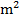 Yapılan değerlendirmede, Belediyemiz taşınmazı Kamulaştırmaya uygun görmediğinden Encümenimizce taşınmaz ile ilgili herhangi bir işlem yapılamayacağı hususunda;Bilgi ve gereğinin buna göre ifası için, iş bu karar suretinin Emlak ve İstimlâk Müdürlüğü’ne gönderilmesine, 21/01/2020  günkü oturumda oy birliği ile karar verildi.Hüseyin BEYOĞLU           Veysi KUZU          Abdulhay OKUMUŞ         Fatma GÜLTEKİN
  Belediye Başkanı            Daimi Encümen            Daimi Encümen                Daimi Encümen                  Recep ERGÜN                      Veysi EĞE                       M.Ali ZEREN
                 Mali Hiz. Müd.V.               Yazı İşl. Müd.V.                 Bilgi İşl. Müd.V.T.C.DİYARBAKIR BAĞLAR BELEDİYE BAŞKANLIĞIE N C Ü M E N K A R A R IKarar Tarihi: 23.01.2020Karar No: 2020/12Karar Konusu:Kamulaştırma(Cahit YAVUZ)KONU:Emlak ve İstimlâk Müdürlüğünün, 21.01.2020 tarih ve 56641 sayılı yazı ve ekleri okundu, gereği görüşüldü.KARAR:Mevzuunun yapılan müzakeresi neticesinde, Emlak ve İstimlâk Müdür Vekili Abbubekir BAKIR’ın “İlimiz Bağlar ilçesi kayapınar mevkii 707 ada 1 nolu parselde kain mülkiyeti Cahit YAVUZ’a ait 9,27  ‘lik alanın imar planında yeşil alan ilan edildiğinden bahisle ilgili adına kayıtlı taşınmazın kamulaştırılmasını talep etmektedir.Konunun 2942/4650 sayılı kamulaştırma Kanunu’nun 8.maddesine istinaden değerlendirilerek Kamulaştırma yapılıp yapılmayacağına dair Belediyemiz Encümeninde görüşülüp karar ittihazını arz ederim.”şeklindeki açıklamasına istinaden;Yapılan değerlendirmede Belediyemiz, söz konusu olan taşınmazı Kamulaştırmaya uygun görmediğinden Encümenimizce taşınmaz ile ilgili herhangi bir işlem yapılamayacağı hususunda;Bilgi ve gereğinin buna göre ifası için, iş bu karar suretinin Emlak ve İstimlâk Müdürlüğü’ne gönderilmesine, 23/01/2020  günkü oturumda oy birliği ile karar verildi.Hüseyin BEYOĞLU           Veysi KUZU          Abdulhay OKUMUŞ         Fatma GÜLTEKİN
  Belediye Başkanı            Daimi Encümen            Daimi Encümen                Daimi Encümen                  Recep ERGÜN                      Veysi EĞE                       M.Ali ZEREN
                 Mali Hiz. Müd.V.               Yazı İşl. Müd.V.                 Bilgi İşl. Müd.V.T.C.DİYARBAKIR BAĞLAR BELEDİYE BAŞKANLIĞIE N C Ü M E N K A R A R IKarar Tarihi: 23.01.2020Karar No: 2020/13Karar Konusu: Harabe Yapı KONU:Yapı Kontrol Müdürlüğünün,21/01/2020  tarih ve 56524  sayılı yazı  ve ekleri okundu,gereği görüşüldü.KARAR :Mevzuunun yapılan müzakeresi neticesinde;Yapı Kontrol Müdür Vekili Sıddık AYCIL’ın “Belediyemiz Yapı Kontrol Müdürlüğü Teknik Personelinin yerinde yaptığı inceleme neticesinde düzenlenen ve Maili İnhidam Raporuna istinaden;Kaynartepe Mahallesi 284.Sokak No:33 adresindeki yapının harabe durumda ve boş olduğu, can güvenliği açısından tehlike arz ettiği tespit edilmiş olup, daha büyük felaketlere neden olmaması için tehlike arz eden bu yapının; 3194 sayılı İmar Kanunu’nun 39.maddesine istinaden yıkımının yapılması için Encümene karar ittihazını arz ederim.” şeklindeki açıklamasına istinaden;Yukarıda adresi belirtilen harabe yapının, daha büyük felaketlere neden olmaması için yıkılması gerektiği ve tehlike arz eden bu yapının 3194 Sayılı İmar Kanunu’nun 39.Maddesine istinaden Belediyemiz tarafından yıktırılması hususunda;Bilgi ve gereğinin buna göre ifası için iş bu karar suretinin Yapı Kontrol Müdürlüğüne gönderilmesine, 23/01/2020 günkü oturumda oy birliği ile karar verildi.Hüseyin BEYOĞLU           Veysi KUZU          Abdulhay OKUMUŞ         Fatma GÜLTEKİN
  Belediye Başkanı            Daimi Encümen            Daimi Encümen                Daimi Encümen                  Recep ERGÜN                      Veysi EĞE                       M.Ali ZEREN
                 Mali Hiz. Müd.V.               Yazı İşl. Müd.V.                 Bilgi İşl. Müd.V.T.C.DİYARBAKIR BAĞLAR BELEDİYE BAŞKANLIĞIE N C Ü M E N K A R A R IKarar Tarihi: 23.01.2020Karar No: 2020/14Karar Konusu: Yıkım Kararı KONU:Yapı Kontrol Müdürlüğünün,23/01/2020  tarih ve 56817  sayılı yazı  ve ekleri okundu,gereği görüşüldü.KARAR :Mevzuunun yapılan müzakeresi neticesinde;Yapı Kontrol Müdür Vekili Sıddık AYCIL’ın “Belediyemiz sınırları dahilinde bulunan Batıkarakoç mahallesindeki Batıkarakoç ilkokulunun hasarlı olan eski binasının fotoğrafları ilgi yazı ve ekindeki teknik rapor ekte sunulmuştur.Tehlike arz eden bu yapının; 3194 sayılı İmar Kanunu’nun 39.maddesine istinaden yıkımının yapılması için Encümene karar ittihazını arz ederim.” şeklindeki açıklamasına istinaden;Yukarıda adresi belirtilen harabe yapının, daha büyük felaketlere neden olmaması için yıkılması gerektiği ve tehlike arz eden bu yapının 3194 Sayılı İmar Kanunu’nun 39.Maddesine istinaden Belediyemiz tarafından yıktırılması hususunda;Bilgi ve gereğinin buna göre ifası için iş bu karar suretinin Yapı Kontrol Müdürlüğüne gönderilmesine, 23/01/2020 günkü oturumda oy birliği ile karar verildi.Hüseyin BEYOĞLU           Veysi KUZU          Abdulhay OKUMUŞ         Fatma GÜLTEKİN
  Belediye Başkanı            Daimi Encümen            Daimi Encümen                Daimi Encümen                  Recep ERGÜN                      Veysi EĞE                       M.Ali ZEREN
                 Mali Hiz. Müd.V.               Yazı İşl. Müd.V.                 Bilgi İşl. Müd.V.T.C.DİYARBAKIR BAĞLAR BELEDİYE BAŞKANLIĞIE N C Ü M E N K A R A R IKarar Tarihi :23/01/2020Karar No :2020/15Karar Konusu :İmar Kanunu’nun 32. Madde UygulamasıKONU:Yapı Kontrol Müdürlüğü’nün, 23.01.2020 tarih ve 56825 sayılı yazı ve ekleri okundu, gereği görüşüldü.KARAR:Mevzuunun yapılan müzakeresi neticesinde Yapı Kontrol Müdür Vekili Sıddık AYCIL’ın “Belediyemiz sınırları dâhilinde bulunan İlimiz Merkez Şeyh Şamil Mahallesi 616. Sokak No:10 2 Ada 13 Nolu Parselde Metin TANRIVERDİ(T.C.No:40831097800) tarafından İmar Kanununa aykırı olarak, (Zemin Kat üstüne) 1 kat kaçak yapı yapıldığı tespit edilmiş olup, Yapı Kontrol Müdürlüğümüz elemanları tarafından 26.02.2019 tarih ve 2019/1/08 sayılı yapı tatil zaptı ile mühürlenmesi yapılmıştır. Yapı sahibine aykırılığın giderilmesi için 30 gün süre verilmiş olup, 01.10.2019 tarihinde yapılan kontrolde mühürlemeye uyulmayarak mühür fekki suçu işlendiği tespit edilmiştir.Bu nedenle 3194 sayılı İmar Kanunu’nun 32.maddesine istinaden kaçak yapılan yapının yıkım kararının alınması hususunda encümence karar ittihazını arz ederim.”şeklindeki açıklaması ve  ekte sunulan Yapı Tatil Zaptı ile Mühür Fekki Tutanağına istinaden; Bu nedenle; 3194 Sayılı İmar Kanunu’nun 32.maddesine istinaden 40831097800 T.C.No’lu Metin TANRIVERDİ’ye ait kaçak olarak yapılan yerin yıktırılması hususunda;Bilgi ve gereğinin buna göre ifası için, iş bu karar suretinin Yapı Kontrol Müdürlüğü’ne gönderilmesine, 23.01.2020 günkü oturumda oy birliği ile karar verildi.Hüseyin BEYOĞLU           Veysi KUZU          Abdulhay OKUMUŞ         Fatma GÜLTEKİN
  Belediye Başkanı            Daimi Encümen            Daimi Encümen                Daimi Encümen                  Recep ERGÜN                      Veysi EĞE                       M.Ali ZEREN
                 Mali Hiz. Müd.V.               Yazı İşl. Müd.V.                 Bilgi İşl. Müd.V.T.C.DİYARBAKIR BAĞLAR BELEDİYE BAŞKANLIĞIE N C Ü M E N K A R A R IKarar Tarihi :23/01/2020Karar No :2020/16Karar Konusu :İmar Kanunu’nun 32. Madde UygulamasıKONU:Yapı Kontrol Müdürlüğü’nün, 23.01.2020 tarih ve 56839 sayılı yazı ve ekleri okundu, gereği görüşüldü.KARAR:Mevzuunun yapılan müzakeresi neticesinde Yapı Kontrol Müdür Vekili Sıddık AYCIL’ın “Belediyemiz sınırları dâhilinde bulunan İlimiz Merkez Şeyh Şamil Mahallesi 634. Sokak No:21 999 Ada 24 Nolu Parselde Orhan SARAÇ(T.C.No:20110808662) tarafından İmar Kanununa aykırı olarak, (Zemin+1. Kat üstüne) 1 kat kaçak yapı yapıldığı tespit edilmiş olup, Yapı Kontrol Müdürlüğümüz elemanları tarafından 04.03.2019 tarih ve 2019/1/12 sayılı yapı tatil zaptı ile mühürlenmesi yapılmıştır. Yapı sahibine aykırılığın giderilmesi için 30 gün süre verilmiş olup, 04.10.2019 tarihinde yapılan kontrolde mühürlemeye uyulmayarak mühür fekki suçu işlendiği tespit edilmiştir.Bu nedenle 3194 sayılı İmar Kanunu’nun 32.maddesine istinaden kaçak yapılan yapının yıkım kararının alınması hususunda encümence karar ittihazını arz ederim.”şeklindeki açıklaması ve  ekte sunulan Yapı Tatil Zaptı ile Mühür Fekki Tutanağına istinaden; Bu nedenle; 3194 Sayılı İmar Kanunu’nun 32.maddesine istinaden 20110808662 T.C.No’lu Orhan SARAÇ’a ait kaçak olarak yapılan yerin yıktırılması hususunda;Bilgi ve gereğinin buna göre ifası için, iş bu karar suretinin Yapı Kontrol Müdürlüğü’ne gönderilmesine, 23.01.2020 günkü oturumda oy birliği ile karar verildi.Hüseyin BEYOĞLU           Veysi KUZU          Abdulhay OKUMUŞ         Fatma GÜLTEKİN
  Belediye Başkanı            Daimi Encümen            Daimi Encümen                Daimi Encümen                  Recep ERGÜN                      Veysi EĞE                       M.Ali ZEREN
                 Mali Hiz. Müd.V.               Yazı İşl. Müd.V.                 Bilgi İşl. Müd.V.T.C.DİYARBAKIR BAĞLAR BELEDİYE BAŞKANLIĞIE N C Ü M E N K A R A R IKarar Tarihi :23/01/2020Karar No :2020/17Karar Konusu :İmar Kanunu’nun 32. Madde UygulamasıKONU:Yapı Kontrol Müdürlüğü’nün, 23.01.2020 tarih ve 56861 sayılı yazı ve ekleri okundu, gereği görüşüldü.KARAR:Mevzuunun yapılan müzakeresi neticesinde Yapı Kontrol Müdür Vekili Sıddık AYCIL’ın “Belediyemiz sınırları dâhilinde bulunan İlimiz Merkez Bağcılar Mahallesi karanfil 10.cadde No:5 1405 Ada 8 Nolu Parselde Bahattin DEMİRCAN       (T.C.No:55171386354) tarafından İmar Kanununa aykırı olarak;Projesine aykırı şekilde temel kazısı yapmak ve temelde büyütme yaparak,proje ve eklerine aykırı çalışma kaçak olarak yapıldığı tespit edilmiş olup, Yapı Kontrol Müdürlüğümüz elemanları tarafından 07.03.2019 tarih ve 2019/1/14 sayılı yapı tatil zaptı ile mühürlenmesi yapılmıştır.Yapı sahibine aykırılığın giderilmesi için 30 gün süre verilmiş olup, 08.10.2019 tarihinde yapılan kontrolde mühürlemeye uyulmayarak mühür fekki suçu işlendiği tespit edilmiştir.Bu nedenle 3194 sayılı İmar Kanunu’nun 32.maddesine istinaden kaçak yapılan yapının yıkım kararının alınması hususunda encümence karar ittihazını arz ederim.”şeklindeki açıklaması ve  ekte sunulan Yapı Tatil Zaptı ile Mühür Fekki Tutanağına istinaden; Bu nedenle; 3194 Sayılı İmar Kanunu’nun 32.maddesine istinaden 55171386354 T.C.No’lu Bahattin DEMİRCAN’a ait kaçak olarak yapılan yerin yıktırılması hususunda;Bilgi ve gereğinin buna göre ifası için, iş bu karar suretinin Yapı Kontrol Müdürlüğü’ne gönderilmesine, 23.01.2020 günkü oturumda oy birliği ile karar verildi.Hüseyin BEYOĞLU           Veysi KUZU          Abdulhay OKUMUŞ         Fatma GÜLTEKİN
  Belediye Başkanı            Daimi Encümen            Daimi Encümen                Daimi Encümen                  Recep ERGÜN                      Veysi EĞE                       M.Ali ZEREN
                 Mali Hiz. Müd.V.               Yazı İşl. Müd.V.                 Bilgi İşl. Müd.V.T.C.DİYARBAKIR BAĞLAR BELEDİYE BAŞKANLIĞIE N C Ü M E N K A R A R IKarar Tarihi: 23.01.2020	Karar No: 2020/18Karar Konusu: İmar Kanunu’nun 42. ve 32. Madde UygulamasıKONU:Yapı Kontrol Müdürlüğü’nün, 23.01.2020 tarih ve 56877 sayılı yazı ve ekleri okundu, gereği görüşüldü.KARAR:Mevzunun yapılan müzakeresi neticesinde Yapı Kontrol Müdür Vekili Sıddık AYCIL’ın “Belediyemiz sınırları dahilinde bulunan İlimiz Merkez 5 Nisan Mahallesi 838.Sokak No:19 16 Ada 23 no’lu parselde Musa GÜLSÜM (T.C. Kimlik No:29743473964) tarafından İmar Kanununa aykırı olarak (Zemin kat üstüne) 2 kat kaçak yapı yapıldığı tespit edilmiştir.Müdürlüğümüz Kaçak Kontrol Elemanları tarafından 03/04/2019 tarih ve 2019/1/69 sayılı yapı tatil zaptı ile mühürlenmesi yapılmıştır.Yapı sahibine aykırılığın giderilmesi için 30 gün süre verilmiştir. Ancak Yapı Kontrol Ekiplerince 07/10/2019 tarihinde yapılan kontrolde, mühürlemeye uyulmayarak mühür fekki suçu işlendiği tespit edilmiştir.”şeklindeki açıklaması ve ekte sunulan yapı tatil zaptı, Mühürleme Tutanağı ile imar cezası hesaplama raporuna istinaden; 3194 Sayılı İmar Kanunu’nun 42. maddesine İlimiz Merkez 5 Nisan Mahallesi 838.Sokak No:19  16 Ada 23 no’lu parselde Musa GÜLSÜM (T.C. Kimlik No:29743473964) tarafından İmar Kanununa aykırı olarak (Zemin kat üstüne) 2 kat kaçak yapı yapıldığından dolayı projesiz, kontrolsüz ve statik hesaplama yapılmadan yapıldığı için  mevcut haliyle veya öngörülen bir afet karşısında can ve mal emniyetini tehdit eden ayrıca nizama uymadığından, çevre ve görüntü kirliliğine yol açan yapı 180,00 m² olup kaçak yapı çalışması yapan şahsa 32.385,88 TL Para cezasının uygulanmasına karar verilmiştir.Kararın tebliğ tarihinden itibaren söz konusu para cezasını 30 (Otuz) gün içerisinde Belediyemiz Veznesine yatırılması, yatırılmadığı takdirde 6183 Sayılı Yasanın ilgili maddesine göre işlem yapılacağı, ayrıca 15 gün içerisinde peşin yatırdığı takdirde % 25 indirimden faydalanacağı, para cezasına itirazı olduğu takdirde bu konuyla ilgili idare Mahkemelerinde dava açılacağı, ayrıca kaçak olarak yapılan yapının 3194 Sayılı İmar Kanunu’nun 32.maddesine istinaden yıktırılması hususunda;Bilgi ve gereğinin buna göre ifası için iş bu karar suretinin Yapı Kontrol Müdürlüğü’ne gönderilmesine, 23.01.2020 günkü oturumda oy birliği ile karar verildi.Hüseyin BEYOĞLU             Veysi KUZU                Abdulhay OKUMUŞ               Fatma GÜLTEKİN
   Belediye Başkanı             Daimi Encümen                 Daimi Encümen                      Daimi EncümenRecep ERGÜN                    Veysi EĞE                        M.Ali ZEREN
            Mali Hiz. Müd.V.              Yazı İşl. Müd.V.                   Bilgi İşl. Müd.V.T.C.DİYARBAKIR BAĞLAR BELEDİYE BAŞKANLIĞIE N C Ü M E N K A R A R IKarar Tarihi: 23.01.2020	Karar No: 2020/19Karar Konusu: İmar Kanunu’nun 42. ve 32. Madde UygulamasıKONU:Yapı Kontrol Müdürlüğü’nün, 23.01.2020 tarih ve 56919 sayılı yazı ve ekleri okundu, gereği görüşüldü.KARAR:Mevzunun yapılan müzakeresi neticesinde Yapı Kontrol Müdür Vekili Sıddık AYCIL’ın “Belediyemiz sınırları dahilinde bulunan İlimiz Merkez 5 Nisan Mahallesi 838.Sokak No:20 16 Ada 23 no’lu parselde Abidin ŞİŞMAN (T.C. Kimlik No:12383067730) tarafından İmar Kanununa aykırı olarak (Zemin+1. kat üstüne) 1 kat kaçak yapı yapıldığı tespit edilmiştir.Müdürlüğümüz Kaçak Kontrol Elemanları tarafından 15/03/2019 tarih ve 2019/1/25 sayılı yapı tatil zaptı ile mühürlenmesi yapılmıştır.Yapı sahibine aykırılığın giderilmesi için 30 gün süre verilmiştir. Ancak Yapı Kontrol Ekiplerince 07/10/2019 tarihinde yapılan kontrolde, mühürlemeye uyulmayarak mühür fekki suçu işlendiği tespit edilmiştir.”şeklindeki açıklaması ve ekte sunulan yapı tatil zaptı, Mühürleme Tutanağı ile imar cezası hesaplama raporuna istinaden; 3194 Sayılı İmar Kanunu’nun 42. maddesine İlimiz Merkez 5 Nisan Mahallesi 838.Sokak No:20 16 Ada 23 no’lu parselde Abidin ŞİŞMAN (T.C. Kimlik No:12383067730) tarafından İmar Kanununa aykırı olarak (Zemin+1. kat üstüne) 1 kat kaçak yapı yapıldığından dolayı projesiz, kontrolsüz ve statik hesaplama yapılmadan yapıldığı için  mevcut haliyle veya öngörülen bir afet karşısında can ve mal emniyetini tehdit eden ayrıca nizama uymadığından, çevre ve görüntü kirliliğine yol açan yapı 90,00 m² olup kaçak yapı çalışması yapan şahsa 16.192,94 TL Para cezasının uygulanmasına karar verilmiştir.Kararın tebliğ tarihinden itibaren söz konusu para cezasını 30 (Otuz) gün içerisinde Belediyemiz Veznesine yatırılması, yatırılmadığı takdirde 6183 Sayılı Yasanın ilgili maddesine göre işlem yapılacağı, ayrıca 15 gün içerisinde peşin yatırdığı takdirde % 25 indirimden faydalanacağı, para cezasına itirazı olduğu takdirde bu konuyla ilgili idare Mahkemelerinde dava açılacağı, ayrıca kaçak olarak yapılan yapının 3194 Sayılı İmar Kanunu’nun 32.maddesine istinaden yıktırılması hususunda;Bilgi ve gereğinin buna göre ifası için iş bu karar suretinin Yapı Kontrol Müdürlüğü’ne gönderilmesine, 23.01.2020 günkü oturumda oy birliği ile karar verildi.Hüseyin BEYOĞLU             Veysi KUZU                Abdulhay OKUMUŞ               Fatma GÜLTEKİN
   Belediye Başkanı             Daimi Encümen                 Daimi Encümen                      Daimi EncümenRecep ERGÜN                    Veysi EĞE                        M.Ali ZEREN
            Mali Hiz. Müd.V.              Yazı İşl. Müd.V.                   Bilgi İşl. Müd.V.T.C.DİYARBAKIR BAĞLAR BELEDİYE BAŞKANLIĞIE N C Ü M E N K A R A R IKarar Tarihi: 23.01.2020	Karar No: 2020/20Karar Konusu: İmar Kanunu’nun 42. ve 32. Madde UygulamasıKONU:Yapı Kontrol Müdürlüğü’nün, 23.01.2020 tarih ve 56937 sayılı yazı ve ekleri okundu, gereği görüşüldü.KARAR:Mevzunun yapılan müzakeresi neticesinde Yapı Kontrol Müdür Vekili Sıddık AYCIL’ın “Belediyemiz sınırları dahilinde bulunan İlimiz Merkez 5 Nisan Mahallesi 817. Sokak No:8 16 Ada 23 no’lu parselde Yaşar HASAR (T.C. Kimlik No:33709089144) tarafından İmar Kanununa aykırı olarak (Zemin+1. kat üstüne) 1 kat kaçak yapı yapıldığı tespit edilmiştir. Müdürlüğümüz Kaçak Kontrol Elemanları tarafından 11/03/2019 tarih ve 2019/1/18 sayılı yapı tatil zaptı ile mühürlenmesi yapılmıştır.Yapı sahibine aykırılığın giderilmesi için 30 gün süre verilmiştir. Ancak Yapı Kontrol Ekiplerince 07/10/2019 tarihinde yapılan kontrolde, mühürlemeye uyulmayarak mühür fekki suçu işlendiği tespit edilmiştir.”şeklindeki açıklaması ve ekte sunulan yapı tatil zaptı, Mühürleme Tutanağı ile imar cezası hesaplama raporuna istinaden; 3194 Sayılı İmar Kanunu’nun 42. maddesine İlimiz Merkez 5 Nisan Mahallesi 817. Sokak No:8 16 Ada 23 no’lu parselde Yaşar HASAR (T.C. Kimlik No:33709089144) tarafından İmar Kanununa aykırı olarak (Zemin+1. kat üstüne) 1 kat kaçak yapı yapıldığından dolayı projesiz, kontrolsüz ve statik hesaplama yapılmadan yapıldığı için  mevcut haliyle veya öngörülen bir afet karşısında can ve mal emniyetini tehdit eden ayrıca nizama uymadığından, çevre ve görüntü kirliliğine yol açan yapı 270,00 m² olup kaçak yapı çalışması yapan şahsa 48.578,82 TL Para cezasının uygulanmasına karar verilmiştir.Kararın tebliğ tarihinden itibaren söz konusu para cezasını 30 (Otuz) gün içerisinde Belediyemiz Veznesine yatırılması, yatırılmadığı takdirde 6183 Sayılı Yasanın ilgili maddesine göre işlem yapılacağı, ayrıca 15 gün içerisinde peşin yatırdığı takdirde % 25 indirimden faydalanacağı, para cezasına itirazı olduğu takdirde bu konuyla ilgili idare Mahkemelerinde dava açılacağı, ayrıca kaçak olarak yapılan yapının 3194 Sayılı İmar Kanunu’nun 32.maddesine istinaden yıktırılması hususunda;Bilgi ve gereğinin buna göre ifası için iş bu karar suretinin Yapı Kontrol Müdürlüğü’ne gönderilmesine, 23.01.2020 günkü oturumda oy birliği ile karar verildi.Hüseyin BEYOĞLU             Veysi KUZU                Abdulhay OKUMUŞ               Fatma GÜLTEKİN
   Belediye Başkanı             Daimi Encümen                 Daimi Encümen                      Daimi EncümenRecep ERGÜN                    Veysi EĞE                        M.Ali ZEREN
            Mali Hiz. Müd.V.              Yazı İşl. Müd.V.                   Bilgi İşl. Müd.V.T.C.DİYARBAKIR BAĞLAR BELEDİYE BAŞKANLIĞIE N C Ü M E N K A R A R IKarar Tarihi: 23.01.2020	Karar No: 2020/21Karar Konusu: İmar Kanunu’nun 42. ve 32. Madde UygulamasıKONU:Yapı Kontrol Müdürlüğü’nün, 23.01.2020 tarih ve 56943 sayılı yazı ve ekleri okundu, gereği görüşüldü.KARAR:Mevzunun yapılan müzakeresi neticesinde Yapı Kontrol Müdür Vekili Sıddık AYCIL’ın “Belediyemiz sınırları dahilinde bulunan İlimiz Merkez Fatih Mahallesi 149. Sokak No:19/A 744 Ada 229 no’lu parselde Resul ÖMÜR (T.C. Kimlik No:12665037314) tarafından İmar Kanununa aykırı olarak Zemin kata ek yapma ve bulunan alanı genişletme  yapıldığı tespit edilmiştir. Müdürlüğümüz Kaçak Kontrol Elemanları tarafından 13/05/2019 tarih ve 2019/1/73 sayılı yapı tatil zaptı ile mühürlenmesi yapılmıştır.Yapı sahibine aykırılığın giderilmesi için 30 gün süre verilmiştir. Ancak Yapı Kontrol Ekiplerince 07/10/2019 tarihinde yapılan kontrolde, mühürlemeye uyulmayarak mühür fekki suçu işlendiği tespit edilmiştir.”şeklindeki açıklaması ve ekte sunulan yapı tatil zaptı, Mühürleme Tutanağı ile imar cezası hesaplama raporuna istinaden; 3194 Sayılı İmar Kanunu’nun 42. maddesine İlimiz Merkez Fatih Mahallesi 149. Sokak No:19/A 744 Ada 229 no’lu parselde Resul ÖMÜR (T.C. Kimlik No:12665037314) tarafından İmar Kanununa aykırı olarak Zemin kata ek yapma ve bulunan alanı genişletme  yapıldığından dolayı projesiz, kontrolsüz ve statik hesaplama yapılmadan yapıldığı için  mevcut haliyle veya öngörülen bir afet karşısında can ve mal emniyetini tehdit eden ayrıca nizama uymadığından, çevre ve görüntü kirliliğine yol açan yapı 74,40 m² olup kaçak yapı çalışması yapan şahsa 13.386,16 TL Para cezasının uygulanmasına karar verilmiştir. Kararın tebliğ tarihinden itibaren söz konusu para cezasını 30 (Otuz) gün içerisinde Belediyemiz Veznesine yatırılması, yatırılmadığı takdirde 6183 Sayılı Yasanın ilgili maddesine göre işlem yapılacağı, ayrıca 15 gün içerisinde peşin yatırdığı takdirde % 25 indirimden faydalanacağı, para cezasına itirazı olduğu takdirde bu konuyla ilgili idare Mahkemelerinde dava açılacağı, ayrıca kaçak olarak yapılan yapının 3194 Sayılı İmar Kanunu’nun 32.maddesine istinaden yıktırılması hususunda;Bilgi ve gereğinin buna göre ifası için iş bu karar suretinin Yapı Kontrol Müdürlüğü’ne gönderilmesine, 23.01.2020 günkü oturumda oy birliği ile karar verildi.Hüseyin BEYOĞLU             Veysi KUZU                Abdulhay OKUMUŞ               Fatma GÜLTEKİN
   Belediye Başkanı             Daimi Encümen                 Daimi Encümen                      Daimi EncümenRecep ERGÜN                    Veysi EĞE                        M.Ali ZEREN
            Mali Hiz. Müd.V.              Yazı İşl. Müd.V.                   Bilgi İşl. Müd.V.T.C.DİYARBAKIR BAĞLAR BELEDİYE BAŞKANLIĞIE N C Ü M E N K A R A R IKarar Tarihi: 23.01.2020	Karar No: 2020/22Karar Konusu: İmar Kanunu’nun 42. ve 32. Madde UygulamasıKONU:Yapı Kontrol Müdürlüğü’nün, 23.01.2020 tarih ve 56956 sayılı yazı ve ekleri okundu, gereği görüşüldü.KARAR:Mevzunun yapılan müzakeresi neticesinde Yapı Kontrol Müdür Vekili Sıddık AYCIL’ın “Belediyemiz sınırları dahilinde bulunan İlimiz Merkez Bağcılar Mahallesi 1074. Sokak No:6 1387 Ada 2 no’lu parselde Şaban DEMİRAY (T.C. Kimlik No:40552119446) tarafından İmar Kanununa aykırı olarak (Zemin+1. kat üstüne) Çelik Konstrüksiyondan kaçak yapı yapıldığı tespit edilmiştir. Müdürlüğümüz Kaçak Kontrol Elemanları tarafından 26/03/2019 tarih ve 2019/1/44 sayılı yapı tatil zaptı ile mühürlenmesi yapılmıştır.Yapı sahibine aykırılığın giderilmesi için 30 gün süre verilmiştir. Ancak Yapı Kontrol Ekiplerince 08/10/2019 tarihinde yapılan kontrolde, mühürlemeye uyulmayarak mühür fekki suçu işlendiği tespit edilmiştir.”şeklindeki açıklaması ve ekte sunulan yapı tatil zaptı, Mühürleme Tutanağı ile imar cezası hesaplama raporuna istinaden; 3194 Sayılı İmar Kanunu’nun 42. maddesine bulunan İlimiz Merkez Bağcılar Mahallesi 1074. Sokak No:6 1387 Ada 2 no’lu parselde Şaban DEMİRAY (T.C. Kimlik No:40552119446) tarafından İmar Kanununa aykırı olarak (Zemin+1. kat üstüne) Çelik Konstrüksiyondan kaçak yapı yapıldığından dolayı projesiz, kontrolsüz ve statik hesaplama yapılmadan yapıldığı için  mevcut haliyle veya öngörülen bir afet karşısında can ve mal emniyetini tehdit eden ayrıca nizama uymadığından, çevre ve görüntü kirliliğine yol açan yapı 157,82 m² olup kaçak yapı çalışması yapan şahsa 28.395,22 TL Para cezasının uygulanmasına karar verilmiştir.Kararın tebliğ tarihinden itibaren söz konusu para cezasını 30 (Otuz) gün içerisinde Belediyemiz Veznesine yatırılması, yatırılmadığı takdirde 6183 Sayılı Yasanın ilgili maddesine göre işlem yapılacağı, ayrıca 15 gün içerisinde peşin yatırdığı takdirde % 25 indirimden faydalanacağı, para cezasına itirazı olduğu takdirde bu konuyla ilgili idare Mahkemelerinde dava açılacağı, ayrıca kaçak olarak yapılan yapının 3194 Sayılı İmar Kanunu’nun 32.maddesine istinaden yıktırılması hususunda;Bilgi ve gereğinin buna göre ifası için iş bu karar suretinin Yapı Kontrol Müdürlüğü’ne gönderilmesine, 23.01.2020 günkü oturumda oy birliği ile karar verildi.Hüseyin BEYOĞLU             Veysi KUZU                Abdulhay OKUMUŞ               Fatma GÜLTEKİN
   Belediye Başkanı             Daimi Encümen                 Daimi Encümen                      Daimi EncümenRecep ERGÜN                    Veysi EĞE                        M.Ali ZEREN
            Mali Hiz. Müd.V.              Yazı İşl. Müd.V.                   Bilgi İşl. Müd.VT.C.DİYARBAKIR BAĞLAR BELEDİYE BAŞKANLIĞIE N C Ü M E N K A R A R IKarar Tarihi: 28.01.2020Karar No: 2020/23Karar Konusu: İhale izniKONU: Emlak ve İstimlak Müdürlüğünün, 24/01/2020 tarih ve 57361 sayılı yazısı okundu, gereği görüşüldü.KARAR:            Mevzuunun yapılan müzakeresi neticesinde, Emlak ve İstimlak Müdür Vekili Abbubekir BAKIR’ın “Mülkiyeti Belediyemize ait  İlçemiz sınırları içerisinde bulunan toplam 3 adet cafe ve 1 adet büfenin 2886 Sayılı Devlet İhale Kanunu’nun 35. Maddesinin A bendine göre Kapalı Teklif Açık Arttırma Usulü ile 28.02.2020  Cuma günü saat 10:00’dan itibaren 15’er dakika ara ile Belediyemiz ana hizmet binası Konferans Salonunda encümen huzurunda  ihaleye çıkarılmasının uygun olduğunu  arz  ve talep ederim. ”şeklindeki açıklamasına istinaden;                 İHALESİ  YAPILACAK OLAN  BÜFE VE CAFELERE   AİT LİSTE	Söz konusu olan talebin ihale bilgileri yukarıda belirtildiği üzere Encümence karar alındığı hususunda;	Bilgi ve gereğinin buna göre  ifası için iş bu karar suretinin dosyası ile birlikte  Emlak ve İstimlak Müdürlüğü’ne  gönderilmesine, 28/01/2020  günkü  oturumda oy birliği ile karar verildi.Hüseyin BEYOĞLU             Veysi KUZU                Abdulhay OKUMUŞ               Fatma GÜLTEKİN
   Belediye Başkanı             Daimi Encümen                 Daimi Encümen                      Daimi Encümen                  Recep ERGÜN                        Veysi EĞE                         M.Ali ZEREN
                 Mali Hiz. Müd.V.                  Yazı İşl. Müd.V.                    Bilgi İşl. Müd.V.T.C.DİYARBAKIR BAĞLAR BELEDİYE BAŞKANLIĞIE N C Ü M E N K A R A R IKarar Tarihi: 06.02.2020	Karar No: 2020/24Karar Konusu: İmar Kanunu’nun 42. ve 32. Madde UygulamasıKONU:Yapı Kontrol Müdürlüğü’nün, 06.02.2020 tarih ve 858 sayılı yazı ve ekleri okundu, gereği görüşüldü.KARAR:Mevzuunun yapılan müzakeresi neticesinde Yapı Kontrol Müdür Vekili Sıddık AYCIL’ın “Belediyemiz sınırları dahilinde bulunan İlimiz Merkez Selahattin Eyyubi  Mahallesi T.Özal Blv. Batıkent Meydanı 538 ada 5 no’lu parselde Musa ÇELİK (T.C.Kimlik No:37969203852) tarafından İmar Kanununa aykırı olarak Ruhsatsız 2 Adet 1 Kat Kaçak yapı (Halı Saha) yapıldığı tespit edilmiştir. Müdürlüğümüz Kaçak Kontrol Elemanları tarafından 02/01/2020 tarih ve 2020/1/1 sayılı yapı tatil zaptı ile mühürlenmesi yapılmıştır.Yapı sahibine aykırılığın giderilmesi için 30 gün süre verilmiştir.Ancak Yapı Kontrol Ekiplerince 04/02/2020 tarihinde yapılan kontrolde, mühürlemeye uyulmayarak mühür fekki suçu işlendiği tespit edilmiştir.”şeklindeki açıklaması ve ekte sunulan yapı tatil zaptı, Mühürleme Tutanağı ile imar cezası hesaplama raporuna istinaden; 3194 Sayılı İmar Kanunu’nun 42. Maddesine göre İlimiz Merkez Selahattin Eyyubi  Mahallesi T.Özal Blv. Batıkent Meydanı 538 ada 5 no’lu parselde Musa ÇELİK (T.C.Kimlik No:37969203852) tarafından İmar Kanununa aykırı olarak Ruhsatsız 2 Adet 1 Kat Kaçak yapı (Halı Saha) yapıldığından dolayı projesiz, kontrolsüz ve statik hesaplama yapılmadan yapıldığı için  mevcut haliyle veya öngörülen bir afet karşısında can ve mal emniyetini tehdit eden ayrıca nizama uymadığından, çevre ve görüntü kirliliğine yol açan yapı 3000,00 m² olup kaçak yapı çalışması yapan şahsa 153.870,59 TL Para cezasının uygulanmasına karar verilmiştir.Kararın tebliğ tarihinden itibaren söz konusu para cezasını 30 (Otuz) gün içerisinde Belediyemiz Veznesine yatırılması, yatırılmadığı takdirde 6183 Sayılı Yasanın ilgili maddesine göre işlem yapılacağı, ayrıca 15 gün içerisinde peşin yatırdığı takdirde % 25 indirimden faydalanacağı, para cezasına itirazı olduğu takdirde bu konuyla ilgili idare Mahkemelerinde dava açılacağı, ayrıca kaçak olarak yapılan yapının 3194 Sayılı İmar Kanunu’nun 32.maddesine istinaden yıktırılması hususunda;Bilgi ve gereğinin buna göre ifası için iş bu karar suretinin Yapı Kontrol Müdürlüğü’ne gönderilmesine, 06.02.2020 günkü oturumda oy birliği ile karar verildi.Hüseyin BEYOĞLU             Veysi KUZU                Abdulhay OKUMUŞ               Fatma GÜLTEKİN
   Belediye Başkanı             Daimi Encümen                 Daimi Encümen                      Daimi EncümenRecep ERGÜN                    Veysi EĞE                        M.Ali ZEREN
            Mali Hiz. Müd.V.              Yazı İşl. Müd.V.                   Bilgi İşl. Müd.VT.CDİYARBAKIR BAĞLAR BELEDİYE BAŞKANLIĞIE N C Ü M E N K A R A R IKarar Tarihi: 11.02.2020	Karar No: 2020/25Karar Konusu: İmar Kanunu’nun 42. ve 32. Madde UygulamasıKONU:Yapı Kontrol Müdürlüğü’nün, 07.02.2020 tarih ve 922 sayılı yazı ve ekleri okundu, gereği görüşüldü.KARAR:Mevzuunun yapılan müzakeresi neticesinde Yapı Kontrol Müdür Vekili Sıddık AYCIL’ın “Belediyemiz sınırları dahilinde bulunan İlimiz Merkez Mevlana Halit Mahallesi Ş.Urfa Yolu 1.Km Almas 1 Apartman Altı -- ada 6258 no’lu parselde Onr İnşaat Otomotiv Gayrimenkul Elektronik Med. Gıda İth. İhr. San. ve Tic. Ltd. Şti. (VD.No:6430391878) tarafından İmar Kanununa aykırı olarak iş yerine izinsiz tente ve dükkan büyütme yapıldığı tespit edilmiştir. Müdürlüğümüz Kaçak Kontrol Elemanları tarafından 27/12/2019 tarih ve 2019/1/78 sayılı yapı tatil zaptı ile mühürlenmesi yapılmıştır.Yapı sahibine aykırılığın giderilmesi için 30 gün süre verilmiştir. Ancak Yapı Kontrol Ekiplerince 28/01/2020 tarihinde yapılan kontrolde, mühürlemeye uyulmayarak mühür fekki suçu işlendiği tespit edilmiştir.”şeklindeki açıklaması ve ekte sunulan yapı tatil zaptı, Mühürleme Tutanağı ile imar cezası hesaplama raporuna istinaden; 3194 Sayılı İmar Kanunu’nun 42. maddesine göre İlimiz Merkez Mevlana Halit Mahallesi Ş.Urfa Yolu 1. Km Almas 1 Apartman Altı -- ada 6258 no’lu parselde Onr İnşaat Otomotiv Gayrimenkul Elektronik Med. Gıda İth. İhr. San. ve Tic. Ltd. Şti. (VD. No:6430391878) tarafından İmar Kanununa aykırı olarak iş yerine izinsiz tente ve dükkan büyütme yapıldığından dolayı projesiz, kontrolsüz ve statik hesaplama yapılmadan yapıldığı için  mevcut haliyle veya öngörülen bir afet karşısında can ve mal emniyetini tehdit eden ayrıca nizama uymadığından, çevre ve görüntü kirliliğine yol açan yapı 36,55 m² olup kaçak yapı çalışması yapan şahsa 14.132,83 TL Para cezasının uygulanmasına karar verilmiştir.Kararın tebliğ tarihinden itibaren söz konusu para cezasını 30 (Otuz) gün içerisinde Belediyemiz Veznesine yatırılması, yatırılmadığı takdirde 6183 Sayılı Yasanın ilgili maddesine göre işlem yapılacağı, ayrıca 15 gün içerisinde peşin yatırdığı takdirde % 25 indirimden faydalanacağı, para cezasına itirazı olduğu takdirde bu konuyla ilgili idare Mahkemelerinde dava açılacağı, ayrıca kaçak olarak yapılan yapının 3194 Sayılı İmar Kanunu’nun 32. maddesine istinaden yıktırılması hususunda;Bilgi ve gereğinin buna göre ifası için iş bu karar suretinin Yapı Kontrol Müdürlüğü’ne gönderilmesine, 11.02.2020 günkü oturumda oy birliği ile karar verildi.Hüseyin BEYOĞLU             Veysi KUZU                Abdulhay OKUMUŞ               Fatma GÜLTEKİN
   Belediye Başkanı             Daimi Encümen                 Daimi Encümen                      Daimi EncümenRecep ERGÜN                    Veysi EĞE                        M.Ali ZEREN
            Mali Hiz. Müd.V.              Yazı İşl. Müd.V.                   Bilgi İşl. Müd.VT.C.DİYARBAKIR BAĞLAR BELEDİYE BAŞKANLIĞIE N C Ü M E N K A R A R IKarar Tarihi: 11.02.2020Karar No: 2020/26Karar Konusu: Harabe Yapı KONU:Yapı Kontrol Müdürlüğünün, 07/02/2020  tarih ve 925  sayılı yazı  ve ekleri okundu,gereği görüşüldü.KARAR :Mevzuunun yapılan müzakeresi neticesinde; Yapı Kontrol Müdür Vekili Sıddık AYCIL’ın “Belediyemiz Yapı Kontrol Müdürlüğü Teknik Personelinin yerinde yaptığı inceleme neticesinde düzenlenen ve Maili İnhidam Raporuna istinaden; Kaynartepe Mahallesi 249.Sokak No:7 adresindeki yapının harabe durumda ve boş olduğu, can güvenliği açısından tehlike arz ettiği tespit edilmiş olup, daha büyük felaketlere neden olmaması için tehlike arz eden bu yapının; 3194 sayılı İmar Kanunu’nun 39.maddesine istinaden yıkımının yapılması için Encümene karar ittihazını arz ederim.” şeklindeki açıklamasına istinaden;Yukarıda adresi belirtilen harabe yapının, daha büyük felaketlere neden olmaması için yıkılması gerektiği ve tehlike arz eden bu yapının 3194 Sayılı İmar Kanunu’nun 39.Maddesine istinaden Belediyemiz tarafından yıktırılması hususunda;Bilgi ve gereğinin buna göre ifası için iş bu karar suretinin Yapı Kontrol Müdürlüğü’ne gönderilmesine, 11/02/2020 günkü oturumda oy birliği ile karar verildi.Hüseyin BEYOĞLU           Veysi KUZU          Abdulhay OKUMUŞ         Fatma GÜLTEKİN
  Belediye Başkanı            Daimi Encümen            Daimi Encümen                Daimi Encümen                  Recep ERGÜN                      Veysi EĞE                       M.Ali ZEREN
                 Mali Hiz. Müd.V.               Yazı İşl. Müd.V.                 Bilgi İşl. Müd.V.T.C.DİYARBAKIR BAĞLAR BELEDİYE BAŞKANLIĞIE N C Ü M E N K A R A R IKarar Tarihi: 11.02.2020Karar No: 2020/27Karar Konusu: Trampa(Tenzile KOCAKAYA)KONU:Emlak ve İstimlâk Müdürlüğü’nün, 11/02/2020 tarih ve 1030 sayılı yazı ve ekleri okundu, gereği görüşüldü.KARAR:Mevzuunun yapılan müzakeresi neticesinde, Emlak ve İstimlâk Müdür Vekili Abbubekir BAKIR’ın “Diyarbakır İli Bağlar İlçesi  Zoğa mahallesi 185 sayılı parselin tamamı(7.409 ) Tenzile KOCAKAYA adına kayıtlı olup; nazım ve uygulama imar planı uyarınca “Yeşil Alan “olarak ayrıldığından tasarruf hakkının kısıtlandığını belirterek sahibi olduğu söz konusu parselin, 2942/4650 sayılı Kamulaştırma Kanunu’nun 26.maddesine istinaden Belediyemiz mülkiyetinde bulunan Hashavar mahallesi 172/3 (885,63  )-172/4 (2.525,93) ve Bağcılar mahallesi 4646/5 (3.613 ) parseller ile trampa(takas) yapılması Belediye Meclisimizin ilgi kararıyla Encümene yetki verilmiştir.Yukarıda açıklandığı üzere adı geçen parselin, Belediyemiz taşınmazları ile trampa yapılıp yapılamayacağı hususunu Belediyemiz Encümeninde görüşülüp  karar ittihazını arz ederim.” şeklindeki açıklamasına istinaden;Söz konusu olan Tenzile KOCAKAYA adına kayıtlı  7.409  olan 185 sayılı parsel Belediyemiz mülkiyetinde bulunan Hashavar mahallesi 172/3 (885,63  )-172/4 (2.525,93) ve Bağcılar mahallesi 4646/5 (3.613 ) parseller ile trampa(takas) yapılması için 5393 sayılı Belediye Kanunu’nun 18.maddesi (e) bendine göre “Taşınmaz mal alımına, satımına, takasına, tahsisine, tahsis şeklinin değiştirilmesine veya tahsisli bir taşınmazın kamu hizmetinde ihtiyaç duyulmaması hâlinde tahsisin kaldırılmasına; üç yıldan fazla kiralanmasına ve süresi otuz yılı geçmemek kaydıyla bunlar üzerinde sınırlı aynî hak tesisine karar vermek.”Belediyemiz Daimi Encümenleri Veysi KUZU,Abdulhay OKUMUŞ ve Fatma GÜLTEKİN söz konusu talebe şerh koydukları ve  2942/4650 sayılı Kamulaştırma Kanunu’nun 26.maddesine göre Belediyemizin almış olduğu 07.02.2020 tarih ve 2020/51 sayılı Meclis kararına istinaden talebin Encümence kabul edildiği hususunda;Bilgi ve gereğinin buna göre ifası için iş bu karar suretinin Emlak ve İstimlâk Müdürlüğü’ne gönderilmesine, 11/02/2020  günkü oturumda oy çokluğu ile karar verildi.Hüseyin BEYOĞLU           Veysi KUZU          Abdulhay OKUMUŞ         Fatma GÜLTEKİN
  Belediye Başkanı            Daimi Encümen            Daimi Encümen                Daimi Encümen                  Recep ERGÜN                      Veysi EĞE                      M.Ali ZEREN
                 Mali Hiz. Müd.V.               Yazı İşl. Müd.V.                Bilgi İşl. Müd.V.T.C.DİYARBAKIR BAĞLAR BELEDİYE BAŞKANLIĞIE N C Ü M E N K A R A R IKarar Tarihi: 11.02.2020Karar No: 2020/28Karar Konusu: Ruhsatlı  İş Yeri KONU:Ruhsat ve Denetim Müdürlüğü’nün, 11.02.2020 tarih ve 1042 sayılı yazı ve ekleri okundu, gereği görüşüldü.KARAR: Mevzuunun yapılan müzakeresi neticesinde, Belediyemiz sınırları dahilinde bulunan, aşağıda ismi yazılı olan 1 (Bir) işyeri sahibinin, İlçe Emniyet Müdürlüğü ekipleri tarafından 06.01.2020-11.01.2020 tarihlerinde saat 05:40-22:30’da yapılan kontrolde söz konusu işyerinin Açma-Kapama Saatlerine uymadığı ve canlı müzik belgesinin olmadığı;Bağlar Kaymakamlığı İlçe Emniyet Müdürlüğü’nün 15/01/2020 tarihli E.2020011512182476755-E.2020011512263086790 sayılı yazılarıyla açıkça belirtildiğinden;ADISOYADI: 	         T.C.KİMLİKNO:              İŞİ:                             ADRESİ:                             1-Barış ŞENADAM  40225138904        Şamata Bar   Alipınar Mah. Yeni Mardin Bulvarı üzeri  No:46                                                                                                        Belediyemizce, yapılan dosya tetkiki neticesinde;Yukarıda belirtilen 1(bir) işyerinin işyeri açma ve çalışma ruhsatını almış olduğu ancak;Bağlar Kaymakamlığı İlçe Emniyet Müdürlüğü ekipleri tarafından 06/01/2020-11/01/2020 tarihlerinde yapılan kontrolde Belediyemiz Encümeninin Açma-Kapama Saatlerine uymadığı ve canlı müzik belgesinin olmadığı;Bağlar Belediye Başkanlığı tarafından işyeri Açma ve Çalıştırma Ruhsatlı, 14.06.2007 tarih ve 86 sıra no’lu Şamata Bar olarak faaliyet gösteren 40225138904 T.C.Kimlik no’lu Barış ŞENADAM’a 2559 Sayılı Polis Vazife Salahiyet Kanununun 6. Maddesinin 3. Bendine istinaden, 2020 yılında 1.kez 2.233,00 TL idari para cezasının uygulanmasına, Kararın tebliğ tarihinden itibaren söz konusu para cezasının 30 (Otuz) gün içerisinde Belediyemiz Veznesine yatırılması, yatırılmadığı takdirde 6183 Sayılı Yasanın ilgili maddesine göre işlem yapılacağı, ayrıca 15 gün içerisinde peşin yatırdığı takdirde % 25 indirimden faydalanacağı, para cezasına itirazı olduğu takdirde bu konuyla ilgili idare Mahkemelerinde dava açılacağı hususunda;Bilgi ve gereğinin buna göre ifası için iş bu karar suretinin Ruhsat ve Denetim Müdürlüğü’ne gönderilmesine,11.02.2020  günkü oturumda oy birliği ile karar verildi.Hüseyin BEYOĞLU             Veysi KUZU                Abdulhay OKUMUŞ               Fatma GÜLTEKİN
   Belediye Başkanı             Daimi Encümen                 Daimi Encümen                      Daimi EncümenRecep ERGÜN                    Veysi EĞE                        M.Ali ZEREN
            Mali Hiz. Müd.V.              Yazı İşl. Müd.V.                   Bilgi İşl. Müd.V.T.C.DİYARBAKIR BAĞLAR BELEDİYE BAŞKANLIĞIE N C Ü M E N K A R A R IKarar Tarihi: 13.02.2020Karar No: 2020/29Karar Konusu: Arsa Payı(Mehmet Emin EĞİCİ)KONU:Emlak ve İstimlâk Müdürlüğünün, 04.02.2020 tarih ve 673 sayılı yazı ve ekleri okundu, gereği görüşüldü.KARAR:Mevzuunun yapılan müzakeresi neticesinde, Emlak ve İstimlâk Müdür Vekili Abbubekir BAKIR’ın “Diyarbakır İli Bağlar İlçesi Kaynartepe Mahallesi 514 ada 3 no’lu parselde  parkın içinde bulunan kain mülkiyeti Mehmet Emin EĞİCİ’ye ait 26,5  alanın imar planında Yeşil Alan ilan edildiği görülmektedir. Şahıs adına kayıtlı taşınmazın kamulaştırılmasını talep etmektedir.Bu konunun 2942/4650 sayılı Kamulaştırma Kanunu’nun 8.Maddesine istinaden değerlendirilerek kamulaştırma yapılıp yapılmayacağına dair Encümence karar ittihazını arz ederim.” şeklindeki açıklamasına istinaden;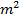 Söz Konusu Kaynartepe Mahallesi 514 ada 3 no’lu parselde  parkın içinde bulunan kain mülkiyeti Mehmet Emin EĞİCİ’ye ait 26,5  alanın imar planında Yeşil Alan ilan edildiği görülmektedir.Şahıs adına kayıtlı taşınmazın 2942/4650 sayılı kamulaştırma kanunu’nun 8. Maddesine istinaden kamulaştırma talebinin reddedildiği hususunda; Bilgi ve gereğinin buna göre ifası için, iş bu karar suretinin Emlak ve İstimlâk Müdürlüğü’ne gönderilmesine, 13/02/2020  günkü oturumda oy birliği ile karar verildi.Hüseyin BEYOĞLU             Veysi KUZU                Abdulhay OKUMUŞ               Fatma GÜLTEKİN
   Belediye Başkanı             Daimi Encümen                 Daimi Encümen                      Daimi EncümenRecep ERGÜN                    Veysi EĞE                        M.Ali ZEREN
            Mali Hiz. Müd.V.              Yazı İşl. Müd.V.                   Bilgi İşl. Müd.V.T.C.DİYARBAKIR BAĞLAR BELEDİYE BAŞKANLIĞIE N C Ü M E N K A R A R IKarar Tarihi: 13.02.2020Karar No: 2020/30Karar Konusu: Trampa(Tenzile KOCAKAYA)KONU:Emlak ve İstimlâk Müdürlüğünün, 13.02.2020 tarih ve 1193 sayılı yazı ve ekleri okundu, gereği görüşüldü.KARAR:Mevzuunun yapılan müzakeresi neticesinde, Emlak ve İstimlâk Müdür Vekili Abbubekir BAKIR’ın“Belediyemiz Meclisinin 07.02.2020 tarih ve 2020/51 sayılı kararı ve Belediyemiz Encümeninin 11.02.2020 tarih ve 2020/27 sayılı kararına istinaden Fiyat Takdir Komisyonuna havale edilen Tenzile KOCAKAYA’ya ait ilimiz bağlar ilçesi zoğa mahallesi 185 nolu parselin tamamı (7.409 ) ile Belediyemize ait hashavar mahallesi 172 ada 3 nolu parsel (885,63 ) ile 172 ada 4 nolu parsel (2.525,93 ) ve bağcılar mahallesi 4646 ada 5 nolu parsel (3.613  ) ile takası için Fiyat Takdir Komisyonu toplanmış ve toplantı sonucu Diyarbakır’da bulunan 3 adet Emlakçı,Diyarbakır Esnaf ve Sanatkarları Birliği (DESOB) ile Ticaret ve Sanayi Odasından alınan fiyatların ortalaması ile oluşan değerin uygun satış değeri olduğu kanaatine varmıştır.Tenzile KOCAKAYA’ya ait taşınmaz değeri: ../185(7.409*440,00 TL)=3.259.960,00 TL                            Belediye’ye ait taşınmaz değeri:172/3(885,63*354,00 TL)=313.513,02 TL                                                                                            172/4(2.525,93*354,00 TL)=894.179,22 TL	4646/5(3.613*556,00 TL)=2.008.828,00 TL                                                                             Toplam Belediye taşınmazı:313.513,02 TL+894.179,22TL+2.008.828,00TL=3.216.520,24TL                       Taşınmaz Değer Farkı:3.259.960,00 TL-3.216.520,24TL=43.439,76 TL  Belediyemizce ödenecektir.Encümence karar ittihazını arz ederim.”şeklindeki açıklamasına istinaden;Yukarıdaki bilgiler doğrultusunda satışı talep edilen İlimiz Bağlar İlçesi Zoğa Mahallesi 185 nolu parselin tamamı Tenzile KOCAKAYA’ya ait 7.409  arsanın satışı için Diyarbakırda bulunan 3 adet Emlakçı, Diyarbakır Esnaf ve Sanatkarları Birliği (DESOB) ile Ticaret ve Sanayi Odasından alınan fiyatların ortalaması ile oluşan  değeri (7.409*440,00 TL)=3.259.960,00 TL ve Belediye’ye ait taşınmaz değeri ise 172/3(885,63*354,00 TL)=313.513,02 TL - 172/4(2.525,93*354,00 TL)=894.179,22 TL - 4646/5(3.613*556,00 TL)=2.008.828,00 TL olduğu ve Taşınmaz Değer Farkı  3.259.960,00 TL-3.216.520,24TL=43.439,76 TL olarak belirlenmiştir.5393 sayılı Belediye Kanunu’nun 18.maddesi (e) bendine göre “Taşınmaz mal alımına, satımına, takasına, tahsisine, tahsis şeklinin değiştirilmesine veya tahsisli bir taşınmazın kamu hizmetinde ihtiyaç duyulmaması hâlinde tahsisin kaldırılmasına; üç yıldan fazla kiralanmasına ve süresi otuz yılı geçmemek kaydıyla bunlar üzerinde sınırlı aynî hak tesisine karar vermek.” Ve söz konusu trampada kamu yararı görülmemiş olup söz konusu trampa yerine Belediyemiz taşınmazların açık ihale usülü satışı ile daha fazla gelir elde edebileceği düşünüldüğünden Belediyemiz Daimi Encümenleri Veysi KUZU,Abdulhay OKUMUŞ ve Fatma GÜLTEKİN söz konusu talebe şerh koydukları ve 3194 sayılı İmar Kanunu’nun 17.maddesine istinaden takas işleminin yapılması ve taşınmaz değer farkınında Belediyemiz tarafından Tenzile KOCAKAYA’ya ödenmesi  hususunda; Bilgi ve gereğinin buna göre ifası için, iş bu karar suretinin Emlak ve İstimlâk Müdürlüğü’ne gönderilmesine, 13/02/2020  günkü oturumda oy çokluğu ile karar verildi.Hüseyin BEYOĞLU             Veysi KUZU                Abdulhay OKUMUŞ               Fatma GÜLTEKİN
   Belediye Başkanı             Daimi Encümen                 Daimi Encümen                      Daimi EncümenRecep ERGÜN                    Veysi EĞE                        M.Ali ZEREN
            Mali Hiz. Müd.V.              Yazı İşl. Müd.V.                   Bilgi İşl. Müd.V.T.C.DİYARBAKIR BAĞLAR BELEDİYE BAŞKANLIĞIE N C Ü M E N K A R A R IKarar Tarihi: 13.02.2020Karar No: 2020/31Karar Konusu: Harabe Yapı KONU:Yapı Kontrol Müdürlüğünün, 13/02/2020  tarih ve 1205  sayılı yazı  ve ekleri okundu,gereği görüşüldü.KARAR :Mevzuunun yapılan müzakeresi neticesinde;Yapı Kontrol Müdür Vekili Sıddık AYCIL’ın “Belediyemiz Yapı Kontrol Müdürlüğü Teknik Personelinin yerinde yaptığı inceleme neticesinde düzenlenen ve Maili İnhidam Raporuna istinaden;5 Nisan Mahallesi 738.Sokak No:8 adresindeki yapının harabe durumda ve boş olduğu, can güvenliği açısından tehlike arz ettiği tespit edilmiş olup, daha büyük felaketlere neden olmaması için tehlike arz eden bu yapının; 3194 sayılı İmar Kanunu’nun 39.maddesine istinaden yıkımının yapılması için Encümene karar ittihazını arz ederim.” şeklindeki açıklamasına istinaden;Yukarıda adresi belirtilen harabe yapının, daha büyük felaketlere neden olmaması için yıkılması gerektiği ve tehlike arz eden bu yapının 3194 Sayılı İmar Kanunu’nun 39.Maddesine istinaden Belediyemiz tarafından yıktırılması hususunda;Bilgi ve gereğinin buna göre ifası için iş bu karar suretinin Yapı Kontrol Müdürlüğü’ne gönderilmesine, 13/02/2020 günkü oturumda oy birliği ile karar verildi.Hüseyin BEYOĞLU           Veysi KUZU          Abdulhay OKUMUŞ         Fatma GÜLTEKİN
  Belediye Başkanı            Daimi Encümen            Daimi Encümen                Daimi Encümen                  Recep ERGÜN                      Veysi EĞE                       M.Ali ZEREN
                 Mali Hiz. Müd.V.               Yazı İşl. Müd.V.                 Bilgi İşl. Müd.V.T.C.DİYARBAKIR BAĞLAR BELEDİYE BAŞKANLIĞIE N C Ü M E N K A R A R IKarar Tarihi: 13.02.2020Karar No: 2020/32Karar Konusu: Harabe Yapı KONU:Yapı Kontrol Müdürlüğünün, 13/02/2020  tarih ve 1206  sayılı yazı  ve ekleri okundu,gereği görüşüldü.KARAR :Mevzuunun yapılan müzakeresi neticesinde;Yapı Kontrol Müdür Vekili Sıddık AYCIL’ın “Belediyemiz Yapı Kontrol Müdürlüğü Teknik Personelinin yerinde yaptığı inceleme neticesinde düzenlenen ve Maili İnhidam Raporuna istinaden;Alipınar Mahallesi 35.Sokak No:7 adresindeki yapının harabe durumda ve boş olduğu, can güvenliği açısından tehlike arz ettiği tespit edilmiş olup, daha büyük felaketlere neden olmaması için tehlike arz eden bu yapının; 3194 sayılı İmar Kanunu’nun 39.maddesine istinaden yıkımının yapılması için Encümene karar ittihazını arz ederim.” şeklindeki açıklamasına istinaden;Yukarıda adresi belirtilen harabe yapının, daha büyük felaketlere neden olmaması için yıkılması gerektiği ve tehlike arz eden bu yapının 3194 Sayılı İmar Kanunu’nun 39.Maddesine istinaden Belediyemiz tarafından yıktırılması hususunda;Bilgi ve gereğinin buna göre ifası için iş bu karar suretinin Yapı Kontrol Müdürlüğü’ne gönderilmesine, 13/02/2020 günkü oturumda oy birliği ile karar verildi.Hüseyin BEYOĞLU           Veysi KUZU          Abdulhay OKUMUŞ         Fatma GÜLTEKİN
  Belediye Başkanı            Daimi Encümen            Daimi Encümen                Daimi Encümen                  Recep ERGÜN                      Veysi EĞE                       M.Ali ZEREN
                 Mali Hiz. Müd.V.               Yazı İşl. Müd.V.                 Bilgi İşl. Müd.V.T.C.DİYARBAKIR BAĞLAR BELEDİYE BAŞKANLIĞIE N C Ü M E N K A R A R IKarar Tarihi: 13.02.2020Karar No: 2020/33Karar Konusu: Harabe Yapı KONU:Yapı Kontrol Müdürlüğünün, 13/02/2020  tarih ve 1207  sayılı yazı  ve ekleri okundu,gereği görüşüldü.KARAR :Mevzuunun yapılan müzakeresi neticesinde;Yapı Kontrol Müdür Vekili Sıddık AYCIL’ın “Belediyemiz Yapı Kontrol Müdürlüğü Teknik Personelinin yerinde yaptığı inceleme neticesinde düzenlenen ve Maili İnhidam Raporuna istinaden;Alipınar Mahallesi 26.Sokak No:1 adresindeki yapının harabe durumda ve boş olduğu, can güvenliği açısından tehlike arz ettiği tespit edilmiş olup, daha büyük felaketlere neden olmaması için tehlike arz eden bu yapının; 3194 sayılı İmar Kanunu’nun 39.maddesine istinaden yıkımının yapılması için Encümene karar ittihazını arz ederim.” şeklindeki açıklamasına istinaden;Yukarıda adresi belirtilen harabe yapının, daha büyük felaketlere neden olmaması için yıkılması gerektiği ve tehlike arz eden bu yapının 3194 Sayılı İmar Kanunu’nun 39.Maddesine istinaden Belediyemiz tarafından yıktırılması hususunda;Bilgi ve gereğinin buna göre ifası için iş bu karar suretinin Yapı Kontrol Müdürlüğü’ne gönderilmesine, 13/02/2020 günkü oturumda oy birliği ile karar verildi.Hüseyin BEYOĞLU           Veysi KUZU          Abdulhay OKUMUŞ         Fatma GÜLTEKİN
  Belediye Başkanı            Daimi Encümen            Daimi Encümen                Daimi Encümen                  Recep ERGÜN                      Veysi EĞE                       M.Ali ZEREN
                 Mali Hiz. Müd.V.               Yazı İşl. Müd.V.                 Bilgi İşl. Müd.V.T.C.DİYARBAKIR BAĞLAR BELEDİYE BAŞKANLIĞIE N C Ü M E N K A R A R IKarar Tarihi: 13.02.2020Karar No: 2020/34Karar Konusu: Harabe Yapı KONU:Yapı Kontrol Müdürlüğünün, 13/02/2020  tarih ve 1210  sayılı yazı  ve ekleri okundu,gereği görüşüldü.KARAR :Mevzuunun yapılan müzakeresi neticesinde;Yapı Kontrol Müdür Vekili Sıddık AYCIL’ın “Belediyemiz Yapı Kontrol Müdürlüğü Teknik Personelinin yerinde yaptığı inceleme neticesinde düzenlenen ve Maili İnhidam Raporuna istinaden;Alipınar Mahallesi 26.Sokak No:3 adresindeki yapının harabe durumda ve boş olduğu, can güvenliği açısından tehlike arz ettiği tespit edilmiş olup, daha büyük felaketlere neden olmaması için tehlike arz eden bu yapının; 3194 sayılı İmar Kanunu’nun 39.maddesine istinaden yıkımının yapılması için Encümene karar ittihazını arz ederim.” şeklindeki açıklamasına istinaden;Yukarıda adresi belirtilen harabe yapının, daha büyük felaketlere neden olmaması için yıkılması gerektiği ve tehlike arz eden bu yapının 3194 Sayılı İmar Kanunu’nun 39.Maddesine istinaden Belediyemiz tarafından yıktırılması hususunda;Bilgi ve gereğinin buna göre ifası için iş bu karar suretinin Yapı Kontrol Müdürlüğü’ne gönderilmesine, 13/02/2020 günkü oturumda oy birliği ile karar verildi.Hüseyin BEYOĞLU           Veysi KUZU          Abdulhay OKUMUŞ         Fatma GÜLTEKİN
  Belediye Başkanı            Daimi Encümen            Daimi Encümen                Daimi Encümen                  Recep ERGÜN                      Veysi EĞE                       M.Ali ZEREN
                 Mali Hiz. Müd.V.               Yazı İşl. Müd.V.                 Bilgi İşl. Müd.V.T.C.DİYARBAKIR BAĞLAR BELEDİYE BAŞKANLIĞIE N C Ü M E N K A R A R IKarar Tarihi: 13.02.2020Karar No: 2020/35Karar Konusu: Harabe Yapı KONU:Yapı Kontrol Müdürlüğünün, 13/02/2020  tarih ve 1211  sayılı yazı  ve ekleri okundu,gereği görüşüldü.KARAR :Mevzuunun yapılan müzakeresi neticesinde;Yapı Kontrol Müdür Vekili Sıddık AYCIL’ın “Belediyemiz Yapı Kontrol Müdürlüğü Teknik Personelinin yerinde yaptığı inceleme neticesinde düzenlenen ve Maili İnhidam Raporuna istinaden;Alipınar Mahallesi 26.Sokak No:5 adresindeki yapının harabe durumda ve boş olduğu, can güvenliği açısından tehlike arz ettiği tespit edilmiş olup, daha büyük felaketlere neden olmaması için tehlike arz eden bu yapının; 3194 sayılı İmar Kanunu’nun 39.maddesine istinaden yıkımının yapılması için Encümene karar ittihazını arz ederim.” şeklindeki açıklamasına istinaden;Yukarıda adresi belirtilen harabe yapının, daha büyük felaketlere neden olmaması için yıkılması gerektiği ve tehlike arz eden bu yapının 3194 Sayılı İmar Kanunu’nun 39.Maddesine istinaden Belediyemiz tarafından yıktırılması hususunda;Bilgi ve gereğinin buna göre ifası için iş bu karar suretinin Yapı Kontrol Müdürlüğü’ne gönderilmesine, 13/02/2020 günkü oturumda oy birliği ile karar verildi.Hüseyin BEYOĞLU           Veysi KUZU          Abdulhay OKUMUŞ         Fatma GÜLTEKİN
  Belediye Başkanı            Daimi Encümen            Daimi Encümen                Daimi Encümen                  Recep ERGÜN                      Veysi EĞE                       M.Ali ZEREN
                 Mali Hiz. Müd.V.               Yazı İşl. Müd.V.                 Bilgi İşl. Müd.V.T.C.DİYARBAKIR BAĞLAR BELEDİYE BAŞKANLIĞIE N C Ü M E N K A R A R IKarar Tarihi: 13.02.2020Karar No: 2020/36Karar Konusu: Harabe Yapı KONU:Yapı Kontrol Müdürlüğünün, 13/02/2020  tarih ve 1212  sayılı yazı  ve ekleri okundu,gereği görüşüldü.KARAR :Mevzuunun yapılan müzakeresi neticesinde;Yapı Kontrol Müdür Vekili Sıddık AYCIL’ın “Belediyemiz Yapı Kontrol Müdürlüğü Teknik Personelinin yerinde yaptığı inceleme neticesinde düzenlenen ve Maili İnhidam Raporuna istinaden;Alipınar Mahallesi 3.Sokak No:6 adresindeki yapının harabe durumda ve boş olduğu, can güvenliği açısından tehlike arz ettiği tespit edilmiş olup, daha büyük felaketlere neden olmaması için tehlike arz eden bu yapının; 3194 sayılı İmar Kanunu’nun 39.maddesine istinaden yıkımının yapılması için Encümene karar ittihazını arz ederim.” şeklindeki açıklamasına istinaden;Yukarıda adresi belirtilen harabe yapının, daha büyük felaketlere neden olmaması için yıkılması gerektiği ve tehlike arz eden bu yapının 3194 Sayılı İmar Kanunu’nun 39.Maddesine istinaden Belediyemiz tarafından yıktırılması hususunda;Bilgi ve gereğinin buna göre ifası için iş bu karar suretinin Yapı Kontrol Müdürlüğü’ne gönderilmesine, 13/02/2020 günkü oturumda oy birliği ile karar verildi.Hüseyin BEYOĞLU           Veysi KUZU          Abdulhay OKUMUŞ         Fatma GÜLTEKİN
  Belediye Başkanı            Daimi Encümen            Daimi Encümen                Daimi Encümen                  Recep ERGÜN                      Veysi EĞE                       M.Ali ZEREN
                 Mali Hiz. Müd.V.               Yazı İşl. Müd.V.                 Bilgi İşl. Müd.V.T.C.DİYARBAKIR BAĞLAR BELEDİYE BAŞKANLIĞIE N C Ü M E N K A R A R IKarar Tarihi: 13.02.2020Karar No: 2020/37Karar Konusu: Harabe Yapı KONU:Yapı Kontrol Müdürlüğünün, 13/02/2020  tarih ve 1213  sayılı yazı  ve ekleri okundu,gereği görüşüldü.KARAR :Mevzuunun yapılan müzakeresi neticesinde;Yapı Kontrol Müdür Vekili Sıddık AYCIL’ın “Belediyemiz Yapı Kontrol Müdürlüğü Teknik Personelinin yerinde yaptığı inceleme neticesinde düzenlenen ve Maili İnhidam Raporuna istinaden;Alipınar Mahallesi 3.Sokak No:4 adresindeki yapının harabe durumda ve boş olduğu, can güvenliği açısından tehlike arz ettiği tespit edilmiş olup, daha büyük felaketlere neden olmaması için tehlike arz eden bu yapının; 3194 sayılı İmar Kanunu’nun 39.maddesine istinaden yıkımının yapılması için Encümene karar ittihazını arz ederim.” şeklindeki açıklamasına istinaden;Yukarıda adresi belirtilen harabe yapının, daha büyük felaketlere neden olmaması için yıkılması gerektiği ve tehlike arz eden bu yapının 3194 Sayılı İmar Kanunu’nun 39.Maddesine istinaden Belediyemiz tarafından yıktırılması hususunda;Bilgi ve gereğinin buna göre ifası için iş bu karar suretinin Yapı Kontrol Müdürlüğü’ne gönderilmesine, 13/02/2020 günkü oturumda oy birliği ile karar verildi.Hüseyin BEYOĞLU           Veysi KUZU          Abdulhay OKUMUŞ         Fatma GÜLTEKİN
  Belediye Başkanı            Daimi Encümen            Daimi Encümen                Daimi Encümen                  Recep ERGÜN                      Veysi EĞE                       M.Ali ZEREN
                 Mali Hiz. Müd.V.               Yazı İşl. Müd.V.                 Bilgi İşl. Müd.V.T.C.DİYARBAKIR BAĞLAR BELEDİYE BAŞKANLIĞIE N C Ü M E N K A R A R IKarar Tarihi: 13.02.2020Karar No: 2020/38Karar Konusu: Harabe Yapı KONU:Yapı Kontrol Müdürlüğünün, 13/02/2020  tarih ve 1214  sayılı yazı  ve ekleri okundu,gereği görüşüldü.KARAR :Mevzuunun yapılan müzakeresi neticesinde;Yapı Kontrol Müdür Vekili Sıddık AYCIL’ın “Belediyemiz Yapı Kontrol Müdürlüğü Teknik Personelinin yerinde yaptığı inceleme neticesinde düzenlenen ve Maili İnhidam Raporuna istinaden;Alipınar Mahallesi 6.Sokak No:5 adresindeki yapının harabe durumda ve boş olduğu, can güvenliği açısından tehlike arz ettiği tespit edilmiş olup, daha büyük felaketlere neden olmaması için tehlike arz eden bu yapının; 3194 sayılı İmar Kanunu’nun 39.maddesine istinaden yıkımının yapılması için Encümene karar ittihazını arz ederim.” şeklindeki açıklamasına istinaden;Yukarıda adresi belirtilen harabe yapının, daha büyük felaketlere neden olmaması için yıkılması gerektiği ve tehlike arz eden bu yapının 3194 Sayılı İmar Kanunu’nun 39.Maddesine istinaden Belediyemiz tarafından yıktırılması hususunda;Bilgi ve gereğinin buna göre ifası için iş bu karar suretinin Yapı Kontrol Müdürlüğü’ne gönderilmesine, 13/02/2020 günkü oturumda oy birliği ile karar verildi.Hüseyin BEYOĞLU           Veysi KUZU          Abdulhay OKUMUŞ         Fatma GÜLTEKİN
  Belediye Başkanı            Daimi Encümen            Daimi Encümen                Daimi Encümen                  Recep ERGÜN                      Veysi EĞE                       M.Ali ZEREN
                 Mali Hiz. Müd.V.               Yazı İşl. Müd.V.                 Bilgi İşl. Müd.V.T.C.DİYARBAKIR BAĞLAR BELEDİYE BAŞKANLIĞIE N C Ü M E N K A R A R IKarar Tarihi: 13.02.2020Karar No: 2020/39Karar Konusu: Harabe Yapı KONU:Yapı Kontrol Müdürlüğünün, 13/02/2020  tarih ve 1215  sayılı yazı  ve ekleri okundu,gereği görüşüldü.KARAR :Mevzuunun yapılan müzakeresi neticesinde;Yapı Kontrol Müdür Vekili Sıddık AYCIL’ın “Belediyemiz Yapı Kontrol Müdürlüğü Teknik Personelinin yerinde yaptığı inceleme neticesinde düzenlenen ve Maili İnhidam Raporuna istinaden;Alipınar Mahallesi 6.Sokak No:7 adresindeki yapının harabe durumda ve boş olduğu, can güvenliği açısından tehlike arz ettiği tespit edilmiş olup, daha büyük felaketlere neden olmaması için tehlike arz eden bu yapının; 3194 sayılı İmar Kanunu’nun 39.maddesine istinaden yıkımının yapılması için Encümene karar ittihazını arz ederim.” şeklindeki açıklamasına istinaden;Yukarıda adresi belirtilen harabe yapının, daha büyük felaketlere neden olmaması için yıkılması gerektiği ve tehlike arz eden bu yapının 3194 Sayılı İmar Kanunu’nun 39.Maddesine istinaden Belediyemiz tarafından yıktırılması hususunda;Bilgi ve gereğinin buna göre ifası için iş bu karar suretinin Yapı Kontrol Müdürlüğü’ne gönderilmesine, 13/02/2020 günkü oturumda oy birliği ile karar verildi.Hüseyin BEYOĞLU           Veysi KUZU          Abdulhay OKUMUŞ         Fatma GÜLTEKİN
  Belediye Başkanı            Daimi Encümen            Daimi Encümen                Daimi Encümen                  Recep ERGÜN                      Veysi EĞE                       M.Ali ZEREN
                 Mali Hiz. Müd.V.               Yazı İşl. Müd.V.                 Bilgi İşl. Müd.V.T.C.DİYARBAKIR BAĞLAR BELEDİYE BAŞKANLIĞIE N C Ü M E N K A R A R IKarar Tarihi: 13.02.2020Karar No: 2020/40Karar Konusu: Harabe Yapı KONU:Yapı Kontrol Müdürlüğünün, 13/02/2020  tarih ve 1216  sayılı yazı  ve ekleri okundu,gereği görüşüldü.KARAR :Mevzuunun yapılan müzakeresi neticesinde;Yapı Kontrol Müdür Vekili Sıddık AYCIL’ın “Belediyemiz Yapı Kontrol Müdürlüğü Teknik Personelinin yerinde yaptığı inceleme neticesinde düzenlenen ve Maili İnhidam Raporuna istinaden;Alipınar Mahallesi 22.Sokak No:7 adresindeki yapının harabe durumda ve boş olduğu, can güvenliği açısından tehlike arz ettiği tespit edilmiş olup, daha büyük felaketlere neden olmaması için tehlike arz eden bu yapının; 3194 sayılı İmar Kanunu’nun 39.maddesine istinaden yıkımının yapılması için Encümene karar ittihazını arz ederim.” şeklindeki açıklamasına istinaden;Yukarıda adresi belirtilen harabe yapının, daha büyük felaketlere neden olmaması için yıkılması gerektiği ve tehlike arz eden bu yapının 3194 Sayılı İmar Kanunu’nun 39.Maddesine istinaden Belediyemiz tarafından yıktırılması hususunda;Bilgi ve gereğinin buna göre ifası için iş bu karar suretinin Yapı Kontrol Müdürlüğü’ne gönderilmesine, 13/02/2020 günkü oturumda oy birliği ile karar verildi.Hüseyin BEYOĞLU           Veysi KUZU          Abdulhay OKUMUŞ         Fatma GÜLTEKİN
  Belediye Başkanı            Daimi Encümen            Daimi Encümen                Daimi Encümen                  Recep ERGÜN                      Veysi EĞE                       M.Ali ZEREN
                 Mali Hiz. Müd.V.               Yazı İşl. Müd.V.                 Bilgi İşl. Müd.V.T.C.DİYARBAKIR BAĞLAR BELEDİYE BAŞKANLIĞIE N C Ü M E N K A R A R IKarar Tarihi: 13.02.2020Karar No: 2020/41Karar Konusu: Harabe Yapı KONU:Yapı Kontrol Müdürlüğünün, 13/02/2020  tarih ve 1217  sayılı yazı  ve ekleri okundu,gereği görüşüldü.KARAR :Mevzuunun yapılan müzakeresi neticesinde;Yapı Kontrol Müdür Vekili Sıddık AYCIL’ın “Belediyemiz Yapı Kontrol Müdürlüğü Teknik Personelinin yerinde yaptığı inceleme neticesinde düzenlenen ve Maili İnhidam Raporuna istinaden;Alipınar Mahallesi 31.Sokak No:17 adresindeki yapının harabe durumda ve boş olduğu, can güvenliği açısından tehlike arz ettiği tespit edilmiş olup, daha büyük felaketlere neden olmaması için tehlike arz eden bu yapının; 3194 sayılı İmar Kanunu’nun 39.maddesine istinaden yıkımının yapılması için Encümene karar ittihazını arz ederim.” şeklindeki açıklamasına istinaden;Yukarıda adresi belirtilen harabe yapının, daha büyük felaketlere neden olmaması için yıkılması gerektiği ve tehlike arz eden bu yapının 3194 Sayılı İmar Kanunu’nun 39.Maddesine istinaden Belediyemiz tarafından yıktırılması hususunda;Bilgi ve gereğinin buna göre ifası için iş bu karar suretinin Yapı Kontrol Müdürlüğü’ne gönderilmesine, 13/02/2020 günkü oturumda oy birliği ile karar verildi.Hüseyin BEYOĞLU           Veysi KUZU          Abdulhay OKUMUŞ         Fatma GÜLTEKİN
  Belediye Başkanı            Daimi Encümen            Daimi Encümen                Daimi Encümen                  Recep ERGÜN                      Veysi EĞE                       M.Ali ZEREN
                 Mali Hiz. Müd.V.               Yazı İşl. Müd.V.                 Bilgi İşl. Müd.V.T.C.DİYARBAKIR BAĞLAR BELEDİYE BAŞKANLIĞIE N C Ü M E N K A R A R IKarar Tarihi: 13.02.2020Karar No: 2020/42Karar Konusu: Harabe Yapı KONU:Yapı Kontrol Müdürlüğünün, 13/02/2020  tarih ve 1218  sayılı yazı  ve ekleri okundu,gereği görüşüldü.KARAR :Mevzuunun yapılan müzakeresi neticesinde;Yapı Kontrol Müdür Vekili Sıddık AYCIL’ın “Belediyemiz Yapı Kontrol Müdürlüğü Teknik Personelinin yerinde yaptığı inceleme neticesinde düzenlenen ve Maili İnhidam Raporuna istinaden;Alipınar Mahallesi 39.Sokak No:10 adresindeki yapının harabe durumda ve boş olduğu, can güvenliği açısından tehlike arz ettiği tespit edilmiş olup, daha büyük felaketlere neden olmaması için tehlike arz eden bu yapının; 3194 sayılı İmar Kanunu’nun 39.maddesine istinaden yıkımının yapılması için Encümene karar ittihazını arz ederim.” şeklindeki açıklamasına istinaden;Yukarıda adresi belirtilen harabe yapının, daha büyük felaketlere neden olmaması için yıkılması gerektiği ve tehlike arz eden bu yapının 3194 Sayılı İmar Kanunu’nun 39.Maddesine istinaden Belediyemiz tarafından yıktırılması hususunda;Bilgi ve gereğinin buna göre ifası için iş bu karar suretinin Yapı Kontrol Müdürlüğü’ne gönderilmesine, 13/02/2020 günkü oturumda oy birliği ile karar verildi.Hüseyin BEYOĞLU           Veysi KUZU          Abdulhay OKUMUŞ         Fatma GÜLTEKİN
  Belediye Başkanı            Daimi Encümen            Daimi Encümen                Daimi Encümen                  Recep ERGÜN                      Veysi EĞE                       M.Ali ZEREN
                 Mali Hiz. Müd.V.               Yazı İşl. Müd.V.                 Bilgi İşl. Müd.V.T.C.DİYARBAKIR BAĞLAR BELEDİYE BAŞKANLIĞIE N C Ü M E N K A R A R IKarar Tarihi: 13.02.2020Karar No: 2020/43Karar Konusu: Harabe Yapı KONU:Yapı Kontrol Müdürlüğünün, 13/02/2020  tarih ve 1219  sayılı yazı  ve ekleri okundu,gereği görüşüldü.KARAR :Mevzuunun yapılan müzakeresi neticesinde;Yapı Kontrol Müdür Vekili Sıddık AYCIL’ın “Belediyemiz Yapı Kontrol Müdürlüğü Teknik Personelinin yerinde yaptığı inceleme neticesinde düzenlenen ve Maili İnhidam Raporuna istinaden;Alipınar Mahallesi 41.Sokak No:4 adresindeki yapının harabe durumda ve boş olduğu, can güvenliği açısından tehlike arz ettiği tespit edilmiş olup, daha büyük felaketlere neden olmaması için tehlike arz eden bu yapının; 3194 sayılı İmar Kanunu’nun 39.maddesine istinaden yıkımının yapılması için Encümene karar ittihazını arz ederim.” şeklindeki açıklamasına istinaden;Yukarıda adresi belirtilen harabe yapının, daha büyük felaketlere neden olmaması için yıkılması gerektiği ve tehlike arz eden bu yapının 3194 Sayılı İmar Kanunu’nun 39.Maddesine istinaden Belediyemiz tarafından yıktırılması hususunda;Bilgi ve gereğinin buna göre ifası için iş bu karar suretinin Yapı Kontrol Müdürlüğü’ne gönderilmesine, 13/02/2020 günkü oturumda oy birliği ile karar verildi.Hüseyin BEYOĞLU           Veysi KUZU          Abdulhay OKUMUŞ         Fatma GÜLTEKİN
  Belediye Başkanı            Daimi Encümen            Daimi Encümen                Daimi Encümen                  Recep ERGÜN                      Veysi EĞE                       M.Ali ZEREN
                 Mali Hiz. Müd.V.               Yazı İşl. Müd.V.                 Bilgi İşl. Müd.V.T.C.DİYARBAKIR BAĞLAR BELEDİYE BAŞKANLIĞIE N C Ü M E N K A R A R IKarar Tarihi: 13.02.2020Karar No: 2020/44Karar Konusu:4451 Ada 1 Nolu Parselin İfraz İşlemleri KONU:İmar ve Şehircilik İşleri Müdürlüğü’nün, 13.02.2020 tarih ve 1220 sayılı yazı ve ekleri okundu, gereği görüşüldü. KARAR:Mevzuunun yapılan müzakeresi neticesinde, İmar ve Şehircilik İşleri Müdür Vekili Sıddık AYCIL’ın “ Diyarbakır İli Bağlar İlçesi Hashavar Mahallesi 4451 ada 1 nolu parsel ile ifraz işlemi yapılması talep edilmiş olup, ekte’ki planında gösterildiği şekliyle 4451 ada 1 nolu parselin A ve B olmak üzere 2 parçaya ifrazı talep edilmektedir. 3194 sayılı İmar Kanunu’nun 15. ve 16. maddeleri gereği ifraz işlemlerinin yapılması için konunun Belediyemiz Encümeninde görüşülerek karar alınması hususunda gereğinin yapılması arz ederim.” şeklindeki açıklamasına istinaden;Ekte’ki durum haritasında gösterildiği şekliyle 4451 ada 1 no’lu parsel ifraz edilerek, A ve B no’lu parseller olmak üzere 2 parçaya ifraz edilmesi 3194 sayılı İmar Kanunu’nun 15. ve 16. maddelerine  istinaden uygun olduğu  hususunda;Bilgi ve gereğinin buna göre ifası için iş bu karar suretinin dosyası ile birlikte İmar ve Şehircilik İşleri Müdürlüğü’ne gönderilmesine, 13.02.2020 günkü oturumda oy birliği ile karar verildi.Hüseyin BEYOĞLU           Veysi KUZU          Abdulhay OKUMUŞ         Fatma GÜLTEKİN
  Belediye Başkanı            Daimi Encümen            Daimi Encümen                Daimi Encümen                  Recep ERGÜN                      Veysi EĞE                       M.Ali ZEREN
                 Mali Hiz. Müd.V.               Yazı İşl. Müd.V.                 Bilgi İşl. Müd.V.T.C.DİYARBAKIR BAĞLAR BELEDİYE BAŞKANLIĞIE N C Ü M E N K A R A R IKarar Tarihi: 13.02.2020Karar No: 2020/45Karar Konusu:0 Ada 499 Nolu Parselin İfraz İşlemleri KONU:İmar ve Şehircilik İşleri Müdürlüğü’nün, 13.02.2020 tarih ve 1221 sayılı yazı ve ekleri okundu, gereği görüşüldü. KARAR:Mevzuunun yapılan müzakeresi neticesinde, İmar ve Şehircilik İşleri Müdür Vekili Sıddık AYCIL’ın “ Diyarbakır İli Kayapınar İlçesi çölgüzeli Mahallesi 0 ada 499 no’lu parsel ile ifraz işlemi yapılması talep edilmiş olup, ekte’ki planında gösterildiği şekliyle 0 ada 499 no’lu parselin A ve B olmak üzere 2 parçaya ifrazı talep edilmektedir.3194 sayılı İmar Kanunu’nun 15. ve 16. maddeleri gereği ifraz işlemlerinin yapılması için konunun Belediyemiz Encümeninde görüşülerek karar alınması hususunda gereğinin yapılması arz ederim.” şeklindeki açıklamasına istinaden;Ekte’ki durum haritasında gösterildiği şekliyle 0 ada 499 no’lu parsel ifraz edilerek, A ve B no’lu parseller olmak üzere 2 parçaya ifraz edilmesi 3194 sayılı İmar Kanunu’nun 15. ve 16. maddelerine  istinaden uygun olduğu  hususunda;Bilgi ve gereğinin buna göre ifası için iş bu karar suretinin dosyası ile birlikte İmar ve Şehircilik İşleri Müdürlüğü’ne gönderilmesine, 13.02.2020 günkü oturumda oy birliği ile karar verildi.Hüseyin BEYOĞLU           Veysi KUZU          Abdulhay OKUMUŞ         Fatma GÜLTEKİN
  Belediye Başkanı            Daimi Encümen            Daimi Encümen                Daimi Encümen                  Recep ERGÜN                      Veysi EĞE                       M.Ali ZEREN
                 Mali Hiz. Müd.V.               Yazı İşl. Müd.V.                 Bilgi İşl. Müd.V.T.C.DİYARBAKIR BAĞLAR BELEDİYE BAŞKANLIĞIE N C Ü M E N K A R A R IKarar Tarihi: 13.02.2020Karar No: 2020/46Karar Konusu:İstimlak(Mehmet KIZILTEPE)	KONU:Emlak ve İstimlâk Müdürlüğü’nün, 13/02/2020 tarih ve 1223 sayılı yazı ve ekleri okundu, gereği görüşüldü.KARAR:Mevzuunun yapılan müzakeresi neticesinde,Emlak ve İstimlâk Müdür Vekili Abbubekir BAKIR’ın“İlimiz Bağlar İlçesi Şeyh Şamil Mah.Lefkoşe cad. 622.sok 58 pafta,2 ada,15 no’lu parselde bulunan Z+7 katlı Nergiz apartmanı tehlike arz ettiğinden,Belediyemiz Encümeninin 13/11/2014 tarih ve 2014/145 nolu karar ile yıkımına karar verilmiş ve bina tahliye edilmiştir.Belediyemiz encümeninin 17/02/2015 tarih ve 2015/30 sayılı kararına istinaden Fiyat Takdir Komisyonu,29/04/2015 tarihinde toplanıp raporunu yazmıştır.Rapor doğrultusunda 2942/4650 sayılı Kamulaştırma Kanunu’nun 8.Maddesine istinaden kamulaştırmanın yapılması uygundur şeklindeki açıklamasına istinaden;Söz konusu kamulaştırma işlemi ile ilgili Belediyemiz Encümeninin 17/02/2015 tarih ve 2015/30 sayılı kararına istinaden Fiyat Takdir Komisyonu 29/04/2015 tarihinde toplanıp raporunu yazmıştır.Yazılan rapor doğrultusunda Nergiz apartmanında kat maliki olan hak sahiplerine istimlak bedellerinin ödenmesi Belediyemiz encümeninin 30/04/2015 tarih 2015/74 nolu kararıyla kabul edilmiştir.Ancak Mehmet KIZILTEPE 21/10/2019 tarihli dilekçesinde söz konusu istimlak edilen nergiz apartmanında 30  dükkanı olduğunu ve dilekçesi ekinde (9 Kaya 5 apartmanına ait) tapu fotokopisini ibraz ederek hakkını almadığını iddia edip hak talebinde bulunmuştur.Müdürlüğümüzce söz konusu istimlak dosyasında yapılan incelemede Mehmet KIZILTEPE’nin bir başvurusunun olmadığı,alınan Encümen kararında adının olmadığı ve Belediyemiz ile Büyükşehir Belediyesi arasında yapılan istimlaka ait protokolün 5.maddesinde 31.12.2015 tarihinde yürürlükten kalkacağı belirtilmistir.Konu ile ilgili Mali Hizmetler Müdürlüğü Gelir birimine,Yapı Kontrol Müdürlüğü’ne,İmar Şehircilik Müdürlüğü’ne,Hukuk İşleri Müdürlüğü’ne yazışmalar yapılarak ilgili birimlerin görüşü alınmış olup, olumsuz görüş bildirmişlerdir.Belediye Meclisimiz 07/02/2020 tarih ve 2020/52 sayılı kararıyla Encümene yetki vermiş olup;Söz konusu bilgiler ışığında Mehmet KIZILTEPE’nin başvurusunun Belediye Encümenimizce görüşülüp karara bağlanması hususunda bilgi ve gereğini arz ederim.”şeklindeki açıklamasına istinaden;Söz konusu talebin yukarıdaki bilgiler doğrultusunda Belediyemiz Encümenince reddedildiği hususunda;	Bilgi ve gereğinin buna göre ifası için, iş bu karar suretinin Emlak ve İstimlâk Müdürlüğü’ne gönderilmesine, 13/02/2020  günkü oturumda oy birliği ile karar verildi.Hüseyin BEYOĞLU             Veysi KUZU                Abdulhay OKUMUŞ               Fatma GÜLTEKİN
   Belediye Başkanı             Daimi Encümen                 Daimi Encümen                      Daimi EncümenRecep ERGÜN                   Veysi EĞE                        M.Ali ZEREN
            Mali Hiz. Müd.V.              Yazı İşl. Müd.V.                  Bilgi İşl. Müd.V.T.C.DİYARBAKIR BAĞLAR BELEDİYE BAŞKANLIĞIE N C Ü M E N K A R A R IKarar Tarihi: 18.02.2020Karar No: 2020/47Karar Konusu:Şartsız Bağış(Mehmet CEYLAN)KONU:Emlak ve İstimlâk Müdürlüğünün, 14.02.2020 tarih ve 1253 sayılı yazı ve ekleri okundu, gereği görüşüldü.KARAR:Mevzuunun yapılan müzakeresi neticesinde, Emlak ve İstimlâk Müdür Vekili Abbubekir BAKIR’ın “İlimiz Bağlar ilçesi Kaynartepe Mahallesinde bulunan Mehmet CEYLAN’a ait 4883 ada 1 nolu parsel (13.18  ), 4862 Ada 2 nolu parsel (5.71  ), 4883 Ada 2 nolu parsel (1.23 ) ve 4882 Ada 1 nolu parselde (1.65  ) kayıtlı   taşınmazlardaki hisselerini Belediyemize Şartsız Bağış yapmak istenmektedir.Söz konusu olan 28852510966 TC Nolu Mehmet CEYLAN’ın hisselerinin 5393 sayılı Belediye Kanununun 15. Maddesinin ‘İ’ ve 38. Maddesinin ‘I’ bendine göre şartsız bağışın yapılıp yapılmayacağına dair Belediyemiz Encümeninde görüşülüp karar ittihazını arz ederim.”şeklindeki açıklamasına istinaden;İlimiz Bağlar ilçesi Kaynartepe Mahallesinde bulunan Mehmet CEYLAN’a ait 4883 ada 1 nolu parsel (13.18  ), 4862 Ada 2 nolu parsel (5.71  ), 4883 Ada 2 nolu parsel (1.23 ) ve 4882 Ada 1 nolu parselde (1.65  ) kayıtlı   taşınmazlardaki hisselerini Belediyemize Şartsız Bağış yapmak istemektedir.Söz konusu talebin Belediyemiz Encümenince kabul edildiği hususunda;Bilgi ve gereğinin buna göre ifası için, iş bu karar suretinin Emlak ve İstimlâk Müdürlüğü’ne gönderilmesine, 23/01/2020  günkü oturumda oy birliği ile karar verildi.Hüseyin BEYOĞLU           Veysi KUZU          Abdulhay OKUMUŞ         Fatma GÜLTEKİN
  Belediye Başkanı            Daimi Encümen            Daimi Encümen                Daimi Encümen                  Recep ERGÜN                     Veysi EĞE                       M.Ali ZEREN
                 Mali Hiz. Müd.V.               Yazı İşl. Müd.V.                Bilgi İşl. Müd.V.T.C.DİYARBAKIR BAĞLAR BELEDİYE BAŞKANLIĞIE N C Ü M E N K A R A R IKarar Tarihi: 18.02.2020Karar No: 2020/48Karar Konusu: Harabe Yapı KONU:Yapı Kontrol Müdürlüğünün, 13/02/2020  tarih ve 1258 sayılı yazı  ve ekleri okundu,gereği görüşüldü.KARAR :Mevzuunun yapılan müzakeresi neticesinde;Yapı Kontrol Müdür Vekili Sıddık AYCIL’ın “Belediyemiz Yapı Kontrol Müdürlüğü Teknik Personelinin yerinde yaptığı inceleme neticesinde düzenlenen ve Maili İnhidam Raporuna istinaden; Fatih Mahallesi 145. Sokak No:7/A  adresindeki yapının harabe durumda ve boş olduğu, can güvenliği açısından tehlike arz ettiği tespit edilmiş olup, daha büyük felaketlere neden olmaması için tehlike arz eden bu yapının; 3194 sayılı İmar Kanunu’nun 39.maddesine istinaden yıkımının yapılması için Encümene karar ittihazını arz ederim.” şeklindeki açıklamasına istinaden;Yukarıda adresi belirtilen harabe yapının, daha büyük felaketlere neden olmaması için yıkılması gerektiği ve tehlike arz eden bu yapının 3194 Sayılı İmar Kanunu’nun 39.Maddesine istinaden Belediyemiz tarafından yıktırılması hususunda;Bilgi ve gereğinin buna göre ifası için iş bu karar suretinin Yapı Kontrol Müdürlüğü’ne gönderilmesine, 18/02/2020 günkü oturumda oy birliği ile karar verildi.Hüseyin BEYOĞLU           Veysi KUZU          Abdulhay OKUMUŞ         Fatma GÜLTEKİN
  Belediye Başkanı            Daimi Encümen            Daimi Encümen                Daimi Encümen                 Recep ERGÜN                      Veysi EĞE                       M.Ali ZEREN
                 Mali Hiz. Müd.V.               Yazı İşl. Müd.V.                 Bilgi İşl. Müd.V.T.C.DİYARBAKIR BAĞLAR BELEDİYE BAŞKANLIĞIE N C Ü M E N K A R A R IKarar Tarihi: 18.02.2020Karar No: 2020/49Karar Konusu: Harabe Yapı KONU:Yapı Kontrol Müdürlüğünün, 14/02/2020  tarih ve 1259 sayılı yazı  ve ekleri okundu,gereği görüşüldü.KARAR :Mevzuunun yapılan müzakeresi neticesinde;Yapı Kontrol Müdür Vekili Sıddık AYCIL’ın “Belediyemiz Yapı Kontrol Müdürlüğü Teknik Personelinin yerinde yaptığı inceleme neticesinde düzenlenen ve Maili İnhidam Raporuna istinaden; Fatih Mahallesi 94. Sokak No:11 adresindeki yapının harabe durumda ve boş olduğu, can güvenliği açısından tehlike arz ettiği tespit edilmiş olup, daha büyük felaketlere neden olmaması için tehlike arz eden bu yapının; 3194 sayılı İmar Kanunu’nun 39.maddesine istinaden yıkımının yapılması için Encümene karar ittihazını arz ederim.” şeklindeki açıklamasına istinaden;Yukarıda adresi belirtilen harabe yapının, daha büyük felaketlere neden olmaması için yıkılması gerektiği ve tehlike arz eden bu yapının 3194 Sayılı İmar Kanunu’nun 39.Maddesine istinaden Belediyemiz tarafından yıktırılması hususunda;Bilgi ve gereğinin buna göre ifası için iş bu karar suretinin Yapı Kontrol Müdürlüğü’ne gönderilmesine, 18/02/2020 günkü oturumda oy birliği ile karar verildi.Hüseyin BEYOĞLU           Veysi KUZU          Abdulhay OKUMUŞ         Fatma GÜLTEKİN
  Belediye Başkanı            Daimi Encümen            Daimi Encümen                Daimi Encümen                  Recep ERGÜN                      Veysi EĞE                       M.Ali ZEREN
                 Mali Hiz. Müd.V.               Yazı İşl. Müd.V.                 Bilgi İşl. Müd.V.T.C.DİYARBAKIR BAĞLAR BELEDİYE BAŞKANLIĞIE N C Ü M E N K A R A R IKarar Tarihi: 18.02.2020Karar No: 2020/50Karar Konusu: Harabe Yapı KONU:Yapı Kontrol Müdürlüğünün, 14/02/2020  tarih ve 1260 sayılı yazı  ve ekleri okundu,gereği görüşüldü.KARAR :Mevzuunun yapılan müzakeresi neticesinde;Yapı Kontrol Müdür Vekili Sıddık AYCIL’ın “Belediyemiz Yapı Kontrol Müdürlüğü Teknik Personelinin yerinde yaptığı inceleme neticesinde düzenlenen ve Maili İnhidam Raporuna istinaden; Kaynartepe Mahallesi 302. Sokak 1. Çıkmaz No:10 adresindeki yapının harabe durumda ve boş olduğu, can güvenliği açısından tehlike arz ettiği tespit edilmiş olup, daha büyük felaketlere neden olmaması için tehlike arz eden bu yapının; 3194 sayılı İmar Kanunu’nun 39.maddesine istinaden yıkımının yapılması için Encümene karar ittihazını arz ederim.” şeklindeki açıklamasına istinaden;Yukarıda adresi belirtilen harabe yapının, daha büyük felaketlere neden olmaması için yıkılması gerektiği ve tehlike arz eden bu yapının 3194 Sayılı İmar Kanunu’nun 39.Maddesine istinaden Belediyemiz tarafından yıktırılması hususunda;Bilgi ve gereğinin buna göre ifası için iş bu karar suretinin Yapı Kontrol Müdürlüğü’ne gönderilmesine, 18/02/2020 günkü oturumda oy birliği ile karar verildi.Hüseyin BEYOĞLU           Veysi KUZU          Abdulhay OKUMUŞ         Fatma GÜLTEKİN
  Belediye Başkanı            Daimi Encümen            Daimi Encümen                Daimi Encümen                  Recep ERGÜN                      Veysi EĞE                       M.Ali ZEREN
                 Mali Hiz. Müd.V.               Yazı İşl. Müd.V.                 Bilgi İşl. Müd.V.T.C.DİYARBAKIR BAĞLAR BELEDİYE BAŞKANLIĞIE N C Ü M E N K A R A R IKarar Tarihi: 18.02.2020Karar No: 2020/51Karar Konusu: Harabe Yapı KONU:Yapı Kontrol Müdürlüğünün, 14/02/2020  tarih ve 1261 sayılı yazı  ve ekleri okundu,gereği görüşüldü.KARAR :Mevzuunun yapılan müzakeresi neticesinde;Yapı Kontrol Müdür Vekili Sıddık AYCIL’ın “Belediyemiz Yapı Kontrol Müdürlüğü Teknik Personelinin yerinde yaptığı inceleme neticesinde düzenlenen ve Maili İnhidam Raporuna istinaden; Kaynartepe Mahallesi 280. Sokak No:11 adresindeki yapının harabe durumda ve boş olduğu, can güvenliği açısından tehlike arz ettiği tespit edilmiş olup, daha büyük felaketlere neden olmaması için tehlike arz eden bu yapının; 3194 sayılı İmar Kanunu’nun 39.maddesine istinaden yıkımının yapılması için Encümene karar ittihazını arz ederim.” şeklindeki açıklamasına istinaden;Yukarıda adresi belirtilen harabe yapının, daha büyük felaketlere neden olmaması için yıkılması gerektiği ve tehlike arz eden bu yapının 3194 Sayılı İmar Kanunu’nun 39.Maddesine istinaden Belediyemiz tarafından yıktırılması hususunda;Bilgi ve gereğinin buna göre ifası için iş bu karar suretinin Yapı Kontrol Müdürlüğü’ne gönderilmesine, 18/02/2020 günkü oturumda oy birliği ile karar verildi.Hüseyin BEYOĞLU           Veysi KUZU          Abdulhay OKUMUŞ         Fatma GÜLTEKİN
  Belediye Başkanı            Daimi Encümen            Daimi Encümen                Daimi Encümen                  Recep ERGÜN                      Veysi EĞE                       M.Ali ZEREN
                 Mali Hiz. Müd.V.               Yazı İşl. Müd.V.                 Bilgi İşl. Müd.V.T.C.DİYARBAKIR BAĞLAR BELEDİYE BAŞKANLIĞIE N C Ü M E N K A R A R IKarar Tarihi: 18.02.2020Karar No: 2020/52Karar Konusu: Harabe Yapı KONU:Yapı Kontrol Müdürlüğünün, 14/02/2020  tarih ve 1262 sayılı yazı  ve ekleri okundu,gereği görüşüldü.KARAR :Mevzuunun yapılan müzakeresi neticesinde;Yapı Kontrol Müdür Vekili Sıddık AYCIL’ın “Belediyemiz Yapı Kontrol Müdürlüğü Teknik Personelinin yerinde yaptığı inceleme neticesinde düzenlenen ve Maili İnhidam Raporuna istinaden; Kaynartepe Mahallesi Nükhet Coşkun No:15 adresindeki yapının harabe durumda ve boş olduğu, can güvenliği açısından tehlike arz ettiği tespit edilmiş olup, daha büyük felaketlere neden olmaması için tehlike arz eden bu yapının; 3194 sayılı İmar Kanunu’nun 39.maddesine istinaden yıkımının yapılması için Encümene karar ittihazını arz ederim.” şeklindeki açıklamasına istinaden;Yukarıda adresi belirtilen harabe yapının, daha büyük felaketlere neden olmaması için yıkılması gerektiği ve tehlike arz eden bu yapının 3194 Sayılı İmar Kanunu’nun 39.Maddesine istinaden Belediyemiz tarafından yıktırılması hususunda;Bilgi ve gereğinin buna göre ifası için iş bu karar suretinin Yapı Kontrol Müdürlüğü’ne gönderilmesine, 18/02/2020 günkü oturumda oy birliği ile karar verildi.Hüseyin BEYOĞLU           Veysi KUZU          Abdulhay OKUMUŞ         Fatma GÜLTEKİN
  Belediye Başkanı            Daimi Encümen            Daimi Encümen                Daimi Encümen                  Recep ERGÜN                      Veysi EĞE                       M.Ali ZEREN
                 Mali Hiz. Müd.V.               Yazı İşl. Müd.V.                 Bilgi İşl. Müd.V.T.C.DİYARBAKIR BAĞLAR BELEDİYE BAŞKANLIĞIE N C Ü M E N K A R A R IKarar Tarihi: 18.02.2020Karar No: 2020/53Karar Konusu: Harabe Yapı KONU:Yapı Kontrol Müdürlüğünün, 14/02/2020  tarih ve 1263 sayılı yazı  ve ekleri okundu,gereği görüşüldü.KARAR :Mevzuunun yapılan müzakeresi neticesinde;Yapı Kontrol Müdür Vekili Sıddık AYCIL’ın “Belediyemiz Yapı Kontrol Müdürlüğü Teknik Personelinin yerinde yaptığı inceleme neticesinde düzenlenen ve Maili İnhidam Raporuna istinaden; Kaynartepe Mahallesi 304. Sokak No:3 adresindeki yapının harabe durumda ve boş olduğu, can güvenliği açısından tehlike arz ettiği tespit edilmiş olup, daha büyük felaketlere neden olmaması için tehlike arz eden bu yapının; 3194 sayılı İmar Kanunu’nun 39.maddesine istinaden yıkımının yapılması için Encümene karar ittihazını arz ederim.” şeklindeki açıklamasına istinaden;Yukarıda adresi belirtilen harabe yapının, daha büyük felaketlere neden olmaması için yıkılması gerektiği ve tehlike arz eden bu yapının 3194 Sayılı İmar Kanunu’nun 39.Maddesine istinaden Belediyemiz tarafından yıktırılması hususunda;Bilgi ve gereğinin buna göre ifası için iş bu karar suretinin Yapı Kontrol Müdürlüğü’ne gönderilmesine, 18/02/2020 günkü oturumda oy birliği ile karar verildi.Hüseyin BEYOĞLU           Veysi KUZU          Abdulhay OKUMUŞ         Fatma GÜLTEKİN
  Belediye Başkanı            Daimi Encümen            Daimi Encümen                Daimi Encümen                  Recep ERGÜN                      Veysi EĞE                       M.Ali ZEREN
                 Mali Hiz. Müd.V.               Yazı İşl. Müd.V.                 Bilgi İşl. Müd.V.T.C.DİYARBAKIR BAĞLAR BELEDİYE BAŞKANLIĞIE N C Ü M E N K A R A R IKarar Tarihi: 18.02.2020Karar No: 2020/54Karar Konusu: Harabe Yapı KONU:Yapı Kontrol Müdürlüğünün, 14/02/2020  tarih ve 1264 sayılı yazı  ve ekleri okundu,gereği görüşüldü.KARAR :Mevzuunun yapılan müzakeresi neticesinde;Yapı Kontrol Müdür Vekili Sıddık AYCIL’ın “Belediyemiz Yapı Kontrol Müdürlüğü Teknik Personelinin yerinde yaptığı inceleme neticesinde düzenlenen ve Maili İnhidam Raporuna istinaden; Körhat Mahallesi 71. Sokak No:14 adresindeki yapının harabe durumda ve boş olduğu, can güvenliği açısından tehlike arz ettiği tespit edilmiş olup, daha büyük felaketlere neden olmaması için tehlike arz eden bu yapının; 3194 sayılı İmar Kanunu’nun 39.maddesine istinaden yıkımının yapılması için Encümene karar ittihazını arz ederim.” şeklindeki açıklamasına istinaden;Yukarıda adresi belirtilen harabe yapının, daha büyük felaketlere neden olmaması için yıkılması gerektiği ve tehlike arz eden bu yapının 3194 Sayılı İmar Kanunu’nun 39.Maddesine istinaden Belediyemiz tarafından yıktırılması hususunda;Bilgi ve gereğinin buna göre ifası için iş bu karar suretinin Yapı Kontrol Müdürlüğü’ne gönderilmesine, 18/02/2020 günkü oturumda oy birliği ile karar verildi.Hüseyin BEYOĞLU           Veysi KUZU          Abdulhay OKUMUŞ         Fatma GÜLTEKİN
  Belediye Başkanı            Daimi Encümen            Daimi Encümen                Daimi Encümen                  Recep ERGÜN                      Veysi EĞE                       M.Ali ZEREN
                 Mali Hiz. Müd.V.               Yazı İşl. Müd.V.                 Bilgi İşl. Müd.V.T.C.DİYARBAKIR BAĞLAR BELEDİYE BAŞKANLIĞIE N C Ü M E N K A R A R IKarar Tarihi: 18.02.2020Karar No: 2020/55Karar Konusu: Harabe Yapı KONU:Yapı Kontrol Müdürlüğünün, 14/02/2020  tarih ve 1265 sayılı yazı  ve ekleri okundu,gereği görüşüldü.KARAR :Mevzuunun yapılan müzakeresi neticesinde;Yapı Kontrol Müdür Vekili Sıddık AYCIL’ın “Belediyemiz Yapı Kontrol Müdürlüğü Teknik Personelinin yerinde yaptığı inceleme neticesinde düzenlenen ve Maili İnhidam Raporuna istinaden; Mevlana Halit  Mahallesi 390. Sokak No:4 adresindeki yapının harabe durumda ve boş olduğu, can güvenliği açısından tehlike arz ettiği tespit edilmiş olup, daha büyük felaketlere neden olmaması için tehlike arz eden bu yapının; 3194 sayılı İmar Kanunu’nun 39.maddesine istinaden yıkımının yapılması için Encümene karar ittihazını arz ederim.” şeklindeki açıklamasına istinaden;Yukarıda adresi belirtilen harabe yapının, daha büyük felaketlere neden olmaması için yıkılması gerektiği ve tehlike arz eden bu yapının 3194 Sayılı İmar Kanunu’nun 39.Maddesine istinaden Belediyemiz tarafından yıktırılması hususunda;Bilgi ve gereğinin buna göre ifası için iş bu karar suretinin Yapı Kontrol Müdürlüğü’ne gönderilmesine, 18/02/2020 günkü oturumda oy birliği ile karar verildi.Hüseyin BEYOĞLU           Veysi KUZU          Abdulhay OKUMUŞ         Fatma GÜLTEKİN
  Belediye Başkanı            Daimi Encümen            Daimi Encümen                Daimi Encümen                  Recep ERGÜN                      Veysi EĞE                       M.Ali ZEREN
                 Mali Hiz. Müd.V.               Yazı İşl. Müd.V.                 Bilgi İşl. Müd.V.T.C.DİYARBAKIR BAĞLAR BELEDİYE BAŞKANLIĞIE N C Ü M E N K A R A R IKarar Tarihi: 18.02.2020Karar No: 2020/56Karar Konusu: Harabe Yapı KONU:Yapı Kontrol Müdürlüğünün, 14/02/2020  tarih ve 1266 sayılı yazı  ve ekleri okundu,gereği görüşüldü.KARAR :Mevzuunun yapılan müzakeresi neticesinde;Yapı Kontrol Müdür Vekili Sıddık AYCIL’ın “Belediyemiz Yapı Kontrol Müdürlüğü Teknik Personelinin yerinde yaptığı inceleme neticesinde düzenlenen ve Maili İnhidam Raporuna istinaden; Mevlana Halit  Mahallesi 447. Sokak No:15 adresindeki yapının harabe durumda ve boş olduğu, can güvenliği açısından tehlike arz ettiği tespit edilmiş olup, daha büyük felaketlere neden olmaması için tehlike arz eden bu yapının; 3194 sayılı İmar Kanunu’nun 39.maddesine istinaden yıkımının yapılması için Encümene karar ittihazını arz ederim.” şeklindeki açıklamasına istinaden;Yukarıda adresi belirtilen harabe yapının, daha büyük felaketlere neden olmaması için yıkılması gerektiği ve tehlike arz eden bu yapının 3194 Sayılı İmar Kanunu’nun 39.Maddesine istinaden Belediyemiz tarafından yıktırılması hususunda;Bilgi ve gereğinin buna göre ifası için iş bu karar suretinin Yapı Kontrol Müdürlüğü’ne gönderilmesine, 18/02/2020 günkü oturumda oy birliği ile karar verildi.Hüseyin BEYOĞLU           Veysi KUZU          Abdulhay OKUMUŞ         Fatma GÜLTEKİN
  Belediye Başkanı            Daimi Encümen            Daimi Encümen                Daimi Encümen                  Recep ERGÜN                      Veysi EĞE                       M.Ali ZEREN
                 Mali Hiz. Müd.V.               Yazı İşl. Müd.V.                 Bilgi İşl. Müd.V.T.C.DİYARBAKIR BAĞLAR BELEDİYE BAŞKANLIĞIE N C Ü M E N K A R A R IKarar Tarihi: 18.02.2020Karar No: 2020/57Karar Konusu: Harabe Yapı KONU:Yapı Kontrol Müdürlüğünün, 14/02/2020  tarih ve 1267 sayılı yazı  ve ekleri okundu,gereği görüşüldü.KARAR :Mevzuunun yapılan müzakeresi neticesinde;Yapı Kontrol Müdür Vekili Sıddık AYCIL’ın “Belediyemiz Yapı Kontrol Müdürlüğü Teknik Personelinin yerinde yaptığı inceleme neticesinde düzenlenen ve Maili İnhidam Raporuna istinaden Muradiye  Mahallesi 187. Sokak No:3 adresindeki yapının harabe durumda ve boş olduğu, can güvenliği açısından tehlike arz ettiği tespit edilmiş olup, daha büyük felaketlere neden olmaması için tehlike arz eden bu yapının; 3194 sayılı İmar Kanunu’nun 39.maddesine istinaden yıkımının yapılması için Encümene karar ittihazını arz ederim.” şeklindeki açıklamasına istinaden;Yukarıda adresi belirtilen harabe yapının, daha büyük felaketlere neden olmaması için yıkılması gerektiği ve tehlike arz eden bu yapının 3194 Sayılı İmar Kanunu’nun 39.Maddesine istinaden Belediyemiz tarafından yıktırılması hususunda;Bilgi ve gereğinin buna göre ifası için iş bu karar suretinin Yapı Kontrol Müdürlüğü’ne gönderilmesine, 18/02/2020 günkü oturumda oy birliği ile karar verildi.Hüseyin BEYOĞLU           Veysi KUZU          Abdulhay OKUMUŞ         Fatma GÜLTEKİN
  Belediye Başkanı            Daimi Encümen            Daimi Encümen                Daimi Encümen                  Recep ERGÜN                      Veysi EĞE                       M.Ali ZEREN
                 Mali Hiz. Müd.V.               Yazı İşl. Müd.V.                 Bilgi İşl. Müd.V.T.C.DİYARBAKIR BAĞLAR BELEDİYE BAŞKANLIĞIE N C Ü M E N K A R A R IKarar Tarihi: 18.02.2020Karar No: 2020/58Karar Konusu: Harabe Yapı KONU:Yapı Kontrol Müdürlüğünün, 14/02/2020  tarih ve 1268 sayılı yazı  ve ekleri okundu,gereği görüşüldü.KARAR :Mevzuunun yapılan müzakeresi neticesinde;Yapı Kontrol Müdür Vekili Sıddık AYCIL’ın “Belediyemiz Yapı Kontrol Müdürlüğü Teknik Personelinin yerinde yaptığı inceleme neticesinde düzenlenen ve Maili İnhidam Raporuna istinaden; Muradiye  Mahallesi 186. Sokak 1. Çıkmaz No:6 adresindeki yapının harabe durumda ve boş olduğu, can güvenliği açısından tehlike arz ettiği tespit edilmiş olup, daha büyük felaketlere neden olmaması için tehlike arz eden bu yapının; 3194 sayılı İmar Kanunu’nun 39.maddesine istinaden yıkımının yapılması için Encümene karar ittihazını arz ederim.” şeklindeki açıklamasına istinaden;Yukarıda adresi belirtilen harabe yapının, daha büyük felaketlere neden olmaması için yıkılması gerektiği ve tehlike arz eden bu yapının 3194 Sayılı İmar Kanunu’nun 39.Maddesine istinaden Belediyemiz tarafından yıktırılması hususunda;Bilgi ve gereğinin buna göre ifası için iş bu karar suretinin Yapı Kontrol Müdürlüğü’ne gönderilmesine, 18/02/2020 günkü oturumda oy birliği ile karar verildi.Hüseyin BEYOĞLU           Veysi KUZU          Abdulhay OKUMUŞ         Fatma GÜLTEKİN
  Belediye Başkanı            Daimi Encümen            Daimi Encümen                Daimi Encümen                  Recep ERGÜN                      Veysi EĞE                       M.Ali ZEREN
                 Mali Hiz. Müd.V.               Yazı İşl. Müd.V.                 Bilgi İşl. Müd.V.T.C.DİYARBAKIR BAĞLAR BELEDİYE BAŞKANLIĞIE N C Ü M E N K A R A R IKarar Tarihi: 18.02.2020Karar No: 2020/59Karar Konusu: Harabe Yapı KONU:Yapı Kontrol Müdürlüğünün, 14/02/2020  tarih ve 1269 sayılı yazı  ve ekleri okundu,gereği görüşüldü.KARAR :Mevzuunun yapılan müzakeresi neticesinde;Yapı Kontrol Müdür Vekili Sıddık AYCIL’ın “Belediyemiz Yapı Kontrol Müdürlüğü Teknik Personelinin yerinde yaptığı inceleme neticesinde düzenlenen ve Maili İnhidam Raporuna istinaden; Muradiye  Mahallesi 161. Sokak No:7 adresindeki yapının harabe durumda ve boş olduğu, can güvenliği açısından tehlike arz ettiği tespit edilmiş olup, daha büyük felaketlere neden olmaması için tehlike arz eden bu yapının; 3194 sayılı İmar Kanunu’nun 39.maddesine istinaden yıkımının yapılması için Encümene karar ittihazını arz ederim.” şeklindeki açıklamasına istinaden;Yukarıda adresi belirtilen harabe yapının, daha büyük felaketlere neden olmaması için yıkılması gerektiği ve tehlike arz eden bu yapının 3194 Sayılı İmar Kanunu’nun 39.Maddesine istinaden Belediyemiz tarafından yıktırılması hususunda;Bilgi ve gereğinin buna göre ifası için iş bu karar suretinin Yapı Kontrol Müdürlüğü’ne gönderilmesine, 18/02/2020 günkü oturumda oy birliği ile karar verildi.Hüseyin BEYOĞLU           Veysi KUZU          Abdulhay OKUMUŞ         Fatma GÜLTEKİN
  Belediye Başkanı            Daimi Encümen            Daimi Encümen                Daimi Encümen                  Recep ERGÜN                      Veysi EĞE                       M.Ali ZEREN
                 Mali Hiz. Müd.V.               Yazı İşl. Müd.V.                 Bilgi İşl. Müd.V.T.C.DİYARBAKIR BAĞLAR BELEDİYE BAŞKANLIĞIE N C Ü M E N K A R A R IKarar Tarihi: 18.02.2020Karar No: 2020/60Karar Konusu: Harabe Yapı KONU:Yapı Kontrol Müdürlüğünün, 14/02/2020  tarih ve 1270 sayılı yazı  ve ekleri okundu,gereği görüşüldü.KARAR :Mevzuunun yapılan müzakeresi neticesinde;Yapı Kontrol Müdür Vekili Sıddık AYCIL’ın “Belediyemiz Yapı Kontrol Müdürlüğü Teknik Personelinin yerinde yaptığı inceleme neticesinde düzenlenen ve Maili İnhidam Raporuna istinaden; Muradiye  Mahallesi 165. Sokak No:4/A  adresindeki yapının harabe durumda ve boş olduğu, can güvenliği açısından tehlike arz ettiği tespit edilmiş olup, daha büyük felaketlere neden olmaması için tehlike arz eden bu yapının; 3194 sayılı İmar Kanunu’nun 39.maddesine istinaden yıkımının yapılması için Encümene karar ittihazını arz ederim.” şeklindeki açıklamasına istinaden;Yukarıda adresi belirtilen harabe yapının, daha büyük felaketlere neden olmaması için yıkılması gerektiği ve tehlike arz eden bu yapının 3194 Sayılı İmar Kanunu’nun 39.Maddesine istinaden Belediyemiz tarafından yıktırılması hususunda;Bilgi ve gereğinin buna göre ifası için iş bu karar suretinin Yapı Kontrol Müdürlüğü’ne gönderilmesine, 18/02/2020 günkü oturumda oy birliği ile karar verildi.Hüseyin BEYOĞLU           Veysi KUZU          Abdulhay OKUMUŞ         Fatma GÜLTEKİN
  Belediye Başkanı            Daimi Encümen            Daimi Encümen                Daimi Encümen                  Recep ERGÜN                      Veysi EĞE                       M.Ali ZEREN
                 Mali Hiz. Müd.V.               Yazı İşl. Müd.V.                 Bilgi İşl. Müd.V.T.C.DİYARBAKIR BAĞLAR BELEDİYE BAŞKANLIĞIE N C Ü M E N K A R A R IKarar Tarihi: 18.02.2020Karar No: 2020/61Karar Konusu: Harabe Yapı KONU:Yapı Kontrol Müdürlüğünün, 14/02/2020  tarih ve 1271 sayılı yazı  ve ekleri okundu,gereği görüşüldü.KARAR :Mevzuunun yapılan müzakeresi neticesinde;Yapı Kontrol Müdür Vekili Sıddık AYCIL’ın “Belediyemiz Yapı Kontrol Müdürlüğü Teknik Personelinin yerinde yaptığı inceleme neticesinde düzenlenen ve Maili İnhidam Raporuna istinaden; Muradiye  Mahallesi 165. Sokak No:14  adresindeki yapının harabe durumda ve boş olduğu, can güvenliği açısından tehlike arz ettiği tespit edilmiş olup, daha büyük felaketlere neden olmaması için tehlike arz eden bu yapının; 3194 sayılı İmar Kanunu’nun 39.maddesine istinaden yıkımının yapılması için Encümene karar ittihazını arz ederim.” şeklindeki açıklamasına istinaden;Yukarıda adresi belirtilen harabe yapının, daha büyük felaketlere neden olmaması için yıkılması gerektiği ve tehlike arz eden bu yapının 3194 Sayılı İmar Kanunu’nun 39.Maddesine istinaden Belediyemiz tarafından yıktırılması hususunda;Bilgi ve gereğinin buna göre ifası için iş bu karar suretinin Yapı Kontrol Müdürlüğü’ne gönderilmesine, 18/02/2020 günkü oturumda oy birliği ile karar verildi.Hüseyin BEYOĞLU           Veysi KUZU          Abdulhay OKUMUŞ         Fatma GÜLTEKİN
  Belediye Başkanı            Daimi Encümen            Daimi Encümen                Daimi Encümen                  Recep ERGÜN                      Veysi EĞE                       M.Ali ZEREN
                 Mali Hiz. Müd.V.               Yazı İşl. Müd.V.                 Bilgi İşl. Müd.V.T.C.DİYARBAKIR BAĞLAR BELEDİYE BAŞKANLIĞIE N C Ü M E N K A R A R IKarar Tarihi: 18.02.2020Karar No: 2020/62Karar Konusu: Harabe Yapı KONU:Yapı Kontrol Müdürlüğünün, 14/02/2020  tarih ve 1272 sayılı yazı  ve ekleri okundu,gereği görüşüldü.KARAR :Mevzuunun yapılan müzakeresi neticesinde;Yapı Kontrol Müdür Vekili Sıddık AYCIL’ın “Belediyemiz Yapı Kontrol Müdürlüğü Teknik Personelinin yerinde yaptığı inceleme neticesinde düzenlenen ve Maili İnhidam Raporuna istinaden; Yunus Emre  Mahallesi 969. Sokak No:1  adresindeki yapının harabe durumda ve boş olduğu, can güvenliği açısından tehlike arz ettiği tespit edilmiş olup, daha büyük felaketlere neden olmaması için tehlike arz eden bu yapının; 3194 sayılı İmar Kanunu’nun 39.maddesine istinaden yıkımının yapılması için Encümene karar ittihazını arz ederim.” şeklindeki açıklamasına istinaden;Yukarıda adresi belirtilen harabe yapının, daha büyük felaketlere neden olmaması için yıkılması gerektiği ve tehlike arz eden bu yapının 3194 Sayılı İmar Kanunu’nun 39.Maddesine istinaden Belediyemiz tarafından yıktırılması hususunda;Bilgi ve gereğinin buna göre ifası için iş bu karar suretinin Yapı Kontrol Müdürlüğü’ne gönderilmesine, 18/02/2020 günkü oturumda oy birliği ile karar verildi.Hüseyin BEYOĞLU           Veysi KUZU          Abdulhay OKUMUŞ         Fatma GÜLTEKİN
  Belediye Başkanı            Daimi Encümen            Daimi Encümen                Daimi Encümen                  Recep ERGÜN                      Veysi EĞE                       M.Ali ZEREN
                 Mali Hiz. Müd.V.               Yazı İşl. Müd.V.                 Bilgi İşl. Müd.V.T.C.DİYARBAKIR BAĞLAR BELEDİYE BAŞKANLIĞIE N C Ü M E N K A R A R IKarar Tarihi: 18.02.2020Karar No: 2020/63Karar Konusu: Harabe Yapı KONU:Yapı Kontrol Müdürlüğünün, 14/02/2020  tarih ve 1273 sayılı yazı  ve ekleri okundu,gereği görüşüldü.KARAR :Mevzuunun yapılan müzakeresi neticesinde;Yapı Kontrol Müdür Vekili Sıddık AYCIL’ın “Belediyemiz Yapı Kontrol Müdürlüğü Teknik Personelinin yerinde yaptığı inceleme neticesinde düzenlenen ve Maili İnhidam Raporuna istinaden; Yunus Emre  Mahallesi 938. Sokak No:24  adresindeki yapının harabe durumda ve boş olduğu, can güvenliği açısından tehlike arz ettiği tespit edilmiş olup, daha büyük felaketlere neden olmaması için tehlike arz eden bu yapının; 3194 sayılı İmar Kanunu’nun 39.maddesine istinaden yıkımının yapılması için Encümene karar ittihazını arz ederim.” şeklindeki açıklamasına istinaden;Yukarıda adresi belirtilen harabe yapının, daha büyük felaketlere neden olmaması için yıkılması gerektiği ve tehlike arz eden bu yapının 3194 Sayılı İmar Kanunu’nun 39.Maddesine istinaden Belediyemiz tarafından yıktırılması hususunda;Bilgi ve gereğinin buna göre ifası için iş bu karar suretinin Yapı Kontrol Müdürlüğü’ne gönderilmesine, 18/02/2020 günkü oturumda oy birliği ile karar verildi.Hüseyin BEYOĞLU           Veysi KUZU          Abdulhay OKUMUŞ         Fatma GÜLTEKİN
  Belediye Başkanı            Daimi Encümen            Daimi Encümen               Daimi Encümen                  Recep ERGÜN                      Veysi EĞE                       M.Ali ZEREN
                 Mali Hiz. Müd.V.               Yazı İşl. Müd.V.                 Bilgi İşl. Müd.V.T.C.DİYARBAKIR BAĞLAR BELEDİYE BAŞKANLIĞIE N C Ü M E N K A R A R IKarar Tarihi: 25.02.2020Karar No: 2020/64Karar Konusu: Harabe Yapı KONU:Yapı Kontrol Müdürlüğünün, 21/02/2020  tarih ve 1685 sayılı yazı  ve ekleri okundu,gereği görüşüldü.KARAR :Mevzuunun yapılan müzakeresi neticesinde;Yapı Kontrol Müdür Vekili Sıddık AYCIL’ın “Belediyemiz Yapı Kontrol Müdürlüğü Teknik Personelinin yerinde yaptığı inceleme neticesinde düzenlenen ve Maili İnhidam Raporuna istinaden; Fatih Mahallesi 87. Sokak No:8 adresindeki yapının harabe durumda ve boş olduğu, can güvenliği açısından tehlike arz ettiği tespit edilmiş olup, daha büyük felaketlere neden olmaması için tehlike arz eden bu yapının;3194 sayılı İmar Kanunu’nun 39.maddesine istinaden yıkımının yapılması için Encümene karar ittihazını arz ederim.” şeklindeki açıklamasına istinaden;Yukarıda adresi belirtilen harabe yapının, daha büyük felaketlere neden olmaması için yıkılması gerektiği ve tehlike arz eden bu yapının 3194 Sayılı İmar Kanunu’nun 39.Maddesine istinaden Belediyemiz tarafından yıktırılması hususunda;Bilgi ve gereğinin buna göre ifası için iş bu karar suretinin Yapı Kontrol Müdürlüğü’ne gönderilmesine, 25/02/2020 günkü oturumda oy birliği ile karar verildi.Hüseyin BEYOĞLU           Veysi KUZU          Abdulhay OKUMUŞ         Fatma GÜLTEKİN
  Belediye Başkanı            Daimi Encümen            Daimi Encümen               Daimi Encümen                  Recep ERGÜN                      Veysi EĞE                       M.Ali ZEREN
                 Mali Hiz. Müd.V.               Yazı İşl. Müd.V.                 Bilgi İşl. Müd.V.T.C.DİYARBAKIR BAĞLAR BELEDİYE BAŞKANLIĞIE N C Ü M E N K A R A R IKarar Tarihi: 25.02.2020Karar No: 2020/65Karar Konusu: Harabe Yapı KONU:Yapı Kontrol Müdürlüğünün, 21/02/2020  tarih ve 1686 sayılı yazı  ve ekleri okundu,gereği görüşüldü.KARAR :Mevzuunun yapılan müzakeresi neticesinde;Yapı Kontrol Müdür Vekili Sıddık AYCIL’ın “Belediyemiz Yapı Kontrol Müdürlüğü Teknik Personelinin yerinde yaptığı inceleme neticesinde düzenlenen ve Maili İnhidam Raporuna istinaden; Fatih Mahallesi 150. Sokak No:41 adresindeki yapının harabe durumda ve boş olduğu, can güvenliği açısından tehlike arz ettiği tespit edilmiş olup, daha büyük felaketlere neden olmaması için tehlike arz eden bu yapının;3194 sayılı İmar Kanunu’nun 39.maddesine istinaden yıkımının yapılması için Encümene karar ittihazını arz ederim.” şeklindeki açıklamasına istinaden;Yukarıda adresi belirtilen harabe yapının, daha büyük felaketlere neden olmaması için yıkılması gerektiği ve tehlike arz eden bu yapının 3194 Sayılı İmar Kanunu’nun 39.Maddesine istinaden Belediyemiz tarafından yıktırılması hususunda;Bilgi ve gereğinin buna göre ifası için iş bu karar suretinin Yapı Kontrol Müdürlüğü’ne gönderilmesine, 25/02/2020 günkü oturumda oy birliği ile karar verildi.Hüseyin BEYOĞLU           Veysi KUZU          Abdulhay OKUMUŞ         Fatma GÜLTEKİN
  Belediye Başkanı            Daimi Encümen            Daimi Encümen               Daimi Encümen                  Recep ERGÜN                      Veysi EĞE                       M.Ali ZEREN
                 Mali Hiz. Müd.V.               Yazı İşl. Müd.V.                 Bilgi İşl. Müd.V.T.CDİYARBAKIR BAĞLAR BELEDİYE BAŞKANLIĞIE N C Ü M E N K A R A R IKarar Tarihi: 25.02.2020	Karar No: 2020/66Karar Konusu: İmar Kanunu’nun 42. ve 32. Madde UygulamasıKONU:Yapı Kontrol Müdürlüğü’nün, 25.02.2020 tarih ve 1799 sayılı yazı ve ekleri okundu, gereği görüşüldü.KARAR:Mevzuunun yapılan müzakeresi neticesinde Yapı Kontrol Müdür Vekili Sıddık AYCIL’ın “Belediyemiz sınırları dahilinde bulunan İlimiz Merkez Bağcılar Mahallesi Ş.Urfa Bulvarı 4209 ada 7 no’lu parselde Ada Dünya Eğitim Tic. Ltd. Şti. (VD.No:0771011084) tarafından İmar Kanununa aykırı olarak Ruhsatsız çatı katına ilave kat yapıldığı tespit edilmiştir.Müdürlüğümüz Kaçak Kontrol Elemanları tarafından 15/01/2020 tarih ve 2020/1/2 sayılı yapı tatil zaptı ile mühürlenmesi yapılmıştır.Yapı sahibine aykırılığın giderilmesi için 30 gün süre verilmiştir.Ancak Yapı Kontrol Ekiplerince 21/02/2020 tarihinde yapılan kontrolde, mühürlemeye uyulmayarak mühür fekki suçu işlendiği tespit edilmiştir.”şeklindeki açıklaması ve ekte sunulan yapı tatil zaptı, Mühürleme Tutanağı ile imar cezası hesaplama raporuna istinaden; 3194 Sayılı İmar Kanunu’nun 42.maddesine göre İlimiz Merkez Bağcılar Mahallesi Ş.Urfa Bulvarı 4209 ada 7 no’lu parselde Ada Dünya Eğitim Tic. Ltd. Şti. (VD.No:0771011084) tarafından İmar Kanununa aykırı olarak Ruhsatsız çatı katına ilave kat yapıldığından dolayı projesiz, kontrolsüz ve statik hesaplama yapılmadan yapıldığı için  mevcut haliyle veya öngörülen bir afet karşısında can ve mal emniyetini tehdit eden ayrıca nizama uymadığından, çevre ve görüntü kirliliğine yol açan yapı 436,00 m² olup kaçak yapı çalışması yapan Ada Dünya Eğitim Tic. Ltd. Şti’ne 120.757,64TL Para cezasının uygulanmasına karar verilmiştir.Kararın tebliğ tarihinden itibaren söz konusu para cezasını 30 (Otuz) gün içerisinde Belediyemiz Veznesine yatırılması, yatırılmadığı takdirde 6183 Sayılı Yasanın ilgili maddesine göre işlem yapılacağı, ayrıca 15 gün içerisinde peşin yatırdığı takdirde %25 indirimden faydalanacağı, para cezasına itirazı olduğu takdirde bu konuyla ilgili idare Mahkemelerinde dava açılacağı, ayrıca kaçak olarak yapılan yapının 3194 Sayılı İmar Kanunu’nun 32. maddesine istinaden yıktırılması hususunda;Bilgi ve gereğinin buna göre ifası için iş bu karar suretinin Yapı Kontrol Müdürlüğü’ne gönderilmesine, 25.02.2020 günkü oturumda oy birliği ile karar verildi.Hüseyin BEYOĞLU           Veysi KUZU          Abdulhay OKUMUŞ         Fatma GÜLTEKİN
  Belediye Başkanı            Daimi Encümen            Daimi Encümen               Daimi Encümen                  Recep ERGÜN                      Veysi EĞE                       M.Ali ZEREN
                 Mali Hiz. Müd.V.               Yazı İşl. Müd.V.                 Bilgi İşl. Müd.V.T.C.DİYARBAKIR BAĞLAR BELEDİYE BAŞKANLIĞIE N C Ü M E N K A R A R IKarar Tarihi: 25.02.2020Karar No: 2020/67Karar Konusu:6547 Nolu Parsel İhdas ve Tevhid İşlemleriKONU:İmar ve Şehircilik Müdürlüğü’nün, 25/02/2020 tarih ve 1813 sayılı yazı ve ekleri okundu, gereği görüşüldü.KARAR:Mevzuunun yapılan müzakeresi neticesinde İmar ve Şehircilik Müdür Vekili Sıddık AYCIL’ın “İlimiz kayapınar mevkii 6547 nolu parsel ile ilgili olarak A ile gösterilen kısmın ihdas edilerek Belediyemiz adına tescil edilmesine, A nolu parsel ile 6547 nolu parsel ile tevhid edilerek B nolu parsel olması için 3194 Sayılı İmar Yasası’nın 15.16. ve 17. maddelerine istinaden işlem yapılması hususunda Encümence karar ittihazını arz ederim.” şeklindeki açıklamasına istinaden ; İmar ve Şehircilik Müdürlüğü’nün teknik elemanlarınca yapılan incelemede; İlimiz Kayapınar mevkii 6547 nolu parsel ile ilgili olarak durum haritasında  görüldüğü üzere A nolu parselin Kadastro yolundan 2644 sayılı Tapu kanunu’nun 21. Maddesine istinaden ihdas edilerek Belediyemiz adına tescil edilerek satışının yapılmasına, A nolu parsel ile 6547 nolu parsel tevhid edilerek B nolu parsel olmasına 3194 sayılı İmar Kanunu’nun 15.16. ve 17. maddelerine istinaden Encümence kabul edildiği hususunda;Bilgi ve gereğinin buna göre ifası için iş bu karar suretinin dosyası ile birlikte İmar ve Şehircilik Müdürlüğü ile Emlak ve İstimlak Müdürlüğü’ne gönderilmesine, 25/02/2020 günkü oturumda oy birliği ile karar verildi. Hüseyin BEYOĞLU           Veysi KUZU          Abdulhay OKUMUŞ         Fatma GÜLTEKİN
  Belediye Başkanı            Daimi Encümen            Daimi Encümen               Daimi Encümen                  Recep ERGÜN                      Veysi EĞE                       M.Ali ZEREN
                 Mali Hiz. Müd.V.               Yazı İşl. Müd.V.                 Bilgi İşl. Müd.V.T.C.DİYARBAKIR BAĞLAR BELEDİYE BAŞKANLIĞIE N C Ü M E N K A R A R IKarar Tarihi:25.02.2020	Karar No:2020/68Karar Konusu: 773 Ada 3 Nolu Parselin Yola Terk İşlemleri KONU:İmar ve Şehircilik Müdürlüğü’nün, 25/02/2020 tarih ve 1814 sayılı yazı ve ekleri okundu, gereği görüşüldü.KARAR:Mevzuunun yapılan müzakeresi neticesinde, İmar ve Şehircilik Müdür Vekili Sıddık AYCIL’ın “Diyarbakır İli Kayapınar Mahallesi 773 ada 3 nolu parselin Encümen kararında ifraz işlemi ibaresinin çıkartılarak 16/05/2019 tarih ve 2019/13 sayılı Encümen kararının düzeltilmesini 2019/13 sayılı talebe bağlı işlemler ile tescile konu Harita ve Planların Yapım Kontrolü Genelgesi ile 5018 sayılı Kamu Mali Yönetimi ve Kontrol Kanununda belirtilen “Merkezi yönetim kapsamındaki Kamu İdarelerinin yetkisi içindeki Kamu yatırımlarında veya Kamu mülkiyetine ait alanlarda, parselasyon planının tatbiki mümkünü olmayan meskün alanlar ile koruma amaçlı imar planı bulunan alanlarda ve büyük bir kısmı uygulama imar planına uygun şekilde oluşan imar adalarının geri kalan kısımlarında bu maddenin birinci ve ikinci fıkralarında yer alan hükümlerde belirtilen şartlar aranmaz.” Hükmünce parselasyon planı yapılarak tescil edilmeden önce uygulama imar planına göre ifraz, tevhid, yola terk, yoldan ihdas işlemlerinin yapılabilmesi için bu işlemlere konu taşınmazların parselasyon plan şartı aranmayacak taşınmazlar kapsamında kaldığı hususunun belirtilmesi ile gerekli encümen kararının alınması hususunu arz ederim.”şeklindeki açıklamasına istinaden;İlimiz kayapınar mevki 773 ada 3 nolu parsel ile ilgili olarak durum haritasında görüldüğ üzere; T1 ve T2 nolu parsellerin Belediyemiz lehine imar yolu olarak terkinine, söz konusu işlemin parselasyon şartı aranmayacak taşınmazlar kapsamında kaldığından 3194 sayılı imar kanunu’nun 15. ve 16.  Maddelerine istinaden işlem yapılması hususunda;Bilgi ve gereğinin buna göre ifası için iş bu karar suretinin dosyası ile birlikte İmar ve Şehircilik Müdürlüğü’ne gönderilmesine, 25/02/2020 günkü oturumda oy birliği ile karar verildi.Hüseyin BEYOĞLU           Veysi KUZU          Abdulhay OKUMUŞ         Fatma GÜLTEKİN
  Belediye Başkanı            Daimi Encümen            Daimi Encümen               Daimi Encümen                  Recep ERGÜN                      Veysi EĞE                       M.Ali ZEREN
                 Mali Hiz. Müd.V.               Yazı İşl. Müd.V.                 Bilgi İşl. Müd.V.T.C.DİYARBAKIR BAĞLAR BELEDİYE BAŞKANLIĞIE N C Ü M E N K A R A R IKarar Tarihi: 27.02.2020Karar No: 2020/69Karar Konusu:İstimlak(Mehmet KIZILTEPE)	KONU:Emlak ve İstimlâk Müdürlüğü’nün, 25/02/2020 tarih ve 1866 sayılı yazı ve ekleri okundu, gereği görüşüldü.KARAR:Mevzuunun yapılan müzakeresi neticesinde,Emlak ve İstimlâk Müdür Vekili Abbubekir BAKIR’ın“İlimiz Bağlar İlçesi Şeyh Şamil Mah.Lefkoşe cad. 622.sok 58 pafta,2 ada,15 no’lu parselde bulunan Z+7 katlı Nergiz apartmanı tehlike arz ettiğinden,Belediyemiz Encümeninin 13/11/2014 tarih ve 2014/145 nolu karar ile yıkımına karar verilmiş ve bina tahliye edilmiştir.Belediyemiz encümeninin 17/02/2015 tarih ve 2015/30 sayılı kararına istinaden Fiyat Takdir Komisyonu,29/04/2015 tarihinde toplanıp raporunu yazmıştır.Rapor doğrultusunda 2942/4650 sayılı Kamulaştırma Kanunu’nun 8.Maddesine istinaden kamulaştırmanın yapılması uygundur şeklindeki açıklamasına istinaden;Söz konusu kamulaştırma işlemi ile ilgili Belediyemiz Encümeninin 17/02/2015 tarih ve 2015/30 sayılı kararına istinaden Fiyat Takdir Komisyonu 29/04/2015 tarihinde toplanıp raporunu yazmıştır.Yazılan rapor doğrultusunda Nergiz apartmanında kat maliki olan hak sahiplerine istimlak bedellerinin ödenmesi Belediyemiz encümeninin 30/04/2015 tarih 2015/74 nolu kararıyla kabul edilmiştir.Ancak Mehmet KIZILTEPE 21/10/2019 tarihli dilekçesinde söz konusu istimlak edilen nergiz apartmanında 30  dükkanı olduğunu ve dilekçesi ekinde (9 Kaya 5 apartmanına ait) tapu fotokopisini ibraz ederek hakkını almadığını iddia edip hak talebinde bulunmuştur.Müdürlüğümüzce söz konusu istimlak dosyasında yapılan incelemede Mehmet KIZILTEPE’nin bir başvurusunun olmadığı,alınan Encümen kararında adının olmadığı ve Belediyemiz ile Büyükşehir Belediyesi arasında yapılan istimlaka ait protokolün 5.maddesinde 31.12.2015 tarihinde yürürlükten kalkacağı belirtilmistir.Konu ile ilgili Mali Hizmetler Müdürlüğü Gelir birimine,Yapı Kontrol Müdürlüğü’ne,İmar Şehircilik Müdürlüğü’ne,Hukuk İşleri Müdürlüğü’ne yazışmalar yapılarak ilgili birimlerin görüşü alınmış olup, olumsuz görüş bildirmişlerdir.Belediye Meclisimiz 07/02/2020 tarih ve 2020/52 sayılı kararıyla Encümene yetki vermiş olup;Söz konusu bilgiler ışığında Mehmet KIZILTEPE’nin başvurusunun Belediye Encümenimizce görüşülüp karara bağlanması hususunda bilgi ve gereğini arz ederim.”şeklindeki açıklamasına istinaden;Söz konusu istimlak talebinin daha sağlıklı bir şekilde yapılabilmesi için, Belediyemizde görev yapmakta olan İnşaat Teknikeri Fırat KILIÇ, İnşaat Teknikeri Hamit ALTINTAŞ, Harita Kadastro Mühendisi Hanifi USLU, Bilgisayar İşletmeni Ercan ASLAN’dan oluşan Fiyat Takdir Komisyonu oluşturulmasına, Encümene sunacağı rapordan sonra belirlenecek olan fiyat üzerinden 2942/4650 sayılı Kamulaştırma Kanunu’nun 8.maddesine istinaden işlem yapılması hususunda;	Bilgi ve gereğinin buna göre ifası için, iş bu karar suretinin Emlak ve İstimlâk Müdürlüğü’ne gönderilmesine, 27/02/2020  günkü oturumda oy birliği ile karar verildi.Hüseyin BEYOĞLU             Veysi KUZU                Abdulhay OKUMUŞ               Fatma GÜLTEKİN
   Belediye Başkanı             Daimi Encümen                 Daimi Encümen                      Daimi EncümenRecep ERGÜN                   Veysi EĞE                        M.Ali ZEREN
            Mali Hiz. Müd.V.              Yazı İşl. Müd.V.                  Bilgi İşl. Müd.V.T.C.DİYARBAKIR BAĞLAR BELEDİYE BAŞKANLIĞIE N C Ü M E N K A R A R IKarar Tarihi: 27.02.2020Karar No: 2020/70Karar Konusu: 3899 Nolu Parselin İfraz İşlemleri KONU:İmar ve Şehircilik Müdürlüğü’nün, 26.02.2020 tarih ve 2035 sayılı yazı ve ekleri okundu, gereği görüşüldü. KARAR:Mevzuunun yapılan müzakeresi neticesinde, İmar ve Şehircilik İşleri Müdür Vekili Sıddık AYCIL’ın“Diyarbakır İli Kayapınar İlçesi Kayapınar Mahallesi 3899 nolu İmar barışı kanununda faydalanmak için yapı kayıt belgesi alınmaktadır.Söz konusu parselin imar durumunu ve Kadastroya gönderilmek üzere yola terk ve ihdas işlemlerinin İmar planına göre ekte bulunan krokide gösterilmiş olup ilgili parsellerde ihdas ve yola terkin tarafıma bedelsiz olarak takas işleminin yapılması ve parsellerin adıma tescil edilmesine;3194 sayılı İmar Kanunu’nun 15.16. ve 17. Maddelerine istinaden işlem yapılması için konunun Belediyemiz Encümeninde görüşülerek karar alınması hususunda gereğinin yapılması arz ederim.” şeklindeki açıklamasına istinaden;İmar ve Şehircilik Müdürlüğü’nün teknik elemanlarınca yapılan incelemede; Diyarbakır İli Kayapınar İlçesi Kayapınar Mahallesi 3899 nolu parselle ilgili olarak A nolu parselin 2644 sayılı Tapu Kanunu’nun 21.maddesine istinaden Kadastro yolunun ihdas edilerek Belediyemiz adına tescil edilerek satışının yapılmasına, A nolu parsel ile 3899 nolu parsel tevhid edilerek B nolu parsel olmasına,B nolu parselin de ifraz edilerek  C ve D nolu parsellere ayrılmasına, D nolu parselin de İmar yolu olarak bilabedel terkini için 3194 sayılı İmar Yasasının 15.16. ve 17. Maddelerine istinaden işlem yapılması hususunda; Bilgi ve gereğinin buna göre ifası için iş bu karar suretinin dosyası ile birlikte İmar ve Şehircilik Müdürlüğü ile Emlak ve İstimlak Müdürlüğü’ne gönderilmesine, 27.02.2020 günkü oturumda oy birliği ile karar verildi.Hüseyin BEYOĞLU           Veysi KUZU          Abdulhay OKUMUŞ         Fatma GÜLTEKİN
  Belediye Başkanı            Daimi Encümen            Daimi Encümen                Daimi Encümen                  Recep ERGÜN                      Veysi EĞE                       M.Ali ZEREN
                 Mali Hiz. Müd.V.               Yazı İşl. Müd.V.                 Bilgi İşl. Müd.V.T.C.DİYARBAKIR BAĞLAR BELEDİYE BAŞKANLIĞIE N C Ü M E N K A R A R IKarar Tarihi: 27.02.2020Karar No: 2020/71Karar Konusu: Harabe Yapı KONU:Yapı Kontrol Müdürlüğü’nün, 26/02/2020  tarih ve 2031 sayılı yazı  ve ekleri okundu,gereği görüşüldü.KARAR :Mevzuunun yapılan müzakeresi neticesinde;Yapı Kontrol Müdür Vekili Sıddık AYCIL’ın“Belediyemiz Yapı Kontrol Müdürlüğü Teknik Personelinin yerinde yaptığı inceleme neticesinde düzenlenen ve Maili İnhidam Raporuna istinaden;Alipınar Mahallesi 22.Sokak No:19 adresindeki yapının harabe durumda ve boş olduğu, can güvenliği açısından tehlike arz ettiği tespit edilmiş olup, daha büyük felaketlere neden olmaması için tehlike arz eden bu yapının;3194 sayılı İmar Kanunu’nun 39.maddesine istinaden yıkımının yapılması için Encümene karar ittihazını arz ederim.” şeklindeki açıklamasına istinaden;Yukarıda adresi belirtilen harabe yapının, daha büyük felaketlere neden olmaması için yıkılması gerektiği ve tehlike arz eden bu yapının 3194 Sayılı İmar Kanunu’nun 39.Maddesine istinaden Belediyemiz tarafından yıktırılması hususunda;Bilgi ve gereğinin buna göre ifası için iş bu karar suretinin Yapı Kontrol Müdürlüğü’ne gönderilmesine, 27/02/2020 günkü oturumda oy birliği ile karar verildi.Hüseyin BEYOĞLU           Veysi KUZU          Abdulhay OKUMUŞ         Fatma GÜLTEKİN
  Belediye Başkanı            Daimi Encümen            Daimi Encümen               Daimi Encümen                  Recep ERGÜN                      Veysi EĞE                       M.Ali ZEREN
                 Mali Hiz. Müd.V.               Yazı İşl. Müd.V.                 Bilgi İşl. Müd.V.T.C.DİYARBAKIR BAĞLAR BELEDİYE BAŞKANLIĞIE N C Ü M E N K A R A R IKarar Tarihi: 27.02.2020Karar No: 2020/72Karar Konusu: Harabe Yapı KONU:Yapı Kontrol Müdürlüğü’nün, 27/02/2020  tarih ve 2082 sayılı yazı  ve ekleri okundu,gereği görüşüldü.KARAR :Mevzuunun yapılan müzakeresi neticesinde;Yapı Kontrol Müdür Vekili Sıddık AYCIL’ın“Belediyemiz Yapı Kontrol Müdürlüğü Teknik Personelinin yerinde yaptığı inceleme neticesinde düzenlenen ve Maili İnhidam Raporuna istinaden;5 Nisan Mahallesi Gürsel caddesi 892.Sokak No:168/A adresindeki Hacı Turgut camiinin Z+1 katlı ek kısmının Elazığ ili sivrice ilçesinde 24.01.2020 tarihinde saat 20:55:11‘de yaşanan depremden dolayı statik açıdan taşıyıcı özelliğin yitirdiğini, can güvenliği açısından tehlike arz ettiği tespit edilmiş olup, daha büyük felaketlere neden olmaması için tehlike arz eden bu yapının;3194 sayılı İmar Kanunu’nun 39.maddesine istinaden yıkımının yapılması için Encümene karar ittihazını arz ederim.” şeklindeki açıklamasına istinaden;Yukarıda adresi belirtilen harabe yapının, daha büyük felaketlere neden olmaması için yıkılması gerektiği ve tehlike arz eden bu yapının 3194 Sayılı İmar Kanunu’nun 39.Maddesine istinaden Belediyemiz tarafından yıktırılması hususunda;Bilgi ve gereğinin buna göre ifası için iş bu karar suretinin Yapı Kontrol Müdürlüğü’ne gönderilmesine, 27/02/2020 günkü oturumda oy birliği ile karar verildi.Hüseyin BEYOĞLU           Veysi KUZU          Abdulhay OKUMUŞ         Fatma GÜLTEKİN
  Belediye Başkanı            Daimi Encümen            Daimi Encümen               Daimi Encümen                  Recep ERGÜN                      Veysi EĞE                       M.Ali ZEREN
                 Mali Hiz. Müd.V.               Yazı İşl. Müd.V.                 Bilgi İşl. Müd.V.T.C.DİYARBAKIR BAĞLAR BELEDİYE BAŞKANLIĞIE N C Ü M E N K A R A R IKarar Tarihi: 27.02.2020Karar No: 2020/73Karar Konusu: Harabe Yapı KONU:Yapı Kontrol Müdürlüğü’nün, 27/02/2020  tarih ve 2126 sayılı yazı  ve ekleri okundu,gereği görüşüldü.KARAR :Mevzuunun yapılan müzakeresi neticesinde;Yapı Kontrol Müdür Vekili Sıddık AYCIL’ın“Belediyemiz Yapı Kontrol Müdürlüğü Teknik Personelinin yerinde yaptığı inceleme neticesinde düzenlenen ve Maili İnhidam Raporuna istinaden; Kaynartepe Mahallesi 248. Sokaktaki Belediyemize ait olan mahalle evinin harabe durumda ve boş olduğu, can güvenliği açısından tehlike arz ettiği tespit edilmiş olup, daha büyük felaketlere neden olmaması için tehlike arz eden bu yapının;3194 sayılı İmar Kanunu’nun 39.maddesine istinaden yıkımının yapılması için Encümene karar ittihazını arz ederim.” şeklindeki açıklamasına istinaden;Yukarıda adresi belirtilen harabe yapının tadilatı yapılarak farklı alanlarda kullanılacağından söz konusu talebin Encümence reddedildiği hususunda;Bilgi ve gereğinin buna göre ifası için iş bu karar suretinin Yapı Kontrol Müdürlüğü’ne gönderilmesine, 27/02/2020 günkü oturumda oy birliği ile karar verildi.Hüseyin BEYOĞLU           Veysi KUZU          Abdulhay OKUMUŞ         Fatma GÜLTEKİN
  Belediye Başkanı            Daimi Encümen            Daimi Encümen               Daimi Encümen                  Recep ERGÜN                      Veysi EĞE                       M.Ali ZEREN
                 Mali Hiz. Müd.V.               Yazı İşl. Müd.V.                 Bilgi İşl. Müd.V.T.C.DİYARBAKIR BAĞLAR BELEDİYE BAŞKANLIĞIE N C Ü M E N K A R A R IKarar Tarihi: 27.02.2020Karar No: 2020/74Karar Konusu: 1034 ada 1,2 Nolu Parselin İfraz İşlemleri KONU:İmar ve Şehircilik Müdürlüğü’nün, 27.02.2020 tarih ve 2080 sayılı yazı ve ekleri okundu, gereği görüşüldü. KARAR:Mevzuunun yapılan müzakeresi neticesinde, İmar ve Şehircilik Müdür Vekili Sıddık AYCIL’ın“Diyarbakır İli Bağlar İlçesi Kayapınar Mahallesine kain 1034 ada 1,2 nolu parsellerin ihdas, ifraz ve yola terk işlemi yapılacaktır.1034 ada 1 ve 2 nolu parsellerde daha öncesinde yola terk işlemi yapılmış olup, ekli planda gösterilen ihdas alanı ile yola terk yapılan alanın takasının yapılmasını; ekteki durum haritasında gösterildiği şekli ile,1034 ada1 parsel ifraz edilerek Y2 Y3 parsellere ayrılmasına 1034 ada 2 nolu parsel ifraz edilerek A ve Y1 parsellere ayrılmasına yola terk edilen Y1 Y2 ve Y3 nolu parseller ile kadastro yolundan ihdas edilen İ nolu parselin takas edilmesi A,B ve İ nolu parsellerde tevhid edilerek C nolu parsel olması için;3194 sayılı İmar Kanunu’nun 15.16. ve 17. Maddelerine istinaden işlem yapılması için konunun Belediyemiz Encümeninde görüşülerek karar alınması hususunda gereğinin yapılması arz ederim.” şeklindeki açıklamasına istinaden;Ekli durum haritasında görüldüğü üzere İ nolu Kadastro yolunun 2644 sayılı Tapu Yasası’nın 21.maddesine istinaden ihdas edilerek Belediyemiz adına tescil edilerek satışının yapılmasına, 1034 ada 1 nolu parselin ifraz edilerek B,Y2 ve Y3 nolu parsellere ayrılmasına,Y2 ve Y3 nolu parsellerin Belediyemiz lehine İmar yolu olarak bilabedel terkinine, 1034 ada 2 nolu parselin ifraz edilerek A ve Y1 nolu parsellere ayrılmasına, Y1 nolu parselin Belediyemiz lehine İmar yolu olarak bilabedel terkinine,  A,B ve İ nolu parsellerin de tevhid edilerek C nolu parsel olması için; 3194 sayılı İmar Kanunu’nun 15. 16. ve 17.  maddelerine  istinaden Encümence kabul edildiği  hususunda;Bilgi ve gereğinin buna göre ifası için iş bu karar suretinin dosyası ile birlikte İmar ve Şehircilik Müdürlüğü ile Emlak ve İstimlak Müdürlüğü’ne gönderilmesine, 27.02.2020 günkü oturumda oy birliği ile karar verildi.Hüseyin BEYOĞLU           Veysi KUZU          Abdulhay OKUMUŞ         Fatma GÜLTEKİN
  Belediye Başkanı            Daimi Encümen            Daimi Encümen                Daimi Encümen                  Recep ERGÜN                      Veysi EĞE                       M.Ali ZEREN
                 Mali Hiz. Müd.V.               Yazı İşl. Müd.V.                 Bilgi İşl. Müd.V.T.C.DİYARBAKIR BAĞLAR BELEDİYE BAŞKANLIĞIE N C Ü M E N K A R A R IKarar Tarihi: 03.03.2020Karar No: 2020/75Karar Konusu: 499 Nolu Parselin İfraz İşlemleri KONU:İmar ve Şehircilik Müdürlüğü’nün, 28.02.2020 tarih ve 2187 sayılı yazı ve ekleri okundu, gereği görüşüldü. KARAR:Mevzuunun yapılan müzakeresi neticesinde, İmar ve Şehircilik  Müdür Vekili Sıddık AYCIL’ın“Diyarbakır İli Kayapınar İlçesi çölgüzeli Mahallesine kain 499 nolu parselin  ifraz işlemi yapılmış olup. Belediyenizce 13/02/2020 tarih 45 sayılı Encümen kararı alınmış olup, alınan Encümen kararına ek olarak; söz konusu parselin 3194 sayılı imar kanununun 15. Maddesinde belirtilen parselasyon plan şartı aranmayacak taşınmazlar kapsamında kaldığı hususunu kabul ederek onaylanmasına, Belediyemiz Encümeninde görüşülerek karar alınması hususunda gereğinin yapılması arz ederim.” şeklindeki açıklamasına istinaden;Ekte’ki durum haritasında gösterildiği şekliyle 0 ada 499 no’lu parsel ifraz edilerek, A ve B nolu parseller olmak üzere 2 parçaya ifraz edilmesi 3194 sayılı İmar Kanunu’nun 15. ve 16. Maddelerince parselasyon plan şartı aranmayacak taşınmazlar kapsamında kaldığından söz konusu talebin Encümence kabul edildiği hususunda;Bilgi ve gereğinin buna göre ifası için iş bu karar suretinin dosyası ile birlikte İmar ve Şehircilik Müdürlüğü’ne gönderilmesine, 03.03.2020 günkü oturumda oy birliği ile karar verildi.Hüseyin BEYOĞLU           Veysi KUZU          Abdulhay OKUMUŞ         Fatma GÜLTEKİN
  Belediye Başkanı            Daimi Encümen            Daimi Encümen                Daimi Encümen                  Recep ERGÜN                      Veysi EĞE                       M.Ali ZEREN
                 Mali Hiz. Müd.V.               Yazı İşl. Müd.V.                 Bilgi İşl. Müd.V.T.C.DİYARBAKIR BAĞLAR BELEDİYE BAŞKANLIĞIE N C Ü M E N K A R A R IKarar Tarihi: 03.03.2020Karar No: 2020/76Karar Konusu: Harabe Yapı KONU:Yapı Kontrol Müdürlüğü’nün, 28/02/2020  tarih ve  2258 sayılı yazı  ve ekleri okundu,gereği görüşüldü.KARAR :Mevzuunun yapılan müzakeresi neticesinde;Yapı Kontrol Müdür Vekili Sıddık AYCIL’ın“Belediyemiz Yapı Kontrol Müdürlüğü Teknik Personelinin yerinde yaptığı inceleme neticesinde düzenlenen ve Maili İnhidam Raporuna istinaden;Yunus Emre Mahallesi 973.Sokak No:11 adresindeki yapının harabe durumda ve boş olduğu, can güvenliği açısından tehlike arz ettiği tespit edilmiş olup, daha büyük felaketlere neden olmaması için tehlike arz eden bu yapının; 3194 sayılı İmar Kanunu’nun 39.maddesine istinaden yıkımının yapılması için Encümene karar ittihazını arz ederim.” şeklindeki açıklamasına istinaden;Yukarıda adresi belirtilen harabe yapının, daha büyük felaketlere neden olmaması için yıkılması gerektiği ve tehlike arz eden bu yapının 3194 Sayılı İmar Kanunu’nun 39.Maddesine istinaden Belediyemiz tarafından yıktırılması hususunda;Bilgi ve gereğinin buna göre ifası için iş bu karar suretinin Yapı Kontrol Müdürlüğü’ne gönderilmesine, 03/03/2020 günkü oturumda oy birliği ile karar verildi.Hüseyin BEYOĞLU           Veysi KUZU          Abdulhay OKUMUŞ         Fatma GÜLTEKİN
  Belediye Başkanı            Daimi Encümen            Daimi Encümen                Daimi Encümen                  Recep ERGÜN                      Veysi EĞE                       M.Ali ZEREN
                 Mali Hiz. Müd.V.               Yazı İşl. Müd.V.                 Bilgi İşl. Müd.V.T.C.DİYARBAKIR BAĞLAR BELEDİYE BAŞKANLIĞIE N C Ü M E N K A R A R IKarar Tarihi: 03.03.2020Karar No: 2020/77Karar Konusu: Harabe Yapı KONU:Yapı Kontrol Müdürlüğü’nün, 28/02/2020  tarih ve  2259 sayılı yazı  ve ekleri okundu,gereği görüşüldü.KARAR :Mevzuunun yapılan müzakeresi neticesinde;Yapı Kontrol Müdür Vekili Sıddık AYCIL’ın“Belediyemiz Yapı Kontrol Müdürlüğü Teknik Personelinin yerinde yaptığı inceleme neticesinde düzenlenen ve Maili İnhidam Raporuna istinaden;Yunus Emre Mahallesi 977.Sokak No:3 adresindeki yapının harabe durumda ve boş olduğu, can güvenliği açısından tehlike arz ettiği tespit edilmiş olup, daha büyük felaketlere neden olmaması için tehlike arz eden bu yapının; 3194 sayılı İmar Kanunu’nun 39.maddesine istinaden yıkımının yapılması için Encümene karar ittihazını arz ederim.” şeklindeki açıklamasına istinaden;Yukarıda adresi belirtilen harabe yapının, daha büyük felaketlere neden olmaması için yıkılması gerektiği ve tehlike arz eden bu yapının 3194 Sayılı İmar Kanunu’nun 39.Maddesine istinaden Belediyemiz tarafından yıktırılması hususunda;Bilgi ve gereğinin buna göre ifası için iş bu karar suretinin Yapı Kontrol Müdürlüğü’ne gönderilmesine, 03/03/2020 günkü oturumda oy birliği ile karar verildi.Hüseyin BEYOĞLU           Veysi KUZU          Abdulhay OKUMUŞ         Fatma GÜLTEKİN
  Belediye Başkanı            Daimi Encümen            Daimi Encümen                Daimi Encümen                  Recep ERGÜN                      Veysi EĞE                       M.Ali ZEREN
                 Mali Hiz. Müd.V.               Yazı İşl. Müd.V.                 Bilgi İşl. Müd.V.T.C.DİYARBAKIR BAĞLAR BELEDİYE BAŞKANLIĞIE N C Ü M E N K A R A R IKarar Tarihi: 03.03.2020Karar No: 2020/78Karar Konusu: Harabe Yapı KONU:Yapı Kontrol Müdürlüğü’nün, 28/02/2020  tarih ve  2260 sayılı yazı  ve ekleri okundu,gereği görüşüldü.KARAR :Mevzuunun yapılan müzakeresi neticesinde;Yapı Kontrol Müdür Vekili Sıddık AYCIL’ın“Belediyemiz Yapı Kontrol Müdürlüğü Teknik Personelinin yerinde yaptığı inceleme neticesinde düzenlenen ve Maili İnhidam Raporuna istinaden;Yunus Emre Mahallesi 974.Sokak No:4 adresindeki yapının harabe durumda ve boş olduğu, can güvenliği açısından tehlike arz ettiği tespit edilmiş olup, daha büyük felaketlere neden olmaması için tehlike arz eden bu yapının; 3194 sayılı İmar Kanunu’nun 39.maddesine istinaden yıkımının yapılması için Encümene karar ittihazını arz ederim.” şeklindeki açıklamasına istinaden;Yukarıda adresi belirtilen harabe yapının, daha büyük felaketlere neden olmaması için yıkılması gerektiği ve tehlike arz eden bu yapının 3194 Sayılı İmar Kanunu’nun 39.Maddesine istinaden Belediyemiz tarafından yıktırılması hususunda;Bilgi ve gereğinin buna göre ifası için iş bu karar suretinin Yapı Kontrol Müdürlüğü’ne gönderilmesine, 03/03/2020 günkü oturumda oy birliği ile karar verildi.Hüseyin BEYOĞLU           Veysi KUZU          Abdulhay OKUMUŞ         Fatma GÜLTEKİN
  Belediye Başkanı            Daimi Encümen            Daimi Encümen                Daimi Encümen                  Recep ERGÜN                      Veysi EĞE                       M.Ali ZEREN
                 Mali Hiz. Müd.V.               Yazı İşl. Müd.V.                 Bilgi İşl. Müd.V.T.C.DİYARBAKIR BAĞLAR BELEDİYE BAŞKANLIĞIE N C Ü M E N K A R A R IKarar Tarihi: 03.03.2020Karar No: 2020/79Karar Konusu: Harabe Yapı KONU:Yapı Kontrol Müdürlüğünün, 28/02/2020  tarih ve  2261 sayılı yazı  ve ekleri okundu,gereği görüşüldü.KARAR :Mevzuunun yapılan müzakeresi neticesinde;Yapı Kontrol Müdür Vekili Sıddık AYCIL’ın “Belediyemiz Yapı Kontrol Müdürlüğü Teknik Personelinin yerinde yaptığı inceleme neticesinde düzenlenen ve Maili İnhidam Raporuna istinaden; Yunus Emre Mahallesi 974.Sokak No:13 adresindeki yapının harabe durumda ve boş olduğu, can güvenliği açısından tehlike arz ettiği tespit edilmiş olup, daha büyük felaketlere neden olmaması için tehlike arz eden bu yapının; 3194 sayılı İmar Kanunu’nun 39.maddesine istinaden yıkımının yapılması için Encümene karar ittihazını arz ederim.” şeklindeki açıklamasına istinaden;Yukarıda adresi belirtilen harabe yapının, daha büyük felaketlere neden olmaması için yıkılması gerektiği ve tehlike arz eden bu yapının 3194 Sayılı İmar Kanunu’nun 39.Maddesine istinaden Belediyemiz tarafından yıktırılması hususunda;Bilgi ve gereğinin buna göre ifası için iş bu karar suretinin Yapı Kontrol Müdürlüğü’ne gönderilmesine, 03/03/2020 günkü oturumda oy birliği ile karar verildi.Hüseyin BEYOĞLU           Veysi KUZU          Abdulhay OKUMUŞ         Fatma GÜLTEKİN
  Belediye Başkanı            Daimi Encümen            Daimi Encümen                Daimi Encümen                  Recep ERGÜN                      Veysi EĞE                       M.Ali ZEREN
                 Mali Hiz. Müd.V.               Yazı İşl. Müd.V.                 Bilgi İşl. Müd.V.T.C.DİYARBAKIR BAĞLAR BELEDİYE BAŞKANLIĞIE N C Ü M E N K A R A R IKarar Tarihi: 03.03.2020Karar No: 2020/80Karar Konusu: Harabe Yapı KONU:Yapı Kontrol Müdürlüğünün, 28/02/2020  tarih ve  2262 sayılı yazı  ve ekleri okundu,gereği görüşüldü.KARAR :Mevzuunun yapılan müzakeresi neticesinde;Yapı Kontrol Müdür Vekili Sıddık AYCIL’ın “Belediyemiz Yapı Kontrol Müdürlüğü Teknik Personelinin yerinde yaptığı inceleme neticesinde düzenlenen ve Maili İnhidam Raporuna istinaden; Yunus Emre Mahallesi 972.Sokak No:23 adresindeki yapının harabe durumda ve boş olduğu, can güvenliği açısından tehlike arz ettiği tespit edilmiş olup, daha büyük felaketlere neden olmaması için tehlike arz eden bu yapının; 3194 sayılı İmar Kanunu’nun 39.maddesine istinaden yıkımının yapılması için Encümene karar ittihazını arz ederim.” şeklindeki açıklamasına istinaden;Yukarıda adresi belirtilen harabe yapının, daha büyük felaketlere neden olmaması için yıkılması gerektiği ve tehlike arz eden bu yapının 3194 Sayılı İmar Kanunu’nun 39.Maddesine istinaden Belediyemiz tarafından yıktırılması hususunda;Bilgi ve gereğinin buna göre ifası için iş bu karar suretinin Yapı Kontrol Müdürlüğü’ne gönderilmesine, 03/03/2020 günkü oturumda oy birliği ile karar verildi.Hüseyin BEYOĞLU           Veysi KUZU          Abdulhay OKUMUŞ         Fatma GÜLTEKİN
  Belediye Başkanı            Daimi Encümen            Daimi Encümen                Daimi Encümen                  Recep ERGÜN                      Veysi EĞE                       M.Ali ZEREN
                 Mali Hiz. Müd.V.               Yazı İşl. Müd.V.                 Bilgi İşl. Müd.V.T.C.DİYARBAKIR BAĞLAR BELEDİYE BAŞKANLIĞIE N C Ü M E N K A R A R IKarar Tarihi: 05.03.2020Karar No: 2020/81Karar Konusu: Sehven Hata(Tenzile KOCAKAYA) KONU:Emlak ve İstimlak Müdürlüğünün, 27/02/2020  tarih ve  2120 sayılı yazı  ve ekleri okundu,gereği görüşüldü.KARAR :Mevzuunun yapılan müzakeresi neticesinde;Emlak ve İstimlak Müdürü Abbubekir BAKIR’ın “Belediye Meclisimizin 07/02/2020 tarih ve 2020/51 sayılı kararı ile Belediyemiz Encümenine yetki verilen Tenzile KOCAKAYA’ya ait trampa(takas) işlemine ait bağcılar mahallesi 4646 ada 5 nolu parselde bulunan arsanın yüzölçümü 3.538,66 olması gerekirken,sehven maddi hata olarak 3.613yazılmıştır.Söz konusu sehven yapılan maddi hatanın düzeltilmesi hususunu Belediye Encümenimizce karar ittihazını arz ederim.” Şeklindeki açıklamasına istinaden;Söz konusu sehven yapılan 3.613’nin 3.538,66 olması gerektiği maddi hatanın düzeltilmesi hususuna, Belediyemiz Daimi Encümenleri Veysi KUZU, Abdulhay OKUMUŞ ve Fatma GÜLTEKİN’in şerh koydukları ve Belediyemizin almış olduğu 06/03/2020 tarih ve 2020/86 nolu Meclis kararına istinaden yetkinin Belediyemiz Encümenine verildiği buna göre söz konusu  talebin Encümence kabul edildiği hususunda;Bilgi ve gereğinin buna göre ifası için iş bu karar suretinin Emlak ve istimlak Müdürlüğü’ne gönderilmesine, 05/03/2020 günkü oturumda oy çokluğu ile karar verildi.Hüseyin BEYOĞLU           Veysi KUZU          Abdulhay OKUMUŞ         Fatma GÜLTEKİN
  Belediye Başkanı            Daimi Encümen            Daimi Encümen                Daimi Encümen                  Recep ERGÜN                      Veysi EĞE                       M.Ali ZEREN
                 Mali Hiz. Müd.V.               Yazı İşl. Müd.V.                 Bilgi İşl. Müd.V.T.C.DİYARBAKIR BAĞLAR BELEDİYE BAŞKANLIĞIE N C Ü M E N K A R A R IKarar Tarihi: 05.03.2020Karar No: 2020/82Karar Konusu: İhale izniKONU: Emlak ve İstimlak Müdürlüğünün, 04/03/2020 tarih ve 2522 sayılı yazısı okundu, gereği görüşüldü.KARAR:            Mevzuunun yapılan müzakeresi neticesinde, Emlak ve İstimlak Müdürü Abbubekir BAKIR’ın “Mülkiyeti Belediyemize ait İlimiz Bağlar ilçesi Bağcılar mahallesi sınırları içerisinde bulunan 1 adet cafe ile 1 adet büfe ve Mevlana Halit mahallesinde bulunan 2 adet cafenin  2886 Sayılı Devlet İhale Kanunu’nun 35-a Maddesine göre Kapalı Teklif Açık Arttırma Usulü ile 30.03.2020 Pazartesi günü saat 10:00’dan itibaren 15’er dakika ara ile Belediyemiz ana hizmet binası Meclis Toplantı Salonunda Encümen huzurunda  ihalenin yapılması hususunda Encümence karar ittihazını arz ederim.”şeklindeki açıklamasına istinaden;                 İHALESİ  YAPILACAK OLAN  BÜFE VE CAFELERE   AİT LİSTE	Söz konusu olan talebin  yukarıdaki tabloda gösterilen ihale bilgileri doğrultusunda  Encümence kabul edildiği hususunda;	Bilgi ve gereğinin buna göre  ifası için iş bu karar suretinin dosyası ile birlikte  Emlak ve İstimlak Müdürlüğü’ne  gönderilmesine, 05/03/2020  günkü  oturumda oy birliği ile karar verildi.Hüseyin BEYOĞLU             Veysi KUZU                Abdulhay OKUMUŞ               Fatma GÜLTEKİN
   Belediye Başkanı             Daimi Encümen                 Daimi Encümen                      Daimi Encümen                  Recep ERGÜN                        Veysi EĞE                         M.Ali ZEREN
                 Mali Hiz. Müd.V.                  Yazı İşl. Müd.V.                    Bilgi İşl. Müd.V.T.C.DİYARBAKIR BAĞLAR BELEDİYE BAŞKANLIĞIE N C Ü M E N K A R A R IKarar Tarihi: 05.03.2020Karar No: 2020/83Karar Konusu: Harabe Yapı KONU:Yapı Kontrol Müdürlüğü’nün 04/03/2020  tarih ve  2540 sayılı yazı  ve ekleri okundu,gereği görüşüldü.KARAR :Mevzuunun yapılan müzakeresi neticesinde;Yapı Kontrol Müdür Vekili Sıddık AYCIL’ın“Belediyemiz Yapı Kontrol Müdürlüğü Teknik Personelinin yerinde yaptığı inceleme neticesinde düzenlenen ve Maili İnhidam Raporuna istinaden;Kaynartepe Mahallesi 303.Sokak No:16 adresindeki yapının harabe durumda ve boş olduğu, can güvenliği açısından tehlike arz ettiği tespit edilmiş olup, daha büyük felaketlere neden olmaması için tehlike arz eden bu yapının;3194 sayılı İmar Kanunu’nun 39.maddesine istinaden yıkımının yapılması için Encümene karar ittihazını arz ederim.” şeklindeki açıklamasına istinaden;Yukarıda adresi belirtilen harabe yapının, daha büyük felaketlere neden olmaması için yıkılması gerektiği ve tehlike arz eden bu yapının 3194 Sayılı İmar Kanunu’nun 39.Maddesine istinaden Belediyemiz tarafından yıktırılması hususunda;Bilgi ve gereğinin buna göre ifası için iş bu karar suretinin Yapı Kontrol Müdürlüğü’ne gönderilmesine, 05/03/2020 günkü oturumda oy birliği ile karar verildi.Hüseyin BEYOĞLU           Veysi KUZU          Abdulhay OKUMUŞ         Fatma GÜLTEKİN
  Belediye Başkanı            Daimi Encümen            Daimi Encümen                Daimi Encümen                  Recep ERGÜN                      Veysi EĞE                       M.Ali ZEREN
                 Mali Hiz. Müd.V.               Yazı İşl. Müd.V.                 Bilgi İşl. Müd.V.T.C.DİYARBAKIR BAĞLAR BELEDİYE BAŞKANLIĞIE N C Ü M E N K A R A R IKarar Tarihi: 05.03.2020Karar No: 2020/84Karar Konusu: Harabe Yapı KONU:Yapı Kontrol Müdürlüğü’nün 04/03/2020  tarih ve  2541 sayılı yazı  ve ekleri okundu,gereği görüşüldü.KARAR :Mevzuunun yapılan müzakeresi neticesinde;Yapı Kontrol Müdür Vekili Sıddık AYCIL’ın“Belediyemiz Yapı Kontrol Müdürlüğü Teknik Personelinin yerinde yaptığı inceleme neticesinde düzenlenen ve Maili İnhidam Raporuna istinaden;Kaynartepe Mahallesi 303.Sokak No:18 adresindeki yapının harabe durumda ve boş olduğu, can güvenliği açısından tehlike arz ettiği tespit edilmiş olup, daha büyük felaketlere neden olmaması için tehlike arz eden bu yapının;3194 sayılı İmar Kanunu’nun 39.maddesine istinaden yıkımının yapılması için Encümene karar ittihazını arz ederim.” şeklindeki açıklamasına istinaden;Yukarıda adresi belirtilen harabe yapının, daha büyük felaketlere neden olmaması için yıkılması gerektiği ve tehlike arz eden bu yapının 3194 Sayılı İmar Kanunu’nun 39.Maddesine istinaden Belediyemiz tarafından yıktırılması hususunda;Bilgi ve gereğinin buna göre ifası için iş bu karar suretinin Yapı Kontrol Müdürlüğü’ne gönderilmesine, 05/03/2020 günkü oturumda oy birliği ile karar verildi.Hüseyin BEYOĞLU           Veysi KUZU          Abdulhay OKUMUŞ         Fatma GÜLTEKİN
  Belediye Başkanı            Daimi Encümen            Daimi Encümen                Daimi Encümen                  Recep ERGÜN                      Veysi EĞE                       M.Ali ZEREN
                 Mali Hiz. Müd.V.               Yazı İşl. Müd.V.                 Bilgi İşl. Müd.V.T.C.DİYARBAKIR BAĞLAR BELEDİYE BAŞKANLIĞIE N C Ü M E N K A R A R IKarar Tarihi: 05.03.2020Karar No: 2020/85Karar Konusu: Harabe Yapı KONU:Yapı Kontrol Müdürlüğü’nün 04/03/2020  tarih ve  2542 sayılı yazı  ve ekleri okundu,gereği görüşüldü.KARAR :Mevzuunun yapılan müzakeresi neticesinde;Yapı Kontrol Müdür Vekili Sıddık AYCIL’ın“Belediyemiz Yapı Kontrol Müdürlüğü Teknik Personelinin yerinde yaptığı inceleme neticesinde düzenlenen ve Maili İnhidam Raporuna istinaden;Kaynartepe Mahallesi 302.Sokak No:3 adresindeki yapının harabe durumda ve boş olduğu, can güvenliği açısından tehlike arz ettiği tespit edilmiş olup, daha büyük felaketlere neden olmaması için tehlike arz eden bu yapının;3194 sayılı İmar Kanunu’nun 39.maddesine istinaden yıkımının yapılması için Encümene karar ittihazını arz ederim.” şeklindeki açıklamasına istinaden;Yukarıda adresi belirtilen harabe yapının, daha büyük felaketlere neden olmaması için yıkılması gerektiği ve tehlike arz eden bu yapının 3194 Sayılı İmar Kanunu’nun 39.Maddesine istinaden Belediyemiz tarafından yıktırılması hususunda;Bilgi ve gereğinin buna göre ifası için iş bu karar suretinin Yapı Kontrol Müdürlüğü’ne gönderilmesine, 05/03/2020 günkü oturumda oy birliği ile karar verildi.Hüseyin BEYOĞLU           Veysi KUZU          Abdulhay OKUMUŞ         Fatma GÜLTEKİN
  Belediye Başkanı            Daimi Encümen            Daimi Encümen                Daimi Encümen                  Recep ERGÜN                      Veysi EĞE                       M.Ali ZEREN
                 Mali Hiz. Müd.V.               Yazı İşl. Müd.V.                 Bilgi İşl. Müd.V.T.C.DİYARBAKIR BAĞLAR BELEDİYE BAŞKANLIĞIE N C Ü M E N K A R A R IKarar Tarihi: 05.03.2020Karar No: 2020/86Karar Konusu: Harabe Yapı KONU:Yapı Kontrol Müdürlüğü’nün 04/03/2020  tarih ve  2543 sayılı yazı  ve ekleri okundu,gereği görüşüldü.KARAR :Mevzuunun yapılan müzakeresi neticesinde;Yapı Kontrol Müdür Vekili Sıddık AYCIL’ın“Belediyemiz Yapı Kontrol Müdürlüğü Teknik Personelinin yerinde yaptığı inceleme neticesinde düzenlenen ve Maili İnhidam Raporuna istinaden;Kaynartepe Mahallesi 302.Sokak 1.çıkmaz No:8 adresindeki yapının harabe durumda ve boş olduğu, can güvenliği açısından tehlike arz ettiği tespit edilmiş olup, daha büyük felaketlere neden olmaması için tehlike arz eden bu yapının;3194 sayılı İmar Kanunu’nun 39.maddesine istinaden yıkımının yapılması için Encümene karar ittihazını arz ederim.” şeklindeki açıklamasına istinaden;Yukarıda adresi belirtilen harabe yapının, daha büyük felaketlere neden olmaması için yıkılması gerektiği ve tehlike arz eden bu yapının 3194 Sayılı İmar Kanunu’nun 39.Maddesine istinaden Belediyemiz tarafından yıktırılması hususunda;Bilgi ve gereğinin buna göre ifası için iş bu karar suretinin Yapı Kontrol Müdürlüğü’ne gönderilmesine, 05/03/2020 günkü oturumda oy birliği ile karar verildi.Hüseyin BEYOĞLU           Veysi KUZU          Abdulhay OKUMUŞ         Fatma GÜLTEKİN
  Belediye Başkanı            Daimi Encümen            Daimi Encümen                Daimi Encümen                  Recep ERGÜN                     Veysi EĞE                       M.Ali ZEREN
                 Mali Hiz. Müd.V.               Yazı İşl. Müd.V.                Bilgi İşl. Müd.V.T.C.DİYARBAKIR BAĞLAR BELEDİYE BAŞKANLIĞIE N C Ü M E N K A R A R IKarar Tarihi: 05.03.2020Karar No: 2020/87Karar Konusu: 173 Ada 4 nolu parselin Yola Terk İşlemleri KONU:İmar ve Şehircilik Müdürlüğü’nün, 05.03.2020 tarih ve 2599 sayılı yazı ve ekleri okundu, gereği görüşüldü. KARAR:Mevzuunun yapılan müzakeresi neticesinde, İmar ve Şehircilik  Müdür Vekili Sıddık AYCIL’ın“Diyarbakır İli Bağlar İlçesi Hashavar mevkii 173 ada 4 nolu parsel ile yola terk işlemi yapılması talep edilmiş olup, Ekte’ki planında gösterildiği şekliyle 173 ada 4 nolu parselin 4(A) ve Y (yol) nolu parsellere ayrılmasına ve Y nolu parselin bilabedel Bağlar Belediyesi lehine terk edilmesiyle ilgili 3194 sayılı imar kanununun 15. Ve 16. Maddelerine istinaden konunun Belediyemiz Encümeninde görüşülerek karar alınması hususunda gereğinin yapılması arz ederim.” şeklindeki açıklamasına istinaden;İlimiz Bağlar ilçesi Hashavar mevkii 173 ada 4 nolu parsel ile ilgili olarak durum haritasında görüldüğü üzere Y nolu parselin İmar yolu olarak Belediyemiz lehine bilabedel terkini için, 3194 sayılı İmar Kanunu’nun 15. ve 16. Maddelerine istinaden işlem yapılması için söz konusu talebin Encümence kabul edildiği hususunda;Bilgi ve gereğinin buna göre ifası için iş bu karar suretinin dosyası ile birlikte İmar ve Şehircilik Müdürlüğü’ne gönderilmesine, 05.03.2020 günkü oturumda oy birliği ile karar verildi.Hüseyin BEYOĞLU           Veysi KUZU          Abdulhay OKUMUŞ         Fatma GÜLTEKİN
  Belediye Başkanı            Daimi Encümen            Daimi Encümen                Daimi Encümen                  Recep ERGÜN                     Veysi EĞE                       M.Ali ZEREN
                 Mali Hiz. Müd.V.               Yazı İşl. Müd.V.                Bilgi İşl. Müd.V.T.C.DİYARBAKIR BAĞLAR BELEDİYE BAŞKANLIĞIE N C Ü M E N K A R A R IKarar Tarihi: 10.03.2020Karar No: 2020/88Karar Konusu: Mehtap RestorantKONU:Ruhsat ve Denetim Müdürlüğü’nün 06.03.2020 tarih ve 2661 sayılı yazı ve ekleri okundu, gereği görüşüldü.KARAR: Mevzuunun yapılan müzakeresi neticesinde, Belediyemiz sınırları dahilinde bulunan, aşağıda ismi yazılı olan 1 (Bir) işyeri sahibinin, İlçe Emniyet Müdürlüğü Asayiş Şube Ahlak Büro ekipleri tarafından 18.01.2020 tarihinde saat 23:30’da yapılan kontrolde söz konusu işyerinde canlı müzik yapıldığı ancak canlı Müzik Belgesinin olmadığı; Bağlar Kaymakamlığı İlçe Emniyet Müdürlüğü’nün, 24/01/2020 tarih ve  E.2020012309354512373 sayılı yazısıyla açıkça belirtildiğinden;ADISOYADI: 	        T.C.KİMLİKNO:                     İŞİ:                                          ADRESİ:                             1-Mehmet AKKUŞ   35959272574        Mavi Köşe Mehtap Rest.   Muradiye Mah. Gürsel Cad.no:17                                                                                                        Belediyemizce, yapılan dosya tetkiki neticesinde;Yukarıda belirtilen 1(bir) işyerinin işyeri açma ve çalışma ruhsatını almış olduğu ancak;Bağlar Kaymakamlığı İlçe Emniyet Müdürlüğü ekipleri tarafından 18.01.2020 tarihinde yapılan kontrolde adı geçen işyerinin canlı müzik belgesinin olmadığı;Bağlar Belediye Başkanlığı tarafından işyeri Açma ve Çalıştırma Ruhsatlı, 29.04.2002 tarihinde İçkili lokanta olarak faaliyet gösteren 35959272574 T.C.Kimlik no’lu Mehmet AKKUŞ’a 2559 Sayılı Polis Vazife Salahiyet Kanunu’na göre 1.kez 2.233,00 TL idari para cezasının uygulanmasına, Kararın tebliğ tarihinden itibaren söz konusu para cezasının 30 (Otuz) gün içerisinde Belediyemiz Veznesine yatırılması, yatırılmadığı takdirde 6183 Sayılı Yasanın ilgili maddesine göre işlem yapılacağı, ayrıca 15 gün içerisinde peşin yatırdığı takdirde % 25 indirimden faydalanacağı, para cezasına itirazı olduğu takdirde bu konuyla ilgili idare Mahkemelerinde dava açılacağı hususunda;Bilgi ve gereğinin buna göre ifası için iş bu karar suretinin Ruhsat ve Denetim Müdürlüğü’ne gönderilmesine,10.03.2020  günkü oturumda oy birliği ile karar verildi.Hüseyin BEYOĞLU           Veysi KUZU          Abdulhay OKUMUŞ         Fatma GÜLTEKİN
  Belediye Başkanı            Daimi Encümen            Daimi Encümen                Daimi Encümen                  Recep ERGÜN                      Veysi EĞE                       M.Ali ZEREN
                 Mali Hiz. Müd.V.               Yazı İşl. Müd.V.                 Bilgi İşl. Müd.V.T.C.DİYARBAKIR BAĞLAR BELEDİYE BAŞKANLIĞIE N C Ü M E N K A R A R IKarar Tarihi: 10.03.2020Karar No: 2020/89Karar Konusu:Hisse SatışıKONU:Emlak ve İstimlak Müdürlüğü’nün 09/03/2020 tarih ve 2744 sayılı yazı ve ekleri okundu, gereği görüşüldü.KARAR:Mevzuunun yapılan müzakeresi neticesinde Emlak ve İstimlak Müdürü Abbubekir BAKIR’ın“Belediyemiz İmar ve Şehircilik Müdürlüğü’nün teknik elemanlarınca yapılan incelemede;İlimiz kayapınar mevkii 6547 nolu parsel ile ilgili olarak ekte sunulan durum haritasında  görüldüğü üzere A nolu parselin Kadastro yolundan 2644 sayılı Tapu kanunu’nun 21.Maddesine istinaden ihdas edilerek Belediyemiz adına tescil edilerek satışının yapılmasına, A nolu parsel ile 6547 nolu parsel tevhid edilerek B nolu parsel olmasına, söz konusu işlemin parselasyon plan şartı aranmayacak taşınmazlar kapsamında kaldığından 3194 sayılı İmar Kanunu’nun 15.16. ve 17. maddelerine istinaden ilgide kayıtlı Encümen kararıyla kabul edilmiştir.Söz konusu Belediyemizin ihdas edilen, A nolu parselde bulunan Belediyemizin 433,60  arsasının satışının yapılabilmesi Fiyat Takdir Komisyonu oluşturulmuş ve Fiyat Takdir Takdir Komisyonu 09.03.2020 tarihinde toplanarak raporunu yazmıştır.Hesaplanan değer üzerinden Belediyemiz arsasının satışının yapılıp yapılmayacağı hususunu Encümene karar ittihazını arz ederim” şeklindeki açıklamasına istinaden;Mülkiyeti Belediyemize ait olan Kayapınar mevkii 6547 nolu parselde bulunan 433,60 arsamızın satışı için, fiyat takdir komisyonumuz toplanmış ve toplantı sonucu Diyarbakırda kurulu bulunan 4 adet Emlakçı, Diyarbakır Esnaf ve Sanatkarları Birliği(DESOB) ve İnşaat malzemeleri satıcıları ve esnaf sanatkarları odasından alınan fiyatların ortalaması ile oluşan değerin uygun satış değeri olduğu kanaatine varılmıştır. Buna göre Belediyeye ait taşınmaz değeri:Alınan fiyatlar toplamı 2.861,00 TL/6=476,83 TLbirim fiyatı 433,60 *476,83 TL=206.753,49 TL arsa satış değeri olarak hesaplanmıştır.Söz konusu Belediye’ye ait taşınmaz, hesaplanan değer üzerinden satışının Encümence kabul edildiği hususunda;Bilgi ve gereğinin buna göre ifası için iş bu karar suretinin dosyası ile birlikte Emlak ve İstimlak Müdürlüğü’ne gönderilmesine, 10/03/2020 günkü oturumda oy birliği ile karar verildi. Hüseyin BEYOĞLU           Veysi KUZU          Abdulhay OKUMUŞ         Fatma GÜLTEKİN
  Belediye Başkanı            Daimi Encümen            Daimi Encümen               Daimi Encümen                  Recep ERGÜN                      Veysi EĞE                       M.Ali ZEREN
                 Mali Hiz. Müd.V.               Yazı İşl. Müd.V.                 Bilgi İşl. Müd.V.T.C.DİYARBAKIR BAĞLAR BELEDİYE BAŞKANLIĞIE N C Ü M E N K A R A R IKarar Tarihi: 17.03.2020Karar No: 2020/90Karar Konusu: Harabe Yapı KONU:Yapı Kontrol Müdürlüğü’nün 16/03/2020  tarih ve  3083 sayılı yazı  ve ekleri okundu,gereği görüşüldü.KARAR :Mevzuunun yapılan müzakeresi neticesinde;Yapı Kontrol Müdür Vekili Sıddık AYCIL’ın“Belediyemiz Yapı Kontrol Müdürlüğü Teknik Personelinin yerinde yaptığı inceleme neticesinde düzenlenen ve Maili İnhidam Raporuna istinaden;Yeniköy Mahallesi 1025.Sokak  No:3 adresindeki yapının harabe durumda ve boş olduğu, can güvenliği açısından tehlike arz ettiği tespit edilmiş olup, daha büyük felaketlere neden olmaması için tehlike arz eden bu yapının;3194 sayılı İmar Kanunu’nun 39.maddesine istinaden yıkımının yapılması için Encümene karar ittihazını arz ederim.” şeklindeki açıklamasına istinaden;Yukarıda adresi belirtilen harabe yapının, daha büyük felaketlere neden olmaması için yıkılması gerektiği ve tehlike arz eden bu yapının 3194 Sayılı İmar Kanunu’nun 39.Maddesine istinaden Belediyemiz tarafından yıktırılması hususunda;Bilgi ve gereğinin buna göre ifası için iş bu karar suretinin Yapı Kontrol Müdürlüğü’ne gönderilmesine, 17/03/2020 günkü oturumda oy birliği ile karar verildi.Hüseyin BEYOĞLU           Veysi KUZU          Abdulhay OKUMUŞ         Fatma GÜLTEKİN
  Belediye Başkanı            Daimi Encümen            Daimi Encümen                Daimi Encümen                  Recep ERGÜN                     Veysi EĞE                       M.Ali ZEREN
                 Mali Hiz. Müd.V.               Yazı İşl. Müd.V.                Bilgi İşl. Müd.V.T.C.DİYARBAKIR BAĞLAR BELEDİYE BAŞKANLIĞIE N C Ü M E N K A R A R IKarar Tarihi: 17.03.2020Karar No: 2020/91Karar Konusu: Harabe Yapı KONU:Yapı Kontrol Müdürlüğü’nün 16/03/2020  tarih ve  3125 sayılı yazı  ve ekleri okundu,gereği görüşüldü.KARAR :Mevzuunun yapılan müzakeresi neticesinde;Yapı Kontrol Müdür Vekili Sıddık AYCIL’ın“Belediyemiz Yapı Kontrol Müdürlüğü Teknik Personelinin yerinde yaptığı inceleme neticesinde düzenlenen ve Maili İnhidam Raporuna istinaden;Yunus emre Mahallesi 981. Sokak  No:3 adresindeki yapının harabe durumda ve boş olduğu, can güvenliği açısından tehlike arz ettiği tespit edilmiş olup, daha büyük felaketlere neden olmaması için tehlike arz eden bu yapının;3194 sayılı İmar Kanunu’nun 39.maddesine istinaden yıkımının yapılması için Encümene karar ittihazını arz ederim.” şeklindeki açıklamasına istinaden;Yukarıda adresi belirtilen harabe yapının, daha büyük felaketlere neden olmaması için yıkılması gerektiği ve tehlike arz eden bu yapının 3194 Sayılı İmar Kanunu’nun 39.Maddesine istinaden Belediyemiz tarafından yıktırılması hususunda;Bilgi ve gereğinin buna göre ifası için iş bu karar suretinin Yapı Kontrol Müdürlüğü’ne gönderilmesine, 17/03/2020 günkü oturumda oy birliği ile karar verildi.Hüseyin BEYOĞLU           Veysi KUZU          Abdulhay OKUMUŞ         Fatma GÜLTEKİN
  Belediye Başkanı            Daimi Encümen            Daimi Encümen                Daimi Encümen                  Recep ERGÜN                     Veysi EĞE                       M.Ali ZEREN
                 Mali Hiz. Müd.V.               Yazı İşl. Müd.V.                Bilgi İşl. Müd.V.T.C.DİYARBAKIR BAĞLAR BELEDİYE BAŞKANLIĞIE N C Ü M E N K A R A R IKarar Tarihi: 17.03.2020Karar No: 2020/92Karar Konusu: Harabe Yapı KONU:Yapı Kontrol Müdürlüğü’nün 17/03/2020  tarih ve  3301 sayılı yazı  ve ekleri okundu,gereği görüşüldü.KARAR :Mevzuunun yapılan müzakeresi neticesinde;Yapı Kontrol Müdür Vekili Sıddık AYCIL’ın“Belediyemiz Yapı Kontrol Müdürlüğü Teknik Personelinin yerinde yaptığı inceleme neticesinde düzenlenen ve Maili İnhidam Raporuna istinaden; Kaynartepe Mahallesi 281.Sokak 3.çıkmaz No:2 adresindeki yapının harabe durumda ve boş olduğu, can güvenliği açısından tehlike arz ettiği tespit edilmiş olup, daha büyük felaketlere neden olmaması için tehlike arz eden bu yapının;3194 sayılı İmar Kanunu’nun 39.maddesine istinaden yıkımının yapılması için Encümene karar ittihazını arz ederim.” şeklindeki açıklamasına istinaden;Yukarıda adresi belirtilen harabe yapının, daha büyük felaketlere neden olmaması için yıkılması gerektiği ve tehlike arz eden bu yapının 3194 Sayılı İmar Kanunu’nun 39.Maddesine istinaden Belediyemiz tarafından yıktırılması hususunda;Bilgi ve gereğinin buna göre ifası için iş bu karar suretinin Yapı Kontrol Müdürlüğü’ne gönderilmesine, 17/03/2020 günkü oturumda oy birliği ile karar verildi.Hüseyin BEYOĞLU           Veysi KUZU          Abdulhay OKUMUŞ         Fatma GÜLTEKİN
  Belediye Başkanı            Daimi Encümen            Daimi Encümen                Daimi Encümen                  Recep ERGÜN                     Veysi EĞE                       M.Ali ZEREN
                 Mali Hiz. Müd.V.               Yazı İşl. Müd.V.                Bilgi İşl. Müd.V.T.C.DİYARBAKIR BAĞLAR BELEDİYE BAŞKANLIĞIE N C Ü M E N K A R A R IKarar Tarihi: 17.03.2020Karar No: 2020/93Karar Konusu: Harabe Yapı KONU:Yapı Kontrol Müdürlüğü’nün 17/03/2020  tarih ve  3302 sayılı yazı  ve ekleri okundu,gereği görüşüldü.KARAR :Mevzuunun yapılan müzakeresi neticesinde;Yapı Kontrol Müdür Vekili Sıddık AYCIL’ın“Belediyemiz Yapı Kontrol Müdürlüğü Teknik Personelinin yerinde yaptığı inceleme neticesinde düzenlenen ve Maili İnhidam Raporuna istinaden; Kaynartepe Mahallesi 274.Sokak  No:22 adresindeki yapının harabe durumda ve boş olduğu, can güvenliği açısından tehlike arz ettiği tespit edilmiş olup, daha büyük felaketlere neden olmaması için tehlike arz eden bu yapının;3194 sayılı İmar Kanunu’nun 39.maddesine istinaden yıkımının yapılması için Encümene karar ittihazını arz ederim.” şeklindeki açıklamasına istinaden;Yukarıda adresi belirtilen harabe yapının, daha büyük felaketlere neden olmaması için yıkılması gerektiği ve tehlike arz eden bu yapının 3194 Sayılı İmar Kanunu’nun 39.Maddesine istinaden Belediyemiz tarafından yıktırılması hususunda;Bilgi ve gereğinin buna göre ifası için iş bu karar suretinin Yapı Kontrol Müdürlüğü’ne gönderilmesine, 17/03/2020 günkü oturumda oy birliği ile karar verildi.Hüseyin BEYOĞLU           Veysi KUZU          Abdulhay OKUMUŞ         Fatma GÜLTEKİN
  Belediye Başkanı            Daimi Encümen            Daimi Encümen                Daimi Encümen                  Recep ERGÜN                     Veysi EĞE                       M.Ali ZEREN
                 Mali Hiz. Müd.V.               Yazı İşl. Müd.V.                Bilgi İşl. Müd.V.T.C.DİYARBAKIR BAĞLAR BELEDİYE BAŞKANLIĞIE N C Ü M E N K A R A R IKarar Tarihi: 17.03.2020Karar No: 2020/94Karar Konusu: Harabe Yapı KONU:Yapı Kontrol Müdürlüğü’nün 17/03/2020  tarih ve  3303 sayılı yazı  ve ekleri okundu,gereği görüşüldü.KARAR :Mevzuunun yapılan müzakeresi neticesinde;Yapı Kontrol Müdür Vekili Sıddık AYCIL’ın“Belediyemiz Yapı Kontrol Müdürlüğü Teknik Personelinin yerinde yaptığı inceleme neticesinde düzenlenen ve Maili İnhidam Raporuna istinaden;Kaynartepe Mahallesi 282.Sokak  No:2 adresindeki yapının harabe durumda ve boş olduğu, can güvenliği açısından tehlike arz ettiği tespit edilmiş olup, daha büyük felaketlere neden olmaması için tehlike arz eden bu yapının;3194 sayılı İmar Kanunu’nun 39.maddesine istinaden yıkımının yapılması için Encümene karar ittihazını arz ederim.” şeklindeki açıklamasına istinaden;Yukarıda adresi belirtilen harabe yapının, daha büyük felaketlere neden olmaması için yıkılması gerektiği ve tehlike arz eden bu yapının 3194 Sayılı İmar Kanunu’nun 39.Maddesine istinaden Belediyemiz tarafından yıktırılması hususunda;Bilgi ve gereğinin buna göre ifası için iş bu karar suretinin Yapı Kontrol Müdürlüğü’ne gönderilmesine, 17/03/2020 günkü oturumda oy birliği ile karar verildi.Hüseyin BEYOĞLU           Veysi KUZU          Abdulhay OKUMUŞ         Fatma GÜLTEKİN
  Belediye Başkanı            Daimi Encümen            Daimi Encümen                Daimi Encümen                  Recep ERGÜN                     Veysi EĞE                       M.Ali ZEREN
                 Mali Hiz. Müd.V.               Yazı İşl. Müd.V.                Bilgi İşl. Müd.V.T.C.DİYARBAKIR BAĞLAR BELEDİYE BAŞKANLIĞIE N C Ü M E N K A R A R IKarar Tarihi: 17.03.2020Karar No: 2020/95Karar Konusu: Harabe Yapı KONU:Yapı Kontrol Müdürlüğü’nün 17/03/2020  tarih ve  3305 sayılı yazı  ve ekleri okundu,gereği görüşüldü.KARAR :Mevzuunun yapılan müzakeresi neticesinde;Yapı Kontrol Müdür Vekili Sıddık AYCIL’ın“Belediyemiz Yapı Kontrol Müdürlüğü Teknik Personelinin yerinde yaptığı inceleme neticesinde düzenlenen ve Maili İnhidam Raporuna istinaden;Şeyh Şamil Mahallesi 574.Sokak  No:4 adresindeki yapının harabe durumda ve boş olduğu, can güvenliği açısından tehlike arz ettiği tespit edilmiş olup, daha büyük felaketlere neden olmaması için tehlike arz eden bu yapının;3194 sayılı İmar Kanunu’nun 39.maddesine istinaden yıkımının yapılması için Encümene karar ittihazını arz ederim.” şeklindeki açıklamasına istinaden;Yukarıda adresi belirtilen harabe yapının, daha büyük felaketlere neden olmaması için yıkılması gerektiği ve tehlike arz eden bu yapının 3194 Sayılı İmar Kanunu’nun 39.Maddesine istinaden Belediyemiz tarafından yıktırılması hususunda;Bilgi ve gereğinin buna göre ifası için iş bu karar suretinin Yapı Kontrol Müdürlüğü’ne gönderilmesine, 17/03/2020 günkü oturumda oy birliği ile karar verildi.Hüseyin BEYOĞLU           Veysi KUZU          Abdulhay OKUMUŞ         Fatma GÜLTEKİN
  Belediye Başkanı            Daimi Encümen            Daimi Encümen                Daimi Encümen                  Recep ERGÜN                     Veysi EĞE                       M.Ali ZEREN
                 Mali Hiz. Müd.V.               Yazı İşl. Müd.V.                Bilgi İşl. Müd.V.T.C.DİYARBAKIR BAĞLAR BELEDİYE BAŞKANLIĞIE N C Ü M E N K A R A R IKarar Tarihi: 17.03.2020Karar No: 2020/96Karar Konusu: Harabe Yapı KONU:Yapı Kontrol Müdürlüğü’nün 17/03/2020  tarih ve  3306 sayılı yazı  ve ekleri okundu,gereği görüşüldü.KARAR :Mevzuunun yapılan müzakeresi neticesinde;Yapı Kontrol Müdür Vekili Sıddık AYCIL’ın“Belediyemiz Yapı Kontrol Müdürlüğü Teknik Personelinin yerinde yaptığı inceleme neticesinde düzenlenen ve Maili İnhidam Raporuna istinaden;Fatih Mahallesi 83.Sokak  No:12 adresindeki yapının harabe durumda ve boş olduğu, can güvenliği açısından tehlike arz ettiği tespit edilmiş olup, daha büyük felaketlere neden olmaması için tehlike arz eden bu yapının;3194 sayılı İmar Kanunu’nun 39.maddesine istinaden yıkımının yapılması için Encümene karar ittihazını arz ederim.” şeklindeki açıklamasına istinaden;Yukarıda adresi belirtilen harabe yapının, daha büyük felaketlere neden olmaması için yıkılması gerektiği ve tehlike arz eden bu yapının 3194 Sayılı İmar Kanunu’nun 39.Maddesine istinaden Belediyemiz tarafından yıktırılması hususunda;Bilgi ve gereğinin buna göre ifası için iş bu karar suretinin Yapı Kontrol Müdürlüğü’ne gönderilmesine, 17/03/2020 günkü oturumda oy birliği ile karar verildi.Hüseyin BEYOĞLU           Veysi KUZU          Abdulhay OKUMUŞ         Fatma GÜLTEKİN
  Belediye Başkanı            Daimi Encümen            Daimi Encümen                Daimi Encümen                  Recep ERGÜN                     Veysi EĞE                       M.Ali ZEREN
                 Mali Hiz. Müd.V.               Yazı İşl. Müd.V.                Bilgi İşl. Müd.V.T.C.DİYARBAKIR BAĞLAR BELEDİYE BAŞKANLIĞIE N C Ü M E N K A R A R IKarar Tarihi:19.03.2020Karar No: 2020/97Karar Konusu:Hisse Satışı(Ahmet AKYOL)KONU:Emlak ve İstimlak Müdürlüğü’nün 18/03/2020 tarih ve 3369 sayılı yazı ve ekleri okundu, gereği görüşüldü.KARAR:Mevzuunun yapılan müzakeresi neticesinde Emlak ve İstimlak Müdürü Abbubekir BAKIR’ın“İlimiz Bağlar İlçesi Kayapınar 4168 ada 1 nolu parselde bulunan taşınmazda Ahmet AKYOL inşaat yapacağından adı geçen parselde Belediyemizin hissedar olduğu 28,7  arsayı satın almak istemiştir.Bu konuda Belediye Meclisimizin 06.02.2020 tarih ve 2020/48 sayılı kararıyla Encümene yetki vermiştir.Satışın yapılabilmesi için Fiyat Takdir Komisyonu 17.03.2020 tarihinde toplanarak raporunu yazmıştır.Söz konusu Belediyemizin arsasının değeri 28,7*705,00 TL =20.233,50 TL olarak belirlenmiştir.Hesaplanan değer üzerinden Belediyemiz arsasının satışının yapılıp yapılamayacağı hususunu Encümene karar ittihazını arz ederim” şeklindeki açıklamasına istinaden;Mülkiyeti Belediyemize ait olan İlimiz Bağlar İlçesi Kayapınar 4168 ada 1 nolu parselde bulunan 28,7 arsamızın satışı için, fiyat takdir komisyonumuz toplanmış ve toplantı sonucu Diyarbakır Ticaret ve Sanayi  odası,Diyarbakır Emlak komisyoncuları ve Müşavirleri derneği,Diyarbakır Esnaf ve sanatkarlar odaları birliği ve Diyarbakırda kurulu bulunan 4 Emlakçıdan alınan fiyatların ortalaması ile oluşan değerin uygun satış değeri olduğu kanaatine varılmıştır.Buna göre Belediye’ye ait taşınmaz değeri:Alınan fiyatlar toplamı 4.935,00 TL/7=705,00 TLbirim fiyatı olup, 28,7*705,00 TL = 20.233,50 TL arsa satış değeri olarak hesaplanmıştır.Söz konusu Belediye’ye ait taşınmaz, hesaplanan değer üzerinden satışının Encümence kabul edildiği hususunda;Bilgi ve gereğinin buna göre ifası için iş bu karar suretinin dosyası ile birlikte Emlak ve İstimlak Müdürlüğü’ne gönderilmesine, 19/03/2020 günkü oturumda oy birliği ile karar verildi. Hüseyin BEYOĞLU           Veysi KUZU          Abdulhay OKUMUŞ         Fatma GÜLTEKİN
  Belediye Başkanı            Daimi Encümen            Daimi Encümen               Daimi Encümen                  Recep ERGÜN                      Veysi EĞE                       M.Ali ZEREN
                 Mali Hiz. Müd.V.               Yazı İşl. Müd.V.                 Bilgi İşl. Müd.V.T.C.DİYARBAKIR BAĞLAR BELEDİYE BAŞKANLIĞIE N C Ü M E N K A R A R IKarar Tarihi: 19.03.2020Karar No: 2020/98Karar Konusu: Ruhsatlı  İş Yeri KONU:Ruhsat ve Denetim Müdürlüğü’nün, 18.03.2020 tarih ve 3379 sayılı yazı ve ekleri okundu, gereği görüşüldü.KARAR: Mevzuunun yapılan müzakeresi neticesinde, Belediyemiz sınırları dahilinde bulunan, aşağıda ismi yazılı olan 1 (Bir) işyeri sahibinin, İlçe Emniyet Müdürlüğü Suç Önleme ve Sorş. Amirl. ekipleri tarafından 05/02/2020-15/02/2020 tarihlerinde saat 02:40-04:05’de yapılan kontrolde söz konusu işyerin canlı müzik yapıldığı ancak canlı müzik belgesinin olmadığı;Bağlar Kaymakamlığı İlçe Emniyet Müdürlüğü’nün 06/02/2020-15/02/2020 tarih ve 93912487-40752-(91244)-E.2020020513223346795-93912487-40752-(91244)-E.2020021509075374754 sayılı yazısıyla açıkça belirtildiğinden;    ADISOYADI:       T.C.KİMLİK NO:           İŞİ:                                    ADRESİ:                             1-Barış ŞENADAM  40225138904        Şamata Bar   Alipınar Mah. Yeni Mardin Bulvarı üzeri  No:46                                                                                                        Belediyemizce, yapılan dosya tetkiki neticesinde;Yukarıda belirtilen 1(bir) işyerinin işyeri açma ve çalışma ruhsatını almış olduğu ancak;Bağlar Kaymakamlığı İlçe Emniyet Müdürlüğü ekipleri tarafından 05/02/2020-15/02/2020 tarihlerinde yapılan kontrolde adı geçen işyerinin Belediyemiz Encümeninin Açma-Kapama Saatlerine uymadığı ve canlı müzik belgesi olmadığından;Bağlar Belediye Başkanlığı tarafından işyeri Açma ve Çalıştırma Ruhsatlı, 14.06.2007 tarih ve 86 sıra no’lu İçkili Lokanta olarak faaliyet gösteren 40225138904 T.C.Kimlik no’lu Barış ŞENADAM’a 2559 Sayılı Polis Vazife Salahiyet Kanununun 6. Maddesinin 3. Bendine istinaden, 2020 yılında 2.kez (1.kez 2.233,00 TL) 4.466,00 TL idari para cezasının uygulanmasına, Kararın tebliğ tarihinden itibaren söz konusu para cezasının 30 (Otuz) gün içerisinde Belediyemiz Veznesine yatırılması, yatırılmadığı takdirde 6183 Sayılı Yasanın ilgili maddesine göre işlem yapılacağı, ayrıca 15 gün içerisinde peşin yatırdığı takdirde % 25 indirimden faydalanacağı, para cezasına itirazı olduğu takdirde bu konuyla ilgili idare Mahkemelerinde dava açılacağı hususunda;Bilgi ve gereğinin buna göre ifası için iş bu karar suretinin Ruhsat ve Denetim Müdürlüğü’ne gönderilmesine, 19.03.2020  günkü oturumda oy birliği ile karar verildi.Hüseyin BEYOĞLU           Veysi KUZU          Abdulhay OKUMUŞ         Fatma GÜLTEKİN
  Belediye Başkanı            Daimi Encümen            Daimi Encümen               Daimi Encümen                  Recep ERGÜN                      Veysi EĞE                       M.Ali ZEREN
                 Mali Hiz. Müd.V.               Yazı İşl. Müd.V.                 Bilgi İşl. Müd.V.T.C.DİYARBAKIR BAĞLAR BELEDİYE BAŞKANLIĞIE N C Ü M E N K A R A R IKarar Tarihi:24.03.2020Karar No: 2020/99Karar Konusu:Hisse Satışı(Şakir TAN)KONU:Emlak ve İstimlak Müdürlüğü’nün 23/03/2020 tarih ve 3580 sayılı yazı ve ekleri okundu, gereği görüşüldü.KARAR:Mevzuunun yapılan müzakeresi neticesinde Emlak ve İstimlak Müdürü Abbubekir BAKIR’ın“İlimiz Bağlar İlçesi Hashavar mahallesi 4485 ada 2 nolu parselde bulunan Belediyemizin hissedar olduğu 269,09  arsamızı aynı ada ve parselde müşterek hissesi bulunan Şakir TAN satın almak istemiştir.Bu konuda Belediye Meclisimiz 05.03.2020 tarih ve 2020/80 sayılı kararıyla Encümene yetki vermiştir.Satışın yapılabilmesi için Fiyat Takdir Komisyonu 20.03.2020 tarihinde toplanarak raporunu yazmıştır.Söz konusu Belediyemizin arsasının değeri 269,09*502,50 TL =135.217,73 TL olarak belirlenmiştir.Hesaplanan değer üzerinden Belediyemiz arsasının satışının yapılıp yapılamayacağı hususunu Encümene karar ittihazını arz ederim” şeklindeki açıklamasına istinaden;Mülkiyeti Belediyemize ait olan İlimiz Bağlar İlçesi Hashavar mahallesi 4485 ada 2 nolu parselde bulunan 269,09 arsamızın satışı için, Fiyat Takdir Komisyonumuz toplanmış ve toplantı sonucu Diyarbakır Esnaf ve Sanatkarları Birliği Başkanlığı (DESOB), Diyarbakır İnşaat Malzemeleri Satıcıları Esnaf ve Sanatkarlar Odasından ve Diyarbakırda kurulu bulunan 4 Emlakçıdan alınan fiyatların ortalaması ile oluşan değerin uygun satış değeri olduğu kanaatine varılmıştır.Buna göre Belediye’ye ait taşınmaz değeri:Alınan fiyatlar toplamı 3.015,00 TL/6=502,50 TLbirim fiyatı olup, 269,09 *502,50 TL=135.217,73 TL arsa satış değeri olarak hesaplanmıştır.Söz konusu Belediye’ye ait taşınmaz, hesaplanan değer üzerinden satışının Encümence kabul edildiği hususunda;Bilgi ve gereğinin buna göre ifası için iş bu karar suretinin dosyası ile birlikte Emlak ve İstimlak Müdürlüğü’ne gönderilmesine, 24/03/2020 günkü oturumda oy birliği ile karar verildi. Hüseyin BEYOĞLU           Veysi KUZU          Abdulhay OKUMUŞ         Fatma GÜLTEKİN
  Belediye Başkanı            Daimi Encümen            Daimi Encümen               Daimi Encümen                  Recep ERGÜN                      Veysi EĞE                       M.Ali ZEREN
                 Mali Hiz. Müd.V.               Yazı İşl. Müd.V.                 Bilgi İşl. Müd.V.T.C.DİYARBAKIR BAĞLAR BELEDİYE BAŞKANLIĞIE N C Ü M E N K A R A R IKarar Tarihi:24.03.2020Karar No: 2020/100Karar Konusu:Hisse SatışıKONU:Emlak ve İstimlak Müdürlüğü’nün 23/03/2020 tarih ve 3584 sayılı yazı ve ekleri okundu, gereği görüşüldü.KARAR:Mevzuunun yapılan müzakeresi neticesinde Emlak ve İstimlak Müdürü Abbubekir BAKIR’ın“Belediyemiz Encümeninin 27/02/2020 tarih ve 2020/74 sayılı kararı ve Başkanlık Makamının 10/03/2020 tarih ve 2946 sayılı oluruna istinaden;Kayapınar İlçesi 1034 ada 1-2 nolu parselde ihdas ve ifraz işlemi sonucundan oluşan Belediyemiz taşınmazı olan 117,54  arsanın değer tespiti için Fiyat Takdir Komisyonu 23.03.2020 tarihinde toplanarak raporunu yazmıştır.Söz konusu Belediyemizin arsasının değeri 117,54*650,00 TL=76.401,00 TL olarak belirlenmiştir.Hesaplanan değer üzerinden Belediyemiz arsasının satışının yapılıp yapılamayacağı hususunu Encümene karar ittihazını arz ederim” şeklindeki açıklamasına istinaden;Mülkiyeti Belediyemize ait olan Kayapınar İlçesi 1034 ada 1-2 nolu parselde bulunan 117,54 arsanın satışı için, Fiyat Takdir Komisyonumuz toplanmış ve toplantı sonucu Diyarbakır Esnaf ve Sanatkarları Birliği Başkanlığı (DESOB), Diyarbakır İnşaat Malzemeleri Satıcıları Esnaf ve Sanatkarlar Odasından ve Diyarbakırda kurulu bulunan 4 Emlakçıdan alınan fiyatların ortalaması ile oluşan değerin uygun satış değeri olduğu kanaatine varılmıştır.Buna göre Belediye’ye ait taşınmaz değeri:Alınan fiyatlar toplamı 3.900,00TL/6=650,00TLbirim fiyatı olup, 117,54 *650,00 TL=76.401,00 TL arsa satış değeri olarak hesaplanmıştır.Söz konusu Belediye’ye ait taşınmaz, hesaplanan değer üzerinden satışının Encümence kabul edildiği hususunda;Bilgi ve gereğinin buna göre ifası için iş bu karar suretinin dosyası ile birlikte Emlak ve İstimlak Müdürlüğü’ne gönderilmesine, 24/03/2020 günkü oturumda oy birliği ile karar verildi. Hüseyin BEYOĞLU           Veysi KUZU          Abdulhay OKUMUŞ         Fatma GÜLTEKİN
  Belediye Başkanı            Daimi Encümen            Daimi Encümen               Daimi Encümen                  Recep ERGÜN                      Veysi EĞE                       M.Ali ZEREN
                 Mali Hiz. Müd.V.               Yazı İşl. Müd.V.                 Bilgi İşl. Müd.V.T.CDİYARBAKIR BAĞLAR BELEDİYE BAŞKANLIĞIE N C Ü M E N K A R A R IKarar Tarihi: 07.04.2020	Karar No: 2020/101Karar Konusu: İmar Kanunu’nun 42. Madde UygulamasıKONU:Yapı Kontrol Müdürlüğü’nün, 06.04.2020 tarih ve 4072 sayılı yazı ve ekleri okundu, gereği görüşüldü.KARAR:Mevzuunun yapılan müzakeresi neticesinde Yapı Kontrol Müdür Vekili Sıddık AYCIL’ın “Belediyemiz sınırları dahilinde bulunan Şeyh şamil Mahallesi 657.sokak No:16 yanı 972 ada 25 nolu parselde Yıldırım TEMEL(T.C.No:22591625746) tarafından İmar Kanununa aykırı olarak (Zemin kat) 1 kat kaçak ticari yapı yapıldığı tespit edilmiştir. Müdürlüğümüz Yapı Kontrol Elemanları tarafından 16/03/2020 tarih ve 2020/1/3 sayılı yapı tatil zaptı ile mühürlenmesi yapılmıştır.” şeklindeki açıklaması ve ekte sunulan yapı tatil zaptı, Mühürleme Tutanağı ile İmar cezası hesaplama raporuna istinaden; 3194 Sayılı İmar Kanunu’nun 42.maddesine göre Şeyh şamil Mahallesi 657.sokak No:16 yanı 972 ada 25 nolu parselde Yıldırım TEMEL(T.C.No:22591625746) tarafından İmar Kanununa aykırı olarak (Zemin kat) 1 kat kaçak ticari yapı yapıldığından dolayı; Projesiz, kontrolsüz ve statik hesaplama yapılmadan yapıldığı için  mevcut haliyle veya öngörülen bir afet karşısında can ve mal emniyetini tehdit eden ayrıca nizama uymadığından, çevre ve görüntü kirliliğine yol açan yapı 125.00 m² olup Müdürlüğümüzce bu hususa ilişkin hesaplanan İmar cezası hesaplama raporuna istinaden Yıldırım TEMEL şahsına 12.145,80 TL Para cezasının uygulanmasına karar verilmiştir.Kararın tebliğ tarihinden itibaren söz konusu para cezasını 30 (Otuz) gün içerisinde Belediyemiz Veznesine yatırılması, yatırılmadığı takdirde 6183 Sayılı Yasanın ilgili maddesine göre işlem yapılacağı, ayrıca 15 gün içerisinde peşin yatırdığı takdirde %25 indirimden faydalanacağı, para cezasına itirazı olduğu takdirde bu konuyla ilgili İdare Mahkemelerinde dava açılacağı, söz konusu talebin Encümence kabul edildiği hususunda;Bilgi ve gereğinin buna göre ifası için iş bu karar suretinin Yapı Kontrol Müdürlüğü’ne gönderilmesine, 07/04/2020 günkü oturumda oy birliği ile karar verildi.Hüseyin BEYOĞLU           Veysi KUZU          Abdulhay OKUMUŞ         Fatma GÜLTEKİN
  Belediye Başkanı            Daimi Encümen            Daimi Encümen               Daimi Encümen                  Recep ERGÜN                      Veysi EĞE                       M.Ali ZEREN
                 Mali Hiz. Müd.V.               Yazı İşl. Müd.V.                 Bilgi İşl. Müd.V.T.CDİYARBAKIR BAĞLAR BELEDİYE BAŞKANLIĞIE N C Ü M E N K A R A R IKarar Tarihi: 07.04.2020	Karar No: 2020/102Karar Konusu: İmar Kanunu’nun 42. Madde UygulamasıKONU:Yapı Kontrol Müdürlüğü’nün, 06.04.2020 tarih ve 4074 sayılı yazı ve ekleri okundu, gereği görüşüldü.KARAR:Mevzuunun yapılan müzakeresi neticesinde Yapı Kontrol Müdür Vekili Sıddık AYCIL’ın “Belediyemiz sınırları dahilinde bulunan Şeyh şamil Mahallesi emek caddesi 546.sokak No:5/1 yanı 508 ada 4 nolu parselde Mahmut ÜLMEZ(T.C.No:35887268120) tarafından İmar Kanununa aykırı olarak iki bina arasına(sac demirden çatılı) ticari depo yapıldığı tespit edilmiştir. Müdürlüğümüz Yapı Kontrol Elemanları tarafından 16/03/2020 tarih ve 2020/1/4 sayılı yapı tatil zaptı ile mühürlenmesi yapılmıştır.” şeklindeki açıklaması ve ekte sunulan yapı tatil zaptı, Mühürleme Tutanağı ile İmar cezası hesaplama raporuna istinaden; 3194 Sayılı İmar Kanunu’nun 42.maddesine göre Şeyh şamil Mahallesi emek caddesi 546.sokak No:5/1 yanı 508 ada 4 nolu parselde Mahmut ÜLMEZ (T.C.No:35887268120) tarafından İmar Kanununa aykırı olarak iki bina arasına(sac demirden çatılı) ticari depo yapıldığından dolayı;Projesiz, kontrolsüz ve statik hesaplama yapılmadan yapıldığı için  mevcut haliyle veya öngörülen bir afet karşısında can ve mal emniyetini tehdit eden ayrıca nizama uymadığından, çevre ve görüntü kirliliğine yol açan yapı 475,38 m² olup Müdürlüğümüzce bu hususa ilişkin hesaplanan İmar cezası hesaplama raporuna istinaden Mahmut ÜLMEZ şahsına 75.585,23 TL Para cezasının uygulanmasına karar verilmiştir.Kararın tebliğ tarihinden itibaren söz konusu para cezasını 30 (Otuz) gün içerisinde Belediyemiz Veznesine yatırılması, yatırılmadığı takdirde 6183 Sayılı Yasanın ilgili maddesine göre işlem yapılacağı, ayrıca 15 gün içerisinde peşin yatırdığı takdirde %25 indirimden faydalanacağı, para cezasına itirazı olduğu takdirde bu konuyla ilgili İdare Mahkemelerinde dava açılacağı, söz konusu talebin Encümence kabul edildiği hususunda;Bilgi ve gereğinin buna göre ifası için iş bu karar suretinin Yapı Kontrol Müdürlüğü’ne gönderilmesine, 07/04/2020 günkü oturumda oy birliği ile karar verildi.Hüseyin BEYOĞLU           Veysi KUZU          Abdulhay OKUMUŞ         Fatma GÜLTEKİN
  Belediye Başkanı            Daimi Encümen            Daimi Encümen               Daimi Encümen                  Recep ERGÜN                      Veysi EĞE                       M.Ali ZEREN
                 Mali Hiz. Müd.V.               Yazı İşl. Müd.V.                 Bilgi İşl. Müd.V.T.CDİYARBAKIR BAĞLAR BELEDİYE BAŞKANLIĞIE N C Ü M E N K A R A R IKarar Tarihi: 07.04.2020	Karar No: 2020/103Karar Konusu: İmar Kanunu’nun 42. Madde UygulamasıKONU:Yapı Kontrol Müdürlüğü’nün, 06.04.2020 tarih ve 4075 sayılı yazı ve ekleri okundu, gereği görüşüldü.KARAR:Mevzuunun yapılan müzakeresi neticesinde Yapı Kontrol Müdür Vekili Sıddık AYCIL’ın “Belediyemiz sınırları dahilinde bulunan 5 Nisan Mahallesi nukhet coşkun caddesi 871.sokak Polat apartmanı No:1 yanı 14 ada 12 nolu parselde Mesut ÖNEN (T.C.No:23515674610) tarafından İmar Kanununa aykırı olarak evi dükkana çevirdiği tespit edilmiştir. Müdürlüğümüz Yapı Kontrol Elemanları tarafından 18/03/2020 tarih ve 2020/1/6 sayılı yapı tatil zaptı ile mühürlenmesi yapılmıştır.” şeklindeki açıklaması ve ekte sunulan yapı tatil zaptı, Mühürleme Tutanağı ile İmar cezası hesaplama raporuna istinaden; 3194 Sayılı İmar Kanunu’nun 42.maddesine göre 5 Nisan Mahallesi nukhet coşkun caddesi 871.sokak Polat apartmanı No:1 yanı 14 ada 12 nolu parselde Mesut ÖNEN (T.C.No:23515674610) tarafından İmar Kanununa aykırı olarak evi dükkana çevirdiğinden dolayı;Projesiz, kontrolsüz ve statik hesaplama yapılmadan yapıldığı için  mevcut haliyle veya öngörülen bir afet karşısında can ve mal emniyetini tehdit eden ayrıca nizama uymadığından, çevre ve görüntü kirliliğine yol açan yapı 150,00 m² olup Müdürlüğümüzce bu hususa ilişkin hesaplanan İmar cezası hesaplama raporuna istinaden Mesut ÖNEN şahsına 97.770,03 TL Para cezasının uygulanmasına karar verilmiştir.Kararın tebliğ tarihinden itibaren söz konusu para cezasını 30 (Otuz) gün içerisinde Belediyemiz Veznesine yatırılması, yatırılmadığı takdirde 6183 Sayılı Yasanın ilgili maddesine göre işlem yapılacağı, ayrıca 15 gün içerisinde peşin yatırdığı takdirde %25 indirimden faydalanacağı, para cezasına itirazı olduğu takdirde bu konuyla ilgili İdare Mahkemelerinde dava açılacağı, söz konusu talebin Encümence kabul edildiği hususunda;Bilgi ve gereğinin buna göre ifası için iş bu karar suretinin Yapı Kontrol Müdürlüğü’ne gönderilmesine, 07/04/2020 günkü oturumda oy birliği ile karar verildi.Hüseyin BEYOĞLU           Veysi KUZU          Abdulhay OKUMUŞ         Fatma GÜLTEKİN
  Belediye Başkanı            Daimi Encümen            Daimi Encümen               Daimi Encümen                  Recep ERGÜN                      Veysi EĞE                       M.Ali ZEREN
                 Mali Hiz. Müd.V.               Yazı İşl. Müd.V.                 Bilgi İşl. Müd.V.T.CDİYARBAKIR BAĞLAR BELEDİYE BAŞKANLIĞIE N C Ü M E N K A R A R IKarar Tarihi: 07.04.2020	Karar No: 2020/104Karar Konusu: İmar Kanunu’nun 42. Madde UygulamasıKONU:Yapı Kontrol Müdürlüğü’nün, 06.04.2020 tarih ve 4077 sayılı yazı ve ekleri okundu, gereği görüşüldü.KARAR:Mevzuunun yapılan müzakeresi neticesinde Yapı Kontrol Müdür Vekili Sıddık AYCIL’ın“Belediyemiz sınırları dahilinde bulunan Bağcılar Mahallesi Çevlik caddesi Anzel Enç 3 sitesi B/blok altı 4119 ada 2 nolu parselde Mehmet OKUMUŞ(T.C.No:32779362256) tarafından İmar Kanununa aykırı olarak dükkan olan yapıyı fırına çevirdiği tespit edilmiştir. Müdürlüğümüz Yapı Kontrol Elemanları tarafından 18/03/2020 tarih ve 2020/1/5 sayılı yapı tatil zaptı ile mühürlenmesi yapılmıştır.” şeklindeki açıklaması ve ekte sunulan yapı tatil zaptı, Mühürleme Tutanağı ile İmar cezası hesaplama raporuna istinaden; 3194 Sayılı İmar Kanunu’nun 42.maddesine göre Bağcılar Mahallesi Çevlik caddesi Anzel Enç 3 sitesi B/blok altı 4119 ada 2 nolu parselde Mehmet OKUMUŞ (T.C.No:32779362256) tarafından İmar Kanununa aykırı olarak dükkan olan yapıyı fırına çevirdiğinden dolayı;Projesiz, kontrolsüz ve statik hesaplama yapılmadan yapıldığı için  mevcut haliyle veya öngörülen bir afet karşısında can ve mal emniyetini tehdit eden ayrıca nizama uymadığından, çevre ve görüntü kirliliğine yol açan yapı 109,40 m² olup Müdürlüğümüzce bu hususa ilişkin hesaplanan İmar cezası hesaplama raporuna istinaden Mehmet OKUMUŞ şahsına 95.866,15 TL Para cezasının uygulanmasına karar verilmiştir.Kararın tebliğ tarihinden itibaren söz konusu para cezasını 30 (Otuz) gün içerisinde Belediyemiz Veznesine yatırılması, yatırılmadığı takdirde 6183 Sayılı Yasanın ilgili maddesine göre işlem yapılacağı, ayrıca 15 gün içerisinde peşin yatırdığı takdirde %25 indirimden faydalanacağı, para cezasına itirazı olduğu takdirde bu konuyla ilgili İdare Mahkemelerinde dava açılacağı, söz konusu talebin Encümence kabul edildiği hususunda;Bilgi ve gereğinin buna göre ifası için iş bu karar suretinin Yapı Kontrol Müdürlüğü’ne gönderilmesine, 07/04/2020 günkü oturumda oy birliği ile karar verildi.Hüseyin BEYOĞLU           Veysi KUZU          Abdulhay OKUMUŞ         Fatma GÜLTEKİN
  Belediye Başkanı            Daimi Encümen            Daimi Encümen               Daimi Encümen                  Recep ERGÜN                      Veysi EĞE                       M.Ali ZEREN
                 Mali Hiz. Müd.V.               Yazı İşl. Müd.V.                 Bilgi İşl. Müd.V.T.C.DİYARBAKIR BAĞLAR BELEDİYE BAŞKANLIĞIE N C Ü M E N K A R A R IKarar Tarihi: 09.04.2020Karar No: 2020/105Karar Konusu: Harabe Yapı KONU:Yapı Kontrol Müdürlüğü’nün 08/04/2020  tarih ve  4125 sayılı yazı  ve ekleri okundu,gereği görüşüldü.KARAR :Mevzuunun yapılan müzakeresi neticesinde;Yapı Kontrol Müdür Vekili Sıddık AYCIL’ın“Belediyemiz Yapı Kontrol Müdürlüğü Teknik Personelinin yerinde yaptığı inceleme neticesinde düzenlenen ve Maili İnhidam Raporuna istinaden;Fatih Mahallesi 129.Sokak  No:12 adresindeki yapının harabe durumda ve boş olduğu, can güvenliği açısından tehlike arz ettiği tespit edilmiş olup, daha büyük felaketlere neden olmaması için tehlike arz eden bu yapının;3194 sayılı İmar Kanunu’nun 39.maddesine istinaden yıkımının yapılması için Encümene karar ittihazını arz ederim.” şeklindeki açıklamasına istinaden;Yukarıda adresi belirtilen harabe yapının, daha büyük felaketlere neden olmaması için yıkılması gerektiği ve tehlike arz eden bu yapının 3194 Sayılı İmar Kanunu’nun 39.Maddesine istinaden Belediyemiz tarafından yıktırılması hususunda;Bilgi ve gereğinin buna göre ifası için iş bu karar suretinin Yapı Kontrol Müdürlüğü’ne gönderilmesine, 09/04/2020 günkü oturumda oy birliği ile karar verildi.Hüseyin BEYOĞLU           Veysi KUZU          Abdulhay OKUMUŞ         Fatma GÜLTEKİN
  Belediye Başkanı            Daimi Encümen            Daimi Encümen                Daimi Encümen                  Recep ERGÜN                     Veysi EĞE                       M.Ali ZEREN
                 Mali Hiz. Müd.V.               Yazı İşl. Müd.V.                Bilgi İşl. Müd.V.T.C.DİYARBAKIR BAĞLAR BELEDİYE BAŞKANLIĞIE N C Ü M E N K A R A R IKarar Tarihi: 09.04.2020Karar No: 2020/106Karar Konusu: Harabe Yapı KONU:Yapı Kontrol Müdürlüğü’nün 08/04/2020  tarih ve  4126 sayılı yazı  ve ekleri okundu,gereği görüşüldü.KARAR :Mevzuunun yapılan müzakeresi neticesinde;Yapı Kontrol Müdür Vekili Sıddık AYCIL’ın“Belediyemiz Yapı Kontrol Müdürlüğü Teknik Personelinin yerinde yaptığı inceleme neticesinde düzenlenen ve Maili İnhidam Raporuna istinaden; Fatih Mahallesi 147.Sokak  No:2 adresindeki yapının harabe durumda ve boş olduğu, can güvenliği açısından tehlike arz ettiği tespit edilmiş olup, daha büyük felaketlere neden olmaması için tehlike arz eden bu yapının;3194 sayılı İmar Kanunu’nun 39.maddesine istinaden yıkımının yapılması için Encümene karar ittihazını arz ederim.” şeklindeki açıklamasına istinaden;Yukarıda adresi belirtilen harabe yapının, daha büyük felaketlere neden olmaması için yıkılması gerektiği ve tehlike arz eden bu yapının 3194 Sayılı İmar Kanunu’nun 39.Maddesine istinaden Belediyemiz tarafından yıktırılması hususunda;Bilgi ve gereğinin buna göre ifası için iş bu karar suretinin Yapı Kontrol Müdürlüğü’ne gönderilmesine, 09/04/2020 günkü oturumda oy birliği ile karar verildi.Hüseyin BEYOĞLU           Veysi KUZU          Abdulhay OKUMUŞ         Fatma GÜLTEKİN
  Belediye Başkanı            Daimi Encümen            Daimi Encümen                Daimi Encümen                  Recep ERGÜN                     Veysi EĞE                       M.Ali ZEREN
                 Mali Hiz. Müd.V.               Yazı İşl. Müd.V.                Bilgi İşl. Müd.V.T.C.DİYARBAKIR BAĞLAR BELEDİYE BAŞKANLIĞIE N C Ü M E N K A R A R IKarar Tarihi: 09.04.2020Karar No: 2020/107Karar Konusu: Harabe Yapı KONU:Yapı Kontrol Müdürlüğü’nün 08/04/2020  tarih ve  4127 sayılı yazı  ve ekleri okundu,gereği görüşüldü.KARAR :Mevzuunun yapılan müzakeresi neticesinde;Yapı Kontrol Müdür Vekili Sıddık AYCIL’ın“Belediyemiz Yapı Kontrol Müdürlüğü Teknik Personelinin yerinde yaptığı inceleme neticesinde düzenlenen ve Maili İnhidam Raporuna istinaden;Kaynartepe Mahallesi 281.Sokak  No:12 adresindeki yapının harabe durumda ve boş olduğu, can güvenliği açısından tehlike arz ettiği tespit edilmiş olup, daha büyük felaketlere neden olmaması için tehlike arz eden bu yapının; 3194 sayılı İmar Kanunu’nun 39.maddesine istinaden yıkımının yapılması için Encümene karar ittihazını arz ederim.” şeklindeki açıklamasına istinaden;Yukarıda adresi belirtilen harabe yapının, daha büyük felaketlere neden olmaması için yıkılması gerektiği ve tehlike arz eden bu yapının 3194 Sayılı İmar Kanunu’nun 39.Maddesine istinaden Belediyemiz tarafından yıktırılması hususunda;Bilgi ve gereğinin buna göre ifası için iş bu karar suretinin Yapı Kontrol Müdürlüğü’ne gönderilmesine, 09/04/2020 günkü oturumda oy birliği ile karar verildi.Hüseyin BEYOĞLU           Veysi KUZU          Abdulhay OKUMUŞ         Fatma GÜLTEKİN
  Belediye Başkanı            Daimi Encümen            Daimi Encümen                Daimi Encümen                  Recep ERGÜN                     Veysi EĞE                       M.Ali ZEREN
                 Mali Hiz. Müd.V.               Yazı İşl. Müd.V.                Bilgi İşl. Müd.V.T.CDİYARBAKIR BAĞLAR BELEDİYE BAŞKANLIĞIE N C Ü M E N K A R A R IKarar Tarihi: 21.04.2020	Karar No: 2020/108Karar Konusu: İmar Kanunu’nun 42. ve 32. Madde UygulamasıKONU:Yapı Kontrol Müdürlüğü’nün, 21.04.2020 tarih ve 4516 sayılı yazı ve ekleri okundu, gereği görüşüldü.KARAR:Mevzunun yapılan müzakeresi neticesinde Yapı Kontrol Müdür Vekili Sıddık AYCIL’ın “Belediyemiz sınırları dahilinde bulunan İlimiz Merkez Şeyh şamil Mahallesi 618.sok. no:13’de 2 ada 14. parselde Hatun TAŞKIN(T.C. No:33934349402) tarafından İmar Kanununa aykırı olarak (Zemin+1.kat üstüne) 1 kat kaçak yapıldığı tespit edilmiştir. Müdürlüğümüz Kaçak Kontrol Elemanları tarafından 02/04/2019 tarih ve 2019/1/57 sayılı yapı tatil zaptı ile mühürlenmesi yapılmıştır. Yapı sahibine aykırılığın giderilmesi için 30 gün süre verilmiştir. Ancak Yapı Kontrol Ekiplerince 01/10/2019 tarihinde yapılan kontrolde, mühürlemeye uyulmayarak mühür fekki suçu işlendiği tespit edilmiştir.”şeklindeki açıklaması ve ekte sunulan yapı tatil zaptı, Mühürleme Tutanağı ile imar cezası hesaplama raporuna istinaden; 3194 Sayılı İmar Kanunu’nun 42.maddesine göre İlimiz Merkez Şeyh şamil Mahallesi 618.sok. no:13’de 2 ada 14. parselde Hatun TAŞKIN(T.C. No:33934349402) tarafından İmar Kanununa aykırı olarak (Zemin+1.kat üstüne) 1 kat kaçak yapı yapıldığından dolayı projesiz, kontrolsüz ve statik hesaplama yapılmadan yapıldığı için  mevcut haliyle veya öngörülen bir afet karşısında can ve mal emniyetini tehdit eden ayrıca nizama uymadığından, çevre ve görüntü kirliliğine yol açan yapı 105,00 m² olup kaçak yapı çalışması yapan şahsa 18.891,76TL Para cezasının uygulanmasına karar verilmiştir. Kararın tebliğ tarihinden itibaren söz konusu para cezasını 30 (Otuz) gün içerisinde Belediyemiz Veznesine yatırılması, yatırılmadığı takdirde 6183 Sayılı Yasanın ilgili maddesine göre işlem yapılacağı, ayrıca 15 gün içerisinde peşin yatırdığı takdirde %25 indirimden faydalanacağı, para cezasına itirazı olduğu takdirde bu konuyla ilgili idare Mahkemelerinde dava açılacağı, ayrıca kaçak olarak yapılan yapının 3194 Sayılı İmar Kanunu’nun 32. maddesine istinaden yıktırılması hususunda;Bilgi ve gereğinin buna göre ifası için iş bu karar suretinin Yapı Kontrol Müdürlüğü’ne gönderilmesine, 21.04.2020 günkü oturumda oy birliği ile karar verildi.Hüseyin BEYOĞLU           Veysi KUZU          Abdulhay OKUMUŞ         Fatma GÜLTEKİN
  Belediye Başkanı            Daimi Encümen            Daimi Encümen               Daimi Encümen                  Recep ERGÜN                      Veysi EĞE                       M.Ali ZEREN
                 Mali Hiz. Müd.V.               Yazı İşl. Müd.V.                 Bilgi İşl. Müd.V.T.CDİYARBAKIR BAĞLAR BELEDİYE BAŞKANLIĞIE N C Ü M E N K A R A R IKarar Tarihi: 21.04.2020	Karar No: 2020/109Karar Konusu: İmar Kanunu’nun 42. ve 32. Madde UygulamasıKONU:Yapı Kontrol Müdürlüğü’nün, 21.04.2020 tarih ve 4517 sayılı yazı ve ekleri okundu, gereği görüşüldü.KARAR:Mevzuunun yapılan müzakeresi neticesinde Yapı Kontrol Müdür Vekili Sıddık AYCIL’ın “Belediyemiz sınırları dahilinde bulunan İlimiz Merkez Şeyh şamil Mahallesi 618.sok. no:12’de 2 ada 14. parselde Mehmet BALİ (T.C. No:42748033988) tarafından İmar Kanununa aykırı olarak (Zemin+1.kat üstüne) 1 kat kaçak yapıldığı tespit edilmiştir. Müdürlüğümüz Kaçak Kontrol Elemanları tarafından 02/04/2019 tarih ve 2019/1/56 sayılı yapı tatil zaptı ile mühürlenmesi yapılmıştır.Yapı sahibine aykırılığın giderilmesi için 30 gün süre verilmiştir. Ancak Yapı Kontrol Ekiplerince 01/10/2019 tarihinde yapılan kontrolde, mühürlemeye uyulmayarak mühür fekki suçu işlendiği tespit edilmiştir.”şeklindeki açıklaması ve ekte sunulan yapı tatil zaptı, Mühürleme Tutanağı ile imar cezası hesaplama raporuna istinaden; 3194 Sayılı İmar Kanunu’nun 42.maddesine göre İlimiz Merkez Şeyh şamil Mahallesi 618.sok. no:12’de 2 ada 14. parselde Mehmet BALİ (T.C. No:42748033988) tarafından İmar Kanununa aykırı olarak (Zemin+1.kat üstüne) 1 kat kaçak yapıldığından dolayı projesiz, kontrolsüz ve statik hesaplama yapılmadan yapıldığı için  mevcut haliyle veya öngörülen bir afet karşısında can ve mal emniyetini tehdit eden ayrıca nizama uymadığından, çevre ve görüntü kirliliğine yol açan yapı 116,45 m² olup kaçak yapı çalışması yapan şahsa 20.951,87 TL. Para cezasının uygulanmasına karar verilmiştir. Kararın tebliğ tarihinden itibaren söz konusu para cezasını 30 (Otuz) gün içerisinde Belediyemiz Veznesine yatırılması, yatırılmadığı takdirde 6183 Sayılı Yasanın ilgili maddesine göre işlem yapılacağı, ayrıca 15 gün içerisinde peşin yatırdığı takdirde %25 indirimden faydalanacağı, para cezasına itirazı olduğu takdirde bu konuyla ilgili idare Mahkemelerinde dava açılacağı, ayrıca kaçak olarak yapılan yapının 3194 Sayılı İmar Kanunu’nun 32. maddesine istinaden yıktırılması hususunda;Bilgi ve gereğinin buna göre ifası için iş bu karar suretinin Yapı Kontrol Müdürlüğü’ne gönderilmesine, 21.04.2020 günkü oturumda oy birliği ile karar verildi.Hüseyin BEYOĞLU           Veysi KUZU          Abdulhay OKUMUŞ         Fatma GÜLTEKİN
  Belediye Başkanı            Daimi Encümen            Daimi Encümen               Daimi Encümen                  Recep ERGÜN                      Veysi EĞE                       M.Ali ZEREN
                 Mali Hiz. Müd.V.               Yazı İşl. Müd.V.                 Bilgi İşl. Müd.V.T.CDİYARBAKIR BAĞLAR BELEDİYE BAŞKANLIĞIE N C Ü M E N K A R A R IKarar Tarihi: 21.04.2020	Karar No: 2020/110Karar Konusu: İmar Kanunu’nun 42. ve 32. Madde UygulamasıKONU:Yapı Kontrol Müdürlüğü’nün, 21.04.2020 tarih ve 4518 sayılı yazı ve ekleri okundu, gereği görüşüldü.KARAR:Mevzuunun yapılan müzakeresi neticesinde Yapı Kontrol Müdür Vekili Sıddık AYCIL’ın “Belediyemiz sınırları dahilinde bulunan İlimiz Merkez Şeyh şamil Mahallesi 605.sok. no:8’de 2 ada 35. parselde Ramazan KOYUNCU (T.C. No:19471832768) tarafından İmar Kanununa aykırı olarak (Zemin+1.kat üstüne) 1 kat kaçak yapıldığı tespit edilmiştir. Müdürlüğümüz Kaçak Kontrol Elemanları tarafından 25/03/2019 tarih ve 2019/1/41 sayılı yapı tatil zaptı ile mühürlenmesi yapılmıştır.Yapı sahibine aykırılığın giderilmesi için 30 gün süre verilmiştir. Ancak Yapı Kontrol Ekiplerince 01/10/2019 tarihinde yapılan kontrolde, mühürlemeye uyulmayarak mühür fekki suçu işlendiği tespit edilmiştir.”şeklindeki açıklaması ve ekte sunulan yapı tatil zaptı, Mühürleme Tutanağı ile imar cezası hesaplama raporuna istinaden; 3194 Sayılı İmar Kanunu’nun 42.maddesine göre İlimiz Merkez Şeyh şamil Mahallesi 605.sok. no:8’de 2 ada 35. parselde Ramazan KOYUNCU (T.C. No:19471832768) tarafından İmar Kanununa aykırı olarak (Zemin+1.kat üstüne) 1 kat kaçak yapıldığından dolayı projesiz, kontrolsüz ve statik hesaplama yapılmadan yapıldığı için  mevcut haliyle veya öngörülen bir afet karşısında can ve mal emniyetini tehdit eden ayrıca nizama uymadığından, çevre ve görüntü kirliliğine yol açan yapı 96,00 m² olup kaçak yapı çalışması yapan şahsa 17.272,47 TL. Para cezasının uygulanmasına karar verilmiştir. Kararın tebliğ tarihinden itibaren söz konusu para cezasını 30 (Otuz) gün içerisinde Belediyemiz Veznesine yatırılması, yatırılmadığı takdirde 6183 Sayılı Yasanın ilgili maddesine göre işlem yapılacağı, ayrıca 15 gün içerisinde peşin yatırdığı takdirde %25 indirimden faydalanacağı, para cezasına itirazı olduğu takdirde bu konuyla ilgili idare Mahkemelerinde dava açılacağı, ayrıca kaçak olarak yapılan yapının 3194 Sayılı İmar Kanunu’nun 32. maddesine istinaden yıktırılması hususunda;Bilgi ve gereğinin buna göre ifası için iş bu karar suretinin Yapı Kontrol Müdürlüğü’ne gönderilmesine, 21.04.2020 günkü oturumda oy birliği ile karar verildi.Hüseyin BEYOĞLU           Veysi KUZU          Abdulhay OKUMUŞ         Fatma GÜLTEKİN
  Belediye Başkanı            Daimi Encümen            Daimi Encümen               Daimi Encümen                  Recep ERGÜN                      Veysi EĞE                       M.Ali ZEREN
                 Mali Hiz. Müd.V.               Yazı İşl. Müd.V.                 Bilgi İşl. Müd.V.T.CDİYARBAKIR BAĞLAR BELEDİYE BAŞKANLIĞIE N C Ü M E N K A R A R IKarar Tarihi: 21.04.2020	Karar No: 2020/111Karar Konusu: İmar Kanunu’nun 42. ve 32. Madde UygulamasıKONU:Yapı Kontrol Müdürlüğü’nün, 21.04.2020 tarih ve 4519 sayılı yazı ve ekleri okundu, gereği görüşüldü.KARAR:Mevzuunun yapılan müzakeresi neticesinde Yapı Kontrol Müdür Vekili Sıddık AYCIL’ın “Belediyemiz sınırları dahilinde bulunan İlimiz Merkez Şeyh şamil Mahallesi 600.sok. no:11’de 2 ada 35. parselde Şakir SARICA (T.C. No:37843201356) tarafından İmar Kanununa aykırı olarak (Zemin+2.kat üstüne) 1 kat kaçak yapıldığı tespit edilmiştir. Müdürlüğümüz Kaçak Kontrol Elemanları tarafından 26/03/2019 tarih ve 2019/1/48 sayılı yapı tatil zaptı ile mühürlenmesi yapılmıştır. Yapı sahibine aykırılığın giderilmesi için 30 gün süre verilmiştir. Ancak Yapı Kontrol Ekiplerince 01/10/2019 tarihinde yapılan kontrolde, mühürlemeye uyulmayarak mühür fekki suçu işlendiği tespit edilmiştir.”şeklindeki açıklaması ve ekte sunulan yapı tatil zaptı, Mühürleme Tutanağı ile imar cezası hesaplama raporuna istinaden; 3194 Sayılı İmar Kanunu’nun 42.maddesine göre İlimiz Merkez Şeyh şamil Mahallesi 600.sok. no:11’de 2 ada 35. parselde Şakir SARICA (T.C. No:37843201356) tarafından İmar Kanununa aykırı olarak (Zemin+2.kat üstüne) 1 kat kaçak yapıldığından dolayı projesiz, kontrolsüz ve statik hesaplama yapılmadan yapıldığı için  mevcut haliyle veya öngörülen bir afet karşısında can ve mal emniyetini tehdit eden ayrıca nizama uymadığından, çevre ve görüntü kirliliğine yol açan yapı 100,00 m² olup kaçak yapı çalışması yapan şahsa 17.992,16TL Para cezasının uygulanmasına karar verilmiştir. Kararın tebliğ tarihinden itibaren söz konusu para cezasını 30 (Otuz) gün içerisinde Belediyemiz Veznesine yatırılması, yatırılmadığı takdirde 6183 Sayılı Yasanın ilgili maddesine göre işlem yapılacağı, ayrıca 15 gün içerisinde peşin yatırdığı takdirde %25 indirimden faydalanacağı, para cezasına itirazı olduğu takdirde bu konuyla ilgili idare Mahkemelerinde dava açılacağı, ayrıca kaçak olarak yapılan yapının 3194 Sayılı İmar Kanunu’nun 32. maddesine istinaden yıktırılması hususunda;Bilgi ve gereğinin buna göre ifası için iş bu karar suretinin Yapı Kontrol Müdürlüğü’ne gönderilmesine, 21.04.2020 günkü oturumda oy birliği ile karar verildi.Hüseyin BEYOĞLU           Veysi KUZU          Abdulhay OKUMUŞ         Fatma GÜLTEKİN
  Belediye Başkanı            Daimi Encümen            Daimi Encümen               Daimi Encümen                  Recep ERGÜN                      Veysi EĞE                       M.Ali ZEREN
                 Mali Hiz. Müd.V.               Yazı İşl. Müd.V.                 Bilgi İşl. Müd.V.T.CDİYARBAKIR BAĞLAR BELEDİYE BAŞKANLIĞIE N C Ü M E N K A R A R IKarar Tarihi: 21.04.2020	Karar No: 2020/112Karar Konusu: İmar Kanunu’nun 42. ve 32. Madde UygulamasıKONU:Yapı Kontrol Müdürlüğü’nün, 21.04.2020 tarih ve 4520 sayılı yazı ve ekleri okundu, gereği görüşüldü.KARAR:Mevzuunun yapılan müzakeresi neticesinde Yapı Kontrol Müdür Vekili Sıddık AYCIL’ın “Belediyemiz sınırları dahilinde bulunan İlimiz Merkez Şeyh şamil Mahallesi 619.sok. no:17’de 2 ada 14. parselde Reşit BİLGİ (T.C. No:13466009852) tarafından İmar Kanununa aykırı olarak (zemin+1.kat üstüne) 1 kat kaçak yapıldığı tespit edilmiştir. Müdürlüğümüz Kaçak Kontrol Elemanları tarafından 26/03/2019 tarih ve 2019/1/50 sayılı yapı tatil zaptı ile mühürlenmesi yapılmıştır.Yapı sahibine aykırılığın giderilmesi için 30 gün süre verilmiştir.Ancak Yapı Kontrol Ekiplerince 01/10/2019 tarihinde yapılan kontrolde, mühürlemeye uyulmayarak mühür fekki suçu işlendiği tespit edilmiştir.”şeklindeki açıklaması ve ekte sunulan yapı tatil zaptı, Mühürleme Tutanağı ile imar cezası hesaplama raporuna istinaden; 3194 Sayılı İmar Kanunu’nun 42.maddesine göre İlimiz Merkez Şeyh şamil Mahallesi 619.sok. no:17’de 2 ada 14. parselde Reşit BİLGİ (T.C. No:13466009852) tarafından İmar Kanununa aykırı olarak (zemin+1.kat üstüne) 1 kat kaçak yapıldığından dolayı projesiz, kontrolsüz ve statik hesaplama yapılmadan yapıldığı için  mevcut haliyle veya öngörülen bir afet karşısında can ve mal emniyetini tehdit eden ayrıca nizama uymadığından, çevre ve görüntü kirliliğine yol açan yapı 99,00 m² olup kaçak yapı çalışması yapan şahsa 17.812,23TL Para cezasının uygulanmasına karar verilmiştir. Kararın tebliğ tarihinden itibaren söz konusu para cezasını 30 (Otuz) gün içerisinde Belediyemiz Veznesine yatırılması, yatırılmadığı takdirde 6183 Sayılı Yasanın ilgili maddesine göre işlem yapılacağı, ayrıca 15 gün içerisinde peşin yatırdığı takdirde %25 indirimden faydalanacağı, para cezasına itirazı olduğu takdirde bu konuyla ilgili idare Mahkemelerinde dava açılacağı, ayrıca kaçak olarak yapılan yapının 3194 Sayılı İmar Kanunu’nun 32. maddesine istinaden yıktırılması hususunda;Bilgi ve gereğinin buna göre ifası için iş bu karar suretinin Yapı Kontrol Müdürlüğü’ne gönderilmesine, 21.04.2020 günkü oturumda oy birliği ile karar verildi.Hüseyin BEYOĞLU           Veysi KUZU          Abdulhay OKUMUŞ         Fatma GÜLTEKİN
  Belediye Başkanı            Daimi Encümen            Daimi Encümen               Daimi Encümen                  Recep ERGÜN                      Veysi EĞE                       M.Ali ZEREN
                 Mali Hiz. Müd.V.               Yazı İşl. Müd.V.                 Bilgi İşl. Müd.V.T.CDİYARBAKIR BAĞLAR BELEDİYE BAŞKANLIĞIE N C Ü M E N K A R A R IKarar Tarihi: 21.04.2020	Karar No: 2020/113Karar Konusu: İmar Kanunu’nun 42. ve 32. Madde UygulamasıKONU:Yapı Kontrol Müdürlüğü’nün, 21.04.2020 tarih ve 4521 sayılı yazı ve ekleri okundu, gereği görüşüldü.KARAR:Mevzuunun yapılan müzakeresi neticesinde Yapı Kontrol Müdür Vekili Sıddık AYCIL’ın “Belediyemiz sınırları dahilinde bulunan İlimiz Merkez Şeyh şamil Mahallesi 650.sok. no:7’de 972 ada 17. parselde Ali KARAGÖZ (T.C. No:44134010030) tarafından İmar Kanununa aykırı olarak (zemin+1.kat üstüne) 1 kat kaçak yapıldığı tespit edilmiştir. Müdürlüğümüz Kaçak Kontrol Elemanları tarafından 13/03/2019 tarih ve 2019/1/22 sayılı yapı tatil zaptı ile mühürlenmesi yapılmıştır.Yapı sahibine aykırılığın giderilmesi için 30 gün süre verilmiştir.Ancak Yapı Kontrol Ekiplerince 04/10/2019 tarihinde yapılan kontrolde, mühürlemeye uyulmayarak mühür fekki suçu işlendiği tespit edilmiştir.”şeklindeki açıklaması ve ekte sunulan yapı tatil zaptı, Mühürleme Tutanağı ile imar cezası hesaplama raporuna istinaden; 3194 Sayılı İmar Kanunu’nun 42.maddesine göre İlimiz Merkez Şeyh şamil Mahallesi 650.sok. no:7’de 972 ada 17. parselde Ali KARAGÖZ (T.C. No:44134010030) tarafından İmar Kanununa aykırı olarak (zemin+1.kat üstüne) 1 kat kaçak yapıldığından dolayı projesiz, kontrolsüz ve statik hesaplama yapılmadan yapıldığı için  mevcut haliyle veya öngörülen bir afet karşısında can ve mal emniyetini tehdit eden ayrıca nizama uymadığından, çevre ve görüntü kirliliğine yol açan yapı 90,00 m² olup kaçak yapı çalışması yapan şahsa 16.192,94TL Para cezasının uygulanmasına karar verilmiştir.Kararın tebliğ tarihinden itibaren söz konusu para cezasını 30 (Otuz) gün içerisinde Belediyemiz Veznesine yatırılması, yatırılmadığı takdirde 6183 Sayılı Yasanın ilgili maddesine göre işlem yapılacağı, ayrıca 15 gün içerisinde peşin yatırdığı takdirde %25 indirimden faydalanacağı, para cezasına itirazı olduğu takdirde bu konuyla ilgili idare Mahkemelerinde dava açılacağı, ayrıca kaçak olarak yapılan yapının 3194 Sayılı İmar Kanunu’nun 32. maddesine istinaden yıktırılması hususunda;Bilgi ve gereğinin buna göre ifası için iş bu karar suretinin Yapı Kontrol Müdürlüğü’ne gönderilmesine, 21.04.2020 günkü oturumda oy birliği ile karar verildi.Hüseyin BEYOĞLU           Veysi KUZU          Abdulhay OKUMUŞ         Fatma GÜLTEKİN
  Belediye Başkanı            Daimi Encümen            Daimi Encümen               Daimi Encümen                  Recep ERGÜN                      Veysi EĞE                       M.Ali ZEREN
                 Mali Hiz. Müd.V.               Yazı İşl. Müd.V.                 Bilgi İşl. Müd.V.T.CDİYARBAKIR BAĞLAR BELEDİYE BAŞKANLIĞIE N C Ü M E N K A R A R IKarar Tarihi: 21.04.2020	Karar No: 2020/114Karar Konusu: İmar Kanunu’nun 42. ve 32. Madde UygulamasıKONU:Yapı Kontrol Müdürlüğü’nün, 21.04.2020 tarih ve 4522 sayılı yazı ve ekleri okundu, gereği görüşüldü.KARAR:Mevzuunun yapılan müzakeresi neticesinde Yapı Kontrol Müdür Vekili Sıddık AYCIL’ın “Belediyemiz sınırları dahilinde bulunan İlimiz Merkez Şeyh şamil Mahallesi 651.sok. no:7’de 972 ada 17. parselde Kadriye KAVUR (T.C. No:27439564392) tarafından İmar Kanununa aykırı olarak (zemin+1.kat üstüne) 1 kat kaçak yapıldığı tespit edilmiştir. Müdürlüğümüz Kaçak Kontrol Elemanları tarafından 25/03/2019 tarih ve 2019/1/42 sayılı yapı tatil zaptı ile mühürlenmesi yapılmıştır.Yapı sahibine aykırılığın giderilmesi için 30 gün süre verilmiştir.Ancak Yapı Kontrol Ekiplerince 04/10/2019 tarihinde yapılan kontrolde, mühürlemeye uyulmayarak mühür fekki suçu işlendiği tespit edilmiştir.”şeklindeki açıklaması ve ekte sunulan yapı tatil zaptı, Mühürleme Tutanağı ile imar cezası hesaplama raporuna istinaden; 3194 Sayılı İmar Kanunu’nun 42.maddesine göre İlimiz Merkez Şeyh şamil Mahallesi 651.sok. no:7’de 972 ada 17. parselde Kadriye KAVUR (T.C. No:27439564392) tarafından İmar Kanununa aykırı olarak (zemin+1.kat üstüne) 1 kat kaçak yapıldığından dolayı projesiz, kontrolsüz ve statik hesaplama yapılmadan yapıldığı için  mevcut haliyle veya öngörülen bir afet karşısında can ve mal emniyetini tehdit eden ayrıca nizama uymadığından, çevre ve görüntü kirliliğine yol açan yapı 134,20 m² olup kaçak yapı çalışması yapan şahsa 24.145,47TL Para cezasının uygulanmasına karar verilmiştir.Kararın tebliğ tarihinden itibaren söz konusu para cezasını 30 (Otuz) gün içerisinde Belediyemiz Veznesine yatırılması, yatırılmadığı takdirde 6183 Sayılı Yasanın ilgili maddesine göre işlem yapılacağı, ayrıca 15 gün içerisinde peşin yatırdığı takdirde %25 indirimden faydalanacağı, para cezasına itirazı olduğu takdirde bu konuyla ilgili idare Mahkemelerinde dava açılacağı, ayrıca kaçak olarak yapılan yapının 3194 Sayılı İmar Kanunu’nun 32. maddesine istinaden yıktırılması hususunda;Bilgi ve gereğinin buna göre ifası için iş bu karar suretinin Yapı Kontrol Müdürlüğü’ne gönderilmesine, 21.04.2020 günkü oturumda oy birliği ile karar verildi.Hüseyin BEYOĞLU           Veysi KUZU          Abdulhay OKUMUŞ         Fatma GÜLTEKİN
  Belediye Başkanı            Daimi Encümen            Daimi Encümen               Daimi Encümen                  Recep ERGÜN                      Veysi EĞE                       M.Ali ZEREN
                 Mali Hiz. Müd.V.               Yazı İşl. Müd.V.                 Bilgi İşl. Müd.V.T.CDİYARBAKIR BAĞLAR BELEDİYE BAŞKANLIĞIE N C Ü M E N K A R A R IKarar Tarihi: 21.04.2020	Karar No: 2020/115Karar Konusu: İmar Kanunu’nun 42. ve 32. Madde UygulamasıKONU:Yapı Kontrol Müdürlüğü’nün, 21.04.2020 tarih ve 4523 sayılı yazı ve ekleri okundu, gereği görüşüldü.KARAR:Mevzuunun yapılan müzakeresi neticesinde Yapı Kontrol Müdür Vekili Sıddık AYCIL’ın “Belediyemiz sınırları dahilinde bulunan İlimiz Merkez Şeyh şamil Mahallesi Barış Cad. no:73/1’de 2 ada 19. parselde Heybet İÇLİ (T.C. No:40204125390) tarafından İmar Kanununa aykırı olarak (zemin+3. kat üstüne) 1 kat kaçak yapıldığı tespit edilmiştir. Müdürlüğümüz Kaçak Kontrol Elemanları tarafından 26/03/2019 tarih ve 2019/1/45 sayılı yapı tatil zaptı ile mühürlenmesi yapılmıştır. Yapı sahibine aykırılığın giderilmesi için 30 gün süre verilmiştir. Ancak Yapı Kontrol Ekiplerince 04/10/2019 tarihinde yapılan kontrolde, mühürlemeye uyulmayarak mühür fekki suçu işlendiği tespit edilmiştir.”şeklindeki açıklaması ve ekte sunulan yapı tatil zaptı, Mühürleme Tutanağı ile imar cezası hesaplama raporuna istinaden; 3194 Sayılı İmar Kanunu’nun 42.maddesine göre İlimiz Merkez Şeyh şamil Mahallesi Barış Cad. no:73/1’de 2 ada 19. parselde Heybet İÇLİ(T.C. No:40204125390) tarafından İmar Kanununa aykırı olarak (zemin+3.kat üstüne) 1 kat kaçak yapıldığından dolayı projesiz, kontrolsüz ve statik hesaplama yapılmadan yapıldığı için  mevcut haliyle veya öngörülen bir afet karşısında can ve mal emniyetini tehdit eden ayrıca nizama uymadığından, çevre ve görüntü kirliliğine yol açan yapı 149,64 m² olup kaçak yapı çalışması yapan şahsa 26.923,46TL Para cezasının uygulanmasına karar verilmiştir.Kararın tebliğ tarihinden itibaren söz konusu para cezasını 30 (Otuz) gün içerisinde Belediyemiz Veznesine yatırılması, yatırılmadığı takdirde 6183 Sayılı Yasanın ilgili maddesine göre işlem yapılacağı, ayrıca 15 gün içerisinde peşin yatırdığı takdirde %25 indirimden faydalanacağı, para cezasına itirazı olduğu takdirde bu konuyla ilgili idare Mahkemelerinde dava açılacağı, ayrıca kaçak olarak yapılan yapının 3194 Sayılı İmar Kanunu’nun 32. maddesine istinaden yıktırılması hususunda;Bilgi ve gereğinin buna göre ifası için iş bu karar suretinin Yapı Kontrol Müdürlüğü’ne gönderilmesine, 21.04.2020 günkü oturumda oy birliği ile karar verildi.Hüseyin BEYOĞLU           Veysi KUZU          Abdulhay OKUMUŞ         Fatma GÜLTEKİN
  Belediye Başkanı            Daimi Encümen            Daimi Encümen               Daimi Encümen                  Recep ERGÜN                      Veysi EĞE                       M.Ali ZEREN
                 Mali Hiz. Müd.V.               Yazı İşl. Müd.V.                 Bilgi İşl. Müd.V.T.CDİYARBAKIR BAĞLAR BELEDİYE BAŞKANLIĞIE N C Ü M E N K A R A R IKarar Tarihi: 21.04.2020	Karar No: 2020/116Karar Konusu: İmar Kanunu’nun 42. ve 32. Madde UygulamasıKONU:Yapı Kontrol Müdürlüğü’nün, 21.04.2020 tarih ve 4524 sayılı yazı ve ekleri okundu, gereği görüşüldü.KARAR:Mevzuunun yapılan müzakeresi neticesinde Yapı Kontrol Müdür Vekili Sıddık AYCIL’ın “Belediyemiz sınırları dahilinde bulunan İlimiz Merkez Şeyh şamil Mahallesi Medine Cad. no:2’de 972 ada 30. parselde Felemez GÖKTEMİZ (T.C. No:39274153532) tarafından İmar Kanununa aykırı olarak (zemin+3.kat üstüne) 2 kat kaçak yapıldığı tespit edilmiştir. Müdürlüğümüz Kaçak Kontrol Elemanları tarafından 25/03/2019 tarih ve 2019/1/40 sayılı yapı tatil zaptı ile mühürlenmesi yapılmıştır. Yapı sahibine aykırılığın giderilmesi için 30 gün süre verilmiştir. Ancak Yapı Kontrol Ekiplerince 04/10/2019 tarihinde yapılan kontrolde, mühürlemeye uyulmayarak mühür fekki suçu işlendiği tespit edilmiştir.”şeklindeki açıklaması ve ekte sunulan yapı tatil zaptı, Mühürleme Tutanağı ile imar cezası hesaplama raporuna istinaden; 3194 Sayılı İmar Kanunu’nun 42.maddesine göre İlimiz Merkez Şeyh şamil Mahallesi Medine Cad. no:2’de 972 ada 30. parselde Felemez GÖKTEMİZ (T.C. No:39274153532) tarafından İmar Kanununa aykırı olarak (zemin+3.kat üstüne) 2 kat kaçak yapıldığı için  mevcut haliyle veya öngörülen bir afet karşısında can ve mal emniyetini tehdit eden ayrıca nizama uymadığından, çevre ve görüntü kirliliğine yol açan yapı 380,00 m² olup kaçak yapı çalışması yapan şahsa 68.370,19TL Para cezasının uygulanmasına karar verilmiştir.Kararın tebliğ tarihinden itibaren söz konusu para cezasını 30 (Otuz) gün içerisinde Belediyemiz Veznesine yatırılması, yatırılmadığı takdirde 6183 Sayılı Yasanın ilgili maddesine göre işlem yapılacağı, ayrıca 15 gün içerisinde peşin yatırdığı takdirde %25 indirimden faydalanacağı, para cezasına itirazı olduğu takdirde bu konuyla ilgili idare Mahkemelerinde dava açılacağı, ayrıca kaçak olarak yapılan yapının 3194 Sayılı İmar Kanunu’nun 32. maddesine istinaden yıktırılması hususunda;Bilgi ve gereğinin buna göre ifası için iş bu karar suretinin Yapı Kontrol Müdürlüğü’ne gönderilmesine, 21.04.2020 günkü oturumda oy birliği ile karar verildi.Hüseyin BEYOĞLU           Veysi KUZU          Abdulhay OKUMUŞ         Fatma GÜLTEKİN
  Belediye Başkanı            Daimi Encümen            Daimi Encümen               Daimi Encümen                  Recep ERGÜN                      Veysi EĞE                       M.Ali ZEREN
                 Mali Hiz. Müd.V.               Yazı İşl. Müd.V.                 Bilgi İşl. Müd.V.T.CDİYARBAKIR BAĞLAR BELEDİYE BAŞKANLIĞIE N C Ü M E N K A R A R IKarar Tarihi: 28.04.2020	Karar No: 2020/117Karar Konusu: İmar Kanunu’nun 42. ve 32. Madde UygulamasıKONU:Yapı Kontrol Müdürlüğü’nün, 22.04.2020 tarih ve 4572 sayılı yazı ve ekleri okundu, gereği görüşüldü.KARAR:Mevzuunun yapılan müzakeresi neticesinde Yapı Kontrol Müdür Vekili Sıddık AYCIL’ın “Belediyemiz sınırları dahilinde bulunan İlimiz Merkez Şeyh şamil Mahallesi Lefkoşe Veysel 1-Apt. Bitişiği 972 ada 86. parselde Mehmet ATEŞ(T.C. No:33592361686) tarafından İmar Kanununa aykırı olarak (zemin+1.kat üstüne) 2 kat kaçak yapıldığı tespit edilmiştir. Müdürlüğümüz Kaçak Kontrol Elemanları tarafından 25/03/2019 tarih ve 2019/1/39 sayılı yapı tatil zaptı ile mühürlenmesi yapılmıştır.Yapı sahibine aykırılığın giderilmesi için 30 gün süre verilmiştir.Ancak Yapı Kontrol Ekiplerince 04/10/2019 tarihinde yapılan kontrolde, mühürlemeye uyulmayarak mühür fekki suçu işlendiği tespit edilmiştir.”şeklindeki açıklaması ve ekte sunulan yapı tatil zaptı, Mühürleme Tutanağı ile imar cezası hesaplama raporuna istinaden; 3194 Sayılı İmar Kanunu’nun 42.maddesine göre bulunan İlimiz Merkez Şeyh şamil Mahallesi Lefkoşe Veysel 1-Apt. Bitişiği 972 ada 86. parselde Mehmet ATEŞ(T.C. No:33592361686) tarafından İmar Kanununa aykırı olarak (zemin+1.kat üstüne) 2 kat kaçak yapıldığı için  mevcut haliyle veya öngörülen bir afet karşısında can ve mal emniyetini tehdit eden ayrıca nizama uymadığından, çevre ve görüntü kirliliğine yol açan yapı 343,20 m² olup kaçak yapı çalışması yapan şahsa 61.749,08TL Para cezasının uygulanmasına karar verilmiştir.Kararın tebliğ tarihinden itibaren söz konusu para cezasını 30 (Otuz) gün içerisinde Belediyemiz Veznesine yatırılması, yatırılmadığı takdirde 6183 Sayılı Yasanın ilgili maddesine göre işlem yapılacağı, ayrıca 15 gün içerisinde peşin yatırdığı takdirde %25 indirimden faydalanacağı, para cezasına itirazı olduğu takdirde bu konuyla ilgili idare Mahkemelerinde dava açılacağı, ayrıca kaçak olarak yapılan yapının 3194 Sayılı İmar Kanunu’nun 32. maddesine istinaden yıktırılması hususunda;Bilgi ve gereğinin buna göre ifası için iş bu karar suretinin Yapı Kontrol Müdürlüğü’ne gönderilmesine, 28.04.2020 günkü oturumda oy birliği ile karar verildi.Hüseyin BEYOĞLU           Veysi KUZU          Abdulhay OKUMUŞ         Fatma GÜLTEKİN
  Belediye Başkanı            Daimi Encümen            Daimi Encümen               Daimi Encümen                  Recep ERGÜN                      Veysi EĞE                       M.Ali ZEREN
                 Mali Hiz. Müd.V.               Yazı İşl. Müd.V.                 Bilgi İşl. Müd.V.T.C.DİYARBAKIR BAĞLAR BELEDİYE BAŞKANLIĞIE N C Ü M E N K A R A R IKarar Tarihi: 28.04.2020Karar No: 2020/118Karar Konusu: Karar DüzeltmeKONU:Yapı Kontrol Müdürlüğü’nün 27/04/2020  tarih ve  4659 sayılı yazı  ve ekleri okundu,gereği görüşüldü.KARAR :Mevzuunun yapılan müzakeresi neticesinde; Yapı Kontrol Müdür Vekili Sıddık AYCIL’ın“ 07/04/2020 tarih ve 2020/101 sayılı Encümen kararının dosya üzerinde Müdürlüğümüzce yapılan inceleme neticesinde; Encümen kararındaki söz konusu T.C. Numarasının sehven 22591625746 olarak yazıldığı, doğrusunun 25591625746 olduğu görülmüştür. Sehven yapılan bu yanlıştan dolayı 07/04/2020 tarih ve 2020/101 sayılı Encümen Kararının düzeltilerek, yeniden işlem tesis edilmesi gerekmektedir. Bu nedenle;Belediyemiz sınırları dahilinde bulunan Şeyh Şamil Mah.657. Sok. No:16 Yanı 972 Ada 25 nolu parselde Yıldırım TEMEL (T.C. No:25591625746) tarafından, İmar Kanununa aykırı olarak , (Zemin Kat ) 1 kat kaçak ticari yapı yapıldığı tespit edilmiştir. Müdürlüğümüz Yapı Kontrol elemanlarınca 16.03.2020 tarih ve 2020/1/3 sayılı Yapı tatil Zaptı ile mühürlenmesi yapılmıştır.3194 sayılı imar kanununun42. Maddesine göre Projesiz, Kontrolsüz ve Statik hesaplama yapılmadan yapıldığı için mevcut haliyle veya öngörülen bir afet karşısında can ve mal emniyetini tehdit eden ve plansız projesiz olduğu için çevre ve görüntü kirliliğine yol açan yapı 125.00 m² olup; Müdürlüğümüzce bu hususa ilişkin hesaplanan imar cezası hesaplama raporu ekte sunulmuştur.3194 Sayılı İmar Kanununun 42.maddesine istinaden; Yapı Sahibi Yıldırım TEMEL(T.C.No:25591625746)’e 12.145,80 TL para cezasının uygulanması, Kararın tebliğ tarihinden itibaren söz konusu para cezasını 30 (Otuz) gün içerisinde Belediyemiz veznesine yatırılması, yatırılmadığı takdirde 6183 Sayılı Yasanın ilgili maddesine göre işlem yapılacağı, ayrıca 15 gün içerisinde peşin yatırdığı takdirde % 25 indirimden faydalanacağı, para cezasına itirazı olduğu takdirde bu konuyla ilgili İdare Mahkemelerinde dava açılacağı hususunda;Bilgi ve gereğinin buna göre ifası için iş bu karar suretinin Yapı Kontrol Müdürlüğü’ne gönderilmesine, 28/04/2020 günkü oturumda oy birliği ile karar verildi.Hüseyin BEYOĞLU           Veysi KUZU          Abdulhay OKUMUŞ         Fatma GÜLTEKİN
  Belediye Başkanı            Daimi Encümen            Daimi Encümen                Daimi Encümen                  Recep ERGÜN                     Veysi EĞE                       M.Ali ZEREN
                 Mali Hiz. Müd.V.               Yazı İşl. Müd.V.                Bilgi İşl. Müd.V.T.CDİYARBAKIR BAĞLAR BELEDİYE BAŞKANLIĞIE N C Ü M E N K A R A R IKarar Tarihi: 28.04.2020	Karar No: 2020/119Karar Konusu: İmar Kanunu’nun 42. Madde UygulamasıKONU:Yapı Kontrol Müdürlüğü’nün, 27.04.2020 tarih ve 4660 sayılı yazı ve ekleri okundu, gereği görüşüldü.KARAR:Mevzuunun yapılan müzakeresi neticesinde Yapı Kontrol Müdür Vekili Sıddık AYCIL’ın “Belediyemiz sınırları dahilinde bulunan 5 Nisan Mahallesi Karacadağ Cad. 913. Sok. No:2/B 630 Ada 56 nolu parselde Şaban SARİ (T.C.No:63898082992) tarafından İmar Kanununa aykırı olarak dükkan üstüne çatı yapıldığı tespit edilmiştir. Müdürlüğümüz Yapı Kontrol Elemanları tarafından 06/04/2020 tarih ve 2020/1/8 sayılı yapı tatil zaptı ile mühürlenmesi yapılmıştır.” şeklindeki açıklaması ve ekte sunulan yapı tatil zaptı, Mühürleme Tutanağı ile İmar cezası hesaplama raporuna istinaden; 3194 Sayılı İmar Kanunu’nun 42.maddesine göre 5 Nisan Mahallesi Karacadağ Cad. 913. Sok. No:2/B 630 Ada 56 nolu parselde Şaban SARİ(T.C.No:63898082992) tarafından İmar Kanununa aykırı olarak dükkan üstüne çatı yapıldığından dolayı; Projesiz, kontrolsüz ve statik hesaplama yapılmadan yapıldığı için  mevcut haliyle veya öngörülen bir afet karşısında can ve mal emniyetini tehdit eden ayrıca nizama uymadığından, çevre ve görüntü kirliliğine yol açan yapı 134.00 m² olup Müdürlüğümüzce bu hususa ilişkin hesaplanan İmar cezası hesaplama raporuna istinaden şahsa 66.619,55 TL Para cezasının uygulanmasına karar verilmiştir.Kararın tebliğ tarihinden itibaren söz konusu para cezasını 30 (Otuz) gün içerisinde Belediyemiz Veznesine yatırılması, yatırılmadığı takdirde 6183 Sayılı Yasanın ilgili maddesine göre işlem yapılacağı, ayrıca 15 gün içerisinde peşin yatırdığı takdirde %25 indirimden faydalanacağı, para cezasına itirazı olduğu takdirde bu konuyla ilgili İdare Mahkemelerinde dava açılacağı, söz konusu talebin Encümence kabul edildiği hususunda;Bilgi ve gereğinin buna göre ifası için iş bu karar suretinin Yapı Kontrol Müdürlüğü’ne gönderilmesine, 28/04/2020 günkü oturumda oy birliği ile karar verildi.Hüseyin BEYOĞLU           Veysi KUZU          Abdulhay OKUMUŞ         Fatma GÜLTEKİN
  Belediye Başkanı            Daimi Encümen            Daimi Encümen               Daimi Encümen                  Recep ERGÜN                      Veysi EĞE                       M.Ali ZEREN
                 Mali Hiz. Müd.V.               Yazı İşl. Müd.V.                 Bilgi İşl. Müd.V.T.C.DİYARBAKIR BAĞLAR BELEDİYE BAŞKANLIĞIE N C Ü M E N K A R A R IKarar Tarihi: 28.04.2020Karar No: 2020/120Karar Konusu: 2019 Yılı Bütçe Kesin HesabıKONU:Mali Hizmetler Müdürlüğünün, 07.04.2020 tarih ve 4248 sayılı yazısına istinaden; Belediyemiz 2019 Mali Yılı bütçe kesin hesabına ait dosya ilişikte olup, Gider ve Gelir bütçesi olarak iki kısımdan oluşan bütçenin tetkik ve tasdikinin yapılması hususu istenmektedir.KARAR:Mevzunun yapılan müzakeresi neticesinde, Belediyemiz 2019 mali yılı bütçe kesin hesabına ait dosya ilişikte sunulmuştur. Gider ve Gelir Bütçesi olarak iki kısımdan oluşan bütçemizin inceleme neticesindeki durumu aşağıdaki gibidir.2019 mali yılı gider bütçesi 163.565.000-TL olarak kabul edilmiştir. Geçen yıldan devreden 8.674.854,43 TL ve  1.713.000-TL şartlı bağış ile  birlikte toplam ödenek 173.952.854,43-TL olmuştur. Bu ödenekten 160.325.517,65-TL harcama yapılmıştır, kullanılmasına gerek kalmayan 11.630.446,53-TL ödenek iptal edilmiştir. 1.996.890,25-TL ödenek  2020 yılına devretmiştir.Gider bütçesine denk olarak hazırlanan gelir bütçesi 163.565.000-TL olarak kabul edilmiştir. 1,713.000,00- TL şartlı bağış ile birlikte toplam 165.278.000-TL olmuştur. 2018 yılından 2019 yılına 35.750.535,40-TL gelir tahakkuku devretmiştir. 2019 yılında 138.438.718,78-TL gelir tahakkuku yapılmış olup, toplam tahakkuk 174.189.254,18-TL olmuştur. Bu tahakkuktan 128.180.980,53-TL tahsilât yapılmıştır. 31.680,66-TL ret ve iade yapılarak net tahsilât 128.149.299,87-TL olmuştur. 2020 mali yılına 40.039.954,31-TL tahakkuk artığı devretmiştir. Toplam tahsilât oranı %73,59 olarak gerçekleşmiştir.             Mahalli İdareler Bütçe ve Muhasebe Usulü Yönetmeliğinin 40. maddesine istinaden Encümence yapılan inceleme neticesinde, kanunlarla tahsiline yetki verilen gelirler tahsil edilmiş, bütçe harici ödeme yapılmamış, ödenekler yerinde harcanmış, harcamaların bütçeye uygun olduğu tespit edilmiş olup;Bilgi ve gereğinin buna göre ifası için iş bu karar suretinin dosyası ile birlikte Mali Hizmetler Müdürlüğüne gönderilmesine, 28.04.2020 günkü oturumda oy birliği ile karar verildi. Hüseyin BEYOĞLU           Veysi KUZU          Abdulhay OKUMUŞ         Fatma GÜLTEKİN
  Belediye Başkanı            Daimi Encümen            Daimi Encümen               Daimi Encümen                  Recep ERGÜN                      Veysi EĞE                       M.Ali ZEREN
                 Mali Hiz. Müd.V.               Yazı İşl. Müd.V.                 Bilgi İşl. Müd.V.T.C.DİYARBAKIR BAĞLAR BELEDİYE BAŞKANLIĞIE N C Ü M E N K A R A R IKarar Tarihi: 07.05.2020Karar No: 2020/121Karar Konusu: Ruhsatlı  İş Yeri KONU:Ruhsat ve Denetim Müdürlüğü’nün, 05.05.2020 tarih ve 5000 sayılı yazı ve ekleri okundu, gereği görüşüldü.KARAR: Mevzuunun yapılan müzakeresi neticesinde, Belediyemiz sınırları dahilinde bulunan, aşağıda ismi yazılı olan 1 (Bir) işyeri sahibinin, İlçe Emniyet Müdürlüğü Suç Önleme ve Sorş. Amirl. ekipleri tarafından 07/03/2020-08/03/2020-09/03/2020 tarihlerinde saat 04:00-03:00-03:30’de yapılan kontrollerde söz konusu işyerin canlı müzik yapıldığı ancak canlı müzik belgesinin olmadığı; Bağlar Kaymakamlığı İlçe Emniyet Müdürlüğü’nün 10/03/2020 tarih ve 93912487-40752-(91244)-E.2020030915455430321-93912487-40752-(91244)-E.20200309153326927753-93912487-40752-(91244)-E.202003915455430321 sayılı yazılarıyla açıkça belirtildiğinden;    ADISOYADI:       T.C.KİMLİK NO:           İŞİ:                                    ADRESİ:                             1-Barış ŞENADAM  40225138904        Şamata Bar   Alipınar Mah. Yeni Mardin Bulvarı üzeri  No:46                                                                                                        Belediyemizce, yapılan dosya tetkiki neticesinde;Yukarıda belirtilen 1(bir) işyerinin işyeri açma ve çalışma ruhsatını almış olduğu ancak;Bağlar Kaymakamlığı İlçe Emniyet Müdürlüğü ekipleri tarafından 07/03/2020-08/03/2020-09/03/2020 tarihlerinde yapılan kontrolde adı geçen işyerinin Belediyemiz Encümeninin Açma-Kapama Saatlerine uymadığı ve canlı müzik belgesi olmadığından;Bağlar Belediye Başkanlığı tarafından işyeri Açma ve Çalıştırma Ruhsatlı, 14.06.2007 tarih ve 86 sıra no’lu İçkili Lokanta olarak faaliyet gösteren 40225138904 T.C.Kimlik no’lu Barış ŞENADAM’a 2559 Sayılı Polis Vazife Salahiyet Kanununun 6. Maddesinin 3. Bendine istinaden, 2020 yılında 3.kez (1.kez 2.233,00 2.kez 4.466,00 TL) 8.932,00 TL idari para cezasının uygulanmasına, Kararın tebliğ tarihinden itibaren söz konusu para cezasının 30 (Otuz) gün içerisinde Belediyemiz Veznesine yatırılması, yatırılmadığı takdirde 6183 Sayılı Yasanın ilgili maddesine göre işlem yapılacağı, ayrıca 15 gün içerisinde peşin yatırdığı takdirde % 25 indirimden faydalanacağı, para cezasına itirazı olduğu takdirde bu konuyla ilgili idare Mahkemelerinde dava açılacağı hususunda;Bilgi ve gereğinin buna göre ifası için iş bu karar suretinin Ruhsat ve Denetim Müdürlüğü’ne gönderilmesine, 07.05.2020  günkü oturumda oy birliği ile karar verildi.Hüseyin BEYOĞLU           Veysi KUZU          Abdulhay OKUMUŞ         Fatma GÜLTEKİN
  Belediye Başkanı            Daimi Encümen            Daimi Encümen               Daimi Encümen                  Recep ERGÜN                      Veysi EĞE                       M.Ali ZEREN
                 Mali Hiz. Müd.V.               Yazı İşl. Müd.V.                 Bilgi İşl. Müd.V.T.C.DİYARBAKIR BAĞLAR BELEDİYE BAŞKANLIĞIE N C Ü M E N K A R A R IKarar Tarihi: 07.05.2020Karar No: 2020/122Karar Konusu: Harabe Yapı KONU:Yapı Kontrol Müdürlüğü’nün 06/05/2020  tarih ve  5011 sayılı yazı  ve ekleri okundu,gereği görüşüldü.KARAR :Mevzuunun yapılan müzakeresi neticesinde;Yapı Kontrol Müdür Vekili Sıddık AYCIL’ın“Belediyemiz Yapı Kontrol Müdürlüğü Teknik Personelinin yerinde yaptığı inceleme neticesinde düzenlenen ve Maili İnhidam Raporuna istinaden;Şeyh Şamil Mahallesi 528.Sokak  No:10 adresindeki yapının harabe durumda ve boş olduğu, can güvenliği açısından tehlike arz ettiği tespit edilmiş olup, daha büyük felaketlere neden olmaması için tehlike arz eden bu yapının; 3194 sayılı İmar Kanunu’nun 39.maddesine istinaden yıkımının yapılması için Encümene karar ittihazını arz ederim.” şeklindeki açıklamasına istinaden;Yukarıda adresi belirtilen harabe yapının, daha büyük felaketlere neden olmaması için yıkılması gerektiği ve tehlike arz eden bu yapının 3194 Sayılı İmar Kanunu’nun 39.Maddesine istinaden Belediyemiz tarafından yıktırılması hususunda;Bilgi ve gereğinin buna göre ifası için iş bu karar suretinin Yapı Kontrol Müdürlüğü’ne gönderilmesine, 07/05/2020 günkü oturumda oy birliği ile karar verildi.Hüseyin BEYOĞLU           Veysi KUZU          Abdulhay OKUMUŞ         Fatma GÜLTEKİN
  Belediye Başkanı            Daimi Encümen            Daimi Encümen                Daimi Encümen                  Recep ERGÜN                     Veysi EĞE                       M.Ali ZEREN
                 Mali Hiz. Müd.V.               Yazı İşl. Müd.V.                Bilgi İşl. Müd.V.T.C.DİYARBAKIR BAĞLAR BELEDİYE BAŞKANLIĞIE N C Ü M E N K A R A R IKarar Tarihi: 07.05.2020Karar No: 2020/123Karar Konusu: Harabe Yapı KONU:Yapı Kontrol Müdürlüğü’nün 06/05/2020  tarih ve  5012 sayılı yazı  ve ekleri okundu,gereği görüşüldü.KARAR :Mevzuunun yapılan müzakeresi neticesinde;Yapı Kontrol Müdür Vekili Sıddık AYCIL’ın“Belediyemiz Yapı Kontrol Müdürlüğü Teknik Personelinin yerinde yaptığı inceleme neticesinde düzenlenen ve Maili İnhidam Raporuna istinaden;Şeyh Şamil Mahallesi 530.Sokak  No:10 adresindeki yapının harabe durumda ve boş olduğu, can güvenliği açısından tehlike arz ettiği tespit edilmiş olup, daha büyük felaketlere neden olmaması için tehlike arz eden bu yapının; 3194 sayılı İmar Kanunu’nun 39.maddesine istinaden yıkımının yapılması için Encümene karar ittihazını arz ederim.” şeklindeki açıklamasına istinaden;Yukarıda adresi belirtilen harabe yapının, daha büyük felaketlere neden olmaması için yıkılması gerektiği ve tehlike arz eden bu yapının 3194 Sayılı İmar Kanunu’nun 39.Maddesine istinaden Belediyemiz tarafından yıktırılması hususunda;Bilgi ve gereğinin buna göre ifası için iş bu karar suretinin Yapı Kontrol Müdürlüğü’ne gönderilmesine, 07/05/2020 günkü oturumda oy birliği ile karar verildi.Hüseyin BEYOĞLU           Veysi KUZU          Abdulhay OKUMUŞ         Fatma GÜLTEKİN
  Belediye Başkanı            Daimi Encümen            Daimi Encümen                Daimi Encümen                  Recep ERGÜN                     Veysi EĞE                       M.Ali ZEREN
                 Mali Hiz. Müd.V.               Yazı İşl. Müd.V.                Bilgi İşl. Müd.V.T.CDİYARBAKIR BAĞLAR BELEDİYE BAŞKANLIĞIE N C Ü M E N K A R A R IKarar Tarihi: 12.05.2020	Karar No: 2020/124Karar Konusu: İmar Kanunu’nun 42. ve 32. Madde UygulamasıKONU:Yapı Kontrol Müdürlüğü’nün, 11.05.2020 tarih ve 5145 sayılı yazı ve ekleri okundu, gereği görüşüldü.KARAR:Mevzuunun yapılan müzakeresi neticesinde Yapı Kontrol Müdür Vekili Sıddık AYCIL’ın “Belediyemiz sınırları dahilinde bulunan İlimiz Merkez Yunus Emre Mahallesi 997. Sok. No:48’de 506 ada 55. parselde Azize AK (T.C. No:63292105266) tarafından İmar Kanununa aykırı olarak (zemin+1.kat üstüne) 1 kat kaçak yapı yapıldığı tespit edilmiştir. Müdürlüğümüz Kaçak Kontrol Elemanları tarafından 19/03/2019 tarih ve 2019/1/37 sayılı yapı tatil zaptı ile mühürlenmesi yapılmıştır.Yapı sahibine aykırılığın giderilmesi için 30 gün süre verilmiştir.Ancak Yapı Kontrol Ekiplerince 09/10/2019 tarihinde yapılan kontrolde, mühürlemeye uyulmayarak mühür fekki suçu işlendiği tespit edilmiştir.”şeklindeki açıklaması ve ekte sunulan yapı tatil zaptı, Mühürleme Tutanağı ile imar cezası hesaplama raporuna istinaden; 3194 Sayılı İmar Kanunu’nun 42.maddesine göre bulunan İlimiz Merkez Yunus Emre Mahallesi 997. Sok. No:48’de 506 ada 55. parselde Azize AK (T.C. No:63292105266) tarafından İmar Kanununa aykırı olarak (zemin+1.kat üstüne) 1 kat kaçak yapı yapıldığı için  mevcut haliyle veya öngörülen bir afet karşısında can ve mal emniyetini tehdit eden ayrıca nizama uymadığından, çevre ve görüntü kirliliğine yol açan yapı 200,20 m² olup kaçak yapı çalışması yapan şahsa 36.380,14 TL Para cezasının uygulanmasına karar verilmiştir.Kararın tebliğ tarihinden itibaren söz konusu para cezasını 30 (Otuz) gün içerisinde Belediyemiz Veznesine yatırılması, yatırılmadığı takdirde 6183 Sayılı Yasanın ilgili maddesine göre işlem yapılacağı, ayrıca 15 gün içerisinde peşin yatırdığı takdirde %25 indirimden faydalanacağı, para cezasına itirazı olduğu takdirde bu konuyla ilgili idare Mahkemelerinde dava açılacağı, ayrıca kaçak olarak yapılan yapının 3194 Sayılı İmar Kanunu’nun 32. maddesine istinaden yıktırılması hususunda;Bilgi ve gereğinin buna göre ifası için iş bu karar suretinin Yapı Kontrol Müdürlüğü’ne gönderilmesine, 12.05.2020 günkü oturumda oy birliği ile karar verildi.Hüseyin BEYOĞLU           Veysi KUZU          Abdulhay OKUMUŞ         Fatma GÜLTEKİN
  Belediye Başkanı            Daimi Encümen            Daimi Encümen               Daimi Encümen                  Recep ERGÜN                      Veysi EĞE                       M.Ali ZEREN
                 Mali Hiz. Müd.V.               Yazı İşl. Müd.V.                 Bilgi İşl. Müd.V.T.CDİYARBAKIR BAĞLAR BELEDİYE BAŞKANLIĞIE N C Ü M E N K A R A R IKarar Tarihi: 12.05.2020	Karar No: 2020/125Karar Konusu: İmar Kanunu’nun 42. ve 32. Madde UygulamasıKONU:Yapı Kontrol Müdürlüğü’nün, 11.05.2020 tarih ve 5146 sayılı yazı ve ekleri okundu, gereği görüşüldü.KARAR:Mevzuunun yapılan müzakeresi neticesinde Yapı Kontrol Müdür Vekili Sıddık AYCIL’ın “Belediyemiz sınırları dahilinde bulunan İlimiz Merkez Yunus Emre Mahallesi 999. Sok. No:1’de 506 ada 55. parselde Ayşe ÖNCEL (T.C. No:34096326362) tarafından İmar Kanununa aykırı olarak (zemin+1.kat üstüne) 1 kat kaçak yapı yapıldığı tespit edilmiştir. Müdürlüğümüz Kaçak Kontrol Elemanları tarafından 19/03/2019 tarih ve 2019/1/29 sayılı yapı tatil zaptı ile mühürlenmesi yapılmıştır.Yapı sahibine aykırılığın giderilmesi için 30 gün süre verilmiştir.Ancak Yapı Kontrol Ekiplerince 09/10/2019 tarihinde yapılan kontrolde, mühürlemeye uyulmayarak mühür fekki suçu işlendiği tespit edilmiştir.”şeklindeki açıklaması ve ekte sunulan yapı tatil zaptı, Mühürleme Tutanağı ile imar cezası hesaplama raporuna istinaden; 3194 Sayılı İmar Kanunu’nun 42.maddesine göre İlimiz Merkez Yunus Emre Mahallesi 999. Sok. No:1’de 506 ada 55. parselde Ayşe ÖNCEL (T.C. No:34096326362) tarafından İmar Kanununa aykırı olarak (zemin+1.kat üstüne) 1 kat kaçak yapı yapıldığı için  mevcut haliyle veya öngörülen bir afet karşısında can ve mal emniyetini tehdit eden ayrıca nizama uymadığından, çevre ve görüntü kirliliğine yol açan yapı 108,00 m² olup kaçak yapı çalışması yapan şahsa 19.431,53 TL Para cezasının uygulanmasına karar verilmiştir.Kararın tebliğ tarihinden itibaren söz konusu para cezasını 30 (Otuz) gün içerisinde Belediyemiz Veznesine yatırılması, yatırılmadığı takdirde 6183 Sayılı Yasanın ilgili maddesine göre işlem yapılacağı, ayrıca 15 gün içerisinde peşin yatırdığı takdirde %25 indirimden faydalanacağı, para cezasına itirazı olduğu takdirde bu konuyla ilgili idare Mahkemelerinde dava açılacağı, ayrıca kaçak olarak yapılan yapının 3194 Sayılı İmar Kanunu’nun 32. maddesine istinaden yıktırılması hususunda;Bilgi ve gereğinin buna göre ifası için iş bu karar suretinin Yapı Kontrol Müdürlüğü’ne gönderilmesine, 12.05.2020 günkü oturumda oy birliği ile karar verildi.Hüseyin BEYOĞLU           Veysi KUZU          Abdulhay OKUMUŞ         Fatma GÜLTEKİN
  Belediye Başkanı            Daimi Encümen            Daimi Encümen               Daimi Encümen                  Recep ERGÜN                      Veysi EĞE                       M.Ali ZEREN
                 Mali Hiz. Müd.V.               Yazı İşl. Müd.V.                 Bilgi İşl. Müd.V.T.CDİYARBAKIR BAĞLAR BELEDİYE BAŞKANLIĞIE N C Ü M E N K A R A R IKarar Tarihi: 12.05.2020	Karar No: 2020/126Karar Konusu: İmar Kanunu’nun 42. ve 32. Madde UygulamasıKONU:Yapı Kontrol Müdürlüğü’nün, 11.05.2020 tarih ve 5147 sayılı yazı ve ekleri okundu, gereği görüşüldü.KARAR:Mevzuunun yapılan müzakeresi neticesinde Yapı Kontrol Müdür Vekili Sıddık AYCIL’ın “Belediyemiz sınırları dahilinde bulunan İlimiz Merkez Yunus Emre Mahallesi 1007. Sok. No:34’de 815 ada 16. parselde Sultan ÖZÇELİK (T.C. No:15121954446) tarafından İmar Kanununa aykırı olarak (zemin+2.kat üstüne) 1 kat kaçak yapı yapıldığı tespit edilmiştir. Müdürlüğümüz Kaçak Kontrol Elemanları tarafından 03/04/2019 tarih ve 2019/1/66 sayılı yapı tatil zaptı ile mühürlenmesi yapılmıştır.Yapı sahibine aykırılığın giderilmesi için 30 gün süre verilmiştir.Ancak Yapı Kontrol Ekiplerince 09/10/2019 tarihinde yapılan kontrolde, mühürlemeye uyulmayarak mühür fekki suçu işlendiği tespit edilmiştir.”şeklindeki açıklaması ve ekte sunulan yapı tatil zaptı, Mühürleme Tutanağı ile imar cezası hesaplama raporuna istinaden; 3194 Sayılı İmar Kanunu’nun 42.maddesine göre İlimiz Merkez Yunus Emre Mahallesi 1007. Sok. No:34’de 815 ada 16. parselde Sultan ÖZÇELİK (T.C. No:15121954446) tarafından İmar Kanununa aykırı olarak (zemin+2.kat üstüne) 1 kat kaçak yapı yapıldığı için  mevcut haliyle veya öngörülen bir afet karşısında can ve mal emniyetini tehdit eden ayrıca nizama uymadığından, çevre ve görüntü kirliliğine yol açan yapı 99,00 m² olup kaçak yapı çalışması yapan şahsa 17.812,23 TL Para cezasının uygulanmasına karar verilmiştir.Kararın tebliğ tarihinden itibaren söz konusu para cezasını 30 (Otuz) gün içerisinde Belediyemiz Veznesine yatırılması, yatırılmadığı takdirde 6183 Sayılı Yasanın ilgili maddesine göre işlem yapılacağı, ayrıca 15 gün içerisinde peşin yatırdığı takdirde %25 indirimden faydalanacağı, para cezasına itirazı olduğu takdirde bu konuyla ilgili idare Mahkemelerinde dava açılacağı, ayrıca kaçak olarak yapılan yapının 3194 Sayılı İmar Kanunu’nun 32. maddesine istinaden yıktırılması hususunda;Bilgi ve gereğinin buna göre ifası için iş bu karar suretinin Yapı Kontrol Müdürlüğü’ne gönderilmesine, 12.05.2020 günkü oturumda oy birliği ile karar verildi.Hüseyin BEYOĞLU           Veysi KUZU          Abdulhay OKUMUŞ         Fatma GÜLTEKİN
  Belediye Başkanı            Daimi Encümen            Daimi Encümen               Daimi Encümen                  Recep ERGÜN                      Veysi EĞE                       M.Ali ZEREN
                 Mali Hiz. Müd.V.               Yazı İşl. Müd.V.                 Bilgi İşl. Müd.V.T.CDİYARBAKIR BAĞLAR BELEDİYE BAŞKANLIĞIE N C Ü M E N K A R A R IKarar Tarihi: 12.05.2020	Karar No: 2020/127Karar Konusu: İmar Kanunu’nun 42. ve 32. Madde UygulamasıKONU:Yapı Kontrol Müdürlüğü’nün, 11.05.2020 tarih ve 5148 sayılı yazı ve ekleri okundu, gereği görüşüldü.KARAR:Mevzuunun yapılan müzakeresi neticesinde Yapı Kontrol Müdür Vekili Sıddık AYCIL’ın “Belediyemiz sınırları dahilinde bulunan İlimiz Merkez Yunus Emre Mahallesi 999. Sok. No:7’de 506 ada 55. parselde Veysel TAŞAR (T.C. No:30364469342) tarafından İmar Kanununa aykırı olarak (zemin+1.kat üstüne) 2 kat kaçak yapı yapıldığı tespit edilmiştir. Müdürlüğümüz Kaçak Kontrol Elemanları tarafından 19/03/2019 tarih ve 2019/1/30 sayılı yapı tatil zaptı ile mühürlenmesi yapılmıştır.Yapı sahibine aykırılığın giderilmesi için 30 gün süre verilmiştir.Ancak Yapı Kontrol Ekiplerince 09/10/2019 tarihinde yapılan kontrolde, mühürlemeye uyulmayarak mühür fekki suçu işlendiği tespit edilmiştir.”şeklindeki açıklaması ve ekte sunulan yapı tatil zaptı, Mühürleme Tutanağı ile imar cezası hesaplama raporuna istinaden; 3194 Sayılı İmar Kanunu’nun 42.maddesine göre İlimiz Merkez Yunus Emre Mahallesi 999. Sok. No:7’de 506 ada 55. parselde Veysel TAŞAR (T.C. No:30364469342) tarafından İmar Kanununa aykırı olarak (zemin+1.kat üstüne) 2 kat kaçak yapı yapıldığı için  mevcut haliyle veya öngörülen bir afet karşısında can ve mal emniyetini tehdit eden ayrıca nizama uymadığından, çevre ve görüntü kirliliğine yol açan yapı 246,00 m² olup kaçak yapı çalışması yapan şahsa 44.260,70 TL Para cezasının uygulanmasına karar verilmiştir.Kararın tebliğ tarihinden itibaren söz konusu para cezasını 30 (Otuz) gün içerisinde Belediyemiz Veznesine yatırılması, yatırılmadığı takdirde 6183 Sayılı Yasanın ilgili maddesine göre işlem yapılacağı, ayrıca 15 gün içerisinde peşin yatırdığı takdirde %25 indirimden faydalanacağı, para cezasına itirazı olduğu takdirde bu konuyla ilgili idare Mahkemelerinde dava açılacağı, ayrıca kaçak olarak yapılan yapının 3194 Sayılı İmar Kanunu’nun 32. maddesine istinaden yıktırılması hususunda;Bilgi ve gereğinin buna göre ifası için iş bu karar suretinin Yapı Kontrol Müdürlüğü’ne gönderilmesine, 12.05.2020 günkü oturumda oy birliği ile karar verildi.Hüseyin BEYOĞLU           Veysi KUZU          Abdulhay OKUMUŞ         Fatma GÜLTEKİN
  Belediye Başkanı            Daimi Encümen            Daimi Encümen               Daimi Encümen                  Recep ERGÜN                      Veysi EĞE                       M.Ali ZEREN
                 Mali Hiz. Müd.V.               Yazı İşl. Müd.V.                 Bilgi İşl. Müd.V.T.CDİYARBAKIR BAĞLAR BELEDİYE BAŞKANLIĞIE N C Ü M E N K A R A R IKarar Tarihi: 12.05.2020	Karar No: 2020/128Karar Konusu: İmar Kanunu’nun 42. ve 32. Madde UygulamasıKONU:Yapı Kontrol Müdürlüğü’nün, 11.05.2020 tarih ve 5149 sayılı yazı ve ekleri okundu, gereği görüşüldü.KARAR:Mevzuunun yapılan müzakeresi neticesinde Yapı Kontrol Müdür Vekili Sıddık AYCIL’ın “Belediyemiz sınırları dahilinde bulunan İlimiz Merkez Bağcılar Mahallesi 1070. Sok. No:3’de 1397 ada 3. parselde Selman YAŞAR (T.C. No:52285752938) tarafından İmar Kanununa aykırı olarak (zemin+1.kat üstüne) Çelik konstrüksiyondan kaçak yapı yapıldığı tespit edilmiştir. Müdürlüğümüz Kaçak Kontrol Elemanları tarafından 26/03/2019 tarih ve 2019/1/43 sayılı yapı tatil zaptı ile mühürlenmesi yapılmıştır.Yapı sahibine aykırılığın giderilmesi için 30 gün süre verilmiştir.Ancak Yapı Kontrol Ekiplerince 08/10/2019 tarihinde yapılan kontrolde, mühürlemeye uyulmayarak mühür fekki suçu işlendiği tespit edilmiştir.”şeklindeki açıklaması ve ekte sunulan yapı tatil zaptı, Mühürleme Tutanağı ile imar cezası hesaplama raporuna istinaden; 3194 Sayılı İmar Kanunu’nun 42.maddesine göre İlimiz Merkez Bağcılar Mahallesi 1070. Sok. No:3’de 1397 ada 3. parselde Selman YAŞAR (T.C. No:52285752938) tarafından İmar Kanununa aykırı olarak (zemin+1.kat üstüne) Çelik konstrüksiyondan kaçak yapı yapıldığı için  mevcut haliyle veya öngörülen bir afet karşısında can ve mal emniyetini tehdit eden ayrıca nizama uymadığından, çevre ve görüntü kirliliğine yol açan yapı 136,72 m² olup kaçak yapı çalışması yapan şahsa 24.598,88 TL Para cezasının uygulanmasına karar verilmiştir.Kararın tebliğ tarihinden itibaren söz konusu para cezasını 30 (Otuz) gün içerisinde Belediyemiz Veznesine yatırılması, yatırılmadığı takdirde 6183 Sayılı Yasanın ilgili maddesine göre işlem yapılacağı, ayrıca 15 gün içerisinde peşin yatırdığı takdirde %25 indirimden faydalanacağı, para cezasına itirazı olduğu takdirde bu konuyla ilgili idare Mahkemelerinde dava açılacağı, ayrıca kaçak olarak yapılan yapının 3194 Sayılı İmar Kanunu’nun 32. maddesine istinaden yıktırılması hususunda;Bilgi ve gereğinin buna göre ifası için iş bu karar suretinin Yapı Kontrol Müdürlüğü’ne gönderilmesine, 12.05.2020 günkü oturumda oy birliği ile karar verildi.Hüseyin BEYOĞLU           Veysi KUZU          Abdulhay OKUMUŞ         Fatma GÜLTEKİN
  Belediye Başkanı            Daimi Encümen            Daimi Encümen               Daimi Encümen                  Recep ERGÜN                      Veysi EĞE                       M.Ali ZEREN
                 Mali Hiz. Müd.V.               Yazı İşl. Müd.V.                 Bilgi İşl. Müd.V.T.CDİYARBAKIR BAĞLAR BELEDİYE BAŞKANLIĞIE N C Ü M E N K A R A R IKarar Tarihi: 12.05.2020	Karar No: 2020/129Karar Konusu: İmar Kanunu’nun 42. ve 32. Madde UygulamasıKONU:Yapı Kontrol Müdürlüğü’nün, 11.05.2020 tarih ve 5150 sayılı yazı ve ekleri okundu, gereği görüşüldü.KARAR:Mevzuunun yapılan müzakeresi neticesinde Yapı Kontrol Müdür Vekili Sıddık AYCIL’ın “Belediyemiz sınırları dahilinde bulunan İlimiz Merkez Bağcılar Mahallesi 1024. Sok. Yeşil alan 4219 ada 1. parselde Abdurahman AKYOL (T.C. No:30638187736) tarafından İmar Kanununa aykırı olarak (zemin katı) 1 Kat kaçak yapı yapıldığı tespit edilmiştir. Müdürlüğümüz Kaçak Kontrol Elemanları tarafından 03/04/2019 tarih ve 2019/1/67 sayılı yapı tatil zaptı ile mühürlenmesi yapılmıştır.Yapı sahibine aykırılığın giderilmesi için 30 gün süre verilmiştir.Ancak Yapı Kontrol Ekiplerince 08/10/2019 tarihinde yapılan kontrolde, mühürlemeye uyulmayarak mühür fekki suçu işlendiği tespit edilmiştir.”şeklindeki açıklaması ve ekte sunulan yapı tatil zaptı, Mühürleme Tutanağı ile imar cezası hesaplama raporuna istinaden; 3194 Sayılı İmar Kanunu’nun 42.maddesine göre İlimiz Merkez Bağcılar Mahallesi 1024. Sok. Yeşil alan 4219 ada 1. parselde Abdurahman AKYOL (T.C. No:30638187736) tarafından İmar Kanununa aykırı olarak (zemin katı) 1 Kat kaçak yapı yapıldığı için  mevcut haliyle veya öngörülen bir afet karşısında can ve mal emniyetini tehdit eden ayrıca nizama uymadığından, çevre ve görüntü kirliliğine yol açan yapı 121,00 m² olup kaçak yapı çalışması yapan şahsa 21.770,51 TL Para cezasının uygulanmasına karar verilmiştir.Kararın tebliğ tarihinden itibaren söz konusu para cezasını 30 (Otuz) gün içerisinde Belediyemiz Veznesine yatırılması, yatırılmadığı takdirde 6183 Sayılı Yasanın ilgili maddesine göre işlem yapılacağı, ayrıca 15 gün içerisinde peşin yatırdığı takdirde %25 indirimden faydalanacağı, para cezasına itirazı olduğu takdirde bu konuyla ilgili idare Mahkemelerinde dava açılacağı, ayrıca kaçak olarak yapılan yapının 3194 Sayılı İmar Kanunu’nun 32. maddesine istinaden yıktırılması hususunda;Bilgi ve gereğinin buna göre ifası için iş bu karar suretinin Yapı Kontrol Müdürlüğü’ne gönderilmesine, 12.05.2020 günkü oturumda oy birliği ile karar verildi.Hüseyin BEYOĞLU           Veysi KUZU          Abdulhay OKUMUŞ         Fatma GÜLTEKİN
  Belediye Başkanı            Daimi Encümen            Daimi Encümen               Daimi Encümen                  Recep ERGÜN                      Veysi EĞE                       M.Ali ZEREN
                 Mali Hiz. Müd.V.               Yazı İşl. Müd.V.                 Bilgi İşl. Müd.V.T.CDİYARBAKIR BAĞLAR BELEDİYE BAŞKANLIĞIE N C Ü M E N K A R A R IKarar Tarihi: 12.05.2020	Karar No: 2020/130Karar Konusu: İmar Kanunu’nun 42. ve 32. Madde UygulamasıKONU:Yapı Kontrol Müdürlüğü’nün, 11.05.2020 tarih ve 5151 sayılı yazı ve ekleri okundu, gereği görüşüldü.KARAR:Mevzuunun yapılan müzakeresi neticesinde Yapı Kontrol Müdür Vekili Sıddık AYCIL’ın “Belediyemiz sınırları dahilinde bulunan İlimiz Merkez Şeyh Şamil Mahallesi Lefkoşa Cad. 658. Sok. No:1’de 972 ada 87. parselde Medine KARABULUT (T.C. No:16546914534) tarafından İmar Kanununa aykırı olarak (zemin+ 3 kat üstüne) 1 Kat kaçak yapı yapıldığı tespit edilmiştir. Müdürlüğümüz Kaçak Kontrol Elemanları tarafından 20/03/2019 tarih ve 2019/1/37 sayılı yapı tatil zaptı ile mühürlenmesi yapılmıştır.Yapı sahibine aykırılığın giderilmesi için 30 gün süre verilmiştir.Ancak Yapı Kontrol Ekiplerince 04/10/2019 tarihinde yapılan kontrolde, mühürlemeye uyulmayarak mühür fekki suçu işlendiği tespit edilmiştir.”şeklindeki açıklaması ve ekte sunulan yapı tatil zaptı, Mühürleme Tutanağı ile imar cezası hesaplama raporuna istinaden; 3194 Sayılı İmar Kanunu’nun 42.maddesine göre İlimiz Merkez Şeyh Şamil Mahallesi Lefkoşa Cad. 658. Sok. No:1’de 972 ada 87. parselde Medine KARABULUT (T.C. No:16546914534) tarafından İmar Kanununa aykırı olarak (zemin+ 3 kat üstüne) 1 Kat kaçak yapı yapıldığı için  mevcut haliyle veya öngörülen bir afet karşısında can ve mal emniyetini tehdit eden ayrıca nizama uymadığından, çevre ve görüntü kirliliğine yol açan yapı 174,80 m² olup kaçak yapı çalışması yapan şahsa 31.450,29 TL Para cezasının uygulanmasına karar verilmiştir.Kararın tebliğ tarihinden itibaren söz konusu para cezasını 30 (Otuz) gün içerisinde Belediyemiz Veznesine yatırılması, yatırılmadığı takdirde 6183 Sayılı Yasanın ilgili maddesine göre işlem yapılacağı, ayrıca 15 gün içerisinde peşin yatırdığı takdirde %25 indirimden faydalanacağı, para cezasına itirazı olduğu takdirde bu konuyla ilgili idare Mahkemelerinde dava açılacağı, ayrıca kaçak olarak yapılan yapının 3194 Sayılı İmar Kanunu’nun 32. maddesine istinaden yıktırılması hususunda;Bilgi ve gereğinin buna göre ifası için iş bu karar suretinin Yapı Kontrol Müdürlüğü’ne gönderilmesine, 12.05.2020 günkü oturumda oy birliği ile karar verildi.Hüseyin BEYOĞLU           Veysi KUZU          Abdulhay OKUMUŞ         Fatma GÜLTEKİN
  Belediye Başkanı            Daimi Encümen            Daimi Encümen               Daimi Encümen                  Recep ERGÜN                      Veysi EĞE                       M.Ali ZEREN
                 Mali Hiz. Müd.V.               Yazı İşl. Müd.V.                 Bilgi İşl. Müd.V.T.CDİYARBAKIR BAĞLAR BELEDİYE BAŞKANLIĞIE N C Ü M E N K A R A R IKarar Tarihi: 12.05.2020	Karar No: 2020/131Karar Konusu: İmar Kanunu’nun 42. ve 32. Madde UygulamasıKONU:Yapı Kontrol Müdürlüğü’nün, 11.05.2020 tarih ve 5152 sayılı yazı ve ekleri okundu, gereği görüşüldü.KARAR:Mevzuunun yapılan müzakeresi neticesinde Yapı Kontrol Müdür Vekili Sıddık AYCIL’ın “Belediyemiz sınırları dahilinde bulunan İlimiz Merkez Şeyh Şamil Mahallesi Lefkoşa Cad. No:16’da 972 ada 88. parselde Melek KILIÇ (T.C. No:24799654602) tarafından İmar Kanununa aykırı olarak (zemin+2 kat üstüne) 1 Kat kaçak yapı yapıldığı tespit edilmiştir. Müdürlüğümüz Kaçak Kontrol Elemanları tarafından 15/03/2019 tarih ve 2019/1/24 sayılı yapı tatil zaptı ile mühürlenmesi yapılmıştır.Yapı sahibine aykırılığın giderilmesi için 30 gün süre verilmiştir.Ancak Yapı Kontrol Ekiplerince 04/10/2019 tarihinde yapılan kontrolde, mühürlemeye uyulmayarak mühür fekki suçu işlendiği tespit edilmiştir.”şeklindeki açıklaması ve ekte sunulan yapı tatil zaptı, Mühürleme Tutanağı ile imar cezası hesaplama raporuna istinaden; 3194 Sayılı İmar Kanunu’nun 42.maddesine göre bulunan İlimiz Merkez Şeyh Şamil Mahallesi Lefkoşa Cad. No:16’da 972 ada 88. parselde Melek KILIÇ (T.C. No:24799654602) tarafından İmar Kanununa aykırı olarak (zemin+2 kat üstüne) 1 Kat kaçak yapı yapıldığı için  mevcut haliyle veya öngörülen bir afet karşısında can ve mal emniyetini tehdit eden ayrıca nizama uymadığından, çevre ve görüntü kirliliğine yol açan yapı 158,76 m² olup kaçak yapı çalışması yapan şahsa 28.564,35 TL Para cezasının uygulanmasına karar verilmiştir.Kararın tebliğ tarihinden itibaren söz konusu para cezasını 30 (Otuz) gün içerisinde Belediyemiz Veznesine yatırılması, yatırılmadığı takdirde 6183 Sayılı Yasanın ilgili maddesine göre işlem yapılacağı, ayrıca 15 gün içerisinde peşin yatırdığı takdirde %25 indirimden faydalanacağı, para cezasına itirazı olduğu takdirde bu konuyla ilgili idare Mahkemelerinde dava açılacağı, ayrıca kaçak olarak yapılan yapının 3194 Sayılı İmar Kanunu’nun 32. maddesine istinaden yıktırılması hususunda;Bilgi ve gereğinin buna göre ifası için iş bu karar suretinin Yapı Kontrol Müdürlüğü’ne gönderilmesine, 12.05.2020 günkü oturumda oy birliği ile karar verildi.Hüseyin BEYOĞLU           Veysi KUZU          Abdulhay OKUMUŞ         Fatma GÜLTEKİN
  Belediye Başkanı            Daimi Encümen            Daimi Encümen               Daimi Encümen                  Recep ERGÜN                      Veysi EĞE                       M.Ali ZEREN
                 Mali Hiz. Müd.V.               Yazı İşl. Müd.V.                 Bilgi İşl. Müd.V.T.CDİYARBAKIR BAĞLAR BELEDİYE BAŞKANLIĞIE N C Ü M E N K A R A R IKarar Tarihi: 12.05.2020	Karar No: 2020/132Karar Konusu: İmar Kanunu’nun 42. ve 32. Madde UygulamasıKONU:Yapı Kontrol Müdürlüğü’nün, 11.05.2020 tarih ve 5153 sayılı yazı ve ekleri okundu, gereği görüşüldü.KARAR:Mevzuunun yapılan müzakeresi neticesinde Yapı Kontrol Müdür Vekili Sıddık AYCIL’ın “Belediyemiz sınırları dahilinde bulunan İlimiz Merkez Şeyh Şamil Mahallesi Lefkoşa Cad. 656. Sok. No:3’de 972 ada 18. parselde Abdullah KAÇAR (T.C. No:36694239518) tarafından İmar Kanununa aykırı olarak (zemin+3 kat üstüne) 1 Kat kaçak yapı yapıldığı tespit edilmiştir. Müdürlüğümüz Kaçak Kontrol Elemanları tarafından 20/03/2019 tarih ve 2019/1/36 sayılı yapı tatil zaptı ile mühürlenmesi yapılmıştır.Yapı sahibine aykırılığın giderilmesi için 30 gün süre verilmiştir.Ancak Yapı Kontrol Ekiplerince 04/10/2019 tarihinde yapılan kontrolde, mühürlemeye uyulmayarak mühür fekki suçu işlendiği tespit edilmiştir.”şeklindeki açıklaması ve ekte sunulan yapı tatil zaptı, Mühürleme Tutanağı ile imar cezası hesaplama raporuna istinaden; 3194 Sayılı İmar Kanunu’nun 42.maddesine göre bulunan İlimiz Merkez Şeyh Şamil Mahallesi Lefkoşa Cad. 656. Sok. No:3’de 972 ada 18. parselde Abdullah KAÇAR (T.C. No:36694239518) tarafından İmar Kanununa aykırı olarak (zemin+3 kat üstüne) 1 Kat kaçak yapı yapıldığı için mevcut haliyle veya öngörülen bir afet karşısında can ve mal emniyetini tehdit eden ayrıca nizama uymadığından, çevre ve görüntü kirliliğine yol açan yapı 102,00 m² olup kaçak yapı çalışması yapan şahsa 18.352,00 TL Para cezasının uygulanmasına karar verilmiştir.Kararın tebliğ tarihinden itibaren söz konusu para cezasını 30 (Otuz) gün içerisinde Belediyemiz Veznesine yatırılması, yatırılmadığı takdirde 6183 Sayılı Yasanın ilgili maddesine göre işlem yapılacağı, ayrıca 15 gün içerisinde peşin yatırdığı takdirde %25 indirimden faydalanacağı, para cezasına itirazı olduğu takdirde bu konuyla ilgili idare Mahkemelerinde dava açılacağı, ayrıca kaçak olarak yapılan yapının 3194 Sayılı İmar Kanunu’nun 32. maddesine istinaden yıktırılması hususunda;Bilgi ve gereğinin buna göre ifası için iş bu karar suretinin Yapı Kontrol Müdürlüğü’ne gönderilmesine, 12.05.2020 günkü oturumda oy birliği ile karar verildi.Hüseyin BEYOĞLU           Veysi KUZU          Abdulhay OKUMUŞ         Fatma GÜLTEKİN
  Belediye Başkanı            Daimi Encümen            Daimi Encümen               Daimi Encümen                  Recep ERGÜN                      Veysi EĞE                       M.Ali ZEREN
                 Mali Hiz. Müd.V.               Yazı İşl. Müd.V.                 Bilgi İşl. Müd.V.T.CDİYARBAKIR BAĞLAR BELEDİYE BAŞKANLIĞIE N C Ü M E N K A R A R IKarar Tarihi: 12.05.2020	Karar No: 2020/133Karar Konusu: İmar Kanunu’nun 42. ve 32. Madde UygulamasıKONU:Yapı Kontrol Müdürlüğü’nün, 11.05.2020 tarih ve 5154 sayılı yazı ve ekleri okundu, gereği görüşüldü.KARAR:Mevzuunun yapılan müzakeresi neticesinde Yapı Kontrol Müdür Vekili Sıddık AYCIL’ın “Belediyemiz sınırları dahilinde bulunan İlimiz Merkez Şeyh Şamil Mahallesi Lefkoşa Cad. 658. Sok. No:2/1’de 972 ada 87. parselde Abdulselam AKIN (T.C. No:21248504488) tarafından İmar Kanununa aykırı olarak (zemin+2 kat üstüne) 2 Kat kaçak yapı yapıldığı tespit edilmiştir. Müdürlüğümüz Kaçak Kontrol Elemanları tarafından 25/03/2019 tarih ve 2019/1/3 sayılı yapı tatil zaptı ile mühürlenmesi yapılmıştır.Yapı sahibine aykırılığın giderilmesi için 30 gün süre verilmiştir.Ancak Yapı Kontrol Ekiplerince 04/10/2019 tarihinde yapılan kontrolde, mühürlemeye uyulmayarak mühür fekki suçu işlendiği tespit edilmiştir.”şeklindeki açıklaması ve ekte sunulan yapı tatil zaptı, Mühürleme Tutanağı ile imar cezası hesaplama raporuna istinaden; 3194 Sayılı İmar Kanunu’nun 42.maddesine göre bulunan İlimiz Merkez Şeyh Şamil Mahallesi Lefkoşa Cad. 658. Sok. No:2/1’de 972 ada 87. parselde Abdulselam AKIN (T.C. No:21248504488) tarafından İmar Kanununa aykırı olarak (zemin+2 kat üstüne) 2 Kat kaçak yapı yapıldığı için mevcut haliyle veya öngörülen bir afet karşısında can ve mal emniyetini tehdit eden ayrıca nizama uymadığından, çevre ve görüntü kirliliğine yol açan yapı 219,60 m² olup kaçak yapı çalışması yapan şahsa 25.727,95 TL Para cezasının uygulanmasına karar verilmiştir.Kararın tebliğ tarihinden itibaren söz konusu para cezasını 30 (Otuz) gün içerisinde Belediyemiz Veznesine yatırılması, yatırılmadığı takdirde 6183 Sayılı Yasanın ilgili maddesine göre işlem yapılacağı, ayrıca 15 gün içerisinde peşin yatırdığı takdirde %25 indirimden faydalanacağı, para cezasına itirazı olduğu takdirde bu konuyla ilgili idare Mahkemelerinde dava açılacağı, ayrıca kaçak olarak yapılan yapının 3194 Sayılı İmar Kanunu’nun 32. maddesine istinaden yıktırılması hususunda;Bilgi ve gereğinin buna göre ifası için iş bu karar suretinin Yapı Kontrol Müdürlüğü’ne gönderilmesine, 12.05.2020 günkü oturumda oy birliği ile karar verildi.Hüseyin BEYOĞLU           Veysi KUZU          Abdulhay OKUMUŞ         Fatma GÜLTEKİN
  Belediye Başkanı            Daimi Encümen            Daimi Encümen               Daimi Encümen                  Recep ERGÜN                      Veysi EĞE                       M.Ali ZEREN
                 Mali Hiz. Müd.V.               Yazı İşl. Müd.V.                 Bilgi İşl. Müd.V.T.C.DİYARBAKIR BAĞLAR BELEDİYE BAŞKANLIĞIE N C Ü M E N K A R A R IKarar Tarihi: 14.05.2020Karar No: 2020/134Karar Konusu: Fiyat Takdir Komisyonu Raporu   (Peynir ve Yoğurt Pazarı 1 ve 18 nolu dükkanlar)KONU:Emlak ve İstimlak Müdürlüğü’nün, 07/05/2020 tarih ve 5047 sayılı yazı ve ekleri okundu, gereği grüşüldü.KARAR:Mevzuun yapılan müzakeresi neticesinde, Emlak ve İstimlak Müdür Vekili Abbubekir BAKIR’ın “Mülkiyeti Belediyemize ait İlimiz Bağlar İlçesi Şeyh Şamil Mahallesi Cengizler Caddesi 6810 parselde bulunan Peynir ve Yoğurt Pazarı 1 ve 18 numaralı dükkanların ihale yoluyla satılması Belediye Meclisimizin 06.02.2020 tarih ve 2020/49 sayılı kararıyla kabul edilmiş ve bu konuda Encümene yetki verilmiştir. Peynir ve Yoğurt Pazarının 1 ve 18 nolu dükkanların satışının yapılabilmesi için, Başkanlık Makamının 16.03.2020 tarih ve 3216 sayılı Olur yazısıyla  Komisyon kurulmuş ve Komisyon 05/05/2020 tarihinde toplanarak raporunu yazmıştır. Ekteki Komisyon raporuna göre ihaleye çıkarılmasının uygun olduğunu  arz  ve talep ederim. ”şeklindeki açıklamasına istinaden;Söz konusu Belediyemizin dükkanlarının değeri aşağıda belirtildiği gibidir.1 NOLU DÜKKAN ORTALAMA FİYAT:7.850TL / 61.380TL.(Ortalama  fiyatı)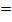 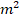 DÜKKAN DEĞERİ:30*1.380TL=41.400TL.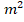 18 NOLU DÜKKAN ORTALAMA FİYAT:10.285 / 6=1.714,17TL (Ortalama  fiyatı)DÜKKAN DEĞERİ:32 *1.714,17TL=54.853,44TL.Mülkiyeti Belediyemize ait İlimiz Bağlar İlçesi Şeyh Şamil Mahallesi Cengizler Caddesi 6810 parselde bulunan Peynir ve Yoğurt Pazarı 1 ve 18 numaralı dükkanların ihale yoluyla satılması yukarıda hesaplanan muhammen değer üzerinden 2886 sayılı DİK’nun 35/a maddesi uyarınca açık arttırma ile satışının yapılıp yapılmayacağı  istemektedir. Söz konusu talebin Belediyemiz Encümenince kabul edildiği hususunda;Bilgi ve gereğinin buna göre ifası için iş bu karar suretinin Emlak ve İstimlâk Müdürlüğü’ne gönderilmesine 14.05.2020 günkü oturumda katılanların oy birliği ile karar verildi.Hüseyin BEYOĞLU           Veysi KUZU          Abdulhay OKUMUŞ         Fatma GÜLTEKİN
  Belediye Başkanı            Daimi Encümen            Daimi Encümen               Daimi Encümen                  Recep ERGÜN                      Veysi EĞE                       M.Ali ZEREN
                 Mali Hiz. Müd.V.               Yazı İşl. Müd.V.                 Bilgi İşl. Müd.VT.C.DİYARBAKIR BAĞLAR BELEDİYE BAŞKANLIĞIE N C Ü M E N K A R A R IKarar Tarihi: 14.05.2020Karar No: 2020/135Karar Konusu: Fiyat Takdir Komisyonu Raporu 
                        (Mehmet KIZILTEPE)KONU:Emlak ve İstimlak Müdürlüğünün,14/05/2020 tarih ve 5287 sayılı yazı ve ekleri okundu, gereği görüşüldü.	KARAR:	 Mevzuun yapılan müzakeresi neticesinde, Emlak ve İstimlak Müdürü Abbubekir BAKIR’ın ”Belediyemiz Encümeninin 27.02.2020 tarih ve 2020/69 sayılı kararı Başkanlık Makamının 12.03.2020 tarih ve 3017 sayılı Olur’una istinaden; İlimiz Bağlar İlçesi  Şeyhşamil Mahallesi Lefkoşe Caddesi 622.Sokak 2 ada,15 nolu parselde kain Nergiz Apartmanında bulunan Mehmet KIZILTEPE’ye ait 9’lik dükkan Belediyemizce kamulaştırılacağından, değer tespiti için Fiyat Takdir Komisyonu oluşturulmuş ve 13.05.2020 tarihinde komisyon raporunu yazmıştır. Ekteki Komisyon raporuna göre; taşınmaz ile ilgili Diyarbakır Esnaf ve Sanatkarları Birliği Başkanlığı (DESOB), Diyarbakır İnşaat Malzemeleri Satıcıları Esnaf ve Sanatkarlar Odası ve  3 Piyasa Emlakçısından alınan fiyatların:TL. 4.445,00+4.450,00+4.400,00+4.500,00+4.450,00 =22.245,00 TL./5= 4.449,00 TL.* 9   m²=40.041,00 TL. fiyat vermişlerdir.Bu fiyatların ortalaması 4.445,00+4.450,00+4.400,00+4.500,00+4.450,00 =22.245,00 TL./5= 4.449,00 TL.* 9   m²=40.041,00 TL. olarak hesaplanmıştır.Buna göre İlimiz Bağlar İlçesi  Şeyhşamil Mahallesi Lefkoşe Caddesi 622.Sokak 2 ada,15 nolu parselde kain Nergiz Apartmanında bulunan mülkiyeti 17134888190 T.C.Kimlik No’lu Mehmet KIZILTEPE’ye ait (9,00 m2)’lik hissenin 40.041,00 TL. bedelle 2942/4650 Sayılı Kamulaştırma Kanununun 8. Maddesine istinaden kamulaştırma bedelinin 2 taksit halinde hak sahibine ödenmesi hususunda;Bilgi ve gereğinin buna göre ifası için iş bu karar suretinin Emlak ve İstimlâk Müdürlüğü’ne gönderilmesine 14.05.2020 günkü oturumda katılanların oy birliği ile karar verildi.Hüseyin BEYOĞLU           Veysi KUZU          Abdulhay OKUMUŞ         Fatma GÜLTEKİN
  Belediye Başkanı            Daimi Encümen            Daimi Encümen               Daimi Encümen                  Recep ERGÜN                      Veysi EĞE                       M.Ali ZEREN
                 Mali Hiz. Müd.V.               Yazı İşl. Müd.V.                 Bilgi İşl. Müd.VT.C.DİYARBAKIR BAĞLAR BELEDİYE BAŞKANLIĞIE N C Ü M E N K A R A R IKarar Tarihi: 21.05.2020Karar No: 2020/136Karar Konusu: İhale Usulü ile Dükkân Satışı KONU:Emlak ve İstimlak Müdürlüğünün,21.05.2020 tarih ve 5407 sayılı yazı ve ekleri okundu, gereği görüşüldü.KARAR:Mevzuun yapılan müzakeresi neticesinde, Emlak ve İstimlak Müdür Vekili Abbubekir BAKIR’ın “Mülkiyeti Belediyemize ait İlimiz Bağlar İlçesi Şeyh Şamil Mahallesi Cengizler Caddesi 6810 parselde bulunan Peynir ve Yoğurt Pazarı 1 ve 18 numaralı dükkanların ihale yoluyla satılması Belediye Meclisimizin 06.02.2020 tarih ve 2020/49 sayılı kararıyla kabul edilmiş ve bu konuda Encümene yetki verilmiştir. Peynir ve Yoğurt Pazarının 1 ve 18 nolu dükkanların satışı için aşağıda yazılı bedeller üzerinden Devlet İhale Kanunu'nun 35. maddesinin a bendine göre kapalı teklif, açık arttırma usülü ile 29.06.2020 Salı günü saat:10:00'dan itibaren 30'ar dakika ara ile Belediyemiz ana hizmet binası Meclis  salonunda Encümen huzurunda yapılabilmesi için Encümence karar ittihazını arz ederim.”şeklindeki açıklamasına istinaden;İŞİN ADI:				             MUHAMMEN BEDEL:	          SAATİ:1-Peynir ve yoğurt Pazarı 1 no'lu Dükkan : 	          41.400,00 TL                          10:002-Peynir ve yoğurt Pazarı 18  no'lu Dükkan            54.853,44 TL 		          10:30Söz konusu Mülkiyeti Belediyemize ait olan Şeyhşamil Mahallesi Cengizler Caddesi (Tapu Kaydı; Kayapınar Mahallesi 6810 nolu parsel)'de kain Peynir ve Yoğurt Pazarı içindeki 1 ve 18 numaralı toplam 2 adet dükkanın satışı için yukarıda yazılı bedeller üzerinden Devlet İhale Kanunu'nun 35. maddesinin a bendine göre kapalı teklif, açık arttırma usulü ile 29.06.2020 Salı günü saat:10:00'dan itibaren 30'ar dakika ara ile Belediyemiz ana hizmet binası Meclis salonunda Encümen huzurunda yapılması hususunda;Bilgi ve gereğinin buna göre ifası için iş bu karar suretinin Emlak ve İstimlâk Müdürlüğü’ne gönderilmesine 21.05.2020 günkü oturumda oy birliği ile karar verildi.Hüseyin BEYOĞLU           Veysi KUZU          Abdulhay OKUMUŞ         Fatma GÜLTEKİN
  Belediye Başkanı            Daimi Encümen            Daimi Encümen               Daimi Encümen                  Recep ERGÜN                      Veysi EĞE                       M.Ali ZEREN
                 Mali Hiz. Müd.V.               Yazı İşl. Müd.V.                 Bilgi İşl. Müd.VT.C.DİYARBAKIR BAĞLAR BELEDİYE BAŞKANLIĞIE N C Ü M E N K A R A R IKarar Tarihi: 21.05.2020Karar No: 2020/137Karar Konusu: Ödenek AktarmasıKONU:Mali Hizmetler Müdürlüğü’nün, 21.05.2020 tarih ve 5419 sayılı yazı ve ekleri okundu, gereği görüşüldü.KARAR:Mevzuunun yapılan müzakeresi neticesinde Mali Hizmetler Müdür Vekili Recep ERGÜN'ün“Mahalli İdareler Bütçe ve Muhasebe Yönetmeliği’nin 38.maddesinde “Bütçede öngörülen hizmet ve amaçları gerçekleştirmek, ödenek yetersizliğini gidermek veya bütçenin düzenlenmesi ve görüşülmesi sırasında düşünülmeyen veya öngörülmeyen ve bütçede tertibi bulunmayan ancak yerine getirilmesi zorunlu hizmetlere ilişkin giderleri karşılamak üzere, gerektiğinde diğer tertiplere aktarma yapmak amacıyla “09-Yedek Ödenek” tertibine bütçe gelirleri toplamının %10 ‘undan fazla olmamak kaydıyla  en az %5 ödenek konulur. 09-Yedek Ödenek tertibi altındaki yedek ödenek dışındaki diğer tertiplere konulacak yedek ödenekler konulduğu amaç dışında kullanılamaz. Bu tertipten diğer tertiplere aktarma encümen kararıyla yapılır. Bu amaçla bütçede gerekli tertipler açmaya, bu tertiplere aktarma yapmaya ve tertiplerden yapılacak ödemelerin yer ve esaslarını tespite encümen yetkilidir” denilmektedir. Yukarıda belirtilen mevzuat hükümlerine göre 2020 Mali Yılı bütçesinde ihtiyaç duyulması halinde yedek  ödenekten, gider kalemlerine aktarma yapılması  hususunun encümence görüşelerek karar alınmasını arz ederim.” şeklindeki açıklamasına istinaden;Yapılan değerlendirmede yukarıda belirtilen mevzuat hükümlerine göre ödeneği yetmeyen gider tertiplerine aktarma yapılmasının kabul edildiği hususunda;Bilgi ve gereğinin buna göre ifası için iş bu karar suretinin dosyası ile birlikte Mali Hizmetler Müdürlüğü’ne gönderilmesine, 21/05/2020 günkü oturumda oy birliği ile karar verildi. Hüseyin BEYOĞLU           Veysi KUZU          Abdulhay OKUMUŞ         Fatma GÜLTEKİN
  Belediye Başkanı            Daimi Encümen            Daimi Encümen               Daimi Encümen                  Recep ERGÜN                      Veysi EĞE                       M.Ali ZEREN
                 Mali Hiz. Müd.V.               Yazı İşl. Müd.V.                 Bilgi İşl. Müd.V.T.C.DİYARBAKIR BAĞLAR BELEDİYE BAŞKANLIĞIE N C Ü M E N K A R A R IKarar Tarihi: 02.06.2020Karar No: 2020/138Karar Konusu: Harabe Yapı KONU:Yapı Kontrol Müdürlüğü’nün 29/05/2020  tarih ve 5689 sayılı yazı  ve ekleri okundu,gereği görüşüldü.KARAR :Mevzuunun yapılan müzakeresi neticesinde;Yapı Kontrol Müdür Vekili Sıddık AYCIL’ın“Belediyemiz Yapı Kontrol Müdürlüğü Teknik Personelinin yerinde yaptığı inceleme neticesinde düzenlenen ve Maili İnhidam Raporuna istinaden; Kaynartepe Mahallesi 284.Sokak  No:27 yanı adresindeki 1 katlı yapının harabe durumda ve boş olduğu, statik açıdan taşıyıcı özelliğini yitirdiği, can güvenliği açısından tehlike arz ettiği ve kötü amaçlı kullanıldığı tespit edilmiş olup, daha büyük felaketlere neden olmaması için tehlike arz eden bu yapının; 3194 sayılı İmar Kanunu’nun 39.maddesine istinaden yıkımının yapılması için Encümene karar ittihazını arz ederim.” şeklindeki açıklamasına istinaden;Yukarıda adresi belirtilen harabe yapının, daha büyük felaketlere neden olmaması için yıkılması gerektiği ve tehlike arz eden bu yapının 3194 Sayılı İmar Kanunu’nun 39.Maddesine istinaden Belediyemiz tarafından yıktırılması hususunda;Bilgi ve gereğinin buna göre ifası için iş bu karar suretinin Yapı Kontrol Müdürlüğü’ne gönderilmesine, 02/06/2020 günkü oturumda katılanların oy birliği ile karar verildi.Hüseyin BEYOĞLU           Veysi KUZU          Abdulhay OKUMUŞ         Fatma GÜLTEKİN
  Belediye Başkanı            Daimi Encümen            Daimi Encümen                Daimi Encümen
                                         (Tutuklu)                                                                     (Tutuklu)Recep ERGÜN                     Veysi EĞE                       M.Ali ZEREN
   Mali Hiz. Müd.V.               Yazı İşl. Müd.V.                  Bilgi İşl. Müd.V.T.C.DİYARBAKIR BAĞLAR BELEDİYE BAŞKANLIĞIE N C Ü M E N K A R A R IKarar Tarihi: 02.06.2020Karar No: 2020/139Karar Konusu: Harabe Yapı KONU:Yapı Kontrol Müdürlüğü’nün 29/05/2020  tarih ve 5690 sayılı yazı  ve ekleri okundu,gereği görüşüldü.KARAR :Mevzuunun yapılan müzakeresi neticesinde;Yapı Kontrol Müdür Vekili Sıddık AYCIL’ın“Mahalle sakinlerinin şikayetlerine istinaden,Belediyemiz Yapı Kontrol Müdürlüğü Teknik Personelinin yerinde yaptığı inceleme neticesinde düzenlenen ve Maili İnhidam Raporuna istinaden; Kaynartepe Mahallesi 284.Sokak  No:28 adresindeki 2 katlı yapının harabe durumda ve boş olduğu, statik açıdan taşıyıcı özelliğini yitirdiği, can güvenliği açısından tehlike arz ettiği ve kötü amaçlı kullanıldığı tespit edilmiş olup, daha büyük felaketlere neden olmaması için tehlike arz eden bu yapının; 3194 sayılı İmar Kanunu’nun 39.maddesine istinaden yıkımının yapılması için Encümene karar ittihazını arz ederim.” şeklindeki açıklamasına istinaden;Yukarıda adresi belirtilen harabe yapının, daha büyük felaketlere neden olmaması için yıkılması gerektiği ve tehlike arz eden bu yapının 3194 Sayılı İmar Kanunu’nun 39.Maddesine istinaden Belediyemiz tarafından yıktırılması hususunda;Bilgi ve gereğinin buna göre ifası için iş bu karar suretinin Yapı Kontrol Müdürlüğü’ne gönderilmesine, 02/06/2020 günkü oturumda katılanların oy birliği ile karar verildi.Hüseyin BEYOĞLU           Veysi KUZU          Abdulhay OKUMUŞ         Fatma GÜLTEKİN
  Belediye Başkanı            Daimi Encümen            Daimi Encümen                Daimi Encümen
                                         (Tutuklu)                                                                     (Tutuklu)Recep ERGÜN                     Veysi EĞE                       M.Ali ZEREN
   Mali Hiz. Müd.V.               Yazı İşl. Müd.V.                  Bilgi İşl. Müd.V.T.C.DİYARBAKIR BAĞLAR BELEDİYE BAŞKANLIĞIE N C Ü M E N K A R A R IKarar Tarihi: 02.06.2020Karar No: 2020/140Karar Konusu: Harabe Yapı KONU:Yapı Kontrol Müdürlüğü’nün 29/05/2020  tarih ve 5691 sayılı yazı  ve ekleri okundu,gereği görüşüldü.KARAR :Mevzuunun yapılan müzakeresi neticesinde;Yapı Kontrol Müdür Vekili Sıddık AYCIL’ın“Mahalle sakinlerinin şikayetlerine istinaden,Belediyemiz Yapı Kontrol Müdürlüğü Teknik Personelinin yerinde yaptığı inceleme neticesinde düzenlenen ve Maili İnhidam Raporuna istinaden; Fatih Mahallesi 87.Sokak No:8 adresindeki 1 katlı yapının harabe durumda ve boş olduğu, statik açıdan taşıyıcı özelliğini yitirdiği, can güvenliği açısından tehlike arz ettiği ve kötü amaçlı kullanıldığı tespit edilmiş olup, daha büyük felaketlere neden olmaması için tehlike arz eden bu yapının; 3194 sayılı İmar Kanunu’nun 39.maddesine istinaden yıkımının yapılması için Encümene karar ittihazını arz ederim.” şeklindeki açıklamasına istinaden;Yukarıda adresi belirtilen harabe yapının, daha büyük felaketlere neden olmaması için yıkılması gerektiği ve tehlike arz eden bu yapının 3194 Sayılı İmar Kanunu’nun 39.Maddesine istinaden Belediyemiz tarafından yıktırılması hususunda;Bilgi ve gereğinin buna göre ifası için iş bu karar suretinin Yapı Kontrol Müdürlüğü’ne gönderilmesine, 02/06/2020 günkü oturumda katılanların oy birliği ile karar verildi.Hüseyin BEYOĞLU           Veysi KUZU          Abdulhay OKUMUŞ         Fatma GÜLTEKİN
  Belediye Başkanı            Daimi Encümen            Daimi Encümen                Daimi Encümen
                                         (Tutuklu)                                                                     (Tutuklu)Recep ERGÜN                     Veysi EĞE                       M.Ali ZEREN
   Mali Hiz. Müd.V.               Yazı İşl. Müd.V.                  Bilgi İşl. Müd.V.T.C.DİYARBAKIR BAĞLAR BELEDİYE BAŞKANLIĞIE N C Ü M E N K A R A R IKarar Tarihi: 02.06.2020Karar No: 2020/141Karar Konusu: Harabe Yapı KONU:Yapı Kontrol Müdürlüğü’nün 29/05/2020  tarih ve 5692 sayılı yazı  ve ekleri okundu,gereği görüşüldü.KARAR :Mevzuunun yapılan müzakeresi neticesinde;Yapı Kontrol Müdür Vekili Sıddık AYCIL’ın“Mahalle sakinlerinin şikayetlerine istinaden,Belediyemiz Yapı Kontrol Müdürlüğü Teknik Personelinin yerinde yaptığı inceleme neticesinde düzenlenen ve Maili İnhidam Raporuna istinaden; Fatih Mahallesi 153.Sokak No:4 adresindeki 2 katlı yapının harabe durumda ve boş olduğu, statik açıdan taşıyıcı özelliğini yitirdiği, can güvenliği açısından tehlike arz ettiği ve kötü amaçlı kullanıldığı tespit edilmiş olup, daha büyük felaketlere neden olmaması için tehlike arz eden bu yapının; 3194 sayılı İmar Kanunu’nun 39.maddesine istinaden yıkımının yapılması için Encümene karar ittihazını arz ederim.” şeklindeki açıklamasına istinaden;Yukarıda adresi belirtilen harabe yapının, daha büyük felaketlere neden olmaması için yıkılması gerektiği ve tehlike arz eden bu yapının 3194 Sayılı İmar Kanunu’nun 39.Maddesine istinaden Belediyemiz tarafından yıktırılması hususunda;Bilgi ve gereğinin buna göre ifası için iş bu karar suretinin Yapı Kontrol Müdürlüğü’ne gönderilmesine, 02/06/2020 günkü oturumda katılanların oy birliği ile karar verildi.Hüseyin BEYOĞLU           Veysi KUZU          Abdulhay OKUMUŞ         Fatma GÜLTEKİN
  Belediye Başkanı            Daimi Encümen            Daimi Encümen                Daimi Encümen
                                         (Tutuklu)                                                                     (Tutuklu)Recep ERGÜN                     Veysi EĞE                       M.Ali ZEREN
   Mali Hiz. Müd.V.               Yazı İşl. Müd.V.                  Bilgi İşl. Müd.V.T.C.DİYARBAKIR BAĞLAR BELEDİYE BAŞKANLIĞIE N C Ü M E N K A R A R IKarar Tarihi: 02.06.2020Karar No: 2020/142Karar Konusu: Harabe Yapı KONU:Yapı Kontrol Müdürlüğü’nün 29/05/2020  tarih ve 5693 sayılı yazı  ve ekleri okundu,gereği görüşüldü.KARAR :Mevzuunun yapılan müzakeresi neticesinde;Yapı Kontrol Müdür Vekili Sıddık AYCIL’ın“Mahalle sakinlerinin şikayetlerine istinaden,Belediyemiz Yapı Kontrol Müdürlüğü Teknik Personelinin yerinde yaptığı inceleme neticesinde düzenlenen ve Maili İnhidam Raporuna istinaden; Fatih Mahallesi 154.Sokak No:8 adresindeki 2 katlı yapının harabe durumda ve boş olduğu, statik açıdan taşıyıcı özelliğini yitirdiği, can güvenliği açısından tehlike arz ettiği ve kötü amaçlı kullanıldığı tespit edilmiş olup, daha büyük felaketlere neden olmaması için tehlike arz eden bu yapının; 3194 sayılı İmar Kanunu’nun 39.maddesine istinaden yıkımının yapılması için Encümene karar ittihazını arz ederim.” şeklindeki açıklamasına istinaden;Yukarıda adresi belirtilen harabe yapının, daha büyük felaketlere neden olmaması için yıkılması gerektiği ve tehlike arz eden bu yapının 3194 Sayılı İmar Kanunu’nun 39.Maddesine istinaden Belediyemiz tarafından yıktırılması hususunda;Bilgi ve gereğinin buna göre ifası için iş bu karar suretinin Yapı Kontrol Müdürlüğü’ne gönderilmesine, 02/06/2020 günkü oturumda katılanların oy birliği ile karar verildi.Hüseyin BEYOĞLU           Veysi KUZU          Abdulhay OKUMUŞ         Fatma GÜLTEKİN
  Belediye Başkanı            Daimi Encümen            Daimi Encümen                Daimi Encümen
                                         (Tutuklu)                                                                     (Tutuklu)Recep ERGÜN                     Veysi EĞE                       M.Ali ZEREN
   Mali Hiz. Müd.V.               Yazı İşl. Müd.V.                  Bilgi İşl. Müd.V.T.C.DİYARBAKIR BAĞLAR BELEDİYE BAŞKANLIĞIE N C Ü M E N K A R A R IKarar Tarihi: 02.06.2020Karar No: 2020/143Karar Konusu: Harabe Yapı KONU:Yapı Kontrol Müdürlüğü’nün 29/05/2020  tarih ve 5694 sayılı yazı  ve ekleri okundu,gereği görüşüldü.KARAR :Mevzuunun yapılan müzakeresi neticesinde;Yapı Kontrol Müdür Vekili Sıddık AYCIL’ın“Mahalle sakinlerinin şikayetlerine istinaden,Belediyemiz Yapı Kontrol Müdürlüğü Teknik Personelinin yerinde yaptığı inceleme neticesinde düzenlenen ve Maili İnhidam Raporuna istinaden; Fatih Mahallesi 156.Sokak No:11 adresindeki 2 katlı yapının harabe durumda ve boş olduğu, statik açıdan taşıyıcı özelliğini yitirdiği, can güvenliği açısından tehlike arz ettiği ve kötü amaçlı kullanıldığı tespit edilmiş olup, daha büyük felaketlere neden olmaması için tehlike arz eden bu yapının; 3194 sayılı İmar Kanunu’nun 39.maddesine istinaden yıkımının yapılması için Encümene karar ittihazını arz ederim.” şeklindeki açıklamasına istinaden;Yukarıda adresi belirtilen harabe yapının, daha büyük felaketlere neden olmaması için yıkılması gerektiği ve tehlike arz eden bu yapının 3194 Sayılı İmar Kanunu’nun 39.Maddesine istinaden Belediyemiz tarafından yıktırılması hususunda;Bilgi ve gereğinin buna göre ifası için iş bu karar suretinin Yapı Kontrol Müdürlüğü’ne gönderilmesine, 02/06/2020 günkü oturumda katılanların oy birliği ile karar verildi.Hüseyin BEYOĞLU           Veysi KUZU          Abdulhay OKUMUŞ         Fatma GÜLTEKİN
  Belediye Başkanı            Daimi Encümen            Daimi Encümen                Daimi Encümen
                                         (Tutuklu)                                                                     (Tutuklu)Recep ERGÜN                     Veysi EĞE                       M.Ali ZEREN
   Mali Hiz. Müd.V.               Yazı İşl. Müd.V.                  Bilgi İşl. Müd.V.T.C.DİYARBAKIR BAĞLAR BELEDİYE BAŞKANLIĞIE N C Ü M E N K A R A R IKarar Tarihi: 02.06.2020Karar No: 2020/144Karar Konusu: Harabe Yapı KONU:Yapı Kontrol Müdürlüğü’nün 29/05/2020  tarih ve 5695 sayılı yazı  ve ekleri okundu,gereği görüşüldü.KARAR :Mevzuunun yapılan müzakeresi neticesinde;Yapı Kontrol Müdür Vekili Sıddık AYCIL’ın“Mahalle sakinlerinin şikayetlerine istinaden,Belediyemiz Yapı Kontrol Müdürlüğü Teknik Personelinin yerinde yaptığı inceleme neticesinde düzenlenen ve Maili İnhidam Raporuna istinaden; 5 Nisan Mahallesi 755.Sokak Eski temel adresindeki yapının harabe durumda ve boş olduğu, statik açıdan taşıyıcı özelliğini yitirdiği, can güvenliği açısından tehlike arz ettiği ve kötü amaçlı kullanıldığı tespit edilmiş olup, daha büyük felaketlere neden olmaması için tehlike arz eden bu yapının; 3194 sayılı İmar Kanunu’nun 39.maddesine istinaden yıkımının yapılması için Encümene karar ittihazını arz ederim.” şeklindeki açıklamasına istinaden;Yukarıda adresi belirtilen harabe yapının, daha büyük felaketlere neden olmaması için yıkılması gerektiği ve tehlike arz eden bu yapının 3194 Sayılı İmar Kanunu’nun 39.Maddesine istinaden Belediyemiz tarafından yıktırılması hususunda;Bilgi ve gereğinin buna göre ifası için iş bu karar suretinin Yapı Kontrol Müdürlüğü’ne gönderilmesine, 02/06/2020 günkü oturumda katılanların oy birliği ile karar verildi.Hüseyin BEYOĞLU           Veysi KUZU          Abdulhay OKUMUŞ         Fatma GÜLTEKİN
  Belediye Başkanı            Daimi Encümen            Daimi Encümen                Daimi Encümen
                                         (Tutuklu)                                                                     (Tutuklu)Recep ERGÜN                     Veysi EĞE                       M.Ali ZEREN
   Mali Hiz. Müd.V.               Yazı İşl. Müd.V.                  Bilgi İşl. Müd.V.T.C.DİYARBAKIR BAĞLAR BELEDİYE BAŞKANLIĞIE N C Ü M E N K A R A R IKarar Tarihi:09.06.2020Karar No: 2020/145Karar Konusu:Hisse Satışı(Mehmet DALBUDAK)KONU:Emlak ve İstimlak Müdürlüğü’nün 04/06//2020 tarih ve 5936 sayılı yazı ve ekleri okundu, gereği görüşüldü.KARAR:Mevzuunun yapılan müzakeresi neticesinde Emlak ve İstimlak Müdürü Abbubekir BAKIR’ın“İlimiz Bağlar İlçesi Şeyh şamil mahallesi 804 ada 15 ve 16 nolu parseldeki Belediyemize ait ekli krokide İ1(54,35olan arsanın 27,175hissenin Mehmet DALBUDAK adına; 27,175’sinin ise Abdulaziz AKTAR adına ve yine ekli krokide İ2(364,77) olan arsanın (182,385Mehmet DALBUDAK adına 182,385’sininde Abdulaziz AKTAR adına satışı için ilgide kayıtlı Encümen Kararıyla;fiyat takdir komisyonu tarafından 199.605,90 TL bedel biçilen Belediyemiz arsa hissesinin müştereki olan Abdulaziz AKTAR ile Mehmet DALBUDAK adına eşit şekilde satışına karar verilmişti.Ancak yazımız ekinde sunulan Abdulaziz AKTAR’ın dilekçesinden de anlaşılacağı üzere kendi hakkına düşen Belediye hissesini satın alacak maddi gücü olmadığından;müşterek hissesi bulunan Mehmet DALBUDAK’ın satın almasına muvafakat ettiğine dair dilekçe vermiştir.Söz konusu Belediye hissemizin bulunduğu arsanın Mehmet DALBUDAK adına satışının yapılabilmesi için Belediyemiz Encümenince karar ittihazını arz ederim” şeklindeki açıklamasına istinaden;Söz konusu talebin “İlimiz Bağlar İlçesi Şeyh şamil mahallesi 804 ada 15 ve 16 nolu parseldeki Belediyemize ait ekli krokide İ1(54,35olan arsanın 27,175hissenin Mehmet DALBUDAK adına; 27,175’sinin ise Abdulaziz AKTAR adına ve yine ekli krokide İ2(364,77) olan arsanın (182,385Mehmet DALBUDAK adına 182,385’sininde Abdulaziz AKTAR adına satışı için ilgide kayıtlı Encümen Kararıyla;fiyat takdir komisyonu tarafından 199.605,90 TL bedel biçilen Belediyemiz arsa hissesinin müştereki olan Abdulaziz AKTAR ile Mehmet DALBUDAK adına eşit şekilde satışına karar verilmişti.Ancak yazımız ekinde sunulan Abdulaziz AKTAR’ın dilekçesinden de anlaşılacağı üzere kendi hakkına düşen Belediye hissesini satın alacak maddi gücü olmadığından;müşterek hissesi bulunan Mehmet DALBUDAK’ın satın almasına muvafakat ettiğine dair dilekçe vermiştir.Söz konusu Belediye hissemizin bulunduğu arsanın Mehmet DALBUDAK adına satışının” Encümence kabul edildiği hususunda;Bilgi ve gereğinin buna göre ifası için iş bu karar suretinin dosyası ile birlikte Emlak ve İstimlak Müdürlüğü’ne gönderilmesine, 09/06/2020 günkü oturumda katılanların oy birliği ile karar verildi. Hüseyin BEYOĞLU           Veysi KUZU          Abdulhay OKUMUŞ         Fatma GÜLTEKİN
  Belediye Başkanı            Daimi Encümen            Daimi Encümen                Daimi Encümen
                                         (Tutuklu)                                                                     (Tutuklu)Recep ERGÜN                     Veysi EĞE                       M.Ali ZEREN
   Mali Hiz. Müd.V.               Yazı İşl. Müd.V.                  Bilgi İşl. Müd.V.T.C.DİYARBAKIR BAĞLAR BELEDİYE BAŞKANLIĞIE N C Ü M E N K A R A R IKarar Tarihi: 09.06.2020Karar No: 2020/146Karar Konusu: Harabe Yapı KONU:Yapı Kontrol Müdürlüğü’nün 08/06/2020  tarih ve 6050 sayılı yazı  ve ekleri okundu,gereği görüşüldü.KARAR :Mevzuunun yapılan müzakeresi neticesinde;Yapı Kontrol Müdür Vekili Sıddık AYCIL’ın“Mahalle sakinlerinin şikayetlerine istinaden,Belediyemiz Yapı Kontrol Müdürlüğü Teknik Personelinin yerinde yaptığı inceleme neticesinde düzenlenen ve Maili İnhidam Raporuna istinaden; Fatih Mahallesi 117.Sokak No:14 adresindeki 1 katlı yapının harabe durumda ve boş olduğu, statik açıdan taşıyıcı özelliğini yitirdiği, can güvenliği açısından tehlike arz ettiği ve kötü amaçlı kullanıldığı tespit edilmiş olup, daha büyük felaketlere neden olmaması için tehlike arz eden bu yapının; 3194 sayılı İmar Kanunu’nun 39.maddesine istinaden yıkımının yapılması için Encümene karar ittihazını arz ederim.”şeklindeki açıklamasına istinaden;Yukarıda adresi belirtilen harabe yapının, daha büyük felaketlere neden olmaması için yıkılması gerektiği ve tehlike arz eden bu yapının 3194 Sayılı İmar Kanunu’nun 39.Maddesine istinaden Belediyemiz tarafından yıktırılması hususunda;Bilgi ve gereğinin buna göre ifası için iş bu karar suretinin Yapı Kontrol Müdürlüğü’ne gönderilmesine, 09/06/2020 günkü oturumda katılanların oy birliği ile karar verildi.Hüseyin BEYOĞLU           Veysi KUZU          Abdulhay OKUMUŞ         Fatma GÜLTEKİN
  Belediye Başkanı            Daimi Encümen            Daimi Encümen                Daimi Encümen
                                         (Tutuklu)                                                                     (Tutuklu)Recep ERGÜN                     Veysi EĞE                       M.Ali ZEREN
   Mali Hiz. Müd.V.               Yazı İşl. Müd.V.                  Bilgi İşl. Müd.V.T.C.DİYARBAKIR BAĞLAR BELEDİYE BAŞKANLIĞIE N C Ü M E N K A R A R IKarar Tarihi :09/06/2020Karar No :2020/147Karar Konusu :İmar Kanunu’nun 32. Madde UygulamasıKONU:Yapı Kontrol Müdürlüğü’nün, 08.06.2020 tarih ve 6052 sayılı yazı ve ekleri okundu, gereği görüşüldü.KARAR:Mevzuunun yapılan müzakeresi neticesinde Yapı Kontrol Müdür Vekili Sıddık AYCIL’ın “Belediyemiz sınırları dâhilinde bulunan İlimiz Merkez Şeyh Şamil Mahallesi 657. Sokak No:16 yanı 972 Ada 25.Parselde Yıldırım TEMEL(T.C.No:25591625746) tarafından İmar Kanununa aykırı olarak, zemin Kat 1 kat kaçak ticari yapı yapıldığı tespit edilmiş olup, Yapı Kontrol Müdürlüğümüz elemanları tarafından 16.03.2020 tarihli yapı tatil zaptı ile mühürlenmesi yapılmıştır.Yapı sahibine aykırılığın giderilmesi için 30 gün süre verilmiş olup, 01.06.2020 tarihinde yapılan kontrolde mühürlemeye uyulmayarak mühür fekki suçu işlendiği tespit edilmiştir.Bu nedenle 3194 sayılı İmar Kanunu’nun 32.maddesine istinaden yapının proje ve eklerine aykırı kısmının yıkım kararının alınması hususunda Encümence karar ittihazını arz ederim.”şeklindeki açıklamasına istinaden; Bu nedenle; 3194 Sayılı İmar Kanunu’nun 32.maddesine istinaden 25591625746 T.C.No’lu Yıldırım TEMEL’e ait kaçak olarak yapılan yerin yıktırılması hususunda;Bilgi ve gereğinin buna göre ifası için, iş bu karar suretinin Yapı Kontrol Müdürlüğü’ne gönderilmesine, 09/06/2020 günkü oturumda katılanların oy birliği ile karar verildi.Hüseyin BEYOĞLU           Veysi KUZU          Abdulhay OKUMUŞ         Fatma GÜLTEKİN
  Belediye Başkanı            Daimi Encümen            Daimi Encümen                Daimi Encümen
                                         (Tutuklu)                                                                     (Tutuklu)Recep ERGÜN                     Veysi EĞE                       M.Ali ZEREN
   Mali Hiz. Müd.V.               Yazı İşl. Müd.V.                  Bilgi İşl. Müd.V.T.C.DİYARBAKIR BAĞLAR BELEDİYE BAŞKANLIĞIE N C Ü M E N K A R A R IKarar Tarihi :09/06/2020Karar No :2020/148Karar Konusu :İmar Kanunu’nun 32. Madde UygulamasıKONU:Yapı Kontrol Müdürlüğü’nün, 08.06.2020 tarih ve 6053 sayılı yazı ve ekleri okundu, gereği görüşüldü.KARAR:Mevzuunun yapılan müzakeresi neticesinde Yapı Kontrol Müdür Vekili Sıddık AYCIL’ın “Belediyemiz sınırları dâhilinde bulunan İlimiz Merkez Şeyh Şamil Mahallesi Emek caddesi 546.Sokak No:5/1 yanı 508 Ada 4.Parselde Mahmut ÜLMEZ (T.C.No:35887268120) tarafından İmar Kanununa aykırı olarak, iki bina arasına sac demirden çatılı ticari depo yapıldığı tespit edilmiş olup, Yapı Kontrol Müdürlüğümüz elemanları tarafından 16.03.2020 tarihli yapı tatil zaptı ile mühürlenmesi yapılmıştır.Yapı sahibine aykırılığın giderilmesi için 30 gün süre verilmiş olup, 01.06.2020 tarihinde yapılan kontrolde mühürlemeye uyulmayarak mühür fekki suçu işlendiği tespit edilmiştir.Bu nedenle 3194 sayılı İmar Kanunu’nun 32.maddesine istinaden yapının proje ve eklerine aykırı kısmının yıkım kararının alınması hususunda Encümence karar ittihazını arz ederim.”şeklindeki açıklamasına istinaden; Bu nedenle; 3194 Sayılı İmar Kanunu’nun 32.maddesine istinaden 35887268120 T.C.No’lu Mahmut ÜLMEZ’e ait kaçak olarak yapılan yerin yıktırılması hususunda;Bilgi ve gereğinin buna göre ifası için, iş bu karar suretinin Yapı Kontrol Müdürlüğü’ne gönderilmesine, 09/06/2020 günkü oturumda katılanların oy birliği ile karar verildi.Hüseyin BEYOĞLU           Veysi KUZU          Abdulhay OKUMUŞ         Fatma GÜLTEKİN
  Belediye Başkanı            Daimi Encümen            Daimi Encümen                Daimi Encümen
                                         (Tutuklu)                                                                     (Tutuklu)Recep ERGÜN                     Veysi EĞE                       M.Ali ZEREN
   Mali Hiz. Müd.V.               Yazı İşl. Müd.V.                  Bilgi İşl. Müd.V.T.C.DİYARBAKIR BAĞLAR BELEDİYE BAŞKANLIĞIE N C Ü M E N K A R A R IKarar Tarihi :09/06/2020Karar No :2020/149Karar Konusu :İmar Kanunu’nun 32. Madde UygulamasıKONU:Yapı Kontrol Müdürlüğü’nün, 08.06.2020 tarih ve 6054 sayılı yazı ve ekleri okundu, gereği görüşüldü.KARAR:Mevzuunun yapılan müzakeresi neticesinde Yapı Kontrol Müdür Vekili Sıddık AYCIL’ın “Belediyemiz sınırları dâhilinde bulunan İlimiz Merkez Bağcılar Mahallesi Çevlik caddesi Anzel enç 3 sitesi B/blok altı 4119 Ada 2.Parselde Mehmet OKUMUŞ (T.C.No:32779362256) tarafından İmar Kanununa aykırı olarak, dükkan olan yapıyı fırına çevirdiği  tespit edilmiş olup, Yapı Kontrol Müdürlüğümüz elemanları tarafından 18.03.2020 tarihli yapı tatil zaptı ile mühürlenmesi yapılmıştır. Yapı sahibine aykırılığın giderilmesi için 30 gün süre verilmiş olup, 01.06.2020 tarihinde yapılan kontrolde mühürlemeye uyulmayarak mühür fekki suçu işlendiği tespit edilmiştir.Bu nedenle 3194 sayılı İmar Kanunu’nun 32.maddesine istinaden yapının proje ve eklerine aykırı kısmının yıkım kararının alınması hususunda Encümence karar ittihazını arz ederim.”şeklindeki açıklamasına istinaden; Bu nedenle; 3194 Sayılı İmar Kanunu’nun 32.maddesine istinaden 32779362256 T.C.No’lu Mehmet OKUMUŞ’e ait kaçak olarak yapılan yerin yıktırılması hususunda;Bilgi ve gereğinin buna göre ifası için, iş bu karar suretinin Yapı Kontrol Müdürlüğü’ne gönderilmesine, 09/06/2020 günkü oturumda katılanların oy birliği ile karar verildi.Hüseyin BEYOĞLU           Veysi KUZU          Abdulhay OKUMUŞ         Fatma GÜLTEKİN
  Belediye Başkanı            Daimi Encümen            Daimi Encümen                Daimi Encümen
                                         (Tutuklu)                                                                     (Tutuklu)Recep ERGÜN                     Veysi EĞE                       M.Ali ZEREN
   Mali Hiz. Müd.V.               Yazı İşl. Müd.V.                  Bilgi İşl. Müd.V.T.C.DİYARBAKIR BAĞLAR BELEDİYE BAŞKANLIĞIE N C Ü M E N K A R A R IKarar Tarihi :09/06/2020Karar No :2020/150Karar Konusu :İmar Kanunu’nun 32. Madde UygulamasıKONU:Yapı Kontrol Müdürlüğü’nün, 08.06.2020 tarih ve 6055 sayılı yazı ve ekleri okundu, gereği görüşüldü.KARAR:Mevzuunun yapılan müzakeresi neticesinde Yapı Kontrol Müdür Vekili Sıddık AYCIL’ın “Belediyemiz sınırları dâhilinde bulunan İlimiz Merkez 5 Nisan Mahallesi Nukhet coşkun caddesi 871.sokak Polat apartman No:1 14 Ada 12.Parselde Mesut ÖNEN (T.C.No:23515674610) tarafından İmar Kanununa aykırı olarak,evi dükkana çevirdiği  tespit edilmiş olup, Yapı Kontrol Müdürlüğümüz elemanları tarafından 18.03.2020 tarihli yapı tatil zaptı ile mühürlenmesi yapılmıştır. Yapı sahibine aykırılığın giderilmesi için 30 gün süre verilmiş olup, 01.06.2020 tarihinde yapılan kontrolde mühürlemeye uyulmayarak mühür fekki suçu işlendiği tespit edilmiştir.Bu nedenle 3194 sayılı İmar Kanunu’nun 32.maddesine istinaden yapının proje ve eklerine aykırı kısmının yıkım kararının alınması hususunda Encümence karar ittihazını arz ederim.”şeklindeki açıklamasına istinaden; Bu nedenle; 3194 Sayılı İmar Kanunu’nun 32.maddesine istinaden 23515674610 T.C.No’lu  Mesut ÖNEN’e ait kaçak olarak yapılan yerin yıktırılması hususunda;Bilgi ve gereğinin buna göre ifası için, iş bu karar suretinin Yapı Kontrol Müdürlüğü’ne gönderilmesine, 09/06/2020 günkü oturumda katılanların oy birliği ile karar verildi.Hüseyin BEYOĞLU           Veysi KUZU          Abdulhay OKUMUŞ         Fatma GÜLTEKİN
  Belediye Başkanı            Daimi Encümen            Daimi Encümen                Daimi Encümen
                                         (Tutuklu)                                                                     (Tutuklu)Recep ERGÜN                     Veysi EĞE                       M.Ali ZEREN
   Mali Hiz. Müd.V.               Yazı İşl. Müd.V.                  Bilgi İşl. Müd.V.T.C.DİYARBAKIR BAĞLAR BELEDİYE BAŞKANLIĞIE N C Ü M E N K A R A R IKarar Tarihi :09/06/2020Karar No :2020/151Karar Konusu :İmar Kanunu’nun 32. Madde UygulamasıKONU:Yapı Kontrol Müdürlüğü’nün, 08.06.2020 tarih ve 6056 sayılı yazı ve ekleri okundu, gereği görüşüldü.KARAR:Mevzuunun yapılan müzakeresi neticesinde Yapı Kontrol Müdür Vekili Sıddık AYCIL’ın “Belediyemiz sınırları dâhilinde bulunan İlimiz Merkez 5 Nisan Mahallesi Karacadağ caddesi 913.sokak No:2/B 630 Ada 56.Parselde Şaban SARİ    (T.C.No:63898082992)  tarafından İmar Kanununa aykırı olarak dükkan üstüne çatı yapıldığı tespit edilmiş olup, Yapı Kontrol Müdürlüğümüz elemanları tarafından 06.04.2020 tarihli yapı tatil zaptı ile mühürlenmesi yapılmıştır. Yapı sahibine aykırılığın giderilmesi için 30 gün süre verilmiş olup, 01.06.2020 tarihinde yapılan kontrolde mühürlemeye uyulmayarak mühür fekki suçu işlendiği tespit edilmiştir.Bu nedenle 3194 sayılı İmar Kanunu’nun 32.maddesine istinaden yapının proje ve eklerine aykırı kısmının yıkım kararının alınması hususunda Encümence karar ittihazını arz ederim.”şeklindeki açıklamasına istinaden; Bu nedenle; 3194 Sayılı İmar Kanunu’nun 32.maddesine istinaden 63898082992 T.C.No’lu  Şaban SARİ’ye ait kaçak olarak yapılan yerin yıktırılması hususunda;Bilgi ve gereğinin buna göre ifası için, iş bu karar suretinin Yapı Kontrol Müdürlüğü’ne gönderilmesine, 09/06/2020 günkü oturumda katılanların oy birliği ile karar verildi.Hüseyin BEYOĞLU           Veysi KUZU          Abdulhay OKUMUŞ         Fatma GÜLTEKİN
  Belediye Başkanı            Daimi Encümen            Daimi Encümen                Daimi Encümen
                                         (Tutuklu)                                                                  (Tutuklu)Recep ERGÜN                     Veysi EĞE                       M.Ali ZEREN
   Mali Hiz. Müd.V.               Yazı İşl. Müd.V.                  Bilgi İşl. Müd.V.T.C.DİYARBAKIR BAĞLAR BELEDİYE BAŞKANLIĞIE N C Ü M E N K A R A R IKarar Tarihi: 11.06.2020Karar No: 2020/152Karar Konusu:1362 ada 1,2,3,4,12 ve 13 No’lu parsellerin                         İhdas,Tevhid,İfraz ve Yola terk  İşlemleriKONU:İmar ve Şehircilik Müdürlüğü’nün, 10.06.2020 tarih ve 6186 sayılı yazı ve ekleri okundu, gereği görüşüldü.KARAR:Mevzuunun yapılan müzakeresi neticesinde, İmar ve Şehircilik Müdür Vekili Sıddık AYCIL’ın “Şeyhmus Mete’nin 09.06.2020 tarih ve 8052 sayılı dilekçesine istinaden; Mülkiyeti Mete Gıda İnşaat ve İnşaat Malzemeleri Nakliye Taahhüt İthalat İhracat Ticaret Limited Şirketi’ne ait olan Diyarbakır İli Kayapınar mevkii 1362 ada 1,2,3,4,12 ve 13 nolu parseller ile ilgili olarak 1362 ada 1 nolu parseldeki Belediyemiz hissesinin satışının yapılmasına, 1362 ada 13 nolu parsel yola terk işlemi yapılarak Y nolu parselin Belediyemiz lehine bilabedel yola terkinine, 1362 ada 1,2,3,4,12 ve 13 nolu parseller tevhid edilerek 1362 ada A nolu parsel olması için 3194 sayılı İmar Kanunu’nun 15.16. ve 17. Maddelerine istinaden işlem yapılması hususunda Encümence karar ittihazını arz ederim.” şeklindeki açıklamasına istinaden ; İmar ve Şehircilik Müdürlüğünün teknik elemanlarınca yapılan incelemede; Şeyhmus Mete’nin 09.06.2020 tarih ve 8052 sayılı dilekçesine istinaden; Mülkiyeti Mete Gıda İnşaat ve İnşaat Malzemeleri Nakliye Taahhüt İthalat İhracat Ticaret Limited Şirketi’ne ait olan Diyarbakır İli Kayapınar mevkii 1362 ada 1,2,3,4,12 ve 13 nolu parseller ile ilgili olarak 1362 ada 1 nolu parseldeki Belediyemiz hissesinin satışının yapılmasına, 1362 ada 13 nolu parsel yola terk işlemi yapılarak Y nolu parselin Belediyemiz lehine bilabedel yola terkinine, 1362 ada 1,2,3,4,12 ve 13 nolu parseller tevhid edilerek 1362 ada A nolu parsel olması için 3194 sayılı İmar Kanunu’nun 15.16. ve 17. Maddelerine istinaden işlem yapılması hususunda;Bilgi ve gereğinin buna göre ifası için iş bu karar suretinin dosyası ile birlikte İmar ve Şehircilik Müdürlüğü ve Emlak ve İstimlak Müdürlüğü’ne gönderilmesine, 11.06.2020 günkü oturumda  katılanların oy birliği ile karar verildi. Hüseyin BEYOĞLU           Veysi KUZU          Abdulhay OKUMUŞ         Fatma GÜLTEKİN
  Belediye Başkanı            Daimi Encümen            Daimi Encümen                Daimi Encümen
                                         (Tutuklu)                                                                     (Tutuklu)Recep ERGÜN                     Veysi EĞE                       M.Ali ZEREN
   Mali Hiz. Müd.V.               Yazı İşl. Müd.V.                  Bilgi İşl. Müd.V.T.C.DİYARBAKIR BAĞLAR BELEDİYE BAŞKANLIĞIE N C Ü M E N K A R A R IKarar Tarihi: 11.06.2020Karar No: 2020/153Karar Konusu:  Pazar Esnafı KONU:Zabıta Müdürlüğü’nün, 11.06.2020 tarih ve 6212 sayılı yazı ve ekleri okundu, gereği görüşüldü.KARAR: Mevzunun yapılan müzakeresi neticesinde, Zabıta Müdür Vekili Remzi ÜKELGE’nin “Belediyemiz sınırları içerisinde Zabıta Memurlarımızın yapmış olduğu kontrolde isimleri yazılı bulunan pazarcı esnafların semt pazarları yönetmelik kapsamında hazırlanan taahhütname gereği 9.maddesinde Kadın semt pazarı içerisindeki davranışlar kadın bakış açısına uygun olur. Müşteri rekabeti ile Pazar içerisinde pazarın husurunu bozan buna alet olan 1608 Belediye Emir ve yasaklarına riayet etmeyen pazarcı esnafa gerekli yaptırım uygulanır.Pazar içerisinde satır ve sopalarla kavga ettiklerinden dolayı haklarında tanzim edilen durum tespit tutanakları ile tespit edilmiştir.1608 Belediye Emir ve yasaklarına aykırı davranan pazarcı esnafların durumunun görüşülmesi hususunda Encümence karar ittihazını arz ederim.” Şeklindeki açıklamasına istinaden; ADI-SOYADI:                 İŞ YERİ:              DUR. TSPT. TUT.:          TARİH:        CEZA MİKT:1-Nurdan SALTIK      Pazarcı esnafı                   0773                    04.06.2020         392,00 TL2- Sultan DÜKEN       Pazarcı esnafı                   0774                    04.06.2020         392,00 TL                        	              Söz konusu olan pazarcı esnaflarına yukarıdaki bilgiler doğrultusunda İdari para cezasının uygulanmasına, Kararın tebliğ tarihinden itibaren söz konusu para cezasının 30 (Otuz) gün içerisinde Belediyemiz Veznesine yatırılması, yatırılmadığı takdirde 6183 Sayılı Yasanın ilgili maddesine göre işlem yapılacağı, ayrıca 15 gün içerisinde peşin yatırdığı takdirde % 25 indirimden faydalanacağı, para cezasına itirazı olduğu takdirde bu konuyla ilgili idare Mahkemelerinde dava açılacağı  hususunda;Bilgi ve gereğinin buna göre ifası için iş bu karar suretinin Zabıta Müdürlüğü’ne gönderilmesine, 11.06.2020 günkü oturumda katılanların oy birliği ile karar verildi.Hüseyin BEYOĞLU         Veysi KUZU           Abdulhay OKUMUŞ         Fatma GÜLTEKİN
  Belediye Başkanı           Daimi Encümen          Daimi Encümen                  Daimi Encümen
                                            (Tutuklu)                                                                  (Tutuklu)Recep ERGÜN                     Veysi EĞE                        M.Ali ZEREN
 Mali Hiz. Müd.V.               Yazı İşl. Müd.V.                 Bilgi İşl. Müd.V.T.C.DİYARBAKIR BAĞLAR BELEDİYE BAŞKANLIĞIE N C Ü M E N K A R A R IKarar Tarihi: 11.06.2020Karar No: 2020/154Karar Konusu:  Pazar Esnafı KONU:Zabıta Müdürlüğü’nün, 11.06.2020 tarih ve 6213 sayılı yazı ve ekleri okundu, gereği görüşüldü.KARAR: Mevzunun yapılan müzakeresi neticesinde, Zabıta Müdür Vekili Remzi ÜKELGE’nin “Belediyemiz sınırları içerisinde Zabıta Memurlarımızın yapmış olduğu kontrolde isimleri yazılı bulunan pazarcı esnafların semt pazarları yönetmelik kapsamında hazırlanan taahhütname gereği 7.maddesi gereğince Erkeklerin satış yapması yasaktır buna göre uymayan 1608 Belediye Emir ve yasaklarına riayet etmeyen pazarcı esnafa haklarında tanzim edilen durum tespit tutanakları ile tespit edilmiştir.1608 Belediye Emir ve yasaklarına aykırı davranan pazarcı esnafların durumunun görüşülmesi hususunda Encümence karar ittihazını arz ederim.” Şeklindeki açıklamasına istinaden; ADI-SOYADI:                 İŞ YERİ:              DUR. TSPT. TUT.:          TARİH:        CEZA MİKT:1-Halime TEKGÖZ    Jiyan gzci smt paz.          1580                   10.06.2020          392,00 TL2- Özlem PAÇRAZ     Jiyan gzci smt paz.          1578                   10.06.2020          392,00 TL    3-Gulizar VURAL           Jiyan gzci smt paz.            1579                   10.06.2020          392,00 TLSöz konusu olan pazarcı esnaflarına yukarıdaki bilgiler doğrultusunda İdari para cezasının uygulanmasına, Kararın tebliğ tarihinden itibaren söz konusu para cezasının 30 (Otuz) gün içerisinde Belediyemiz Veznesine yatırılması, yatırılmadığı takdirde 6183 Sayılı Yasanın ilgili maddesine göre işlem yapılacağı, ayrıca 15 gün içerisinde peşin yatırdığı takdirde % 25 indirimden faydalanacağı, para cezasına itirazı olduğu takdirde bu konuyla ilgili idare Mahkemelerinde dava açılacağı  hususunda;Bilgi ve gereğinin buna göre ifası için iş bu karar suretinin Zabıta Müdürlüğü’ne gönderilmesine, 11.06.2020 günkü oturumda katılanların oy birliği ile karar verildi.Hüseyin BEYOĞLU         Veysi KUZU           Abdulhay OKUMUŞ         Fatma GÜLTEKİN
  Belediye Başkanı           Daimi Encümen          Daimi Encümen                  Daimi Encümen
                                            (Tutuklu)                                                                  (Tutuklu)Recep ERGÜN                     Veysi EĞE                        M.Ali ZEREN
 Mali Hiz. Müd.V.               Yazı İşl. Müd.V.                 Bilgi İşl. Müd.V.T.CDİYARBAKIR BAĞLAR BELEDİYE BAŞKANLIĞIE N C Ü M E N K A R A R IKarar Tarihi: 18.06.2020	Karar No: 2020/155Karar Konusu: İmar Kanunu’nun 42. ve 32. Madde UygulamasıKONU:Yapı Kontrol Müdürlüğü’nün, 16.06.2020 tarih ve 6485 sayılı yazı ve ekleri okundu, gereği görüşüldü.KARAR:Mevzuunun yapılan müzakeresi neticesinde Yapı Kontrol Müdür Vekili Sıddık AYCIL’ın “Belediyemiz sınırları dahilinde bulunan İlimiz Merkez Şeyh Şamil Mahallesi 574.Sokak No:4’de  2 ada 18 Nolu parselde Mustafa TEMEL (T.C. No:31333436242) tarafından İmar Kanununa aykırı olarak Ruhsatsız (zemin kat) 1 Kat kaçak yapı yapıldığı tespit edilmiştir. Müdürlüğümüz Kaçak Kontrol Elemanları tarafından 15/05/2020 tarih ve 2020/1/9 sayılı yapı tatil zaptı ile mühürlenmesi yapılmıştır.Yapı sahibine aykırılığın giderilmesi için 30 gün süre verilmiştir.Ancak Yapı Kontrol Ekiplerince 15/06/2020 tarihinde yapılan kontrolde, mühürlemeye uyulmayarak mühür fekki suçu işlendiği tespit edilmiştir.”şeklindeki açıklaması ve ekte sunulan yapı tatil zaptı, Mühürleme Tutanağı ile imar cezası hesaplama raporuna istinaden; 3194 Sayılı İmar Kanunu’nun 42.maddesine göre İlimiz Merkez Şeyh Şamil Mahallesi 574.Sokak No:4’de  2 ada 18 Nolu parselde Mustafa TEMEL (T.C. No:31333436242) tarafından İmar Kanununa aykırı olarak Ruhsatsız (zemin kat) 1 Kat kaçak yapı yapıldığı için mevcut haliyle veya öngörülen bir afet karşısında can ve mal emniyetini tehdit eden ayrıca nizama uymadığından, çevre ve görüntü kirliliğine yol açan yapı 90,00 m² olup kaçak yapı çalışması yapan şahsa 35.554,50 TL Para cezasının uygulanmasına karar verilmiştir.Kararın tebliğ tarihinden itibaren söz konusu para cezasını 30 (Otuz) gün içerisinde Belediyemiz Veznesine yatırılması, yatırılmadığı takdirde 6183 Sayılı Yasanın ilgili maddesine göre işlem yapılacağı, ayrıca 15 gün içerisinde peşin yatırdığı takdirde %25 indirimden faydalanacağı, para cezasına itirazı olduğu takdirde bu konuyla ilgili idare Mahkemelerinde dava açılacağı, ayrıca kaçak olarak yapılan yapının 3194 Sayılı İmar Kanunu’nun 32. maddesine istinaden yıktırılması hususunda;Bilgi ve gereğinin buna göre ifası için iş bu karar suretinin Yapı Kontrol Müdürlüğü’ne gönderilmesine, 18.06.2020 günkü oturumda oy birliği ile karar verildi.Hüseyin BEYOĞLU           M.Hasan FİDAN          Uğur EREKLİ            Güzel KIZOĞLU
  Belediye Başkanı              Daimi Encümen            Daimi Encümen          Daimi Encümen                  Recep ERGÜN                      Veysi EĞE                       M.Ali ZEREN
                 Mali Hiz. Müd.V.               Yazı İşl. Müd.V.                 Bilgi İşl. Müd.V.T.CDİYARBAKIR BAĞLAR BELEDİYE BAŞKANLIĞIE N C Ü M E N K A R A R IKarar Tarihi: 18.06.2020	Karar No: 2020/156Karar Konusu: İmar Kanunu’nun 42. ve 32. Madde UygulamasıKONU:Yapı Kontrol Müdürlüğü’nün, 16.06.2020 tarih ve 6486 sayılı yazı ve ekleri okundu, gereği görüşüldü.KARAR:Mevzuunun yapılan müzakeresi neticesinde Yapı Kontrol Müdür Vekili Sıddık AYCIL’ın “Belediyemiz sınırları dahilinde bulunan İlimiz Merkez Batı Karakoç Mahallesi Kara Musa Küme Evleri Ovabağ Yolu Üzeri 189 ada 2 Nolu parselde Hasan ÇAPAR (T.C. No:16574660588) tarafından İmar Kanununa aykırı olarak Ruhsatsız (zemin kat) 1 Kat kaçak ticari iş yeri yapıldığı tespit edilmiştir. Müdürlüğümüz Kaçak Kontrol Elemanları tarafından 15/05/2020 tarih ve 2020/1/10 sayılı yapı tatil zaptı ile mühürlenmesi yapılmıştır.Yapı sahibine aykırılığın giderilmesi için 30 gün süre verilmiştir.Ancak Yapı Kontrol Ekiplerince 15/06/2020 tarihinde yapılan kontrolde, mühürlemeye uyulmayarak mühür fekki suçu işlendiği tespit edilmiştir.”şeklindeki açıklaması ve ekte sunulan yapı tatil zaptı, Mühürleme Tutanağı ile imar cezası hesaplama raporuna istinaden; 3194 Sayılı İmar Kanunu’nun 42.maddesine göre İlimiz Merkez Batı Karakoç Mahallesi Kara Musa Küme Evleri Ovabağ Yolu Üzeri 189 ada 2 Nolu parselde Hasan ÇAPAR (T.C. No:16574660588) tarafından İmar Kanununa aykırı olarak Ruhsatsız (zemin kat) 1 Kat kaçak ticari iş yeri yapıldığı için mevcut haliyle veya öngörülen bir afet karşısında can ve mal emniyetini tehdit eden ayrıca nizama uymadığından, çevre ve görüntü kirliliğine yol açan yapı 236,50 m² olup kaçak yapı çalışması yapan şahsa 18.645,66 TL Para cezasının uygulanmasına karar verilmiştir.Kararın tebliğ tarihinden itibaren söz konusu para cezasını 30 (Otuz) gün içerisinde Belediyemiz Veznesine yatırılması, yatırılmadığı takdirde 6183 Sayılı Yasanın ilgili maddesine göre işlem yapılacağı, ayrıca 15 gün içerisinde peşin yatırdığı takdirde %25 indirimden faydalanacağı, para cezasına itirazı olduğu takdirde bu konuyla ilgili idare Mahkemelerinde dava açılacağı, ayrıca kaçak olarak yapılan yapının 3194 Sayılı İmar Kanunu’nun 32. maddesine istinaden yıktırılması hususunda;Bilgi ve gereğinin buna göre ifası için iş bu karar suretinin Yapı Kontrol Müdürlüğü’ne gönderilmesine, 18.06.2020 günkü oturumda oy birliği ile karar verildi.Hüseyin BEYOĞLU           M.Hasan FİDAN          Uğur EREKLİ            Güzel KIZOĞLU
  Belediye Başkanı              Daimi Encümen            Daimi Encümen          Daimi Encümen                  Recep ERGÜN                      Veysi EĞE                       M.Ali ZEREN
                 Mali Hiz. Müd.V.               Yazı İşl. Müd.V.                 Bilgi İşl. Müd.V.T.C.DİYARBAKIR BAĞLAR BELEDİYE BAŞKANLIĞIE N C Ü M E N K A R A R IKarar Tarihi: 18.06.2020Karar No: 2020/157Karar Konusu: Harabe Yapı KONU:Yapı Kontrol Müdürlüğü’nün 16/06/2020  tarih ve 6487 sayılı yazı  ve ekleri okundu,gereği görüşüldü.KARAR :Mevzuunun yapılan müzakeresi neticesinde;Yapı Kontrol Müdür Vekili Sıddık AYCIL’ın“Mahalle sakinlerinin şikayetlerine istinaden,Belediyemiz Yapı Kontrol Müdürlüğü Teknik Personelinin yerinde yaptığı inceleme neticesinde düzenlenen ve Maili İnhidam Raporuna istinaden; Kaynartepe Mahallesi 251.Sokak 1. Çıkmaz No:6 adresindeki 1 katlı yapının harabe durumda ve boş olduğu, statik açıdan taşıyıcı özelliğini yitirdiği, can güvenliği açısından tehlike arz ettiği ve kötü amaçlı kullanıldığı tespit edilmiş olup, daha büyük felaketlere neden olmaması için tehlike arz eden bu yapının; 3194 sayılı İmar Kanunu’nun 39.maddesine istinaden yıkımının yapılması için Encümene karar ittihazını arz ederim.”şeklindeki açıklamasına istinaden;Yukarıda adresi belirtilen harabe yapının, daha büyük felaketlere neden olmaması için yıkılması gerektiği ve tehlike arz eden bu yapının 3194 Sayılı İmar Kanunu’nun 39.Maddesine istinaden Belediyemiz tarafından yıktırılması hususunda;Bilgi ve gereğinin buna göre ifası için iş bu karar suretinin Yapı Kontrol Müdürlüğü’ne gönderilmesine, 18/06/2020 günkü oturumda katılanların oy birliği ile karar verildi.Hüseyin BEYOĞLU             M.Hasan FİDAN             Uğur EREKLİ            Güzel KIZOĞLU
  Belediye Başkanı                 Daimi Encümen             Daimi Encümen           Daimi Encümen            Recep ERGÜN                      Veysi EĞE                      M.Ali ZEREN
                      Mali Hiz. Müd.V.                Yazı İşl. Müd.V.                Bilgi İşl. Müd.V.T.C.DİYARBAKIR BAĞLAR BELEDİYE BAŞKANLIĞIE N C Ü M E N K A R A R IKarar Tarihi: 23.06.2020Karar No: 2020/158Karar Konusu: Karar İptali  KONU:Yapı Kontrol Müdürlüğü’nün  23/06/2020  tarih ve  6748 sayılı yazı  ve ekleri okundu,gereği görüşüldü.KARAR :Mevzuunun yapılan müzakeresi neticesinde; Yapı Kontrol Müdür Vekili Sıddık AYCIL’ın “Veysi DELİDOLU’nun 05.06.2020 tarih ve 7945 sayılı dilekçesine istinaden, 23.12.2008 tarih ve 2008/296 sayılı Belediyemiz Encümen kararında adı geçen Veysi DELİDOLU’nun söz konusu suçu işlemediği bu suçun ek’te sunulan Diyarbakır 7.Asliye Ceza Mahkemesi’nin 14.06.2010 tarih 2010/442 esas nolu kararında şahsın da ikrar ettiği gibi İzzettin YILDIRIM adlı şahıs tarafından işlendiği görülmüştür.Bu nedenle;Diyarbakır 7.Asliye Ceza Mahkemesinin 14.06.2010 tarih 2010/442 esas nolu kararına istinaden,Veysi DELİDOLU(T.C.No:34790266018) ile ilgili 23.12.2008 tarih ve 2008/296 sayılı Belediyemiz Encümen kararının iptali konusunda yeni bir karar alınması hususunda Encümene karar ittihazını arz ederim.” şeklindeki açıklamasına istinaden;Söz konusu talebin 5393 sayılı Belediye Kanunu’nun 34.maddesinde belirtilen Belediye Encümeni’nin görev ve yetkileri arasında olmadığından reddine Encümence karar verildiği hususunda;Bilgi ve gereğinin buna göre ifası için iş bu karar suretinin Yapı Kontrol Müdürlüğü’ne gönderilmesine, 23/06/2020 günkü oturumda  oy birliği ile karar verildi.Hüseyin BEYOĞLU             M.Hasan FİDAN             Uğur EREKLİ            Güzel KIZOĞLU
  Belediye Başkanı                 Daimi Encümen             Daimi Encümen           Daimi Encümen            Recep ERGÜN                      Veysi EĞE                      M.Ali ZEREN
                      Mali Hiz. Müd.V.                Yazı İşl. Müd.V.                Bilgi İşl. Müd.V.T.C.DİYARBAKIR BAĞLAR BELEDİYE BAŞKANLIĞIE N C Ü M E N K A R A R IKarar Tarihi: 25.06.2020Karar No: 2020/159Karar Konusu:Fiyat  Takdir  Komisyon  Raporu(Halı Saha)KONU:Emlak ve İstimlak Müdürlüğü’nün 24/06/2020 tarih ve 6793 sayılı yazı ve ekleri okundu, gereği görüşüldü.KARAR:Mevzuunun yapılan müzakeresi neticesinde Emlak ve İstimlak Müdürü Abbubekir BAKIR’ın“Mülkiyeti Belediyemize ait İlimiz Bağlar İlçesi Alipınar parkı içindeki Halı Saha ve tesisinin ihale yolu ile 6 yıllığına kiraya verilmesi işine ait Belediye Meclisimizin 18.06.2020 tarih ve 2020/118 sayılı kararıyla kabul edilmiş ve bu konuda Encümene Yetki verilmiştir. Halı saha ve tesisinin 6 yıllığına kiraya verilmesi için, Başkanlık Makamı’nın 12.05.2020 tarih ve 5209 sayılı olur’u ile Belediyemiz personellerimizden fiyat takdir komisyonu oluşturulmuş ve ilgili komisyon 23.06.2020 tarihinde Fiyat Takdir Raporunu yazmıştır.Söz konusu halı saha ve tesisinin aylık kira değeri aşağıda belirtildiği gibidir.Halı Saha ve Tesisinin 1 Aylık kira bedeli hesabı;(950,00 +1.000,00 +1.100,00 +1.200,00 +1.250,00+1.000,00)=6.500,00/6=1.083,33 TL’dir.	Hesaplanan muhammen değer üzerinden Halı Saha ve Tesisinin 2886 DİK’un 35/a maddesi uyarınca kapalı teklif açık arttırma usulü ile ihalesinin yapılıp yapılmayacağı hususunda  Belediyemiz Encümenince karar ittihazını arz ederim” şeklindeki açıklamasına istinaden;Mülkiyeti Belediyemize ait İlimiz Bağlar İlçesi Alipınar parkı içindeki Halı Saha ve tesisinin ihale yolu ile 6 yıllığına kiraya verilmesi için Belediyemiz personellerimizden fiyat takdir komisyonu oluşturulmuş ve ilgili komisyon 23.06.2020 tarihinde Fiyat Takdir Raporunu yazmıştır.Söz konusu halı saha ve tesisinin aylık kira değeri aşağıda belirtildiği gibidir.Halı Saha ve Tesisinin 1 Aylık kira bedeli hesabı;(950,00+1.000,00+1.100,00+1.200,00+1.250,00+1.000,00)=6.500,00/6=1.083,33TL’dir.Hesaplanan muhammen değer üzerinden Halı Saha ve Tesisinin 2886 DİK’un 35/a maddesi uyarınca kapalı teklif açık arttırma usulü ile ihalesinin yapılması talebinin Encümence kabul edildiği hususunda;Bilgi ve gereğinin buna göre ifası için iş bu karar suretinin dosyası ile birlikte Emlak ve İstimlak Müdürlüğü’ne gönderilmesine, 25/06/2020 günkü oturumda oy birliği ile karar verildi. Hüseyin BEYOĞLU             M.Hasan FİDAN             Uğur EREKLİ            Güzel KIZOĞLU
  Belediye Başkanı                 Daimi Encümen             Daimi Encümen           Daimi Encümen           Recep ERGÜN                      Veysi EĞE                      M.Ali ZEREN
                      Mali Hiz. Müd.V.                Yazı İşl. Müd.V.               Bilgi İşl. Müd.V.T.C.DİYARBAKIR BAĞLAR BELEDİYE BAŞKANLIĞIE N C Ü M E N K A R A R IKarar Tarihi:25.06.2020Karar No: 2020/160Karar Konusu:Hisse SatışıKONU:Emlak ve İstimlak Müdürlüğü’nün 24/06/2020 tarih ve 6794 sayılı yazı ve ekleri okundu, gereği görüşüldü.KARAR:Mevzuunun yapılan müzakeresi neticesinde Emlak ve İstimlak Müdürü Abbubekir BAKIR’ın“Belediyemize ait  Kayapınar İlçesi Kayapınar Mahallesi 1034 ada 1-2 nolu parselde(yeni kayıt 1034/4) bulunan ve ihdas ve ifraz işleminden oluşan Belediyemize ait 117,54  arsamızın satışının yapılması Belediye Encümenimizin 24.03.2020 tarih ve 2020/100 sayılı kararıyla kabul edilmiştir. Belediyemiz hissesinin değer tespiti için Fiyat Takdir Komiyonu piyasa araştırması yapmış olup 117,54*650,00 TL=76.401,00 TL değer tespit edilerek Fiyat Takdir Komiyonu 23.03.2020 tarihinde raporunu yazmıştır.Söz konusu ada ve parselde bulunan Belediyemizin 117,54  arsasının aynı ada ve parselde 709  hissesi bulunan (T.C.No:29938475322) Sabit ŞİMŞEK söz konusu parselde inşaat yapacağından, Belediyemiz adına kayıtlı 117,54 arsayı satın almak istediğine dair ilgide kayıtlı dilekçesi ile başvuruda bulunmuştur.Belediyemiz Encümenince karar ittihazını arz ederim” şeklindeki açıklamasına istinaden;Mülkiyeti Belediyemize ait  Kayapınar İlçesi Kayapınar Mahallesi 1034 ada 1-2 nolu parselde (yeni kayıt 1034/4) bulunan ve ihdas ve ifraz işleminden oluşan Belediyemize ait 117,54  arsamızın satışının yapılması talebinin 29938475322 T.C Nolu Sabit ŞİMŞEK’e  hesaplanan (117,54 *650,00 TL=76.401,00 TL) değer üzerinden satılmasının Encümence kabul edildiği hususunda;Bilgi ve gereğinin buna göre ifası için iş bu karar suretinin dosyası ile birlikte Emlak ve İstimlak Müdürlüğü’ne gönderilmesine, 25/06/2020 günkü oturumda oy birliği ile karar verildi. Hüseyin BEYOĞLU             M.Hasan FİDAN             Uğur EREKLİ            Güzel KIZOĞLU
  Belediye Başkanı                 Daimi Encümen             Daimi Encümen           Daimi Encümen           Recep ERGÜN                      Veysi EĞE                      M.Ali ZEREN
                      Mali Hiz. Müd.V.                Yazı İşl. Müd.V.               Bilgi İşl. Müd.V.T.C.DİYARBAKIR BAĞLAR BELEDİYE BAŞKANLIĞIE N C Ü M E N K A R A R IKarar Tarihi:25.06.2020Karar No: 2020/161Karar Konusu:Hisse Satışı(Mete Gıda Ltd. Şti)KONU:Emlak ve İstimlak Müdürlüğü’nün 24/06/2020 tarih ve 6806 sayılı yazı ve ekleri okundu, gereği görüşüldü.KARAR:Mevzuunun yapılan müzakeresi neticesinde Emlak ve İstimlak Müdürü Abbubekir BAKIR’ın “İlimiz Kayapınar İlçesi Kayapınar Mahallesi 1362 ada 1 nolu parselde Belediyemizin hissedar olduğu 340,20 arsamızı aynı ada ve parselde 179,20  müşterek hissesi bulunan Mete Gıda İnş. Ve İnş. Malzemeleri Nak. Taah. İth. İhr. Tic. Ltd.Şti. satın almak istemektedir.Söz konusu Belediyemizin sahip olduğu 340,20 arsanın satışının yapılıp yapılmayacağı hususunda Belediyemiz Encümenince karar ittihazını arz ederim.” şeklindeki açıklamasına istinaden;Mülkiyeti Belediyemize ait  İlimiz Kayapınar İlçesi Kayapınar Mahallesi 1362 ada 1 nolu parselde Belediyemizin hissedar olduğu 340,20 arsamızı aynı ada ve parselde 179,20  müşterek hissesi bulunan Mete Gıda İnş. Ve İnş. Malzemeleri Nak. Taah. İth. İhr. Tic. Ltd.Şti. satın almak istemektedir. Söz konusu Belediyemizin sahip olduğu 340,20 arsanın satışının yapılması için Fiyat Takdir Komisyonu’nun belirlenmesinin  Encümence kabul edildiği hususunda;Bilgi ve gereğinin buna göre ifası için iş bu karar suretinin dosyası ile birlikte Emlak ve İstimlak Müdürlüğü’ne gönderilmesine, 25/06/2020 günkü oturumda oy birliği ile karar verildi. Hüseyin BEYOĞLU             M.Hasan FİDAN             Uğur EREKLİ            Güzel KIZOĞLU
  Belediye Başkanı                 Daimi Encümen             Daimi Encümen           Daimi Encümen            Recep ERGÜN                      Veysi EĞE                      M.Ali ZEREN
                      Mali Hiz. Müd.V.                Yazı İşl. Müd.V.               Bilgi İşl. Müd.V.T.C.DİYARBAKIR BAĞLAR BELEDİYE BAŞKANLIĞIE N C Ü M E N K A R A R IKarar Tarihi: 30.06.2020Karar No: 2020/162Karar Konusu: Harabe Yapı KONU:Yapı Kontrol Müdürlüğü’nün  26/06/2020  tarih ve  6943 sayılı yazı  ve ekleri okundu,gereği görüşüldü.KARAR :Mevzuunun yapılan müzakeresi neticesinde;Yapı Kontrol Müdür Vekili Sıddık AYCIL’ın“Mahalle sakinlerinin şikayetlerine istinaden,Belediyemiz Yapı Kontrol Müdürlüğü Teknik Personelinin yerinde yaptığı inceleme neticesinde düzenlenen ve Maili İnhidam Raporuna istinaden; Batıçanakçı(Köyü) Mahallesi Karaibik Mezrası 2 nolu Harabe Yapı adresteki 1 katlı yapının harabe durumda ve boş olduğu, statik açıdan taşıyıcı özelliğini yitirdiği, can güvenliği açısından tehlike arz ettiği ve kötü amaçlı kullanıldığı tespit edilmiş olup, daha büyük felaketlere neden olmaması için tehlike arz eden bu yapının; 3194 sayılı İmar Kanunu’nun 39.maddesine istinaden yıkımının yapılması için Encümene karar ittihazını arz ederim.”şeklindeki açıklamasına istinaden;Söz konusu olan talebe istinaden, Mahalle sakinlerinin şikayetlerini belirleyen dilekçe ekte olmayıp eksik evraktan dolayı dosyanın geri iadesine Encümence karar verildiği hususunda;  Bilgi ve gereğinin buna göre ifası için iş bu karar suretinin Yapı Kontrol Müdürlüğü’ne gönderilmesine, 30/06/2020 günkü oturumda  oy birliği ile karar verildi.Hüseyin BEYOĞLU             M.Hasan FİDAN             Uğur EREKLİ            Güzel KIZOĞLU
  Belediye Başkanı                 Daimi Encümen             Daimi Encümen           Daimi Encümen            Recep ERGÜN                      Veysi EĞE                      M.Ali ZEREN
                      Mali Hiz. Müd.V.                Yazı İşl. Müd.V.                Bilgi İşl. Müd.V.T.C.DİYARBAKIR BAĞLAR BELEDİYE BAŞKANLIĞIE N C Ü M E N K A R A R IKarar Tarihi:30.06.2020Karar No: 2020/163Karar Konusu:İhale Yapılması(Halı Saha)KONU:Emlak ve İstimlak Müdürlüğü’nün 29/06/2020 tarih ve 6991 sayılı yazı ve ekleri okundu, gereği görüşüldü.KARAR:Mevzuunun yapılan müzakeresi neticesinde Emlak ve İstimlak Müdürü Abbubekir BAKIR’ın ”Mülkiyeti Belediyemize ait İlimiz Bağlar ilçesi Alipınar Parkı içindeki Halı Saha ve  Tesisinin ihale yolu ile 6 yıllığına kiraya verilmesi işine  ait Belediye Meclisimizin 18.06.2020 tarih ve 2020/118 sayılı kararıyla kabul edilmiş ve bu konuda Encümene yetki vermiştir.Halı saha ve tesisinin 6 yıllığına kiraya verilmesi için  Başkanlık makamının 12.05.2020 tarih ve 5209 sayılı olur’u ile Belediyemiz personellerinden Fiyat Takdir Komisyonu oluşturulmuş ve ilgili komisyon 23.06.2020 tarihinde Fiyat Tespit Raporunu yazmıştır. Fiyat Tespit Komisyonunun tespit ettiği 1.083,33 TL muhammen bedel üzerinden ihale yapılmasına 25.06.2020 tarih ve 2020/159 sayılı Encümen kararıyla kabul edilmiştir.2886 Devlet İhale Kanununun 35-a maddesine göre kapalı teklif açık arttırma usulü ile 27.07.2020 Pazartesi günü saa 10.00’da Belediyemiz Ana Hizmet Binası Meclis Toplantı Salonunda Encümen huzurunda İhalenin yapılması hususunda Encümence karar ittihazını arz ederim.” şeklindeki açıklamasına istinaden;                           KİRALANACAK OLAN TAŞINMAZSöz konusu olan talebin yukarıdaki şemada belirtilen bilgiler doğrultusunda Encümence kabul edildiği hususunda;Bilgi ve gereğinin buna göre ifası için iş bu karar suretinin dosyası ile birlikte Emlak ve İstimlak Müdürlüğü’ne gönderilmesine, 30/06/2020 günkü oturumda oy birliği ile karar verildi. Hüseyin BEYOĞLU             M.Hasan FİDAN             Uğur EREKLİ            Güzel KIZOĞLU
  Belediye Başkanı                 Daimi Encümen             Daimi Encümen           Daimi Encümen          Recep ERGÜN                      Veysi EĞE                    M.Ali ZEREN
                    Mali Hiz. Müd.V.                Yazı İşl. Müd.V.              Bilgi İşl. Müd.V.T.C.DİYARBAKIR BAĞLAR BELEDİYE BAŞKANLIĞIE N C Ü M E N K A R A R IKarar Tarihi: 30.06.2020Karar No: 2020/164Karar Konusu: Harabe Yapı KONU:Yapı Kontrol Müdürlüğü’nün 29/06/2020  tarih ve 7003 sayılı yazı  ve ekleri okundu,gereği görüşüldü.KARAR :Mevzuunun yapılan müzakeresi neticesinde;Yapı Kontrol Müdür Vekili Sıddık AYCIL’ın“Mahalle sakinlerinin şikayetlerine istinaden,Belediyemiz Yapı Kontrol Müdürlüğü Teknik Personelinin yerinde yaptığı inceleme neticesinde düzenlenen ve Maili İnhidam Raporuna istinaden; Batıçanakçı (Köyü) Mahallesi Karaibik Mezrası 1 nolu Harabe Yapı adresteki 1 katlı yapının harabe durumda ve boş olduğu, statik açıdan taşıyıcı özelliğini yitirdiği, can güvenliği açısından tehlike arz ettiği ve kötü amaçlı kullanıldığı tespit edilmiş olup, daha büyük felaketlere neden olmaması için tehlike arz eden bu yapının; 3194 sayılı İmar Kanunu’nun 39.maddesine istinaden yıkımının yapılması için Encümene karar ittihazını arz ederim.”şeklindeki açıklamasına istinaden;Söz konusu olan talebe istinaden, Mahalle sakinlerinin şikayetlerini belirleyen dilekçe ekte olmayıp eksik evraktan dolayı dosyanın geri iadesine Encümence karar verildiği hususunda;  Bilgi ve gereğinin buna göre ifası için iş bu karar suretinin Yapı Kontrol Müdürlüğü’ne gönderilmesine, 30/06/2020 günkü oturumda  oy birliği ile karar verildi.Hüseyin BEYOĞLU             M.Hasan FİDAN             Uğur EREKLİ            Güzel KIZOĞLU
  Belediye Başkanı                 Daimi Encümen             Daimi Encümen           Daimi Encümen           Recep ERGÜN                      Veysi EĞE                      M.Ali ZEREN
                      Mali Hiz. Müd.V.                Yazı İşl. Müd.V.               Bilgi İşl. Müd.V.T.C.DİYARBAKIR BAĞLAR BELEDİYE BAŞKANLIĞIE N C Ü M E N K A R A R IKarar Tarihi: 30.06.2020Karar No: 2020/165Karar Konusu: Harabe Yapı KONU:Yapı Kontrol Müdürlüğü’nün 29/06/2020  tarih ve 7004 sayılı yazı  ve ekleri okundu,gereği görüşüldü.KARAR :Mevzuunun yapılan müzakeresi neticesinde;Yapı Kontrol Müdür Vekili Sıddık AYCIL’ın“Mahalle sakinlerinin şikayetlerine istinaden,Belediyemiz Yapı Kontrol Müdürlüğü Teknik Personelinin yerinde yaptığı inceleme neticesinde düzenlenen ve Maili İnhidam Raporuna istinaden; Batıçanakçı (Köyü) Mahallesi 3 nolu Harabe Yapı adresteki 1 katlı yapının harabe durumda ve boş olduğu, statik açıdan taşıyıcı özelliğini yitirdiği, can güvenliği açısından tehlike arz ettiği ve kötü amaçlı kullanıldığı tespit edilmiş olup, daha büyük felaketlere neden olmaması için tehlike arz eden bu yapının; 3194 sayılı İmar Kanunu’nun 39.maddesine istinaden yıkımının yapılması için Encümene karar ittihazını arz ederim.”şeklindeki açıklamasına istinaden;Söz konusu olan talebe istinaden, Mahalle sakinlerinin şikayetlerini belirleyen dilekçe ekte olmayıp eksik evraktan dolayı dosyanın geri iadesine Encümence karar verildiği hususunda;  Bilgi ve gereğinin buna göre ifası için iş bu karar suretinin Yapı Kontrol Müdürlüğü’ne gönderilmesine, 30/06/2020 günkü oturumda  oy birliği ile karar verildi.Hüseyin BEYOĞLU             M.Hasan FİDAN             Uğur EREKLİ            Güzel KIZOĞLU
  Belediye Başkanı                 Daimi Encümen             Daimi Encümen           Daimi Encümen            Recep ERGÜN                      Veysi EĞE                      M.Ali ZEREN
                      Mali Hiz. Müd.V.                Yazı İşl. Müd.V.                Bilgi İşl. Müd.V.T.C.DİYARBAKIR BAĞLAR BELEDİYE BAŞKANLIĞIE N C Ü M E N K A R A R IKarar Tarihi: 30.06.2020Karar No: 2020/166Karar Konusu: Harabe Yapı KONU:Yapı Kontrol Müdürlüğü’nün 29/06/2020  tarih ve 7005 sayılı yazı  ve ekleri okundu,gereği görüşüldü.KARAR :Mevzuunun yapılan müzakeresi neticesinde;Yapı Kontrol Müdür Vekili Sıddık AYCIL’ın“Mahalle sakinlerinin şikayetlerine istinaden,Belediyemiz Yapı Kontrol Müdürlüğü Teknik Personelinin yerinde yaptığı inceleme neticesinde düzenlenen ve Maili İnhidam Raporuna istinaden; Batıçanakçı (Köyü) Mahallesi 2 nolu Harabe Yapı adresteki 1 katlı yapının harabe durumda ve boş olduğu, statik açıdan taşıyıcı özelliğini yitirdiği, can güvenliği açısından tehlike arz ettiği ve kötü amaçlı kullanıldığı tespit edilmiş olup, daha büyük felaketlere neden olmaması için tehlike arz eden bu yapının; 3194 sayılı İmar Kanunu’nun 39.maddesine istinaden yıkımının yapılması için Encümene karar ittihazını arz ederim.”şeklindeki açıklamasına istinaden;Söz konusu olan talebe istinaden, Mahalle sakinlerinin şikayetlerini belirleyen dilekçe ekte olmayıp eksik evraktan dolayı dosyanın geri iadesine Encümence karar verildiği hususunda;  Bilgi ve gereğinin buna göre ifası için iş bu karar suretinin Yapı Kontrol Müdürlüğü’ne gönderilmesine, 30/06/2020 günkü oturumda  oy birliği ile karar verildi.Hüseyin BEYOĞLU             M.Hasan FİDAN             Uğur EREKLİ            Güzel KIZOĞLU
  Belediye Başkanı                 Daimi Encümen             Daimi Encümen           Daimi Encümen            Recep ERGÜN                      Veysi EĞE                      M.Ali ZEREN
                      Mali Hiz. Müd.V.                Yazı İşl. Müd.V.                Bilgi İşl. Müd.V.T.C.DİYARBAKIR BAĞLAR BELEDİYE BAŞKANLIĞIE N C Ü M E N K A R A R IKarar Tarihi: 30.06.2020Karar No: 2020/167Karar Konusu: Harabe Yapı KONU:Yapı Kontrol Müdürlüğü’nün 29/06/2020  tarih ve 7066 sayılı yazı  ve ekleri okundu,gereği görüşüldü.KARAR :Mevzuunun yapılan müzakeresi neticesinde;Yapı Kontrol Müdür Vekili Sıddık AYCIL’ın“Mahalle sakinlerinin şikayetlerine istinaden,Belediyemiz Yapı Kontrol Müdürlüğü Teknik Personelinin yerinde yaptığı inceleme neticesinde düzenlenen ve Maili İnhidam Raporuna istinaden; Batıçanakçı (Köyü) Mahallesi 1 nolu Harabe Yapı adresteki 1 katlı yapının harabe durumda ve boş olduğu, statik açıdan taşıyıcı özelliğini yitirdiği, can güvenliği açısından tehlike arz ettiği ve kötü amaçlı kullanıldığı tespit edilmiş olup, daha büyük felaketlere neden olmaması için tehlike arz eden bu yapının; 3194 sayılı İmar Kanunu’nun 39.maddesine istinaden yıkımının yapılması için Encümene karar ittihazını arz ederim.”şeklindeki açıklamasına istinaden;Söz konusu olan talebe istinaden, Mahalle sakinlerinin şikayetlerini belirleyen dilekçe ekte olmayıp eksik evraktan dolayı dosyanın geri iadesine Encümence karar verildiği hususunda;  Bilgi ve gereğinin buna göre ifası için iş bu karar suretinin Yapı Kontrol Müdürlüğü’ne gönderilmesine, 30/06/2020 günkü oturumda  oy birliği ile karar verildi.Hüseyin BEYOĞLU             M.Hasan FİDAN             Uğur EREKLİ            Güzel KIZOĞLU
  Belediye Başkanı                 Daimi Encümen             Daimi Encümen           Daimi Encümen            Recep ERGÜN                      Veysi EĞE                      M.Ali ZEREN
                      Mali Hiz. Müd.V.                Yazı İşl. Müd.V.                Bilgi İşl. Müd.V.T.C.DİYARBAKIR BAĞLAR BELEDİYE BAŞKANLIĞIE N C Ü M E N K A R A R IKarar Tarihi: 02.07.2020Karar No: 2020/168Karar Konusu:İhdas,Yola Terk,TevhidKONU:İmar ve Şehircilik Müdürlüğü’nün, 30.06.2020 tarih ve 7093 sayılı yazı ve ekleri okundu, gereği görüşüldü.KARAR:Mevzuunun yapılan müzakeresi neticesinde, İmar ve Şehircilik Müdür Vekili Sıddık AYCIL’ın “Veysi Çiçekli’nin 29.06.2020 tarih ve 9115 sayılı dilekçesine istinaden; Mülkiyeti Ülkü EKİNCİ’ye ait olan İlimiz  Kayapınar mevkii    3978, 3979, 3980, 3990, 3991, 3993,  3994,3995,3996, 3997, 3998, 4094, 4188, 4189, 4190, 4191,4192,4193,4194,4195,4196,4197, 4198, 4199, 4200, 4201, 4202, 4203, 4204, 4205, 4206, 4207, 4208, 4209,4210,4211,4212 ve 6198 nolu parsellerin 2644 sayılı Tapu Yasasının 21.maddesi uyarınca yoldan ihdas edilerek Belediyemiz adına tescil edilmesine 3978,3979,3980,3990,3991,3993,3994,3995,3996,3997,3998,4094,4188,4189,4190,4191,4192,4193,4194,4195,4196,4197,4198,4199,4200,4201,4202,4203,4204,4205,4206,4207,4208,4209,4210,4211,4212 ve 6198 nolu parseller tevhid edilerek B nolu parselin oluşmasına B nolu parselin de ifraz edilerek C,D,E,F,G,H,Y1,Y2,Y3,Y4 ve Y5 nolu parsellere  ayrılmasına Y1,Y2,Y3,Y4 ve Y5( Toplam Yola terkin;2241.73 ) nolu parsellere karşılık Bağlar belediyesi adına ihdas edilen A1,A2,A3 ve A4(Alan:2869.50 ) nolu parsellere karşılık miktar ve bedel şartı gözetmeksizin takas edilmesi(ihdas alan:2869.50-yola terk alan:2241.73- fark:627.77) işlemi için yasal mevzuat ve yönetmelik çerçevesinde incelenerek Encümence karar ittihazını arz ederim.” şeklindeki açıklamasına istinaden ;   İlçemiz İmar sınırları dahilinde bulunan Tapuda Kayapınar İlçesi Kayapınar Mahallesinde kayıtlı bulunan  ve İfraz folyesinde A1, A2, A3 ve A4 ile gösterilen alanların 2644 sayılı Tapu Kanunu’nun 21.Maddesi ve 3194 sayılı İmar Kanunu’nun 15. 16. ve 17. Maddeleri uyarınca Belediyemiz adına ihdas edilmesine ve ihdas edilen bu  alanlar ile 3978, 3979, 3980, 3990, 3991, 3993, 3994, 3995, 3996, 3997, 3998, 4094, 4188, 4189, 4190, 4191, 4192, 4193, 4194, 4195, 4196, 4197, 4198, 4199, 4200, 4201, 4202, 4203, 4204, 4205, 4206, 4207, 4208, 4209, 4210, 4211, 4212 ve 6198  nolu parsellerin tevhid edilerek B nolu parselin oluşmasına tevhid sonucu oluşan B nolu parselin ise ifrazen C, D, E, F, G, H, Y1, Y2, Y3, Y4 ve Y5 nolu 11 adet parçaya ifrazına; ifraz sonucu oluşan ve C, D, E, F, G ve  H ile adlandırılan parsellerin Ülkü EKİNCİ adına tesciline, Belediyemiz adına ihdas edilen A1, A2, A3 ve A4 nolu alanların ise değer, miktar  ve bedel farkı gözetmeksizin Ülkü EKİNCİ’ye ait olan Y1, Y2, Y3,Y4 ve Y5 nolu alanlar miktar ve bedel şartı aranmaksızın trampa edilmesine müteakip  Y1,Y2,Y3, Y4 ve Y5 nolu parçaların ise Belediyemiz lehine yola terk edilmesine, söz konusu işlemin parselasyon şartı aranmayacak taşınmazlar kapsamında kaldığından;3194 sayılı İmar Kanununu 15. 16. ve 17.  Maddeleri ve 5393 sayılı Belediyeler Kanunu’nun 34.maddesinin  (i) bendine istinaden uygun olduğu anlaşıldığından Yoldan İhdas, Tevhid, İfraz, Trampa ve Yola Terk işleminin Encümence kabul edildiği hususunda; Bilgi ve gereğinin buna göre ifası için iş bu karar suretinin dosyası ile birlikte İmar ve Şehircilik Müdürlüğü’ne gönderilmesine, 02.07.2020 günkü oturumda oy birliği ile karar verildi. Hüseyin BEYOĞLU             M.Hasan FİDAN             Uğur EREKLİ            Güzel KIZOĞLU
  Belediye Başkanı                 Daimi Encümen             Daimi Encümen           Daimi Encümen            Recep ERGÜN                      Veysi EĞE                      M.Ali ZEREN
                      Mali Hiz. Müd.V.                Yazı İşl. Müd.V.                Bilgi İşl. Müd.V.T.C.DİYARBAKIR BAĞLAR BELEDİYE BAŞKANLIĞIE N C Ü M E N K A R A R IKarar Tarihi:02.07.2020Karar No: 2020/169Karar Konusu:Tahsis ( Büyükşehir 4426/1)KONU:Emlak ve İstimlak Müdürlüğü’nün 30/06/2020 tarih ve 7144 sayılı yazı ve ekleri okundu, gereği görüşüldü.KARAR:Mevzuunun yapılan müzakeresi neticesinde Emlak ve İstimlak Müdürü Abbubekir BAKIR’ın “Büyükşehir Belediyesi’nin ilgi sayılı yazısı ile Belediyemizin sorumluluk alanlarında bulunan 4426/1 nolu parselde bulunan 2083,78‘ lik parkın dolum tesisi ve sondaj yapılmak üzere Büyükşehir Belediyesi Park ve Bahçeler Daire Başkanlığına tahsis edilmesini talep etmektedirler. Söz konusu ada ve parselin tahsisinin yapılıp yapılamayacağı  hususunda Belediyemiz Encümenince karar ittihazını arz ederim.” şeklindeki açıklamasına istinaden;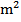 Belediyemizin sorumluluk alanlarında bulunan 4426/1 nolu parselde bulunan 2083,78 ‘lik parkın dolum tesisi ve sondaj yapılmak üzere Büyükşehir Belediyesi Park ve Bahçeler Daire Başkanlığı’na tahsis edilmesinin Encümence kabul edildiği hususunda;Bilgi ve gereğinin buna göre ifası için iş bu karar suretinin dosyası ile birlikte Emlak ve İstimlak Müdürlüğü’ne gönderilmesine, 02/07/2020 günkü oturumda oy birliği ile karar verildi. Hüseyin BEYOĞLU             M.Hasan FİDAN             Uğur EREKLİ            Güzel KIZOĞLU
  Belediye Başkanı                 Daimi Encümen             Daimi Encümen           Daimi Encümen            Recep ERGÜN                      Veysi EĞE                      M.Ali ZEREN
                      Mali Hiz. Müd.V.                Yazı İşl. Müd.V.               Bilgi İşl. Müd.V.T.C.DİYARBAKIR BAĞLAR BELEDİYE BAŞKANLIĞIE N C Ü M E N K A R A R IKarar Tarihi:02.07.2020Karar No: 2020/170Karar Konusu:Hisse Satışı(Abdurrahman AKTAR)KONU:Emlak ve İstimlak Müdürlüğü’nün 01/07/2020 tarih ve 7169 sayılı yazı ve ekleri okundu, gereği görüşüldü.KARAR:Mevzuunun yapılan müzakeresi neticesinde Emlak ve İstimlak Müdürü Abbubekir BAKIR’ın “İlimiz Kayapınar İlçesi Kayapınar Mahallesi sınırları içerisinde bulunan 1356 ada 5 nolu parselde Belediyemizin hissedar olduğu 161,49 arsamızı aynı ada ve parselde 842,59  hissesi bulunan Abdurrahman AKTAR satın almak istemektedir. Söz konusu Belediyemizin sahip olduğu 161,49 arsanın satışının yapılıp yapılmayacağı hususunda Belediyemiz Encümenince karar ittihazını arz ederim.” şeklindeki açıklamasına istinaden;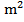 Mülkiyeti Belediyemize ait  İlimiz Kayapınar İlçesi Kayapınar Mahallesi sınırları içerisinde bulunan 1356 ada 5 nolu parselde Belediyemizin hissedar olduğu 161,49 arsamızı aynı ada ve parselde 842,59  hissesi bulunan Abdurrahman AKTAR satın almak istemektedir. Söz konusu Belediyemizin sahip olduğu 161,49 arsanın satışının yapılması için Fiyat Takdir Komisyonu’nun belirlenmesinin  Encümence kabul edildiği hususunda;Bilgi ve gereğinin buna göre ifası için iş bu karar suretinin dosyası ile birlikte Emlak ve İstimlak Müdürlüğü’ne gönderilmesine, 02/07/2020 günkü oturumda oy birliği ile karar verildi. Hüseyin BEYOĞLU             M.Hasan FİDAN             Uğur EREKLİ            Güzel KIZOĞLU
  Belediye Başkanı                 Daimi Encümen             Daimi Encümen           Daimi Encümen            Recep ERGÜN                      Veysi EĞE                      M.Ali ZEREN
                      Mali Hiz. Müd.V.                Yazı İşl. Müd.V.               Bilgi İşl. Müd.V.T.C.DİYARBAKIR BAĞLAR BELEDİYE BAŞKANLIĞIE N C Ü M E N K A R A R IKarar Tarihi:02.07.2020Karar No:2020/171Karar Konusu: İkramiye ÖdenmesiKONU :İnsan Kaynakları ve Eğitim Müdürlüğünün, 01.07.2020 tarih ve 7182 sayılı yazısı okundu, gereği görüşüldü.KARAR :Mevzunun yapılan müzakeresi neticesinde, İnsan Kaynakları ve Eğitim Müdür Vekili Hamit BAYAT’ın “5393 sayılı Belediye Kanununun 49.maddesinin son bendi Sözleşmeli ve işçi statüsünde çalışanlar hariç, Belediye memurlarına başarı durumlarına göre toplam memur sayısının yüzde oranı ve Devlet Memurlarına uygulanan aylık katsayının (25.000) gösterge rakamı ile çarpımı sonucu bulunacak miktarı geçmemek üzere hastalık ve yıllık izinleri dâhil olmak üzere çalıştıkları süreler orantılı olarak encümen kararıyla yılda en fazla iki kez ikramiye ödenebilir hükmünü içermektedir.Anılan maddeye istinaden Belediyemiz birimlerinde Müdür olarak görev yapan Recep ERGÜN, M.Ali ZEREN, Burhan KOÇ, Neşe ANLI, Remzi ÜKELGE, Sıddık AYCIL, Hayrullah Rıfat HAYRULLAHOĞLU’na ilgili maddeye istinaden ikramiye ödenmesi hususunda Encümence karar ittihazını arz ederim.” şeklindeki açıklamasına istinaden;Söz konusu Belediyemiz birimlerinde Müdür olarak görev yapan Recep ERGÜN, M.Ali ZEREN, Burhan KOÇ, Neşe ANLI, Remzi ÜKELGE, Sıddık AYCIL, Hayrullah Rıfat HAYRULLAHOĞLU’na ilgili maddeye istinaden ikramiye ödenmesi hususunda;Bilgi ve gereğinin buna göre ifası için iş bu karar suretinin İnsan Kaynakları ve Eğitim Müdürlüğü’ne gönderilmesine, 02.07.2020  günkü oturumda oy birliği ile karar verildi.Hüseyin BEYOĞLU             M.Hasan FİDAN             Uğur EREKLİ            Güzel KIZOĞLU
  Belediye Başkanı                 Daimi Encümen             Daimi Encümen           Daimi Encümen            Recep ERGÜN                      Veysi EĞE                      M.Ali ZEREN
                      Mali Hiz. Müd.V.                Yazı İşl. Müd.V.               Bilgi İşl. Müd.V.T.C.DİYARBAKIR BAĞLAR BELEDİYE BAŞKANLIĞIE N C Ü M E N K A R A R IKarar Tarihi:07.07.2020Karar No: 2020/172Karar Konusu:Fiyat Takdir Komisyonu Raporu(Mete Gıda Ltd. Şti)KONU:Emlak ve İstimlak Müdürlüğü’nün 02/07/2020 tarih ve 7267 sayılı yazı ve ekleri okundu, gereği görüşüldü.KARAR:Mevzuunun yapılan müzakeresi neticesinde Emlak ve İstimlak Müdürü Abbubekir BAKIR’ın “İlimiz Kayapınar İlçesi Kayapınar Mahallesi 1362 ada 1 nolu parselde Belediyemizin hissedar olduğu 340,20 arsamızı aynı ada ve parselde müşterek hissesi bulunan Mete Gıda İnş. Ltd.Şti. satın almak istemiştir. Satış için Belediye Encümenimiz 25.06.2020 tarih ve 2020/161 sayılı kararıyla kabul etmiştir. Satışının yapılabilmesi için Fiyat Takdir Komisyonu 02.07.2020 tarihinde toplanarak raporunu yazmıştır. Söz konusu Belediyemizin arsasının değeri 340,20 X 681,66TL =231.900,73TL olarak belirlenmiştir. Hesaplanan değer üzerinden Belediyemiz arsasının satışının yapılıp yapılmayacağı hususunda Belediyemiz Encümenince karar ittihazını arz ederim.” şeklindeki açıklamasına istinaden;Mülkiyeti Belediyemize ait  İlimiz Kayapınar İlçesi Kayapınar Mahallesi 1362 ada 1 nolu parselde Belediyemizin hissedar olduğu 340,20 arsamızı aynı ada ve parselde müşterek hissesi bulunan Mete Gıda İnşaat Ltd.Şti. satın almak istemiştir. Satış için Belediye Encümenimiz 25.06.2020 tarih ve 2020/161 sayılı kararıyla kabul etmiştir. Satışının yapılabilmesi için Fiyat Takdir Komisyonu 02.07.2020 tarihinde toplanarak raporunu yazmıştır. Söz konusu Belediyemizin arsasının değeri 340,20 X 681,66TL =231.900,73TL olarak belirlenmiştir. Hesaplanan değer üzerinden Belediyemiz arsasının satışının Encümence kabul edildiği hususunda;Bilgi ve gereğinin buna göre ifası için iş bu karar suretinin dosyası ile birlikte Emlak ve İstimlak Müdürlüğü’ne gönderilmesine, 07/07/2020 günkü oturumda oy birliği ile karar verildi. Hüseyin BEYOĞLU             M.Hasan FİDAN             Uğur EREKLİ            Güzel KIZOĞLU
  Belediye Başkanı                 Daimi Encümen             Daimi Encümen           Daimi Encümen            Recep ERGÜN                      Veysi EĞE                      M.Ali ZEREN
                      Mali Hiz. Müd.V.                Yazı İşl. Müd.V.               Bilgi İşl. Müd.V.T.C.DİYARBAKIR BAĞLAR BELEDİYE BAŞKANLIĞIE N C Ü M E N K A R A R IKarar Tarihi:07.07.2020Karar No: 2020/173Karar Konusu:İhale (Peynir Pazarı)KONU:Emlak ve İstimlak Müdürlüğü’nün 06/07/2020 tarih ve 7397 sayılı yazı ve ekleri okundu, gereği görüşüldü.KARAR:Mevzuunun yapılan müzakeresi neticesinde Emlak ve İstimlak Müdürü Abbubekir BAKIR’ın “Mülkiyeti Belediyemize ait İlimiz Bağlar İlçesi Şeyh Şamil Mahallesi Cengizler Caddesi 6810 parselde bulunan Peynir Pazarı 1 ve 18 numaralı dükkanların ihale yoluyla satılması Belediye Meclisimizin 06.02.2020 tarih ve 2020/49 sayılı kararıyla kabul edilmiş ve bu konuda Encümene yetki vermiştir.29.06.2020 tarihinde saat 10:00’da ihale yapılmış ve rekabet koşulları olmadığından ihale iptal edilmiştir.Belediyemizin, peynir pazarında bulunan 1 ve 18 nolu dükkanların 2886 nolu DİK’nun 35/a maddesi uyarınca kapalı teklif açık arttırma usulü ile ihalenin tekrardan Encümen huzurunda yapılıp yapılmayacağı hususunda Belediyemiz Encümenince karar ittihazını arz ederim.” şeklindeki açıklamasına istinaden;Mülkiyeti Belediyemize ait İlimiz Bağlar İlçesi Şeyh Şamil Mahallesi Cengizler Caddesi 6810 parselde bulunan Peynir Pazarı 1 ve 18 numaralı dükkanların ihale yoluyla satılması Belediye Meclisimizin 06.02.2020 tarih ve 2020/49 sayılı kararıyla kabul edilmiş ve bu konuda Encümene yetki vermiştir.29.06.2020 tarihinde saat 10:00’da ihale yapılmış ve rekabet koşulları olmadığından ihale iptal edilmiştir.Belediyemizin, peynir pazarında bulunan 1 ve 18 nolu dükkanların 2886 nolu DİK’nun 35/a maddesi uyarınca kapalı teklif açık arttırma usulü ile ihalenin tekrardan Encümen huzurunda ihaleye çıkarılması Encümence kabul edildiği hususunda;Bilgi ve gereğinin buna göre ifası için iş bu karar suretinin dosyası ile birlikte Emlak ve İstimlak Müdürlüğü’ne gönderilmesine, 07/07/2020 günkü oturumda oy birliği ile karar verildi. Hüseyin BEYOĞLU             M.Hasan FİDAN             Uğur EREKLİ            Güzel KIZOĞLU
  Belediye Başkanı                 Daimi Encümen             Daimi Encümen           Daimi Encümen            Recep ERGÜN                      Veysi EĞE                      M.Ali ZEREN
                      Mali Hiz. Müd.V.                Yazı İşl. Müd.V.               Bilgi İşl. Müd.V.T.C.DİYARBAKIR BAĞLAR BELEDİYE BAŞKANLIĞIE N C Ü M E N K A R A R IKarar Tarihi:07.07.2020Karar No: 2020/174Karar Konusu:Hisse Satışı(İbrahim ATEŞ)KONU:Emlak ve İstimlak Müdürlüğü’nün 06/07/2020 tarih ve 7440 sayılı yazı ve ekleri okundu, gereği görüşüldü.KARAR:Mevzuunun yapılan müzakeresi neticesinde Emlak ve İstimlak Müdürü Abbubekir BAKIR’ın “İlimiz Bağlar İlçesi Hashavar Mahallesi 4524 ada 1 nolu parselde bulunan Belediyemizin hissedar olduğu 106,77 arsamızı aynı ada ve parselde müşterek hissesi bulunan İbrahim ATEŞ satın almak istemiştir. Söz konusu Belediyemizin sahip olduğu 106,77 arsanın satışının yapılıp yapılmayacağı hususunda Belediyemiz Encümenince karar ittihazını arz ederim.” şeklindeki açıklamasına istinaden;Mülkiyeti Belediyemize ait  İlimiz Bağlar İlçesi Hashavar Mahallesi 4524 ada 1 nolu parselde bulunan Belediyemizin hissedar olduğu 106,77 arsamızı aynı ada ve parselde müşterek hissesi bulunan İbrahim ATEŞ satın almak istemektedir. Söz konusu Belediyemizin sahip olduğu 106,77 arsanın satışının yapılması için Fiyat Takdir Komisyonu’nun belirlenmesinin  Encümence kabul edildiği hususunda;Bilgi ve gereğinin buna göre ifası için iş bu karar suretinin dosyası ile birlikte Emlak ve İstimlak Müdürlüğü’ne gönderilmesine, 07/07/2020 günkü oturumda oy birliği ile karar verildi. Hüseyin BEYOĞLU             M.Hasan FİDAN             Uğur EREKLİ            Güzel KIZOĞLU
  Belediye Başkanı                 Daimi Encümen             Daimi Encümen           Daimi Encümen            Recep ERGÜN                      Veysi EĞE                      M.Ali ZEREN
                      Mali Hiz. Müd.V.                Yazı İşl. Müd.V.               Bilgi İşl. Müd.V.T.C.DİYARBAKIR BAĞLAR BELEDİYE BAŞKANLIĞIE N C Ü M E N K A R A R IKarar Tarihi:09.07.2020Karar No: 2020/175Karar Konusu:Hisse Satışı(Sedat BURUCU)KONU:Emlak ve İstimlak Müdürlüğü’nün 07/07/2020 tarih ve 7480 sayılı yazı ve ekleri okundu, gereği görüşüldü.KARAR:Mevzuunun yapılan müzakeresi neticesinde Emlak ve İstimlak Müdürü Abbubekir BAKIR’ın “İlimiz Bağlar İlçesi Hashavar Mahallesi 4479 ada 1 nolu parselde bulunan Belediyemizin hissedar olduğu 218,70 arsamızı Sedat BURUCU satın almak istemiştir. Söz konusu Belediyemizin sahip olduğu 218,70 arsanın satışının yapılıp yapılmayacağı hususunda Belediyemiz Encümenince karar ittihazını arz ederim.” şeklindeki açıklamasına istinaden;Mülkiyeti Belediyemize ait  İlimiz Bağlar İlçesi Hashavar Mahallesi 4479 ada 1 nolu parselde bulunan Belediyemizin hissedar olduğu 218,70 arsamızı Sedat BURUCU satın almak istemiştir. Söz konusu Belediyemizin sahip olduğu 218,70 arsanın satışının yapılması için Fiyat Takdir Komisyonu’nun belirlenmesinin  Encümence kabul edildiği hususunda;Bilgi ve gereğinin buna göre ifası için iş bu karar suretinin dosyası ile birlikte Emlak ve İstimlak Müdürlüğü’ne gönderilmesine, 09/07/2020 günkü oturumda oy birliği ile karar verildi. Hüseyin BEYOĞLU             M.Hasan FİDAN             Uğur EREKLİ            Güzel KIZOĞLU
  Belediye Başkanı                 Daimi Encümen             Daimi Encümen           Daimi Encümen            Recep ERGÜN                      Veysi EĞE                      M.Ali ZEREN
                      Mali Hiz. Müd.V.                Yazı İşl. Müd.V.               Bilgi İşl. Müd.V.T.C.DİYARBAKIR BAĞLAR BELEDİYE BAŞKANLIĞIE N C Ü M E N K A R A R IKarar Tarihi: 09.07.2020Karar No: 2020/176Karar Konusu: Hisse Satışı (Hakpa A.Ş)KONU:Emlak ve İstimlak Müdürlüğü’nün 07/07/2020 tarih ve 7487 sayılı yazı ve ekleri okundu, gereği görüşüldü.KARAR:Mevzuunun yapılan müzakeresi neticesinde Emlak ve İstimlak Müdürü Abbubekir BAKIR’ın “İlimiz Kayapınar İlçesi Kayapınar Mahallesi 4251 ada 1 nolu parselde bulunan Belediyemizin hissedar olduğu 511,39 arsamızı aynı ada ve parselde 316,29  müşterek hissesi bulunan Hakpa Pazarlama Tütün Mam. İnşaat Pet. Gıda Sn. Tic. A.Ş satın almak istemiştir. Söz konusu Belediyemizin sahip olduğu 511,39 arsanın satışının yapılıp yapılmayacağı hususunda Belediyemiz Encümenince karar ittihazını arz ederim.” şeklindeki açıklamasına istinaden;Mülkiyeti Belediyemize ait İlimiz Kayapınar İlçesi Kayapınar Mahallesi 4251 ada 1 nolu parselde bulunan Belediyemizin hissedar olduğu 511,39 arsamızı aynı ada ve parselde 316,29  müşterek hissesi bulunan Hakpa Pazarlama Tütün Mam. İnşaat Pet. Gıda Sn. Tic. A.Ş satın almak istemiştir. Söz konusu Belediyemizin sahip olduğu 511,39 arsanın satışının yapılması için Fiyat Takdir Komisyonu’nun belirlenmesinin  Encümence kabul edildiği hususunda;Bilgi ve gereğinin buna göre ifası için iş bu karar suretinin dosyası ile birlikte Emlak ve İstimlak Müdürlüğü’ne gönderilmesine, 09/07/2020 günkü oturumda oy birliği ile karar verildi. Hüseyin BEYOĞLU             M.Hasan FİDAN             Uğur EREKLİ            Güzel KIZOĞLU
  Belediye Başkanı                 Daimi Encümen             Daimi Encümen           Daimi Encümen            Recep ERGÜN                      Veysi EĞE                      M.Ali ZEREN
                      Mali Hiz. Müd.V.                Yazı İşl. Müd.V.               Bilgi İşl. Müd.V.T.C.DİYARBAKIR BAĞLAR BELEDİYE BAŞKANLIĞIE N C Ü M E N K A R A R IKarar Tarihi: 09.07.2020Karar No: 2020/177Karar Konusu:18. Madde UygulamasıKONU:İmar ve Şehircilik Müdürlüğü’nün, 09.07.2020 tarih ve 7562 sayılı yazı ve ekleri okundu, gereği görüşüldü.KARAR:Mevzuunun yapılan müzakeresi neticesinde, İmar ve Şehircilik Müdür Vekili Sıddık AYCIL’ın “İlimiz Zoğa Mevkiinde bulunan ve Belediyemiz Encümeninin 29.11.2011 tarih ve 2011/289 sayılı kararı ile yapılan 18. Madde uygulaması (23 nolu düzenleme sahası) Diyarbakır 1. İdare Mahkemesinin 14.11.2013 tarih ve 2013/601 esas ve 2013/2215 sayılı kararı TCDD İşletmesi Genel Müdürlüğü tarafından açılan davada 1/5000 , 1/1000 planları ile 18. Madde uygulamasının iptal edildiği, Mahkeme kararının gereği olarak yeniden 3194 sayılı İmar kanununun 18. Madde uygulamasının yapılması ve hazırlanmış bulunan 37 nolu düzenleme sahasının sınır krokisinin onaylanması hususunda Encümence karar ittihazını arz ederim.” şeklindeki açıklamasına istinaden ; 	Belediyemiz Encümeninin 29.11.2011 tarih ve 2011/289  sayılı kararı ile Zoğa mahallesi 23 nolu düzenleme sahası 18. Uygulaması yapılmıştır. TCDD İşletmesi Genel Müdürlüğü tarafından açılan davada 23 Nolu düzenleme sahası ve uygulama İmar planı ile nazım imar planları Diyarbakır 1. İdare Mahkemesinin 14.11.2013 tarih ve 2013/601 esas ve 2013/2215 sayılı kararı ile iptal edilmiştir. Mahkeme kararının gereği olarak 23 nolu düzenleme sahasında Belediyemiz Encümeninin 29.11.2011 tarih ve 2011/289 sayılı kararı ile yapılan 18. Madde uygulaması iptal edilerek 23 nolu düzenleme sahasının tekrar düzenlenerek bu sahada yeniden 3194 sayılı İmar Kanununun 18. Madde uygulamasının yapılması ve hazırlanmış bulunan 37 nolu düzenleme saha sınır krokisinin Encümence onaylandığı hususunda;Bilgi ve gereğinin buna göre ifası için iş bu karar suretinin dosyası ile birlikte İmar ve Şehircilik Müdürlüğü’ne 09.07.2020 günkü oturumda   oy birliği ile karar verildi. Hüseyin BEYOĞLU             M.Hasan FİDAN             Uğur EREKLİ            Güzel KIZOĞLU
  Belediye Başkanı                 Daimi Encümen             Daimi Encümen           Daimi Encümen            Recep ERGÜN                      Veysi EĞE                      M.Ali ZEREN
                      Mali Hiz. Müd.V.                Yazı İşl. Müd.V.               Bilgi İşl. Müd.V.T.C.DİYARBAKIR BAĞLAR BELEDİYE BAŞKANLIĞIE N C Ü M E N K A R A R IKarar Tarihi: 09.07.2020Karar No: 2020/178Karar Konusu:951 Ada 109 Nolu Parselin İfraz, İhdas,Tevhid İşlemleriKONU:İmar ve Şehircilik Müdürlüğü’nün, 09.07.2020 tarih ve 7563 sayılı yazı ve ekleri okundu, gereği görüşüldü.KARAR:Mevzuunun yapılan müzakeresi neticesinde, İmar ve Şehircilik Müdür Vekili Sıddık AYCIL’ın “Nezir CEYLAN’ın 06.07.2020 tarih ve 6950 sayılı dilekçesine istinaden Diyarbakır İli Bağlar İlçesi Kayapınar mevkii içinde bulunan 951 ada 109 nolu parsel ile İfraz, yol ve park alanına terk, yoldan ihdas ve tevhid işlemi yapılması talep edlmiş olup ekteki planında gösterildiği şekliyle; 1- 951 ada 109 nolu parsel ifraz edilerek (A),(Y1),(Y2),(P1), ve (P2) olmak üzere 5 parçaya ifrazına 2-İfraz sonucu oluşan; (Y1) ve (Y2) nolu parseller İmar yolu olarak (P1) ve (P2) nolu parseller ise park olarak sicilinden terkinine 3-(İ1) ve (İ2) nolu kadastro yollarının; 2644 sayılı tapu yasasının 21. Maddesine istinaden yoldan ihdas edilerek Bağlar Belediyesi adına tesciline ve satışının yapılmasına 4-İfraz sonucu oluşan (A) nolu parseller ile yoldan ihdas sonucu oluşan (İ1) ve (İ2) nolu parseller tevhid edilerek (B) nolu parselin oluşturulmasına.3194 sayılı İmar Kanununun 15.16.17. maddeleri gereği ifraz işlemlerinin yapılması için konunun Belediyemiz Encümeninde görüşülerek karar ittihazını arz ederim.” şeklindeki açıklamasına istinaden ; 	Mülkiyeti Burhan YILDIZ akaryakıt Tic.Ltd.Şti.’ne ait olan İlimiz Kaynartepe mevkii 951 ada 109 nolu parsel ile ilgili olarak; İ1 ve İ2 kadastro yollarının 2644 sayılı Tapu Yasasının 21. Maddesine istinaden ihdas edilerek Belediyemiz adına tescil edilerek satışının yapılmasına, İ1 ve İ2 nolu parseller ile 951 ada 109 nolu parsel tevhid edilerek A nolu parsel olmasına, A  nolu parselin de ifraz edilerek B,Y1,Y2,P1 ve P2 nolu parsellere ayrılmasına Y1 ve Y2 nolu parseller İmar yolu olarak, P1 ve P2 nolu parsellerde park alanına Belediyemiz lehine bilabedel terkinine,söz konusu işlemin parselasyon şartı aranmayacak taşınmazlar kapsamında kaldığından; 3194 sayılı İmar yasasının 15.16. ve 17. Maddelerine istinaden işlem yapılmasının Encümence onaylandığı hususunda;Bilgi ve gereğinin buna göre ifası için iş bu karar suretinin dosyası ile birlikte İmar ve Şehircilik Müdürlüğü ve Emlak ve İstimlak Müdürlüğü’ne 09.07.2020 günkü oturumda   oy birliği ile karar verildi. Hüseyin BEYOĞLU             M.Hasan FİDAN             Uğur EREKLİ            Güzel KIZOĞLU
  Belediye Başkanı                 Daimi Encümen             Daimi Encümen           Daimi Encümen            Recep ERGÜN                      Veysi EĞE                      M.Ali ZEREN
                      Mali Hiz. Müd.V.                Yazı İşl. Müd.V.               Bilgi İşl. Müd.VT.C.DİYARBAKIR BAĞLAR BELEDİYE BAŞKANLIĞIE N C Ü M E N K A R A R IKarar Tarihi:14.07.2020Karar No: 2020/179Karar Konusu:Fiyat Takdir Komisyonu  Raporu(İbrahim ATEŞ)KONU:Emlak ve İstimlak Müdürlüğü’nün 10/07/2020 tarih ve 7611 sayılı yazı ve ekleri okundu, gereği görüşüldü.KARAR:Mevzuunun yapılan müzakeresi neticesinde Emlak ve İstimlak Müdürü Abbubekir BAKIR’ın “İlimiz Bağlar İlçesi Hashavar Mahallesi 4524 ada 1 nolu parselde bulunan Belediyemizin hissedar olduğu 106,77 arsamızı aynı ada ve parselde müşterek hissesi bulunan İbrahim ATEŞ satın almak istemiştir.Belediye Encümenimiz 07.07.2020 tarih ve 2020/174 sayılı kararıyla satışının yapılmasını kabul etmiştir.Satışın yapılabilmesi için Fiyat Takdir Komisyonu 08.07.2020 tarihinde toplanarak raporunu yazmıştır.Söz konusu Belediyemizin arsasının değeri 106,77*758,33 TL=80.966,89 TL olarak belirlenmiştir.Hesaplanan değer üzerinden Belediyemiz arsanın satışının yapılıp yapılmayacağı hususunda Belediyemiz Encümenince karar ittihazını arz ederim.”  şeklindeki açıklamasına istinaden;Mülkiyeti Belediyemize ait  İlimiz Bağlar İlçesi Hashavar Mahallesi 4524 ada 1 nolu parselde bulunan Belediyemizin hissedar olduğu 106,77 arsamızı aynı ada ve parselde müşterek hissesi bulunan İbrahim ATEŞ satın almak istemiştir.Belediye Encümenimiz 07.07.2020 tarih ve 2020/174 sayılı kararıyla satışının yapılmasını kabul etmiştir.Satışın yapılabilmesi için Fiyat Takdir Komisyonu 08.07.2020 tarihinde toplanarak raporunu yazmıştır.Söz konusu Belediyemizin arsasının değeri 106,77*758,33 TL= 80.966,89 TL olarak belirlenmiştir.Hesaplanan değer üzerinden satışının Encümence kabul edildiği hususunda;Bilgi ve gereğinin buna göre ifası için iş bu karar suretinin dosyası ile birlikte Emlak ve İstimlak Müdürlüğü’ne gönderilmesine, 14/07/2020 günkü oturumda oy birliği ile karar verildi. Hüseyin BEYOĞLU             M.Hasan FİDAN             Uğur EREKLİ            Güzel KIZOĞLU
  Belediye Başkanı                 Daimi Encümen             Daimi Encümen           Daimi Encümen            Recep ERGÜN                      Veysi EĞE                      M.Ali ZEREN
                      Mali Hiz. Müd.V.                Yazı İşl. Müd.V.               Bilgi İşl. Müd.V.T.C.DİYARBAKIR BAĞLAR BELEDİYE BAŞKANLIĞIE N C Ü M E N K A R A R IKarar Tarihi:14.07.2020Karar No: 2020/180Karar Konusu:Hisse Satışı (Ziya NERGİS)KONU:Emlak ve İstimlak Müdürlüğü’nün 10/07/2020 tarih ve 7612 sayılı yazı ve ekleri okundu, gereği görüşüldü.KARAR:Mevzuunun yapılan müzakeresi neticesinde Emlak ve İstimlak Müdürü Abbubekir BAKIR’ın “İlimiz Bağlar İlçesi sınırları içerisinde bulunan 4481 ada 1 nolu parseldeki 67,11’lik Belediyemize ait hisseyi Ziya NERGİS satın almak istemiştir.Satışın yapılabilmesi konusunda Belediye Meclisimiz 07.07.2020 tarih ve 2020/138 sayılı kararıyla Encümene yetki vermiştir.Satışın yapılabilmesi için konunun Encümende görüşülerek karara bağlanması hususunda Encümene karar ittihazını arz ederim.” şeklindeki açıklamasına istinaden;Mülkiyeti Belediyemize ait  İlimiz Bağlar İlçesi sınırları içerisinde bulunan 4481 ada 1 nolu parseldeki 67,11’lik Belediyemize ait hisseyi Ziya NERGİS satın almak istemiştir.Satışın yapılabilmesi konusunda Belediye Meclisimiz 07.07.2020 tarih ve 2020/138 sayılı kararıyla Encümene yetki vermiştir.Söz konusu Belediyemizin sahip olduğu 67,11 arsanın satışının yapılması için Fiyat Takdir Komisyonu’nun belirlenmesinin  Encümence kabul edildiği hususunda;Bilgi ve gereğinin buna göre ifası için iş bu karar suretinin dosyası ile birlikte Emlak ve İstimlak Müdürlüğü’ne gönderilmesine, 14/07/2020 günkü oturumda oy birliği ile karar verildi. Hüseyin BEYOĞLU             M.Hasan FİDAN             Uğur EREKLİ            Güzel KIZOĞLU
  Belediye Başkanı                 Daimi Encümen             Daimi Encümen           Daimi Encümen            Recep ERGÜN                      Veysi EĞE                      M.Ali ZEREN
                      Mali Hiz. Müd.V.                Yazı İşl. Müd.V.               Bilgi İşl. Müd.V.T.C.DİYARBAKIR BAĞLAR BELEDİYE BAŞKANLIĞIE N C Ü M E N K A R A R IKarar Tarihi:14.07.2020Karar No: 2020/181Karar Konusu:Hisse Satışı (Malabadi Otel)KONU:Emlak ve İstimlak Müdürlüğü’nün 10/07/2020 tarih ve 7613 sayılı yazı ve ekleri okundu, gereği görüşüldü.KARAR:Mevzuunun yapılan müzakeresi neticesinde Emlak ve İstimlak Müdürü Abbubekir BAKIR’ın “İlimiz Bağlar İlçesi sınırları içerisinde bulunan 4007 ada 8 nolu parseldeki 395,88’lik Belediyemize ait hisseyi Malabadi inşaat tur.taah.paz.san.ve tic.ltd.şti. satın almak istemiştir.Satışın yapılabilmesi konusunda Belediye Meclisimiz 07.07.2020 tarih ve 2020/139 sayılı kararıyla Encümene yetki vermiştir.Satışın yapılabilmesi için konunun Encümende görüşülerek karara bağlanması hususunda Encümene karar ittihazını arz ederim.” şeklindeki açıklamasına istinaden;Mülkiyeti Belediyemize ait  İlimiz Bağlar İlçesi sınırları içerisinde bulunan 4007 ada 8 nolu parseldeki 395,88’lik Belediyemize ait hisseyi Malabadi inşaat tur.taah.paz.san.ve tic.ltd.şti. satın almak istemiştir.Satışın yapılabilmesi konusunda Belediye Meclisimiz 07.07.2020 tarih ve 2020/139 sayılı kararıyla Encümene yetki vermiştir.Söz konusu Belediyemizin sahip olduğu 395,88 arsanın satışının yapılması için Fiyat Takdir Komisyonu’nun belirlenmesinin  Encümence kabul edildiği hususunda;Bilgi ve gereğinin buna göre ifası için iş bu karar suretinin dosyası ile birlikte Emlak ve İstimlak Müdürlüğü’ne gönderilmesine, 14/07/2020 günkü oturumda oy birliği ile karar verildi. Hüseyin BEYOĞLU             M.Hasan FİDAN             Uğur EREKLİ            Güzel KIZOĞLU
  Belediye Başkanı                 Daimi Encümen             Daimi Encümen           Daimi Encümen            Recep ERGÜN                      Veysi EĞE                      M.Ali ZEREN
                      Mali Hiz. Müd.V.                Yazı İşl. Müd.V.               Bilgi İşl. Müd.V.T.C.DİYARBAKIR BAĞLAR BELEDİYE BAŞKANLIĞIE N C Ü M E N K A R A R IKarar Tarihi: 14.07.2020Karar No: 2020/182Karar Konusu: İhale (Peynir Pazarı)KONU: Emlak ve İstimlak Müdürlüğünün, 10/07/2020 tarih ve 7616 sayılı yazısı okundu, gereği görüşüldü.KARAR:            Mevzuunun yapılan müzakeresi neticesinde, Emlak ve İstimlak Müdürü Abbubekir BAKIR’ın “Mülkiyeti Belediyemize ait  İlimiz Bağlar İlçesi Şeyhşamil mahallesi Cengizler caddesi 6810 parselde bulunan peynir pazarı 1 ve 18 numaralı dükkanların ihale yoluyla satılması Belediye Meclisimizin 06.02.2020 tarih ve 2020/49 sayılı kararıyla kabul edilmiş ve bu konuda Encümene yetki vermiştir.Peynir pazarı 1 ve 18 nolu dükkanların satışının ihalesi 29.06.2020 tarihinde saat 10:00’da Encümen huzurunda yapılmıştır. Ancak ihalede rekabet koşulları sağlanmadığı için Encümenimizce ihale iptal edilmiştir.İhalenin tekrardan yapılması için Belediye encümenimizin 07.07.2020 tarih ve 2020/173 sayılı kararıyla tekrardan ihaleye çıkarılması kararlaştırılmıştır.Söz konusu Belediyemizin dükkanlarının muhammen değeri,Geçici Teminat tutarı,İhale gün ve saati aşağıda belirtildiği gibidir.Belediyemizin peynir pazarında bulunan 1 ve 18 nolu dükkanlarının 2886 DİK’un 35/a maddesi uyarınca kapalı teklif açık arttırma usulü  ile ihalenin belirtilen tarih ve  saatte Encümen huzurunda yapılabilmesi hususunda Belediyemiz Encümenince karar ittihazını arz ederim.” Şeklindeki açıklamasına istinaden;Söz konusu olan talebin ihale bilgileri yukarıda belirtildiği üzere; Peynir pazarı 1 ve 18 nolu dükkanların satışının yapılması  Encümence kabul edildiği hususunda;Bilgi ve gereğinin buna göre  ifası için iş bu karar suretinin dosyası ile birlikte  Emlak ve İstimlak Müdürlüğü’ne  gönderilmesine, 14/07/2020  günkü  oturumda oy birliği ile karar verildi.Hüseyin BEYOĞLU             M.Hasan FİDAN             Uğur EREKLİ            Güzel KIZOĞLU
  Belediye Başkanı                 Daimi Encümen             Daimi Encümen           Daimi Encümen            Recep ERGÜN                      Veysi EĞE                      M.Ali ZEREN
                      Mali Hiz. Müd.V.                Yazı İşl. Müd.V.               Bilgi İşl. Müd.V.T.C.DİYARBAKIR BAĞLAR BELEDİYE BAŞKANLIĞIE N C Ü M E N K A R A R IKarar Tarihi:14.07.2020Karar No: 2020/183Karar Konusu:Kamulaştırma(Muhlis BARUT)KONU:Emlak ve İstimlak Müdürlüğü’nün 10/07/2020 tarih ve 7640 sayılı yazı ve ekleri okundu, gereği görüşüldü.KARAR:Mevzuunun yapılan müzakeresi neticesinde Emlak ve İstimlak Müdürü Abbubekir BAKIR’ın “İlimiz Bağlar İlçesi Kaynartepe mahallesi 454.sokak 975 ada 160 nolu parselde bulunan 478 ’lik arsanın 20 yıla yakın Belediye hizmet alanı olarak kullanılmış olup 20554787424 T.C.No’lu Muhlis BARUT Belediyemiz tarafından mağduriyetin giderilmesi için takas veya kamulaştırmasını talep etmektedir.Konunun  Encümence karar ittihazını arz ederim.” şeklindeki açıklamasına istinaden;Yapılan değerlendirmede, Belediyemiz İlimiz Bağlar İlçesi Kaynartepe mahallesi 454.sokak 975 ada 160 nolu parselde bulunan 478 ’lik arsayı Kamulaştırmaya uygun görmediğinden Encümenimizce taşınmaz ile ilgili herhangi bir işlem yapılamayacağı hususunda;Bilgi ve gereğinin buna göre ifası için iş bu karar suretinin dosyası ile birlikte Emlak ve İstimlak Müdürlüğü’ne gönderilmesine, 14/07/2020 günkü oturumda oy birliği ile karar verildi. Hüseyin BEYOĞLU             M.Hasan FİDAN             Uğur EREKLİ            Güzel KIZOĞLU
  Belediye Başkanı                 Daimi Encümen             Daimi Encümen           Daimi Encümen            Recep ERGÜN                      Veysi EĞE                      M.Ali ZEREN
                      Mali Hiz. Müd.V.                Yazı İşl. Müd.V.               Bilgi İşl. Müd.V.T.C.DİYARBAKIR BAĞLAR BELEDİYE BAŞKANLIĞIE N C Ü M E N K A R A R IKarar Tarihi: 14.07.2020Karar No: 2020/184Karar Konusu: Ruhsatlı  İş Yeri KONU:Ruhsat ve Denetim Müdürlüğü’nün, 10.07.2020 tarih ve 7676 sayılı yazı ve ekleri okundu, gereği görüşüldü.KARAR: Mevzuunun yapılan müzakeresi neticesinde, Belediyemiz sınırları dahilinde bulunan, aşağıda ismi yazılı olan 1 (Bir) işyeri sahibinin, İlçe Emniyet Müdürlüğü ekipleri tarafından  27/06/2020 tarihinde saat 01:50’de yapılan kontrolde söz konusu işyerin açma kapama saatlerine uymadığı; Bağlar Kaymakamlığı İlçe Emniyet Müdürlüğü’nün 02/07/2020 tarihlerinde E-29637352-64652-(91244)-2020070215421666769 sayılı yazılarıyla açıkça belirtildiğinden;    ADISOYADI:           T.C.KİMLİK NO:           İŞİ:                                    ADRESİ:                             1-Barış ŞENADAM      40225138904      Gece Yıldızı   Alipınar Mah. Yeni Mardin yolu  üzeri  No:46                                                                                                        Belediyemizce, yapılan dosya tetkiki neticesinde;Yukarıda belirtilen 1(bir) işyerinin işyeri açma ve çalışma ruhsatını almış olduğu ancak;Bağlar Kaymakamlığı İlçe Emniyet Müdürlüğü ekipleri tarafından 27/06/2020 tarihlerinde yapılan kontrolde Belediyemiz Encümeninin Açma-Kapama Saatlerine uymadığı;Bağlar Belediye Başkanlığı tarafından işyeri Açma ve Çalıştırma Ruhsatlı, 14.06.2007 tarih ve 86 sıra no’lu İçkili Lokanta olarak faaliyet gösteren 40225138904 T.C.Kimlik no’lu Barış ŞENADAM’a 2559 Sayılı Polis Vazife Salahiyet Kanununun 6. Maddesinin 3. Bendine istinaden, 2020 yılında 4.kez (1.kez 2.233,00 2.kez 4.466,00 TL 3.kez 8.932,00 TL) 17.864,00 TL idari para cezasının uygulanmasına, Kararın tebliğ tarihinden itibaren söz konusu para cezasının 30 (Otuz) gün içerisinde Belediyemiz Veznesine yatırılması, yatırılmadığı takdirde 6183 Sayılı Yasanın ilgili maddesine göre işlem yapılacağı, ayrıca 15 gün içerisinde peşin yatırdığı takdirde % 25 indirimden faydalanacağı, para cezasına itirazı olduğu takdirde bu konuyla ilgili idare Mahkemelerinde dava açılacağı hususunda;Bilgi ve gereğinin buna göre ifası için iş bu karar suretinin Ruhsat ve Denetim Müdürlüğü’ne gönderilmesine, 14.07.2020  günkü oturumda oy birliği ile karar verildi.Hüseyin BEYOĞLU             M.Hasan FİDAN             Uğur EREKLİ            Güzel KIZOĞLU
  Belediye Başkanı                 Daimi Encümen             Daimi Encümen           Daimi Encümen            Recep ERGÜN                      Veysi EĞE                      M.Ali ZEREN
                      Mali Hiz. Müd.V.                Yazı İşl. Müd.V.               Bilgi İşl. Müd.VT.C.DİYARBAKIR BAĞLAR BELEDİYE BAŞKANLIĞIE N C Ü M E N K A R A R IKarar Tarihi: 16.07.2020Karar No: 2020/185Karar Konusu:4726 Ada 1 Nolu Parselin İfraz İşlemleri KONU:İmar ve Şehircilik İşleri Müdürlüğü’nün, 14.07.2020 tarih ve 7769 sayılı yazı ve ekleri okundu, gereği görüşüldü. KARAR:Mevzuunun yapılan müzakeresi neticesinde, İmar ve Şehircilik İşleri Müdür Vekili Sıddık AYCIL’ın “ Mülkiyeti Beden Tekstil Ltd.Şti ait olan Diyarbakır İli Bağlar Mevki  Zoğa Mahallesi, 4726 ada 1 no’lu parselin ifraz edilerek 7 parsellere ayrılması, 3194 sayılı İmar Kanunu’nun 15. ve 16. maddeleri gereği ifraz işlemlerinin yapılması için konunun Belediyemiz Encümeninde görüşülerek karar alınması hususunda gereğinin yapılması arz ederim.” şeklindeki açıklamasına istinaden;Ekte’ki durum haritasında gösterildiği şekliyle 4726 ada 1 no’lu parselin ifraz edilerek A,B,C,D,E,F ve G nolu parsellere ayrılmasına, 3194 sayılı İmar Kanunu’nun 15. ve 16. maddeleri gereği işlem yapılması  hususunda;Bilgi ve gereğinin buna göre ifası için iş bu karar suretinin dosyası ile birlikte İmar ve Şehircilik İşleri Müdürlüğü’ne gönderilmesine, 16.07.2020 günkü oturumda oy birliği ile karar verildi.Hüseyin BEYOĞLU             M.Hasan FİDAN             Uğur EREKLİ            Güzel KIZOĞLU
  Belediye Başkanı                 Daimi Encümen             Daimi Encümen           Daimi Encümen            Recep ERGÜN                      Veysi EĞE                      M.Ali ZEREN
                      Mali Hiz. Müd.V.                Yazı İşl. Müd.V.               Bilgi İşl. Müd.T.C.DİYARBAKIR BAĞLAR BELEDİYE BAŞKANLIĞIE N C Ü M E N K A R A R IKarar Tarihi: 16.07.2020Karar No: 2020/186Karar Konusu:4731 Ada 2 Nolu Parselin İfraz İşlemleri KONU:İmar ve Şehircilik İşleri Müdürlüğü’nün, 14.07.2020 tarih ve 7770 sayılı yazı ve ekleri okundu, gereği görüşüldü. KARAR:Mevzuunun yapılan müzakeresi neticesinde, İmar ve Şehircilik İşleri Müdür Vekili Sıddık AYCIL’ın “ Mülkiyeti Beden Tekstil Ltd.Şti ait olan Diyarbakır İli Bağlar Mevki  Zoğa Mahallesi 4731 ada 2 no’lu parselin ifraz edilerek 2 parsellere ayrılması, 3194 sayılı İmar Kanunu’nun 15. ve 16. maddeleri gereği ifraz işlemlerinin yapılması için konunun Belediyemiz Encümeninde görüşülerek karar alınması hususunda gereğinin yapılması arz ederim.” şeklindeki açıklamasına istinaden;Ekte’ki durum haritasında gösterildiği şekliyle 4731 ada 2 no’lu parselin ifraz edilerek A ve B nolu parsellere ayrılmasına, 3194 sayılı İmar Kanunu’nun 15. ve 16. maddeleri gereği işlem yapılması  hususunda;Bilgi ve gereğinin buna göre ifası için iş bu karar suretinin dosyası ile birlikte İmar ve Şehircilik İşleri Müdürlüğü’ne gönderilmesine, 16.07.2020 günkü oturumda oy birliği ile karar verildi.Hüseyin BEYOĞLU             M.Hasan FİDAN             Uğur EREKLİ            Güzel KIZOĞLU
  Belediye Başkanı                 Daimi Encümen             Daimi Encümen           Daimi Encümen            Recep ERGÜN                      Veysi EĞE                      M.Ali ZEREN
                      Mali Hiz. Müd.V.                Yazı İşl. Müd.V.               Bilgi İşl. Müd.T.C.DİYARBAKIR BAĞLAR BELEDİYE BAŞKANLIĞIE N C Ü M E N K A R A R IKarar Tarihi: 16.07.2020Karar No: 2020/187Karar Konusu: Hayri AKGÜN (Pazarcı)KONU:Zabıta Müdürlüğü’nün, 14.07.2020 tarih ve 7784 sayılı yazı ve ekleri okundu, gereği görüşüldü.KARAR: Mevzunun yapılan müzakeresi neticesinde, Zabıta Müdür Vekili Remzi ÜKELGE’nin “Belediyemiz Sorumluluk alanında bulunan SS.2. Nolu Pazar dernek yönetim kurulu olarak 10.07.2020 tarihinde Belediyemize vermiş oldukları dilekçede belirtilen 08. Temmuz 2020 Çarşamba günü Pazar esnafı arasında şiddetli bir kavganın yaşandığı, yaralanma olduğu, Güvenlik güçlerinin müdahalesi sonucu kavganın sona erdirildiği daha sonra sözlü sataşmaların devam ettiği , yeniden bir kavganın yaşanacağı ihtimali göz önüne alınarak olaya sebebiyetin verildiği iddia edilen Hayri AKGÜN isimli pazarcı ve akrabaların pazardan geçici süre ile uzaklaştırılması talebinde bulundukları, verilen dilekçede anlaşılması olup, yapılan tetkik ve araştırma sonucu, Bağlar Belediye Meclisinin 16.06.2020 gün ve 2020/102 sayılı meclis kararına istinaden hazırlanan Pazar yönetmeliğinin 3. Bölüm madde 10 ve 27’de belirtilen Pazar yönetmelik maddelerine uyulmaması durumunda Pazar  komisyon ve Belediye Encümeni ile gerekli cezai işlem uygulanır. Bu nedenle yaşanabilecek bir kavganın yaşanmaması için pazarcı olarak çalışan Hayri AKGÜN belirli bir süre ile pazardan uzaklaştırılması hususunda Encümence karar ittihazını arz ederim.” Şeklindeki açıklamasına istinaden;Söz konusu olan pazarcı esnafına yukarıdaki bilgiler doğrultusunda, Bağlar Belediye Meclisi’nin 16.06.2020 gün ve 2020/102 sayılı meclis kararında belirtilen Pazar yönetmelik maddelerine uyulmaması durumunda Belediye Encümeni ile gerekli cezai işlem uygulanır. Bu nedenle başka bir kavganın yaşanmaması için pazarcı olarak çalışan Hayri AKGÜN’e Kararın tebliğ tarihinden itibaren 1(Bir) ay uzaklaştırma cezası uygulanması hususunda;Bilgi ve gereğinin buna göre ifası için iş bu karar suretinin Zabıta Müdürlüğü’ne gönderilmesine, 16.07.2020 günkü oturumda oy birliği ile karar verildi.Hüseyin BEYOĞLU             M.Hasan FİDAN             Uğur EREKLİ            Güzel KIZOĞLU
  Belediye Başkanı                 Daimi Encümen             Daimi Encümen           Daimi Encümen            Recep ERGÜN                      Veysi EĞE                      M.Ali ZEREN
                      Mali Hiz. Müd.V.                Yazı İşl. Müd.V.               Bilgi İşl. Müd.T.C.DİYARBAKIR BAĞLAR BELEDİYE BAŞKANLIĞIE N C Ü M E N K A R A R IKarar Tarihi: 21.07.2020Karar No: 2020/188Karar Konusu: Harabe Yapı KONU:Yapı Kontrol Müdürlüğü’nün 16/07/2020  tarih ve 7874 sayılı yazı  ve ekleri okundu,gereği görüşüldü.KARAR :Mevzuunun yapılan müzakeresi neticesinde;Yapı Kontrol Müdür Vekili Sıddık AYCIL’ın “Belediyemiz Yapı Kontrol Müdürlüğü Teknik Personelinin yerinde yaptığı inceleme neticesinde düzenlenen ve Maili İnhidam Raporuna istinaden;Körhat Mahallesi 69.Sokak No:5 adresindeki yapının harabe durumda ve boş olduğu, can güvenliği açısından tehlike arz ettiği tespit edilmiş olup, daha büyük felaketlere neden olmaması için tehlike arz eden bu yapının; 3194 sayılı İmar Kanunu’nun 39.maddesine istinaden yıkımının yapılması için Encümene karar ittihazını arz ederim.” şeklindeki açıklamasına istinaden;Yukarıda adresi belirtilen harabe yapının, daha büyük felaketlere neden olmaması için yıkılması gerektiği ve tehlike arz eden bu yapının 3194 Sayılı İmar Kanunu’nun 39.Maddesine istinaden Belediyemiz tarafından yıktırılması hususunda;Bilgi ve gereğinin buna göre ifası için iş bu karar suretinin Yapı Kontrol Müdürlüğüne gönderilmesine, 21/07/2020 günkü oturumda oy birliği ile karar verildi.Hüseyin BEYOĞLU             M.Hasan FİDAN             Uğur EREKLİ            Güzel KIZOĞLU
  Belediye Başkanı                 Daimi Encümen             Daimi Encümen           Daimi Encümen            Recep ERGÜN                      Veysi EĞE                      M.Ali ZEREN
                      Mali Hiz. Müd.V.                Yazı İşl. Müd.V.                Bilgi İşl. Müd.V.T.C.DİYARBAKIR BAĞLAR BELEDİYE BAŞKANLIĞIE N C Ü M E N K A R A R IKarar Tarihi: 21.07.2020Karar No: 2020/189Karar Konusu: Harabe Yapı KONU:Yapı Kontrol Müdürlüğü’nün 16/07/2020  tarih ve 7875 sayılı yazı  ve ekleri okundu,gereği görüşüldü.KARAR :Mevzuunun yapılan müzakeresi neticesinde;Yapı Kontrol Müdür Vekili Sıddık AYCIL’ın “Belediyemiz Yapı Kontrol Müdürlüğü Teknik Personelinin yerinde yaptığı inceleme neticesinde düzenlenen ve Maili İnhidam Raporuna istinaden;Körhat Mahallesi 69.Sokak No:3 adresindeki yapının harabe durumda ve boş olduğu, can güvenliği açısından tehlike arz ettiği tespit edilmiş olup, daha büyük felaketlere neden olmaması için tehlike arz eden bu yapının; 3194 sayılı İmar Kanunu’nun 39.maddesine istinaden yıkımının yapılması için Encümene karar ittihazını arz ederim.” şeklindeki açıklamasına istinaden;Yukarıda adresi belirtilen harabe yapının, daha büyük felaketlere neden olmaması için yıkılması gerektiği ve tehlike arz eden bu yapının 3194 Sayılı İmar Kanunu’nun 39.Maddesine istinaden Belediyemiz tarafından yıktırılması hususunda;Bilgi ve gereğinin buna göre ifası için iş bu karar suretinin Yapı Kontrol Müdürlüğüne gönderilmesine, 21/07/2020 günkü oturumda oy birliği ile karar verildi.Hüseyin BEYOĞLU             M.Hasan FİDAN             Uğur EREKLİ            Güzel KIZOĞLU
  Belediye Başkanı                 Daimi Encümen             Daimi Encümen           Daimi Encümen            Recep ERGÜN                      Veysi EĞE                      M.Ali ZEREN
                      Mali Hiz. Müd.V.                Yazı İşl. Müd.V.                Bilgi İşl. Müd.V.T.C.DİYARBAKIR BAĞLAR BELEDİYE BAŞKANLIĞIE N C Ü M E N K A R A R IKarar Tarihi: 21.07.2020Karar No: 2020/190Karar Konusu: Harabe Yapı KONU:Yapı Kontrol Müdürlüğü’nün 16/07/2020  tarih ve 7876 sayılı yazı  ve ekleri okundu,gereği görüşüldü.KARAR :Mevzuunun yapılan müzakeresi neticesinde;Yapı Kontrol Müdür Vekili Sıddık AYCIL’ın “Belediyemiz Yapı Kontrol Müdürlüğü Teknik Personelinin yerinde yaptığı inceleme neticesinde düzenlenen ve Maili İnhidam Raporuna istinaden;Fatih Mahallesi 149.Sokak No:21 adresindeki yapının harabe durumda ve boş olduğu, can güvenliği açısından tehlike arz ettiği tespit edilmiş olup, daha büyük felaketlere neden olmaması için tehlike arz eden bu yapının; 3194 sayılı İmar Kanunu’nun 39.maddesine istinaden yıkımının yapılması için Encümene karar ittihazını arz ederim.” şeklindeki açıklamasına istinaden;Yukarıda adresi belirtilen harabe yapının, daha büyük felaketlere neden olmaması için yıkılması gerektiği ve tehlike arz eden bu yapının 3194 Sayılı İmar Kanunu’nun 39.Maddesine istinaden Belediyemiz tarafından yıktırılması hususunda;Bilgi ve gereğinin buna göre ifası için iş bu karar suretinin Yapı Kontrol Müdürlüğüne gönderilmesine, 21/07/2020 günkü oturumda oy birliği ile karar verildi.Hüseyin BEYOĞLU             M.Hasan FİDAN             Uğur EREKLİ            Güzel KIZOĞLU
  Belediye Başkanı                 Daimi Encümen             Daimi Encümen           Daimi Encümen            Recep ERGÜN                      Veysi EĞE                      M.Ali ZEREN
                      Mali Hiz. Müd.V.                Yazı İşl. Müd.V.                Bilgi İşl. Müd.V.T.C.DİYARBAKIR BAĞLAR BELEDİYE BAŞKANLIĞIE N C Ü M E N K A R A R IKarar Tarihi: 21.07.2020Karar No: 2020/191Karar Konusu: Harabe Yapı KONU:Yapı Kontrol Müdürlüğü’nün 17/07/2020  tarih ve 7927 sayılı yazı  ve ekleri okundu,gereği görüşüldü.KARAR :Mevzuunun yapılan müzakeresi neticesinde;Yapı Kontrol Müdür Vekili Sıddık AYCIL’ın “Belediyemiz Yapı Kontrol Müdürlüğü Teknik Personelinin yerinde yaptığı inceleme neticesinde düzenlenen ve Maili İnhidam Raporuna istinaden;Körhat Mahallesi 60.Sokak No:24 adresindeki yapının harabe durumda ve boş olduğu, can güvenliği açısından tehlike arz ettiği tespit edilmiş olup, daha büyük felaketlere neden olmaması için tehlike arz eden bu yapının; 3194 sayılı İmar Kanunu’nun 39.maddesine istinaden yıkımının yapılması için Encümene karar ittihazını arz ederim.” şeklindeki açıklamasına istinaden;Yukarıda adresi belirtilen harabe yapının, daha büyük felaketlere neden olmaması için yıkılması gerektiği ve tehlike arz eden bu yapının 3194 Sayılı İmar Kanunu’nun 39.Maddesine istinaden Belediyemiz tarafından yıktırılması hususunda;Bilgi ve gereğinin buna göre ifası için iş bu karar suretinin Yapı Kontrol Müdürlüğüne gönderilmesine, 21/07/2020 günkü oturumda oy birliği ile karar verildi.Hüseyin BEYOĞLU             M.Hasan FİDAN             Uğur EREKLİ            Güzel KIZOĞLU
  Belediye Başkanı                 Daimi Encümen             Daimi Encümen           Daimi Encümen            Recep ERGÜN                      Veysi EĞE                      M.Ali ZEREN
                      Mali Hiz. Müd.V.                Yazı İşl. Müd.V.                Bilgi İşl. Müd.V.T.C.DİYARBAKIR BAĞLAR BELEDİYE BAŞKANLIĞIE N C Ü M E N K A R A R IKarar Tarihi: 21.07.2020Karar No: 2020/192Karar Konusu: Harabe Yapı KONU:Yapı Kontrol Müdürlüğü’nün 17/07/2020  tarih ve 7928 sayılı yazı  ve ekleri okundu,gereği görüşüldü.KARAR :Mevzuunun yapılan müzakeresi neticesinde;Yapı Kontrol Müdür Vekili Sıddık AYCIL’ın “Belediyemiz Yapı Kontrol Müdürlüğü Teknik Personelinin yerinde yaptığı inceleme neticesinde düzenlenen ve Maili İnhidam Raporuna istinaden;Körhat Mahallesi 60.Sokak No:28 adresindeki yapının harabe durumda ve boş olduğu, can güvenliği açısından tehlike arz ettiği tespit edilmiş olup, daha büyük felaketlere neden olmaması için tehlike arz eden bu yapının; 3194 sayılı İmar Kanunu’nun 39.maddesine istinaden yıkımının yapılması için Encümene karar ittihazını arz ederim.” şeklindeki açıklamasına istinaden;Yukarıda adresi belirtilen harabe yapının, daha büyük felaketlere neden olmaması için yıkılması gerektiği ve tehlike arz eden bu yapının 3194 Sayılı İmar Kanunu’nun 39.Maddesine istinaden Belediyemiz tarafından yıktırılması hususunda;Bilgi ve gereğinin buna göre ifası için iş bu karar suretinin Yapı Kontrol Müdürlüğüne gönderilmesine, 21/07/2020 günkü oturumda oy birliği ile karar verildi.Hüseyin BEYOĞLU             M.Hasan FİDAN             Uğur EREKLİ            Güzel KIZOĞLU
  Belediye Başkanı                 Daimi Encümen             Daimi Encümen           Daimi Encümen            Recep ERGÜN                      Veysi EĞE                      M.Ali ZEREN
                      Mali Hiz. Müd.V.                Yazı İşl. Müd.V.                Bilgi İşl. Müd.V.T.C.DİYARBAKIR BAĞLAR BELEDİYE BAŞKANLIĞIE N C Ü M E N K A R A R IKarar Tarihi: 21.07.2020Karar No: 2020/193Karar Konusu: Harabe Yapı KONU:Yapı Kontrol Müdürlüğü’nün 17/07/2020  tarih ve 7929 sayılı yazı  ve ekleri okundu,gereği görüşüldü.KARAR :Mevzuunun yapılan müzakeresi neticesinde;Yapı Kontrol Müdür Vekili Sıddık AYCIL’ın “Belediyemiz Yapı Kontrol Müdürlüğü Teknik Personelinin yerinde yaptığı inceleme neticesinde düzenlenen ve Maili İnhidam Raporuna istinaden;Kaynartepe Mahallesi 302.Sokak 1. Çıkmaz No: 6 adresindeki yapının harabe durumda ve boş olduğu, can güvenliği açısından tehlike arz ettiği tespit edilmiş olup, daha büyük felaketlere neden olmaması için tehlike arz eden bu yapının; 3194 sayılı İmar Kanunu’nun 39.maddesine istinaden yıkımının yapılması için Encümene karar ittihazını arz ederim.” şeklindeki açıklamasına istinaden;Yukarıda adresi belirtilen harabe yapının, daha büyük felaketlere neden olmaması için yıkılması gerektiği ve tehlike arz eden bu yapının 3194 Sayılı İmar Kanunu’nun 39.Maddesine istinaden Belediyemiz tarafından yıktırılması hususunda;Bilgi ve gereğinin buna göre ifası için iş bu karar suretinin Yapı Kontrol Müdürlüğüne gönderilmesine, 21/07/2020 günkü oturumda oy birliği ile karar verildi.Hüseyin BEYOĞLU             M.Hasan FİDAN             Uğur EREKLİ            Güzel KIZOĞLU
  Belediye Başkanı                 Daimi Encümen             Daimi Encümen           Daimi Encümen            Recep ERGÜN                      Veysi EĞE                      M.Ali ZEREN
                      Mali Hiz. Müd.V.                Yazı İşl. Müd.V.                Bilgi İşl. Müd.VT.C.DİYARBAKIR BAĞLAR BELEDİYE BAŞKANLIĞIE N C Ü M E N K A R A R IKarar Tarihi:23.07.2020Karar No: 2020/194Karar Konusu:Hisse Satışı (Malabadi Otel 4007 Ada 8 Nolu Parsel)KONU:Emlak ve İstimlak Müdürlüğü’nün 21/07/2020 tarih ve 8096 sayılı yazı ve ekleri okundu, gereği görüşüldü.KARAR:Mevzuunun yapılan müzakeresi neticesinde Emlak ve İstimlak Müdürü Abbubekir BAKIR’ın “İlimiz Bağlar İlçesi sınırları içerisinde bulunan 4007 ada 8 nolu parselde bulunan Belediyemize ait 395,88 arsamızın satışının yapılması Belediye Encümenimizin 14.07.2020 tarih ve 2020/181 sayılı kararıyla kabul edilmiştir. Belediyemizin hissesinin değer tespiti için Fiyat Takdir Komisyonu piyasa araştırması yapmış olup; 395,88x 263,16TL=104.179,78TL değer tespit edilerek Fiyat Takdir Komisyonu 20.07.2020 tarihinde raporunu yazmıştır. Söz konusu ada ve parselde bulunan Belediyemizin 395,88arsasının belirlenen değer üzerinden satışının  yapılıp yapılmayacağı hususunda Encümene karar ittihazını arz ederim.” şeklindeki açıklamasına istinaden;Mülkiyeti Belediyemize ait  İlimiz Bağlar İlçesi sınırları içerisinde bulunan 4007 ada 8 nolu parselde bulunan Belediyemize ait 395,88 arsamızın satışının yapılması Belediye Encümenimizin 14.07.2020 tarih ve 2020/181 sayılı kararıyla kabul edilmiştir. Belediyemizin hissesinin değer tespiti için Fiyat Takdir Komisyonu piyasa araştırması yapmış olup; 395,88 x263,16TL=104.179,78TL değer tespit edilerek Fiyat Takdir Komisyonu 20.07.2020 tarihinde raporunu yazmıştır. Söz konusu ada ve parselde bulunan Belediyemizin 395,88arsasının belirlenen değer üzerinden Malabadi İnşaat Tur.Taah.Paz.San. ve Tic.Ltd Şti’ne satışının yapılması Encümence kabul edildiği hususunda;Bilgi ve gereğinin buna göre ifası için iş bu karar suretinin dosyası ile birlikte Emlak ve İstimlak Müdürlüğü’ne gönderilmesine, 23/07/2020 günkü oturumda oy birliği ile karar verildi. Hüseyin BEYOĞLU             M.Hasan FİDAN             Uğur EREKLİ            Güzel KIZOĞLU
  Belediye Başkanı                 Daimi Encümen             Daimi Encümen           Daimi Encümen            Recep ERGÜN                      Veysi EĞE                      M.Ali ZEREN
                      Mali Hiz. Müd.V.                Yazı İşl. Müd.V.               Bilgi İşl. Müd.V.T.C.DİYARBAKIR BAĞLAR BELEDİYE BAŞKANLIĞIE N C Ü M E N K A R A R IKarar Tarihi: 23.07.2020Karar No: 2020/195Karar Konusu: Harabe Yapı KONU:Yapı Kontrol Müdürlüğü’nün 21/07/2020  tarih ve 8117 sayılı yazı  ve ekleri okundu,gereği görüşüldü.KARAR :Mevzuunun yapılan müzakeresi neticesinde;Yapı Kontrol Müdür Vekili Sıddık AYCIL’ın “Belediyemiz Yapı Kontrol Müdürlüğü Teknik Personelinin yerinde yaptığı inceleme neticesinde düzenlenen ve Maili İnhidam Raporuna istinaden;Kaynartepe Mahallesi 253.Sokak No:14 adresindeki yapının harabe durumda ve boş olduğu, can güvenliği açısından tehlike arz ettiği tespit edilmiş olup, daha büyük felaketlere neden olmaması için tehlike arz eden bu yapının; 3194 sayılı İmar Kanunu’nun 39.maddesine istinaden yıkımının yapılması için Encümene karar ittihazını arz ederim.” şeklindeki açıklamasına istinaden;Yukarıda adresi belirtilen harabe yapının, daha büyük felaketlere neden olmaması için yıkılması gerektiği ve tehlike arz eden bu yapının 3194 Sayılı İmar Kanunu’nun 39.Maddesine istinaden Belediyemiz tarafından yıktırılması hususunda;Bilgi ve gereğinin buna göre ifası için iş bu karar suretinin Yapı Kontrol Müdürlüğüne gönderilmesine, 23/07/2020 günkü oturumda oy birliği ile karar verildi.Hüseyin BEYOĞLU             M.Hasan FİDAN             Uğur EREKLİ            Güzel KIZOĞLU
  Belediye Başkanı                 Daimi Encümen             Daimi Encümen           Daimi Encümen            Recep ERGÜN                      Veysi EĞE                      M.Ali ZEREN
                      Mali Hiz. Müd.V.                Yazı İşl. Müd.V.                Bilgi İşl. Müd.VT.C.DİYARBAKIR BAĞLAR BELEDİYE BAŞKANLIĞIE N C Ü M E N K A R A R IKarar Tarihi: 23.07.2020Karar No: 2020/196Karar Konusu: Harabe Yapı KONU:Yapı Kontrol Müdürlüğü’nün 21/07/2020  tarih ve 8118 sayılı yazı  ve ekleri okundu,gereği görüşüldü.KARAR :Mevzuunun yapılan müzakeresi neticesinde;Yapı Kontrol Müdür Vekili Sıddık AYCIL’ın “Belediyemiz Yapı Kontrol Müdürlüğü Teknik Personelinin yerinde yaptığı inceleme neticesinde düzenlenen ve Maili İnhidam Raporuna istinaden;Kaynartepe Mahallesi 253.Sokak No:12 adresindeki yapının harabe durumda ve boş olduğu, can güvenliği açısından tehlike arz ettiği tespit edilmiş olup, daha büyük felaketlere neden olmaması için tehlike arz eden bu yapının; 3194 sayılı İmar Kanunu’nun 39.maddesine istinaden yıkımının yapılması için Encümene karar ittihazını arz ederim.” şeklindeki açıklamasına istinaden;Yukarıda adresi belirtilen harabe yapının, daha büyük felaketlere neden olmaması için yıkılması gerektiği ve tehlike arz eden bu yapının 3194 Sayılı İmar Kanunu’nun 39.Maddesine istinaden Belediyemiz tarafından yıktırılması hususunda;Bilgi ve gereğinin buna göre ifası için iş bu karar suretinin Yapı Kontrol Müdürlüğüne gönderilmesine, 23/07/2020 günkü oturumda oy birliği ile karar verildi.Hüseyin BEYOĞLU             M.Hasan FİDAN             Uğur EREKLİ            Güzel KIZOĞLU
  Belediye Başkanı                 Daimi Encümen             Daimi Encümen           Daimi Encümen            Recep ERGÜN                      Veysi EĞE                      M.Ali ZEREN
                      Mali Hiz. Müd.V.                Yazı İşl. Müd.V.                Bilgi İşl. Müd.VT.C.DİYARBAKIR BAĞLAR BELEDİYE BAŞKANLIĞIE N C Ü M E N K A R A R IKarar Tarihi: 23.07.2020Karar No: 2020/197Karar Konusu: Harabe Yapı KONU:Yapı Kontrol Müdürlüğü’nün 21/07/2020  tarih ve 8119 sayılı yazı  ve ekleri okundu,gereği görüşüldü.KARAR :Mevzuunun yapılan müzakeresi neticesinde;Yapı Kontrol Müdür Vekili Sıddık AYCIL’ın “Belediyemiz Yapı Kontrol Müdürlüğü Teknik Personelinin yerinde yaptığı inceleme neticesinde düzenlenen ve Maili İnhidam Raporuna istinaden;Kaynartepe Mahallesi 254.Sokak No:6 adresindeki yapının harabe durumda ve boş olduğu, can güvenliği açısından tehlike arz ettiği tespit edilmiş olup, daha büyük felaketlere neden olmaması için tehlike arz eden bu yapının; 3194 sayılı İmar Kanunu’nun 39.maddesine istinaden yıkımının yapılması için Encümene karar ittihazını arz ederim.” şeklindeki açıklamasına istinaden;Yukarıda adresi belirtilen harabe yapının, daha büyük felaketlere neden olmaması için yıkılması gerektiği ve tehlike arz eden bu yapının 3194 Sayılı İmar Kanunu’nun 39.Maddesine istinaden Belediyemiz tarafından yıktırılması hususunda;Bilgi ve gereğinin buna göre ifası için iş bu karar suretinin Yapı Kontrol Müdürlüğüne gönderilmesine, 23/07/2020 günkü oturumda oy birliği ile karar verildi.Hüseyin BEYOĞLU             M.Hasan FİDAN             Uğur EREKLİ            Güzel KIZOĞLU
  Belediye Başkanı                 Daimi Encümen             Daimi Encümen           Daimi Encümen            Recep ERGÜN                      Veysi EĞE                      M.Ali ZEREN
                      Mali Hiz. Müd.V.                Yazı İşl. Müd.V.                Bilgi İşl. Müd.VT.C.DİYARBAKIR BAĞLAR BELEDİYE BAŞKANLIĞIE N C Ü M E N K A R A R IKarar Tarihi: 23.07.2020Karar No: 2020/198Karar Konusu: Harabe Yapı KONU:Yapı Kontrol Müdürlüğü’nün 21/07/2020  tarih ve 8120 sayılı yazı  ve ekleri okundu,gereği görüşüldü.KARAR :Mevzuunun yapılan müzakeresi neticesinde;Yapı Kontrol Müdür Vekili Sıddık AYCIL’ın “Belediyemiz Yapı Kontrol Müdürlüğü Teknik Personelinin yerinde yaptığı inceleme neticesinde düzenlenen ve Maili İnhidam Raporuna istinaden;Şeyh Şamil Mahallesi 603.Sokak No:5 adresindeki yapının harabe durumda ve boş olduğu, can güvenliği açısından tehlike arz ettiği tespit edilmiş olup, daha büyük felaketlere neden olmaması için tehlike arz eden bu yapının; 3194 sayılı İmar Kanunu’nun 39.maddesine istinaden yıkımının yapılması için Encümene karar ittihazını arz ederim.” şeklindeki açıklamasına istinaden;Yukarıda adresi belirtilen harabe yapının, daha büyük felaketlere neden olmaması için yıkılması gerektiği ve tehlike arz eden bu yapının 3194 Sayılı İmar Kanunu’nun 39.Maddesine istinaden Belediyemiz tarafından yıktırılması hususunda;Bilgi ve gereğinin buna göre ifası için iş bu karar suretinin Yapı Kontrol Müdürlüğüne gönderilmesine, 23/07/2020 günkü oturumda oy birliği ile karar verildi.Hüseyin BEYOĞLU             M.Hasan FİDAN             Uğur EREKLİ            Güzel KIZOĞLU
  Belediye Başkanı                 Daimi Encümen             Daimi Encümen           Daimi Encümen            Recep ERGÜN                      Veysi EĞE                      M.Ali ZEREN
                      Mali Hiz. Müd.V.                Yazı İşl. Müd.V.                Bilgi İşl. Müd.VT.C.DİYARBAKIR BAĞLAR BELEDİYE BAŞKANLIĞIE N C Ü M E N K A R A R IKarar Tarihi: 23.07.2020Karar No: 2020/199Karar Konusu: Harabe Yapı KONU:Yapı Kontrol Müdürlüğü’nün 21/07/2020  tarih ve 8121 sayılı yazı  ve ekleri okundu,gereği görüşüldü.KARAR :Mevzuunun yapılan müzakeresi neticesinde;Yapı Kontrol Müdür Vekili Sıddık AYCIL’ın “Belediyemiz Yapı Kontrol Müdürlüğü Teknik Personelinin yerinde yaptığı inceleme neticesinde düzenlenen ve Maili İnhidam Raporuna istinaden;Fatih Mahallesi 92.Sokak No:16 adresindeki yapının harabe durumda ve boş olduğu, can güvenliği açısından tehlike arz ettiği tespit edilmiş olup, daha büyük felaketlere neden olmaması için tehlike arz eden bu yapının; 3194 sayılı İmar Kanunu’nun 39.maddesine istinaden yıkımının yapılması için Encümene karar ittihazını arz ederim.” şeklindeki açıklamasına istinaden;Yukarıda adresi belirtilen harabe yapının, daha büyük felaketlere neden olmaması için yıkılması gerektiği ve tehlike arz eden bu yapının 3194 Sayılı İmar Kanunu’nun 39.Maddesine istinaden Belediyemiz tarafından yıktırılması hususunda;Bilgi ve gereğinin buna göre ifası için iş bu karar suretinin Yapı Kontrol Müdürlüğüne gönderilmesine, 23/07/2020 günkü oturumda oy birliği ile karar verildi.Hüseyin BEYOĞLU             M.Hasan FİDAN             Uğur EREKLİ            Güzel KIZOĞLU
  Belediye Başkanı                 Daimi Encümen             Daimi Encümen           Daimi Encümen            Recep ERGÜN                      Veysi EĞE                      M.Ali ZEREN
                      Mali Hiz. Müd.V.                Yazı İşl. Müd.V.                Bilgi İşl. Müd.VT.C.DİYARBAKIR BAĞLAR BELEDİYE BAŞKANLIĞIE N C Ü M E N K A R A R IKarar Tarihi: 23.07.2020Karar No: 2020/200Karar Konusu: Harabe Yapı KONU:Yapı Kontrol Müdürlüğü’nün 21/07/2020  tarih ve 8122 sayılı yazı  ve ekleri okundu,gereği görüşüldü.KARAR :Mevzuunun yapılan müzakeresi neticesinde;Yapı Kontrol Müdür Vekili Sıddık AYCIL’ın “Belediyemiz Yapı Kontrol Müdürlüğü Teknik Personelinin yerinde yaptığı inceleme neticesinde düzenlenen ve Maili İnhidam Raporuna istinaden;Fatih Mahallesi 92.Sokak No:18 adresindeki yapının harabe durumda ve boş olduğu, can güvenliği açısından tehlike arz ettiği tespit edilmiş olup, daha büyük felaketlere neden olmaması için tehlike arz eden bu yapının; 3194 sayılı İmar Kanunu’nun 39.maddesine istinaden yıkımının yapılması için Encümene karar ittihazını arz ederim.” şeklindeki açıklamasına istinaden;Yukarıda adresi belirtilen harabe yapının, daha büyük felaketlere neden olmaması için yıkılması gerektiği ve tehlike arz eden bu yapının 3194 Sayılı İmar Kanunu’nun 39.Maddesine istinaden Belediyemiz tarafından yıktırılması hususunda;Bilgi ve gereğinin buna göre ifası için iş bu karar suretinin Yapı Kontrol Müdürlüğüne gönderilmesine, 23/07/2020 günkü oturumda oy birliği ile karar verildi.Hüseyin BEYOĞLU             M.Hasan FİDAN             Uğur EREKLİ            Güzel KIZOĞLU
  Belediye Başkanı                 Daimi Encümen             Daimi Encümen           Daimi Encümen            Recep ERGÜN                      Veysi EĞE                      M.Ali ZEREN
                      Mali Hiz. Müd.V.                Yazı İşl. Müd.V.                Bilgi İşl. Müd.VT.C.DİYARBAKIR BAĞLAR BELEDİYE BAŞKANLIĞIE N C Ü M E N K A R A R IKarar Tarihi:28.07.2020Karar No: 2020/201Karar Konusu:Hisse Satışı 4918/4 (Abdurrahim DİLEK)KONU:Emlak ve İstimlak Müdürlüğü’nün 23/07/2020 tarih ve 8261 sayılı yazı ve ekleri okundu, gereği görüşüldü.KARAR:Mevzuunun yapılan müzakeresi neticesinde Emlak ve İstimlak Müdürü Abbubekir BAKIR’ın “İlimiz Bağlar Belediye sınırları içerisinde bulunan 4918 ada 4 nolu parselde Belediyemizin hissedar olduğu 410,66ve 712,64  toplam 1.123,30 arsamızı aynı ada ve parselde 1.139,91hissesi bulunan Abdurrahim DİLEK satın almak istemektedir.Söz konusu Belediyemizin sahip olduğu arsanın satışının yapılıp yapılamayacağı hususunda   Belediyemiz Encümenince karar ittihazını arz ederim.” şeklindeki açıklamasına istinaden;Mülkiyeti Belediyemize ait  İlimiz Bağlar Belediye sınırları içerisinde bulunan 4918 ada 4 nolu parselde Belediyemizin hissedar olduğu 410,66ve 712,64  toplam 1.123,30 arsamızı aynı ada ve parselde 1.139,91 hissesi bulunan Abdurrahim DİLEK satın almak istemektedir.Söz konusu Belediyemizin sahip olduğu arsanın satışının yapılması için Fiyat Takdir Komisyonu oluşturulmasına, Komisyonun ve en az 3 piyasa esnafından alacağı teklifler ile Encümene sunacağı rapordan sonra belirlenecek olan fiyat üzerinden işlem yapılmasının  Encümence kabul edildiği hususunda;Bilgi ve gereğinin buna göre ifası için iş bu karar suretinin dosyası ile birlikte Emlak ve İstimlak Müdürlüğü’ne gönderilmesine, 28/07/2020 günkü oturumda oy birliği ile karar verildi. Hüseyin BEYOĞLU             M.Hasan FİDAN             Uğur EREKLİ            Güzel KIZOĞLU
  Belediye Başkanı                 Daimi Encümen             Daimi Encümen           Daimi Encümen            Recep ERGÜN                      Veysi EĞE                      M.Ali ZEREN
                      Mali Hiz. Müd.V.                Yazı İşl. Müd.V.               Bilgi İşl. Müd.V.T.CDİYARBAKIR BAĞLAR BELEDİYE BAŞKANLIĞIE N C Ü M E N K A R A R IKarar Tarihi: 28.07.2020	Karar No: 2020/202Karar Konusu: İmar Kanunu’nun 42. ve 32. Madde UygulamasıKONU:Yapı Kontrol Müdürlüğü’nün, 23.07.2020 tarih ve 8271 sayılı yazı ve ekleri okundu, gereği görüşüldü.KARAR:Mevzuunun yapılan müzakeresi neticesinde Yapı Kontrol Müdür Vekili Sıddık AYCIL’ın “Belediyemiz sınırları dahilinde bulunan İlimiz Merkez Batıkarakoç Mahallesi Kara Musa Küme evleri Ovabağ yolu üzeri 189 da 1.parselde Bedri KAYA(T.C. No:41371079776) tarafından İmar Kanununa aykırı olarak dükkan büyütme yapıldığı tespit edilmiştir.Müdürlüğümüz Kaçak Kontrol Elemanları tarafından 08/06/2020 tarih ve 2020/1/12 sayılı yapı tatil zaptı ile mühürlenmesi yapılmıştır.Yapı sahibine aykırılığın giderilmesi için 30 gün süre verilmiştir.Ancak Yapı Kontrol Ekiplerince 22/07/2020 tarihinde yapılan kontrolde, mühürlemeye uyulmayarak mühür fekki suçu işlendiği tespit edilmiştir.”şeklindeki açıklaması ve ekte sunulan yapı tatil zaptı, Mühürleme Tutanağı ile imar cezası hesaplama raporuna istinaden; 3194 Sayılı İmar Kanunu’nun 42.maddesine göre; İlimiz Merkez Batıkarakoç Mahallesi Kara Musa Küme evleri Ovabağ yolu üzeri 189 da 1.parselde Bedri KAYA(T.C.No:41371079776) tarafından İmar Kanununa aykırı olarak dükkan büyütme yapıldığı, Projesiz, kontrolsüz ve statik hesaplama yapılmadan yapıldığı için  mevcut haliyle veya öngörülen bir afet karşısında can ve mal emniyetini tehdit eden ayrıca nizama uymadığından, çevre ve görüntü kirliliğine yol açan yapı 45.00 m² olup kaçak yapı çalışması yapan Bedri KAYA’ya 12.694,32TL Para cezasının uygulanmasına karar verilmiştir.Kararın tebliğ tarihinden itibaren söz konusu para cezasını 30 (Otuz) gün içerisinde Belediyemiz Veznesine yatırılması, yatırılmadığı takdirde 6183 Sayılı Yasanın ilgili maddesine göre işlem yapılacağı, ayrıca 15 gün içerisinde peşin yatırdığı takdirde %25 indirimden faydalanacağı, para cezasına itirazı olduğu takdirde bu konuyla ilgili idare Mahkemelerinde dava açılacağı, ayrıca kaçak olarak yapılan yapının 3194 Sayılı İmar Kanunu’nun 32. maddesine istinaden yıktırılması hususunda;Bilgi ve gereğinin buna göre ifası için iş bu karar suretinin Yapı Kontrol Müdürlüğü’ne gönderilmesine, 28.07.2020 günkü oturumda oy birliği ile karar verildi.Hüseyin BEYOĞLU             M.Hasan FİDAN             Uğur EREKLİ            Güzel KIZOĞLU
  Belediye Başkanı                 Daimi Encümen             Daimi Encümen           Daimi Encümen            Recep ERGÜN                      Veysi EĞE                      M.Ali ZEREN
                      Mali Hiz. Müd.V.                Yazı İşl. Müd.V.               Bilgi İşl. Müd.V.T.CDİYARBAKIR BAĞLAR BELEDİYE BAŞKANLIĞIE N C Ü M E N K A R A R IKarar Tarihi: 28.07.2020	Karar No: 2020/203Karar Konusu: İmar Kanunu’nun 42. ve 32. Madde UygulamasıKONU:Yapı Kontrol Müdürlüğü’nün, 23.07.2020 tarih ve 8272 sayılı yazı ve ekleri okundu, gereği görüşüldü.KARAR:Mevzuunun yapılan müzakeresi neticesinde Yapı Kontrol Müdür Vekili Sıddık AYCIL’ın “Belediyemiz sınırları dahilinde bulunan İlimiz Merkez Batıkarakoç Mahallesi Kara Musa Küme evleri Ovabağ yolu üzeri 189 da 1.parselde Uğur KAYA(T.C. No:41323081338) tarafından İmar Kanununa aykırı olarak dükkan büyütme yapıldığı tespit edilmiştir.Müdürlüğümüz Kaçak Kontrol Elemanları tarafından 22/06/2020 tarih ve 2020/1/13 sayılı yapı tatil zaptı ile mühürlenmesi yapılmıştır.Yapı sahibine aykırılığın giderilmesi için 30 gün süre verilmiştir.Ancak Yapı Kontrol Ekiplerince 22/07/2020 tarihinde yapılan kontrolde, mühürlemeye uyulmayarak mühür fekki suçu işlendiği tespit edilmiştir.”şeklindeki açıklaması ve ekte sunulan yapı tatil zaptı, Mühürleme Tutanağı ile imar cezası hesaplama raporuna istinaden; 3194 Sayılı İmar Kanunu’nun 42.maddesine göre; İlimiz Merkez Batıkarakoç Mahallesi Kara Musa Küme evleri Ovabağ yolu üzeri 189 da 1.parselde Uğur KAYA(T.C. No:41323081338) tarafından İmar Kanununa aykırı olarak dükkan büyütme yapıldığı, Projesiz, kontrolsüz ve statik hesaplama yapılmadan yapıldığı için  mevcut haliyle veya öngörülen bir afet karşısında can ve mal emniyetini tehdit eden ayrıca nizama uymadığından, çevre ve görüntü kirliliğine yol açan yapı 48.00 m² olup kaçak yapı çalışması yapan Uğur KAYA’ya 11.974,84TL Para cezasının uygulanmasına karar verilmiştir.Kararın tebliğ tarihinden itibaren söz konusu para cezasını 30 (Otuz) gün içerisinde Belediyemiz Veznesine yatırılması, yatırılmadığı takdirde 6183 Sayılı Yasanın ilgili maddesine göre işlem yapılacağı, ayrıca 15 gün içerisinde peşin yatırdığı takdirde %25 indirimden faydalanacağı, para cezasına itirazı olduğu takdirde bu konuyla ilgili idare Mahkemelerinde dava açılacağı, ayrıca kaçak olarak yapılan yapının 3194 Sayılı İmar Kanunu’nun 32. maddesine istinaden yıktırılması hususunda;Bilgi ve gereğinin buna göre ifası için iş bu karar suretinin Yapı Kontrol Müdürlüğü’ne gönderilmesine, 28.07.2020 günkü oturumda oy birliği ile karar verildi.Hüseyin BEYOĞLU             M.Hasan FİDAN             Uğur EREKLİ            Güzel KIZOĞLU
  Belediye Başkanı                 Daimi Encümen             Daimi Encümen           Daimi Encümen            Recep ERGÜN                      Veysi EĞE                      M.Ali ZEREN
                      Mali Hiz. Müd.V.                Yazı İşl. Müd.V.               Bilgi İşl. Müd.V.T.CDİYARBAKIR BAĞLAR BELEDİYE BAŞKANLIĞIE N C Ü M E N K A R A R IKarar Tarihi: 28.07.2020	Karar No: 2020/204Karar Konusu: İmar Kanunu’nun 42. ve 32. Madde UygulamasıKONU:Yapı Kontrol Müdürlüğü’nün, 23.07.2020 tarih ve 8273 sayılı yazı ve ekleri okundu, gereği görüşüldü.KARAR:Mevzuunun yapılan müzakeresi neticesinde Yapı Kontrol Müdür Vekili Sıddık AYCIL’ın “Belediyemiz sınırları dahilinde bulunan İlimiz Merkez Özdemir Mahallesi Kamışlo Bulvarı yolu üzeri(Zoğa köyü) ---ada 256.parselde Lokman DANIŞMAN(T.C. No:51718772840) tarafından İmar Kanununa aykırı olarak (Zemin+1 kat) 2 kat kaçak yapı yapıldığı tespit edilmiştir.Müdürlüğümüz Kaçak Kontrol Elemanları tarafından 22/06/2020 tarih ve 2020/1/14 sayılı yapı tatil zaptı ile mühürlenmesi yapılmıştır.Yapı sahibine aykırılığın giderilmesi için 30 gün süre verilmiştir.Ancak Yapı Kontrol Ekiplerince 22/07/2020 tarihinde yapılan kontrolde, mühürlemeye uyulmayarak mühür fekki suçu işlendiği tespit edilmiştir.”şeklindeki açıklaması ve ekte sunulan yapı tatil zaptı, Mühürleme Tutanağı ile imar cezası hesaplama raporuna istinaden; 3194 Sayılı İmar Kanunu’nun 42.maddesine göre; İlimiz Merkez Özdemir Mahallesi Kamışlo Bulvarı yolu üzeri(Zoğa köyü) ---ada 256.parselde Lokman DANIŞMAN(T.C. No:51718772840) tarafından İmar Kanununa aykırı olarak (Zemin+1 kat) 2 kat kaçak yapı yapıldığı, Projesiz, kontrolsüz ve statik hesaplama yapılmadan yapıldığı için  mevcut haliyle veya öngörülen bir afet karşısında can ve mal emniyetini tehdit eden ayrıca nizama uymadığından, çevre ve görüntü kirliliğine yol açan yapı 264.60 m² olup kaçak yapı çalışması yapan Lokman DANIŞMAN’a 55.786,29TL Para cezasının uygulanmasına karar verilmiştir.Kararın tebliğ tarihinden itibaren söz konusu para cezasını 30 (Otuz) gün içerisinde Belediyemiz Veznesine yatırılması, yatırılmadığı takdirde 6183 Sayılı Yasanın ilgili maddesine göre işlem yapılacağı, ayrıca 15 gün içerisinde peşin yatırdığı takdirde %25 indirimden faydalanacağı, para cezasına itirazı olduğu takdirde bu konuyla ilgili idare Mahkemelerinde dava açılacağı, ayrıca kaçak olarak yapılan yapının 3194 Sayılı İmar Kanunu’nun 32. maddesine istinaden yıktırılması hususunda;Bilgi ve gereğinin buna göre ifası için iş bu karar suretinin Yapı Kontrol Müdürlüğü’ne gönderilmesine, 28.07.2020 günkü oturumda oy birliği ile karar verildi.Hüseyin BEYOĞLU             M.Hasan FİDAN             Uğur EREKLİ            Güzel KIZOĞLU
  Belediye Başkanı                 Daimi Encümen             Daimi Encümen           Daimi Encümen            Recep ERGÜN                      Veysi EĞE                      M.Ali ZEREN
                      Mali Hiz. Müd.V.                Yazı İşl. Müd.V.               Bilgi İşl. Müd.V.T.CDİYARBAKIR BAĞLAR BELEDİYE BAŞKANLIĞIE N C Ü M E N K A R A R IKarar Tarihi: 28.07.2020	Karar No: 2020/205Karar Konusu: İmar Kanunu’nun 42. ve 32. Madde UygulamasıKONU:Yapı Kontrol Müdürlüğü’nün, 23.07.2020 tarih ve 8275 sayılı yazı ve ekleri okundu, gereği görüşüldü.KARAR:Mevzuunun yapılan müzakeresi neticesinde Yapı Kontrol Müdür Vekili Sıddık AYCIL’ın “Belediyemiz sınırları dahilinde bulunan İlimiz Merkez Şeyh şamil Mahallesi 526.sokak No:8 804 ada 21.parselde Hamdiye DEMİR(T.C. No:44050010688) tarafından İmar Kanununa aykırı olarak (Zemin kat) 1 kat kaçak yapı yapıldığı tespit edilmiştir. Müdürlüğümüz Kaçak Kontrol Elemanları tarafından 22/06/2020 tarih ve 2020/1/15 sayılı yapı tatil zaptı ile mühürlenmesi yapılmıştır.Yapı sahibine aykırılığın giderilmesi için 30 gün süre verilmiştir.Ancak Yapı Kontrol Ekiplerince 22/07/2020 tarihinde yapılan kontrolde, mühürlemeye uyulmayarak mühür fekki suçu işlendiği tespit edilmiştir.”şeklindeki açıklaması ve ekte sunulan yapı tatil zaptı, Mühürleme Tutanağı ile imar cezası hesaplama raporuna istinaden; 3194 Sayılı İmar Kanunu’nun 42.maddesine göre; İlimiz Merkez Şeyh şamil Mahallesi 526.sokak No:8 804 ada 21.parselde Hamdiye DEMİR(T.C. No:44050010688) tarafından İmar Kanununa aykırı olarak (Zemin kat) 1 kat kaçak yapı yapıldığı, Projesiz, kontrolsüz ve statik hesaplama yapılmadan yapıldığı için  mevcut haliyle veya öngörülen bir afet karşısında can ve mal emniyetini tehdit eden ayrıca nizama uymadığından, çevre ve görüntü kirliliğine yol açan yapı 97.00 m² olup kaçak yapı çalışması yapan Hamdiye DEMİR’e 17.069,34 TL Para cezasının uygulanmasına karar verilmiştir.Kararın tebliğ tarihinden itibaren söz konusu para cezasını 30 (Otuz) gün içerisinde Belediyemiz Veznesine yatırılması, yatırılmadığı takdirde 6183 Sayılı Yasanın ilgili maddesine göre işlem yapılacağı, ayrıca 15 gün içerisinde peşin yatırdığı takdirde %25 indirimden faydalanacağı, para cezasına itirazı olduğu takdirde bu konuyla ilgili idare Mahkemelerinde dava açılacağı, ayrıca kaçak olarak yapılan yapının 3194 Sayılı İmar Kanunu’nun 32. maddesine istinaden yıktırılması hususunda;Bilgi ve gereğinin buna göre ifası için iş bu karar suretinin Yapı Kontrol Müdürlüğü’ne gönderilmesine, 28.07.2020 günkü oturumda oy birliği ile karar verildi.Hüseyin BEYOĞLU             M.Hasan FİDAN             Uğur EREKLİ            Güzel KIZOĞLU
  Belediye Başkanı                 Daimi Encümen             Daimi Encümen           Daimi Encümen            Recep ERGÜN                      Veysi EĞE                      M.Ali ZEREN
                      Mali Hiz. Müd.V.                Yazı İşl. Müd.V.               Bilgi İşl. Müd.V.T.C.DİYARBAKIR BAĞLAR BELEDİYE BAŞKANLIĞIE N C Ü M E N K A R A R IKarar Tarihi:28.07.2020Karar No: 2020/206Karar Konusu:Hisse Satışı(Abdurrahman AKTAR)KONU:Emlak ve İstimlak Müdürlüğü’nün 24/07/2020 tarih ve 8311 sayılı yazı ve ekleri okundu, gereği görüşüldü.KARAR:Mevzuunun yapılan müzakeresi neticesinde Emlak ve İstimlak Müdürü Abbubekir BAKIR’ın “Belediyemize ait Kayapınar İlçesi Kayapınar Mahallesi 1356 ada 5 nolu parselde bulunan 161,49arsamızın satışının yapılması Belediye Encümenimizin 02.07.2020 tarih ve 2020/170 sayılı kararıyla kabul edilmiştir. Belediyemiz hissesinin değer tespiti için Fiyat Takdir Komisyonu piyasa araştırması yapmış olup; 161,49*770,00TL=124.347,30TL değer tespit edilerek Fiyat takdir komisyonu 23.07.2020 tarihinde raporunu yazmıştır. Söz konusu ada ve parselde bulunun Belediyemizin 161,49 arsasının belirlenen değer üzerinden satışının yapılıp yapılmayacağı hususunda Belediyemiz Encümenince karar ittihazını arz ederim.” şeklindeki açıklamasına istinaden;Mülkiyeti Belediyemize ait  İlimiz Kayapınar İlçesi Kayapınar Mahallesi 1356 ada 5 nolu parselde bulunan Belediyemize ait 161,49arsamızın satışının yapılması Belediye Encümenimizin 02.07.2020 tarih ve 2020/170 sayılı kararıyla kabul edilmiştir. Belediyemiz hissesinin değer tespiti için Fiyat Takdir Komisyonu piyasa araştırması yapmış olup; 161,49*770,00TL=124.347,30TL değer tespit edilerek Fiyat takdir komisyonu 23.07.2020 tarihinde raporunu yazmıştır. Söz konusu ada ve parselde bulunun Belediyemizin 161,49 arsasının belirlenen değer üzerinden 22954721664 T.C.Nolu  Abdurrahman AKTAR’a satılmasının  Encümence kabul edildiği hususunda;Bilgi ve gereğinin buna göre ifası için iş bu karar suretinin dosyası ile birlikte Emlak ve İstimlak Müdürlüğü’ne gönderilmesine, 28/07/2020 günkü oturumda oy birliği ile karar verildi. Hüseyin BEYOĞLU             M.Hasan FİDAN             Uğur EREKLİ            Güzel KIZOĞLU
  Belediye Başkanı                 Daimi Encümen             Daimi Encümen           Daimi Encümen            Recep ERGÜN                      Veysi EĞE                      M.Ali ZEREN
                      Mali Hiz. Müd.V.                Yazı İşl. Müd.V.               Bilgi İşl. Müd.V.T.C.DİYARBAKIR BAĞLAR BELEDİYE BAŞKANLIĞIE N C Ü M E N K A R A R IKarar Tarihi: 28.07.2020Karar No: 2020/207Karar Konusu: Hisse Satışı (Hakpa  Pazarlama  A.Ş)KONU:Emlak ve İstimlak Müdürlüğü’nün 24/07/2020 tarih ve 8312 sayılı yazı ve ekleri okundu, gereği görüşüldü.KARAR:Mevzuunun yapılan müzakeresi neticesinde Emlak ve İstimlak Müdürü Abbubekir BAKIR’ın “Belediyemize ait  Kayapınar İlçesi Kayapınar Mahallesi 4251 ada 1 nolu parselde bulunan 511,39  arsamızın satışının yapılması Belediye Encümenimizin 09.07.2020 tarih ve 2020/176 sayılı kararıyla kabul edilmiştir. Belediyemiz hissesinin değer tespiti için Fiyat Takdir Komisyonu piyasa araştırması yapmış olup; 511,39 *660,00TL=337.517,40TL değer tespit edilerek Fiyat Takdir komisyonu 23.07.2020 tarihinde raporunu yazmıştır. Söz konusu ada ve parselde bulunan Belediyemizin 511,39 arsasının belirlenen değer üzerinden satışının yapılıp yapılamayacağı hususunda Belediyemiz Encümenince karar ittihazını arz ederim.” şeklindeki açıklamasına istinaden;Mülkiyeti Belediyemize ait İlimiz Kayapınar İlçesi Kayapınar Mahallesi 4251 ada 1 nolu parselde bulunan Belediyemize ait 511,39  arsamızın satışının yapılması Belediye Encümenimizin 09.07.2020 tarih ve 2020/176 sayılı kararıyla kabul edilmiştir. Belediyemiz hissesinin değer tespiti için Fiyat Takdir Komisyonu piyasa araştırması yapmış olup; 511,39 *660,00TL=337.517,40TL değer tespit edilerek Fiyat Takdir komisyonu 23.07.2020 tarihinde raporunu yazmıştır. Söz konusu ada ve parselde bulunan Belediyemizin 511,39 arsasının belirlenen değer üzerinden 4550397527  Vergi Nolu Hakpa Pazarlama A.Ş.’ye satılmasının Encümence kabul edildiği hususunda;Bilgi ve gereğinin buna göre ifası için iş bu karar suretinin dosyası ile birlikte Emlak ve İstimlak Müdürlüğü’ne gönderilmesine, 28/07/2020 günkü oturumda oy birliği ile karar verildi. Hüseyin BEYOĞLU             M.Hasan FİDAN             Uğur EREKLİ            Güzel KIZOĞLU
  Belediye Başkanı                 Daimi Encümen             Daimi Encümen           Daimi Encümen            Recep ERGÜN                      Veysi EĞE                      M.Ali ZEREN
                      Mali Hiz. Müd.V.                Yazı İşl. Müd.V.               Bilgi İşl. Müd.V.T.C.DİYARBAKIR BAĞLAR BELEDİYE BAŞKANLIĞIE N C Ü M E N K A R A R IKarar Tarihi:28.07.2020Karar No: 2020/208Karar Konusu:Hisse Satışı(Sedat BURUCU)KONU:Emlak ve İstimlak Müdürlüğü’nün 24/07/2020 tarih ve 8319 sayılı yazı ve ekleri okundu, gereği görüşüldü.KARAR:Mevzuunun yapılan müzakeresi neticesinde Emlak ve İstimlak Müdürü Abbubekir BAKIR’ın “Belediyemize ait Bağlar İlçesi Hashavar Mahallesi 4479 ada 1 nolu parselde bulunan 218,70 arsamızın satışının yapılabilmesi, Belediye Encümenimizin 09.07.2020 tarih ve 2020/175 sayılı kararıyla kabul edilmiştir. Belediyemiz hissesinin değer tespiti için Fiyat Takdir Komisyonu piyasa araştırması yapmış olup;218,70 *474,00TL=103.663,80TL değer tespit edilerek Fiyat takdir komisyonu 23.07.2020 tarihinde raporunu yazmıştır.Söz konusu ada ve parselde bulunan Belediyemizin arsasının belirlenen değer üzerinden satışının yapılıp yapılamayacağı hususunda Belediyemiz Encümenince karar ittihazını arz ederim.” şeklindeki açıklamasına istinaden;Mülkiyeti Belediyemize ait  İlimiz Bağlar İlçesi Hashavar Mahallesi 4479 ada 1 nolu parselde bulunan Belediyemize ait 218,70 arsamızın satışının yapılabilmesi, Belediye Encümenimizin 09.07.2020 tarih ve 2020/175 sayılı kararıyla kabul edilmiştir. Belediyemiz hissesinin değer tespiti için Fiyat Takdir Komisyonu piyasa araştırması yapmış olup;218,70 *474,00TL=103.663,80 TL. değer tespit edilerek Fiyat takdir komisyonu 23.07.2020 tarihinde raporunu yazmıştır. Söz konusu ada ve parselde bulunan Belediyemizin arsasının belirlenen değer üzerinden 11180098008 T.C.Nolu Sedat BURUCU’ya satılmasının Encümence kabul edildiği hususunda;Bilgi ve gereğinin buna göre ifası için iş bu karar suretinin dosyası ile birlikte Emlak ve İstimlak Müdürlüğü’ne gönderilmesine, 28/07/2020 günkü oturumda oy birliği ile karar verildi. Hüseyin BEYOĞLU             M.Hasan FİDAN             Uğur EREKLİ            Güzel KIZOĞLU
  Belediye Başkanı                 Daimi Encümen             Daimi Encümen           Daimi Encümen            Recep ERGÜN                      Veysi EĞE                      M.Ali ZEREN
                      Mali Hiz. Müd.V.                Yazı İşl. Müd.V.               Bilgi İşl. Müd.V.T.C.DİYARBAKIR BAĞLAR BELEDİYE BAŞKANLIĞIE N C Ü M E N K A R A R IKarar Tarihi: 06.08.2020Karar No: 2020/209Karar Konusu: Harabe Yapı KONU:Yapı Kontrol Müdürlüğü’nün  06/08/2020  tarih ve  8751  sayılı yazı  ve ekleri okundu,gereği görüşüldü.KARAR :Mevzuunun yapılan müzakeresi neticesinde;Yapı Kontrol Müdür Vekili Sıddık AYCIL’ın “Belediyemiz Yapı Kontrol Müdürlüğü Teknik Personelinin yerinde yaptığı inceleme neticesinde düzenlenen ve Maili İnhidam Raporuna istinaden;Yunus Emre Mahallesi 938.Sokak No:53 adresindeki yapının harabe durumda ve boş olduğu, can güvenliği açısından tehlike arz ettiği tespit edilmiş olup, daha büyük felaketlere neden olmaması için tehlike arz eden bu yapının; 3194 sayılı İmar Kanunu’nun 39.maddesine istinaden yıkımının yapılması için Encümene karar ittihazını arz ederim.” şeklindeki açıklamasına istinaden;Yukarıda adresi belirtilen harabe yapının, daha büyük felaketlere neden olmaması için yıkılması gerektiği ve tehlike arz eden bu yapının 3194 Sayılı İmar Kanunu’nun 39.Maddesine istinaden Belediyemiz tarafından yıktırılması hususunda;Bilgi ve gereğinin buna göre ifası için iş bu karar suretinin Yapı Kontrol Müdürlüğü’ne gönderilmesine, 06/08/2020 günkü oturumda oy birliği ile karar verildi.Hüseyin BEYOĞLU             M.Hasan FİDAN             Uğur EREKLİ            Güzel KIZOĞLU
  Belediye Başkanı                 Daimi Encümen             Daimi Encümen           Daimi Encümen            Recep ERGÜN                      Veysi EĞE                      M.Ali ZEREN
                      Mali Hiz. Müd.V.                Yazı İşl. Müd.V.                Bilgi İşl. Müd.VT.C.DİYARBAKIR BAĞLAR BELEDİYE BAŞKANLIĞIE N C Ü M E N K A R A R IKarar Tarihi: 06.08.2020Karar No: 2020/210Karar Konusu: Harabe Yapı KONU:Yapı Kontrol Müdürlüğü’nün  06/08/2020  tarih ve  8752  sayılı yazı  ve ekleri okundu,gereği görüşüldü.KARAR :Mevzuunun yapılan müzakeresi neticesinde;Yapı Kontrol Müdür Vekili Sıddık AYCIL’ın “Belediyemiz Yapı Kontrol Müdürlüğü Teknik Personelinin yerinde yaptığı inceleme neticesinde düzenlenen ve Maili İnhidam Raporuna istinaden;Fatih Mahallesi 112.Sokak No:3 adresindeki yapının 2.katı statik açıdan taşıyıcı özelliğini yitirdiği,çökme yaptığı, harabe durumda ve boş olduğu, can güvenliği açısından tehlike arz ettiği tespit edilmiş olup, daha büyük felaketlere neden olmaması için tehlike arz eden bu yapının; 3194 sayılı İmar Kanunu’nun 39.maddesine istinaden yıkımının yapılması için Encümene karar ittihazını arz ederim.” şeklindeki açıklamasına istinaden;Yukarıda adresi belirtilen harabe yapının, daha büyük felaketlere neden olmaması için yıkılması gerektiği ve tehlike arz eden bu yapının 3194 Sayılı İmar Kanunu’nun 39.Maddesine istinaden Belediyemiz tarafından yıktırılması hususunda;Bilgi ve gereğinin buna göre ifası için iş bu karar suretinin Yapı Kontrol Müdürlüğü’ne gönderilmesine, 06/08/2020 günkü oturumda oy birliği ile karar verildi.Hüseyin BEYOĞLU             M.Hasan FİDAN             Uğur EREKLİ            Güzel KIZOĞLU
  Belediye Başkanı                 Daimi Encümen             Daimi Encümen           Daimi Encümen            Recep ERGÜN                      Veysi EĞE                      M.Ali ZEREN
                      Mali Hiz. Müd.V.                Yazı İşl. Müd.V.                Bilgi İşl. Müd.VT.CDİYARBAKIR BAĞLAR BELEDİYE BAŞKANLIĞIE N C Ü M E N K A R A R IKarar Tarihi: 06.08.2020	Karar No: 2020/211Karar Konusu: İmar Kanunu’nun 42. ve 32. Madde UygulamasıKONU:Yapı Kontrol Müdürlüğü’nün, 06.08.2020 tarih ve 8798 sayılı yazı ve ekleri okundu, gereği görüşüldü.KARAR:Mevzuunun yapılan müzakeresi neticesinde Yapı Kontrol Müdür Vekili Sıddık AYCIL’ın “06/07/2020 tarih ve 2020/1/18 sayılı Yapı tatil zaptına istinaden Müdürlüğümüzce yapılan incelemede;Belediyemiz sınırları dahilinde bulunan İlimiz Merkez Batıkarakoç Mahallesi Kara Musa Küme Evleri Ovabağ yolu üzeri 190 ada 1.parselde Mahmut KADAN(T.C. No:14477730452) tarafından İmar Kanununa aykırı olarak temelden dükkan(iş yeri) yapıldığı tespit edilmiştir. Müdürlüğümüz Kaçak Kontrol Elemanları tarafından 06/07/2020 tarih ve 2020/1/18 sayılı yapı tatil zaptı ile mühürlenmesi yapılmıştır.Yapı sahibine aykırılığın giderilmesi için 30 gün süre verilmiştir.Ancak Yapı Kontrol Ekiplerince 06/08/2020 tarihinde yapılan kontrolde, mühürlemeye uyulmayarak mühür fekki suçu işlendiği tespit edilmiştir.”şeklindeki açıklaması ve ekte sunulan yapı tatil zaptı, Mühürleme Tutanağı ile imar cezası hesaplama raporuna istinaden; 3194 Sayılı İmar Kanunu’nun 42.maddesine göre; İlimiz Merkez Batıkarakoç Mahallesi Kara Musa Küme Evleri Ovabağ yolu üzeri 190 ada 1.parselde Mahmut KADAN(T.C. No:14477730452) tarafından İmar Kanununa aykırı olarak temelden dükkan(iş yeri) yapıldığı, Projesiz, kontrolsüz ve statik hesaplama yapılmadan yapıldığı için  mevcut haliyle veya öngörülen bir afet karşısında can ve mal emniyetini tehdit eden ayrıca nizama uymadığından, çevre ve görüntü kirliliğine yol açan yapı 208.00 m² olup kaçak yapı çalışması yapan Mahmut KADAN’a 38.688,00 TL Para cezasının uygulanmasına karar verilmiştir.Kararın tebliğ tarihinden itibaren söz konusu para cezasını 30 (Otuz) gün içerisinde Belediyemiz Veznesine yatırılması, yatırılmadığı takdirde 6183 Sayılı Yasanın ilgili maddesine göre işlem yapılacağı, ayrıca 15 gün içerisinde peşin yatırdığı takdirde %25 indirimden faydalanacağı, para cezasına itirazı olduğu takdirde bu konuyla ilgili idare Mahkemelerinde dava açılacağı, ayrıca kaçak olarak yapılan yapının 3194 Sayılı İmar Kanunu’nun 32.maddesine istinaden yıktırılması hususunda;Bilgi ve gereğinin buna göre ifası için iş bu karar suretinin Yapı Kontrol Müdürlüğü’ne gönderilmesine, 06.08.2020 günkü oturumda oy birliği ile karar verildi.Hüseyin BEYOĞLU             M.Hasan FİDAN             Uğur EREKLİ            Güzel KIZOĞLU
  Belediye Başkanı                 Daimi Encümen             Daimi Encümen           Daimi Encümen            Recep ERGÜN                      Veysi EĞE                      M.Ali ZEREN
                      Mali Hiz. Müd.V.                Yazı İşl. Müd.V.               Bilgi İşl. Müd.V.T.CDİYARBAKIR BAĞLAR BELEDİYE BAŞKANLIĞIE N C Ü M E N K A R A R IKarar Tarihi: 06.08.2020	Karar No: 2020/212Karar Konusu: İmar Kanunu’nun 42. ve 32. Madde UygulamasıKONU:Yapı Kontrol Müdürlüğü’nün, 06.08.2020 tarih ve 8800 sayılı yazı ve ekleri okundu, gereği görüşüldü.KARAR:Mevzuunun yapılan müzakeresi neticesinde Yapı Kontrol Müdür Vekili Sıddık AYCIL’ın “06/07/2020 tarih ve 2020/1/17 sayılı Yapı tatil zaptına istinaden Müdürlüğümüzce yapılan incelemede;Belediyemiz sınırları dahilinde bulunan İlimiz Merkez Batıkarakoç Mahallesi Kara Musa Küme Evleri Ovabağ yolu üzeri 190 ada 1.parselde Orhan ÇAKA(T.C. No:31933415302) tarafından İmar Kanununa aykırı olarak temelden dükkan(iş yeri) yapıldığı tespit edilmiştir. Müdürlüğümüz Kaçak Kontrol Elemanları tarafından 06/07/2020 tarih ve 2020/1/17 sayılı yapı tatil zaptı ile mühürlenmesi yapılmıştır.Yapı sahibine aykırılığın giderilmesi için 30 gün süre verilmiştir.Ancak Yapı Kontrol Ekiplerince 06/08/2020 tarihinde yapılan kontrolde, mühürlemeye uyulmayarak mühür fekki suçu işlendiği tespit edilmiştir.”şeklindeki açıklaması ve ekte sunulan yapı tatil zaptı, Mühürleme Tutanağı ile imar cezası hesaplama raporuna istinaden; 3194 Sayılı İmar Kanunu’nun 42.maddesine göre; İlimiz Merkez Batıkarakoç Mahallesi Kara Musa Küme Evleri Ovabağ yolu üzeri 190 ada 1.parselde Orhan ÇAKA(T.C. No:31933415302) tarafından İmar Kanununa aykırı olarak temelden dükkan(iş yeri) yapıldığı, Projesiz, kontrolsüz ve statik hesaplama yapılmadan yapıldığı için  mevcut haliyle veya öngörülen bir afet karşısında can ve mal emniyetini tehdit eden ayrıca nizama uymadığından, çevre ve görüntü kirliliğine yol açan yapı 252.00 m² olup kaçak yapı çalışması yapan Orhan ÇAKA’ya 46.872,00 TL Para cezasının uygulanmasına karar verilmiştir.Kararın tebliğ tarihinden itibaren söz konusu para cezasını 30 (Otuz) gün içerisinde Belediyemiz Veznesine yatırılması, yatırılmadığı takdirde 6183 Sayılı Yasanın ilgili maddesine göre işlem yapılacağı, ayrıca 15 gün içerisinde peşin yatırdığı takdirde %25 indirimden faydalanacağı, para cezasına itirazı olduğu takdirde bu konuyla ilgili idare Mahkemelerinde dava açılacağı, ayrıca kaçak olarak yapılan yapının 3194 Sayılı İmar Kanunu’nun 32.maddesine istinaden yıktırılması hususunda;Bilgi ve gereğinin buna göre ifası için iş bu karar suretinin Yapı Kontrol Müdürlüğü’ne gönderilmesine, 06.08.2020 günkü oturumda oy birliği ile karar verildi.Hüseyin BEYOĞLU             M.Hasan FİDAN             Uğur EREKLİ            Güzel KIZOĞLU
  Belediye Başkanı                 Daimi Encümen             Daimi Encümen           Daimi Encümen            Recep ERGÜN                      Veysi EĞE                      M.Ali ZEREN
                      Mali Hiz. Müd.V.                Yazı İşl. Müd.V.               Bilgi İşl. Müd.V.T.CDİYARBAKIR BAĞLAR BELEDİYE BAŞKANLIĞIE N C Ü M E N K A R A R IKarar Tarihi: 06.08.2020	Karar No: 2020/213Karar Konusu: İmar Kanunu’nun 42. ve 32. Madde UygulamasıKONU:Yapı Kontrol Müdürlüğü’nün, 06.08.2020 tarih ve 8801 sayılı yazı ve ekleri okundu, gereği görüşüldü.KARAR:Mevzuunun yapılan müzakeresi neticesinde Yapı Kontrol Müdür Vekili Sıddık AYCIL’ın “06/07/2020 tarih ve 2020/1/16 sayılı Yapı tatil zaptına istinaden Müdürlüğümüzce yapılan incelemede;Belediyemiz sınırları dahilinde bulunan İlimiz Merkez Yeniköy Mahallesi Havalimanı caddesi No:22 815 ada 106.parselde Sedat ÖZKAPLAN(T.C. No:29479481318) tarafından İmar Kanununa aykırı olarak evin avlu bölümüne ada yapıldığı tespit edilmiştir. Müdürlüğümüz Kaçak Kontrol Elemanları tarafından 06/07/2020 tarih ve 2020/1/16 sayılı yapı tatil zaptı ile mühürlenmesi yapılmıştır.Yapı sahibine aykırılığın giderilmesi için 30 gün süre verilmiştir.Ancak Yapı Kontrol Ekiplerince 06/08/2020 tarihinde yapılan kontrolde, mühürlemeye uyulmayarak mühür fekki suçu işlendiği tespit edilmiştir.”şeklindeki açıklaması ve ekte sunulan yapı tatil zaptı, Mühürleme Tutanağı ile imar cezası hesaplama raporuna istinaden; 3194 Sayılı İmar Kanunu’nun 42.maddesine göre; İlimiz Merkez Yeniköy Mahallesi Havalimanı caddesi No:22 815 ada 106.parselde Sedat ÖZKAPLAN(T.C. No:29479481318) tarafından İmar Kanununa aykırı olarak evin avlu bölümüne ada yapıldığı, Projesiz, kontrolsüz ve statik hesaplama yapılmadan yapıldığı için  mevcut haliyle veya öngörülen bir afet karşısında can ve mal emniyetini tehdit eden ayrıca nizama uymadığından, çevre ve görüntü kirliliğine yol açan yapı 110.00 m² olup kaçak yapı çalışması yapan Sedat ÖZKAPLAN’a 25.334,10 TL Para cezasının uygulanmasına karar verilmiştir.Kararın tebliğ tarihinden itibaren söz konusu para cezasını 30 (Otuz) gün içerisinde Belediyemiz Veznesine yatırılması, yatırılmadığı takdirde 6183 Sayılı Yasanın ilgili maddesine göre işlem yapılacağı, ayrıca 15 gün içerisinde peşin yatırdığı takdirde %25 indirimden faydalanacağı, para cezasına itirazı olduğu takdirde bu konuyla ilgili idare Mahkemelerinde dava açılacağı, ayrıca kaçak olarak yapılan yapının 3194 Sayılı İmar Kanunu’nun 32.maddesine istinaden yıktırılması hususunda;Bilgi ve gereğinin buna göre ifası için iş bu karar suretinin Yapı Kontrol Müdürlüğü’ne gönderilmesine, 06.08.2020 günkü oturumda oy birliği ile karar verildi.Hüseyin BEYOĞLU             M.Hasan FİDAN             Uğur EREKLİ            Güzel KIZOĞLU
  Belediye Başkanı                 Daimi Encümen             Daimi Encümen           Daimi Encümen            Recep ERGÜN                      Veysi EĞE                      M.Ali ZEREN
                      Mali Hiz. Müd.V.                Yazı İşl. Müd.V.               Bilgi İşl. Müd.V.T.C.DİYARBAKIR BAĞLAR BELEDİYE BAŞKANLIĞIE N C Ü M E N K A R A R IKarar Tarihi: 06.08.2020Karar No: 2020/214Karar Konusu: Ruhsatlı  İş Yeri KONU:Ruhsat ve Denetim Müdürlüğü’nün, 06.08.2020 tarih ve 8793 sayılı yazı ve ekleri okundu, gereği görüşüldü.KARAR: Mevzuunun yapılan müzakeresi neticesinde, Belediyemiz sınırları dahilinde bulunan, aşağıda ismi yazılı olan 1 (Bir) işyeri sahibinin, İlçe Emniyet Müdürlüğü ekipleri tarafından  26/06/2020 tarihinde saat 01:35’de yapılan kontrolde söz konusu işyerinin Açma- kapama saatlerine uymadığı; Bağlar Kaymakamlığı İlçe Emniyet Müdürlüğü’nün 14/07/2020 tarihlerinde E-93912487-40752-(91244)-2020071411284899773 sayılı yazılarıyla açıkça belirtildiğinden;    ADISOYADI:           T.C.KİMLİK NO:           İŞİ:                                    ADRESİ:                             1-Barış ŞENADAM      40225138904      Gece Yıldızı   Alipınar Mah. Yeni Mardin yolu  üzeri  No:46                                                                                                        Belediyemizce, yapılan dosya tetkiki neticesinde;Yukarıda belirtilen 1(bir) işyerinin işyeri açma ve çalışma ruhsatını almış olduğu ancak;Bağlar Kaymakamlığı İlçe Emniyet Müdürlüğü ekipleri tarafından 26/06/2020 tarihlerinde yapılan kontrolde Belediyemiz Encümeninin Açma-Kapama Saatlerine uymadığı;Bağlar Belediye Başkanlığı tarafından işyeri Açma ve Çalıştırma Ruhsatlı, 14.06.2007 tarih ve 86 sıra no’lu İçkili Lokanta olarak faaliyet gösteren 40225138904 T.C.Kimlik no’lu Barış ŞENADAM’a 2559 Sayılı Polis Vazife Salahiyet Kanunu’nun 6. Maddesinin 3. Bendine istinaden, 2020 yılında 5.kez (1.kez 2.233,00 2.kez 4.466,00 TL 3.kez 8.932,00 TL 4.kez 17.864,00 TL) 35.728,00 TL idari para cezasının uygulanmasına, Kararın tebliğ tarihinden itibaren söz konusu para cezasının 30 (Otuz) gün içerisinde Belediyemiz Veznesine yatırılması, yatırılmadığı takdirde 6183 Sayılı Yasanın ilgili maddesine göre işlem yapılacağı, ayrıca 15 gün içerisinde peşin yatırdığı takdirde % 25 indirimden faydalanacağı, para cezasına itirazı olduğu takdirde bu konuyla ilgili idare Mahkemelerinde dava açılacağı hususunda;Bilgi ve gereğinin buna göre ifası için iş bu karar suretinin Ruhsat ve Denetim Müdürlüğü’ne gönderilmesine, 06.08.2020  günkü oturumda oy birliği ile karar verildi.Hüseyin BEYOĞLU             M.Hasan FİDAN             Uğur EREKLİ            Güzel KIZOĞLU
  Belediye Başkanı                 Daimi Encümen             Daimi Encümen           Daimi Encümen            Recep ERGÜN                     Veysi EĞE                      M.Ali ZEREN
                      Mali Hiz. Müd.V.                Yazı İşl. Müd.V.               Bilgi İşl. Müd.VT.C.DİYARBAKIR BAĞLAR BELEDİYE BAŞKANLIĞIE N C Ü M E N K A R A R IKarar Tarihi: 11.08.2020Karar No: 2020/215Karar Konusu: İhale Tarihi Değişikliği (Peynir Pazarı)KONU: Emlak ve İstimlak Müdürlüğü’nün, 06/08/2020 tarih ve 8783 sayılı yazısı okundu, gereği görüşüldü.KARAR:            Mevzuunun yapılan müzakeresi neticesinde, Emlak ve İstimlak Müdürü Abbubekir BAKIR’ın “Mülkiyeti Belediyemize ait  İlimiz Bağlar İlçesi Şeyh şamil mahallesi Cengizler caddesi 6810 parselde bulunan peynir pazarı 1 ve 18 numaralı dükkanların ihale yoluyla satılması Belediye Meclisimizin 06.02.2020 tarih ve 2020/49 sayılı kararıyla kabul edilmiş ve bu konuda Encümene yetki vermiştir.Peynir pazarı 1 ve 18 nolu dükkanların satışının ihalesi 10.08.2020 tarihinde saat 10:00’da Encümen huzurunda yapılması kararlaştırılmıştı.Ancak ihale gün ve saati Meclis çalışma programına denk geldiğinden ileri bir tarih olan 28.08.2020 tarih ve saat 14:00’da yapılabileceğine dair istişare edilmiş ve o güne ait program olmadığı görülmüştür.Söz konusu Belediyemizin dükkanlarının muhammen değeri,Geçici Teminat tutarı,İhale gün ve saati aşağıda belirtildiği gibidir.Belediyemizin peynir pazarında bulunan 1 ve 18 nolu dükkanlarının 2886 DİK’un 35/a maddesi uyarınca kapalı teklif açık arttırma usulü  ile ihalenin belirtilen tarih ve  saatte Encümen huzurunda yapılabilmesi hususunda Belediyemiz Encümenince karar ittihazını arz ederim.” Şeklindeki açıklamasına istinaden;Söz konusu olan talebin ihale bilgileri yukarıda belirtildiği üzere; Peynir pazarı 1 ve 18 nolu dükkanların satışının yapılması  Encümence kabul edildiği hususunda;Bilgi ve gereğinin buna göre  ifası için iş bu karar suretinin dosyası ile birlikte  Emlak ve İstimlak Müdürlüğü’ne  gönderilmesine, 11/08/2020  günkü  oturumda oy birliği ile karar verildi.Hüseyin BEYOĞLU             M.Hasan FİDAN             Uğur EREKLİ            Güzel KIZOĞLU
  Belediye Başkanı                 Daimi Encümen             Daimi Encümen           Daimi Encümen            Recep ERGÜN                      Veysi EĞE                      M.Ali ZEREN
                      Mali Hiz. Müd.V.                Yazı İşl. Müd.V.               Bilgi İşl. Müd.V.T.C.DİYARBAKIR BAĞLAR BELEDİYE BAŞKANLIĞIE N C Ü M E N K A R A R IKarar Tarihi:11.08.2020Karar No: 2020/216Karar Konusu:Hisse Satışı 4242 ada 2 nolu parsel (Hanım İĞDELİ)KONU:Emlak ve İstimlak Müdürlüğü’nün 10/08/2020 tarih ve 8848 sayılı yazı ve ekleri okundu, gereği görüşüldü.KARAR:Mevzuunun yapılan müzakeresi neticesinde Emlak ve İstimlak Müdürü Abbubekir BAKIR’ın “İlimiz Kayapınar İlçesi Kayapınar Mahallesi 4242 ada 2 nolu parselde Belediyemizin hissedar olduğu 498,50 arsamızı aynı ada ve parselde müşterek hissesi bulunan Hanım İĞDELİ satın almak istemektedir.Söz konusu Belediyemizin sahip olduğu 498,50 arsanın satışının yapılıp yapılamayacağı hususunda   Belediyemiz Encümenince karar ittihazını arz ederim.” şeklindeki açıklamasına istinaden;Mülkiyeti Belediyemize ait  İlimiz Kayapınar İlçesi Kayapınar Mahallesi 4242 ada 2 nolu parselde Belediyemizin hissedar olduğu 498,50 arsamızı aynı ada ve parselde müşterek hissesi bulunan Hanım İĞDELİ satın almak istemektedir.Söz konusu Belediyemizin sahip olduğu 498,50 arsanın satışının yapılması için Fiyat Takdir Komisyonu oluşturulmasına, Komisyonun ve en az 3 piyasa esnafından alacağı teklifler ile Encümene sunacağı rapordan sonra belirlenecek olan fiyat üzerinden işlem yapılmasının  Encümence kabul edildiği hususunda;Bilgi ve gereğinin buna göre ifası için iş bu karar suretinin dosyası ile birlikte Emlak ve İstimlak Müdürlüğü’ne gönderilmesine, 11/08/2020 günkü oturumda oy birliği ile karar verildi. Hüseyin BEYOĞLU             M.Hasan FİDAN             Uğur EREKLİ            Güzel KIZOĞLU
  Belediye Başkanı                 Daimi Encümen             Daimi Encümen           Daimi Encümen            Recep ERGÜN                     Veysi EĞE                      M.Ali ZEREN
                      Mali Hiz. Müd.V.                Yazı İşl. Müd.V.               Bilgi İşl. Müd.V.T.C.DİYARBAKIR BAĞLAR BELEDİYE BAŞKANLIĞIE N C Ü M E N K A R A R IKarar Tarihi:18.08.2020Karar No: 2020/217Karar Konusu:Hisse Satışı (Ziya NERGİZ 4481 Ada 1 Nolu Parsel)KONU:Emlak ve İstimlak Müdürlüğü’nün 12/08/2020 tarih ve 9035 sayılı yazı ve ekleri okundu, gereği görüşüldü.KARAR:Mevzuunun yapılan müzakeresi neticesinde Emlak ve İstimlak Müdürü Abbubekir BAKIR’ın “İlimiz Bağlar İlçesi sınırları içerisinde 4481 ada 1 nolu parselde bulunan  Belediyemize ait 67,11  arsamızın satışının yapılması Belediye Encümenimizin 14.07.2020 tarih ve 2020/180 sayılı kararıyla kabul edilmiştir. Belediyemiz hissesinin değer tespiti için Fiyat Takdir Komisyonu piyasa araştırması yapmış olup; 67,11*717,5TL=48.151,42TL değer tespit edilerek Fiyat Takdir Komisyonu 06.08.2020 tarihinde raporunu yazmıştır. Söz konusu ada ve parselde bulunan Belediyemizin 67,11‘lik arsasının belirlenen değer üzerinden satışının yapılıp yapılmayacağı Encümende görüşülerek karara bağlanması hususunda Encümene karar ittihazını arz ederim.” şeklindeki açıklamasına istinaden;Mülkiyeti Belediyemize İlimiz Bağlar İlçesi sınırları içerisinde 4481 ada 1 nolu parselde bulunan  Belediyemize ait 67,11  arsamızın satışının yapılabilmesi Belediye Encümenimizin 14.07.2020 tarih ve 2020/180 sayılı kararıyla kabul edilmiştir. Belediyemiz hissesinin değer tespiti için Fiyat Takdir Komisyonu piyasa araştırması yapmış olup; 67,11*717,5TL=48.151,42TL değer tespit edilerek Fiyat Takdir Komisyonu 06.08.2020 tarihinde raporunu yazmıştır. Söz konusu ada ve parselde bulunan Belediyemizin 67,11‘lik arsasının belirlenen değer üzerinden 11876090620 T.C. Nolu Ziya NERGİZ’e satılmasının Encümence kabul edildiği hususunda;Bilgi ve gereğinin buna göre ifası için iş bu karar suretinin dosyası ile birlikte Emlak ve İstimlak Müdürlüğü’ne gönderilmesine, 18/08/2020 günkü oturumda oy birliği ile karar verildi.    İhsan ÇUBUK                   M.Hasan FİDAN            Uğur EREKLİ             Güzel KIZOĞLU
 Belediye Başkan V.             Daimi Encümen              Daimi Encümen            Daimi Encümen
                                                                                                              Recep ERGÜN                  Veysi EĞE                M.Ali ZEREN
Mali Hiz. Müd.V.            Yazı İşl. Müd.V.          Bilgi İşl. Müd.V.T.C.DİYARBAKIR BAĞLAR BELEDİYE BAŞKANLIĞIE N C Ü M E N K A R A R IKarar Tarihi:18.08.2020Karar No: 2020/218Karar Konusu:Arsa Satışı (Kayapınar  4640/2)KONU:Emlak ve İstimlak Müdürlüğü’nün 12/08/2020 tarih ve 9037 sayılı yazı ve ekleri okundu, gereği görüşüldü.KARAR:Mevzuunun yapılan müzakeresi neticesinde Emlak ve İstimlak Müdürü Abbubekir BAKIR’ın“Belediyemiz  taşınmazı olan Kayapınar İlçesi Kayapınar Mahallesi 4640 ada 2 nolu parselde bulunan 5.254,67  arsamızın ihale yolu ile satışının yapılabilmesi için Başkanlık Makamından 10/08/2020 tarih ve 8862 sayılı Olur alınmıştır. Belediye Meclisimizin 18.06.2020 tarih ve 2020/117 sayılı kararıyla,  Belediye Encümenimize genel satış yetkisi verilmiştir. Söz konusu arsamızın satışının yapılıp yapılamayacağı hususunda Encümene karar ittihazını arz ederim” şeklindeki açıklamasına istinaden;Söz konusu Belediyemizin sahip olduğu 5.254,67  arsanın satışının yapılması uygun görülmediğinden Encümence kabul edilmediği hususunda;Bilgi ve gereğinin buna göre ifası için iş bu karar suretinin dosyası ile birlikte Emlak ve İstimlak Müdürlüğü’ne gönderilmesine, 18/08/2020 günkü oturumda oy birliği ile karar verildi.    İhsan ÇUBUK                   M.Hasan FİDAN            Uğur EREKLİ             Güzel KIZOĞLU
 Belediye Başkan V.             Daimi Encümen              Daimi Encümen            Daimi Encümen
                                                                                                              Recep ERGÜN                  Veysi EĞE                M.Ali ZEREN
Mali Hiz. Müd.V.            Yazı İşl. Müd.V.          Bilgi İşl. Müd.V.T.C.DİYARBAKIR BAĞLAR BELEDİYE BAŞKANLIĞIE N C Ü M E N K A R A R IKarar Tarihi:18.08.2020Karar No: 2020/219Karar Konusu:Arsa Satışı (Zoğa Mah. 4733/1)KONU:Emlak ve İstimlak Müdürlüğü’nün 12/08/2020 tarih ve 9038 sayılı yazı ve ekleri okundu, gereği görüşüldü.KARAR:Mevzuunun yapılan müzakeresi neticesinde Emlak ve İstimlak Müdürü Abbubekir BAKIR’ın“Belediyemiz  taşınmazı olan Bağlar İlçesi Zoğa Mahallesi 4733 ada 1 nolu parselde bulunan 3.651,84  arsamızın ihale yolu ile satışının yapılabilmesi için Başkanlık Makamından 10/08/2020 tarih ve 8864 sayılı Olur alınmıştır. Belediye Meclisimizin 18.06.2020 tarih ve 2020/117 sayılı kararıyla,  Belediye Encümenimize genel satış yetkisi verilmiştir. Söz konusu arsamızın satışının yapılıp yapılamayacağı hususunda Encümene karar ittihazını arz ederim” şeklindeki açıklamasına istinaden;Mülkiyeti Belediyemize ait olan Bağlar İlçesi Zoğa Mahallesi 4733 ada 1 nolu parselde bulunan 3.651,84 ’lik Belediyemize ait hissenin satışının yapılabilmesi konusunda Belediye Meclisimiz 18.06.2020 tarih ve 2020/117 sayılı kararıyla Encümene yetki vermiştir. Söz konusu Belediyemizin sahip olduğu 3.651,84  arsanın satışının yapılması için Fiyat Takdir Komisyonu’nun belirlenmesinin  Encümence kabul edildiği hususunda;Bilgi ve gereğinin buna göre ifası için iş bu karar suretinin dosyası ile birlikte Emlak ve İstimlak Müdürlüğü’ne gönderilmesine, 18/08/2020 günkü oturumda oy birliği ile karar verildi.    İhsan ÇUBUK                   M.Hasan FİDAN            Uğur EREKLİ             Güzel KIZOĞLU
 Belediye Başkan V.             Daimi Encümen              Daimi Encümen            Daimi Encümen
                                                                                                              Recep ERGÜN                  Veysi EĞE                M.Ali ZEREN
Mali Hiz. Müd.V.            Yazı İşl. Müd.V.          Bilgi İşl. Müd.V.T.C.DİYARBAKIR BAĞLAR BELEDİYE BAŞKANLIĞIE N C Ü M E N K A R A R IKarar Tarihi: 27.08.2020Karar No: 2020/220Karar Konusu:4129 Ada 1 Nolu Parselin İfraz İşlemleri KONU:İmar ve Şehircilik Müdürlüğü’nün, 24.08.2020 tarih ve 9373 sayılı yazı ve ekleri okundu, gereği görüşüldü. KARAR:Mevzuunun yapılan müzakeresi neticesinde, İmar ve Şehircilik  Müdür Vekili Sıddık AYCIL’ın “Mülkiyeti Fetullah ŞENOL’a ait olan İlimiz Alipınar Mevki  4129 ada 1 nolu parselin ifraz edilerek A,B,C ve D nolu parsellere ayrılması, 3194 sayılı İmar Yasası’nın 15. ve 16. Maddelerine istinaden Belediyemiz Encümeninde görüşülerek karar alınması hususunda gereğinin yapılması arz ederim.” şeklindeki açıklamasına istinaden;Ekte’ki durum haritasında gösterildiği şekliyle Mülkiyeti Fetullah ŞENOL’a ait olan İlimiz Alipınar Mevki  4129 ada 1 nolu parselin ifraz edilerek A,B,C ve D nolu parsellere ayrılması talebinin  Encümence uygun görülmediğinden reddedildiği  hususunda;Bilgi ve gereğinin buna göre ifası için iş bu karar suretinin dosyası ile birlikte İmar ve Şehircilik Müdürlüğü’ne gönderilmesine, 27.08.2020 günkü oturumda oy birliği ile karar verildi.Hüseyin BEYOĞLU             M.Hasan FİDAN             Uğur EREKLİ            Güzel KIZOĞLU
  Belediye Başkanı                 Daimi Encümen             Daimi Encümen           Daimi Encümen          Recep ERGÜN                     Veysi EĞE                      M.Ali ZEREN
                     Mali Hiz. Müd.V.                Yazı İşl. Müd.V.               Bilgi İşl. Müd.T.C.DİYARBAKIR BAĞLAR BELEDİYE BAŞKANLIĞIE N C Ü M E N K A R A R IKarar Tarihi: 01.09.2020Karar No: 2020/221Karar Konusu: Harabe Yapı KONU:Yapı Kontrol Müdürlüğü’nün  26/08/2020  tarih ve  9532  sayılı yazı  ve ekleri okundu,gereği görüşüldü.KARAR :Mevzuunun yapılan müzakeresi neticesinde;Yapı Kontrol Müdür Vekili Sıddık AYCIL’ın “Belediyemiz Yapı Kontrol Müdürlüğü Teknik Personelinin yerinde yaptığı inceleme neticesinde düzenlenen ve Maili İnhidam Raporuna istinaden; Muradiye Mahallesi 185.Sokak No:12 adresindeki yapının harabe durumda ve boş olduğu, can güvenliği açısından tehlike arz ettiği tespit edilmiş olup, daha büyük felaketlere neden olmaması için tehlike arz eden bu yapının; 3194 sayılı İmar Kanunu’nun 39.maddesine istinaden yıkımının yapılması için Encümene karar ittihazını arz ederim.” şeklindeki açıklamasına istinaden;Yukarıda adresi belirtilen harabe yapının, daha büyük felaketlere neden olmaması için yıkılması gerektiği ve tehlike arz eden bu yapının 3194 Sayılı İmar Kanunu’nun 39.Maddesine istinaden Belediyemiz tarafından yıktırılması hususunda;Bilgi ve gereğinin buna göre ifası için iş bu karar suretinin Yapı Kontrol Müdürlüğü’ne gönderilmesine, 01/09/2020 günkü oturumda oy birliği ile karar verildi.Hüseyin BEYOĞLU             M.Hasan FİDAN             Uğur EREKLİ            Güzel KIZOĞLU
  Belediye Başkanı                 Daimi Encümen             Daimi Encümen           Daimi Encümen           Recep ERGÜN                      Veysi EĞE                      M.Ali ZEREN
                      Mali Hiz. Müd.V.                Yazı İşl. Müd.V.               Bilgi İşl. Müd.VT.C.DİYARBAKIR BAĞLAR BELEDİYE BAŞKANLIĞIE N C Ü M E N K A R A R IKarar Tarihi: 01.09.2020Karar No: 2020/222Karar Konusu: Harabe Yapı KONU:Yapı Kontrol Müdürlüğü’nün  26/08/2020  tarih ve  9533  sayılı yazı  ve ekleri okundu,gereği görüşüldü.KARAR :Mevzuunun yapılan müzakeresi neticesinde;Yapı Kontrol Müdür Vekili Sıddık AYCIL’ın “Belediyemiz Yapı Kontrol Müdürlüğü Teknik Personelinin yerinde yaptığı inceleme neticesinde düzenlenen ve Maili İnhidam Raporuna istinaden; Muradiye Mahallesi 184.Sokak No:15 adresindeki yapının harabe durumda ve boş olduğu, can güvenliği açısından tehlike arz ettiği tespit edilmiş olup, daha büyük felaketlere neden olmaması için tehlike arz eden bu yapının; 3194 sayılı İmar Kanunu’nun 39.maddesine istinaden yıkımının yapılması için Encümene karar ittihazını arz ederim.” şeklindeki açıklamasına istinaden;Yukarıda adresi belirtilen harabe yapının, daha büyük felaketlere neden olmaması için yıkılması gerektiği ve tehlike arz eden bu yapının 3194 Sayılı İmar Kanunu’nun 39.Maddesine istinaden Belediyemiz tarafından yıktırılması hususunda;Bilgi ve gereğinin buna göre ifası için iş bu karar suretinin Yapı Kontrol Müdürlüğü’ne gönderilmesine, 01/09/2020 günkü oturumda oy birliği ile karar verildi.Hüseyin BEYOĞLU             M.Hasan FİDAN             Uğur EREKLİ            Güzel KIZOĞLU
  Belediye Başkanı                 Daimi Encümen             Daimi Encümen           Daimi Encümen           Recep ERGÜN                      Veysi EĞE                      M.Ali ZEREN
                      Mali Hiz. Müd.V.                Yazı İşl. Müd.V.               Bilgi İşl. Müd.VT.C.DİYARBAKIR BAĞLAR BELEDİYE BAŞKANLIĞIE N C Ü M E N K A R A R IKarar Tarihi: 01.09.2020Karar No: 2020/223Karar Konusu: Harabe Yapı KONU:Yapı Kontrol Müdürlüğü’nün  26/08/2020  tarih ve  9534  sayılı yazı  ve ekleri okundu,gereği görüşüldü.KARAR :Mevzuunun yapılan müzakeresi neticesinde;Yapı Kontrol Müdür Vekili Sıddık AYCIL’ın “Belediyemiz Yapı Kontrol Müdürlüğü Teknik Personelinin yerinde yaptığı inceleme neticesinde düzenlenen ve Maili İnhidam Raporuna istinaden; Muradiye Mahallesi 190.Sokak No:15 adresindeki yapının harabe durumda ve boş olduğu, can güvenliği açısından tehlike arz ettiği tespit edilmiş olup, daha büyük felaketlere neden olmaması için tehlike arz eden bu yapının; 3194 sayılı İmar Kanunu’nun 39.maddesine istinaden yıkımının yapılması için Encümene karar ittihazını arz ederim.” şeklindeki açıklamasına istinaden;Yukarıda adresi belirtilen harabe yapının, daha büyük felaketlere neden olmaması için yıkılması gerektiği ve tehlike arz eden bu yapının 3194 Sayılı İmar Kanunu’nun 39.Maddesine istinaden Belediyemiz tarafından yıktırılması hususunda;Bilgi ve gereğinin buna göre ifası için iş bu karar suretinin Yapı Kontrol Müdürlüğü’ne gönderilmesine, 01/09/2020 günkü oturumda oy birliği ile karar verildi.Hüseyin BEYOĞLU             M.Hasan FİDAN             Uğur EREKLİ            Güzel KIZOĞLU
  Belediye Başkanı                 Daimi Encümen             Daimi Encümen           Daimi Encümen           Recep ERGÜN                      Veysi EĞE                      M.Ali ZEREN
                      Mali Hiz. Müd.V.                Yazı İşl. Müd.V.               Bilgi İşl. Müd.VT.C.DİYARBAKIR BAĞLAR BELEDİYE BAŞKANLIĞIE N C Ü M E N K A R A R IKarar Tarihi: 01.09.2020Karar No: 2020/224Karar Konusu: Harabe Yapı KONU:Yapı Kontrol Müdürlüğü’nün  26/08/2020  tarih ve  9535  sayılı yazı  ve ekleri okundu,gereği görüşüldü.KARAR :Mevzuunun yapılan müzakeresi neticesinde;Yapı Kontrol Müdür Vekili Sıddık AYCIL’ın “Belediyemiz Yapı Kontrol Müdürlüğü Teknik Personelinin yerinde yaptığı inceleme neticesinde düzenlenen ve Maili İnhidam Raporuna istinaden; Körhat Mahallesi 69.Sokak No:9 adresindeki yapının harabe durumda ve boş olduğu, can güvenliği açısından tehlike arz ettiği tespit edilmiş olup, daha büyük felaketlere neden olmaması için tehlike arz eden bu yapının; 3194 sayılı İmar Kanunu’nun 39.maddesine istinaden yıkımının yapılması için Encümene karar ittihazını arz ederim.” şeklindeki açıklamasına istinaden;Yukarıda adresi belirtilen harabe yapının, daha büyük felaketlere neden olmaması için yıkılması gerektiği ve tehlike arz eden bu yapının 3194 Sayılı İmar Kanunu’nun 39.Maddesine istinaden Belediyemiz tarafından yıktırılması hususunda;Bilgi ve gereğinin buna göre ifası için iş bu karar suretinin Yapı Kontrol Müdürlüğü’ne gönderilmesine, 01/09/2020 günkü oturumda oy birliği ile karar verildi.Hüseyin BEYOĞLU             M.Hasan FİDAN             Uğur EREKLİ            Güzel KIZOĞLU
  Belediye Başkanı                 Daimi Encümen             Daimi Encümen           Daimi Encümen           Recep ERGÜN                      Veysi EĞE                      M.Ali ZEREN
                      Mali Hiz. Müd.V.                Yazı İşl. Müd.V.               Bilgi İşl. Müd.VT.C.DİYARBAKIR BAĞLAR BELEDİYE BAŞKANLIĞIE N C Ü M E N K A R A R IKarar Tarihi: 01.09.2020Karar No: 2020/225Karar Konusu: Harabe Yapı KONU:Yapı Kontrol Müdürlüğü’nün  26/08/2020  tarih ve  9536  sayılı yazı  ve ekleri okundu,gereği görüşüldü.KARAR :Mevzuunun yapılan müzakeresi neticesinde;Yapı Kontrol Müdür Vekili Sıddık AYCIL’ın “Belediyemiz Yapı Kontrol Müdürlüğü Teknik Personelinin yerinde yaptığı inceleme neticesinde düzenlenen ve Maili İnhidam Raporuna istinaden; Körhat Mahallesi 74.Sokak No:3 adresindeki yapının harabe durumda ve boş olduğu, can güvenliği açısından tehlike arz ettiği tespit edilmiş olup, daha büyük felaketlere neden olmaması için tehlike arz eden bu yapının; 3194 sayılı İmar Kanunu’nun 39.maddesine istinaden yıkımının yapılması için Encümene karar ittihazını arz ederim.” şeklindeki açıklamasına istinaden;Yukarıda adresi belirtilen harabe yapının, daha büyük felaketlere neden olmaması için yıkılması gerektiği ve tehlike arz eden bu yapının 3194 Sayılı İmar Kanunu’nun 39.Maddesine istinaden Belediyemiz tarafından yıktırılması hususunda;Bilgi ve gereğinin buna göre ifası için iş bu karar suretinin Yapı Kontrol Müdürlüğü’ne gönderilmesine, 01/09/2020 günkü oturumda oy birliği ile karar verildi.Hüseyin BEYOĞLU             M.Hasan FİDAN             Uğur EREKLİ            Güzel KIZOĞLU
  Belediye Başkanı                 Daimi Encümen             Daimi Encümen           Daimi Encümen           Recep ERGÜN                      Veysi EĞE                      M.Ali ZEREN
                      Mali Hiz. Müd.V.                Yazı İşl. Müd.V.               Bilgi İşl. Müd.VT.C.DİYARBAKIR BAĞLAR BELEDİYE BAŞKANLIĞIE N C Ü M E N K A R A R IKarar Tarihi: 01.09.2020Karar No: 2020/226Karar Konusu: Harabe Yapı KONU:Yapı Kontrol Müdürlüğü’nün  26/08/2020  tarih ve  9537  sayılı yazı  ve ekleri okundu,gereği görüşüldü.KARAR :Mevzuunun yapılan müzakeresi neticesinde;Yapı Kontrol Müdür Vekili Sıddık AYCIL’ın “Belediyemiz Yapı Kontrol Müdürlüğü Teknik Personelinin yerinde yaptığı inceleme neticesinde düzenlenen ve Maili İnhidam Raporuna istinaden; Körhat Mahallesi 48.Sokak No:17 adresindeki yapının harabe durumda ve boş olduğu, can güvenliği açısından tehlike arz ettiği tespit edilmiş olup, daha büyük felaketlere neden olmaması için tehlike arz eden bu yapının; 3194 sayılı İmar Kanunu’nun 39.maddesine istinaden yıkımının yapılması için Encümene karar ittihazını arz ederim.” şeklindeki açıklamasına istinaden;Yukarıda adresi belirtilen harabe yapının, daha büyük felaketlere neden olmaması için yıkılması gerektiği ve tehlike arz eden bu yapının 3194 Sayılı İmar Kanunu’nun 39.Maddesine istinaden Belediyemiz tarafından yıktırılması hususunda;Bilgi ve gereğinin buna göre ifası için iş bu karar suretinin Yapı Kontrol Müdürlüğü’ne gönderilmesine, 01/09/2020 günkü oturumda oy birliği ile karar verildi.Hüseyin BEYOĞLU             M.Hasan FİDAN             Uğur EREKLİ            Güzel KIZOĞLU
  Belediye Başkanı                 Daimi Encümen             Daimi Encümen           Daimi Encümen           Recep ERGÜN                      Veysi EĞE                      M.Ali ZEREN
                      Mali Hiz. Müd.V.                Yazı İşl. Müd.V.               Bilgi İşl. Müd.VT.C.DİYARBAKIR BAĞLAR BELEDİYE BAŞKANLIĞIE N C Ü M E N K A R A R IKarar Tarihi: 01.09.2020Karar No: 2020/227Karar Konusu: Harabe Yapı KONU:Yapı Kontrol Müdürlüğü’nün  26/08/2020  tarih ve  9538  sayılı yazı  ve ekleri okundu,gereği görüşüldü.KARAR :Mevzuunun yapılan müzakeresi neticesinde;Yapı Kontrol Müdür Vekili Sıddık AYCIL’ın “Belediyemiz Yapı Kontrol Müdürlüğü Teknik Personelinin yerinde yaptığı inceleme neticesinde düzenlenen ve Maili İnhidam Raporuna istinaden; Kaynartepe Mahallesi 293.Sokak No:13 adresindeki yapının harabe durumda ve boş olduğu, can güvenliği açısından tehlike arz ettiği tespit edilmiş olup, daha büyük felaketlere neden olmaması için tehlike arz eden bu yapının; 3194 sayılı İmar Kanunu’nun 39.maddesine istinaden yıkımının yapılması için Encümene karar ittihazını arz ederim.” şeklindeki açıklamasına istinaden;Yukarıda adresi belirtilen harabe yapının, daha büyük felaketlere neden olmaması için yıkılması gerektiği ve tehlike arz eden bu yapının 3194 Sayılı İmar Kanunu’nun 39.Maddesine istinaden Belediyemiz tarafından yıktırılması hususunda;Bilgi ve gereğinin buna göre ifası için iş bu karar suretinin Yapı Kontrol Müdürlüğü’ne gönderilmesine, 01/09/2020 günkü oturumda oy birliği ile karar verildi.Hüseyin BEYOĞLU             M.Hasan FİDAN             Uğur EREKLİ            Güzel KIZOĞLU
  Belediye Başkanı                 Daimi Encümen             Daimi Encümen           Daimi Encümen           Recep ERGÜN                      Veysi EĞE                      M.Ali ZEREN
                      Mali Hiz. Müd.V.                Yazı İşl. Müd.V.               Bilgi İşl. Müd.VT.C.DİYARBAKIR BAĞLAR BELEDİYE BAŞKANLIĞIE N C Ü M E N K A R A R IKarar Tarihi: 01.09.2020Karar No: 2020/228Karar Konusu: Harabe Yapı KONU:Yapı Kontrol Müdürlüğü’nün  26/08/2020  tarih ve  9539  sayılı yazı  ve ekleri okundu,gereği görüşüldü.KARAR :Mevzuunun yapılan müzakeresi neticesinde;Yapı Kontrol Müdür Vekili Sıddık AYCIL’ın “Belediyemiz Yapı Kontrol Müdürlüğü Teknik Personelinin yerinde yaptığı inceleme neticesinde düzenlenen ve Maili İnhidam Raporuna istinaden; Kaynartepe Mahallesi 281.Sokak No:10 adresindeki yapının harabe durumda ve boş olduğu, can güvenliği açısından tehlike arz ettiği tespit edilmiş olup, daha büyük felaketlere neden olmaması için tehlike arz eden bu yapının; 3194 sayılı İmar Kanunu’nun 39.maddesine istinaden yıkımının yapılması için Encümene karar ittihazını arz ederim.” şeklindeki açıklamasına istinaden;Yukarıda adresi belirtilen harabe yapının, daha büyük felaketlere neden olmaması için yıkılması gerektiği ve tehlike arz eden bu yapının 3194 Sayılı İmar Kanunu’nun 39.Maddesine istinaden Belediyemiz tarafından yıktırılması hususunda;Bilgi ve gereğinin buna göre ifası için iş bu karar suretinin Yapı Kontrol Müdürlüğü’ne gönderilmesine, 01/09/2020 günkü oturumda oy birliği ile karar verildi.Hüseyin BEYOĞLU             M.Hasan FİDAN             Uğur EREKLİ            Güzel KIZOĞLU
  Belediye Başkanı                 Daimi Encümen             Daimi Encümen           Daimi Encümen           Recep ERGÜN                      Veysi EĞE                      M.Ali ZEREN
                      Mali Hiz. Müd.V.                Yazı İşl. Müd.V.               Bilgi İşl. Müd.VT.C.DİYARBAKIR BAĞLAR BELEDİYE BAŞKANLIĞIE N C Ü M E N K A R A R IKarar Tarihi: 01.09.2020Karar No: 2020/229Karar Konusu: Harabe Yapı KONU:Yapı Kontrol Müdürlüğü’nün  26/08/2020  tarih ve  9540  sayılı yazı  ve ekleri okundu,gereği görüşüldü.KARAR :Mevzuunun yapılan müzakeresi neticesinde;Yapı Kontrol Müdür Vekili Sıddık AYCIL’ın “Belediyemiz Yapı Kontrol Müdürlüğü Teknik Personelinin yerinde yaptığı inceleme neticesinde düzenlenen ve Maili İnhidam Raporuna istinaden; Kaynartepe Mahallesi 251.Sokak 1.çıkmaz No:2 adresindeki yapının harabe durumda ve boş olduğu, can güvenliği açısından tehlike arz ettiği tespit edilmiş olup, daha büyük felaketlere neden olmaması için tehlike arz eden bu yapının; 3194 sayılı İmar Kanunu’nun 39.maddesine istinaden yıkımının yapılması için Encümene karar ittihazını arz ederim.” şeklindeki açıklamasına istinaden;Yukarıda adresi belirtilen harabe yapının, daha büyük felaketlere neden olmaması için yıkılması gerektiği ve tehlike arz eden bu yapının 3194 Sayılı İmar Kanunu’nun 39.Maddesine istinaden Belediyemiz tarafından yıktırılması hususunda;Bilgi ve gereğinin buna göre ifası için iş bu karar suretinin Yapı Kontrol Müdürlüğü’ne gönderilmesine, 01/09/2020 günkü oturumda oy birliği ile karar verildi.Hüseyin BEYOĞLU             M.Hasan FİDAN             Uğur EREKLİ            Güzel KIZOĞLU
  Belediye Başkanı                 Daimi Encümen             Daimi Encümen           Daimi Encümen           Recep ERGÜN                      Veysi EĞE                      M.Ali ZEREN
                      Mali Hiz. Müd.V.                Yazı İşl. Müd.V.               Bilgi İşl. Müd.VT.C.DİYARBAKIR BAĞLAR BELEDİYE BAŞKANLIĞIE N C Ü M E N K A R A R IKarar Tarihi: 01.09.2020Karar No: 2020/230Karar Konusu: Harabe Yapı KONU:Yapı Kontrol Müdürlüğü’nün  26/08/2020  tarih ve  9541  sayılı yazı  ve ekleri okundu,gereği görüşüldü.KARAR :Mevzuunun yapılan müzakeresi neticesinde;Yapı Kontrol Müdür Vekili Sıddık AYCIL’ın “Belediyemiz Yapı Kontrol Müdürlüğü Teknik Personelinin yerinde yaptığı inceleme neticesinde düzenlenen ve Maili İnhidam Raporuna istinaden; Fatih Mahallesi 145.Sokak No:18 adresindeki yapının harabe durumda ve boş olduğu, can güvenliği açısından tehlike arz ettiği tespit edilmiş olup, daha büyük felaketlere neden olmaması için tehlike arz eden bu yapının; 3194 sayılı İmar Kanunu’nun 39.maddesine istinaden yıkımının yapılması için Encümene karar ittihazını arz ederim.” şeklindeki açıklamasına istinaden;Yukarıda adresi belirtilen harabe yapının, daha büyük felaketlere neden olmaması için yıkılması gerektiği ve tehlike arz eden bu yapının 3194 Sayılı İmar Kanunu’nun 39.Maddesine istinaden Belediyemiz tarafından yıktırılması hususunda;Bilgi ve gereğinin buna göre ifası için iş bu karar suretinin Yapı Kontrol Müdürlüğü’ne gönderilmesine, 01/09/2020 günkü oturumda oy birliği ile karar verildi.Hüseyin BEYOĞLU             M.Hasan FİDAN             Uğur EREKLİ            Güzel KIZOĞLU
  Belediye Başkanı                 Daimi Encümen             Daimi Encümen           Daimi Encümen           Recep ERGÜN                      Veysi EĞE                      M.Ali ZEREN
                      Mali Hiz. Müd.V.                Yazı İşl. Müd.V.               Bilgi İşl. Müd.VT.C.DİYARBAKIR BAĞLAR BELEDİYE BAŞKANLIĞIE N C Ü M E N K A R A R IKarar Tarihi: 01.09.2020Karar No: 2020/231Karar Konusu: Harabe Yapı KONU:Yapı Kontrol Müdürlüğü’nün  26/08/2020  tarih ve  9542  sayılı yazı  ve ekleri okundu,gereği görüşüldü.KARAR :Mevzuunun yapılan müzakeresi neticesinde;Yapı Kontrol Müdür Vekili Sıddık AYCIL’ın “Belediyemiz Yapı Kontrol Müdürlüğü Teknik Personelinin yerinde yaptığı inceleme neticesinde düzenlenen ve Maili İnhidam Raporuna istinaden; Fatih Mahallesi 83.Sokak No:3 adresindeki yapının harabe durumda ve boş olduğu, can güvenliği açısından tehlike arz ettiği tespit edilmiş olup, daha büyük felaketlere neden olmaması için tehlike arz eden bu yapının; 3194 sayılı İmar Kanunu’nun 39.maddesine istinaden yıkımının yapılması için Encümene karar ittihazını arz ederim.” şeklindeki açıklamasına istinaden;Yukarıda adresi belirtilen harabe yapının, daha büyük felaketlere neden olmaması için yıkılması gerektiği ve tehlike arz eden bu yapının 3194 Sayılı İmar Kanunu’nun 39.Maddesine istinaden Belediyemiz tarafından yıktırılması hususunda;Bilgi ve gereğinin buna göre ifası için iş bu karar suretinin Yapı Kontrol Müdürlüğü’ne gönderilmesine, 01/09/2020 günkü oturumda oy birliği ile karar verildi.Hüseyin BEYOĞLU             M.Hasan FİDAN             Uğur EREKLİ            Güzel KIZOĞLU
  Belediye Başkanı                 Daimi Encümen             Daimi Encümen           Daimi Encümen           Recep ERGÜN                      Veysi EĞE                      M.Ali ZEREN
                      Mali Hiz. Müd.V.                Yazı İşl. Müd.V.               Bilgi İşl. Müd.VT.C.DİYARBAKIR BAĞLAR BELEDİYE BAŞKANLIĞIE N C Ü M E N K A R A R IKarar Tarihi:01.09.2020Karar No: 2020/232Karar Konusu:Hisse Satışı 4918/4 (Abdurrahim DİLEK)KONU:Emlak ve İstimlak Müdürlüğü’nün 28/08/2020 tarih ve 9640 sayılı yazı ve ekleri okundu, gereği görüşüldü.KARAR:Mevzuunun yapılan müzakeresi neticesinde Emlak ve İstimlak Müdürü Abbubekir BAKIR’ın “İlimiz Bağlar Belediye sınırları içerisinde 4918 ada 4 nolu parselde bulunan Belediyemize ait 410,66ve 712,64 ’lik toplam 1.123,30 arsamızın satışının yapılabilmesi,Belediye Encümenimizin 28.07.2020 tarih ve 2020/201 sayılı kararıyla kabul edilmiştir.Belediyemizin hissesinin değer tespiti için Fiyat Takdir Komisyonu piyasa araştırması yapmış olup;1.123,30 *753,33TL=846.215,58 TL değer tespit edilmiş olup fiyat takdir komisyonu 26.08.2020 tarihinde raporunu yazmıştır.Söz konusu ada ve parselde bulunan Belediyemizin 1.123,30   arsasının belirlenen değer üzerinden satışının yapılıp yapılamayacağı hususunda   Belediyemiz Encümenince karar ittihazını arz ederim.” şeklindeki açıklamasına istinaden;Mülkiyeti Belediyemize ait  İlimiz Bağlar Belediye sınırları içerisinde bulunan 4918 ada 4 nolu parselde Belediyemize ait 410,66ve 712,64 ’lik toplam 1.123,30 arsamızın satışının yapılabilmesi,Belediye Encümenimizin 28.07.2020 tarih ve 2020/201 sayılı kararıyla kabul edilmiştir.Belediyemizin hissesinin değer tespiti için Fiyat Takdir Komisyonu piyasa araştırması yapmış olup;1.123,30 *753,33TL=846.215,58 TL değer tespit edilmiş olup fiyat takdir komisyonu 26.08.2020 tarihinde raporunu yazmıştır.Söz konusu ada ve parselde bulunan Belediyemizin 1.123,30   arsasının belirlenen değer üzerinden satışının  Encümence uygun görülmediğinden reddedildiği hususunda;Bilgi ve gereğinin buna göre ifası için iş bu karar suretinin dosyası ile birlikte Emlak ve İstimlak Müdürlüğü’ne gönderilmesine, 01/09/2020 günkü oturumda oy birliği ile karar verildi. Hüseyin BEYOĞLU             M.Hasan FİDAN             Uğur EREKLİ            Güzel KIZOĞLU
  Belediye Başkanı                 Daimi Encümen             Daimi Encümen           Daimi Encümen            Recep ERGÜN                      Veysi EĞE                      M.Ali ZEREN
                      Mali Hiz. Müd.V.                Yazı İşl. Müd.V.               Bilgi İşl. Müd.V.T.C.DİYARBAKIR BAĞLAR BELEDİYE BAŞKANLIĞIE N C Ü M E N K A R A R IKarar Tarihi: 01.09.2020Karar No: 2020/233Karar Konusu: Karar DüzeltmeKONU:Yapı Kontrol Müdürlüğü’nün  31/08/2020  tarih ve  9670  sayılı yazı  ve ekleri okundu,gereği görüşüldü.KARAR :Mevzuunun yapılan müzakeresi neticesinde;Yapı Kontrol Müdür Vekili Sıddık AYCIL’ın “21/04/2020 tarih ve 2020/116 sayılı Encümen Kararının dosyası üzerinde Müdürlüğümüzce yapılan inceleme neticesinde;Encümen kararında söz konusu şahsın ismi sehven Felemez GÖKTEMİZ olarak yazıldığı,doğrusunun Felemez GÖKDEMİR olduğu görülmüştür.Sehven yapılan bu yanlıştan dolayı 21/04/2020 tarih ve 2020/116 sayılı Encümen kararının düzeltilerek yeniden işlem tesis edilmesi gerekmektedir.Bu nedenle;Belediyemiz sınırları dahilinde bulunan Şeyh şamil mah. Medine cad. 670.sok. no:2’de 972 ada 30 nolu parselde Felemez GÖKDEMİR(T.C.No:39274153532) tarafından,İmar Kanununa aykırı olarak(zemin+3.kat üstüne) 2 kat kaçak yapı yapıldığı tespit edilmiştir.Müdürlüğümüz yapı kontrol elemanlarınca 25.03.2019 tarih ve 2019/1/40 sayılı yapı tatil zaptı ile mühürlemesi yapılmıştır.3194 sayılı İmar kanunu’nun 42.maddesine göre;projesiz,kontrolsüz ve statik hesaplama yapılmadan yapıldığı için mevcut haliyle veya öngörülen bir afet karşısında can ve mal emniyetini tehdit eden ve plansız projesiz olduğu için çevre ve görüntü kirliliğine yol açan yapı 380.00 olup;Müdürlüğümüzce bu hususa ilişkin hesaplanan imar cezası hesaplama raporu ekte sunulmuştur.bu nedenle 3194 sayılı İmar Kanunu’nun 42.maddesine istinaden yapı sahibi Felemez GÖKDEMİR’e 68.370,19 TL para cezasının uygulanması hususunda Encümene karar ittihazını arz ederim.” şeklindeki açıklamasına istinaden;21/04/2020 tarih ve 2020/116 sayılı Encümen Kararının dosyası üzerinde Müdürlüğümüzce yapılan inceleme neticesinde;Encümen kararında söz konusu şahsın ismi sehven Felemez GÖKTEMİZ olarak yazıldığı, doğrusunun Felemez GÖKDEMİR olarak düzeltilmesine, 3194 sayılı imar kanunu’nun 42.maddesine göre söz konusu olan ada parselde imar  kanununa aykırı olarak kaçak yapı çalışması yapan 39274153532 T.C.Nolu Felemez GÖKDEMİR’e  68.370,19 TL para cezasının uygulanmasına karar verilmiştir. Kararın tebliğ tarihinden itibaren söz konusu para cezasını 30 (Otuz) gün içerisinde Belediyemiz Veznesine yatırılması, yatırılmadığı takdirde 6183 Sayılı Yasanın ilgili maddesine göre işlem yapılacağı, ayrıca 15 gün içerisinde peşin yatırdığı takdirde %25 indirimden faydalanacağı, para cezasına itirazı olduğu takdirde bu konuyla ilgili idare Mahkemelerinde dava açılacağı, ayrıca kaçak olarak yapılan yapının 3194 Sayılı İmar Kanunu’nun 32. maddesine istinaden yıktırılması hususunda;Bilgi ve gereğinin buna göre ifası için iş bu karar suretinin Yapı Kontrol Müdürlüğü’ne gönderilmesine, 01/09/2020 günkü oturumda oy birliği ile karar verildi.Hüseyin BEYOĞLU             M.Hasan FİDAN             Uğur EREKLİ            Güzel KIZOĞLU
  Belediye Başkanı                 Daimi Encümen             Daimi Encümen           Daimi Encümen           Recep ERGÜN                      Veysi EĞE                      M.Ali ZEREN
                      Mali Hiz. Müd.V.                Yazı İşl. Müd.V.               Bilgi İşl. Müd.VT.C.DİYARBAKIR BAĞLAR BELEDİYE BAŞKANLIĞIE N C Ü M E N K A R A R IKarar Tarihi:08.09.2020Karar No: 2020/234Karar Konusu:Tapu Devri KONU:Emlak ve İstimlak Müdürlüğü’nün 01/09/2020 tarih ve 9737 sayılı yazı ve ekleri okundu, gereği görüşüldü.KARAR:Mevzuunun yapılan müzakeresi neticesinde Emlak ve İstimlak Müdürü Abbubekir BAKIR’ın “Mülkiyeti Belediyemize ait İlimiz Bağlar İlçesi Şeyh Şamil mahallesi Cengizler caddesi no:17’de kayıtlı (Kayapınar mevkii 6810 nolu parsel) peynir ve yoğurt pazarı içindeki 18 nolu asma katlı dükkanın satış ihalesi, 28.08.2020 tarih ve saat 14:30’da Belediyemiz Encümeni tarafından yapılmıştır. Satış ihalesine 5 adet istekli katılmış olup; en yüksek teklifi (105.000,00TL) Mehmet Salih GÜNEŞ verdiğinden; ihale uhdesinde katılmıştır. İhale kararı 2886 sayılı D.İ.K’nun 31. maddesine göre 31.08.2020 tarih ve 9650 sayılı kararla Onay’lanmıştır. Söz konusu ihale bedeli Belediyemizin veznesine yatırılarak dekontu Emlak ve İstimlak Müdürlüğüne ibraz edilmiştir. Tapu devrinin Mehmet Salih GÜNEŞ adına yapılabilmesi için; Emlak ve İstimlak Müdürü olarak görev yapmakta olan Abbubekir BAKIR’a imza yetkisi verilmesi hususunda Belediyemiz Encümenince karar ittihazını arz ederim.” şeklindeki açıklamasına istinaden;Mülkiyeti Belediyemize ait  İlimiz Bağlar İlçesi Şeyh Şamil mahallesi Cengizler caddesi no:17’de kayıtlı (Kayapınar mevkii 6810 nolu parsel) peynir ve yoğurt pazarı içindeki 18 nolu asma katlı dükkanın 31300436886 TC No’lu Mehmet Salih GÜNEŞ’e tapu devir işlemlerinin yapılabilmesi için  Emlak ve İstimlak Müdürü olarak görev yapmakta olan Abbubekir BAKIR’a imza yetkisi verilmesinin Encümence kabul edildiği hususunda;Bilgi ve gereğinin buna göre ifası için iş bu karar suretinin dosyası ile birlikte Emlak ve İstimlak Müdürlüğü’ne gönderilmesine, 08/09/2020 günkü oturumda oy birliği ile karar verildi. Hüseyin BEYOĞLU             M.Hasan FİDAN             Uğur EREKLİ            Güzel KIZOĞLU
  Belediye Başkanı                 Daimi Encümen             Daimi Encümen           Daimi Encümen            Recep ERGÜN                      Veysi EĞE                      M.Ali ZEREN
                      Mali Hiz. Müd.V.                Yazı İşl. Müd.V.               Bilgi İşl. Müd.V.T.C.DİYARBAKIR BAĞLAR BELEDİYE BAŞKANLIĞIE N C Ü M E N K A R A R IKarar Tarihi:08.09.2020Karar No: 2020/235Karar Konusu:Tapu Devri KONU:Emlak ve İstimlak Müdürlüğü’nün 01/09/2020 tarih ve 9739 sayılı yazı ve ekleri okundu, gereği görüşüldü.KARAR:Mevzuunun yapılan müzakeresi neticesinde Emlak ve İstimlak Müdürü Abbubekir BAKIR’ın “Mülkiyeti Belediyemize ait İlimiz Bağlar İlçesi Şeyh Şamil mahallesi Cengizler caddesi no:17’de kayıtlı (Kayapınar mevkii 6810 nolu parsel) peynir ve yoğurt pazarı içindeki 1 nolu asma katlı dükkanın satış ihalesi, 28.08.2020 tarih ve saat 14:00’da Belediyemiz Encümeni tarafından yapılmıştır. Satış ihalesine 4 adet istekli katılmış olup; en yüksek teklifi (75.300,00TL) İsmail GÜNEŞ verdiğinden; ihale uhdesinde katılmıştır. İhale kararı 2886 sayılı D.İ.K’nun 31. maddesine göre 31.08.2020 tarih ve 9649 sayılı kararla Onay’lanmıştır. Söz konusu ihale bedeli Belediyemizin veznesine yatırılarak dekontu Emlak ve İstimlak Müdürlüğüne ibraz edilmiştir. Tapu devrinin İsmail GÜNEŞ adına yapılabilmesi için; Emlak ve İstimlak Müdürü olarak görev yapmakta olan Abbubekir BAKIR’a imza yetkisi verilmesi hususunda Belediyemiz Encümenince karar ittihazını arz ederim.” şeklindeki açıklamasına istinaden;Mülkiyeti Belediyemize ait  İlimiz Bağlar İlçesi Şeyh Şamil mahallesi Cengizler caddesi no:17’de kayıtlı (Kayapınar mevkii 6810 nolu parsel) peynir ve yoğurt pazarı içindeki 1 nolu asma katlı dükkanın 31303436722 TC No’lu İsmail GÜNEŞ’e tapu devir işlemlerinin yapılabilmesi için  Emlak ve İstimlak Müdürü olarak görev yapmakta olan Abbubekir BAKIR’a imza yetkisi verilmesinin Encümence kabul edildiği hususunda;Bilgi ve gereğinin buna göre ifası için iş bu karar suretinin dosyası ile birlikte Emlak ve İstimlak Müdürlüğü’ne gönderilmesine, 08/09/2020 günkü oturumda oy birliği ile karar verildi. Hüseyin BEYOĞLU             M.Hasan FİDAN             Uğur EREKLİ            Güzel KIZOĞLU
  Belediye Başkanı                 Daimi Encümen             Daimi Encümen           Daimi Encümen            Recep ERGÜN                      Veysi EĞE                      M.Ali ZEREN
                      Mali Hiz. Müd.V.                Yazı İşl. Müd.V.               Bilgi İşl. Müd.V.T.C.DİYARBAKIR BAĞLAR BELEDİYE BAŞKANLIĞIE N C Ü M E N K A R A R IKarar Tarihi: 08.09.2020Karar No: 2020/236Karar Konusu:4731 Ada 1 Nolu Parselin İfraz İşlemleri KONU:İmar ve Şehircilik İşleri Müdürlüğü’nün, 04.09.2020 tarih ve 9913 sayılı yazı ve ekleri okundu, gereği görüşüldü. KARAR:Mevzuunun yapılan müzakeresi neticesinde, İmar ve Şehircilik İşleri Müdür Vekili Sıddık AYCIL’ın “Diyarbakır İli Bağlar İlçesi Zoğa Mahallesi 4731 ada 1 no’lu parsel ifraz işlemi yapılması talep edilmiş olup,Ekte’ki planında gösterildiği şekliyle 4731 ada 1 nolu parselin A ve B olmak üzere 2 parçaya ifrazı talep edilmektedir. 3194 sayılı İmar Kanununun  15. ve 16. maddeleri gereği ifraz işlemlerinin yapılması için konunun Belediyemiz Encümeninde görüşülerek karar alınması hususunda gereğinin yapılması arz ederim.” şeklindeki açıklamasına istinaden;Ekte’ki durum haritasında gösterildiği şekliyle 4731 ada 1 no’lu parselin ifraz edilerek A ve B nolu parsellere ayrılmasına, 3194 sayılı İmar Kanunu’nun 15. ve 16. maddeleri gereği işlem yapılması  hususunda;Bilgi ve gereğinin buna göre ifası için iş bu karar suretinin dosyası ile birlikte İmar ve Şehircilik İşleri Müdürlüğü’ne gönderilmesine, 08.09.2020 günkü oturumda oy birliği ile karar verildi.Hüseyin BEYOĞLU             M.Hasan FİDAN             Uğur EREKLİ            Güzel KIZOĞLU
  Belediye Başkanı                 Daimi Encümen             Daimi Encümen           Daimi Encümen            Recep ERGÜN                      Veysi EĞE                      M.Ali ZEREN
                      Mali Hiz. Müd.V.                Yazı İşl. Müd.V.               Bilgi İşl. Müd.T.C.DİYARBAKIR BAĞLAR BELEDİYE BAŞKANLIĞIE N C Ü M E N K A R A R IKarar Tarihi:10.09.2020Karar No: 2020/237Karar Konusu:Hisse Satışı 4135 ada 2 nolu parsel (Adem TAŞKIRAN)KONU:Emlak ve İstimlak Müdürlüğü’nün 08/09/2020 tarih ve 10036 sayılı yazı ve ekleri okundu, gereği görüşüldü.KARAR:Mevzuunun yapılan müzakeresi neticesinde Emlak ve İstimlak Müdürü Abbubekir BAKIR’ın “İlimiz Bağlar İlçesi Alipınar Mahallesi 4135 ada 2 nolu parselde Belediyemizin hissedar olduğu 88,06 arsamızı aynı ada ve parselde ayrık bir şekilde 349,22, 349,22, 303,67 ve 151,84olmak üzere toplam 1153,95müşterek hissesi bulunan Adem TAŞKIRAN satın almak istemektedir.Söz konusu Belediyemizin sahip olduğu 88,06 arsanın satışının yapılıp yapılamayacağı hususunda Belediyemiz Encümenince karar ittihazını arz  ederim.” şeklindeki açıklamasına istinaden;Mülkiyeti Belediyemize ait  İlimiz Bağlar İlçesi Alipınar Mahallesi 4135 ada 2 nolu parselde Belediyemizin hissedar olduğu 88,06 arsamızı aynı ada ve parselde ayrık bir şekilde 349,22,349,22,303,67 ve 151,84olmak üzere toplam 1153,95müşterek hissesi bulunan Adem TAŞKIRAN satın almak istemektedir.Söz konusu Belediyemizin sahip olduğu 88,06 arsanın satışının yapılması için Fiyat Takdir Komisyonu oluşturulmasına, Komisyonun ve en az 3 piyasa esnafından alacağı teklifler ile Encümene sunacağı rapordan sonra belirlenecek olan fiyat üzerinden işlem yapılmasının  Encümence kabul edildiği hususunda;Bilgi ve gereğinin buna göre ifası için iş bu karar suretinin dosyası ile birlikte Emlak ve İstimlak Müdürlüğü’ne gönderilmesine, 10/09/2020 günkü oturumda oy birliği ile karar verildi. Hüseyin BEYOĞLU             M.Hasan FİDAN             Uğur EREKLİ            Güzel KIZOĞLU
  Belediye Başkanı                 Daimi Encümen             Daimi Encümen           Daimi Encümen            Recep ERGÜN                     Veysi EĞE                      M.Ali ZEREN
                      Mali Hiz. Müd.V.                Yazı İşl. Müd.V.               Bilgi İşl. Müd.V.T.C.DİYARBAKIR BAĞLAR BELEDİYE BAŞKANLIĞIE N C Ü M E N K A R A R IKarar Tarihi: 15.09.2020Karar No: 2020/238Karar Konusu:4185/1-4394/ 1-4395/1-4400/1 nolu parsellerin                         İfraz,İhdas Yola terk işlemleri  KONU:İmar ve Şehircilik Müdürlüğü’nün, 09.09.2020 tarih ve 10200 sayılı yazı ve ekleri okundu, gereği görüşüldü. KARAR:Mevzuunun yapılan müzakeresi neticesinde, İmar ve Şehircilik Müdür Vekili Sıddık AYCIL’ın “Diyarbakır İli Kayapınar İlçesi Kayapınar Mahallesi 4185 ada 1 parsel,4394 ada 1 parsel,4395 ada 1 parsel,4400 ada 1 nolu parsellerde tevhid ve ifraz yapılabilmesi için;1-Söz konusu 4400 da 1 nolu parselin mezarlık vasfında olduğu mezarlık vasfının değiştirilmeden mezarlıklar yönetmeliğinin 8.maddesine istinaden ifraz tevhid işlemine izin verilemez.2-4395 ada 1, 4185 ada 1 ve 4394 ada 1 nolu parsel maliklerinin muvafakatı olmadığı herhangi bir yetki belgesinin verilmediği,3-İlgili kamu kurum ve kuruluşların görüş ve değerlendirme ile ilgili herhangi bir resmi belgenin olmadığı, buna istinaden İlimiz kayapınar mevki 4185 ada 1 nolu parsel,4394 ada 1 nolu parsel,4395 ada 1 nolu parsel ile 4400 ada 1 nolu parsellerin ifraz ve tevhid işlemleri talep edilmiştir.3194 sayılı İmar yasası’nın 15.16. ve 17.maddelerine istinaden Encümence görüşülerek karar alınması hususunda gereğinin yapılması  arz ederim.” şeklindeki açıklamasına istinaden;Ekte’ki durum haritasında gösterildiği şekliyle Söz konusu 4400 da 1 nolu parselin mezarlık vasfında olduğu mezarlık vasfının değiştirilmeden mezarlıklar yönetmeliğinin 8.maddesine istinaden ifraz tevhid işlemine izin verilmediğinden; İlimiz kayapınar mevki 4185 ada 1 nolu parsel,4394 ada 1 nolu parsel,4395 ada 1 nolu parsel ile 4400 ada 1 nolu parsellerin ifraz ve tevhid işlemleri talebinin Encümence uygun görülmediğinden reddedildiği  hususunda;Bilgi ve gereğinin buna göre ifası için iş bu karar suretinin dosyası ile birlikte İmar ve Şehircilik Müdürlüğü’ne gönderilmesine, 15.09.2020 günkü oturumda oy birliği ile karar verildi.Hüseyin BEYOĞLU             M.Hasan FİDAN             Uğur EREKLİ            Güzel KIZOĞLU
  Belediye Başkanı                 Daimi Encümen             Daimi Encümen           Daimi Encümen           Recep ERGÜN                      Veysi EĞE                    M.Ali ZEREN
                      Mali Hiz. Müd.V.                Yazı İşl. Müd.V.               Bilgi İşl. Müd.T.CDİYARBAKIR BAĞLAR BELEDİYE BAŞKANLIĞIE N C Ü M E N K A R A R IKarar Tarihi: 15.09.2020	Karar No: 2020/239Karar Konusu: İmar Kanunu’nun 42. ve 32. Madde UygulamasıKONU:Yapı Kontrol Müdürlüğü’nün, 09.09.2020 tarih ve 10175 sayılı yazı ve ekleri okundu, gereği görüşüldü.KARAR:Mevzuunun yapılan müzakeresi neticesinde Yapı Kontrol Müdür Vekili Sıddık AYCIL’ın “08/06/2020 tarih ve 2020/1/11 sayılı Yapı tatil zaptına istinaden Müdürlüğümüzce yapılan incelemede;Belediyemiz sınırları dahilinde bulunan İlimiz Merkez Bağcılar Mahallesi 1207/2.sok. Deniz kent vizyon evleri C blok altı 4305 ada  6.parselde Erdal ÇİFTÇİOĞLU (T.C. No:32644391596) tarafından İmar Kanununa aykırı olarak pastane olan iş yerini fırına çevirdiği tespit edilmiştir. Müdürlüğümüz Kaçak Kontrol Elemanları tarafından 08/06/2020 tarih ve 2020/1/11 sayılı yapı tatil zaptı ile mühürlenmesi yapılmıştır.Yapı sahibine aykırılığın giderilmesi için 30 gün süre verilmiştir.Ancak Yapı Kontrol Ekiplerince 01/09/2020 tarihinde yapılan kontrolde, mühürlemeye uyulmayarak mühür fekki suçu işlendiği tespit edilmiştir.”şeklindeki açıklaması ve ekte sunulan yapı tatil zaptı, Mühürleme Tutanağı ile imar cezası hesaplama raporuna istinaden; 3194 Sayılı İmar Kanunu’nun 42.maddesine göre; İlimiz Merkez Bağcılar Mahallesi 1207/2.sok. Deniz kent vizyon evleri C blok altı 4305 ada  6.parselde Erdal ÇİFTÇİOĞLU (T.C. No:32644391596) tarafından İmar Kanununa aykırı olarak pastane olan iş yerini fırına çevirdiği, Projesiz, kontrolsüz ve statik hesaplama yapılmadan yapıldığı için  mevcut haliyle veya öngörülen bir afet karşısında can ve mal emniyetini tehdit eden ayrıca nizama uymadığından, çevre ve görüntü kirliliğine yol açan yapı 173.46 m² olup kaçak yapı çalışması yapan 32644391596 T.C.Nolu Erdal ÇİFTÇİOĞLU’na 44.254,41 TL Para cezasının uygulanmasına karar verilmiştir. Kararın tebliğ tarihinden itibaren söz konusu para cezasını 30 (Otuz) gün içerisinde Belediyemiz Veznesine yatırılması, yatırılmadığı takdirde 6183 Sayılı Yasanın ilgili maddesine göre işlem yapılacağı, ayrıca 15 gün içerisinde peşin yatırdığı takdirde %25 indirimden faydalanacağı, para cezasına itirazı olduğu takdirde bu konuyla ilgili idare Mahkemelerinde dava açılacağı, ayrıca kaçak olarak yapılan yapının 3194 Sayılı İmar Kanunu’nun 32.maddesine istinaden yıktırılması hususunda;Bilgi ve gereğinin buna göre ifası için iş bu karar suretinin Yapı Kontrol Müdürlüğü’ne gönderilmesine, 15.09.2020 günkü oturumda oy birliği ile karar verildi.Hüseyin BEYOĞLU             M.Hasan FİDAN             Uğur EREKLİ            Güzel KIZOĞLU
  Belediye Başkanı                 Daimi Encümen             Daimi Encümen           Daimi Encümen            Recep ERGÜN                      Veysi EĞE                      M.Ali ZEREN
                      Mali Hiz. Müd.V.                Yazı İşl. Müd.V.               Bilgi İşl. Müd.V.T.CDİYARBAKIR BAĞLAR BELEDİYE BAŞKANLIĞIE N C Ü M E N K A R A R IKarar Tarihi: 15.09.2020	Karar No: 2020/240Karar Konusu: İmar Kanunu’nun 42. ve 32. Madde UygulamasıKONU:Yapı Kontrol Müdürlüğü’nün, 09.09.2020 tarih ve 10178 sayılı yazı ve ekleri okundu, gereği görüşüldü.KARAR:Mevzuunun yapılan müzakeresi neticesinde Yapı Kontrol Müdür Vekili Sıddık AYCIL’ın “12/08/2020 tarih ve 2020/1/21 sayılı Yapı tatil zaptına istinaden Müdürlüğümüzce yapılan incelemede;Belediyemiz sınırları dahilinde bulunan İlimiz Merkez Şeyh şamil Mahallesi Emek cad. 536.sok. No:29 0 ada 6842.parselde Ebuzeyt ÇELİK(T.C.No: 50611522170) tarafından İmar Kanununa aykırı olarak evi dükkana(işyeri) çevirdiği tespit edilmiştir.Müdürlüğümüz Kaçak Kontrol Elemanları tarafından 12/08/2020 tarih ve 2020/1/21 sayılı yapı tatil zaptı ile mühürlenmesi yapılmıştır.Yapı sahibine aykırılığın giderilmesi için 30 gün süre verilmiştir.Ancak Yapı Kontrol Ekiplerince 09/09/2020 tarihinde yapılan kontrolde, mühürlemeye uyulmayarak mühür fekki suçu işlendiği tespit edilmiştir.”şeklindeki açıklaması ve ekte sunulan yapı tatil zaptı, Mühürleme Tutanağı ile imar cezası hesaplama raporuna istinaden; 3194 Sayılı İmar Kanunu’nun 42.maddesine göre; İlimiz Merkez Şeyh şamil Mahallesi Emek cad. 536.sok. No:29 0 ada 6842.parselde Ebuzeyt ÇELİK(T.C. No:50611522170) tarafından İmar Kanununa aykırı olarak evi dükkana(işyeri) çevirdiği, Projesiz, kontrolsüz ve statik hesaplama yapılmadan yapıldığı için  mevcut haliyle veya öngörülen bir afet karşısında can ve mal emniyetini tehdit eden ayrıca nizama uymadığından, çevre ve görüntü kirliliğine yol açan yapı 130.00 m² olup kaçak yapı çalışması yapan 50611522170 T.C.Nolu Ebuzeyt ÇELİK’e 44.213,15 TL Para cezasının uygulanmasına karar verilmiştir. Kararın tebliğ tarihinden itibaren söz konusu para cezasını 30 (Otuz) gün içerisinde Belediyemiz Veznesine yatırılması, yatırılmadığı takdirde 6183 Sayılı Yasanın ilgili maddesine göre işlem yapılacağı, ayrıca 15 gün içerisinde peşin yatırdığı takdirde %25 indirimden faydalanacağı, para cezasına itirazı olduğu takdirde bu konuyla ilgili idare Mahkemelerinde dava açılacağı, ayrıca kaçak olarak yapılan yapının 3194 Sayılı İmar Kanunu’nun 32.maddesine istinaden yıktırılması hususunda;Bilgi ve gereğinin buna göre ifası için iş bu karar suretinin Yapı Kontrol Müdürlüğü’ne gönderilmesine, 15.09.2020 günkü oturumda oy birliği ile karar verildi.Hüseyin BEYOĞLU             M.Hasan FİDAN             Uğur EREKLİ            Güzel KIZOĞLU
  Belediye Başkanı                 Daimi Encümen             Daimi Encümen           Daimi Encümen            Recep ERGÜN                      Veysi EĞE                      M.Ali ZEREN
                      Mali Hiz. Müd.V.                Yazı İşl. Müd.V.               Bilgi İşl. Müd.V.T.C.DİYARBAKIR BAĞLAR BELEDİYE BAŞKANLIĞIE N C Ü M E N K A R A R IKarar Tarihi:15.09.2020Karar No: 2020/241Karar Konusu:Fiyat Takdir Komisyon Raporu (Zoğa  4733/1)KONU:Emlak ve İstimlak Müdürlüğü’nün 14/09/2020 tarih ve 10300 sayılı yazı ve ekleri okundu, gereği görüşüldü.KARAR:Mevzuunun yapılan müzakeresi neticesinde Emlak ve İstimlak Müdürü Abbubekir BAKIR’ın“Belediyemize ait İlimiz Bağlar İlçesi Zoğa Mahallesi 4733 ada 1 nolu parselde bulunan 3.651,84  arsamızın ihale yoluyla satışının yapılması,Belediye Encümenimizin 18.08.2020 tarih ve 2020/219 sayılı kararıyla kabul edilmiştir.Başkanlık Makamının 02.09.2020 tarih ve 9794 sayılı Olur’u ile fiyat takdir komisyonu oluşturulmuştur.İlgili komisyon çeşitli kurumlardan ve piyasa emlakçılardan değer tespitini yapmış ve 11.09.2020 tarihinde bu konuda raporunu yazmıştır.Söz konusu Belediyemizin arsasının değer, aşağıda belirtildiği gibidir;ORTALAMA FİYAT:5.450,00TL/7=778,57(Ortalama  fiyatı)ARSA DEĞERİ:3.651,84 *778,57TL=2.843.213,07 TL’dir.Hesaplanan muhammen değer üzerinden arsanın 2886 DİK’nun 35/a maddesi uyarınca kapalı teklif usulü ile satışının yapılıp yapılmayacağı hususunda Encümene karar ittihazını arz ederim” şeklindeki açıklamasına istinaden;Mülkiyeti Belediyemize ait olan Bağlar İlçesi Zoğa Mahallesi 4733 ada 1 nolu parselde bulunan 3.651,84 ’lik arsamızın ihale yoluyla satışının yapılması,Belediye Encümenimizin 18.08.2020 tarih ve 2020/219 sayılı kararıyla kabul edilmiştir.Başkanlık Makamının 02.09.2020 tarih ve 9794 sayılı Olur’u ile fiyat takdir komisyonu oluşturulmuştur.İlgili komisyon çeşitli kurumlardan ve piyasa emlakçılardan değer tespitini yapmış ve 11.09.2020 tarihinde bu konuda raporunu yazmıştır.Söz konusu Belediyemizin arsasının değer, aşağıda belirtildiği gibidir;ORTALAMA FİYAT:5.450,00TL/7=778,57(Ortalama  fiyatı)ARSA DEĞERİ:3.651,84 *778,57TL=2.843.213,07 TL’dir.Hesaplanan muhammen değer 2.843.213,07 TL olarak belirlenmiş fakat Belediye Encümenimizin görüşleri neticesinde arsa değerinin 2.850.000,00 TL olarak belirlenmesine ve teminat bedelinin %20 olarak ödenmesine 2886 DİK’un 35/a maddesi uyarınca kapalı teklif usulü ile satışının yapılmasının Encümence kabul edildiği hususunda;Bilgi ve gereğinin buna göre ifası için iş bu karar suretinin dosyası ile birlikte Emlak ve İstimlak Müdürlüğü’ne gönderilmesine, 15/09/2020 günkü oturumda oy birliği ile karar verildi.    Hüseyin BEYOĞLU        M.Hasan FİDAN            Uğur EREKLİ             Güzel KIZOĞLU
    Belediye Başkanı            Daimi Encümen              Daimi Encümen            Daimi Encümen
                                                                                                              Recep ERGÜN                  Veysi EĞE                M.Ali ZEREN
  Mali Hiz. Müd.V.            Yazı İşl. Müd.V.          Bilgi İşl. Müd.V.T.C.DİYARBAKIR BAĞLAR BELEDİYE BAŞKANLIĞIE N C Ü M E N K A R A R IKarar Tarihi:15.09.2020Karar No: 2020/242Karar Konusu:Fiyat Takdir Komisyon Raporu (Hanım İĞDELİ)KONU:Emlak ve İstimlak Müdürlüğü’nün 14/09/2020 tarih ve 10301 sayılı yazı ve ekleri okundu, gereği görüşüldü.KARAR:Mevzuunun yapılan müzakeresi neticesinde Emlak ve İstimlak Müdürü Abbubekir BAKIR’ın “İlimiz Kayapınar İlçesi Kayapınar Mahallesi 4242 ada 2 nolu parselde  Belediyemizin hissedar olduğu 498,50 arsamızı aynı ada ve parselde müşterek hissesi bulunan Hanım İĞDELİ satın almak istemiştir.Satışın yapılması Belediye Encümenimizin 11.08.2020 tarih ve 2020/216 sayılı kararıyla kabul edilmiştir.Satışın yapılabilmesi için Başkanlık Makamının 14.08.2020 tarih ve 9146 sayılı Olur’u ile Fiyat takdir komisyonu oluşturulmuş ve komisyon 10.09.2020 tarihinde toplanarak raporunu yazmıştır.Söz konusu Belediyemizin arsasının değeri 498,50*546,67TL=272.515,00TL olarak belirlenmiştir. Hesaplanan değer üzerinden Belediyemiz arsasının satışının yapılıp yapılamayacağı hususunda   Belediyemiz Encümenince karar ittihazını arz ederim.” şeklindeki açıklamasına istinaden;Mülkiyeti Belediyemize ait  İlimiz Kayapınar İlçesi Kayapınar Mahallesi 4242 ada 2 nolu parselde  Belediyemizin hissedar olduğu 498,50 arsamızı aynı ada ve parselde müşterek hissesi bulunan Hanım İĞDELİ satın almak istemiştir.Satışın yapılması Belediye Encümenimizin 11.08.2020 tarih ve 2020/216 sayılı kararıyla kabul edilmiştir.Satışın yapılabilmesi için Başkanlık Makamının 14.08.2020 tarih ve 9146 sayılı Olur’u ile Fiyat takdir komisyonu oluşturulmuş ve komisyon 10.09.2020 tarihinde toplanarak raporunu yazmıştır.Söz konusu Belediyemizin arsasının değeri 498,50*546,67TL=272.515,00TL olarak belirlenmiş fakat Belediye Encümenimizin görüşleri neticesinde arsa değerinin 498,50*650TL=324.025,00 TL üzerinden satışının yapılmasının  Encümence kabul edildiği hususunda;Bilgi ve gereğinin buna göre ifası için iş bu karar suretinin dosyası ile birlikte Emlak ve İstimlak Müdürlüğü’ne gönderilmesine, 15/09/2020 günkü oturumda oy birliği ile karar verildi. Hüseyin BEYOĞLU             M.Hasan FİDAN             Uğur EREKLİ            Güzel KIZOĞLU
  Belediye Başkanı                 Daimi Encümen             Daimi Encümen           Daimi Encümen            Recep ERGÜN                     Veysi EĞE                      M.Ali ZEREN
                      Mali Hiz. Müd.V.                Yazı İşl. Müd.V.               Bilgi İşl. Müd.V.T.C.DİYARBAKIR BAĞLAR BELEDİYE BAŞKANLIĞIE N C Ü M E N K A R A R IKarar Tarihi: 17.09.2020Karar No      : 2020/243Karar Konusu: 2021 Mali Yılı BütçesiKONU:Mali Hizmetler Müdürlüğü’nün, 27.08.2020 tarih ve 9568 sayılı yazı ve ekleri okundu, gereği görüşüldü.KARAR:Mevzuun yapılan müzakeresi neticesinde, Belediyemiz Mali Hizmetler Müdürlüğünce hazırlanan taslak 27/08/2020 tarihinde encümenimize havale edilmiş olup, incelemeye alınmıştır.  İncelenen 2021 Mali Yılına ait Bütçe Taslağı ve Cetvellerine ilişkin ekte sunulan,  rapor düzenlenmiştir.Buna göre  2021  Mali yılına ait Bütçe Taslağı ve bağlı cetvelleri hazırlanarak Mahalli İdareler Bütçe ve Muhasebe usulü Yönetmeliğine göre  işlem yapılması hususunda;Bilgi ve gereğinin buna göre ifası için iş bu karar suretinin dosyası ile birlikte Mali Hizmetler Müdürlüğüne gönderilmesine, 17/09/2020 günkü  oturumda oy birliği ile karar verildi.Gülami Seyyit CENGİZ       M.Hasan FİDAN             Uğur EREKLİ            Güzel KIZOĞLU
  Belediye Başkan V.           Daimi Encümen              Daimi Encümen           Daimi Encümen              Recep ERGÜN                     Veysi EĞE                      M.Ali ZEREN
            Mali Hiz. Müd.V.                Yazı İşl. Müd.V.               Bilgi İşl. Müd.V.T.CDİYARBAKIR BAĞLAR BELEDİYE BAŞKANLIĞIE N C Ü M E N K A R A R IKarar Tarihi: 29.09.2020	Karar No: 2020/244Karar Konusu: İmar Kanunu’nun 42. ve 32. Madde UygulamasıKONU:Yapı Kontrol Müdürlüğü’nün, 17.09.2020 tarih ve 10525 sayılı yazı ve ekleri okundu, gereği görüşüldü.KARAR:Mevzuunun yapılan müzakeresi neticesinde Yapı Kontrol Müdür Vekili Sıddık AYCIL’ın “13/07/2020 tarih ve 2020/1/19 sayılı Yapı tatil zaptına istinaden Müdürlüğümüzce yapılan incelemede;Belediyemiz sınırları dahilinde bulunan İlimiz Merkez Batıkarakoç Mahallesi Kara Musa Küme evleri ovabağ yolu üzeri 190 ada 1.parselde Ahmet AKDAĞ (T.C.No:47752621374) tarafından İmar Kanununa aykırı olarak temelden dükkan(iş yeri) yaptığı tespit edilmiştir.Müdürlüğümüz Kaçak Kontrol Elemanları tarafından 13/07/2020 tarih ve 2020/1/19 sayılı yapı tatil zaptı ile mühürlenmesi yapılmıştır.Yapı sahibine aykırılığın giderilmesi için 30 gün süre verilmiştir.Ancak Yapı Kontrol Ekiplerince 01/09/2020 tarihinde yapılan kontrolde, mühürlemeye uyulmayarak mühür fekki suçu işlendiği tespit edilmiştir.”şeklindeki açıklaması ve ekte sunulan yapı tatil zaptı, Mühürleme Tutanağı ile imar cezası hesaplama raporuna istinaden; 3194 Sayılı İmar Kanunu’nun 42.maddesine göre;İlimiz Merkez Batıkarakoç Mahallesi Kara Musa Küme evleri ovabağ yolu üzeri 190 ada 1.parselde Ahmet AKDAĞ(T.C.No:47752621374) tarafından İmar Kanununa aykırı olarak temelden dükkan(iş yeri) yaptığı, Projesiz, kontrolsüz ve statik hesaplama yapılmadan yapıldığı için  mevcut haliyle veya öngörülen bir afet karşısında can ve mal emniyetini tehdit eden ayrıca nizama uymadığından, çevre ve görüntü kirliliğine yol açan yapı 208.00 m² olup kaçak yapı çalışması yapan 47752621374 T.C.Nolu Ahmet AKDAĞ’a 67.210,63 TL Para cezasının uygulanmasına karar verilmiştir. Kararın tebliğ tarihinden itibaren söz konusu para cezasını 30 (Otuz) gün içerisinde Belediyemiz Veznesine yatırılması, yatırılmadığı takdirde 6183 Sayılı Yasanın ilgili maddesine göre işlem yapılacağı, ayrıca 15 gün içerisinde peşin yatırdığı takdirde %25 indirimden faydalanacağı, para cezasına itirazı olduğu takdirde bu konuyla ilgili idare Mahkemelerinde dava açılacağı, ayrıca kaçak olarak yapılan yapının 3194 Sayılı İmar Kanunu’nun 32.maddesine istinaden yıktırılması hususunda;Bilgi ve gereğinin buna göre ifası için iş bu karar suretinin  Yapı Kontrol Müdürlüğü’ne gönderilmesine, 29.09.2020 günkü oturumda oy birliği ile karar verildi.Hüseyin BEYOĞLU             M.Hasan FİDAN             Uğur EREKLİ            Güzel KIZOĞLU
  Belediye Başkanı                 Daimi Encümen             Daimi Encümen           Daimi Encümen           Recep ERGÜN                     Neşe ANLI                     M.Ali ZEREN
                      Mali Hiz. Müd.V.                Yazı İşl. Müd.V.              Bilgi İşl. Müd.V.T.CDİYARBAKIR BAĞLAR BELEDİYE BAŞKANLIĞIE N C Ü M E N K A R A R IKarar Tarihi: 29.09.2020	Karar No: 2020/245Karar Konusu: İmar Kanunu’nun 42. ve 32. Madde UygulamasıKONU:Yapı Kontrol Müdürlüğü’nün, 17.09.2020 tarih ve 10526 sayılı yazı ve ekleri okundu, gereği görüşüldü.KARAR:Mevzuunun yapılan müzakeresi neticesinde Yapı Kontrol Müdür Vekili Sıddık AYCIL’ın “13/07/2020 tarih ve 2020/1/20 sayılı Yapı tatil zaptına istinaden Müdürlüğümüzce yapılan incelemede;Belediyemiz sınırları dahilinde bulunan İlimiz Merkez Batıkarakoç Mahallesi Kara Musa Küme evleri ovabağ yolu üzeri 190 ada 1.parselde Mehmet ÇAPAR (T.C.No:16364667582) tarafından İmar Kanununa aykırı olarak temelden dükkan(iş yeri) yaptığı tespit edilmiştir.Müdürlüğümüz Kaçak Kontrol Elemanları tarafından 13/07/2020 tarih ve 2020/1/20 sayılı yapı tatil zaptı ile mühürlenmesi yapılmıştır.Yapı sahibine aykırılığın giderilmesi için 30 gün süre verilmiştir.Ancak Yapı Kontrol Ekiplerince 01/09/2020 tarihinde yapılan kontrolde, mühürlemeye uyulmayarak mühür fekki suçu işlendiği tespit edilmiştir.”şeklindeki açıklaması ve ekte sunulan yapı tatil zaptı, Mühürleme Tutanağı ile imar cezası hesaplama raporuna istinaden; 3194 Sayılı İmar Kanunu’nun 42.maddesine göre; İlimiz Merkez Batıkarakoç Mahallesi Kara Musa Küme evleri ovabağ yolu üzeri 190 ada 1.parselde Mehmet ÇAPAR(T.C.No:16364667582) tarafından İmar Kanununa aykırı olarak temelden dükkan(iş yeri) yaptığı, Projesiz, kontrolsüz ve statik hesaplama yapılmadan yapıldığı için  mevcut haliyle veya öngörülen bir afet karşısında can ve mal emniyetini tehdit eden ayrıca nizama uymadığından, çevre ve görüntü kirliliğine yol açan yapı 208.00 m² olup kaçak yapı çalışması yapan 16364667582 T.C.Nolu Mehmet ÇAPAR’a 67.210,63 TL Para cezasının uygulanmasına karar verilmiştir. Kararın tebliğ tarihinden itibaren söz konusu para cezasını 30 (Otuz) gün içerisinde Belediyemiz Veznesine yatırılması, yatırılmadığı takdirde 6183 Sayılı Yasanın ilgili maddesine göre işlem yapılacağı, ayrıca 15 gün içerisinde peşin yatırdığı takdirde %25 indirimden faydalanacağı, para cezasına itirazı olduğu takdirde bu konuyla ilgili idare Mahkemelerinde dava açılacağı, ayrıca kaçak olarak yapılan yapının 3194 Sayılı İmar Kanunu’nun 32.maddesine istinaden yıktırılması hususunda;Bilgi ve gereğinin buna göre ifası için iş bu karar suretinin  Yapı Kontrol Müdürlüğü’ne gönderilmesine, 29.09.2020 günkü oturumda oy birliği ile karar verildi.Hüseyin BEYOĞLU             M.Hasan FİDAN             Uğur EREKLİ            Güzel KIZOĞLU
  Belediye Başkanı                 Daimi Encümen             Daimi Encümen           Daimi Encümen           Recep ERGÜN                     Neşe ANLI                     M.Ali ZEREN
                      Mali Hiz. Müd.V.                Yazı İşl. Müd.V.              Bilgi İşl. Müd.V.T.C.DİYARBAKIR BAĞLAR BELEDİYE BAŞKANLIĞIE N C Ü M E N K A R A R IKarar Tarihi:29.09.2020Karar No: 2020/246Karar Konusu:Yola Terkin(İsmail TIK)KONU:Emlak ve İstimlak Müdürlüğü’nün 21/09/2020 tarih ve 10650 sayılı yazı ve ekleri okundu, gereği görüşüldü.KARAR:Mevzuunun yapılan müzakeresi neticesinde Emlak ve İstimlak Müdürü Abbubekir BAKIR’ın “Diyarbakır İli Bağlar İlçesi Hashavar mahallesi 80 nolu parsel üzerinden Yeşildallı mahalle yolu geçmekte ve bu parselde hissesi olanlar Belediyemize bağış olarak devir etmişlerdir.Bu parselde hissesi bulunan 27019578504 T.C.Kimlik numaralı İsmail TIK vefat etmiş olup;sahibi bulunduğu 11,11  hissesi veraset intikal yoluyla mirasçılarına geçmiştir.1,85 22927699938 TC numaralı Suphiye EKİNCİ, 1,85 34009320708 TC numaralı Zübeyde ÖNEN, 1,85 34039319710 TC numaralı Humriye ÖNEN, 1,85 26986579620 TC numaralı Mehmet Ali TIK, 1,85 27004579004 TC numaralı Ramazan İNCİ, 0,46 26995579338 TC numaralı Fatma TIK, 0,35 26953580772 TC numaralı Sultan TOKUR, 0,35 26935581346 TC numaralı Muhammet Şehmus TIK, 0,35  26941581118 TC numaralı Veysel Vural TIK, 0,35  26950580836 TC numaralı Ramazan TIK olmak üzere toplamda 11,11  mirasçıları adına tescillenmiştir.Söz konusu 11,11  hisseyi vekilleri olan Ramazan İNCİ tarafından bedelsiz olarak yola terk vermek istediğine dair ilgi sayılı dilekçesiyle Belediyemize başvurmuştur.Söz konusu İsmail TIK’ın hissesinin bedelsiz olarak yola terkinin kabulü için Belediyemiz Encümenince karar ittihazını arz ederim.” şeklindeki açıklamasına istinaden;21.09.2020 tarih ve 10650 sayılı yazınıza istinaden;Diyarbakır İli Bağlar İlçesi Hashavar mahallesi 80 nolu parsel üzerinden Yeşildallı mahalle yolu geçmekte ve bu parselde hissesi olanlar Belediyemize bağış olarak devir etmişlerdir. Bu parselde hissesi bulunan 27019578504 T.C.Kimlik numaralı İsmail TIK vefat etmiş olup sahibi bulunduğu 11,11  hissesi veraset intikal yoluyla mirasçılarına geçmiştir.Yapılan inceleme neticesinde söz konusu İsmail TIK’ın hissesinin bedelsiz olarak yola terkin  yapılmasının  Encümence kabul edildiği hususunda;Bilgi ve gereğinin buna göre ifası için iş bu karar suretinin Emlak ve İstimlak Müdürlüğü’ne gönderilmesine,  29/09/2020 günkü oturumda oy birliği ile karar verildi. Hüseyin BEYOĞLU             M.Hasan FİDAN             Uğur EREKLİ            Güzel KIZOĞLU
  Belediye Başkanı                 Daimi Encümen             Daimi Encümen           Daimi Encümen           Recep ERGÜN                     Neşe ANLI                     M.Ali ZEREN
                      Mali Hiz. Müd.V.                Yazı İşl. Müd.V.              Bilgi İşl. Müd.V.T.C.DİYARBAKIR BAĞLAR BELEDİYE BAŞKANLIĞIE N C Ü M E N K A R A R IKarar Tarihi:29.09.2020Karar No: 2020/247Karar Konusu:İhalenin Yapılması(Zoğa 4733/1)KONU:Emlak ve İstimlak Müdürlüğü’nün 24/09/2020 tarih ve 10814 sayılı yazı ve ekleri okundu, gereği görüşüldü.KARAR:Mevzuunun yapılan müzakeresi neticesinde Emlak ve İstimlak Müdürü Abbubekir BAKIR’ın ”Mülkiyeti Belediyemize ait İlimiz Bağlar ilçesi Zoğa mahallesi 4733 ada ve 1 nolu parselde bulunan 3.651,84  arsamızın ihale yoluyla satışının yapılması Belediye Encümenimizin 18.08.2020 tarih ve 2020/219 sayılı kararıyla kabul edilmiştir.Başkanlık Makamının 02.09.2020 tarih ve 9794 sayılı olur’u ile fiyat takdir komisyonu oluşturulmuştur.İlgili komisyon çeşitli kurumlardan ve piyasa emlakçılarından değer tespitini yapmış ve 11.09.2020 tarihinde bu konuda raporunu yazmıştır.Söz konusu Belediyemizin arsasının muhammen değeri,geçici teminat tutarı,ihale gün ve saati aşağıda belirtildiği gibidir.Belediyemiz arsasının 2886 DİK’un 35/a maddesi uyarınca kapalı teklif usulü ile ihalenin belirtilen tarih ve saatte Encümen huzurunda  yapılabilmesi için Belediyemiz Encümenince karar ittihazını arz ederim.” şeklindeki açıklamasına istinaden;Söz konusu olan talebin yukarıdaki şemada belirtilen bilgiler doğrultusunda Encümence kabul edildiği hususunda;Bilgi ve gereğinin buna göre ifası için iş bu karar suretinin Emlak ve İstimlak Müdürlüğü’ne gönderilmesine, 29/09/2020 günkü oturumda oy birliği ile karar verildi. Hüseyin BEYOĞLU             M.Hasan FİDAN             Uğur EREKLİ            Güzel KIZOĞLU
  Belediye Başkanı                 Daimi Encümen             Daimi Encümen           Daimi Encümen           Recep ERGÜN                     Neşe ANLI                     M.Ali ZEREN
                      Mali Hiz. Müd.V.                Yazı İşl. Müd.V.              Bilgi İşl. Müd.V.T.C.DİYARBAKIR BAĞLAR BELEDİYE BAŞKANLIĞIE N C Ü M E N K A R A R IKarar Tarihi:29.09.2020Karar No: 2020/248Karar Konusu:Hisse Satışı(Mehmet Nesih EGİCİ)KONU:Emlak ve İstimlak Müdürlüğü’nün 28/09/2020 tarih ve 10905 sayılı yazı ve ekleri okundu, gereği görüşüldü.KARAR:Mevzuunun yapılan müzakeresi neticesinde Emlak ve İstimlak Müdürü Abbubekir BAKIR’ın “İlimiz Bağlar İlçesi Hashavar mahallesi 4479 ada 2 nolu parselde Belediyemizin hissedar olduğu 157,03  arsamızı aynı ada ve parselde inşaat yapacak olan Mehmet Nesih EGİCİ satın almak istemektedir.Söz konusu Belediyemizin sahip olduğu 157,03  arsanın satışının yapılıp yapılmayacağı hususunda Belediyemiz Encümenince karar ittihazını arz ederim.” şeklindeki açıklamasına istinaden;Hashavar mahallesi 4479 ada 2 nolu parseldeki hisse ile ilgili dosyanın incelenmesi sonucunda evrak eksikliği nedeniyle reddedilmesi ve dosyanın iade edilmesine  Encümence karar verildiği hususunda;Bilgi ve gereğinin buna göre ifası için iş bu karar suretinin Emlak ve İstimlak Müdürlüğü’ne gönderilmesine,  29/09/2020 günkü oturumda oy birliği ile karar verildi. Hüseyin BEYOĞLU             M.Hasan FİDAN             Uğur EREKLİ            Güzel KIZOĞLU
  Belediye Başkanı                 Daimi Encümen             Daimi Encümen           Daimi Encümen           Recep ERGÜN                     Neşe ANLI                     M.Ali ZEREN
                      Mali Hiz. Müd.V.                Yazı İşl. Müd.V.              Bilgi İşl. Müd.V.T.C.DİYARBAKIR BAĞLAR BELEDİYE BAŞKANLIĞIE N C Ü M E N K A R A R IKarar Tarihi: 29.09.2020Karar No: 2020/249Karar Konusu: Karar Düzeltme	KONU:Yapı Kontrol Müdürlüğü’nün, 28/09/2020 tarih ve 10944 sayılı yazı ve ekleri okundu, gereği görüşüldü.KARAR:Mevzuunun yapılan müzakeresi neticesinde, Yapı Kontrol Müdür Vekili Sıddık AYCIL’ın“12/03/2019 tarih ve 2019/48 sayılı Encümen kararındaki dosya üzerinde Müdürlüğümüzce yapılan inceleme neticesinde;Encümen kararındaki söz konusu T.C. numarasının sehven 54934394292 olarak yazıldığı,doğrusunun 55171386354 olduğu görülmüştür.Sehven yapılan bu yanlıştan dolayı 12/03/2019 tarih ve 2019/48 sayılı Encümen kararının düzeltilerek yeniden işlem tesis edilmesi gerekmektedir.Bu nedenle;Belediyemiz sınırları dahilinde bulunan Bağcılar Mahallesi Karanfil 10.Cad. No:5’te 1405 ada 8 nolu parselde, Bahattin DEMİRCAN(T.C.No:55171386354) tarafından, İmar Kanununa aykırı olarak,(temel kazısı yapmak ve temelde büyütme yapmak) proje ve eklerine aykırı çalışma yapıldığı tespit edilmiştir.Müdürlüğümüz Yapı Kontrol Elemanlarınca 07.03.2019 tarih ve 2019/1/14 sayılı yapı tatil zaptı ile mühürlenmesi yapılmıştır.3194 Sayılı İmar Kanunu’nun 42.maddesine göre;projesiz, kontrolsüz ve statik hesaplama yapılmadan yapıldığı için, mevcut haliyle veya öngörülen bir afet karşısında can ve mal emniyetini tehdit eden ve plansız projesiz olduğı için çevre ve görüntü kirliliğine yol açan yapı  387.50 m² olup;Müdürlüğümüzce bu hususa ilişkin hesaplanan imar cezası hesaplama raporu ekte sunulmuştur.Bu nedenle 3194 sayılı İmar Kanunu’nun 42.maddesine istinaden Yapı sahibi Bahattin DEMİRCAN’a 68.098,22 TL para cezasının uygulanması hususunda Encümene karar ittihazını arz ederim.”şeklindeki açıklamasına  istinaden;12/03/2019 tarih ve 2019/48 sayılı Encümen kararındaki dosya üzerinde Müdürlüğümüzce yapılan inceleme neticesinde;Encümen kararındaki söz konusu T.C. numarasının sehven 54934394292 olarak yazıldığı,doğrusunun 55171386354 olarak düzeltilmesine, 3194 Sayılı İmar Kanunu’nun 42.maddesine göre söz konusu olan ada parselde imar kanununa aykırı olarak kaçak yapı çalışması yapan 55171386354 T.C.Nolu Bahattin DEMİRCAN’a 68.098,22 TL para cezasının uygulanmasına karar verilmiştir.Kararın tebliğ tarihinden itibaren söz konusu para cezasını 30 (Otuz) gün içerisinde Belediyemiz Veznesine yatırılması, yatırılmadığı takdirde 6183 Sayılı Yasanın ilgili maddesine göre işlem yapılacağı, ayrıca 15 gün içerisinde peşin yatırdığı takdirde %25 indirimden faydalanacağı, para cezasına itirazı olduğu takdirde bu konuyla ilgili idare Mahkemelerinde dava açılacağı hususunda;Bilgi ve gereğinin buna göre ifası için, iş bu karar suretinin Yapı Kontrol Müdürlüğü’ne gönderilmesine, 29.09.2019 günkü oturumda oy birliği ile karar verildi.Hüseyin BEYOĞLU             M.Hasan FİDAN             Uğur EREKLİ            Güzel KIZOĞLU
  Belediye Başkanı                 Daimi Encümen             Daimi Encümen           Daimi Encümen           Recep ERGÜN                     Neşe ANLI                     M.Ali ZEREN
                      Mali Hiz. Müd.V.                Yazı İşl. Müd.V.              Bilgi İşl. Müd.V.T.C.DİYARBAKIR BAĞLAR BELEDİYE BAŞKANLIĞIE N C Ü M E N K A R A R IKarar Tarihi: 29.09.2020Karar No: 2020/250Karar Konusu: Karar Düzeltme	KONU:Yapı Kontrol Müdürlüğü’nün, 28/09/2020 tarih ve 10945 sayılı yazı ve ekleri okundu, gereği görüşüldü.KARAR:Mevzuunun yapılan müzakeresi neticesinde, Yapı Kontrol Müdür Vekili Sıddık AYCIL’ın“28/04/2020 tarih ve 2020/117 sayılı Encümen kararındaki dosya üzerinde Müdürlüğümüzce yapılan inceleme neticesinde;Encümen kararındaki söz konusu T.C. numarasının sehven 33592361686 olarak yazıldığı,doğrusunun 21697739318 olduğu görülmüştür.Sehven yapılan bu yanlıştan dolayı 28/04/2020 tarih ve 2020/117 sayılı Encümen kararının düzeltilerek yeniden işlem tesis edilmesi gerekmektedir.Bu nedenle;Belediyemiz sınırları dahilinde bulunan Şeyh şamil Mahallesi Lefkoşe Veysel 1 Apt. Bitişiği 972 ada 86 nolu parselde Mehmet ATEŞ(T.C. No:21697739318) tarafından İmar Kanununa aykırı olarak (zemin+1.kat üstüne) 2 kat kaçak yapı yapıldığı tespit edilmiştir.Müdürlüğümüz Yapı Kontrol Elemanlarınca 25.03.2019 tarih ve 2019/1/39 sayılı yapı tatil zaptı ile mühürlemesi yapılmıştır.Yapı sahibine aykırılığın giderilmesi için 30 gün süre verilmiş olup 04.10.2019 tarihinde yapılan kontrolde mühürlemeye uyulmayarak mühür fekki suçu işlendiği tespit edilmiştir.3194 Sayılı İmar Kanunu’nun 42.maddesine göre;projesiz, kontrolsüz ve statik hesaplama yapılmadan yapıldığı için, mevcut haliyle veya öngörülen bir afet karşısında can ve mal emniyetini tehdit eden ve plansız projesiz olduğı için çevre ve görüntü kirliliğine yol açan yapı  343.20 m² olup;Müdürlüğümüzce bu hususa ilişkin hesaplanan imar cezası hesaplama raporu ekte sunulmuştur.Bu nedenle 3194 sayılı İmar Kanunu’nun 42.maddesine istinaden Yapı sahibi Mehmet ATEŞ’e 61.749,08 TL para cezasının uygulanması,ayrıca 3194 sayılı İmar Kanunu’nun 32.maddesine istinaden kaçak yapılan yapının yıkım kararının alınması hususunda Encümene karar ittihazını arz ederim.”şeklindeki açıklamasına  istinaden;28/04/2020 tarih ve 2020/117 sayılı Encümen kararındaki dosya üzerinde Müdürlüğümüzce yapılan inceleme neticesinde;Encümen kararındaki söz konusu T.C. numarasının sehven 33592361686 olarak yazıldığı,doğrusunun 21697739318 olarak düzeltilmesine, 3194 Sayılı İmar Kanunu’nun 42.maddesine göre söz konusu olan ada parselde imar kanununa aykırı olarak kaçak yapı çalışması yapan 21697739318 T.C.Nolu Mehmet ATEŞ’e 61.749,08 TL para cezasının uygulanmasına karar verilmiştir.Kararın tebliğ tarihinden itibaren söz konusu para cezasını 30 (Otuz) gün içerisinde Belediyemiz Veznesine yatırılması, yatırılmadığı takdirde 6183 Sayılı Yasanın ilgili maddesine göre işlem yapılacağı, ayrıca 15 gün içerisinde peşin yatırdığı takdirde %25 indirimden faydalanacağı, para cezasına itirazı olduğu takdirde bu konuyla ilgili idare Mahkemelerinde dava açılacağı,ayrıca kaçak olarak yapılan yapının 3194 sayılı İmar Kanunu’nun 32.maddesine istinaden yıktırılması hususunda;Bilgi ve gereğinin buna göre ifası için, iş bu karar suretinin Yapı Kontrol Müdürlüğü’ne gönderilmesine, 29.09.2019 günkü oturumda oy birliği ile karar verildi.Hüseyin BEYOĞLU             M.Hasan FİDAN             Uğur EREKLİ            Güzel KIZOĞLU
  Belediye Başkanı                 Daimi Encümen             Daimi Encümen           Daimi Encümen           Recep ERGÜN                     Neşe ANLI                     M.Ali ZEREN
                      Mali Hiz. Müd.V.                Yazı İşl. Müd.V.              Bilgi İşl. Müd.V.T.C.DİYARBAKIR BAĞLAR BELEDİYE BAŞKANLIĞIE N C Ü M E N K A R A R IKarar Tarihi: 29.09.2020Karar No: 2020/251Karar Konusu: Karar Düzeltme	KONU:Yapı Kontrol Müdürlüğü’nün, 28/09/2020 tarih ve 10946 sayılı yazı ve ekleri okundu, gereği görüşüldü.KARAR:Mevzuunun yapılan müzakeresi neticesinde, Yapı Kontrol Müdür Vekili Sıddık AYCIL’ın“23/01/2020 tarih ve 2020/22 sayılı Encümen kararındaki dosya üzerinde Müdürlüğümüzce yapılan inceleme neticesinde;Encümen kararındaki söz konusu T.C. numarasının sehven 40552119446 olarak yazıldığı,doğrusunun 40552129446 olduğu görülmüştür.Sehven yapılan bu yanlıştan dolayı 23/01/2020 tarih ve 2020/22 sayılı Encümen kararının düzeltilerek yeniden işlem tesis edilmesi gerekmektedir.Bu nedenle;Belediyemiz sınırları dahilinde bulunan Bağcılar Mahallesi 1074.sok.No:6’da 1387 ada 2 nolu parselde Şaban DEMİRAY(T.C.No:40552129446) tarafından İmar Kanununa aykırı olarak (zemin+1.kat üstüne) Çelik konstrüksiyondan kaçak yapı yapıldığı tespit edilmiştir. Müdürlüğümüz Yapı Kontrol Elemanlarınca 26.03.2019 tarih ve 2019/1/44 sayılı yapı tatil zaptı ile mühürlemesi yapılmıştır.Yapı sahibine aykırılığın giderilmesi için 30 gün süre verilmiş olup 08.10.2019 tarihinde yapılan kontrolde mühürlemeye uyulmayarak mühür fekki suçu işlendiği tespit edilmiştir.3194 Sayılı İmar Kanunu’nun 42.maddesine göre;projesiz, kontrolsüz ve statik hesaplama yapılmadan yapıldığı için, mevcut haliyle veya öngörülen bir afet karşısında can ve mal emniyetini tehdit eden ve plansız projesiz olduğı için çevre ve görüntü kirliliğine yol açan yapı  157.82 m² olup;Müdürlüğümüzce bu hususa ilişkin hesaplanan imar cezası hesaplama raporu ekte sunulmuştur.Bu nedenle 3194 sayılı İmar Kanunu’nun 42.maddesine istinaden Yapı sahibi Şaban DEMİRAY’a 28.395,22 TL para cezasının uygulanması,ayrıca 3194 sayılı İmar Kanunu’nun 32.maddesine istinaden kaçak yapılan yapının yıkım kararının alınması hususunda Encümene karar ittihazını arz ederim.”şeklindeki açıklamasına  istinaden;23/01/2020 tarih ve 2020/22 sayılı Encümen kararındaki dosya üzerinde Müdürlüğümüzce yapılan inceleme neticesinde;Encümen kararındaki söz konusu T.C. numarasının sehven 40552119446 olarak yazıldığı,doğrusunun 40552129446 olarak düzeltilmesine, 3194 Sayılı İmar Kanunu’nun 42.maddesine göre söz konusu olan ada parselde imar kanununa aykırı olarak kaçak yapı çalışması yapan 40552129446  T.C.Nolu Şaban DEMİRAY’a 28.395,22 TL para cezasının uygulanmasına karar verilmiştir.Kararın tebliğ tarihinden itibaren söz konusu para cezasını 30 (Otuz) gün içerisinde Belediyemiz Veznesine yatırılması, yatırılmadığı takdirde 6183 Sayılı Yasanın ilgili maddesine göre işlem yapılacağı, ayrıca 15 gün içerisinde peşin yatırdığı takdirde %25 indirimden faydalanacağı, para cezasına itirazı olduğu takdirde bu konuyla ilgili idare Mahkemelerinde dava açılacağı,ayrıca kaçak olarak yapılan yapının 3194 sayılı İmar Kanunu’nun 32.maddesine istinaden yıktırılması hususunda;Bilgi ve gereğinin buna göre ifası için, iş bu karar suretinin Yapı Kontrol Müdürlüğü’ne gönderilmesine, 29.09.2019 günkü oturumda oy birliği ile karar verildi.Hüseyin BEYOĞLU             M.Hasan FİDAN             Uğur EREKLİ            Güzel KIZOĞLU
  Belediye Başkanı                 Daimi Encümen             Daimi Encümen           Daimi Encümen           Recep ERGÜN                     Neşe ANLI                     M.Ali ZEREN
                      Mali Hiz. Müd.V.                Yazı İşl. Müd.V.              Bilgi İşl. Müd.V.T.C.DİYARBAKIR BAĞLAR BELEDİYE BAŞKANLIĞIE N C Ü M E N K A R A R IKarar Tarihi: 29.09.2020Karar No: 2020/252Karar Konusu: Karar Düzeltme	KONU:Yapı Kontrol Müdürlüğü’nün, 28/09/2020 tarih ve 10947 sayılı yazı ve ekleri okundu, gereği görüşüldü.KARAR:Mevzuunun yapılan müzakeresi neticesinde, Yapı Kontrol Müdür Vekili Sıddık AYCIL’ın“30/07/2019 tarih ve 2019/117 sayılı Encümen kararındaki dosya üzerinde Müdürlüğümüzce yapılan inceleme neticesinde;Encümen kararındaki söz konusu T.C. numarasının sehven 22448467456 olarak yazıldığı,doğrusunun 22448464756 olduğu görülmüştür.Sehven yapılan bu yanlıştan dolayı 30/07/2019 tarih ve 2019/117 sayılı Encümen kararının düzeltilerek yeniden işlem tesis edilmesi gerekmektedir.Bu nedenle;Belediyemiz sınırları dahilinde bulunan Şeyh Şamil Mahallesi 532.sok.No:32’de -- ada 6842 nolu parselde Ayten DURMUŞ(T.C.No:22448464756) tarafından İmar Kanununa aykırı olarak (zemin+2.kat üstüne) 1 kat kaçak yapı yapıldığı tespit edilmiştir. Müdürlüğümüz Yapı Kontrol Elemanlarınca 03.04.2019 tarih ve 2019/1/62 sayılı yapı tatil zaptı ile mühürlemesi yapılmıştır.Yapı sahibine aykırılığın giderilmesi için 30 gün süre verilmiş olup 16.06.2019 tarihinde yapılan kontrolde mühürlemeye uyulmayarak mühür fekki suçu işlendiği tespit edilmiştir.3194 Sayılı İmar Kanunu’nun 42.maddesine göre;projesiz, kontrolsüz ve statik hesaplama yapılmadan yapıldığı için, mevcut haliyle veya öngörülen bir afet karşısında can ve mal emniyetini tehdit eden ve plansız projesiz olduğı için çevre ve görüntü kirliliğine yol açan yapı  128.75 m² olup;Müdürlüğümüzce bu hususa ilişkin hesaplanan imar cezası hesaplama raporu ekte sunulmuştur.Bu nedenle 3194 sayılı İmar Kanunu’nun 42.maddesine istinaden Yapı sahibi Ayten DURMUŞ’a 23.164,90 TL para cezasının uygulanması,ayrıca 3194 sayılı İmar Kanunu’nun 32.maddesine istinaden kaçak yapılan yapının yıkım kararının alınması hususunda Encümene karar ittihazını arz ederim.”şeklindeki açıklamasına  istinaden;30/07/2019 tarih ve 2019/117 sayılı Encümen kararındaki dosya üzerinde Müdürlüğümüzce yapılan inceleme neticesinde;Encümen kararındaki söz konusu T.C. numarasının sehven 22448467456 olarak yazıldığı,doğrusunun 22448464756 olarak düzeltilmesine, 3194 Sayılı İmar Kanunu’nun 42.maddesine göre söz konusu olan ada parselde imar kanununa aykırı olarak kaçak yapı çalışması yapan 22448464756  T.C.Nolu Ayten DURMUŞ’a 23.164,90 TL para cezasının uygulanmasına karar verilmiştir.Kararın tebliğ tarihinden itibaren söz konusu para cezasını 30 (Otuz) gün içerisinde Belediyemiz Veznesine yatırılması, yatırılmadığı takdirde 6183 Sayılı Yasanın ilgili maddesine göre işlem yapılacağı, ayrıca 15 gün içerisinde peşin yatırdığı takdirde %25 indirimden faydalanacağı, para cezasına itirazı olduğu takdirde bu konuyla ilgili idare Mahkemelerinde dava açılacağı,ayrıca kaçak olarak yapılan yapının 3194 sayılı İmar Kanunu’nun 32.maddesine istinaden yıktırılması hususunda;Bilgi ve gereğinin buna göre ifası için, iş bu karar suretinin Yapı Kontrol Müdürlüğü’ne gönderilmesine, 29.09.2019 günkü oturumda oy birliği ile karar verildi.Hüseyin BEYOĞLU             M.Hasan FİDAN             Uğur EREKLİ            Güzel KIZOĞLU
  Belediye Başkanı                 Daimi Encümen             Daimi Encümen           Daimi Encümen           Recep ERGÜN                     Neşe ANLI                     M.Ali ZEREN
                      Mali Hiz. Müd.V.                Yazı İşl. Müd.V.              Bilgi İşl. Müd.V.T.C.DİYARBAKIR BAĞLAR BELEDİYE BAŞKANLIĞIE N C Ü M E N K A R A R IKarar Tarihi: 01.10.2020Karar No: 2020/253Karar Konusu: Çevre ve Şehircilik Bakanlığından  Hibe İstenmesiKONU:Temizlik İşleri Müdürlüğü’nün, 30.09.2020 tarih ve 11167 sayılı  yazı  ve ekleri okundu,gereği görüşüldü. KARAR:Mevzuunun yapılan müzakeresi neticesinde;Temizlik İşleri Müdür Vekili Selçuk KARACA’nın “Bağlar İlçemiz sınırlarındaki mahallelerimizde vatandaşlarımızın geri dönüşüm atıklarının daha etkili toplanabilmesi ve ulaşılabilirliğini arttırabilmemiz adına Sıfır Atık Projesi kapsamında kurulacak ikili toplama kutuları ve Sıfır Atık toplama merkezi kurulması için Çevre ve Şehircilik Bakanlığı tarafından nakdi yardım talep edilmesine yönelik Encümene Karar ittihazını arz ederim. ”şeklindeki açıklamasına istinaden;Bağlar İlçemiz sınırlarındaki mahallelerimizde vatandaşlarımızın geri dönüşüm atıklarının daha etkili toplanabilmesi ve ulaşılabilirliğini arttırabilmemiz adına Sıfır Atık Projesi kapsamında kurulacak ikili toplama kutuları ve Sıfır Atık toplama merkezi kurulması için Çevre ve Şehircilik Bakanlığı tarafından proje karşılığı hibe şeklinde yapılacak talebinin Belediyemiz  Encümenince kabul edildiği hususunda;Bilgi ve gereğinin buna göre ifası için iş bu karar suretinin Temizlik İşleri Müdürlüğüne gönderilmesine, 01.10.2020 günkü oturumda oy birliği ile karar verildi.Hüseyin BEYOĞLU             M.Hasan FİDAN             Uğur EREKLİ            Güzel KIZOĞLU
  Belediye Başkanı                 Daimi Encümen             Daimi Encümen           Daimi Encümen           Recep ERGÜN                     Neşe ANLI                     M.Ali ZEREN
                      Mali Hiz. Müd.V.                Yazı İşl. Müd.V.              Bilgi İşl. Müd.V.T.C.DİYARBAKIR BAĞLAR BELEDİYE BAŞKANLIĞIE N C Ü M E N K A R A R IKarar Tarihi: 06.10.2020Karar No: 2020/254Karar Konusu:  Pazarcı Esnaflar Hakkında             KONU:Zabıta Müdürlüğü’nün, 29.09.2020 tarih ve 11078 sayılı yazı ve ekleri okundu, gereği görüşüldü.KARAR: Mevzunun yapılan müzakeresi neticesinde, Zabıta Müdür Vekili Remzi ÜKELGE’nin “Belediyemiz sınırları içerisinde Zabıta Memurlarımızın yapmış olduğu kontrolde isimleri yazılı bulunan pazarcı esnafların 1608 Belediye Emir ve yasaklarına riayet etmedikleri tespit edilmiş olup haklarında tanzim edilen tespit tutanakları ile tespit edilmiştir.1608 Belediye Emir ve yasaklarına aykırı davranan pazarcı esnafların durumunun görüşülmesi hususunda Encümence karar ittihazını arz ederim.” Şeklindeki açıklamasına istinaden;ADI-SOYADI:                     İŞ YERİ:             DUR. TSPT. TUT.:        TARİH:       CEZA MİKT:1-Hülya CUHADAR   Jiyan Gezici Semt Paz.       1963               22.09.2020         392,00 TL(T.C.No:10559126694)2- Dilek ÇELİK           Jiyan Gezici Semt Paz.       1960               22.09.2020         392,00 TL(T.C.No:38260205280)3-Mercan FİDAN        Jiyan Gezici Semt Paz.       1962               22.09.2020         392,00 TL(T.C.No:34597059530)4-Zehra CEYHAN      Jiyan Gezici Semt Paz.        1961               23.09.2020         392,00 TL(T.C.No:30460471768)Söz konusu olan pazarcı esnaflarına yukarıdaki bilgiler doğrultusunda İdari para cezasının uygulanmasına, Kararın tebliğ tarihinden itibaren söz konusu para cezasının 30 (Otuz) gün içerisinde Belediyemiz Veznesine yatırılması, yatırılmadığı takdirde 6183 Sayılı Yasanın ilgili maddesine göre işlem yapılacağı, ayrıca 15 gün içerisinde peşin yatırdığı takdirde % 25 indirimden faydalanacağı, para cezasına itirazı olduğu takdirde bu konuyla ilgili idare Mahkemelerinde dava açılacağı, Ayrıca pazarın huzurunu ve düzenini bozan pazarcı olarak çalışan Hülya CUHADAR, Dilek ÇELİK, Mercan FİDAN, Zehra CEYHAN’a Kararın tebliğ tarihinden itibaren 20(Yirmi) gün uzaklaştırma cezası uygulanması  hususunda;Bilgi ve gereğinin buna göre ifası için iş bu karar suretinin Zabıta Müdürlüğü’ne gönderilmesine, 06.10.2020 günkü oturumda  oy birliği ile karar verildi.Hüseyin BEYOĞLU             M.Hasan FİDAN             Uğur EREKLİ            Güzel KIZOĞLU
  Belediye Başkanı                 Daimi Encümen             Daimi Encümen           Daimi Encümen           Recep ERGÜN                     Veysi EĞE                      M.Ali ZEREN
                      Mali Hiz. Müd.V.                Yazı İşl. Müd.V.              Bilgi İşl. Müd.V.T.C.DİYARBAKIR BAĞLAR BELEDİYE BAŞKANLIĞIE N C Ü M E N K A R A R IKarar Tarihi: 13.10.2020Karar No: 2020/255Karar Konusu:25001 Ada 1 ve 2 nolu parsellerin                         Tevhid İşlemleriKONU:İmar ve Şehircilik Müdürlüğü’nün, 08.10.2020 tarih ve 11640 sayılı yazı ve ekleri okundu, gereği görüşüldü. KARAR:Mevzuunun yapılan müzakeresi neticesinde, İmar ve Şehircilik Müdür Vekili Sıddık AYCIL’ın“2111/081 Nolu Kayapınar lisanslı Harita Kadastro Mühendislik Bürosu (LİKAB)’ın 10.09.2020 tarih ve 2111/081-170.03.01-107 sayılı dilekçeye istinaden,İlimiz Kayapınar İlçesi Kayapınar mahallesi 25001 ada 1 ve 2 nolu parsel ile tevhid işlemi yapılması talep edilmiş olup;3194 sayılı İmar Kanunu’nun 15.ve 16. Maddeleri gereği işlemlerinin yapılması için konunun Belediyemiz  Encümeninde görüşülerek karar alınması hususunda gereğinin yapılması  arz ederim.” şeklindeki açıklamasına istinaden;Ekte’ki durum haritasında gösterildiği şekliyle Söz konusu İlimiz Kayapınar İlçesi Kayapınar mahallesi 25001 ada 1 ve 2 nolu parsel ile tevhid işlemi yapılması talep edilmiş olup, Ekte’ki planında gösterildiği şekliyle 25001 ada 1 ve 2 nolu parseller Tevhid edilerek A nolu parsel olması için;3194 sayılı İmar Kanunu’nun 15. ve 16. Maddeleri gereği işlem yapılması talebinin Encümence kabul edildiği  hususunda;Bilgi ve gereğinin buna göre ifası için iş bu karar suretinin İmar ve Şehircilik Müdürlüğü’ne gönderilmesine, 13.10.2020 günkü oturumda oy birliği ile karar verildi.Hüseyin BEYOĞLU             M.Hasan FİDAN             Uğur EREKLİ            Güzel KIZOĞLU
  Belediye Başkanı                 Daimi Encümen             Daimi Encümen           Daimi Encümen           Recep ERGÜN                      Veysi EĞE                    M.Ali ZEREN
                      Mali Hiz. Müd.V.                Yazı İşl. Müd.V.              Bilgi İşl. Müd.T.C.DİYARBAKIR BAĞLAR BELEDİYE BAŞKANLIĞIE N C Ü M E N K A R A R IKarar Tarihi: 13.10.2020Karar No: 2020/256Karar Konusu:  Pazarcı Esnafı Hakkında             KONU:Zabıta Müdürlüğü’nün, 08.10.2020 tarih ve 11653 sayılı yazı ve ekleri okundu, gereği görüşüldü.KARAR: Mevzunun yapılan müzakeresi neticesinde, Zabıta Müdür Vekili Remzi ÜKELGE’nin “Belediyemiz sınırları içerisinde Zabıta Memurlarımızın yapmış olduğu kontrolde isimleri yazılı bulunan pazarcı esnafların 1608 Belediye Emir ve yasaklarına riayet etmedikleri tespit edilmiş olup haklarında tanzim edilen tespit tutanakları ile tespit edilmiştir.1608 Belediye Emir ve yasaklarına aykırı davranan pazarcı esnaflarına para cezası verilmesi durumunun görüşülmesi hususunda Encümence karar ittihazını arz ederim.” Şeklindeki açıklamasına istinaden;ADI-SOYADI:                     İŞ YERİ:                  DUR. TSPT. TUT.:     TARİH:       CEZA MİKT:1-Gülnur ENGİN           Jiyan Gezici Semt Paz.        1971               07.10.2020       392,00 TL(T.C.No:22120749096)2- Özlem ORUÇ            Jiyan Gezici Semt Paz.        1970               07.10.2020       392,00 TL(T.C.No:25873603240)3-Azize TÜREL            Jiyan Gezici Semt Paz.        1969               07.10.2020        392,00 TL(T.C.No:25795594848)4-Zehrina TABU           Jiyan Gezici Semt Paz.         1968               07.10.2020       392,00 TL(T.C.No:31573423064)Söz konusu olan pazarcı esnaflarına yukarıdaki bilgiler doğrultusunda İdari para cezasının uygulanmasına, Kararın tebliğ tarihinden itibaren söz konusu para cezasının 30 (Otuz) gün içerisinde Belediyemiz Veznesine yatırılması, yatırılmadığı takdirde 6183 Sayılı Yasanın ilgili maddesine göre işlem yapılacağı, ayrıca 15 gün içerisinde peşin yatırdığı takdirde % 25 indirimden faydalanacağı, para cezasına itirazı olduğu takdirde bu konuyla ilgili idare Mahkemelerinde dava açılacağı  hususunda;Bilgi ve gereğinin buna göre ifası için iş bu karar suretinin Zabıta Müdürlüğü’ne gönderilmesine, 13.10.2020  günkü oturumda  oy birliği ile karar verildi.Hüseyin BEYOĞLU             M.Hasan FİDAN             Uğur EREKLİ            Güzel KIZOĞLU
  Belediye Başkanı                 Daimi Encümen             Daimi Encümen           Daimi Encümen           Recep ERGÜN                     Veysi EĞE                      M.Ali ZEREN
                      Mali Hiz. Müd.V.                Yazı İşl. Müd.V.              Bilgi İşl. Müd.V.T.C.DİYARBAKIR BAĞLAR BELEDİYE BAŞKANLIĞIE N C Ü M E N K A R A R IKarar Tarihi: 15.10.2020Karar No: 2020/257Karar Konusu: Ruhsatlı  İş Yeri KONU:Ruhsat ve Denetim Müdürlüğü’nün, 13.10.2020 tarih ve 11886 sayılı yazı ve ekleri okundu, gereği görüşüldü.KARAR: Mevzuunun yapılan müzakeresi neticesinde, Belediyemiz sınırları dahilinde bulunan, aşağıda ismi yazılı olan 1 (Bir) işyeri sahibinin, İlçe Emniyet Müdürlüğü ekipleri tarafından  20/08/2020 tarihinde saat 01:15’de yapılan kontrolde söz konusu işyerinin Açma- kapama saatlerine uymadığı; Bağlar Kaymakamlığı İlçe Emniyet Müdürlüğü’nün 20/08/2020 tarih ve E-93912487-40752-1687 sayılı yazısında açıkça belirtildiğinden;    ADISOYADI:           T.C.KİMLİK NO:           İŞİ:                                    ADRESİ:                             1-Barış ŞENADAM      40225138904      Gece Yıldızı   Alipınar Mah. Yeni Mardin yolu  üzeri  No:46                                                                                                        Belediyemizce, yapılan dosya tetkiki neticesinde;Yukarıda belirtilen 1(bir) işyerinin işyeri açma ve çalışma ruhsatını almış olduğu ancak;Bağlar Kaymakamlığı İlçe Emniyet Müdürlüğü ekipleri tarafından 20/08/2020 tarihlerinde yapılan kontrolde Belediyemiz Encümeninin Açma-Kapama Saatlerine uymadığı;Bağlar Belediye Başkanlığı tarafından işyeri Açma ve Çalıştırma Ruhsatlı, 14.06.2007 tarih ve 86 sıra no’lu İçkili Lokanta olarak faaliyet gösteren 40225138904 T.C.Kimlik no’lu Barış ŞENADAM’a 2559 Sayılı Polis Vazife Salahiyet Kanunu’nun 6. Maddesinin 3. Bendine istinaden, 2020 yılında 6.kez (1.kez 2.233,00TL 2.kez 4.466,00TL 3.kez 8.932,00TL 4.kez 17.864,00TL 5.kez 35.728,00TL) 71.456,00 TL idari para cezasının uygulanmasına, Kararın tebliğ tarihinden itibaren söz konusu para cezasının 30 (Otuz) gün içerisinde Belediyemiz Veznesine yatırılması, yatırılmadığı takdirde 6183 Sayılı Yasanın ilgili maddesine göre işlem yapılacağı, ayrıca 15 gün içerisinde peşin yatırdığı takdirde % 25 indirimden faydalanacağı, para cezasına itirazı olduğu takdirde bu konuyla ilgili idare Mahkemelerinde dava açılacağı hususunda;Bilgi ve gereğinin buna göre ifası için iş bu karar suretinin Ruhsat ve Denetim Müdürlüğü’ne gönderilmesine, 15.10.2020  günkü oturumda oy birliği ile karar verildi.Hüseyin BEYOĞLU             M.Hasan FİDAN             Uğur EREKLİ            Güzel KIZOĞLU
  Belediye Başkanı                 Daimi Encümen             Daimi Encümen           Daimi Encümen            Recep ERGÜN                     Veysi EĞE                      M.Ali ZEREN
                      Mali Hiz. Müd.V.                Yazı İşl. Müd.V.               Bilgi İşl. Müd.VT.C.DİYARBAKIR BAĞLAR BELEDİYE BAŞKANLIĞIE N C Ü M E N K A R A R IKarar Tarihi:15.10.2020Karar No: 2020/258Karar Konusu:Kamulaştırma(Mehmet Cahit CAN)KONU:Emlak ve İstimlak Müdürlüğü’nün 14/10/2020 tarih ve 11983 sayılı yazı ve ekleri okundu, gereği görüşüldü.KARAR:Mevzuunun yapılan müzakeresi neticesinde Emlak ve İstimlak Müdürü Abbubekir BAKIR’ın “İlimiz Bağlar İlçesi Hashavar mahallesi 4474 ada 1 nolu parsel imar uygulama planında Belediye Hizmet alanı olarak planlandığından söz konusu 10766120294 T.C.Nolu Mehmet Cahit CAN’nında hissedar olduğu parseldeki 11/3578 payıına karşılık 11,00 ’nin kamulaştırılmasını talep etmektedir.Konunun 2942/4650 sayılı Kamulaştırma Kanunu’nun 8.maddesine istinaden değerlendirilerek kamulaştırma yapılıp yapılmayacağına dair   Encümence karar ittihazını arz ederim.” şeklindeki açıklamasına istinaden;Yapılan değerlendirmede, İlimiz Bağlar İlçesi Hashavar mahallesi 4474 ada 1 nolu parselde bulunan 11,00 ’lik arsayı Belediye Encümenimiz Kamulaştırmaya uygun görmediğinden taşınmaz ile ilgili herhangi bir işlem yapılamayacağı hususunda;Bilgi ve gereğinin buna göre ifası için iş bu karar suretinin Emlak ve İstimlak Müdürlüğü’ne gönderilmesine, 15/10/2020 günkü oturumda oy birliği ile karar verildi. Hüseyin BEYOĞLU             M.Hasan FİDAN             Uğur EREKLİ            Güzel KIZOĞLU
  Belediye Başkanı                 Daimi Encümen             Daimi Encümen           Daimi Encümen            Recep ERGÜN                      Veysi EĞE                      M.Ali ZEREN
                      Mali Hiz. Müd.V.                Yazı İşl. Müd.V.               Bilgi İşl. Müd.V.T.C.DİYARBAKIR BAĞLAR BELEDİYE BAŞKANLIĞIE N C Ü M E N K A R A R IKarar Tarihi: 20.10.2020Karar No: 2020/259Karar Konusu: Harabe Yapı KONU:Yapı Kontrol Müdürlüğü’nün  15/10/2020  tarih ve 12110  sayılı yazı  ve ekleri okundu,gereği görüşüldü.KARAR :Mevzuunun yapılan müzakeresi neticesinde;Yapı Kontrol Müdür Vekili Sıddık AYCIL’ın “Belediyemiz Yapı Kontrol Müdürlüğü Teknik Personelinin yerinde yaptığı inceleme neticesinde düzenlenen ve Maili İnhidam Raporuna istinaden; Yunus Emre Mahallesi 976.Sokak No:7 adresindeki yapının harabe durumda ve boş olduğu, can güvenliği açısından tehlike arz ettiği tespit edilmiş olup, daha büyük felaketlere neden olmaması için tehlike arz eden bu yapının; 3194 sayılı İmar Kanunu’nun 39.maddesine istinaden yıkımının yapılması için Encümene karar ittihazını arz ederim.” şeklindeki açıklamasına istinaden;Yukarıda adresi belirtilen harabe yapının, daha büyük felaketlere neden olmaması için yıkılması gerektiği ve tehlike arz eden bu yapının 3194 Sayılı İmar Kanunu’nun 39.Maddesine istinaden Belediyemiz tarafından yıktırılması hususunda;Bilgi ve gereğinin buna göre ifası için iş bu karar suretinin Yapı Kontrol Müdürlüğü’ne gönderilmesine, 20/10/2020 günkü oturumda oy birliği ile karar verildi.Hüseyin BEYOĞLU             M.Hasan FİDAN             Uğur EREKLİ            Güzel KIZOĞLU
  Belediye Başkanı                 Daimi Encümen             Daimi Encümen           Daimi Encümen           Recep ERGÜN                     Veysi EĞE                      M.Ali ZEREN
                      Mali Hiz. Müd.V.                Yazı İşl. Müd.V.              Bilgi İşl. Müd.VT.C.DİYARBAKIR BAĞLAR BELEDİYE BAŞKANLIĞIE N C Ü M E N K A R A R IKarar Tarihi: 20.10.2020Karar No: 2020/260Karar Konusu: Harabe Yapı KONU:Yapı Kontrol Müdürlüğü’nün  15/10/2020  tarih ve 12111  sayılı yazı  ve ekleri okundu,gereği görüşüldü.KARAR :Mevzuunun yapılan müzakeresi neticesinde;Yapı Kontrol Müdür Vekili Sıddık AYCIL’ın “Belediyemiz Yapı Kontrol Müdürlüğü Teknik Personelinin yerinde yaptığı inceleme neticesinde düzenlenen ve Maili İnhidam Raporuna istinaden; Yunus Emre Mahallesi 976.Sokak No:8 adresindeki yapının harabe durumda ve boş olduğu, can güvenliği açısından tehlike arz ettiği tespit edilmiş olup, daha büyük felaketlere neden olmaması için tehlike arz eden bu yapının; 3194 sayılı İmar Kanunu’nun 39.maddesine istinaden yıkımının yapılması için Encümene karar ittihazını arz ederim.” şeklindeki açıklamasına istinaden;Yukarıda adresi belirtilen harabe yapının, daha büyük felaketlere neden olmaması için yıkılması gerektiği ve tehlike arz eden bu yapının 3194 Sayılı İmar Kanunu’nun 39.Maddesine istinaden Belediyemiz tarafından yıktırılması hususunda;Bilgi ve gereğinin buna göre ifası için iş bu karar suretinin Yapı Kontrol Müdürlüğü’ne gönderilmesine, 20/10/2020 günkü oturumda oy birliği ile karar verildi.Hüseyin BEYOĞLU             M.Hasan FİDAN             Uğur EREKLİ            Güzel KIZOĞLU
  Belediye Başkanı                 Daimi Encümen             Daimi Encümen           Daimi Encümen          Recep ERGÜN                     Veysi EĞE                      M.Ali ZEREN
                     Mali Hiz. Müd.V.                Yazı İşl. Müd.V.              Bilgi İşl. Müd.VT.C.DİYARBAKIR BAĞLAR BELEDİYE BAŞKANLIĞIE N C Ü M E N K A R A R IKarar Tarihi: 20.10.2020Karar No: 2020/261Karar Konusu: Harabe Yapı KONU:Yapı Kontrol Müdürlüğü’nün  15/10/2020  tarih ve 12112  sayılı yazı  ve ekleri okundu,gereği görüşüldü.KARAR :Mevzuunun yapılan müzakeresi neticesinde;Yapı Kontrol Müdür Vekili Sıddık AYCIL’ın “Belediyemiz Yapı Kontrol Müdürlüğü Teknik Personelinin yerinde yaptığı inceleme neticesinde düzenlenen ve Maili İnhidam Raporuna istinaden; Yunus Emre Mahallesi 976.Sokak No:6 adresindeki yapının harabe durumda ve boş olduğu, can güvenliği açısından tehlike arz ettiği tespit edilmiş olup, daha büyük felaketlere neden olmaması için tehlike arz eden bu yapının; 3194 sayılı İmar Kanunu’nun 39.maddesine istinaden yıkımının yapılması için Encümene karar ittihazını arz ederim.” şeklindeki açıklamasına istinaden;Yukarıda adresi belirtilen harabe yapının, daha büyük felaketlere neden olmaması için yıkılması gerektiği ve tehlike arz eden bu yapının 3194 Sayılı İmar Kanunu’nun 39.Maddesine istinaden Belediyemiz tarafından yıktırılması hususunda;Bilgi ve gereğinin buna göre ifası için iş bu karar suretinin Yapı Kontrol Müdürlüğü’ne gönderilmesine, 20/10/2020 günkü oturumda oy birliği ile karar verildi.Hüseyin BEYOĞLU             M.Hasan FİDAN             Uğur EREKLİ            Güzel KIZOĞLU
  Belediye Başkanı                 Daimi Encümen             Daimi Encümen           Daimi Encümen           Recep ERGÜN                     Veysi EĞE                      M.Ali ZEREN
                      Mali Hiz. Müd.V.                Yazı İşl. Müd.V.              Bilgi İşl. Müd.VT.C.DİYARBAKIR BAĞLAR BELEDİYE BAŞKANLIĞIE N C Ü M E N K A R A R IKarar Tarihi: 20.10.2020Karar No: 2020/262Karar Konusu: Harabe Yapı KONU:Yapı Kontrol Müdürlüğü’nün  15/10/2020  tarih ve 12113  sayılı yazı  ve ekleri okundu,gereği görüşüldü.KARAR :Mevzuunun yapılan müzakeresi neticesinde;Yapı Kontrol Müdür Vekili Sıddık AYCIL’ın “Belediyemiz Yapı Kontrol Müdürlüğü Teknik Personelinin yerinde yaptığı inceleme neticesinde düzenlenen ve Maili İnhidam Raporuna istinaden; Yeniköy Mahallesi 1035. Sokak No:16 adresindeki yapının harabe durumda ve boş olduğu, can güvenliği açısından tehlike arz ettiği tespit edilmiş olup, daha büyük felaketlere neden olmaması için tehlike arz eden bu yapının; 3194 sayılı İmar Kanunu’nun 39.maddesine istinaden yıkımının yapılması için Encümene karar ittihazını arz ederim.” şeklindeki açıklamasına istinaden;Yukarıda adresi belirtilen harabe yapının, daha büyük felaketlere neden olmaması için yıkılması gerektiği ve tehlike arz eden bu yapının 3194 Sayılı İmar Kanunu’nun 39.Maddesine istinaden Belediyemiz tarafından yıktırılması hususunda;Bilgi ve gereğinin buna göre ifası için iş bu karar suretinin Yapı Kontrol Müdürlüğü’ne gönderilmesine, 20/10/2020 günkü oturumda oy birliği ile karar verildi.Hüseyin BEYOĞLU             M.Hasan FİDAN             Uğur EREKLİ            Güzel KIZOĞLU
  Belediye Başkanı                 Daimi Encümen             Daimi Encümen           Daimi Encümen           Recep ERGÜN                     Veysi EĞE                      M.Ali ZEREN
                      Mali Hiz. Müd.V.                Yazı İşl. Müd.V.              Bilgi İşl. Müd.VT.C.DİYARBAKIR BAĞLAR BELEDİYE BAŞKANLIĞIE N C Ü M E N K A R A R IKarar Tarihi: 20.10.2020Karar No: 2020/263Karar Konusu: Harabe Yapı KONU:Yapı Kontrol Müdürlüğü’nün  15/10/2020  tarih ve 12114  sayılı yazı  ve ekleri okundu,gereği görüşüldü.KARAR :Mevzuunun yapılan müzakeresi neticesinde;Yapı Kontrol Müdür Vekili Sıddık AYCIL’ın “Belediyemiz Yapı Kontrol Müdürlüğü Teknik Personelinin yerinde yaptığı inceleme neticesinde düzenlenen ve Maili İnhidam Raporuna istinaden; Kaynartepe Mahallesi 974.Sokak No:18 adresindeki yapının harabe durumda ve boş olduğu, can güvenliği açısından tehlike arz ettiği tespit edilmiş olup, daha büyük felaketlere neden olmaması için tehlike arz eden bu yapının; 3194 sayılı İmar Kanunu’nun 39.maddesine istinaden yıkımının yapılması için Encümene karar ittihazını arz ederim.” şeklindeki açıklamasına istinaden;Yukarıda adresi belirtilen harabe yapının, daha büyük felaketlere neden olmaması için yıkılması gerektiği ve tehlike arz eden bu yapının 3194 Sayılı İmar Kanunu’nun 39.Maddesine istinaden Belediyemiz tarafından yıktırılması hususunda;Bilgi ve gereğinin buna göre ifası için iş bu karar suretinin Yapı Kontrol Müdürlüğü’ne gönderilmesine, 20/10/2020 günkü oturumda oy birliği ile karar verildi.Hüseyin BEYOĞLU             M.Hasan FİDAN             Uğur EREKLİ            Güzel KIZOĞLU
  Belediye Başkanı                 Daimi Encümen             Daimi Encümen           Daimi Encümen           Recep ERGÜN                      Veysi EĞE                     M.Ali ZEREN
                      Mali Hiz. Müd.V.                Yazı İşl. Müd.V.              Bilgi İşl. Müd.VT.CDİYARBAKIR BAĞLAR BELEDİYE BAŞKANLIĞIE N C Ü M E N K A R A R IKarar Tarihi: 20.10.2020	Karar No: 2020/264Karar Konusu: İmar Kanunu’nun 42. ve 32. Madde UygulamasıKONU:Yapı Kontrol Müdürlüğü’nün, 15.10.2020 tarih ve 12115 sayılı yazı ve ekleri okundu, gereği görüşüldü.KARAR:Mevzuunun yapılan müzakeresi neticesinde Yapı Kontrol Müdür Vekili Sıddık AYCIL’ın “Belediyemiz sınırları dahilinde bulunan İlimiz Merkez Bağcılar Mah. Aram Tigran Cad. Baturay Zaman Evleri H/Blok Altı, 4313 ada 6. Parselde Maşallah HÜLAKÜ (T.C.No:41875077032) tarafından İmar Kanununa aykırı olarak dükkan önü  kaldırımı kırıp tente yaptığı tespit edilmiştir.Müdürlüğümüz Kaçak Kontrol Elemanları tarafından 12/08/2020 tarih ve 2020/1/22 sayılı yapı tatil zaptı ile mühürlenmesi yapılmıştır.Yapı sahibine aykırılığın giderilmesi için 30 gün süre verilmiştir.Ancak Yapı Kontrol Ekiplerince 15/10/2020 tarihinde yapılan kontrolde, mühürlemeye uyulmayarak mühür fekki suçu işlendiği tespit edilmiştir.”şeklindeki açıklaması ve ekte sunulan yapı tatil zaptı, Mühürleme Tutanağı ile imar cezası hesaplama raporuna istinaden; 3194 Sayılı İmar Kanunu’nun 42.maddesine göre; İlimiz Merkez Bağcılar Mah. Aram Tigran Cad.Baturay Zaman Evleri H/Blok Altı, 4313 ada 6. Parselde Maşallah HÜLAKÜ (T.C.No:41875077032) tarafından İmar Kanununa aykırı olarak dükkan önü  kaldırımı kırıp tente yaptığı, Projesiz Kontrolsüz ve statik hesaplama yapılmadan yapıldığı için mevcut haliyle veya öngörülen bir afet karşısında can ve mal emniyetini tehdit eden ayrıca nizama uymadığından, çevre ve görüntü kirliliğine yol açan yapı 45.5 m² olup kaçak yapı çalışması yapan 41875077032 T.C.Nolu Maşallah HÜLAKÜ’ye 17.322,26 TL Para cezasının uygulanmasına karar verilmiştir. Kararın tebliğ tarihinden itibaren söz konusu para cezasını 30 (Otuz) gün içerisinde Belediyemiz Veznesine yatırılması, yatırılmadığı takdirde 6183 Sayılı Yasanın ilgili maddesine göre işlem yapılacağı, ayrıca 15 gün içerisinde peşin yatırdığı takdirde %25 indirimden faydalanacağı, para cezasına itirazı olduğu takdirde bu konuyla ilgili idare Mahkemelerinde dava açılacağı, ayrıca kaçak olarak yapılan yapının 3194 Sayılı İmar Kanunu’nun 32.maddesine istinaden yıktırılması hususunda;Bilgi ve gereğinin buna göre ifası için iş bu karar suretinin  Yapı Kontrol Müdürlüğü’ne gönderilmesine, 20.10.2020 günkü oturumda oy birliği ile karar verildi.Hüseyin BEYOĞLU             M.Hasan FİDAN             Uğur EREKLİ            Güzel KIZOĞLU
  Belediye Başkanı                 Daimi Encümen             Daimi Encümen           Daimi Encümen          Recep ERGÜN                      Veysi EĞE                    M.Ali ZEREN
                     Mali Hiz. Müd.V.                Yazı İşl. Müd.V.             Bilgi İşl. Müd.V.T.CDİYARBAKIR BAĞLAR BELEDİYE BAŞKANLIĞIE N C Ü M E N K A R A R IKarar Tarihi: 20.10.2020	Karar No: 2020/265Karar Konusu: İmar Kanunu’nun 42. ve 32. Madde UygulamasıKONU:Yapı Kontrol Müdürlüğü’nün, 15.10.2020 tarih ve 12124 sayılı yazı ve ekleri okundu, gereği görüşüldü.KARAR:Mevzuunun yapılan müzakeresi neticesinde Yapı Kontrol Müdür Vekili Sıddık AYCIL’ın “Belediyemiz sınırları dahilinde bulunan İlimiz Merkez Bağcılar Mah. Aram Tigran Cad. Baturay Zaman Evleri H/Blok Altı, 4313 ada 6. Parselde Muhammet DEMİR (T.C.No:10031133608) tarafından İmar Kanununa aykırı olarak dükkan önü  kaldırımı kırıp tente yaptığı tespit edilmiştir.Müdürlüğümüz Kaçak Kontrol Elemanları tarafından 12/08/2020 tarih ve 2020/1/23 sayılı yapı tatil zaptı ile mühürlenmesi yapılmıştır.Yapı sahibine aykırılığın giderilmesi için 30 gün süre verilmiştir.Ancak Yapı Kontrol Ekiplerince 15/10/2020 tarihinde yapılan kontrolde, mühürlemeye uyulmayarak mühür fekki suçu işlendiği tespit edilmiştir.”şeklindeki açıklaması ve ekte sunulan yapı tatil zaptı, Mühürleme Tutanağı ile imar cezası hesaplama raporuna istinaden; 3194 Sayılı İmar Kanunu’nun 42.maddesine göre; İlimiz Merkez Bağcılar Mah. Aram Tigran Cad.Baturay Zaman Evleri H/Blok Altı, 4313 ada 6. Parselde Muhammet DEMİR (T.C.No:10031133608) tarafından İmar Kanununa aykırı olarak dükkan önü  kaldırımı kırıp tente yaptığı, Projesiz Kontrolsüz ve statik hesaplama yapılmadan yapıldığı için mevcut haliyle veya öngörülen bir afet karşısında can ve mal emniyetini tehdit eden ayrıca nizama uymadığından, çevre ve görüntü kirliliğine yol açan yapı 45.5 m² olup kaçak yapı çalışması yapan 10031133608 T.C.Nolu Muhammet DEMİR’e 17.322,26 TL Para cezasının uygulanmasına karar verilmiştir. Kararın tebliğ tarihinden itibaren söz konusu para cezasını 30 (Otuz) gün içerisinde Belediyemiz Veznesine yatırılması, yatırılmadığı takdirde 6183 Sayılı Yasanın ilgili maddesine göre işlem yapılacağı, ayrıca 15 gün içerisinde peşin yatırdığı takdirde %25 indirimden faydalanacağı, para cezasına itirazı olduğu takdirde bu konuyla ilgili idare Mahkemelerinde dava açılacağı, ayrıca kaçak olarak yapılan yapının 3194 Sayılı İmar Kanunu’nun 32.maddesine istinaden yıktırılması hususunda;Bilgi ve gereğinin buna göre ifası için iş bu karar suretinin  Yapı Kontrol Müdürlüğü’ne gönderilmesine, 20.10.2020 günkü oturumda oy birliği ile karar verildi.Hüseyin BEYOĞLU             M.Hasan FİDAN             Uğur EREKLİ            Güzel KIZOĞLU
  Belediye Başkanı                 Daimi Encümen             Daimi Encümen           Daimi Encümen           Recep ERGÜN                     Veysi EĞE                     M.Ali ZEREN
                      Mali Hiz. Müd.V.                Yazı İşl. Müd.V.             Bilgi İşl. Müd.V.T.CDİYARBAKIR BAĞLAR BELEDİYE BAŞKANLIĞIE N C Ü M E N K A R A R IKarar Tarihi: 20.10.2020	Karar No: 2020/266Karar Konusu: İmar Kanunu’nun 42. ve 32. Madde UygulamasıKONU:Yapı Kontrol Müdürlüğü’nün, 15.10.2020 tarih ve 12125 sayılı yazı ve ekleri okundu, gereği görüşüldü.KARAR:Mevzuunun yapılan müzakeresi neticesinde Yapı Kontrol Müdür Vekili Sıddık AYCIL’ın “Belediyemiz sınırları dahilinde bulunan İlimiz Merkez 5 Nisan Mah. 718. Sok. No: 32, 909 ada 10. Parselde Mahmut TÜRKER (T.C.No:12170075092) tarafından İmar Kanununa aykırı olarak iş yeri büyütme yaptığı tespit edilmiştir.Müdürlüğümüz Kaçak Kontrol Elemanları tarafından 15/09/2020 tarih ve 2020/1/25 sayılı yapı tatil zaptı ile mühürlenmesi yapılmıştır.Yapı sahibine aykırılığın giderilmesi için 30 gün süre verilmiştir.Ancak Yapı Kontrol Ekiplerince 15/10/2020 tarihinde yapılan kontrolde, mühürlemeye uyulmayarak mühür fekki suçu işlendiği tespit edilmiştir.”şeklindeki açıklaması ve ekte sunulan yapı tatil zaptı, Mühürleme Tutanağı ile imar cezası hesaplama raporuna istinaden; 3194 Sayılı İmar Kanunu’nun 42.maddesine göre; İlimiz Merkez 5 Nisan Mah. 718. Sok. No: 32, 909 ada 10. Parselde Mahmut TÜRKER (T.C.No:12170075092) tarafından İmar Kanununa aykırı olarak iş yeri büyütme yaptığı, Projesiz Kontrolsüz ve statik hesaplama yapılmadan yapıldığı için mevcut haliyle veya öngörülen bir afet karşısında can ve mal emniyetini tehdit eden ayrıca nizama uymadığından, çevre ve görüntü kirliliğine yol açan yapı 52.25 m² olup kaçak yapı çalışması yapan 12170075092 T.C.Nolu Mahmut TÜRKER’e 14.700,07 TL Para cezasının uygulanmasına karar verilmiştir. Kararın tebliğ tarihinden itibaren söz konusu para cezasını 30 (Otuz) gün içerisinde Belediyemiz Veznesine yatırılması, yatırılmadığı takdirde 6183 Sayılı Yasanın ilgili maddesine göre işlem yapılacağı, ayrıca 15 gün içerisinde peşin yatırdığı takdirde %25 indirimden faydalanacağı, para cezasına itirazı olduğu takdirde bu konuyla ilgili idare Mahkemelerinde dava açılacağı, ayrıca kaçak olarak yapılan yapının 3194 Sayılı İmar Kanunu’nun 32.maddesine istinaden yıktırılması hususunda;Bilgi ve gereğinin buna göre ifası için iş bu karar suretinin  Yapı Kontrol Müdürlüğü’ne gönderilmesine, 20.10.2020 günkü oturumda oy birliği ile karar verildi.Hüseyin BEYOĞLU             M.Hasan FİDAN             Uğur EREKLİ            Güzel KIZOĞLU
  Belediye Başkanı                 Daimi Encümen             Daimi Encümen           Daimi Encümen           Recep ERGÜN                      Veysi EĞE                     M.Ali ZEREN
                      Mali Hiz. Müd.V.                Yazı İşl. Müd.V.              Bilgi İşl. Müd.V.T.CDİYARBAKIR BAĞLAR BELEDİYE BAŞKANLIĞIE N C Ü M E N K A R A R IKarar Tarihi: 20.10.2020	Karar No: 2020/267Karar Konusu: İmar Kanunu’nun 42. ve 32. Madde UygulamasıKONU:Yapı Kontrol Müdürlüğü’nün, 15.10.2020 tarih ve 12126 sayılı yazı ve ekleri okundu, gereği görüşüldü.KARAR:Mevzuunun yapılan müzakeresi neticesinde Yapı Kontrol Müdür Vekili Sıddık AYCIL’ın “Belediyemiz sınırları dahilinde bulunan İlimiz Merkez Batıkarakoç Mah. Kara Musa Küme Evleri Ovabağ Yolu Üzeri, 190 ada 1. Parselde Fuat ÇAPAR (T.C.No:16310669394) tarafından İmar Kanununa aykırı olarak Temelden Zemin+1 Kat üstüne dükkan yaptığı tespit edilmiştir.Müdürlüğümüz Kaçak Kontrol Elemanları tarafından 15/09/2020 tarih ve 2020/1/24 sayılı yapı tatil zaptı ile mühürlenmesi yapılmıştır.Yapı sahibine aykırılığın giderilmesi için 30 gün süre verilmiştir.Ancak Yapı Kontrol Ekiplerince 15/10/2020 tarihinde yapılan kontrolde, mühürlemeye uyulmayarak mühür fekki suçu işlendiği tespit edilmiştir.”şeklindeki açıklaması ve ekte sunulan yapı tatil zaptı, Mühürleme Tutanağı ile imar cezası hesaplama raporuna istinaden; 3194 Sayılı İmar Kanunu’nun 42.maddesine göre; İlimiz Merkez Batıkarakoç Mah. Kara Musa Küme Evleri Ovabağ Yolu Üzeri, 190 ada 1. Parselde Fuat ÇAPAR (T.C.No:16310669394) tarafından İmar Kanununa aykırı olarak Temelden Zemin+1 Kat üstüne dükkan yaptığı, Projesiz Kontrolsüz ve statik hesaplama yapılmadan yapıldığı için mevcut haliyle veya öngörülen bir afet karşısında can ve mal emniyetini tehdit eden ayrıca nizama uymadığından, çevre ve görüntü kirliliğine yol açan yapı 224.00 m² olup kaçak yapı çalışması yapan 16310669394 T.C.Nolu Fuat ÇAPAR’a 61.627,10 TL Para cezasının uygulanmasına karar verilmiştir. Kararın tebliğ tarihinden itibaren söz konusu para cezasını 30 (Otuz) gün içerisinde Belediyemiz Veznesine yatırılması, yatırılmadığı takdirde 6183 Sayılı Yasanın ilgili maddesine göre işlem yapılacağı, ayrıca 15 gün içerisinde peşin yatırdığı takdirde %25 indirimden faydalanacağı, para cezasına itirazı olduğu takdirde bu konuyla ilgili idare Mahkemelerinde dava açılacağı, ayrıca kaçak olarak yapılan yapının 3194 Sayılı İmar Kanunu’nun 32.maddesine istinaden yıktırılması hususunda;Bilgi ve gereğinin buna göre ifası için iş bu karar suretinin  Yapı Kontrol Müdürlüğü’ne gönderilmesine, 20.10.2020 günkü oturumda oy birliği ile karar verildi.Hüseyin BEYOĞLU             M.Hasan FİDAN             Uğur EREKLİ            Güzel KIZOĞLU
  Belediye Başkanı                 Daimi Encümen             Daimi Encümen           Daimi Encümen           Recep ERGÜN                      Veysi EĞE                     M.Ali ZEREN
                      Mali Hiz. Müd.V.                Yazı İşl. Müd.V.              Bilgi İşl. Müd.V.T.CDİYARBAKIR BAĞLAR BELEDİYE BAŞKANLIĞIE N C Ü M E N K A R A R IKarar Tarihi: 20.10.2020	Karar No: 2020/268Karar Konusu: İmar Kanunu’nun 42. ve 32. Madde UygulamasıKONU:Yapı Kontrol Müdürlüğü’nün, 15.10.2020 tarih ve 12128 sayılı yazı ve ekleri okundu, gereği görüşüldü.KARAR:Mevzuunun yapılan müzakeresi neticesinde Yapı Kontrol Müdür Vekili Sıddık AYCIL’ın “Belediyemiz sınırları dahilinde bulunan İlimiz Merkez Şeyh Şamil Mah. 549. Sok. No:6, 3 ada 7. Parselde Recep ÇELİK (T.C.No:43780751274) tarafından İmar Kanununa aykırı olarak Zemin Kat üstüne 1 kat kaçak yapı yaptığı tespit edilmiştir.Müdürlüğümüz Kaçak Kontrol Elemanları tarafından 15/09/2020 tarih ve 2020/1/26 sayılı yapı tatil zaptı ile mühürlenmesi yapılmıştır.Yapı sahibine aykırılığın giderilmesi için 30 gün süre verilmiştir.Ancak Yapı Kontrol Ekiplerince 15/10/2020 tarihinde yapılan kontrolde, mühürlemeye uyulmayarak mühür fekki suçu işlendiği tespit edilmiştir.”şeklindeki açıklaması ve ekte sunulan yapı tatil zaptı, Mühürleme Tutanağı ile imar cezası hesaplama raporuna istinaden; 3194 Sayılı İmar Kanunu’nun 42.maddesine göre; İlimiz Merkez Şeyh Şamil Mah. 549. Sok. No:6, 3 ada 7. Parselde Recep ÇELİK (T.C.No:43780751274) tarafından İmar Kanununa aykırı olarak Zemin Kat üstüne 1 kat kaçak yapı yaptığı, Projesiz Kontrolsüz ve statik hesaplama yapılmadan yapıldığı için mevcut haliyle veya öngörülen bir afet karşısında can ve mal emniyetini tehdit eden ayrıca nizama uymadığından, çevre ve görüntü kirliliğine yol açan yapı 110.00 m² olup kaçak yapı çalışması yapan 43780751274 T.C.Nolu Recep ÇELİK’e 31.769,21 TL Para cezasının uygulanmasına karar verilmiştir. Kararın tebliğ tarihinden itibaren söz konusu para cezasını 30 (Otuz) gün içerisinde Belediyemiz Veznesine yatırılması, yatırılmadığı takdirde 6183 Sayılı Yasanın ilgili maddesine göre işlem yapılacağı, ayrıca 15 gün içerisinde peşin yatırdığı takdirde %25 indirimden faydalanacağı, para cezasına itirazı olduğu takdirde bu konuyla ilgili idare Mahkemelerinde dava açılacağı, ayrıca kaçak olarak yapılan yapının 3194 Sayılı İmar Kanunu’nun 32.maddesine istinaden yıktırılması hususunda;Bilgi ve gereğinin buna göre ifası için iş bu karar suretinin  Yapı Kontrol Müdürlüğü’ne gönderilmesine, 20.10.2020 günkü oturumda oy birliği ile karar verildi.Hüseyin BEYOĞLU             M.Hasan FİDAN             Uğur EREKLİ            Güzel KIZOĞLU
  Belediye Başkanı                 Daimi Encümen             Daimi Encümen           Daimi Encümen           Recep ERGÜN                      Veysi EĞE                     M.Ali ZEREN
                      Mali Hiz. Müd.V.                Yazı İşl. Müd.V.              Bilgi İşl. Müd.V.T.C.DİYARBAKIR BAĞLAR BELEDİYE BAŞKANLIĞIE N C Ü M E N K A R A R IKarar Tarihi:20.10.2020Karar No: 2020/269Karar Konusu:Fiyat Takdir Komisyon Raporu (Adem TAŞKIRAN)KONU:Emlak ve İstimlak Müdürlüğü’nün 19/10/2020 tarih ve 12273 sayılı yazı ve ekleri okundu, gereği görüşüldü.KARAR:Mevzuunun yapılan müzakeresi neticesinde Emlak ve İstimlak Müdürü Abbubekir BAKIR’ın “İlimiz Bağlar İlçesi Alipınar Mahallesi 4135 ada 2 nolu parselde  Belediyemizin hissedar olduğu 88,06 arsamızı aynı ada ve parselde müşterek hissesi bulunan Adem TAŞKIRAN satın almak istemiştir.Satışın yapılması Belediye Encümenimizin 10.09.2020 tarih ve 2020/237 sayılı kararıyla kabul edilmiştir.Satışın yapılabilmesi için Başkanlık Makamının 14.09.2020 tarih ve 10298 sayılı Olur’u ile Fiyat takdir komisyonu oluşturulmuş ve komisyon 14.10.2020 tarihinde toplanarak raporunu yazmıştır.Söz konusu Belediyemizin arsasının değeri 88,06*1.257,14 TL=110.703,75 TL olarak belirlenmiştir. Hesaplanan değer üzerinden Belediyemiz arsasının satışının yapılıp yapılamayacağı hususunda   Belediyemiz Encümenince karar ittihazını arz ederim.” şeklindeki açıklamasına istinaden;Mülkiyeti Belediyemize ait  İlimiz Bağlar İlçesi Alipınar Mahallesi 4135 ada 2 nolu parselde  Belediyemizin hissedar olduğu 88,06 arsamızı aynı ada ve parselde müşterek hissesi bulunan Adem TAŞKIRAN satın almak istemiştir.Satışın yapılması Belediye Encümenimizin 10.09.2020 tarih ve 2020/237 sayılı kararıyla kabul edilmiştir.Satışın yapılabilmesi için Başkanlık Makamının 14.09.2020 tarih ve 10298 sayılı Olur’u ile Fiyat takdir komisyonu oluşturulmuş ve komisyon 14.10.2020 tarihinde toplanarak raporunu yazmıştır.Söz konusu Belediyemizin arsasının değeri 88,06*1.257,14 TL=110.703,75 TL olarak belirlenmiştir. Hesaplanan değer üzerinden 44329001744 T.C.Nolu Adem TAŞKIRAN’a satılmasının Encümence kabul edildiği hususunda;Bilgi ve gereğinin buna göre ifası için iş bu karar suretinin Emlak ve İstimlak Müdürlüğü’ne gönderilmesine,  20/10/2020 günkü oturumda oy birliği ile karar verildi. Hüseyin BEYOĞLU             M.Hasan FİDAN             Uğur EREKLİ            Güzel KIZOĞLU
  Belediye Başkanı                 Daimi Encümen             Daimi Encümen           Daimi Encümen           Recep ERGÜN                     Veysi EĞE                      M.Ali ZEREN
                      Mali Hiz. Müd.V.                Yazı İşl. Müd.V.              Bilgi İşl. Müd.VT.C.DİYARBAKIR BAĞLAR BELEDİYE BAŞKANLIĞIE N C Ü M E N K A R A R IKarar Tarihi:20.10.2020Karar No: 2020/270Karar Konusu:Hisse Satışı 4509 ada 1 nolu parsel (Fatma ALABALIK)KONU:Emlak ve İstimlak Müdürlüğü’nün 19/10/2020 tarih ve 12276 sayılı yazı ve ekleri okundu, gereği görüşüldü.KARAR:Mevzuunun yapılan müzakeresi neticesinde Emlak ve İstimlak Müdürü Abbubekir BAKIR’ın “İlimiz Bağlar İlçesi Hashavar Mahallesi 4509 ada 1 nolu parselde Belediyemizin hissedar olduğu 1229,65 arsamızı aynı ada ve parselde ayrık bir şekilde 75,00, 122,32 olmak üzere toplam 187,32 müşterek hissesi bulunan Fatma ALABALIK satın almak istemektedir.Söz konusu Belediyemizin sahip olduğu 1229,65 arsanın satışının yapılıp yapılamayacağı hususunda Belediyemiz Encümenince karar ittihazını arz  ederim.” şeklindeki açıklamasına istinaden;Mülkiyeti Belediyemize ait  İlimiz Bağlar İlçesi Hashavar Mahallesi 4509 ada 1 nolu parselde Belediyemizin hissedar olduğu 1229,65 arsamızı aynı ada ve parselde ayrık bir şekilde 75,00, 122,32 olmak üzere toplam 187,32 müşterek hissesi bulunan Fatma ALABALIK satın almak istemektedir.Söz konusu Belediyemizin sahip olduğu 1229,65 arsanın satışının yapılması için Fiyat Takdir Komisyonu oluşturulmasına, Komisyonun ve en az 3 piyasa esnafından alacağı teklifler ile Encümene sunacağı rapordan sonra belirlenecek olan fiyat üzerinden işlem yapılmasının  Encümence kabul edildiği hususunda;Bilgi ve gereğinin buna göre ifası için iş bu karar suretinin Emlak ve İstimlak Müdürlüğü’ne gönderilmesine, 20/10/2020 günkü oturumda oy birliği ile karar verildi. Hüseyin BEYOĞLU             M.Hasan FİDAN             Uğur EREKLİ            Güzel KIZOĞLU
  Belediye Başkanı                 Daimi Encümen             Daimi Encümen           Daimi Encümen           Recep ERGÜN                     Veysi EĞE                     M.Ali ZEREN
                      Mali Hiz. Müd.V.                Yazı İşl. Müd.V.             Bilgi İşl. Müd.V.T.C.DİYARBAKIR BAĞLAR BELEDİYE BAŞKANLIĞIE N C Ü M E N K A R A R IKarar Tarihi: 20.10.2020Karar No: 2020/271Karar Konusu: 302,547 ve A Nolu parsellerin		 İhdas ve Tevhid İşlemleri KONU:İmar ve Şehircilik Müdürlüğü’nün, 19.10.2020 tarih ve 12287 sayılı yazı ve ekleri okundu, gereği görüşüldü.KARAR:Mevzuunun yapılan müzakeresi neticesinde, İmar ve Şehircilik Müdür Vekili Sıddık AYCIL’ın “Mülkiyeti Necmettin HASANOĞLU’na ait olan 14.10.2020 tarih ve 15652 sayılı dilekçesine istinaden;Diyarbakır İli Kayapınar İlçesi Çölgüzeli Mahallesi 302,547 nolu parsellerle ilgili olarak; A nolu Kadastro yolunun 2644 sayılı Tapu Yasasının 21. Maddesine istinaden Belediyemiz adına tescil edilerek satışının yapılmasına, 302,547 ve A nolu parsellerin tevhid edilerek B nolu parsel olmasına, B nolu parselinde ifrazen C ve D nolu parsel olması için  3194 sayılı sayılı İmar yasasının 15.16. ve 17. Maddelerine istinaden işlem yapılması için Encümenimizce karar ittihazını arz ederim.” şeklindeki açıklamasına istinaden;İmar ve Şehircilik Müdürlüğünün teknik elemanlarınca yapılan incelemede; Diyarbakır İli Kayapınar İlçesi Çölgüzeli Mahallesi 302,547 nolu parseller ile A nolu parselin 2644 sayılı Tapu Yasası’nın 21.maddesine istinaden ihdas edilerek  Belediyemiz adına tescil edilerek satışının yapılmasına, 302,547 ve A nolu parsellerin tevhid edilerek B nolu parsel olmasına, B nolu parselinde ifrazen C ve D nolu parsel olmasına, söz konusu işlemin parselasyon plan şartı aranmayacak taşınmazlar kapsamında kaldığından;3194 sayılı sayılı İmar Kanunun 15.16. ve 17. maddelerine istinaden işlem yapılmasının Encümence kabul edildiği hususunda;Bilgi ve gereğinin buna göre ifası için iş bu karar suretinin İmar ve Şehircilik Müdürlüğü ile Emlak ve İstimlak Müdürlüğü’ne gönderilmesine, 20/10/2020 günkü oturumda oy birliği ile karar verildi. Hüseyin BEYOĞLU             M.Hasan FİDAN             Uğur EREKLİ            Güzel KIZOĞLU
  Belediye Başkanı                 Daimi Encümen             Daimi Encümen           Daimi Encümen           Recep ERGÜN                     Veysi EĞE                      M.Ali ZEREN
                      Mali Hiz. Müd.V.                Yazı İşl. Müd.V.              Bilgi İşl. Müd.V.T.C.DİYARBAKIR BAĞLAR BELEDİYE BAŞKANLIĞIE N C Ü M E N K A R A R IKarar Tarihi: 20.10.2020Karar No: 2020/272Karar Konusu: 185 Ada 1 ve 2 Nolu Parsellerin		 Tevhid ve İhdas İşlemleri KONU:İmar ve Şehircilik Müdürlüğü’nün, 19.10.2020 tarih ve 12297 sayılı yazı ve ekleri okundu, gereği görüşüldü.KARAR:Mevzuunun yapılan müzakeresi neticesinde, İmar ve Şehircilik Müdür Vekili Sıddık AYCIL’ın “Mülkiyeti Mehmet ASLAN’a ait olan 19.10.2020 tarih ve 15861 sayılı dilekçesine istinaden;İlimiz Bağlar İlçesi Hashavar Mahallesi 185 Ada 1 ve 2 nolu parseller “İ” nolu  kadastro yoluyla tevhid edilerek “A” nolu parsel olduğu “A” nolu parselin taşınmaz malikleri adına tescil edilmesi,3194 sayılı sayılı İmar Yasası’nın 15.16. ve 17. Maddelerine istinaden işlemlerinin yapılması için Encümenimizce karar ittihazını arz ederim.” şeklindeki açıklamasına istinaden;İmar ve Şehircilik Müdürlüğünün teknik elemanlarınca yapılan incelemede; Diyarbakır İli Bağlar İlçesi Hashavar Mahallesi 185 Ada 1 ve 2 nolu parseller “İ” nolu  parselin 2644 sayılı Tapu Yasası’nın 21.maddesine istinaden ihdas edilerek Belediyemiz adına tescil edilerek satışının yapılmasına,185 ada 1 ve 2 nolu parseller ile İ nolu parselin tevhid edilerek A nolu parsel olması için;3194 sayılı sayılı İmar Kanunu’nun 15.16. ve 17. maddelerine istinaden işlem yapılmasının Encümence kabul edildiği hususunda;Bilgi ve gereğinin buna göre ifası için iş bu karar suretinin İmar ve Şehircilik Müdürlüğü ile Emlak ve İstimlak Müdürlüğü’ne gönderilmesine, 20/10/2020 günkü oturumda oy birliği ile karar verildi. Hüseyin BEYOĞLU             M.Hasan FİDAN             Uğur EREKLİ            Güzel KIZOĞLU
  Belediye Başkanı                 Daimi Encümen             Daimi Encümen           Daimi Encümen           Recep ERGÜN                     Veysi EĞE                      M.Ali ZEREN
                      Mali Hiz. Müd.V.                Yazı İşl. Müd.V.              Bilgi İşl. Müd.V.T.CDİYARBAKIR BAĞLAR BELEDİYE BAŞKANLIĞIE N C Ü M E N K A R A R IKarar Tarihi: 20.10.2020	Karar No: 2020/273Karar Konusu: İmar Kanunu’nun 42. Madde UygulamasıKONU:Yapı Kontrol Müdürlüğü’nün, 20.10.2020 tarih ve 12343 sayılı yazı ve ekleri okundu, gereği görüşüldü.KARAR:Mevzuunun yapılan müzakeresi neticesinde Yapı Kontrol Müdür Vekili Sıddık AYCIL’ın“Belediyemiz sınırları dahilinde bulunan Bağcılar Mah.Evrim Alataş cad. Bajar sitesi Karşısı Boş Arazi,4589 ada 1 nolu parselde İbrahim KIZILAY(T.C.No:32161408746) tarafından İmar Kanununa aykırı olarak,İmar Planında Sağlık Tesisi olarak ayrılan alanda (Zemin+1 Kat) 2 Kat Kaçak Yapı ve kaçak havuz yapıldığı tespit edilmiştir. Müdürlüğümüz Yapı Kontrol Elemanları tarafından 19/10/2020 tarih ve 2020/1/31 sayılı yapı tatil zaptı ile mühürlenmesi yapılmıştır.” şeklindeki açıklaması ve ekte sunulan yapı tatil zaptı, Mühürleme Tutanağı ile İmar cezası hesaplama raporuna istinaden; 3194 Sayılı İmar Kanunu’nun 42.maddesine göre Bağcılar Mah.Evrim Alataş cad. Bajar sitesi Karşısı Boş Arazi, 4589 ada 1 nolu parselde İbrahim KIZILAY (T.C.No:32161408746) tarafından İmar Kanununa aykırı olarak,İmar Planında Sağlık Tesisi olarak ayrılan alanda (Zemin+1 Kat) 2 Kat Kaçak Yapı ve kaçak havuz yapıldığından dolayı;Projesiz, kontrolsüz ve statik hesaplama yapılmadan yapıldığı için  mevcut haliyle veya öngörülen bir afet karşısında can ve mal emniyetini tehdit eden ayrıca nizama uymadığından, çevre ve görüntü kirliliğine yol açan yapı 642.00 m² olup Müdürlüğümüzce bu hususa ilişkin hesaplanan İmar cezası hesaplama raporuna istinaden 32161408746 TC Nolu İbrahim KIZILAY’a 304.507,65 TL Para cezasının uygulanmasına karar verilmiştir.Kararın tebliğ tarihinden itibaren söz konusu para cezasını 30 (Otuz) gün içerisinde Belediyemiz Veznesine yatırılması, yatırılmadığı takdirde 6183 Sayılı Yasanın ilgili maddesine göre işlem yapılacağı, ayrıca 15 gün içerisinde peşin yatırdığı takdirde %25 indirimden faydalanacağı, para cezasına itirazı olduğu takdirde bu konuyla ilgili İdare Mahkemelerinde dava açılacağı hususunda;Bilgi ve gereğinin buna göre ifası için iş bu karar suretinin Yapı Kontrol Müdürlüğü’ne gönderilmesine,  20/10/2020 günkü oturumda oy birliği ile karar verildi.Hüseyin BEYOĞLU             M.Hasan FİDAN             Uğur EREKLİ            Güzel KIZOĞLU
  Belediye Başkanı                 Daimi Encümen             Daimi Encümen           Daimi Encümen           Recep ERGÜN                     Veysi EĞE                     M.Ali ZEREN
                      Mali Hiz. Müd.V.               Yazı İşl. Müd.V.              Bilgi İşl. Müd.V.T.C.DİYARBAKIR BAĞLAR BELEDİYE BAŞKANLIĞIE N C Ü M E N K A R A R IKarar Tarihi:27.10.2020Karar No: 2020/274Karar Konusu:Hisse Satışı 4238 ada 3 nolu parsel (Serkan ÇİÇEK)KONU:Emlak ve İstimlak Müdürlüğü’nün 22/10/2020 tarih ve 12484 sayılı yazı ve ekleri okundu, gereği görüşüldü.KARAR:Mevzuunun yapılan müzakeresi neticesinde Emlak ve İstimlak Müdürü Abbubekir BAKIR’ın “İlimiz Kayapınar İlçesi Kayapınar Mahallesi 4238 ada 3 nolu parselde Belediyemizin hissedar olduğu 252,01 hisseyi aynı ada ve parselde 208,05  hissesi bulunan Serkan ÇİÇEK satın almak istemektedir.Söz konusu Belediyemizin sahip olduğu 252,01 arsanın satışının yapılıp yapılamayacağı hususunda Belediyemiz Encümenince karar ittihazını arz  ederim.” şeklindeki açıklamasına istinaden;Mülkiyeti Belediyemize ait  İlimiz Kayapınar İlçesi Kayapınar Mahallesi 4238 ada 3 nolu parselde Belediyemizin hissedar olduğu 252,01 hisseyi aynı ada ve parselde 208,05  hissesi bulunan Serkan ÇİÇEK satın almak istemektedir.Söz konusu Belediyemizin sahip olduğu 252,01 arsanın satışının yapılması için Fiyat Takdir Komisyonu oluşturulmasına, Komisyonun ve en az 3 piyasa esnafından alacağı teklifler ile Encümene sunacağı rapordan sonra belirlenecek olan fiyat üzerinden işlem yapılmasının  Encümence kabul edildiği hususunda;Bilgi ve gereğinin buna göre ifası için iş bu karar suretinin Emlak ve İstimlak Müdürlüğü’ne gönderilmesine, 27/10/2020 günkü oturumda oy birliği ile karar verildi. Hüseyin BEYOĞLU             M.Hasan FİDAN             Uğur EREKLİ            Güzel KIZOĞLU
  Belediye Başkanı                 Daimi Encümen             Daimi Encümen           Daimi Encümen           Recep ERGÜN                     Veysi EĞE                     M.Ali ZEREN
                      Mali Hiz. Müd.V.                Yazı İşl. Müd.V.             Bilgi İşl. Müd.V.T.C.DİYARBAKIR BAĞLAR BELEDİYE BAŞKANLIĞIE N C Ü M E N K A R A R IKarar Tarihi:03.11.2020Karar No: 2020/275Karar Konusu:Hisse Satışı 1084 (Aydın ÖZER)KONU:Emlak ve İstimlak Müdürlüğü’nün 28/10/2020 tarih ve 12717 sayılı yazı ve ekleri okundu, gereği görüşüldü.KARAR:Mevzuunun yapılan müzakeresi neticesinde Emlak ve İstimlak Müdürü Abbubekir BAKIR’ın “İlimiz Bağlar İlçesi Hashavar Mahallesi sınırları içerisinde bulunan 146 ada 1 nolu parselde 524,30  hissesi olan Aydın ÖZER Belediyemize ait 1084 nolu parselde bulunan arasamızın 539,84 ’lik hissesini satın almak istemektedir..Söz konusu Belediyemizin sahip olduğu arsanın satışının yapılıp yapılamayacağı hususunda Belediyemiz Encümenince karar ittihazını arz  ederim.” şeklindeki açıklamasına istinaden;Mülkiyeti Belediyemize ait  İlimiz Bağlar İlçesi Hashavar Mahallesi sınırları içerisinde bulunan 146 ada 1 nolu parselde 524,30  hissesi olan Aydın ÖZER Belediyemize ait 1084 nolu parselde bulunan arsamızın 539,84 ’lik hissesini satın almak istemektedir.Söz konusu Belediyemizin sahip olduğu arsa satışının 2886 Devlet İhale Kanunu’nun 35. Maddesinin (a) bendine göre kapalı teklif açık arttırma usulü ile ihale yapılabilmesi için Fiyat Takdir Komisyonu oluşturulmasına, Komisyonun ve en az 3 piyasa esnafından alacağı teklifler ile Encümene sunacağı rapordan sonra belirlenecek olan fiyat üzerinden işlem yapılmasının  Encümence kabul edildiği hususunda;Bilgi ve gereğinin buna göre ifası için iş bu karar suretinin Emlak ve İstimlak Müdürlüğü’ne gönderilmesine, 03/11/2020 günkü oturumda oy birliği ile karar verildi. Hüseyin BEYOĞLU             M.Hasan FİDAN             Uğur EREKLİ            Güzel KIZOĞLU
  Belediye Başkanı                 Daimi Encümen             Daimi Encümen           Daimi Encümen           Recep ERGÜN                     Veysi EĞE                     M.Ali ZEREN
                      Mali Hiz. Müd.V.                Yazı İşl. Müd.V.             Bilgi İşl. Müd.V.T.C.DİYARBAKIR BAĞLAR BELEDİYE BAŞKANLIĞIE N C Ü M E N K A R A R IKarar Tarihi:03.11.2020Karar No: 2020/276Karar Konusu:Arsa Satışı (Kayapınar  4640/2)KONU:Emlak ve İstimlak Müdürlüğü’nün 02/11/2020 tarih ve 12885 sayılı yazı ve ekleri okundu, gereği görüşüldü.KARAR:Mevzuunun yapılan müzakeresi neticesinde Emlak ve İstimlak Müdürü Abbubekir BAKIR’ın“Belediyemiz  taşınmazı olan Kayapınar İlçesi Kayapınar Mahallesi 4640 ada 2 nolu parselde bulunan 5.254,67  arsamızın ihale yolu ile satışının yapılabilmesi için Başkanlık Makamından 10/08/2020 tarih ve 8864 sayılı Olur alınmıştır. Belediye Meclisimizin 18.06.2020 tarih ve 2020/117 sayılı kararıyla,  Belediye Encümenimize genel satış yetkisi verilmiştir. Söz konusu arsamızın satışının yapılıp yapılamayacağı hususunda Belediyemiz Encümenince karar ittihazını arz ederim” şeklindeki açıklamasına istinaden;Mülkiyeti Belediyemize ait Kayapınar İlçesi Kayapınar Mahallesi 4640 ada 2 nolu parselde bulunan 5.254,67  arsamızın ihale yolu ile satışının yapılabilmesi için Başkanlık Makamından 10/08/2020 tarih ve 8864 sayılı Olur alınmıştır. Belediye Meclisimizin 18.06.2020 tarih ve 2020/117 sayılı kararıyla,  Belediye Encümenimize genel satış yetkisi verilmiştir. Söz konusu Belediyemizin sahip olduğu arsa satışının 2886 Devlet İhale Kanunu’nun 35. Maddesinin (a) bendine göre kapalı teklif açık arttırma usulü ile ihale yapılabilmesi için Fiyat Takdir Komisyonu oluşturulmasına, Komisyonun ve en az 3 piyasa esnafından alacağı teklifler ile Encümene sunacağı rapordan sonra belirlenecek olan fiyat üzerinden işlem yapılmasının  Encümence kabul edildiği hususunda;Bilgi ve gereğinin buna göre ifası için iş bu karar suretinin dosyası ile birlikte Emlak ve İstimlak Müdürlüğü’ne gönderilmesine, 03/11/2020 günkü oturumda oy birliği ile karar verildi. Hüseyin BEYOĞLU             M.Hasan FİDAN             Uğur EREKLİ            Güzel KIZOĞLU
  Belediye Başkanı                 Daimi Encümen             Daimi Encümen           Daimi Encümen           Recep ERGÜN                     Veysi EĞE                     M.Ali ZEREN
                      Mali Hiz. Müd.V.                Yazı İşl. Müd.V.             Bilgi İşl. Müd.V.T.C.DİYARBAKIR BAĞLAR BELEDİYE BAŞKANLIĞIE N C Ü M E N K A R A R IKarar Tarihi: 03.11.2020Karar No: 2020/277Karar Konusu: Kaynak İhtiyacıKONU:Temizlik İşleri Müdürlüğü’nün, 02.11.2020 tarih ve 12911 sayılı  yazı  ve ekleri okundu,gereği görüşüldü. KARAR:Mevzuunun yapılan müzakeresi neticesinde;Temizlik İşleri Müdür Vekili Selçuk KARACA’nın “Bağlar İlçemiz sınırlarındaki mahallelerimizde vatandaşlarımızın geri dönüşüm atıklarının daha etkili toplanabilmesi ve ulaşılabilirliğini arttırabilmemiz adına Sıfır Atık Projesi kapsamında kurulacak ikili toplama kutuları ve Atık Getirme Merkezi kurulması için Çevre ve Şehircilik Bakanlığı tarafından 2.950.000,00TL nakdi yardım talep edilmesine yönelik Encümene Karar ittihazını arz ederim. ”şeklindeki açıklamasına istinaden;Belediyelerimiz sınırları içinde oluşan katı ve sıvı atıkların çevre ve insan sağlığına zarar vermeyecek şekilde bertaraf edilmesine araç gereç, ekipman ve altyapı eksikliği nedeniyle imkan bulunmamakta olduğundan çok yoğun çevre kirliliği meydana gelmektedir. Oluşan kirlilik, derelerimizi ve yer altı sularımızı kirletmekte, tarım ve hayvancılığı etkilemekte ve bölgede yaşayan insanlarımızın sağlığı için tehdit oluşturmaktadır.  Katı ve sıvı atıkların gereği gibi kontrol altına alınamaması nedeniyle özellikle çocuklarımızın ve insanlarımızın sağlığını tehlikeye sokmakta ve hastalık saçmaktadır. Gerekli çalışmaların derhal yapılması ve çevre kirliliğinin giderilmesi bakımından acilen kaynağa ihtiyaç duyulmakta ancak, şu aşamada bu kaynak belediyemizce oluşturulamamaktadır. Bu nedenle 03 Nisan 2007 gün ve 26482 tarihli “Çevre Gelirlerinin Takip ve Tahsili İle Tahsilat Karşılığı Öngörülen Ödeneğin Kullanımı Hakkında Yönetmelik” hükümlerine göre Çevre ve Şehircilik Bakanlığı’ndan 2.950.000,00 TL nakdi yardım (Hibe) talebinin Belediyemiz  Encümenince kabul edildiği hususunda;Bilgi ve gereğinin buna göre ifası için iş bu karar suretinin Temizlik İşleri Müdürlüğüne gönderilmesine, 03.11.2020 günkü oturumda oy birliği ile karar verildi.Hüseyin BEYOĞLU             M.Hasan FİDAN             Uğur EREKLİ            Güzel KIZOĞLU
  Belediye Başkanı                 Daimi Encümen             Daimi Encümen           Daimi Encümen           Recep ERGÜN                     Veysi EĞE                     M.Ali ZEREN
                      Mali Hiz. Müd.V.               Yazı İşl. Müd.V.              Bilgi İşl. Müd.V                                                         T.C.DİYARBAKIR BAĞLAR BELEDİYE BAŞKANLIĞIE N C Ü M E N K A R A R IKarar Tarihi:03.11.2020Karar No: 2020/278Karar Konusu:Fiyat Takdir Komisyon Raporu (Fatma ALABALIK)KONU:Emlak ve İstimlak Müdürlüğü’nün 02/11/2020 tarih ve 12970 sayılı yazı ve ekleri okundu, gereği görüşüldü.KARAR:Mevzuunun yapılan müzakeresi neticesinde Emlak ve İstimlak Müdürü Abbubekir BAKIR’ın “İlimiz Bağlar İlçesi Hashavar Mahallesi 4509 ada 1 nolu parselde Belediyemizin hissedar olduğu 1.229,65 arsamızı aynı ada ve parselde müşterek hissesi bulunan Fatma ALABALIK satın almak istemiştir.Satışın yapılması Belediye Encümenimizin 20.10.2020 tarih ve 2020/270 sayılı kararıyla kabul edilmiştir.Satışın yapılabilmesi için Başkanlık Makamının 26.10.2020 tarih ve 12607 sayılı Olur’u ile Fiyat Takdir Komisyonu oluşturulmuş ve komisyon 02.10.2020 tarihinde toplanarak raporunu yazmıştır.Söz konusu Belediyemizin arsasının değeri 1.229,65*484,00TL=595.150,60TL olarak belirlenmiştir.Hesaplanan değer üzerinden Belediyemiz arsasının satışının yapılıp yapılamayacağı hususunda Belediyemiz Encümenince karar ittihazını arz  ederim.” şeklindeki açıklamasına istinaden;Mülkiyeti Belediyemize İlimiz Bağlar İlçesi Hashavar Mahallesi 4509 ada 1 nolu parselde Belediyemizin hissedar olduğu 1229,65 arsamızı aynı ada ve parselde müşterek hissesi bulunan Fatma ALABALIK satın almak istemiştir.Satışın yapılması Belediye Encümenimizin 20.10.2020 tarih ve 2020/270 sayılı kararıyla kabul edilmiştir.Satışın yapılabilmesi için Başkanlık Makamının 26.10.2020 tarih ve 12607 sayılı Olur’u ile Fiyat Takdir Komisyonu oluşturulmuş ve komisyon 02.10.2020 tarihinde toplanarak raporunu yazmıştır.Söz konusu Belediyemizin arsasının değeri 1.229,65*484,00TL=595.150,60TL olarak belirlenmiştir.Hesaplanan değer üzerinden Belediyemiz arsasının 18307870622 TC.Nolu Fatma ALABALIK’a satılmasının Encümence kabul edildiği hususunda;Bilgi ve gereğinin buna göre ifası için iş bu karar suretinin Emlak ve İstimlak Müdürlüğü’ne gönderilmesine, 03/11 /2020 günkü oturumda oy birliği ile karar verildi. Hüseyin BEYOĞLU             M.Hasan FİDAN             Uğur EREKLİ            Güzel KIZOĞLU
  Belediye Başkanı                 Daimi Encümen             Daimi Encümen           Daimi Encümen           Recep ERGÜN                     Veysi EĞE                     M.Ali ZEREN
                      Mali Hiz. Müd.V.                Yazı İşl. Müd.V.             Bilgi İşl. Müd.V.T.C.DİYARBAKIR BAĞLAR BELEDİYE BAŞKANLIĞIE N C Ü M E N K A R A R IKarar Tarihi: 03.11.2020Karar No: 2020/279Karar Konusu: Fiyat Takdir Komisyon Raporu (Necmettin HASANOĞLU)KONU:Emlak ve İstimlak Müdürlüğü’nün, 02.11.2020 tarih ve 12971 sayılı yazı ve ekleri okundu, gereği görüşüldü.KARAR:Mevzuunun yapılan müzakeresi neticesinde, Emlak ve İstimlak Müdürü Abbubekir BAKIR’ın “İlimiz Kayapınar İlçesi Çölgüzeli Mahallesi 302,547 ve A nolu parselde Mülkiyeti Necmettin HASANOĞLU’na ait olan parselde Belediyemize ait olan 40,90 arsamızı satın almak istemiştir.Satışın yapılması Belediye Encümenimizin 20.10.2020 tarih ve 2020/271 sayılı kararıyla kabul edilmiştir.Satışın yapılabilmesi için Başkanlık Makamının 27.10.2020 tarih ve 12661 sayılı Olur’u ile Fiyat Takdir Komisyonu oluşturulmuş ve komisyon 02.10.2020 tarihinde toplanarak raporunu yazmıştır.Söz konusu Belediyemizin arsasının değeri 40,90*233,00TL=9.529,70TL olarak belirlenmiştir.Hesaplanan değer üzerinden Belediyemiz arsasının satışının yapılıp yapılmayacağı hususunda Belediyemiz Encümenince karar ittihazını arz ederim.” şeklindeki açıklamasına istinaden;Mülkiyeti Belediyemize ait  İlimiz Kayapınar İlçesi Çölgüzeli Mahallesi 302,547 ve A nolu parselde Mülkiyeti Necmettin HASANOĞLU’na ait olan parselde Belediyemize ait olan 40,90 arsamızı satın almak istemiştir.Satışın yapılması Belediye Encümenimizin 20.10.2020 tarih ve 2020/271 sayılı kararıyla kabul edilmiştir.Satışın yapılabilmesi için Başkanlık Makamının 27.10.2020 tarih ve 12661 sayılı Olur’u ile Fiyat Takdir Komisyonu oluşturulmuş ve komisyon 02.10.2020 tarihinde toplanarak raporunu yazmıştır.Söz konusu Belediyemizin arsasının değeri 40,90*233,00TL=9.529,70TL olarak belirlenmiştir.Hesaplanan değer üzerinden Belediyemiz arsasının 38887174590 TC.Nolu Necmettin HASANOĞLU’na satılmasının  Encümence kabul edildiği hususunda;Bilgi ve gereğinin buna göre ifası için iş bu karar suretinin Emlak ve İstimlak Müdürlüğü’ne gönderilmesine, 03/11/2020 günkü oturumda oy birliği ile karar verildi. Hüseyin BEYOĞLU             M.Hasan FİDAN             Uğur EREKLİ            Güzel KIZOĞLU
  Belediye Başkanı                 Daimi Encümen             Daimi Encümen           Daimi Encümen           Recep ERGÜN                     Veysi EĞE                      M.Ali ZEREN
                      Mali Hiz. Müd.V.                Yazı İşl. Müd.V.              Bilgi İşl. Müd.V.T.C.DİYARBAKIR BAĞLAR BELEDİYE BAŞKANLIĞIE N C Ü M E N K A R A R IKarar Tarihi: 03.11.2020Karar No: 2020/280Karar Konusu: Fiyat Takdir Komisyon Raporu (Mehmet ASLAN)KONU:Emlak ve İstimlak Müdürlüğü’nün, 02.11.2020 tarih ve 12972 sayılı yazı ve ekleri okundu, gereği görüşüldü.KARAR:Mevzuunun yapılan müzakeresi neticesinde, Emlak ve İstimlak Müdürü Abbubekir BAKIR’ın“İlimiz Bağlar İlçesi Hashavar Mahallesi 185 Ada 1 ve 2 nolu parsellerde bulunan Belediyemizin hissedar olduğu 3,16 arsamızı Mehmet ASLAN satın almak istemiştir.Satışın yapılması Belediye Encümenimizin 20.10.2020 tarih ve 2020/272 sayılı kararıyla kabul edilmiştir.Satışın yapılabilmesi için Başkanlık Makamının 28.10.2020 tarih ve 12715 sayılı Olur’u ile Fiyat Takdir Komisyonu oluşturulmuş ve komisyon 02.10.2020 tarihinde toplanarak raporunu yazmıştır.Söz konusu Belediyemizin arsasının değeri 3,16*571.25TL=1.805,15TL olarak belirlenmiştir.Hesaplanan değer üzerinden Belediyemiz arsasının satışının yapılıp yapılmayacağı hususunda Belediyemiz Encümenince karar ittihazını arz ederim.” şeklindeki açıklamasına istinaden;Mülkiyeti Belediyemize ait  İlimiz Bağlar İlçesi Hashavar Mahallesi 185 Ada 1 ve 2 nolu parsellerde bulunan Belediyemizin hissedar olduğu 3,16 arsamızı Mehmet ASLAN satın almak istemiştir.Satışın yapılması Belediye Encümenimizin 20.10.2020 tarih ve 2020/272 sayılı kararıyla kabul edilmiştir.Satışın yapılabilmesi için Başkanlık Makamının 28.10.2020 tarih ve 12715 sayılı Olur’u ile Fiyat Takdir Komisyonu oluşturulmuş ve komisyon 02.10.2020 tarihinde toplanarak raporunu yazmıştır.Söz konusu Belediyemizin arsasının değeri 3,16*571.25TL=1.805,15TL olarak belirlenmiştir.Hesaplanan değer üzerinden Belediyemiz arsasının 40114135526TC. Nolu Mehmet ASLAN’a satılmasının Encümence kabul edildiği hususunda;Bilgi ve gereğinin buna göre ifası için iş bu karar suretinin Emlak ve İstimlak Müdürlüğü’ne gönderilmesine, 03/11/2020 günkü oturumda oy birliği ile karar verildi. Hüseyin BEYOĞLU             M.Hasan FİDAN             Uğur EREKLİ            Güzel KIZOĞLU
  Belediye Başkanı                 Daimi Encümen             Daimi Encümen           Daimi Encümen           Recep ERGÜN                     Veysi EĞE                      M.Ali ZEREN
                      Mali Hiz. Müd.V.                Yazı İşl. Müd.V.              Bilgi İşl. Müd.V.T.C.DİYARBAKIR BAĞLAR BELEDİYE BAŞKANLIĞIE N C Ü M E N K A R A R IKarar Tarihi: 10.11.2020Karar No: 2020/281Karar Konusu:4813 Ada 1 Nolu Parselin İfraz İşlemleri KONU:İmar ve Şehircilik Müdürlüğü’nün, 05.11.2020 tarih ve 13161 sayılı yazı ve ekleri okundu, gereği görüşüldü. KARAR:Mevzuunun yapılan müzakeresi neticesinde, İmar ve Şehircilik Müdür Vekili Sıddık AYCIL’ın “Zafer HOCAOĞLU ve müştereklerinin 13.10.2020 tarih ve 15451 sayılı dilekçeye istinaden;Mülkiyeti Zafer HOCAOĞLU ve müştereklerine ait olan İlimiz Kayapınar mevki 4813 ada 1 nolu parselin ifraz edilerek A ve B nolu parsellere ayrılması, 3194 sayılı İmar Yasası’nın  15. ve 16. Maddelerine istinaden  Belediyemiz Encümeninde görüşülerek karar alınması hususunda gereğinin yapılmasını arz ederim.”şeklindeki açıklamasına istinaden;Ekte’ki durum haritasında gösterildiği şekliyle Mülkiyeti Zafer HOCAOĞLU ve müştereklerine ait olan İlimiz Kayapınar mevki 4813 ada 1 nolu parselin ifraz edilerek A ve B nolu parsellere ayrılmasına, 3194 sayılı İmar Kanunu’nun 15. ve 16. maddeleri gereği  işlem yapılmasının Encümence kabul edildiği  hususunda;Bilgi ve gereğinin buna göre ifası için iş bu karar suretinin İmar ve Şehircilik  Müdürlüğü’ne gönderilmesine, 10.11.2020 günkü oturumda oy birliği ile karar verildi.Hüseyin BEYOĞLU             M.Hasan FİDAN             Uğur EREKLİ            Güzel KIZOĞLU
  Belediye Başkanı                 Daimi Encümen             Daimi Encümen           Daimi Encümen           Recep ERGÜN                      Neşe ANLI                    M.Ali ZEREN
                      Mali Hiz. Müd.V.                Yazı İşl. Müd.V.               Bilgi İşl. Müd.T.C.DİYARBAKIR BAĞLAR BELEDİYE BAŞKANLIĞIE N C Ü M E N K A R A R IKarar Tarihi: 17.11.2020Karar No: 2020/282Karar Konusu: 975 Ada 267,268 ve 269 Nolu                         Parsellerin Tevhid ve İfraz İşlemleri,KONU:İmar ve Şehircilik Müdürlüğü’nün, 10.11.2020 tarih ve 13368 sayılı yazı ve ekleri okundu, gereği görüşüldü.KARAR:Mevzuunun yapılan müzakeresi neticesinde, İmar ve Şehircilik Müdür Vekili Sıddık AYCIL’ın “Diyarbakır Valiliği İl Emniyet Müdürlüğü’nün 23.10.2020 tarih ve E-37732461-12819-(81720)-2020102214385904049 sayılı dilekçesine istinaden;İlimiz Bağlar İlçesi Kaynartepe Mahallesi 975 ada 267,268 ve 269 nolu parsellerin tevhid ve ifraz işlemi yapılması talep edilmiş olup, Ekte’ki planında gösterildiği şekliyle 975 ada 267,268 ve 269 nolu parsellerin ifraz ve tevhidi talep edilmektedir.3194 sayılı İmar Kanununun 15. ve 16.  Maddeleri gereği işlemlerinin yapılması için konunun Belediyeniz Encümeninde görüşülerek karar alınması hususunda Encümenimizce karar ittihazını arz ederim.” şeklindeki açıklamasına istinaden;İmar ve Şehircilik Müdürlüğünün teknik elemanlarınca yapılan incelemede; Diyarbakır İli Bağlar İlçesi Kaynartepe Mahallesi 975 ada 267,268 ve 269 nolu parseller tevhid edilerek A nolu parsel olmasına, A nolu parselinde ifrazen B,C ve Y1 nolu parsel olmasına, Y1 nolu parselinde imar yolu olarak ayrılmasına,söz konusu işlemin parselasyon plan şartı aranmayacak taşınmazlar kapsamında kaldığından;3194 sayılı sayılı İmar Kanunun 15. 16. maddelerine istinaden işlem yapılmasının Encümence kabul edildiği hususunda;Bilgi ve gereğinin buna göre ifası için iş bu karar suretinin İmar ve Şehircilik Müdürlüğü ile Emlak ve İstimlak Müdürlüğü’ne gönderilmesine, 17/11/2020 günkü oturumda oy birliği ile karar verildi. Hüseyin BEYOĞLU             M.Hasan FİDAN             Uğur EREKLİ            Güzel KIZOĞLU
  Belediye Başkanı                 Daimi Encümen             Daimi Encümen           Daimi Encümen           Recep ERGÜN                       Neşe ANLI                    M.Ali ZEREN
                      Mali Hiz. Müd.V.                Yazı İşl. Müd.V.              Bilgi İşl. Müd.V.T.C.DİYARBAKIR BAĞLAR BELEDİYE BAŞKANLIĞIE N C Ü M E N K A R A R IKarar Tarihi: 17.11.2020Karar No: 2020/283Karar Konusu: Yıkım Hk. KONU:Yapı Kontrol Müdürlüğü’nün  10/11/2020  tarih ve 13371 sayılı yazı ve ekleri okundu,gereği görüşüldü.KARAR :Mevzuunun yapılan müzakeresi neticesinde;Yapı Kontrol Müdür Vekili Sıddık AYCIL’ın “06.11.2020 tarih,17134 sayılı dilekçe ve mahalle sakinlerinin şikayetlerine istinaden, Belediyemiz Yapı Kontrol Müdürlüğü Teknik Personelinin yerinde yaptığı inceleme neticesinde;Fatih Mahallesi 87.Sokak No:15 adresinde sahte mezar (türbe) olarak inşa edilen yapının, din istismarcısı kişilerce kötü amaçlı kullanıldığı, metruk durumda ve boş olduğu, statik açıdan taşıyıcı özelliğinin olmadığı, can güvenliği açısından tehlike arz ettiği tespit edilmiştir.Daha büyük sorunlara neden olmaması için tehlike arz eden bu yapının; 3194 sayılı İmar Kanunu’nun 39.maddesine istinaden yıkımının yapılması için Encümene karar ittihazını arz ederim.” şeklindeki açıklamasına istinaden;Yukarıda adresi belirtilen sahte mezar (türbe) olarak inşa edilen yapıda, Diyarbakır Büyükşehir Belediyesi İlçe Müftülüğünden edinilen bilgiye göre herhangi bir yatır,türbe yada kişi bulunmadığından yıkılması gerektiği ve tehlike arz eden bu yapının 3194 Sayılı İmar Kanunu’nun 39.Maddesine istinaden Belediyemiz tarafından yıktırılması hususunda;Bilgi ve gereğinin buna göre ifası için iş bu karar suretinin Yapı Kontrol Müdürlüğü’ne gönderilmesine, 17/11/2020 günkü oturumda oy birliği ile karar verildi.Hüseyin BEYOĞLU             M.Hasan FİDAN             Uğur EREKLİ            Güzel KIZOĞLU
  Belediye Başkanı                 Daimi Encümen             Daimi Encümen           Daimi Encümen           Recep ERGÜN                       Neşe ANLI                    M.Ali ZEREN
                      Mali Hiz. Müd.V.                Yazı İşl. Müd.V.              Bilgi İşl. Müd.V.                                                                       T.C.DİYARBAKIR BAĞLAR BELEDİYE BAŞKANLIĞIE N C Ü M E N K A R A R IKarar Tarihi: 17.11.2020Karar No: 2020/284Karar Konusu: Ruhsatlı  İş Yeri KONU:Ruhsat ve Denetim Müdürlüğü’nün, 13.11.2020 tarih ve 13556 sayılı yazı ve ekleri okundu, gereği görüşüldü.KARAR: Mevzuunun yapılan müzakeresi neticesinde, Ruhsat ve Denetim Müdür Vekili Cahit ALTAŞ’ın”Belediyemiz sınırları dahilinde bulunan, aşağıda ismi yazılı olan işyeri sahibinin, İlçe Emniyet Müdürlüğünün 12/11/2020 tarihinde yapılan kontrolde söz konusu işyerinin Açma - Kapama saatlerine riayet etmediği,Zabıta Müdürlüğünün, 12/11/2020 tarih ve 13513 sayılı yazısında açıkça belirtildiği tespit edilmiş olup ilgili yasaya istinaden işlem yapılabilmesi için Encümence karar alınmasını arz ederim” şeklindeki açıklamasına istinaden;    ADISOYADI:           T.C.KİMLİK NO:                İŞİ:                                    ADRESİ:                             1-Veysi EROL             21994746170          Yudum Restorant    Muradiye Mah. Gürsel Cad.  No:9                                                                                                        Belediyemizce, yapılan dosya tetkiki neticesinde;Yukarıda belirtilen 1(bir) işyerinin işyeri açma ve çalışma ruhsatını almış olduğu ancak;Bağlar Kaymakamlığı İlçe Emniyet Müdürlüğü ekipleri tarafından 12/11/2020 tarihinde yapılan kontrolde Açma- Kapama saatlerine uymadığı;Bağlar Belediye Başkanlığı tarafından işyeri Açma ve Çalıştırma Ruhsatlı, 20.02.1986 tarih ve 133 sıra no’lu İçkili Lokanta olarak faaliyet gösteren 21994746170 T.C.Kimlik no’lu Veysi EROL’a 2559 Sayılı Polis Vazife Salahiyet Kanunu’nun 6. Maddesinin 3. Bendine istinaden, 2020 yılı için belirlenen para cezası miktarı olan 4.488,00 TL idari para cezasının uygulanmasına, Kararın tebliğ tarihinden itibaren söz konusu para cezasının 30 (Otuz) gün içerisinde Belediyemiz Veznesine yatırılması, yatırılmadığı takdirde 6183 Sayılı Yasanın ilgili maddesine göre işlem yapılacağı, ayrıca 15 gün içerisinde peşin yatırdığı takdirde % 25 indirimden faydalanacağı, para cezasına itirazı olduğu takdirde bu konuyla ilgili idare Mahkemelerinde dava açılacağı hususunda;Bilgi ve gereğinin buna göre ifası için iş bu karar suretinin Ruhsat ve Denetim Müdürlüğü’ne gönderilmesine, 17.11.2020  günkü oturumda oy birliği ile karar verildi.Hüseyin BEYOĞLU             M.Hasan FİDAN             Uğur EREKLİ            Güzel KIZOĞLU
  Belediye Başkanı                 Daimi Encümen             Daimi Encümen           Daimi Encümen            Recep ERGÜN                     Neşe ANLI                      M.Ali ZEREN
                      Mali Hiz. Müd.V.                Yazı İşl. Müd.V.               Bilgi İşl. Müd.V                                                                     T.C.DİYARBAKIR BAĞLAR BELEDİYE BAŞKANLIĞIE N C Ü M E N K A R A R IKarar Tarihi: 17.11.2020Karar No: 2020/285Karar Konusu: Ruhsatlı  İş Yeri KONU:Ruhsat ve Denetim Müdürlüğü’nün, 13.11.2020 tarih ve 13538 sayılı yazı ve ekleri okundu, gereği görüşüldü.KARAR: Mevzuunun yapılan müzakeresi neticesinde, Ruhsat ve Denetim Müdür Vekili Cahit ALTAŞ’ın”Belediyemiz sınırları dahilinde bulunan, aşağıda ismi yazılı olan işyeri sahibinin, Zabıta Müdürlüğü ekiplerince, 12/11/2020 tarih ve saat 02:00’da yapılan kontrolde söz konusu işyerinin, Belediye Encümeninin 02/01/2020 tarih ve 2020/2 sayılı kararına istinaden belirlenmiş olduğu Açma - Kapama saatlerine riayet etmediği,Zabıta Müdürlüğünün, 12/11/2020 tarih ve 13513 sayılı yazısında açıkça belirtildiği tespit edilmiş olup ilgili yasaya istinaden işlem yapılabilmesi için Encümence karar alınmasını arz ederim” şeklindeki açıklamasına istinaden;    ADISOYADI:            T.C.KİMLİK NO:                İŞİ:                                    ADRESİ:                             1-Mihdat KAVMAZ    10778120220          İçkili Lokanta    Yeniköy Mah. Karacadağ Bulvarı No:109                                                                                                       Encümenimizce, yapılan dosya tetkiki neticesinde;yukarıda belirtilen işyerinin işyeri açma ve çalışma ruhsatını almış olduğu ancak;Zabıta Müdürlüğü ekiplerinin 12/11/2020 tarihinde yapılan denetim sonucu, Belediyemizin belirlemiş olduğu Açma- Kapama saatlerine uymadığı;Söz konusu işyerinin işyeri Açma ve Çalıştırma Ruhsatlı, 26.07.2019 tarih ve 127 sıra no’lu İçkili Lokanta olarak faaliyet gösteren 10778120220 T.C.Kimlik no’lu Mihdat KAVMAZ’a 2559 Sayılı Polis Vazife Salahiyet Kanunu’nun 6. Maddesinin (b) bendine istinaden,2020 yılı için belirlenen para cezası miktarı olan 4.488,00 TL idari para cezasının uygulanmasına, kararın tebliğ tarihinden itibaren söz konusu para cezasının 30 (Otuz) gün içerisinde belediyemiz veznesine yatırılması, yatırılmadığı takdirde 6183 Sayılı Yasanın ilgili maddesine göre işlem yapılacağı, ayrıca 15 gün içerisinde peşin yatırdığı takdirde % 25 indirimden faydalanacağı, para cezasına itirazı olduğu takdirde bu konuyla ilgili idare Mahkemelerinde dava açılacağı hususunda;Bilgi ve gereğinin buna göre ifası için iş bu karar suretinin Ruhsat ve Denetim Müdürlüğü’ne gönderilmesine, 17.11.2020  günkü oturumda oy birliği ile karar verildi.Hüseyin BEYOĞLU             M.Hasan FİDAN             Uğur EREKLİ            Güzel KIZOĞLU
  Belediye Başkanı                 Daimi Encümen             Daimi Encümen           Daimi Encümen            Recep ERGÜN                     Neşe ANLI                      M.Ali ZEREN
                      Mali Hiz. Müd.V.                Yazı İşl. Müd.V.               Bilgi İşl. Müd.VT.C.DİYARBAKIR BAĞLAR BELEDİYE BAŞKANLIĞIE N C Ü M E N K A R A R IKarar Tarihi:19.11.2020Karar No: 2020/286Karar Konusu:Hisse Satışı (4118 Ada 4 Parsel)KONU:Emlak ve İstimlak Müdürlüğü’nün 16/11/2020 tarih ve 13661 sayılı yazı ve ekleri okundu, gereği görüşüldü.KARAR:Mevzuunun yapılan müzakeresi neticesinde Emlak ve İstimlak Müdürü Abbubekir BAKIR’ın “İlimiz Bağlar İlçesi Alipınar Mahallesi 4118 ada 4 nolu parselde 151 hissedarı bulunan Belediyemizin de hissedar olduğu 796,04hisseyi; aynı ada ve parselde 15,48 hissesi bulunan Hamaş İnş. Gayrimenkul Petrol Tütün Mamülleri Gıda San. Tic. A.Ş. satın almak istemektedir.Söz konusu Belediyemizin sahip olduğu 796,04arsanın satışının yapılıp yapılamayacağı hususunda Belediyemiz Encümenince karar ittihazını arz ederim.” şeklindeki açıklamasına istinaden;  Mülkiyeti Belediyemize ait İlimiz Bağlar İlçesi Alipınar Mahallesi 4118 ada 4 nolu parselde 151 hissedarı bulunan Belediyemizin de hissedar olduğu 796,04 hisseyi aynı ada ve parselde 15,48 hissesi bulunan Hamaş İnş. Gayrimenkul Petrol Tütün Mamülleri Gıda San. Tic. A.Ş. satın almak istemektedir.Söz konusu Belediyemizin sahip olduğu 796,04arsanın satışının Encümence uygun görülmediğinden reddedildiği hususunda;Bilgi ve gereğinin buna göre ifası için iş bu karar suretinin Emlak ve İstimlak Müdürlüğü’ne gönderilmesine, 19/11/2020 günkü oturumda oy birliği ile karar verildi. Hüseyin BEYOĞLU             M.Hasan FİDAN             Uğur EREKLİ            Güzel KIZOĞLU
  Belediye Başkanı                 Daimi Encümen             Daimi Encümen           Daimi Encümen            Recep ERGÜN                     Neşe ANLI                      M.Ali ZEREN
                      Mali Hiz. Müd.V.                Yazı İşl. Müd.V.               Bilgi İşl. Müd.VT.C.DİYARBAKIR BAĞLAR BELEDİYE BAŞKANLIĞIE N C Ü M E N K A R A R IKarar Tarihi: 19.11.2020Karar No: 2020/287Karar Konusu: Gece Yıldızı Rest. KONU:Ruhsat ve Denetim Müdürlüğü’nün, 17.11.2020 tarih ve 13676 sayılı yazı ve ekleri okundu, gereği görüşüldü.KARAR: Mevzuunun yapılan müzakeresi neticesinde, Ruhsat ve Denetim Müdür Vekili Cahit ALTAŞ’ın “Belediyemiz sınırları dahilinde bulunan, aşağıda ismi yazılı olan 1 (Bir) işyeri sahibinin, İlçe Emniyet Müdürlüğü Suç Önleme ve Soruşturma Büro Amirliği tarafından 05-08/11/2020 tarihinde saat 01:00-00:20’de yapılan kontrolde söz konusu işyerinin Açma-Kapama saatlerine uymadığı;Bağlar İlçe Emniyet Müdürlüğü’nün 10/11/2020 tarih ve E-29637352-64652-(21322)-2020111013594009734-E-29637352-64652-(21322)-2020111012345133701sayılı yazılarıyla açıkça belirtildiğinden;    ADISOYADI:           T.C.KİMLİK NO:                İŞİ:                                    ADRESİ:                             1-Barış ŞENADAM  40225138904 Gece Yıldızı Rest.  Alipınar Mah. Yeni Mardin Bulv. üzeri  No:46 İlgili şahıs ile alakalı gerekli işlemlerin yapılması için Belediyemiz Encümenince karar ittihazını arz ederim.” Şeklindeki açıklamasına istinaden;                                                                                                                                                                                               Encümeninin yaptığı Ruhsat ve Denetim Müdürlüğünden gelen yazı ve eklerinin incelenmesi sonucunda ilgili şahsa ait evrakların birim tarafından tekrar araştırılması için dosyanın iadesine karar verildiği hususunda;Bilgi ve gereğinin buna göre ifası için iş bu karar suretinin Ruhsat ve Denetim Müdürlüğü’ne gönderilmesine, 19.11.2020  günkü oturumda oy birliği ile karar verildi.Hüseyin BEYOĞLU             M.Hasan FİDAN             Uğur EREKLİ            Güzel KIZOĞLU
  Belediye Başkanı                 Daimi Encümen             Daimi Encümen           Daimi Encümen            Recep ERGÜN                     Neşe ANLI                     M.Ali ZEREN
                      Mali Hiz. Müd.V.                Yazı İşl. Müd.V.              Bilgi İşl. Müd.V.T.C.DİYARBAKIR BAĞLAR BELEDİYE BAŞKANLIĞIE N C Ü M E N K A R A R IKarar Tarihi: 19.11.2020Karar No: 2020/288Karar Konusu: Kaynak İhtiyacıKONU:Temizlik İşleri Müdürlüğü’nün, 17.11.2020 tarih ve 13695 sayılı  yazı  ve ekleri okundu,gereği görüşüldü. KARAR:Mevzuunun yapılan müzakeresi neticesinde;Temizlik İşleri Müdür Vekili Selçuk KARACA’nın “Bağlar İlçemiz sınırlarındaki mahallelerimizde vatandaşlarımızın geri dönüşüm atıklarının daha etkili toplanabilmesi ve ulaşılabilirliğini arttırabilmemiz adına Sıfır Atık Projesi kapsamında kurulacak ikili toplama kutuları ve Atık Getirme Merkezi kurulması için Çevre ve Şehircilik Bakanlığı tarafından 6.008.658,71 TL nakdi yardım talep edilmesine yönelik Encümene Karar ittihazını arz ederim. ”şeklindeki açıklamasına istinaden;Belediyelerimiz sınırları içinde oluşan katı ve sıvı atıkların çevre ve insan sağlığına zarar vermeyecek şekilde bertaraf edilmesine araç gereç, ekipman ve altyapı eksikliği nedeniyle imkan bulunmamakta olduğundan çok yoğun çevre kirliliği meydana gelmektedir. Oluşan kirlilik, derelerimizi ve yer altı sularımızı kirletmekte, tarım ve hayvancılığı etkilemekte ve bölgede yaşayan insanlarımızın sağlığı için tehdit oluşturmaktadır.  Katı ve sıvı atıkların gereği gibi kontrol altına alınamaması nedeniyle özellikle çocuklarımızın ve insanlarımızın sağlığını tehlikeye sokmakta ve hastalık saçmaktadır. Gerekli çalışmaların derhal yapılması ve çevre kirliliğinin giderilmesi bakımından acilen kaynağa ihtiyaç duyulmakta ancak, şu aşamada bu kaynak belediyemizce oluşturulamamaktadır. Bu nedenle 03 Nisan 2007 gün ve 26482 tarihli “Çevre Gelirlerinin Takip ve Tahsili İle Tahsilat Karşılığı Öngörülen Ödeneğin Kullanımı Hakkında Yönetmelik” hükümlerine göre Çevre ve Şehircilik Bakanlığı’ndan 6.008.658,71 TL nakdi yardım (Hibe) talebinin Belediyemiz  Encümenince kabul edildiği hususunda;Bilgi ve gereğinin buna göre ifası için iş bu karar suretinin Temizlik İşleri Müdürlüğüne gönderilmesine, 19.11.2020 günkü oturumda oy birliği ile karar verildi.Hüseyin BEYOĞLU             M.Hasan FİDAN             Uğur EREKLİ            Güzel KIZOĞLU
  Belediye Başkanı                 Daimi Encümen             Daimi Encümen           Daimi Encümen                      Recep ERGÜN                     Neşe ANLI                      M.Ali ZEREN
                      Mali Hiz. Müd.V.                Yazı İşl. Müd.V.               Bilgi İşl. Müd.VT.C.DİYARBAKIR BAĞLAR BELEDİYE BAŞKANLIĞIE N C Ü M E N K A R A R IKarar Tarihi: 19.11.2020Karar No: 2020/289Karar Konusu: 1376 Ada 16 nolu parselin Yola Terk İşlemleri KONU:İmar ve Şehircilik Müdürlüğü’nün, 17.11.2020 tarih ve 13715 sayılı yazı ve ekleri okundu, gereği görüşüldü. KARAR:Mevzuunun yapılan müzakeresi neticesinde, İmar ve Şehircilik  Müdür Vekili Sıddık AYCIL’ın“Diyarbakır İli Bağlar İlçesi Kayapınar Mevkii 1376 ada 16 nolu parsel ile ifraz işlemi yapılması talep edilmiş olup, Ekte’ki planında gösterildiği şekliyle 1376 ada 16 nolu parselin A ve Y nolu parsellere ayrılmasına ve 3194 sayılı imar kanununun 15. Ve 16. Maddelerine istinaden konunun Belediyemiz Encümeninde görüşülerek karar alınması hususunda gereğinin yapılması arz ederim.” şeklindeki açıklamasına istinaden;İlimiz Bağlar İlçesi Kayapınar Mevkii 1376 ada 16 nolu parsel ile ilgili olarak durum haritasında görüldüğü üzere Y nolu parselin İmar yolu olarak Belediyemiz lehine bilabedel terkini için, 3194 sayılı İmar Kanunu’nun 15. ve 16. Maddelerine istinaden işlem yapılması için söz konusu talebin Encümence kabul edildiği hususunda;Bilgi ve gereğinin buna göre ifası için iş bu karar suretinin dosyası ile birlikte İmar ve Şehircilik Müdürlüğü’ne gönderilmesine, 19.11.2020 günkü oturumda oy birliği ile karar verildi.Hüseyin BEYOĞLU             M.Hasan FİDAN             Uğur EREKLİ            Güzel KIZOĞLU
  Belediye Başkanı                 Daimi Encümen             Daimi Encümen           Daimi Encümen                      Recep ERGÜN                     Neşe ANLI                      M.Ali ZEREN
                      Mali Hiz. Müd.V.                Yazı İşl. Müd.V.               Bilgi İşl. Müd.VT.CDİYARBAKIR BAĞLAR BELEDİYE BAŞKANLIĞIE N C Ü M E N K A R A R IKarar Tarihi: 19.11.2020	Karar No: 2020/290Karar Konusu: İmar Kanunu’nun 42. ve 32. Madde UygulamasıKONU:Yapı Kontrol Müdürlüğü’nün, 18.11.2020 tarih ve 13760 sayılı yazı ve ekleri okundu, gereği görüşüldü.KARAR:Mevzuunun yapılan müzakeresi neticesinde Yapı Kontrol Müdür Vekili Sıddık AYCIL’ın “Belediyemiz sınırları dahilinde bulunan İlimiz Merkez Batıkarakoç Mah. Kara Musa Küme Evleri Ovabağ Yolu Üzeri 192 ada 5. Parselde Mehmet GÜNEŞ (T.C.No:12920028958) tarafından İmar Kanununa aykırı olarak temelden dükkan (iş yeri)  yaptığı tespit edilmiştir.Müdürlüğümüz Kaçak Kontrol Elemanları tarafından 21/09/2020 tarih ve 2020/1/28 sayılı yapı tatil zaptı ile mühürlenmesi yapılmıştır.Yapı sahibine aykırılığın giderilmesi için 30 gün süre verilmiştir.Ancak Yapı Kontrol Ekiplerince 17/11/2020 tarihinde yapılan kontrolde, mühürlemeye uyulmayarak mühür fekki suçu işlendiği tespit edilmiştir.”şeklindeki açıklaması ve ekte sunulan yapı tatil zaptı, Mühürleme Tutanağı ile imar cezası hesaplama raporuna istinaden; 3194 Sayılı İmar Kanunu’nun 42.maddesine göre; İlimiz Merkez Batıkarakoç Mah. Kara Musa Küme Evleri Ovabağ Yolu Üzeri, 192 ada 5.Parselde Mehmet GÜNEŞ (T.C.No:12920028958) tarafından İmar Kanununa aykırı olarak temelden dükkan (iş yeri)  yaptığı, Projesiz Kontrolsüz ve statik hesaplama yapılmadan yapıldığı için mevcut haliyle veya öngörülen bir afet karşısında can ve mal emniyetini tehdit eden ayrıca nizama uymadığından, çevre ve görüntü kirliliğine yol açan yapı 420,00 m² olup kaçak yapı çalışması yapan 12920028958 T.C.Nolu Mehmet GÜNEŞ’e 87.546,37 TL Para cezasının uygulanmasına karar verilmiştir. Kararın tebliğ tarihinden itibaren söz konusu para cezasını 30 (Otuz) gün içerisinde Belediyemiz Veznesine yatırılması, yatırılmadığı takdirde 6183 Sayılı Yasanın ilgili maddesine göre işlem yapılacağı, ayrıca 15 gün içerisinde peşin yatırdığı takdirde %25 indirimden faydalanacağı, para cezasına itirazı olduğu takdirde bu konuyla ilgili idare Mahkemelerinde dava açılacağı, ayrıca kaçak olarak yapılan yapının 3194 Sayılı İmar Kanunu’nun 32.maddesine istinaden yıktırılması hususunda;Bilgi ve gereğinin buna göre ifası için iş bu karar suretinin  Yapı Kontrol Müdürlüğü’ne gönderilmesine, 19.11.2020 günkü oturumda oy birliği ile karar verildi.Hüseyin BEYOĞLU             M.Hasan FİDAN             Uğur EREKLİ            Güzel KIZOĞLU
  Belediye Başkanı                 Daimi Encümen             Daimi Encümen           Daimi Encümen                      Recep ERGÜN                     Neşe ANLI                      M.Ali ZEREN
                      Mali Hiz. Müd.V.                Yazı İşl. Müd.V.               Bilgi İşl. Müd.VT.CDİYARBAKIR BAĞLAR BELEDİYE BAŞKANLIĞIE N C Ü M E N K A R A R IKarar Tarihi: 19.11.2020	Karar No: 2020/291Karar Konusu: İmar Kanunu’nun 42. ve 32. Madde UygulamasıKONU:Yapı Kontrol Müdürlüğü’nün, 18.11.2020 tarih ve 13768 sayılı yazı ve ekleri okundu, gereği görüşüldü.KARAR:Mevzuunun yapılan müzakeresi neticesinde Yapı Kontrol Müdür Vekili Sıddık AYCIL’ın “Belediyemiz sınırları dahilinde bulunan İlimiz Merkez Batıkarakoç Mah. Kara Musa Küme Evleri Ovabağ Yolu Üzeri 189 ada 3. Parselde İbrahim KADAN (T.C.No:14459731026) tarafından İmar Kanununa aykırı olarak temelden dükkan (iş yeri)  yaptığı tespit edilmiştir.Müdürlüğümüz Kaçak Kontrol Elemanları tarafından 07/10/2020 tarih ve 2020/1/30 sayılı yapı tatil zaptı ile mühürlenmesi yapılmıştır.Yapı sahibine aykırılığın giderilmesi için 30 gün süre verilmiştir.Ancak Yapı Kontrol Ekiplerince 17/11/2020 tarihinde yapılan kontrolde, mühürlemeye uyulmayarak mühür fekki suçu işlendiği tespit edilmiştir.”şeklindeki açıklaması ve ekte sunulan yapı tatil zaptı, Mühürleme Tutanağı ile imar cezası hesaplama raporuna istinaden; 3194 Sayılı İmar Kanunu’nun 42.maddesine göre; İlimiz Merkez Batıkarakoç Mah. Kara Musa Küme Evleri Ovabağ Yolu Üzeri, 189 ada 3. Parselde İbrahim KADAN (T.C.No:14459731026) tarafından İmar Kanununa aykırı olarak temelden dükkan (iş yeri)  yaptığı, Projesiz Kontrolsüz ve statik hesaplama yapılmadan yapıldığı için mevcut haliyle veya öngörülen bir afet karşısında can ve mal emniyetini tehdit eden ayrıca nizama uymadığından, çevre ve görüntü kirliliğine yol açan yapı 464,00 m² olup kaçak yapı çalışması yapan 14459731026 T.C.Nolu İbrahim KADAN’a 117.825,80 TL Para cezasının uygulanmasına karar verilmiştir. Kararın tebliğ tarihinden itibaren söz konusu para cezasını 30 (Otuz) gün içerisinde Belediyemiz Veznesine yatırılması, yatırılmadığı takdirde 6183 Sayılı Yasanın ilgili maddesine göre işlem yapılacağı, ayrıca 15 gün içerisinde peşin yatırdığı takdirde %25 indirimden faydalanacağı, para cezasına itirazı olduğu takdirde bu konuyla ilgili idare Mahkemelerinde dava açılacağı, ayrıca kaçak olarak yapılan yapının 3194 Sayılı İmar Kanunu’nun 32.maddesine istinaden yıktırılması hususunda;Bilgi ve gereğinin buna göre ifası için iş bu karar suretinin  Yapı Kontrol Müdürlüğü’ne gönderilmesine, 19.11.2020 günkü oturumda oy birliği ile karar verildi.Hüseyin BEYOĞLU             M.Hasan FİDAN             Uğur EREKLİ            Güzel KIZOĞLU
  Belediye Başkanı                 Daimi Encümen             Daimi Encümen           Daimi Encümen                      Recep ERGÜN                     Neşe ANLI                     M.Ali ZEREN
                      Mali Hiz. Müd.V.                Yazı İşl. Müd.V.               Bilgi İşl. Müd.T.C.DİYARBAKIR BAĞLAR BELEDİYE BAŞKANLIĞIE N C Ü M E N K A R A R IKarar Tarihi: 19.11.2020Karar No: 2020/292Karar Konusu: Harabe Yapı Hk.KONU:Yapı Kontrol Müdürlüğü’nün  18/11/2020  tarih ve 13767  sayılı yazı  ve ekleri okundu,gereği görüşüldü.KARAR :Mevzuunun yapılan müzakeresi neticesinde;Yapı Kontrol Müdür Vekili Sıddık AYCIL’ın “Belediyemiz Yapı Kontrol Müdürlüğü Teknik Personelinin yerinde yaptığı inceleme neticesinde düzenlenen ve Maili İnhidam Raporuna istinaden; Kaynartepe Mahallesi 251.Sokak 1. çıkmaz No:5 adresindeki yapının harabe durumda ve boş olduğu, can güvenliği açısından tehlike arz ettiği tespit edilmiş olup, daha büyük felaketlere neden olmaması için tehlike arz eden bu yapının; 3194 sayılı İmar Kanunu’nun 39.maddesine istinaden yıkımının yapılması için Encümene karar ittihazını arz ederim.” şeklindeki açıklamasına istinaden;Yukarıda adresi belirtilen harabe yapının, daha büyük felaketlere neden olmaması için yıkılması gerektiği ve tehlike arz eden bu yapının 3194 Sayılı İmar Kanunu’nun 39.Maddesine istinaden Belediyemiz tarafından yıktırılması hususunda;Bilgi ve gereğinin buna göre ifası için iş bu karar suretinin Yapı Kontrol Müdürlüğü’ne gönderilmesine, 19/11/2020 günkü oturumda oy birliği ile karar verildi.Hüseyin BEYOĞLU             M.Hasan FİDAN             Uğur EREKLİ            Güzel KIZOĞLU
  Belediye Başkanı                 Daimi Encümen             Daimi Encümen           Daimi Encümen                      Recep ERGÜN                     Neşe ANLI                      M.Ali ZEREN
                      Mali Hiz. Müd.V.                Yazı İşl. Müd.V.               Bilgi İşl. Müd.VT.C.DİYARBAKIR BAĞLAR BELEDİYE BAŞKANLIĞIE N C Ü M E N K A R A R IKarar Tarihi: 19.11.2020Karar No: 2020/293Karar Konusu: Harabe Yapı Hk.KONU:Yapı Kontrol Müdürlüğü’nün  18/11/2020  tarih ve 13768  sayılı yazı  ve ekleri okundu,gereği görüşüldü.KARAR :Mevzuunun yapılan müzakeresi neticesinde;Yapı Kontrol Müdür Vekili Sıddık AYCIL’ın “Belediyemiz Yapı Kontrol Müdürlüğü Teknik Personelinin yerinde yaptığı inceleme neticesinde düzenlenen ve Maili İnhidam Raporuna istinaden; Muradiye Mahallesi 178.Sokak No:7 adresindeki yapının harabe durumda ve boş olduğu, can güvenliği açısından tehlike arz ettiği tespit edilmiş olup, daha büyük felaketlere neden olmaması için tehlike arz eden bu yapının; 3194 sayılı İmar Kanunu’nun 39.maddesine istinaden yıkımının yapılması için Encümene karar ittihazını arz ederim.” şeklindeki açıklamasına istinaden;Yukarıda adresi belirtilen harabe yapının, daha büyük felaketlere neden olmaması için yıkılması gerektiği ve tehlike arz eden bu yapının 3194 Sayılı İmar Kanunu’nun 39.Maddesine istinaden Belediyemiz tarafından yıktırılması hususunda;Bilgi ve gereğinin buna göre ifası için iş bu karar suretinin Yapı Kontrol Müdürlüğü’ne gönderilmesine, 19/11/2020 günkü oturumda oy birliği ile karar verildi.Hüseyin BEYOĞLU             M.Hasan FİDAN             Uğur EREKLİ            Güzel KIZOĞLU
  Belediye Başkanı                 Daimi Encümen             Daimi Encümen           Daimi Encümen                      Recep ERGÜN                     Neşe ANLI                      M.Ali ZEREN
                      Mali Hiz. Müd.V.                Yazı İşl. Müd.V.               Bilgi İşl. Müd.VT.C.DİYARBAKIR BAĞLAR BELEDİYE BAŞKANLIĞIE N C Ü M E N K A R A R IKarar Tarihi:24.11.2020Karar No: 2020/294Karar Konusu:Fiyat Takdir Komisyon Raporu(Serkan ÇİÇEK)KONU:Emlak ve İstimlak Müdürlüğü’nün 19/11/2020 tarih ve 13817 sayılı yazı ve ekleri okundu, gereği görüşüldü.KARAR:Mevzuunun yapılan müzakeresi neticesinde Emlak ve İstimlak Müdürü Abbubekir BAKIR’ın “İlimiz Kayapınar İlçesi Kayapınar Mahallesi 4238 ada 3 nolu parselde bulunan belediyemizin hissedar olduğu 252,01arsamızı aynı ada ve parselde 208,05 hissesi bulunan Serkan ÇİÇEK satın almak istemektedir.Satışın yapılması Belediye Encümenimizin 27.10.2020 tarih ve 2020/274 sayılı kararıyla kabul edilmiştir.Satışın yapılabilmesi için Başkanlık Makamının 09.11.2020 tarih ve 13234 sayılı oluru ile fiyat takdir komisyonu oluşturulmuş ve komisyon 19.11.2020 tarihinde toplanarak raporunu yazmıştır. Söz konusu Belediyemizin arsasının değeri 252,01*950,00 TL=239.409,50TL olarak belirlenmiştir. Hesaplanan değer üzerinden Belediyemiz arsasının satışının yapılıp yapılamayacağı hususunda Belediyemiz Encümenince karar ittihazını arz ederim.” şeklindeki açıklamasına istinaden;  	Mülkiyeti Belediyemize ait İlimiz Kayapınar İlçesi Kayapınar Mahallesi 4238 ada 3 nolu parselde bulunan belediyemizin hissedar olduğu 252,01arsamızı aynı ada ve parselde 208,05 hissesi bulunan Serkan ÇİÇEK satın almak istemektedir.Satışın yapılması Belediye Encümenimizin 27.10.2020 tarih ve 2020/274 sayılı kararıyla kabul edilmiştir.Satışın yapılabilmesi için Başkanlık Makamının 09.11.2020 tarih ve 13234 sayılı oluru ile fiyat takdir komisyonu oluşturulmuş ve komisyon 19.11.2020 tarihinde toplanarak raporunu yazmıştır.Söz konusu Belediyemizin arsasının değeri 252,01*950,00 TL=239.409,50TL olarak belirlenmiştir.Hesaplanan değer üzerinden arsanın  33274370902 T.C. Nolu Serkan ÇİÇEK’e satılmasının Encümence kabul edildiği  hususunda;Bilgi ve gereğinin buna göre ifası için iş bu karar suretinin Emlak ve İstimlak Müdürlüğü’ne gönderilmesine, 24/11/2020 günkü oturumda oy birliği ile karar verildi. Hüseyin BEYOĞLU             M.Hasan FİDAN             Uğur EREKLİ            Güzel KIZOĞLU
  Belediye Başkanı                 Daimi Encümen             Daimi Encümen           Daimi Encümen            Recep ERGÜN                     Neşe ANLI                      M.Ali ZEREN
                       Mali Hiz. Müd.V.               Yazı İşl. Müd.V.                Bilgi İşl. Müd.VT.C.DİYARBAKIR BAĞLAR BELEDİYE BAŞKANLIĞIE N C Ü M E N K A R A R IKarar Tarihi:24.11.2020Karar No: 2020/295Karar Konusu:Fiyat Takdir Komisyon Raporu(4640/2)KONU:Emlak ve İstimlak Müdürlüğü’nün 19/11/2020 tarih ve 13819 sayılı yazı ve ekleri okundu, gereği görüşüldü.KARAR:Mevzuunun yapılan müzakeresi neticesinde Emlak ve İstimlak Müdürü Abbubekir BAKIR’ın “İlimiz Kayapınar İlçesi Kayapınar Mahallesi 4640 ada 2 nolu parselde bulunan 5.254,67arsamızın ihale yoluyla satışının yapılması,Belediye Encümenimizin 03.11.2020 tarih ve 2020/276 sayılı kararıyla kabul edilmiştir.Başkanlık Makamının 09.11.2020 tarih ve 13315 sayılı oluru ile fiyat takdir komisyonu oluşturulmuştur.İlgili komisyon çeşitli Kurumlardan ve Piyasa Emlakçılarından değer tespitini yapmış ve 18.11.2020 tarihinde bu konuda raporunu yazmıştır.Söz konusu Belediyemizin arsasının değeri aşağıda belirtildiği gibidir.Ortalama  Fiyatı: 11.100,00TL/5=2.220,00TLArsa Değeri: 5.254,67*2.220,00TL=11.665.367,40TL’dir.Hesaplanan muhammen değer üzerinden arsanın 2886 Devlet İhale Kanunu’nun 35/a maddesi uyarınca açık arttırma kapalı teklif usulü ile satışının yapılıp yapılamayacağı hususunda Belediyemiz Encümenince karar ittihazını arz ederim.” şeklindeki açıklamasına istinaden;  Mülkiyeti Belediyemize ait İlimiz Kayapınar İlçesi Kayapınar Mahallesi 4640 ada 2 nolu parselde bulunan 5.254,67arsamızın ihale yoluyla satışının yapılması,Belediye Encümenimizin 03.11.2020 tarih ve 2020/276 sayılı kararıyla kabul edilmiştir.Başkanlık Makamının 09.11.2020 tarih ve 13315 sayılı oluru ile fiyat takdir komisyonu oluşturulmuştur.İlgili komisyon çeşitli Kurumlardan ve Piyasa Emlakçılarından değer tespitini yapmış ve 18.11.2020 tarihinde bu konuda raporunu yazmıştır.Söz konusu Belediyemizin arsasının değeri aşağıda belirtildiği gibidir.Ortalama  Fiyatı: 11.100,00TL/5=2.220,00TLArsa Değeri: 5.254,67*2.220,00TL=11.665.367,40TL’dir.Hesaplanan muhammen değer üzerinden arsanın 2886 Devlet İhale Kanunu’nun 35/a maddesi uyarınca kapalı teklif açık arttırma usulü ile satışının yapılmasına,teminat bedelinin %20 olarak ödenmesine ve ihalenin Encümen huzurunda yapılması   hususunda;Bilgi ve gereğinin buna göre ifası için iş bu karar suretinin Emlak ve İstimlak Müdürlüğü’ne gönderilmesine, 24/11/2020 günkü oturumda oy birliği ile karar verildi. Hüseyin BEYOĞLU             M.Hasan FİDAN             Uğur EREKLİ            Güzel KIZOĞLU
  Belediye Başkanı                 Daimi Encümen             Daimi Encümen           Daimi Encümen            Recep ERGÜN                     Neşe ANLI                    M.Ali ZEREN
                       Mali Hiz. Müd.V.               Yazı İşl. Müd.V.             Bilgi İşl. Müd.VT.CDİYARBAKIR BAĞLAR BELEDİYE BAŞKANLIĞIE N C Ü M E N K A R A R IKarar Tarihi: 24.11.2020	Karar No: 2020/296Karar Konusu: İmar Kanunu’nun 42. ve 32. Madde UygulamasıKONU:Yapı Kontrol Müdürlüğü’nün, 23.11.2020 tarih ve 13946 sayılı yazı ve ekleri okundu, gereği görüşüldü.KARAR:Mevzuunun yapılan müzakeresi neticesinde Yapı Kontrol Müdür Vekili Sıddık AYCIL’ın “Belediyemiz sınırları dahilinde bulunan İlimiz Merkez Şeyh şamil Mah. 514.sok. No:24 0 ada 3892 parselde Hamide GÜNER(T.C.No:32674377324) tarafından İmar Kanununa aykırı olarak evini yıkıp temelden ev yapma, zemin kat üstüne 1 kat kaçak yapı  yaptığı tespit edilmiştir.Müdürlüğümüz Kaçak Kontrol Elemanları tarafından 07/10/2020 tarih ve 2020/1/29 sayılı yapı tatil zaptı ile mühürlenmesi yapılmıştır.Yapı sahibine aykırılığın giderilmesi için 30 gün süre verilmiştir.Ancak Yapı Kontrol Ekiplerince 17/11/2020 tarihinde yapılan kontrolde, mühürlemeye uyulmayarak mühür fekki suçu işlendiği tespit edilmiştir.”şeklindeki açıklaması ve ekte sunulan yapı tatil zaptı, Mühürleme Tutanağı ile imar cezası hesaplama raporuna istinaden; 3194 Sayılı İmar Kanunu’nun 42.maddesine göre;İlimiz Merkez Şeyh şamil Mah. 514.sok. No:24 0 ada 3892 parselde Hamide GÜNER(T.C.No:32674377324) tarafından İmar Kanununa aykırı olarak evini yıkıp temelden ev yapma, zemin kat üstüne 1 kat kaçak yapı  yaptığı, Projesiz Kontrolsüz ve statik hesaplama yapılmadan yapıldığı için mevcut haliyle veya öngörülen bir afet karşısında can ve mal emniyetini tehdit eden ayrıca nizama uymadığından, çevre ve görüntü kirliliğine yol açan yapı 66,00 m² olup kaçak yapı çalışması yapan 32674377324 T.C.Nolu Hamide GÜNER’e 15.676,37 TL Para cezasının uygulanmasına karar verilmiştir.Kararın tebliğ tarihinden itibaren söz konusu para cezasını 30 (Otuz) gün içerisinde Belediyemiz Veznesine yatırılması, yatırılmadığı takdirde 6183 Sayılı Yasanın ilgili maddesine göre işlem yapılacağı, ayrıca 15 gün içerisinde peşin yatırdığı takdirde %25 indirimden faydalanacağı, para cezasına itirazı olduğu takdirde bu konuyla ilgili idare Mahkemelerinde dava açılacağı, ayrıca kaçak olarak yapılan yapının 3194 Sayılı İmar Kanunu’nun 32.maddesine istinaden yıktırılması hususunda;Bilgi ve gereğinin buna göre ifası için iş bu karar suretinin  Yapı Kontrol Müdürlüğü’ne gönderilmesine,  24.11.2020 günkü oturumda oy birliği ile karar verildi.Hüseyin BEYOĞLU             M.Hasan FİDAN             Uğur EREKLİ            Güzel KIZOĞLU
  Belediye Başkanı                 Daimi Encümen             Daimi Encümen           Daimi Encümen                      Recep ERGÜN                     Neşe ANLI                    M.Ali ZEREN
                      Mali Hiz. Müd.V.                Yazı İşl. Müd.V.              Bilgi İşl. Müd.T.C.DİYARBAKIR BAĞLAR BELEDİYE BAŞKANLIĞIE N C Ü M E N K A R A R IKarar Tarihi:26.11.2020Karar No: 2020/297Karar Konusu:Trampa(4494 ada 1 nolu parsel)KONU:Emlak ve İstimlak Müdürlüğü’nün 20/11/2020 tarih ve 13858 sayılı yazı ve ekleri okundu, gereği görüşüldü.KARAR:Mevzuunun yapılan müzakeresi neticesinde Emlak ve İstimlak Müdürü Abbubekir BAKIR’ın “Bağlar İlçesi 975 ada 152 parselde Harun SELÇUK adına paydaşı olduğu taşınmaza ait kamulaştırmasız el atılmıştır.Harun SELÇUK’a ait hissenin mirasçıları olan Mehmet SELÇUK,Şeyhmus SELÇUK ve Abdurrezak SELÇUK tarafından kamulaştırma yapılmadan el atıldığı için kamulaştırmasız el atmadan kaynaklı Diyarbakır 2.Asliye Hukuk Mahkemesinde 2012/140 esasla Bağlar Belediyesine karşılık dava açılmış ve ilgili mahkeme 2012/140 esas 2015/714 kararla 10.12.2015 tarihinde kamulaştırmasız el atmadan kaynaklı tazminat davasının kabulüne karar vermiştir.Belediyemiz söz konusu karara karşı temyize gitmiştir.Yargıtay 5.Hukuk Dairesi 23.10.2017 tarih ve 2016/10389 esas ve 2017/22963 karar ile Yerel Mahkeme kararını onamıştır.Bu onama doğrultusunda mirasçıların alacaklarının tahsiline ilişkin Diyarbakır 1.İcra Dairesinde 2016/2295 dosya ile 175.000,00TL takip başlatılmıştır.Mirasçıların Belediyemiz ile sulh yoluna gidip;nakit ödeme yerine alacaklarına karşılık gelen miktarda arsa ile trampa yapabileceklerine dair ilgi dilekçe ile belediyemize başvuruda bulunmuştur.Belediyemiz taşınmazları arasında bulunan 4494 ada 1 nolu parselde bulunan Belediyemize ait 219,28 arsa ile trampa yapılabileceklerine dair görüş alınmıştır.Söz konusu Belediye borcumuza karşılık yukarıda belirtilen arsanın yapılacak piyasa araştırmasına göre trampa yapılıp yapılamayacağına dair Belediyemiz Encümenince karar ittihazını arz ederim.” şeklindeki açıklamasına istinaden;Encümenimizin söz konusu olan talebe yönelik yaptığı dosya tetkiki neticesinde;Yargıtay 5.Hukuk Dairesi 23.10.2017 tarih ve 2016/10389 esas ve 2017/22963 karar ile Yerel Mahkeme kararını onamıştır.Mirasçıların avukatı tarafından 25.11.2020 tarih ve 18208 sayılı dilekçeye istinaden,975 ada 152 nolu parsele karşılık Belediyemiz taşınmazı olan 4494 ada 1 nolu parselde bulunan 219,28 ’lik arsa ile trampa talebi uygun görülerek karşılıklı anlaşmaya varılmıştır.Söz konusu arsanın belediye borcumuza karşılık Piyasa araştırması yapılarak Fiyat Takdir Komisyonu oluşturulmasına, Komisyonun ve en az 3 piyasa esnafından alacağı teklifler ile Encümene sunacağı rapordan sonra belirlenecek olan fiyat üzerinden işlem yapılmasının  Encümence kabul edildiği hususunda;Bilgi ve gereğinin buna göre ifası için iş bu karar suretinin Emlak ve İstimlak Müdürlüğü’ne gönderilmesine, 26/11/2020 günkü oturumda oy birliği ile karar verildi. Hüseyin BEYOĞLU             M.Hasan FİDAN             Uğur EREKLİ            Güzel KIZOĞLU
  Belediye Başkanı                 Daimi Encümen             Daimi Encümen           Daimi Encümen            Recep ERGÜN                     Neşe ANLI                    M.Ali ZEREN
                       Mali Hiz. Müd.V.               Yazı İşl. Müd.V.             Bilgi İşl. Müd.V.T.C.DİYARBAKIR BAĞLAR BELEDİYE BAŞKANLIĞIE N C Ü M E N K A R A R IKarar Tarihi: 01.12.2020Karar No: 2020/298Karar Konusu:Sehven HataKONU:Emlak ve İstimlak Müdürlüğü’nün 25/11/2020 tarih ve 14071 sayılı yazı ve ekleri okundu, gereği görüşüldü.KARAR:Mevzuunun yapılan müzakeresi neticesinde Emlak ve İstimlak Müdürü Abbubekir BAKIR’ın “İlimiz Bağlar İlçesi Hashavar Mahallesi 185 Ada 1 ve 2 nolu parsellerin tevhid işleminin yapılarak Belediyemize tescil edilen 3,16 arsamızın satışı için arsa müştereklerinin vekili Mehmet ASLAN aracılığıyla Belediyemize başvuruda bulunmuşlar.Bu işlem için Belediyemizin Encümeni tarafından 20.10.2020 tarih ve 2020/272 sayılı kararıyla karar alınmıştır.Fakat söz konusu kararda sehven vekil Mehmet ASLAN’a satış kararı verilmiş olduğundan tapuda işlem yapılamamıştır.Bu nedenle sehven yazılan Mehmet ASLAN isminin arsa müştereki olan 37831219868 TC No’lu Veli CAN olarak değiştirilmesi hususunda Encümenimizce karar ittihazını arz ederim.” şeklindeki açıklamasına istinaden;Söz konusu sehven yapılan İlimiz Bağlar İlçesi Hashavar Mahallesi 185 Ada 1 ve 2 nolu parsellerin tevhid işleminin yapılarak Belediyemize tescil edilen 3,16 arsamızın satışı için arsa müştereklerinin vekili Mehmet ASLAN aracılığıyla Belediyemize başvuruda bulunmuşlar.Bu işlem için Belediyemizin Encümeni tarafından 20.10.2020 tarih ve 2020/272 sayılı kararıyla karar alınmıştır.Fakat söz konusu kararda sehven vekil Mehmet ASLAN’a satış kararı verilmiş olduğundan tapuda işlem yapılamamıştır.Bu nedenle sehven yazılan Mehmet ASLAN isminin arsa müştereki olan 37831219868 TC No’lu Veli CAN olarak değiştirilmesinin Belediye Encümenimizce kabul edlidiği hususunda;Bilgi ve gereğinin buna göre ifası için iş bu karar suretinin Emlak ve İstimlak Müdürlüğü ile İmar ve Şehircilik Müdürlüğü’ne gönderilmesine,01/12/2020 günkü oturumda oy birliği ile karar verildi. Hüseyin BEYOĞLU             M.Hasan FİDAN             Uğur EREKLİ            Güzel KIZOĞLU
  Belediye Başkanı                 Daimi Encümen             Daimi Encümen           Daimi Encümen           Recep ERGÜN                     Veysi EĞE                      M.Ali ZEREN
                      Mali Hiz. Müd.V.                Yazı İşl. Müd.V.              Bilgi İşl. Müd.T.C.DİYARBAKIR BAĞLAR BELEDİYE BAŞKANLIĞIE N C Ü M E N K A R A R IKarar Tarihi: 01.12.2020Karar No: 2020/299Karar Konusu:Yola Terk (Nezir ŞENYİT)KONU:Emlak ve İstimlak Müdürlüğü’nün 26/11/2020 tarih ve 14092 sayılı yazı ve ekleri okundu, gereği görüşüldü.KARAR:Mevzuunun yapılan müzakeresi neticesinde Emlak ve İstimlak Müdürü Abbubekir BAKIR’ın “Diyarbakır İli Bağlar İlçesi Hashavar mahallesi 80 nolu parsel üzerinden Yeşildallı mahalle yolu geçmekte ve bu parselde hissesi olanlar Belediyemize bağış olarak devir etmişlerdir.Bu parselde hissesi bulunan 43297037892 T.C.Kimlik numaralı Nezir ŞENYİT vefat etmiş olup;sahibi bulunduğu 11,08  hissesi veraset intikal yoluyla mirasçılarına geçmiştir.0,8310700107398 TC numaralı Gülşen YOLDAŞ, 0,83 15199971888 TC numaralı Ayşe YILDIZ, 0,83 20647775918 TC numaralı Mihdiye ŞİMŞEK, 0,83 43264038976 TC numaralı Ahmet ŞENYİT, 0,83 15622965804 TC numaralı Saadet İLHANLI, 0,83 22801703058 TC numaralı Halime TUNCAY, 0,83 43192041352 TC numaralı Saniye ASLAN, 0,83 43216040538 TC numaralı Meryem KARACA, 0,83  22543712714 TC numaralı Hayriye BOZAN, 0,83  43207040820 TC numaralı Rahime TEKİN ve 2,78 43267038812 TC numaralı Milan ŞENYİT olmak üzere toplamda 11,08  mirasçıları adına tescillenmiştir.Söz konusu 11,08  arsayı vekilleri olan Ahmet ŞENYİT tarafından yola terk vermek istediğine dair ilgi sayılı dilekçesiyle Belediyemize başvurmuştur.Söz konusu arsanın yola terkinin kabulü için Belediyemiz Encümenince karar ittihazını arz ederim.” şeklindeki açıklamasına istinaden;05.11.2020 tarih ve 17027 sayılı yazınıza istinaden; Diyarbakır İli Bağlar İlçesi Hashavar mahallesi 80 nolu parsel üzerinden Yeşildallı mahalle yolu geçmekte ve bu parselde hissesi olanlar Belediyemize bağış olarak devir etmişlerdir. Bu parselde hissesi bulunan 43297037892 T.C.Kimlik numaralı Nezir ŞENYİT vefat etmiş olup;sahibi bulunduğu 11,08  hissesi veraset intikal yoluyla mirasçılarına geçmiştir.Yapılan inceleme neticesinde söz konusu Nezir ŞENYİT’in varislerine intikal eden hissesinin yola terkin  yapılmasının  Encümence kabul edildiği hususunda;Bilgi ve gereğinin buna göre ifası için iş bu karar suretinin Emlak ve İstimlak Müdürlüğü’ne gönderilmesine,  01/12/2020 günkü oturumda oy birliği ile karar verildi. Hüseyin BEYOĞLU             M.Hasan FİDAN             Uğur EREKLİ            Güzel KIZOĞLU
  Belediye Başkanı                 Daimi Encümen             Daimi Encümen           Daimi Encümen           Recep ERGÜN                     Veysi EĞE                      M.Ali ZEREN
                      Mali Hiz. Müd.V.                Yazı İşl. Müd.V.              Bilgi İşl. Müd.V.                                                                       T.C.DİYARBAKIR BAĞLAR BELEDİYE BAŞKANLIĞIE N C Ü M E N K A R A R IKarar Tarihi:01.12.2020Karar No: 2020/300Karar Konusu:İhalenin Yapılması (4640/2)KONU:Emlak ve İstimlak Müdürlüğü’nün 30/11/2020 tarih ve 14239 sayılı yazı ve ekleri okundu, gereği görüşüldü.KARAR:Mevzuunun yapılan müzakeresi neticesinde Emlak ve İstimlak Müdürü Abbubekir BAKIR’ın“Mülkiyeti Belediyemize ait İlimiz Kayapınar İlçesi Kayapınar Mahallesi 4640 ada 2 nolu parselde bulunan 5.254,67  arsamızın ihale yoluyla satışının yapılması, Belediye Encümenimizin 03.11.2020 tarih ve 2020/276 sayılı kararıyla kabul edilmiştir.Başkanlık Makamının 09/11/2020 tarih ve 13315 sayılı Olur’u ile fiyat takdir komisyonu oluşturulmuştur.İlgili komisyon çeşitli kurumlardan ve piyasa emlakçılarından değer tespitini yapmış ve 18.11.2020 tarihinde bu konuda raporunu yazmıştır.Söz konusu Belediyemizin arsasının muhammen değeri,geçici teminat tutarı,ihale gün ve saati aşağıda belirtildiği gibidir.Belediyemiz arsasının 2886 DİK’nun 35/a maddesi uyarınca, kapalı teklif usulü ile ihalenin belirtilen tarih ve saatte Encümen huzurunda yapılabilmesi hususunda Belediye Encümenince karar ittihazını arz ederim” şeklindeki açıklamasına istinaden;Söz konusu olan talebin yukarıdaki şemada belirtilen bilgiler doğrultusunda Encümence kabul edildiği hususunda;Bilgi ve gereğinin buna göre ifası için iş bu karar suretinin dosyası ile birlikte Emlak ve İstimlak Müdürlüğü’ne gönderilmesine, 01/12/2020 günkü oturumda oy birliği ile karar verildi. Hüseyin BEYOĞLU             M.Hasan FİDAN             Uğur EREKLİ            Güzel KIZOĞLU
  Belediye Başkanı                 Daimi Encümen             Daimi Encümen           Daimi Encümen           Recep ERGÜN                     Veysi EĞE                     M.Ali ZEREN
                      Mali Hiz. Müd.V.                Yazı İşl. Müd.V.             Bilgi İşl. Müd.V.T.C.DİYARBAKIR BAĞLAR BELEDİYE BAŞKANLIĞIE N C Ü M E N K A R A R IKarar Tarihi: 10.12.2020Karar No: 2020/301Karar Konusu:İş Yeri KONU:Zabıta Müdürlüğü’nün, 08.12.2020 tarih ve 14780 sayılı yazı ve ekleri okundu, gereği görüşüldü.KARAR: Mevzunun yapılan müzakeresi neticesinde, Zabıta Müdür Vekili Remzi ÜKELGE’nin “Belediyemiz sınırları içerisinde Bağcılar mahallesi yenihal 2.cadde No:39/A adresinde Best Fırın olarak faaliyet gösteren iş yeri Zabıta Memurlarımızın yapmış olduğu kontrolde 1608 Sayılı Belediye Kanunu’nun 1.maddesine aykırı olarak fırına ait küllerini gelişigüzel çevreye atıp çevreyi kirlettiğinden dolayı,hakkında tanzim edilen tespit tutanaği ile tespit edilmiştir. 1608 Belediye Kanunu’nun 1.maddesi gereğince söz konusu işyeri durumunun görüşülmesi hususunda  Encümence karar ittihazını arz ederim.” Şeklindeki açıklamasına istinaden; ADI-SOYADI:                 İŞ YERİ:              DUR. TSPT. TUT.:          TARİH:        CEZA MİKT:1-Aves Unlu Mamülleri Turz.İnş.Gıda Tic.Ltd.Şti.  0642               13.11.2020        392,00 TL   (Best Fırın- V.D. 1050601576)Söz konusu olan işyerine yukarıdaki bilgiler doğrultusunda 1608 Belediye Kanunu’nun 5.maddesine istinaden 392,00 TL İdari para cezasının uygulanmasına karar verilmiştir.Kararın tebliğ tarihinden itibaren söz konusu para cezasının 30 (Otuz) gün içerisinde Belediyemiz Veznesine yatırılması, yatırılmadığı takdirde 6183 Sayılı Yasanın ilgili maddesine göre işlem yapılacağı, ayrıca 15 gün içerisinde peşin yatırdığı takdirde % 25 indirimden faydalanacağı, para cezasına itirazı olduğu takdirde bu konuyla ilgili İdare Mahkemelerinde dava açılacağı  hususunda;Bilgi ve gereğinin buna göre ifası için iş bu karar suretinin Zabıta Müdürlüğü’ne gönderilmesine, 10.12.2020 günkü oturumda  oy birliği ile karar verildi.Hüseyin BEYOĞLU             M.Hasan FİDAN             Uğur EREKLİ            Güzel KIZOĞLU
  Belediye Başkanı                 Daimi Encümen             Daimi Encümen           Daimi Encümen           Recep ERGÜN                     Veysi EĞE                     M.Ali ZEREN
                      Mali Hiz. Müd.V.                Yazı İşl. Müd.V.             Bilgi İşl. Müd.V.T.C.DİYARBAKIR BAĞLAR BELEDİYE BAŞKANLIĞIE N C Ü M E N K A R A R IKarar Tarihi: 10.12.2020Karar No: 2020/302Karar Konusu:Fiyat Takdir Komisyonu Raporu(Abdurrezak SELÇUK)KONU:Emlak ve İstimlak Müdürlüğü’nün 08/12/2020 tarih ve 14782 sayılı yazı ve ekleri okundu, gereği görüşüldü.KARAR:Mevzuunun yapılan müzakeresi neticesinde Emlak ve İstimlak Müdürü Abbubekir BAKIR’ın “İlimiz Bağlar İlçesi 4494 ada 1 nolu parselde Belediyemize ait olan 219,28 arsamızın;Belediye borcumuza karşılık trampa yapılmasına karar verilmiştir.Söz konusu taşınmazın trampa yapılabilmesi Belediye Encümenimizin 26.11.2020 tarih ve 2020/297 sayılı kararıyla kabul edilmiştir.Trampanın yapılabilmesi için Başkanlık Makamının 01.12.2020 tarih ve 14404 sayılı olur’u ile Fiyat Takdir Komisyonu oluşturulmuş ve komisyon 08.12.2020 tarihinde toplanarak raporunu yazmıştır.Söz konusu Belediyemizin arsasının değeri 219,28*797,00 TL=174.766,16 TL olarak belirlenmiştir.Hesaplanan değer üzerinden Belediyemiz arsasının trampa yapılıp yapılamayacağı hususunda Encümenimizce karar ittihazını arz ederim.” şeklindeki açıklamasına istinaden;İlimiz Bağlar İlçesi 4494 ada 1 nolu parselde Belediyemize ait olan 219,28 arsamızın;Belediye borcumuza karşılık trampa yapılmasına karar verilmiştir.Söz konusu taşınmazın trampa yapılabilmesi Belediye Encümenimizin 26.11.2020 tarih ve 2020/297 sayılı kararıyla kabul edilmiştir.Trampanın yapılabilmesi için Başkanlık Makamının 01.12.2020 tarih ve 14404 sayılı olur’u ile Fiyat Takdir Komisyonu oluşturulmuş ve komisyon 08.12.2020 tarihinde toplanarak raporunu yazmıştır.Söz konusu Belediyemizin arsasının değeri 219,28*797,00 TL=174.766,16 TL olarak belirlenmiştir.Ancak Encümenin görüşleri doğrultusunda 219,28arsa değeri 175.000,00 TL belirlenmiş olup, Harun SELÇUK’a ait hissenin mirasçıları olan Mehmet SELÇUK,Şeyhmus SELÇUK ve Abdurrezak SELÇUK adına vekil tayin edilen 32443397522 T.C. Kimlik Nolu Avukat Nermin PARLAMIŞ’a işlem yapılması için yetki verildiği, iş ve işlemlerin yetkili Avukat Nermin PARLAMIŞ tarafından yürütülmesine yönelik olarak söz konusu 4494 ada 1 nolu parselde Belediyemize ait olan 219,28arsanın belirlenen değer üzerinden satılmasının Encümence kabul edildiği hususunda;Bilgi ve gereğinin buna göre ifası için iş bu karar suretinin Emlak ve İstimlak Müdürlüğü’ne gönderilmesine, 10/12/2020 günkü oturumda oy birliği ile karar verildi. Hüseyin BEYOĞLU             M.Hasan FİDAN             Uğur EREKLİ            Güzel KIZOĞLU
  Belediye Başkanı                 Daimi Encümen             Daimi Encümen           Daimi Encümen           Recep ERGÜN                     Veysi EĞE                     M.Ali ZEREN
                      Mali Hiz. Müd.V.                Yazı İşl. Müd.V.              Bilgi İşl. Müd.T.C.DİYARBAKIR BAĞLAR BELEDİYE BAŞKANLIĞIE N C Ü M E N K A R A R IKarar Tarihi: 17.12.2020Karar No: 2020/303Karar Konusu:İş Yeri KONU:Zabıta Müdürlüğü’nün, 10.12.2020 tarih ve 14915 sayılı yazı ve ekleri okundu, gereği görüşüldü.KARAR: Mevzunun yapılan müzakeresi neticesinde, Zabıta Müdür Vekili Remzi ÜKELGE’nin “Belediyemiz sınırları içerisinde Bağcılar mahallesi Kamışlo bulvarı Bulutbey plaza altında bulunan Başaran Peynircilik olarak faaliyet gösteren iş yeri Zabıta Memurlarımızın yapmış olduğu kontrolde 1608 Sayılı Belediye Kanunu’nun 1.maddesine aykırı olarak iş yerinin yüksek sesle müzik açarak çevreyi rahatsız ettiğinden dolayı,hakkında tanzim edilen Durum Tespit Tutanağı ile tespit edilmiştir.1608 Belediye Kanunu’nun 1.maddesi gereğince söz konusu işyeri durumunun görüşülmesi hususunda  Encümence karar ittihazını arz ederim.” Şeklindeki açıklamasına istinaden; ADI-SOYADI:                 İŞ YERİ:              DUR. TSPT. TUT.:          TARİH:        CEZA MİKT:1-Mustafa BAŞARAN    Başaran Peynircilik       0645                   09.12.2020        392,00 TL (T.C.No:19049790582) (Bağcılar mahallesi Kamışlo bulvarı bulutbey plaza altı)Söz konusu olan işyerine yukarıdaki bilgiler doğrultusunda 1608 Belediye Kanunu’nun 1.maddesine istinaden 392,00 TL İdari para cezasının uygulanmasına karar verilmiştir.Kararın tebliğ tarihinden itibaren söz konusu para cezasının 30 (Otuz) gün içerisinde Belediyemiz Veznesine yatırılması, yatırılmadığı takdirde 6183 Sayılı Yasanın ilgili maddesine göre işlem yapılacağı, ayrıca 15 gün içerisinde peşin yatırdığı takdirde % 25 indirimden faydalanacağı, para cezasına itirazı olduğu takdirde bu konuyla ilgili İdare Mahkemelerinde dava açılacağı  hususunda;Bilgi ve gereğinin buna göre ifası için iş bu karar suretinin Zabıta Müdürlüğü’ne gönderilmesine, 17.12.2020 günkü oturumda  oy birliği ile karar verildi.Hüseyin BEYOĞLU             M.Hasan FİDAN             Uğur EREKLİ            Güzel KIZOĞLU
  Belediye Başkanı                 Daimi Encümen             Daimi Encümen           Daimi Encümen           Recep ERGÜN                      Neşe ANLI                    M.Ali ZEREN
                      Mali Hiz. Müd.V.                Yazı İşl. Müd.V.              Bilgi İşl. Müd.V.T.CDİYARBAKIR BAĞLAR BELEDİYE BAŞKANLIĞIE N C Ü M E N K A R A R IKarar Tarihi: 22.12.2020	Karar No: 2020/304Karar Konusu: İmar Kanunu’nun 42. ve 32. Madde UygulamasıKONU:Yapı Kontrol Müdürlüğü’nün, 15.12.2020 tarih ve 15120 sayılı yazı ve ekleri okundu, gereği görüşüldü.KARAR:Mevzuunun yapılan müzakeresi neticesinde Yapı Kontrol Müdür Vekili Sıddık AYCIL’ın “Belediyemiz sınırları dahilinde bulunan İlimiz Merkez Şeyh şamil Mah. 539.sok. No:3 414 ada 5 nolu parselde Meles TUNÇ(T.C.No:21047507826) tarafından İmar Kanununa aykırı olarak ruhsatsız eski evi yıkıp temelden 1 kat kaçak yapı  yapıldğı tespit edilmiştir.Müdürlüğümüz Kaçak Kontrol Elemanları tarafından 10/11/2020 tarih ve 2020/1/33 sayılı yapı tatil zaptı ile mühürlenmesi yapılmıştır.Yapı sahibine aykırılığın giderilmesi için 30 gün süre verilmiştir.Ancak Yapı Kontrol Ekiplerince 11/12/2020 tarihinde yapılan kontrolde, mühürlemeye uyulmayarak mühür fekki suçu işlendiği tespit edilmiştir.”şeklindeki açıklaması ve ekte sunulan yapı tatil zaptı, Mühürleme Tutanağı ile imar cezası hesaplama raporuna istinaden; 3194 Sayılı İmar Kanunu’nun 42.maddesine göre;İlimiz Merkez Şeyh şamil Mah. 539.sok. No:3 414 ada 5 nolu parselde Meles TUNÇ(T.C.No:21047507826) tarafından İmar Kanununa aykırı olarak ruhsatsız eski evi yıkıp temelden 1 kat kaçak yapı yaptığı, Projesiz Kontrolsüz ve statik hesaplama yapılmadan yapıldığı için mevcut haliyle veya öngörülen bir afet karşısında can ve mal emniyetini tehdit eden ayrıca nizama uymadığından, çevre ve görüntü kirliliğine yol açan yapı 154,00 m² olup kaçak yapı çalışması yapan 21047507826 T.C.Nolu Meles TUNÇ’a 12.882,13 TL Para cezasının uygulanmasına karar verilmiştir.Kararın tebliğ tarihinden itibaren söz konusu para cezasını 30 (Otuz) gün içerisinde Belediyemiz Veznesine yatırılması, yatırılmadığı takdirde 6183 Sayılı Yasanın ilgili maddesine göre işlem yapılacağı, ayrıca 15 gün içerisinde peşin yatırdığı takdirde %25 indirimden faydalanacağı, para cezasına itirazı olduğu takdirde bu konuyla ilgili idare Mahkemelerinde dava açılacağı, ayrıca kaçak olarak yapılan yapının 3194 Sayılı İmar Kanunu’nun 32.maddesine istinaden yıktırılması hususunda;Bilgi ve gereğinin buna göre ifası için iş bu karar suretinin  Yapı Kontrol Müdürlüğü’ne gönderilmesine,  22.12.2020 günkü oturumda oy birliği ile karar verildi.Hüseyin BEYOĞLU             M.Hasan FİDAN             Uğur EREKLİ            Güzel KIZOĞLU
  Belediye Başkanı                 Daimi Encümen             Daimi Encümen           Daimi Encümen                      Recep ERGÜN                     Neşe ANLI                    M.Ali ZEREN
                      Mali Hiz. Müd.V.                Yazı İşl. Müd.V.              Bilgi İşl. Müd.T.CDİYARBAKIR BAĞLAR BELEDİYE BAŞKANLIĞIE N C Ü M E N K A R A R IKarar Tarihi: 22.12.2020	Karar No: 2020/305Karar Konusu: İmar Kanunu’nun 42. ve 32. Madde UygulamasıKONU:Yapı Kontrol Müdürlüğü’nün, 15.12.2020 tarih ve 15121 sayılı yazı ve ekleri okundu, gereği görüşüldü.KARAR:Mevzuunun yapılan müzakeresi neticesinde Yapı Kontrol Müdür Vekili Sıddık AYCIL’ın “Belediyemiz sınırları dahilinde bulunan İlimiz Merkez Şeyh şamil Mah. 536.sok. No:13 0 ada 6842 nolu parselde Osman YAŞAR(T.C.No:21527491898) tarafından İmar Kanununa aykırı olarak ruhsatsız harabe evi yıkıp temelden 1 kat kaçak yapı  yapıldğı tespit edilmiştir.Müdürlüğümüz Kaçak Kontrol Elemanları tarafından 10/11/2020 tarih ve 2020/1/32 sayılı yapı tatil zaptı ile mühürlenmesi yapılmıştır.Yapı sahibine aykırılığın giderilmesi için 30 gün süre verilmiştir.Ancak Yapı Kontrol Ekiplerince 11/12/2020 tarihinde yapılan kontrolde, mühürlemeye uyulmayarak mühür fekki suçu işlendiği tespit edilmiştir.”şeklindeki açıklaması ve ekte sunulan yapı tatil zaptı, Mühürleme Tutanağı ile imar cezası hesaplama raporuna istinaden; 3194 Sayılı İmar Kanunu’nun 42.maddesine göre;İlimiz Merkez Şeyh şamil Mah. 536.sok. No:13 0 ada 6842 nolu parselde Osman YAŞAR(T.C.No:21527491898) tarafından İmar Kanununa aykırı olarak ruhsatsız harabe evi yıkıp temelden 1 kat kaçak yapı yaptığı, Projesiz Kontrolsüz ve statik hesaplama yapılmadan yapıldığı için mevcut haliyle veya öngörülen bir afet karşısında can ve mal emniyetini tehdit eden ayrıca nizama uymadığından, çevre ve görüntü kirliliğine yol açan yapı 180,00 m² olup kaçak yapı çalışması yapan 21527491898 T.C.Nolu Osman YAŞAR’a 15.057,04 TL Para cezasının uygulanmasına karar verilmiştir.Kararın tebliğ tarihinden itibaren söz konusu para cezasını 30 (Otuz) gün içerisinde Belediyemiz Veznesine yatırılması, yatırılmadığı takdirde 6183 Sayılı Yasanın ilgili maddesine göre işlem yapılacağı, ayrıca 15 gün içerisinde peşin yatırdığı takdirde %25 indirimden faydalanacağı, para cezasına itirazı olduğu takdirde bu konuyla ilgili idare Mahkemelerinde dava açılacağı, ayrıca kaçak olarak yapılan yapının 3194 Sayılı İmar Kanunu’nun 32.maddesine istinaden yıktırılması hususunda;Bilgi ve gereğinin buna göre ifası için iş bu karar suretinin  Yapı Kontrol Müdürlüğü’ne gönderilmesine,  22.12.2020 günkü oturumda oy birliği ile karar verildi.Hüseyin BEYOĞLU             M.Hasan FİDAN             Uğur EREKLİ            Güzel KIZOĞLU
  Belediye Başkanı                 Daimi Encümen             Daimi Encümen           Daimi Encümen                      Recep ERGÜN                     Neşe ANLI                    M.Ali ZEREN
                      Mali Hiz. Müd.V.                Yazı İşl. Müd.V.              Bilgi İşl. Müd.T.C.DİYARBAKIR BAĞLAR BELEDİYE BAŞKANLIĞIE N C Ü M E N K A R A R IKarar Tarihi: 22.12.2020Karar No: 2020/306Karar Konusu: Harabe Yapı KONU:Yapı Kontrol Müdürlüğü’nün  15/12/2020  tarih ve 15125  sayılı yazı  ve ekleri okundu,gereği görüşüldü.KARAR :Mevzuunun yapılan müzakeresi neticesinde;Yapı Kontrol Müdür Vekili Sıddık AYCIL’ın “Belediyemiz Yapı Kontrol Müdürlüğü Teknik Personelinin yerinde yaptığı inceleme neticesinde düzenlenen Maili İnhidam Raporuna istinaden;Körhat Mahallesi 61.Sokak No:4 adresindeki 2 katlı yapının harabe durumda ve boş olduğu,statik açıdan taşıyıcı özelliğinin yitirdiğini, can güvenliği açısından tehlike arz ettiği ve kötü amaçlı kullanıldığı tespit edilmiş olup;Daha büyük felaketlere neden olmaması için tehlike arz eden bu yapının, 3194 sayılı İmar Kanunu’nun 39.maddesine istinaden yıkımının yapılması için Encümene karar ittihazını arz ederim.” şeklindeki açıklamasına istinaden;Yukarıda adresi belirtilen harabe yapının, daha büyük felaketlere neden olmaması için yıkılması gerektiği ve tehlike arz eden bu yapının 3194 Sayılı İmar Kanunu’nun 39.Maddesine istinaden Belediyemiz tarafından yıktırılması hususunda;Bilgi ve gereğinin buna göre ifası için iş bu karar suretinin Yapı Kontrol Müdürlüğü’ne gönderilmesine, 22/12/2020 günkü oturumda oy birliği ile karar verildi.Hüseyin BEYOĞLU             M.Hasan FİDAN             Uğur EREKLİ            Güzel KIZOĞLU
  Belediye Başkanı                 Daimi Encümen             Daimi Encümen           Daimi Encümen                      Recep ERGÜN                     Neşe ANLI                    M.Ali ZEREN
                      Mali Hiz. Müd.V.                Yazı İşl. Müd.V.              Bilgi İşl. Müd.T.C.DİYARBAKIR BAĞLAR BELEDİYE BAŞKANLIĞIE N C Ü M E N K A R A R IKarar Tarihi: 22.12.2020Karar No: 2020/307Karar Konusu: Harabe Yapı KONU:Yapı Kontrol Müdürlüğü’nün  15/12/2020  tarih ve 15126  sayılı yazı  ve ekleri okundu,gereği görüşüldü.KARAR :Mevzuunun yapılan müzakeresi neticesinde;Yapı Kontrol Müdür Vekili Sıddık AYCIL’ın “Belediyemiz Yapı Kontrol Müdürlüğü Teknik Personelinin yerinde yaptığı inceleme neticesinde düzenlenen Maili İnhidam Raporuna istinaden;Körhat Mahallesi 61.Sokak No:5 adresindeki 1 katlı yapının harabe durumda ve boş olduğu,statik açıdan taşıyıcı özelliğinin yitirdiğini, can güvenliği açısından tehlike arz ettiği ve kötü amaçlı kullanıldığı tespit edilmiş olup;Daha büyük felaketlere neden olmaması için tehlike arz eden bu yapının, 3194 sayılı İmar Kanunu’nun 39.maddesine istinaden yıkımının yapılması için Encümene karar ittihazını arz ederim.” şeklindeki açıklamasına istinaden;Yukarıda adresi belirtilen harabe yapının, daha büyük felaketlere neden olmaması için yıkılması gerektiği ve tehlike arz eden bu yapının 3194 Sayılı İmar Kanunu’nun 39.Maddesine istinaden Belediyemiz tarafından yıktırılması hususunda;Bilgi ve gereğinin buna göre ifası için iş bu karar suretinin Yapı Kontrol Müdürlüğü’ne gönderilmesine, 22/12/2020 günkü oturumda oy birliği ile karar verildi.Hüseyin BEYOĞLU             M.Hasan FİDAN             Uğur EREKLİ            Güzel KIZOĞLU
  Belediye Başkanı                 Daimi Encümen             Daimi Encümen           Daimi Encümen                      Recep ERGÜN                     Neşe ANLI                    M.Ali ZEREN
                      Mali Hiz. Müd.V.                Yazı İşl. Müd.V.              Bilgi İşl. Müd.T.C.DİYARBAKIR BAĞLAR BELEDİYE BAŞKANLIĞIE N C Ü M E N K A R A R IKarar Tarihi: 22.12.2020Karar No: 2020/308Karar Konusu: Harabe Yapı KONU:Yapı Kontrol Müdürlüğü’nün  15/12/2020  tarih ve 15127  sayılı yazı  ve ekleri okundu,gereği görüşüldü.KARAR :Mevzuunun yapılan müzakeresi neticesinde;Yapı Kontrol Müdür Vekili Sıddık AYCIL’ın “Belediyemiz Yapı Kontrol Müdürlüğü Teknik Personelinin yerinde yaptığı inceleme neticesinde düzenlenen Maili İnhidam Raporuna istinaden;Körhat Mahallesi 61.Sokak No:9 adresindeki 1 katlı yapının harabe durumda ve boş olduğu,statik açıdan taşıyıcı özelliğinin yitirdiğini, can güvenliği açısından tehlike arz ettiği ve kötü amaçlı kullanıldığı tespit edilmiş olup;Daha büyük felaketlere neden olmaması için tehlike arz eden bu yapının, 3194 sayılı İmar Kanunu’nun 39.maddesine istinaden yıkımının yapılması için Encümene karar ittihazını arz ederim.” şeklindeki açıklamasına istinaden;Yukarıda adresi belirtilen harabe yapının, daha büyük felaketlere neden olmaması için yıkılması gerektiği ve tehlike arz eden bu yapının 3194 Sayılı İmar Kanunu’nun 39.Maddesine istinaden Belediyemiz tarafından yıktırılması hususunda;Bilgi ve gereğinin buna göre ifası için iş bu karar suretinin Yapı Kontrol Müdürlüğü’ne gönderilmesine, 22/12/2020 günkü oturumda oy birliği ile karar verildi.Hüseyin BEYOĞLU             M.Hasan FİDAN             Uğur EREKLİ            Güzel KIZOĞLU
  Belediye Başkanı                 Daimi Encümen             Daimi Encümen           Daimi Encümen                      Recep ERGÜN                     Neşe ANLI                    M.Ali ZEREN
                      Mali Hiz. Müd.V.                Yazı İşl. Müd.V.              Bilgi İşl. Müd.T.C.DİYARBAKIR BAĞLAR BELEDİYE BAŞKANLIĞIE N C Ü M E N K A R A R IKarar Tarihi: 22.12.2020Karar No: 2020/309Karar Konusu: Harabe Yapı KONU:Yapı Kontrol Müdürlüğü’nün  15/12/2020  tarih ve 15128  sayılı yazı  ve ekleri okundu,gereği görüşüldü.KARAR :Mevzuunun yapılan müzakeresi neticesinde;Yapı Kontrol Müdür Vekili Sıddık AYCIL’ın “Belediyemiz Yapı Kontrol Müdürlüğü Teknik Personelinin yerinde yaptığı inceleme neticesinde düzenlenen Maili İnhidam Raporuna istinaden;Yunus Emre Mahallesi 938.Sokak No:40 adresindeki 2 katlı yapının harabe durumda ve boş olduğu,statik açıdan taşıyıcı özelliğinin yitirdiğini, can güvenliği açısından tehlike arz ettiği ve kötü amaçlı kullanıldığı tespit edilmiş olup;Daha büyük felaketlere neden olmaması için tehlike arz eden bu yapının, 3194 sayılı İmar Kanunu’nun 39.maddesine istinaden yıkımının yapılması için Encümene karar ittihazını arz ederim.” şeklindeki açıklamasına istinaden;Yukarıda adresi belirtilen harabe yapının, daha büyük felaketlere neden olmaması için yıkılması gerektiği ve tehlike arz eden bu yapının 3194 Sayılı İmar Kanunu’nun 39.Maddesine istinaden Belediyemiz tarafından yıktırılması hususunda;Bilgi ve gereğinin buna göre ifası için iş bu karar suretinin Yapı Kontrol Müdürlüğü’ne gönderilmesine, 22/12/2020 günkü oturumda oy birliği ile karar verildi.Hüseyin BEYOĞLU             M.Hasan FİDAN             Uğur EREKLİ            Güzel KIZOĞLU
  Belediye Başkanı                 Daimi Encümen             Daimi Encümen           Daimi Encümen                      Recep ERGÜN                     Neşe ANLI                    M.Ali ZEREN
                      Mali Hiz. Müd.V.                Yazı İşl. Müd.V.              Bilgi İşl. Müd.T.C.DİYARBAKIR BAĞLAR BELEDİYE BAŞKANLIĞIE N C Ü M E N K A R A R IKarar Tarihi: 22.12.2020Karar No: 2020/310Karar Konusu: 4854 Ada 16 nolu parselin İfraz İşlemleriKONU:İmar ve Şehircilik Müdürlüğü’nün, 15.12.2020 tarih ve 15136 sayılı yazı ve ekleri okundu, gereği görüşüldü.KARAR:Mevzuunun yapılan müzakeresi neticesinde, İmar ve Şehircilik Müdür Vekili Sıddık AYCIL’ın “Çevre ve Şehircilik İl Müdürlüğü’nün 09.12.2020 tarih ve E-73104891-310.03-22438 sayılı dilekçesine istinaden;İlimiz Bağlar İlçesi Kaynartepe Mevkii 4854 ada 16 nolu parselin ifraz edilerek A ve B nolu parsellere ayrılması için;3194 sayılı İmar Kanunu’nun 15. ve 16.maddelerine istinaden karar alınması hususunda Encümenimizce karar ittihazını arz ederim.” şeklindeki açıklamasına istinaden;İmar ve Şehircilik Müdürlüğünün teknik elemanlarınca yapılan incelemede; İlimiz Bağlar İlçesi Kaynartepe Mevkii 4854 ada 16 nolu parselin ifraz edilerek A ve B nolu parsellere ayrılmasına, 3194 sayılı sayılı İmar Kanunu’nun 15. ve 16. maddelerine istinaden işlem yapılmasının Encümence kabul edildiği hususunda;Bilgi ve gereğinin buna göre ifası için iş bu karar suretinin İmar ve Şehircilik Müdürlüğü’ne gönderilmesine, 22/12/2020 günkü oturumda oy birliği ile karar verildi. Hüseyin BEYOĞLU             M.Hasan FİDAN             Uğur EREKLİ            Güzel KIZOĞLU
  Belediye Başkanı                 Daimi Encümen             Daimi Encümen           Daimi Encümen                      Recep ERGÜN                     Neşe ANLI                    M.Ali ZEREN
                      Mali Hiz. Müd.V.                Yazı İşl. Müd.V.              Bilgi İşl. Müd.T.C.DİYARBAKIR BAĞLAR BELEDİYE BAŞKANLIĞIE N C Ü M E N K A R A R IKarar Tarihi:22.12.2020Karar No: 2020/311Karar Konusu:Hisse Satışı (İbrahim NERGİZ)KONU:Emlak ve İstimlak Müdürlüğü’nün 16/12/2020 tarih ve 15217 sayılı yazı ve ekleri okundu, gereği görüşüldü.KARAR:Mevzuunun yapılan müzakeresi neticesinde Emlak ve İstimlak Müdürü Abbubekir BAKIR’ın “İlimiz Bağlar İlçesi Hashavar Mahallesi 4468 ada 4 nolu parselde 27,67 müşterek hissesi bulunan İbrahim NERGİZ aynı ada ve parselde Belediyemizin de hissedar olduğu 230,39  hisseyi satın almak istemektedir.Söz konusu Belediyemizin sahip olduğu 230,39  arsa satışının yapılıp yapılmayacağı hususunda Belediyemiz Encümenince karar ittihazını arz  ederim.” şeklindeki açıklamasına istinaden;Mülkiyeti Belediyemize ait  İlimiz Bağlar İlçesi Hashavar Mahallesi 4468 ada 4 nolu parselde 27,67 müşterek hissesi bulunan İbrahim NERGİZ aynı ada ve parselde Belediyemizin de hissedar olduğu 230,39  hisseyi satın almak istemektedir.Söz konusu Belediyemizin sahip olduğu 230,39  arsa satışının yapılabilmesi için Fiyat Takdir Komisyonu oluşturulmasına, Komisyonun ve en az 3 piyasa esnafından alacağı teklifler ile Encümene sunacağı rapordan sonra belirlenecek olan fiyat üzerinden işlem yapılmasının  Encümence kabul edildiği hususunda;Bilgi ve gereğinin buna göre ifası için iş bu karar suretinin Emlak ve İstimlak Müdürlüğü’ne gönderilmesine, 22/12/2020 günkü oturumda oy birliği ile karar verildi. Hüseyin BEYOĞLU             M.Hasan FİDAN             Uğur EREKLİ            Güzel KIZOĞLU
  Belediye Başkanı                 Daimi Encümen             Daimi Encümen           Daimi Encümen                      Recep ERGÜN                     Neşe ANLI                    M.Ali ZEREN
                      Mali Hiz. Müd.V.                Yazı İşl. Müd.V.              Bilgi İşl. Müd.T.C.DİYARBAKIR BAĞLAR BELEDİYE BAŞKANLIĞIE N C Ü M E N K A R A R IKarar Tarihi:22.12.2020Karar No: 2020/312Karar Konusu:Hisse Satışı (Mehmet Nesih EGİCİ)KONU:Emlak ve İstimlak Müdürlüğü’nün 18/12/2020 tarih ve 15284 sayılı yazı ve ekleri okundu, gereği görüşüldü.KARAR:Mevzuunun yapılan müzakeresi neticesinde Emlak ve İstimlak Müdürü Abbubekir BAKIR’ın “İlimiz Bağlar İlçesi Hashavar Mahallesi 4479 ada 2 nolu parselde Belediyemizin de hissedar olduğu 157,03 arsamızı,aynı ada ve parselde inşaat yapacak olan Mehmet Nesih EGİCİ arsa müşterekleri ile noterde sözleşme yapmış ve Belediyemiz hissesini satın almak istemektedir.Söz konusu Belediyemizin sahip olduğu 157,03 arsa satışının yapılıp yapılmayacağı hususunda Belediyemiz Encümenince karar ittihazını arz  ederim.” şeklindeki açıklamasına istinaden;Mülkiyeti Belediyemize ait  İlimiz Bağlar İlçesi Hashavar Mahallesi 4479 ada 2 nolu parselde Belediyemizin de hissedar olduğu 157,03 arsamızı,aynı ada ve parselde inşaat yapacak olan Mehmet Nesih EGİCİ arsa müşterekleri ile noterde sözleşme yapmış ve Belediyemiz hissesini satın almak istemektedir.Söz konusu Belediyemizin sahip olduğu 157,03 arsa satışının yapılabilmesi için Fiyat Takdir Komisyonu oluşturulmasına, Komisyonun ve en az 3 piyasa esnafından alacağı teklifler ile Encümene sunacağı rapordan sonra belirlenecek olan fiyat üzerinden işlem yapılmasının  Encümence kabul edildiği hususunda;Bilgi ve gereğinin buna göre ifası için iş bu karar suretinin Emlak ve İstimlak Müdürlüğü’ne gönderilmesine, 22/12/2020 günkü oturumda oy birliği ile karar verildi. Hüseyin BEYOĞLU             M.Hasan FİDAN             Uğur EREKLİ            Güzel KIZOĞLU
  Belediye Başkanı                 Daimi Encümen             Daimi Encümen           Daimi Encümen                      Recep ERGÜN                     Neşe ANLI                    M.Ali ZEREN
                      Mali Hiz. Müd.V.                Yazı İşl. Müd.V.              Bilgi İşl. Müd.T.C.DİYARBAKIR BAĞLAR BELEDİYE BAŞKANLIĞIE N C Ü M E N K A R A R IKarar Tarihi: 22.12.2020Karar No: 2020/313Karar Konusu: Harabe Yapı KONU:Yapı Kontrol Müdürlüğü’nün  21/12/2020  tarih ve 15349  sayılı yazı  ve ekleri okundu,gereği görüşüldü.KARAR :Mevzuunun yapılan müzakeresi neticesinde;Yapı Kontrol Müdür Vekili Sıddık AYCIL’ın “Belediyemiz Yapı Kontrol Müdürlüğü Teknik Personelinin yerinde yaptığı inceleme neticesinde düzenlenen Maili İnhidam Raporuna istinaden;Yunus Emre Mahallesi 975.Sokak No:11 adresindeki 1 katlı yapının harabe durumda ve boş olduğu,statik açıdan taşıyıcı özelliğinin yitirdiğini, can güvenliği açısından tehlike arz ettiği ve kötü amaçlı kullanıldığı tespit edilmiş olup;Daha büyük felaketlere neden olmaması için tehlike arz eden bu yapının, 3194 sayılı İmar Kanunu’nun 39.maddesine istinaden yıkımının yapılması için Encümene karar ittihazını arz ederim.” şeklindeki açıklamasına istinaden;Yukarıda adresi belirtilen harabe yapının, daha büyük felaketlere neden olmaması için yıkılması gerektiği ve tehlike arz eden bu yapının 3194 Sayılı İmar Kanunu’nun 39.Maddesine istinaden Belediyemiz tarafından yıktırılması hususunda;Bilgi ve gereğinin buna göre ifası için iş bu karar suretinin Yapı Kontrol Müdürlüğü’ne gönderilmesine, 22/12/2020 günkü oturumda oy birliği ile karar verildi.Hüseyin BEYOĞLU             M.Hasan FİDAN             Uğur EREKLİ            Güzel KIZOĞLU
  Belediye Başkanı                 Daimi Encümen             Daimi Encümen           Daimi Encümen                      Recep ERGÜN                     Neşe ANLI                    M.Ali ZEREN
                      Mali Hiz. Müd.V.                Yazı İşl. Müd.V.              Bilgi İşl. Müd.T.C.DİYARBAKIR BAĞLAR BELEDİYE BAŞKANLIĞIE N C Ü M E N K A R A R IKarar Tarihi: 22.12.2020Karar No: 2020/314Karar Konusu: Karar Düzeltme KONU:Yapı Kontrol Müdürlüğü’nün  21/12/2020  tarih ve 15351  sayılı yazı  ve ekleri okundu,gereği görüşüldü.KARAR :Mevzuunun yapılan müzakeresi neticesinde;Yapı Kontrol Müdür Vekili Sıddık AYCIL’ın “20.10.2020 tarih ve 2020/263 sayılı Encümen Kararının dosya üzerinde Müdürlüğümüzce yapılan inceleme neticesinde;Encümen Kararındaki söz konusu sokak numarasının sehven 974 olarak yazıldığı,doğrusunun 274 olduğu görülmüştür.Sehven yapılan bu yanlıştan dolayı 20.10.2020 tarih ve 2020/263 sayılı Encümen Kararının düzeltilerek yeniden işlem tesis edilmesi gerekmektedir.Bu nedenle;Belediyemiz Yapı Kontrol Müdürlüğü Teknik Personelinin yerinde yaptığı inceleme neticesinde ve düzenlenen Maili İnhidam Raporuna istinaden;Kaynartepe Mahallesi 274.Sokak No:18 adresindeki 2 katlı yapının harabe durumda ve boş olduğu,statik açıdan taşıyıcı özelliğinin yitirdiğini, can güvenliği açısından tehlike arz ettiği ve kötü amaçlı kullanıldığı tespit edilmiş olup;Daha büyük felaketlere neden olmaması için tehlike arz eden bu yapının, 3194 sayılı İmar Kanunu’nun 39.maddesine istinaden yıkımının yapılması için Encümene karar ittihazını arz ederim.” şeklindeki açıklamasına istinaden;20.10.2020 tarih ve 2020/263 sayılı Encümen Kararının dosya üzerinde Müdürlüğümüzce yapılan inceleme neticesinde;Encümen Kararındaki söz konusu sokak numarasının sehven 974 olarak yazıldığı,doğrusunun 274 olduğu görülmüştür.Sehven yapılan bu yanlıştan dolayı 20.10.2020 tarih ve 2020/263 sayılı Encümen Kararının düzeltilmesine, Yukarıda adresi belirtilen harabe yapının, daha büyük felaketlere neden olmaması için yıkılması gerektiği ve tehlike arz eden bu yapının 3194 Sayılı İmar Kanunu’nun 39.Maddesine istinaden Belediyemiz tarafından yıktırılmasının Encümence kabul edildiği hususunda;Bilgi ve gereğinin buna göre ifası için iş bu karar suretinin Yapı Kontrol Müdürlüğü’ne gönderilmesine, 22/12/2020 günkü oturumda oy birliği ile karar verildi.Hüseyin BEYOĞLU             M.Hasan FİDAN             Uğur EREKLİ            Güzel KIZOĞLU
  Belediye Başkanı                 Daimi Encümen             Daimi Encümen           Daimi Encümen                      Recep ERGÜN                     Neşe ANLI                    M.Ali ZEREN
                      Mali Hiz. Müd.V.                Yazı İşl. Müd.V.              Bilgi İşl. Müd.T.C.DİYARBAKIR BAĞLAR BELEDİYE BAŞKANLIĞIE N C Ü M E N K A R A R IKarar Tarihi: 22.12.2020Karar No: 2020/315Karar Konusu: İ1,İ2 ve İ3 Alanın İhdas İşlemleriKONU:İmar ve Şehircilik Müdürlüğü’nün, 21.12.2020 tarih ve 15358 sayılı yazı ve ekleri okundu, gereği görüşüldü.KARAR:Mevzuunun yapılan müzakeresi neticesinde, İmar ve Şehircilik Müdür Vekili Sıddık AYCIL’ın “Vahdeddin ÖZMEN(Şirket Müdürü)’in 18.12.2020 tarih ve 19435 sayılı dilekçesine istinaden;İlimiz Kayapınar Mevkii İ1,12 ve İ3 ile gösterilen alanın 3194 sayılı İmar Kanunu’nun 15.16. ve 17.maddeleri ve 2644 sayılı Tapu Yasası’nın 21.maddesi uyarınca Belediyemiz adına ihdas edilmesine ilişkin karar alınması hususunda Encümenimizce karar ittihazını arz ederim.” şeklindeki açıklamasına istinaden;İmar ve Şehircilik Müdürlüğünün teknik elemanlarınca yapılan incelemede; İlimiz Kayapınar Mevkii İ1,12 ve İ3 ile gösterilen alanın 2644 sayılı Tapu Yasası’nın 21.maddesi uyarınca Belediyemiz adına ihdas edilip tescil edilerek satışının yapılmasına, 3194 sayılı İmar Kanunu’nun 15.16. ve 17. maddelerine istinaden işlem yapılmasının Encümence kabul edildiği hususunda;Bilgi ve gereğinin buna göre ifası için iş bu karar suretinin İmar ve Şehircilik Müdürlüğü ile Emlak ve İstimlak Müdürlüğü’ne gönderilmesine, 22/12/2020 günkü oturumda oy birliği ile karar verildi. Hüseyin BEYOĞLU             M.Hasan FİDAN             Uğur EREKLİ            Güzel KIZOĞLU
  Belediye Başkanı                 Daimi Encümen             Daimi Encümen           Daimi Encümen                      Recep ERGÜN                     Neşe ANLI                    M.Ali ZEREN
                      Mali Hiz. Müd.V.                Yazı İşl. Müd.V.              Bilgi İşl. Müd.T.C.DİYARBAKIR BAĞLAR BELEDİYE BAŞKANLIĞIE N C Ü M E N K A R A R IKarar Tarihi:24.12.2020Karar No: 2020/316Karar Konusu:Fiyat Takdir Komisyon RaporuKONU:Emlak ve İstimlak Müdürlüğü’nün 24/12/2020 tarih ve 15538 sayılı yazı ve ekleri okundu, gereği görüşüldü.KARAR:Mevzuunun yapılan müzakeresi neticesinde Emlak ve İstimlak Müdürü Abbubekir BAKIR’ın “Belediyemiz Encümeninin 22.12.2020 tarih ve 2020/315 sayılı kararında komisyonumuza havale edilen İlimiz Kayapınar mevkii İ1,İ2 ve İ3 ile gösterilen alanın 3194 sayılı İmar Kanunu’nun 15.16. ve 17.maddeleri ve 2644 sayılı Tapu Yasası’nın 21.maddesi uyarınca Belediyemiz adına ihdas edilip tescil edilerek satışının yapılması Encümence kabul edilmiştir.Satışın yapılabilmesi için söz konusu İ1 718,06,İ2 648,00,İ3 2.439,79 ihdas edilip tescil edilen ve ekli krokide belirtilen parsellerin satışı yapılabilmesi için Başkanlık Makamının Olur’u ile Fiyat Takdir Komisyonu oluşturulmuş ve komisyon 24.12.2020 tarihinde toplanarak raporunu yazmıştır.Söz konusu İ1 parsel 718,06*550,00TL=394.933,00TL bedelle 8710505726 vergi numaralı Turkcell Gayrımenkul Anonim Şirketine, İ2 parsel 648,00*550,00 TL=356.400,00TL bedelle 40942116186 T.C.numaralı Hüseyin POLAT’a ve İ3 parsel 2.439,79*550,00TL =1.341.884,50TL bedelle 13586288236 T.C.numaralı  Mehmet Ali DURUCAN’a hesaplanan değer üzerinden  Belediyemiz arsasının satışının yapılıp yapılmayacağı hususunda Belediyemiz Encümenince karar ittihazını arz  ederim.” şeklindeki açıklamasına istinaden;İlimiz Kayapınar mevkii İ1,İ2 ve İ3 ile gösterilen alanın söz konusu İ1 718,06,İ2 648,00,İ3 2.439,79 ihdas edilip tescil edilen ve ekli krokide belirtilen parsellerin satışı için Başkanlık Makamının Olur’u ile Fiyat Takdir Komisyonu oluşturulmuş ve komisyon 24.12.2020 tarihinde toplanarak raporunu yazmıştır.Söz konusu İ1 parsel 718,06550,00TL=394.933,00TL, İ2 parsel 648,00550,00 TL=356.400,00TL ve İ3 parsel 2.439,79550,00TL=1.341.884,50TL olarak belirlenmiştir.Yapılan inceleme neticesinde söz konusu İ1 parselin 718,06*550,00TL= 394.933,00TL bedelle 8710505726 vergi numaralı Turkcell Gayrımenkul Anonim Şirketine,İ2 parselin 648,00550,00 TL=356.400,00TL bedelle 40942116186 T.C.numaralı Hüseyin POLAT’a ve İ3 parselin de 2.439,79550,00TL= 1.341.884,50TL bedelle 13586288236 T.C.numaralı Mehmet Ali DURUCAN’a satılmasının Encümence kabul edildiği hususunda;   Bilgi ve gereğinin buna göre ifası için iş bu karar suretinin Emlak ve İstimlak Müdürlüğü’ne gönderilmesine, 24/12/2020 günkü oturumda oy birliği ile karar verildi. Hüseyin BEYOĞLU             M.Hasan FİDAN             Uğur EREKLİ            Güzel KIZOĞLU
  Belediye Başkanı                 Daimi Encümen             Daimi Encümen           Daimi Encümen                        Recep ERGÜN                    Neşe ANLI                   M.Ali ZEREN
                         Mali Hiz. Müd.V.             Yazı İşl. Müd.V.             Bilgi İşl. Müd.V.T.C.DİYARBAKIR BAĞLAR BELEDİYE BAŞKANLIĞIE N C Ü M E N K A R A R IKarar Tarihi: 24.12.2020Karar No: 2020/317Karar Konusu: 18 Nolu Düzenleme SahasıKONU:İmar ve Şehircilik Müdürlüğü’nün, 24.12.2020 tarih ve 15542 sayılı yazı ve ekleri okundu, gereği görüşüldü.KARAR:Mevzuunun yapılan müzakeresi neticesinde, İmar ve Şehircilik Müdür Vekili Sıddık AYCIL’ın “Gelişim Harita İnşaat Limited Şirketi’nin 21.12.2020 tarih ve 19502 sayılı dilekçesine istinaden 23 nolu düzenleme sahasının geri dönüşüm ve 37 nolu düzenleme sahasına ait,3194 sayılı Yasa’nın 18.madde uyarınca parselasyon dosyası hazırlanmış olup;yazımız ekinde sunulmuş olan dosyaların 3194 sayılı İmar Kanunu’nun 18. ve 19.maddelerine istinaden Belediyemiz Encümeninde görüşülerek karar ittihazını arz ederim.” şeklindeki açıklamasına istinaden;İmar ve Şehircilik Müdürlüğü’nün yapılan inceleme neticesinde;23 nolu düzenleme sahasının geri dönüşüm ve 37 nolu düzenleme sahasına ait dağıtım cetvelleri ve bunlara ait hesaplamalar ve belgelerin 3194 sayılı İmar Kanunu’nun 18. ve 19.maddesi ve Yönetmeliğin 25.maddesi uyarınca onanması hususunda;Bilgi ve gereğinin buna göre ifası için iş bu karar suretinin İmar ve Şehircilik Müdürlüğü’ne gönderilmesine, 24/12/2020 günkü oturumda oy birliği ile karar verildi. Hüseyin BEYOĞLU             M.Hasan FİDAN             Uğur EREKLİ            Güzel KIZOĞLU
  Belediye Başkanı                 Daimi Encümen             Daimi Encümen           Daimi Encümen                      Recep ERGÜN                     Neşe ANLI                   M.Ali ZEREN
                      Mali Hiz. Müd.V.                Yazı İşl. Müd.V.             Bilgi İşl. Müd.V.T.C.DİYARBAKIR BAĞLAR BELEDİYE BAŞKANLIĞIE N C Ü M E N K A R A R IKarar Tarihi:31.12.2020Karar No: 2020/318Karar Konusu:İşlem İptaliKONU:Emlak ve İstimlak Müdürlüğü’nün 29/12/2020 tarih ve 15764 sayılı yazı ve ekleri okundu, gereği görüşüldü.KARAR:Mevzuunun yapılan müzakeresi neticesinde Emlak ve İstimlak Müdürü Abbubekir BAKIR’ın “Bağlar İlçesi Hashavar mahallesi 4494 ada 1 nolu parselde bulunan Belediyemize ait olan 219,28 arsamızın Belediye borcumuza karşılık trampa yapılabilmesi için Belediye Encümeninin 10.12.2020 tarih ve 2020/302 sayılı kararıyla kabul edilmiştir.Söz konusu ada ve parselde bulunan Belediyemiz arsasının satışı vasiler arasında vekalet sorunu çözülemediğinden yapılan işlemin iptali hususunda Belediyemiz Encümenince karar ittihazını arz  ederim.” şeklindeki açıklamasına istinaden;Encümenimizin söz konusu olan talebe yönelik yaptığı dosya tetkiki neticesinde; Bağlar İlçesi Hashavar mahallesi 4494 ada 1 nolu parselde bulunan Belediyemize ait olan 219,28 arsamızın Belediye borcumuza karşılık trampa yapılabilmesi için Belediye Encümeninin 10.12.2020 tarih ve 2020/302 sayılı kararıyla kabul edilmiştir.Söz konusu ada ve parselde bulunan Belediyemiz arsasının satışı vasiler arasında vekalet sorunu çözülemediğinden 10.12.2020 tarih ve 2020/302 sayılı Encümen Kararı doğrultusunda yapılan işlemin iptal edilmesine yönelik talebinin Encümence kabul edildiği hususunda;Bilgi ve gereğinin buna göre ifası için iş bu karar suretinin Emlak ve İstimlak Müdürlüğü’ne gönderilmesine, 31/12/2020 günkü oturumda oy birliği ile karar verildi. Hüseyin BEYOĞLU             M.Hasan FİDAN             Uğur EREKLİ            Güzel KIZOĞLU
  Belediye Başkanı                 Daimi Encümen             Daimi Encümen           Daimi Encümen                        Recep ERGÜN                    Veysi EĞE                   M.Ali ZEREN
                        Mali Hiz. Müd.V.               Yazı İşl. Müd.V.             Bilgi İşl. Müd.T.C.DİYARBAKIR BAĞLAR BELEDİYE BAŞKANLIĞIE N C Ü M E N K A R A R IKarar Tarihi :31.12.2020Karar No :2020/319Karar Konusu :İmar Kanunu’nun 32. Madde UygulamasıKONU:Yapı Kontrol Müdürlüğü’nün, 29/12/2020 tarih ve 15767 sayılı yazı ve ekleri okundu, gereği görüşüldü.KARAR:Mevzuunun yapılan müzakeresi neticesinde Yapı Kontrol Müdür Vekili Sıddık AYCIL’ın “19.10.2020 tarih ve 2020/1/31 sayılı yapı tatil zaptına istinaden Müdürlüğümüzce yapılan incelemede;Belediyemiz sınırları dâhilinde bulunan İlimiz Merkez Bağcılar Mahallesi Evrim alataş cad.Bajar sitesi karşısı boş arazide 4589 ada 1.parselde İbrahim KIZILAY       (T.C.No:32161408746) tarafından İmar Kanununa aykırı olarak İmar planında sağlık tesisi olarak ayrılan alanda(zemin+1 kat) 2 kat kaçak yapı ve havuz yapıldığı tespit edilmiş, Yapı Kontrol Müdürlüğümüz elemanları tarafından 19.10.2020 tarihli yapı tatil zaptı ile mühürlenmesi yapılmıştır.Yapı sahibine aykırılığın giderilmesi için 30 gün süre verilmiş olup, 29.12.2020 tarihinde yapılan kontrolde mühürlemeye uyulmayarak mühür fekki suçu işlendiği tespit edilmiştir.Bu nedenle 3194 sayılı İmar Kanunu’nun 32.maddesine istinaden yapının proje ve eklerine aykırı kısmının yıkım kararının alınması hususunda Encümence karar ittihazını arz ederim.”şeklindeki açıklaması ve  ekte sunulan Yapı Tatil Zaptı ile Mühür Fekki Tutanağına istinaden; Encümenimizin söz konusu olan talebe yönelik yaptığı dosya tetkiki neticesinde; 3194 Sayılı İmar Kanunu’nun 32.maddesine istinaden 32161408746 T.C.No’lu İbrahim KIZILAY’a ait kaçak olan yapının proje ve eklerine aykırı kısmının yıktırılması hususunda;Bilgi ve gereğinin buna göre ifası için, iş bu karar suretinin Yapı Kontrol Müdürlüğü’ne gönderilmesine, 31.12.2020 günkü oturumda oy birliği ile karar verildi.Hüseyin BEYOĞLU             M.Hasan FİDAN             Uğur EREKLİ            Güzel KIZOĞLU
  Belediye Başkanı                 Daimi Encümen             Daimi Encümen           Daimi Encümen                        Recep ERGÜN                    Veysi EĞE                   M.Ali ZEREN
                        Mali Hiz. Müd.V.               Yazı İşl. Müd.V.             Bilgi İşl. Müd.Muhammen Bedel(1 Yıllık)Muhammen Bedel(6  Yıllık)Geçici Teminat (%3)İhale tarihiİhale SaatiAVEDİK CAFE33.699,96 TL.202.199,76 TL.6.066,00 TL.28.02.202010:00SİPAN CAFE38.499,96 TL.230.999,76 TL.6.930,00 TL.28.02.202010:15CAFE  LEYLAKASIM19.200,00 TL.115.200,00 TL.3.456,00 TL.28.02.202010:30ROZERİN BÜFE3.590,04 TL.21.540,24 TL.646,21 TL.28.02.202010:45NoFiyat Alınan Kurum ve EmlakçılarZoğa mahallesi …/185Hashavar mahallesi 172/3Hashavar mahallesi 172/4Bağcılar mahallesi 4646/51Ticaret odası420,00 TL350,00 TL350,00 TL550,00 TL2Diyarbakır Esnaf ve Sanatkarları Birliği430,00 TL340,00 TL340,00 TL535,00 TL3Star Emlak-Veli AYDIN460,00 TL370,00 TL370,00 TL580,00 TL4Bülent Emlak-Bilen ZEREN450,00 TL360,00 TL360,00 TL565,00 TL5Bağcılar Emlak-Suat BAYDEMİR440,00 TL350,00 TL350,00 TL550,00 TLToplam Fiyat2.200,00 TL1.770,00 TL1.770,00 TL2.780,00 TLOrtalama Fiyat440,00 TL354,00 TL354,00 TL556,00 TLCafe ve büfe adıAdresAda parseliKapalı AlanıMuhammen Bedel 1AylıkGeçici Teminatİhale tarihiİhale SaatiAvedik cafeMta parkı 1008/1210 2.808,33 TL6.066,00 TL30.03.202010:00Sipan cafeRihan parkı6834/0344 3.208,33 TL6.930,00 TL30.03.202010:15Cafe Leyla kasımLeyla kasım parkı1340/1255 1.600,00 TL3.456,00 TL30.03.202010:30Rozerin büfeEvdala zeynike parkı4281/19 299,17 TL646,21 TL30.03.202010:45Sıra NoTaşınmaz AdıAdresMuhammen BedeliGeçici Teminatİhale Tarihiİhale Saati1Halı Saha ve TesisiAli Pınar Parkı1.083,33TL2.339,99TL27.07.202010:00Taşınmaz BilgisiMuhammen BedelGeçici Teminatİhaletarihiİhale SaatiŞeyh şamil mah.Cengizler cad.No:17 (Kayapınar mevkii 6810 nolu parsel) 1 nolu dükkan 41.400,00 TL.1.242,00 TL.10.08.202010:00Şeyh şamil mah.Cengizler cad.No:17 (Kayapınar mevkii 6810 nolu parsel) 18 nolu dükkan54.853,44 TL.1.645,00 TL.10.08.202010:30Taşınmaz BilgisiMuhammen BedelGeçici Teminatİhaletarihiİhale SaatiŞeyh şamil mah.Cengizler cad.No:17 (Kayapınar mevkii 6810 nolu parsel) 1 nolu dükkan 41.400,00 TL.1.242,00 TL.28.08.202014:00Şeyh şamil mah.Cengizler cad.No:17 (Kayapınar mevkii 6810 nolu parsel) 18 nolu dükkan54.853,44 TL.1.645,00 TL.28.08.202014:30Taşınmaz BilgisiMuhammen BedeliGeçici Teminatİhale Tarihiİhale SaatiZoğa mah. Kamışlo bulvarı (4733 ada 1 nolu parsel)2.850.000,00TL570.000,00TL30.10.202014:30Taşınmaz BilgisiMuhammen BedelGeçici Teminatİhale Tarihiİhale SaatiDiyarbakır-Urfa Karayolu(4640 ada 2 nolu parsel)11.665.367,40TL2.333.073,48TL08.01.202114:30